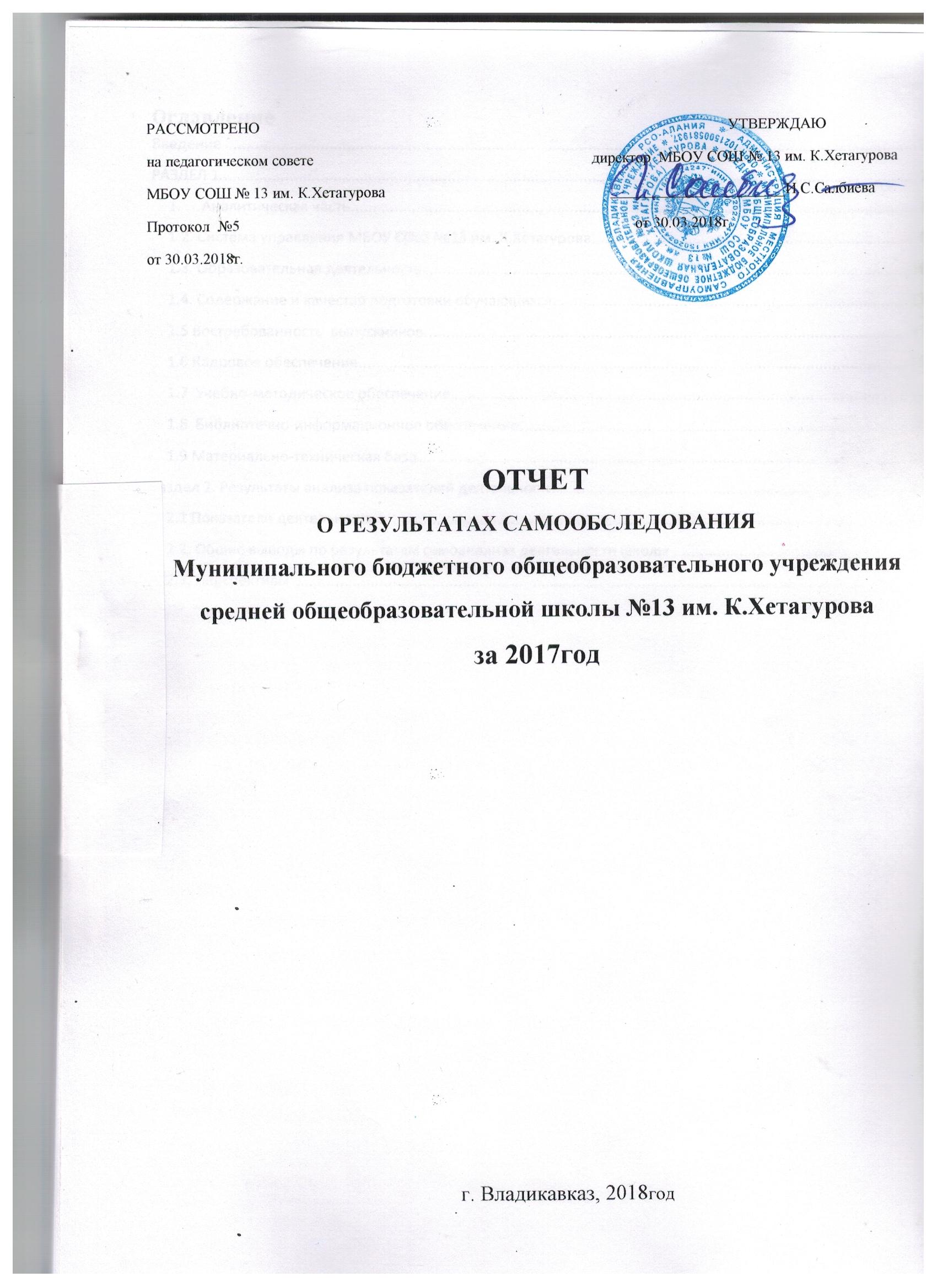 ВведениеСамообследование МБОУСОШ №13им.К.Хетагурова  проведено на основании решения педагогического совета (протокол № 4 от 14.01.2018г., приказ №6 от 24.01.2018г.) с целью анализа деятельности образовательной организации за 2016-2017 учебный год, обеспечения доступности и открытости информации о деятельности школы. Его результаты рассмотрены на заседании педагогического совета школы (протокол №5 от 30.03.2018г.)    Процедуру самообследования образовательной организации регулируют следующие нормативные документы федерального уровня:- Федеральный закон от 29.12.2012 № 273-ФЗ «Об образовании в Российской Федерации» (статья 28. Компетенция, права, обязанности и ответственность образовательной организации, статья 29. Информационная открытость образовательной организации);- Приказ Министерства образования и науки Российской Федерации от 14.06.2013 № 462 «Об утверждении Порядка проведения самообследования образовательной организацией»;        - Постановление Правительства Российской Федерации от 10.07.2013 № 582 «Об утверждении Правил размещения на официальном сайте образовательной организации в информационно-телекоммуникационной сети «Интернет» и обновления информации об образовательной организации»;     - Приказ Министерства образования и науки Российской Федерации             от 10 декабря 2013 г. N 1324 "Об утверждении показателей деятельности образовательной организации, подлежащей самообследованию".    - Приказ Министерства образования и науки РФ от 15 февраля 2017 г. № 136 «О внесении изменений в показатели деятельности образовательной организации, подлежащей самообследованию, утвержденные приказом Министерства образования и науки Российской Федерации от 10 декабря 2013 г. № 1324»Деятельность МБОУ СОШ №13 им.К.Хетагурова регламентируется следующими видами локальных актов: • должностными инструкциями; • трудовыми договорами (эффективными контрактами) с работниками;  • коллективным договором;  • правилами внутреннего трудового распорядка;  • правилами охраны труда, противопожарной безопасности;  • инструкциями по безопасности для отдельных травмоопасных рабочих мест и               учебных кабинетов;  • приказами и распоряжениями директора школы; • решениями общего собрания работников; • решениями Управляющего, Педагогического советов.       Для обеспечения уставной деятельности в соответствии с Федерального закона "Об образовании в Российской Федерации" Школа издаѐт следующие локальные правовые акты:Цель, задачи МБОУ СОШ №13 им.К.Хетагурова на 2017–2018 учебный год.Цель:- Обеспечение условий для достижения нового качества образования в соответствии с потребностями общества, государства и в интересах развития личности учителя и ученика.Цель воспитания: способствовать формированию личности гражданина – патриота Родины, имеющего четкую гражданскую позицию, высокие нравственные идеалы, умения ориентироваться в социальной, политической и культурной жизни общества.Задачи школы:- обеспечение доступного качественного образования.  - создание образовательной среды, обеспечивающей социализацию выпускников и учащихся.    -  обеспечение работы с обучающимися по подготовке к сдаче выпускных экзаменов в формате ОГЭ, ЕГЭ;- совершенствование самоуправления и гражданско-патриотического воспитания.- стимулирование творческого самовыражения учителя, раскрытие его творческого и профессионального потенциала,         обеспечивающего раскрытие каждого ученика в соответствии с его склонностями, интересами и возможностями.- создать условия для развития  духовно-нравственных качеств личности, способной противостоять негативным факторам   современного общества и выстраивать свою жизнь на основе традиционных - национальных и  российских духовно-нравственных ценностей.- создание единого образовательного пространства, интеграция общего и дополнительного образовани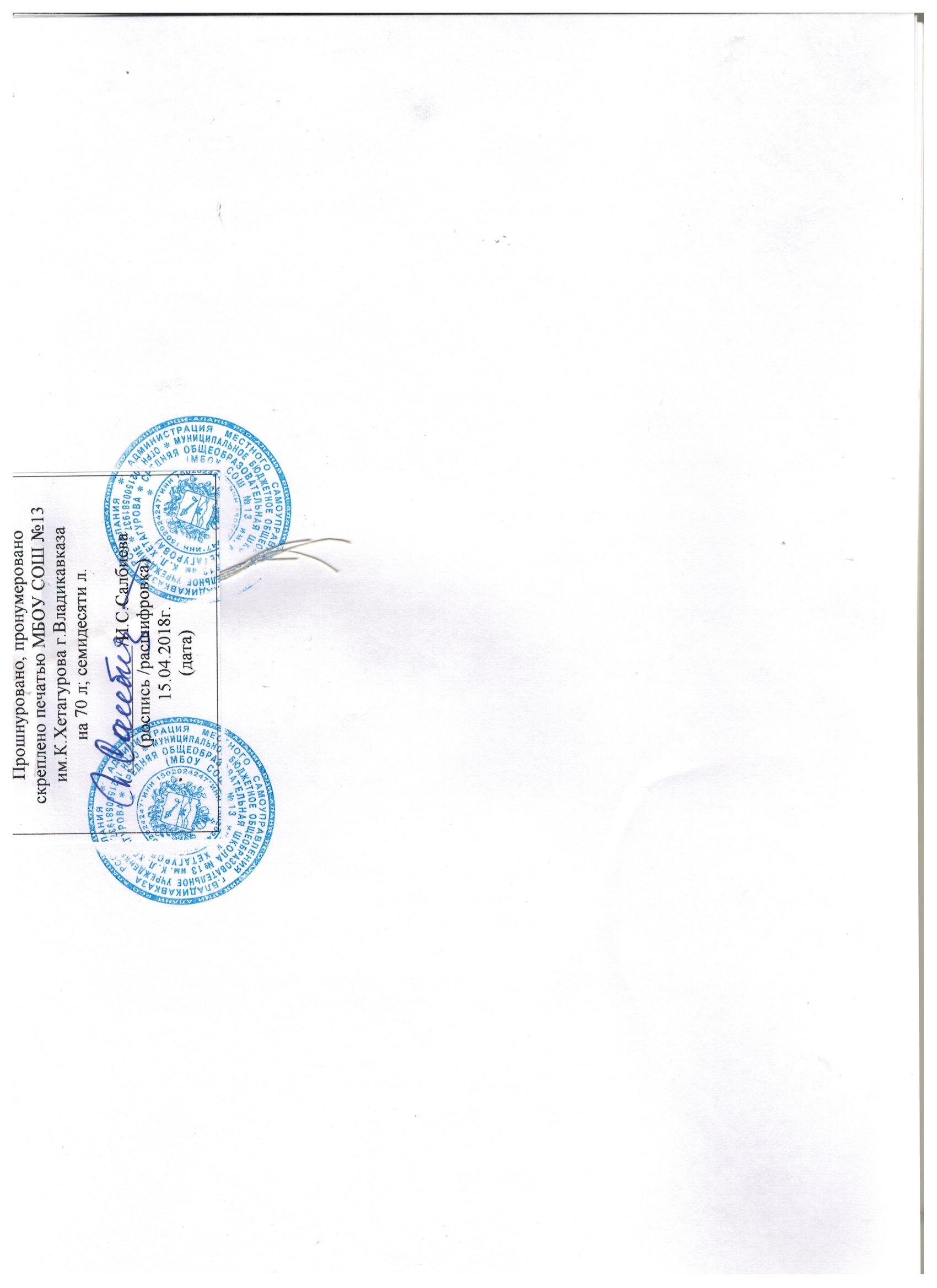 Локальные нормативные акты, регламентирующие управление образовательной организациейЛокальные нормативные акты, регламентирующие управление образовательной организациейЛокальные нормативные акты, регламентирующие управление образовательной организациейЛокальные нормативные акты, регламентирующие управление образовательной организациейЛокальные нормативные акты, регламентирующие управление образовательной организациейЛокальные нормативные акты, регламентирующие управление образовательной организациейЛокальные нормативные акты, регламентирующие управление образовательной организациейЛокальные нормативные акты, регламентирующие управление образовательной организациейЛокальные нормативные акты, регламентирующие управление образовательной организациейЛокальные нормативные акты, регламентирующие управление образовательной организациейЛокальные нормативные акты, регламентирующие управление образовательной организациейЛокальные нормативные акты, регламентирующие управление образовательной организациейЛокальные нормативные акты, регламентирующие управление образовательной организациейЛокальные нормативные акты, регламентирующие управление образовательной организациейЛокальные нормативные акты, регламентирующие управление образовательной организациейЛокальные нормативные акты, регламентирующие управление образовательной организациейЛокальные нормативные акты, регламентирующие управление образовательной организацией1. Порядок принятия локальных нормативных актов в ОО1. Порядок принятия локальных нормативных актов в ОО1. Порядок принятия локальных нормативных актов в ОО1. Порядок принятия локальных нормативных актов в ОО1. Порядок принятия локальных нормативных актов в ОО1. Порядок принятия локальных нормативных актов в ОО1. Порядок принятия локальных нормативных актов в ОО1. Порядок принятия локальных нормативных актов в ОО1. Порядок принятия локальных нормативных актов в ОО1. Порядок принятия локальных нормативных актов в ОО1. Порядок принятия локальных нормативных актов в ОО1. Порядок принятия локальных нормативных актов в ОО1. Порядок принятия локальных нормативных актов в ОО1. Порядок принятия локальных нормативных актов в ОО1. Порядок принятия локальных нормативных актов в ОО1. Порядок принятия локальных нормативных актов в ОО1. Порядок принятия локальных нормативных актов в ОО2. Положение об общем собрании  образовательной организации .2. Положение об общем собрании  образовательной организации .2. Положение об общем собрании  образовательной организации .2. Положение об общем собрании  образовательной организации .2. Положение об общем собрании  образовательной организации .2. Положение об общем собрании  образовательной организации .2. Положение об общем собрании  образовательной организации .2. Положение об общем собрании  образовательной организации .2. Положение об общем собрании  образовательной организации .2. Положение об общем собрании  образовательной организации .2. Положение об общем собрании  образовательной организации .2. Положение об общем собрании  образовательной организации .2. Положение об общем собрании  образовательной организации .2. Положение об общем собрании  образовательной организации .2. Положение об общем собрании  образовательной организации .2. Положение об общем собрании  образовательной организации .2. Положение об общем собрании  образовательной организации .3.Положение о педагогическом совете ОО  3.Положение о педагогическом совете ОО  3.Положение о педагогическом совете ОО  3.Положение о педагогическом совете ОО  3.Положение о педагогическом совете ОО  3.Положение о педагогическом совете ОО  3.Положение о педагогическом совете ОО  3.Положение о педагогическом совете ОО  3.Положение о педагогическом совете ОО  3.Положение о педагогическом совете ОО  3.Положение о педагогическом совете ОО  3.Положение о педагогическом совете ОО  3.Положение о педагогическом совете ОО  3.Положение о педагогическом совете ОО  3.Положение о педагогическом совете ОО  3.Положение о педагогическом совете ОО  3.Положение о педагогическом совете ОО      4. Положение о методическом совете ОО    4. Положение о методическом совете ОО    4. Положение о методическом совете ОО    4. Положение о методическом совете ОО    4. Положение о методическом совете ОО    4. Положение о методическом совете ОО    4. Положение о методическом совете ОО    4. Положение о методическом совете ОО    4. Положение о методическом совете ОО    4. Положение о методическом совете ОО    4. Положение о методическом совете ОО    4. Положение о методическом совете ОО    4. Положение о методическом совете ОО    4. Положение о методическом совете ОО    4. Положение о методическом совете ОО    4. Положение о методическом совете ОО    4. Положение о методическом совете ООЛокальные нормативные акты, регламентирующие организационные аспекты деятельности образовательной организации 5. Правила приема обучающихся в ОО6.Положение о школьной форме обучающихся в ООЛокальные нормативные акты, регламентирующие организационные аспекты деятельности образовательной организации 5. Правила приема обучающихся в ОО6.Положение о школьной форме обучающихся в ООЛокальные нормативные акты, регламентирующие организационные аспекты деятельности образовательной организации 5. Правила приема обучающихся в ОО6.Положение о школьной форме обучающихся в ООЛокальные нормативные акты, регламентирующие организационные аспекты деятельности образовательной организации 5. Правила приема обучающихся в ОО6.Положение о школьной форме обучающихся в ООЛокальные нормативные акты, регламентирующие организационные аспекты деятельности образовательной организации 5. Правила приема обучающихся в ОО6.Положение о школьной форме обучающихся в ООЛокальные нормативные акты, регламентирующие организационные аспекты деятельности образовательной организации 5. Правила приема обучающихся в ОО6.Положение о школьной форме обучающихся в ООЛокальные нормативные акты, регламентирующие организационные аспекты деятельности образовательной организации 5. Правила приема обучающихся в ОО6.Положение о школьной форме обучающихся в ООЛокальные нормативные акты, регламентирующие организационные аспекты деятельности образовательной организации 5. Правила приема обучающихся в ОО6.Положение о школьной форме обучающихся в ООЛокальные нормативные акты, регламентирующие организационные аспекты деятельности образовательной организации 5. Правила приема обучающихся в ОО6.Положение о школьной форме обучающихся в ООЛокальные нормативные акты, регламентирующие организационные аспекты деятельности образовательной организации 5. Правила приема обучающихся в ОО6.Положение о школьной форме обучающихся в ООЛокальные нормативные акты, регламентирующие организационные аспекты деятельности образовательной организации 5. Правила приема обучающихся в ОО6.Положение о школьной форме обучающихся в ООЛокальные нормативные акты, регламентирующие организационные аспекты деятельности образовательной организации 5. Правила приема обучающихся в ОО6.Положение о школьной форме обучающихся в ООЛокальные нормативные акты, регламентирующие организационные аспекты деятельности образовательной организации 5. Правила приема обучающихся в ОО6.Положение о школьной форме обучающихся в ООЛокальные нормативные акты, регламентирующие организационные аспекты деятельности образовательной организации 5. Правила приема обучающихся в ОО6.Положение о школьной форме обучающихся в ООЛокальные нормативные акты, регламентирующие организационные аспекты деятельности образовательной организации 5. Правила приема обучающихся в ОО6.Положение о школьной форме обучающихся в ООЛокальные нормативные акты, регламентирующие организационные аспекты деятельности образовательной организации 5. Правила приема обучающихся в ОО6.Положение о школьной форме обучающихся в ООЛокальные нормативные акты, регламентирующие организационные аспекты деятельности образовательной организации 5. Правила приема обучающихся в ОО6.Положение о школьной форме обучающихся в ОО7. Штатное расписание ОО 8.Программа развития ОО  9.Положение о порядке организации и  проведения самообследования ОО 10.Положение об оздоровительном лагере дневного пребывания детей ОО 7. Штатное расписание ОО 8.Программа развития ОО  9.Положение о порядке организации и  проведения самообследования ОО 10.Положение об оздоровительном лагере дневного пребывания детей ОО 7. Штатное расписание ОО 8.Программа развития ОО  9.Положение о порядке организации и  проведения самообследования ОО 10.Положение об оздоровительном лагере дневного пребывания детей ОО 7. Штатное расписание ОО 8.Программа развития ОО  9.Положение о порядке организации и  проведения самообследования ОО 10.Положение об оздоровительном лагере дневного пребывания детей ОО 7. Штатное расписание ОО 8.Программа развития ОО  9.Положение о порядке организации и  проведения самообследования ОО 10.Положение об оздоровительном лагере дневного пребывания детей ОО 7. Штатное расписание ОО 8.Программа развития ОО  9.Положение о порядке организации и  проведения самообследования ОО 10.Положение об оздоровительном лагере дневного пребывания детей ОО 7. Штатное расписание ОО 8.Программа развития ОО  9.Положение о порядке организации и  проведения самообследования ОО 10.Положение об оздоровительном лагере дневного пребывания детей ОО 7. Штатное расписание ОО 8.Программа развития ОО  9.Положение о порядке организации и  проведения самообследования ОО 10.Положение об оздоровительном лагере дневного пребывания детей ОО 7. Штатное расписание ОО 8.Программа развития ОО  9.Положение о порядке организации и  проведения самообследования ОО 10.Положение об оздоровительном лагере дневного пребывания детей ОО 7. Штатное расписание ОО 8.Программа развития ОО  9.Положение о порядке организации и  проведения самообследования ОО 10.Положение об оздоровительном лагере дневного пребывания детей ОО 7. Штатное расписание ОО 8.Программа развития ОО  9.Положение о порядке организации и  проведения самообследования ОО 10.Положение об оздоровительном лагере дневного пребывания детей ОО 7. Штатное расписание ОО 8.Программа развития ОО  9.Положение о порядке организации и  проведения самообследования ОО 10.Положение об оздоровительном лагере дневного пребывания детей ОО 7. Штатное расписание ОО 8.Программа развития ОО  9.Положение о порядке организации и  проведения самообследования ОО 10.Положение об оздоровительном лагере дневного пребывания детей ОО 7. Штатное расписание ОО 8.Программа развития ОО  9.Положение о порядке организации и  проведения самообследования ОО 10.Положение об оздоровительном лагере дневного пребывания детей ОО 7. Штатное расписание ОО 8.Программа развития ОО  9.Положение о порядке организации и  проведения самообследования ОО 10.Положение об оздоровительном лагере дневного пребывания детей ОО 7. Штатное расписание ОО 8.Программа развития ОО  9.Положение о порядке организации и  проведения самообследования ОО 10.Положение об оздоровительном лагере дневного пребывания детей ОО 7. Штатное расписание ОО 8.Программа развития ОО  9.Положение о порядке организации и  проведения самообследования ОО 10.Положение об оздоровительном лагере дневного пребывания детей ОО Локальные нормативные акты, регламентирующие административную и финансово-хозяйственную деятельностьЛокальные нормативные акты, регламентирующие административную и финансово-хозяйственную деятельностьЛокальные нормативные акты, регламентирующие административную и финансово-хозяйственную деятельностьЛокальные нормативные акты, регламентирующие административную и финансово-хозяйственную деятельностьЛокальные нормативные акты, регламентирующие административную и финансово-хозяйственную деятельностьЛокальные нормативные акты, регламентирующие административную и финансово-хозяйственную деятельностьЛокальные нормативные акты, регламентирующие административную и финансово-хозяйственную деятельностьЛокальные нормативные акты, регламентирующие административную и финансово-хозяйственную деятельностьЛокальные нормативные акты, регламентирующие административную и финансово-хозяйственную деятельностьЛокальные нормативные акты, регламентирующие административную и финансово-хозяйственную деятельностьЛокальные нормативные акты, регламентирующие административную и финансово-хозяйственную деятельностьЛокальные нормативные акты, регламентирующие административную и финансово-хозяйственную деятельностьЛокальные нормативные акты, регламентирующие административную и финансово-хозяйственную деятельностьЛокальные нормативные акты, регламентирующие административную и финансово-хозяйственную деятельностьЛокальные нормативные акты, регламентирующие административную и финансово-хозяйственную деятельностьЛокальные нормативные акты, регламентирующие административную и финансово-хозяйственную деятельностьЛокальные нормативные акты, регламентирующие административную и финансово-хозяйственную деятельность11. Положение о ведении школьной документации в ОО  12.Положение о дежурном администраторе в ОО 13.Положение о библиотеке в ОО11. Положение о ведении школьной документации в ОО  12.Положение о дежурном администраторе в ОО 13.Положение о библиотеке в ОО11. Положение о ведении школьной документации в ОО  12.Положение о дежурном администраторе в ОО 13.Положение о библиотеке в ОО11. Положение о ведении школьной документации в ОО  12.Положение о дежурном администраторе в ОО 13.Положение о библиотеке в ОО11. Положение о ведении школьной документации в ОО  12.Положение о дежурном администраторе в ОО 13.Положение о библиотеке в ОО11. Положение о ведении школьной документации в ОО  12.Положение о дежурном администраторе в ОО 13.Положение о библиотеке в ОО11. Положение о ведении школьной документации в ОО  12.Положение о дежурном администраторе в ОО 13.Положение о библиотеке в ОО11. Положение о ведении школьной документации в ОО  12.Положение о дежурном администраторе в ОО 13.Положение о библиотеке в ОО11. Положение о ведении школьной документации в ОО  12.Положение о дежурном администраторе в ОО 13.Положение о библиотеке в ОО11. Положение о ведении школьной документации в ОО  12.Положение о дежурном администраторе в ОО 13.Положение о библиотеке в ОО11. Положение о ведении школьной документации в ОО  12.Положение о дежурном администраторе в ОО 13.Положение о библиотеке в ОО11. Положение о ведении школьной документации в ОО  12.Положение о дежурном администраторе в ОО 13.Положение о библиотеке в ОО11. Положение о ведении школьной документации в ОО  12.Положение о дежурном администраторе в ОО 13.Положение о библиотеке в ОО11. Положение о ведении школьной документации в ОО  12.Положение о дежурном администраторе в ОО 13.Положение о библиотеке в ОО11. Положение о ведении школьной документации в ОО  12.Положение о дежурном администраторе в ОО 13.Положение о библиотеке в ОО11. Положение о ведении школьной документации в ОО  12.Положение о дежурном администраторе в ОО 13.Положение о библиотеке в ОО11. Положение о ведении школьной документации в ОО  12.Положение о дежурном администраторе в ОО 13.Положение о библиотеке в ОО14. Положение о порядке обеспечения обучающихся учебниками и учебными пособиями в ОО.14. Положение о порядке обеспечения обучающихся учебниками и учебными пособиями в ОО.14. Положение о порядке обеспечения обучающихся учебниками и учебными пособиями в ОО.14. Положение о порядке обеспечения обучающихся учебниками и учебными пособиями в ОО.14. Положение о порядке обеспечения обучающихся учебниками и учебными пособиями в ОО.14. Положение о порядке обеспечения обучающихся учебниками и учебными пособиями в ОО.14. Положение о порядке обеспечения обучающихся учебниками и учебными пособиями в ОО.14. Положение о порядке обеспечения обучающихся учебниками и учебными пособиями в ОО.14. Положение о порядке обеспечения обучающихся учебниками и учебными пособиями в ОО.14. Положение о порядке обеспечения обучающихся учебниками и учебными пособиями в ОО.14. Положение о порядке обеспечения обучающихся учебниками и учебными пособиями в ОО.14. Положение о порядке обеспечения обучающихся учебниками и учебными пособиями в ОО.14. Положение о порядке обеспечения обучающихся учебниками и учебными пособиями в ОО.14. Положение о порядке обеспечения обучающихся учебниками и учебными пособиями в ОО.14. Положение о порядке обеспечения обучающихся учебниками и учебными пособиями в ОО.14. Положение о порядке обеспечения обучающихся учебниками и учебными пособиями в ОО.14. Положение о порядке обеспечения обучающихся учебниками и учебными пособиями в ОО.15. Положение об организации горячего питания обучающихся15. Положение об организации горячего питания обучающихся15. Положение об организации горячего питания обучающихся15. Положение об организации горячего питания обучающихся15. Положение об организации горячего питания обучающихся15. Положение об организации горячего питания обучающихся15. Положение об организации горячего питания обучающихся15. Положение об организации горячего питания обучающихся15. Положение об организации горячего питания обучающихся15. Положение об организации горячего питания обучающихся15. Положение об организации горячего питания обучающихся15. Положение об организации горячего питания обучающихся15. Положение об организации горячего питания обучающихся15. Положение об организации горячего питания обучающихся15. Положение об организации горячего питания обучающихся15. Положение об организации горячего питания обучающихся15. Положение об организации горячего питания обучающихсяЛокальные нормативные акты, регламентирующие особенности организации образовательного процесса 16. Положение о формах обучения в ОО 17.Локальный акт, устанавливающий язык (языки) образования в организации, осуществляющей образовательную деятельность по реализуемым ею образовательным программам в ОО 18.Положение о Службе мониторинга в ОО  Локальные нормативные акты, регламентирующие особенности организации образовательного процесса 16. Положение о формах обучения в ОО 17.Локальный акт, устанавливающий язык (языки) образования в организации, осуществляющей образовательную деятельность по реализуемым ею образовательным программам в ОО 18.Положение о Службе мониторинга в ОО  Локальные нормативные акты, регламентирующие особенности организации образовательного процесса 16. Положение о формах обучения в ОО 17.Локальный акт, устанавливающий язык (языки) образования в организации, осуществляющей образовательную деятельность по реализуемым ею образовательным программам в ОО 18.Положение о Службе мониторинга в ОО  Локальные нормативные акты, регламентирующие особенности организации образовательного процесса 16. Положение о формах обучения в ОО 17.Локальный акт, устанавливающий язык (языки) образования в организации, осуществляющей образовательную деятельность по реализуемым ею образовательным программам в ОО 18.Положение о Службе мониторинга в ОО  Локальные нормативные акты, регламентирующие особенности организации образовательного процесса 16. Положение о формах обучения в ОО 17.Локальный акт, устанавливающий язык (языки) образования в организации, осуществляющей образовательную деятельность по реализуемым ею образовательным программам в ОО 18.Положение о Службе мониторинга в ОО  Локальные нормативные акты, регламентирующие особенности организации образовательного процесса 16. Положение о формах обучения в ОО 17.Локальный акт, устанавливающий язык (языки) образования в организации, осуществляющей образовательную деятельность по реализуемым ею образовательным программам в ОО 18.Положение о Службе мониторинга в ОО  Локальные нормативные акты, регламентирующие особенности организации образовательного процесса 16. Положение о формах обучения в ОО 17.Локальный акт, устанавливающий язык (языки) образования в организации, осуществляющей образовательную деятельность по реализуемым ею образовательным программам в ОО 18.Положение о Службе мониторинга в ОО  Локальные нормативные акты, регламентирующие особенности организации образовательного процесса 16. Положение о формах обучения в ОО 17.Локальный акт, устанавливающий язык (языки) образования в организации, осуществляющей образовательную деятельность по реализуемым ею образовательным программам в ОО 18.Положение о Службе мониторинга в ОО  Локальные нормативные акты, регламентирующие особенности организации образовательного процесса 16. Положение о формах обучения в ОО 17.Локальный акт, устанавливающий язык (языки) образования в организации, осуществляющей образовательную деятельность по реализуемым ею образовательным программам в ОО 18.Положение о Службе мониторинга в ОО  Локальные нормативные акты, регламентирующие особенности организации образовательного процесса 16. Положение о формах обучения в ОО 17.Локальный акт, устанавливающий язык (языки) образования в организации, осуществляющей образовательную деятельность по реализуемым ею образовательным программам в ОО 18.Положение о Службе мониторинга в ОО  Локальные нормативные акты, регламентирующие особенности организации образовательного процесса 16. Положение о формах обучения в ОО 17.Локальный акт, устанавливающий язык (языки) образования в организации, осуществляющей образовательную деятельность по реализуемым ею образовательным программам в ОО 18.Положение о Службе мониторинга в ОО  Локальные нормативные акты, регламентирующие особенности организации образовательного процесса 16. Положение о формах обучения в ОО 17.Локальный акт, устанавливающий язык (языки) образования в организации, осуществляющей образовательную деятельность по реализуемым ею образовательным программам в ОО 18.Положение о Службе мониторинга в ОО  Локальные нормативные акты, регламентирующие особенности организации образовательного процесса 16. Положение о формах обучения в ОО 17.Локальный акт, устанавливающий язык (языки) образования в организации, осуществляющей образовательную деятельность по реализуемым ею образовательным программам в ОО 18.Положение о Службе мониторинга в ОО  Локальные нормативные акты, регламентирующие особенности организации образовательного процесса 16. Положение о формах обучения в ОО 17.Локальный акт, устанавливающий язык (языки) образования в организации, осуществляющей образовательную деятельность по реализуемым ею образовательным программам в ОО 18.Положение о Службе мониторинга в ОО  Локальные нормативные акты, регламентирующие особенности организации образовательного процесса 16. Положение о формах обучения в ОО 17.Локальный акт, устанавливающий язык (языки) образования в организации, осуществляющей образовательную деятельность по реализуемым ею образовательным программам в ОО 18.Положение о Службе мониторинга в ОО  Локальные нормативные акты, регламентирующие особенности организации образовательного процесса 16. Положение о формах обучения в ОО 17.Локальный акт, устанавливающий язык (языки) образования в организации, осуществляющей образовательную деятельность по реализуемым ею образовательным программам в ОО 18.Положение о Службе мониторинга в ОО  Локальные нормативные акты, регламентирующие особенности организации образовательного процесса 16. Положение о формах обучения в ОО 17.Локальный акт, устанавливающий язык (языки) образования в организации, осуществляющей образовательную деятельность по реализуемым ею образовательным программам в ОО 18.Положение о Службе мониторинга в ОО  19.Положение о школьном психолого- медико-педагогическом консилиуме 20.Положение о наставничестве ОО  19.Положение о школьном психолого- медико-педагогическом консилиуме 20.Положение о наставничестве ОО  19.Положение о школьном психолого- медико-педагогическом консилиуме 20.Положение о наставничестве ОО  19.Положение о школьном психолого- медико-педагогическом консилиуме 20.Положение о наставничестве ОО  19.Положение о школьном психолого- медико-педагогическом консилиуме 20.Положение о наставничестве ОО  19.Положение о школьном психолого- медико-педагогическом консилиуме 20.Положение о наставничестве ОО  19.Положение о школьном психолого- медико-педагогическом консилиуме 20.Положение о наставничестве ОО  19.Положение о школьном психолого- медико-педагогическом консилиуме 20.Положение о наставничестве ОО  19.Положение о школьном психолого- медико-педагогическом консилиуме 20.Положение о наставничестве ОО  19.Положение о школьном психолого- медико-педагогическом консилиуме 20.Положение о наставничестве ОО  19.Положение о школьном психолого- медико-педагогическом консилиуме 20.Положение о наставничестве ОО  19.Положение о школьном психолого- медико-педагогическом консилиуме 20.Положение о наставничестве ОО  19.Положение о школьном психолого- медико-педагогическом консилиуме 20.Положение о наставничестве ОО  19.Положение о школьном психолого- медико-педагогическом консилиуме 20.Положение о наставничестве ОО  19.Положение о школьном психолого- медико-педагогическом консилиуме 20.Положение о наставничестве ОО  19.Положение о школьном психолого- медико-педагогическом консилиуме 20.Положение о наставничестве ОО  19.Положение о школьном психолого- медико-педагогическом консилиуме 20.Положение о наставничестве ОО  Локальные нормативные акты, регламентирующие вопросы организации образовательного процесса 21. Положение о Совете профилактики правонарушений среди несовершеннолетних в ОО  22.Положение об элективных курсах, предпрофильной подготовке обучающихся 9-х классов в ООЛокальные нормативные акты, регламентирующие вопросы организации образовательного процесса 21. Положение о Совете профилактики правонарушений среди несовершеннолетних в ОО  22.Положение об элективных курсах, предпрофильной подготовке обучающихся 9-х классов в ООЛокальные нормативные акты, регламентирующие вопросы организации образовательного процесса 21. Положение о Совете профилактики правонарушений среди несовершеннолетних в ОО  22.Положение об элективных курсах, предпрофильной подготовке обучающихся 9-х классов в ООЛокальные нормативные акты, регламентирующие вопросы организации образовательного процесса 21. Положение о Совете профилактики правонарушений среди несовершеннолетних в ОО  22.Положение об элективных курсах, предпрофильной подготовке обучающихся 9-х классов в ООЛокальные нормативные акты, регламентирующие вопросы организации образовательного процесса 21. Положение о Совете профилактики правонарушений среди несовершеннолетних в ОО  22.Положение об элективных курсах, предпрофильной подготовке обучающихся 9-х классов в ООЛокальные нормативные акты, регламентирующие вопросы организации образовательного процесса 21. Положение о Совете профилактики правонарушений среди несовершеннолетних в ОО  22.Положение об элективных курсах, предпрофильной подготовке обучающихся 9-х классов в ООЛокальные нормативные акты, регламентирующие вопросы организации образовательного процесса 21. Положение о Совете профилактики правонарушений среди несовершеннолетних в ОО  22.Положение об элективных курсах, предпрофильной подготовке обучающихся 9-х классов в ООЛокальные нормативные акты, регламентирующие вопросы организации образовательного процесса 21. Положение о Совете профилактики правонарушений среди несовершеннолетних в ОО  22.Положение об элективных курсах, предпрофильной подготовке обучающихся 9-х классов в ООЛокальные нормативные акты, регламентирующие вопросы организации образовательного процесса 21. Положение о Совете профилактики правонарушений среди несовершеннолетних в ОО  22.Положение об элективных курсах, предпрофильной подготовке обучающихся 9-х классов в ООЛокальные нормативные акты, регламентирующие вопросы организации образовательного процесса 21. Положение о Совете профилактики правонарушений среди несовершеннолетних в ОО  22.Положение об элективных курсах, предпрофильной подготовке обучающихся 9-х классов в ООЛокальные нормативные акты, регламентирующие вопросы организации образовательного процесса 21. Положение о Совете профилактики правонарушений среди несовершеннолетних в ОО  22.Положение об элективных курсах, предпрофильной подготовке обучающихся 9-х классов в ООЛокальные нормативные акты, регламентирующие вопросы организации образовательного процесса 21. Положение о Совете профилактики правонарушений среди несовершеннолетних в ОО  22.Положение об элективных курсах, предпрофильной подготовке обучающихся 9-х классов в ООЛокальные нормативные акты, регламентирующие вопросы организации образовательного процесса 21. Положение о Совете профилактики правонарушений среди несовершеннолетних в ОО  22.Положение об элективных курсах, предпрофильной подготовке обучающихся 9-х классов в ООЛокальные нормативные акты, регламентирующие вопросы организации образовательного процесса 21. Положение о Совете профилактики правонарушений среди несовершеннолетних в ОО  22.Положение об элективных курсах, предпрофильной подготовке обучающихся 9-х классов в ООЛокальные нормативные акты, регламентирующие вопросы организации образовательного процесса 21. Положение о Совете профилактики правонарушений среди несовершеннолетних в ОО  22.Положение об элективных курсах, предпрофильной подготовке обучающихся 9-х классов в ООЛокальные нормативные акты, регламентирующие вопросы организации образовательного процесса 21. Положение о Совете профилактики правонарушений среди несовершеннолетних в ОО  22.Положение об элективных курсах, предпрофильной подготовке обучающихся 9-х классов в ООЛокальные нормативные акты, регламентирующие вопросы организации образовательного процесса 21. Положение о Совете профилактики правонарушений среди несовершеннолетних в ОО  22.Положение об элективных курсах, предпрофильной подготовке обучающихся 9-х классов в ОО23.Положение о профильном обучении обучающихся 10-11 классов в ОО  23.Положение о профильном обучении обучающихся 10-11 классов в ОО  23.Положение о профильном обучении обучающихся 10-11 классов в ОО  23.Положение о профильном обучении обучающихся 10-11 классов в ОО  23.Положение о профильном обучении обучающихся 10-11 классов в ОО  23.Положение о профильном обучении обучающихся 10-11 классов в ОО  23.Положение о профильном обучении обучающихся 10-11 классов в ОО  23.Положение о профильном обучении обучающихся 10-11 классов в ОО  23.Положение о профильном обучении обучающихся 10-11 классов в ОО  23.Положение о профильном обучении обучающихся 10-11 классов в ОО  23.Положение о профильном обучении обучающихся 10-11 классов в ОО  23.Положение о профильном обучении обучающихся 10-11 классов в ОО  23.Положение о профильном обучении обучающихся 10-11 классов в ОО  23.Положение о профильном обучении обучающихся 10-11 классов в ОО  23.Положение о профильном обучении обучающихся 10-11 классов в ОО  23.Положение о профильном обучении обучающихся 10-11 классов в ОО  23.Положение о профильном обучении обучающихся 10-11 классов в ОО  24.Положение о безотметочном оценивании элективных курсов в ОО  24.Положение о безотметочном оценивании элективных курсов в ОО  24.Положение о безотметочном оценивании элективных курсов в ОО  24.Положение о безотметочном оценивании элективных курсов в ОО  24.Положение о безотметочном оценивании элективных курсов в ОО  24.Положение о безотметочном оценивании элективных курсов в ОО  24.Положение о безотметочном оценивании элективных курсов в ОО  24.Положение о безотметочном оценивании элективных курсов в ОО  24.Положение о безотметочном оценивании элективных курсов в ОО  24.Положение о безотметочном оценивании элективных курсов в ОО  24.Положение о безотметочном оценивании элективных курсов в ОО  24.Положение о безотметочном оценивании элективных курсов в ОО  24.Положение о безотметочном оценивании элективных курсов в ОО  2525.Положение об организации внеурочной деятельности обучающихся  2525.Положение об организации внеурочной деятельности обучающихся  2525.Положение об организации внеурочной деятельности обучающихся  2525.Положение об организации внеурочной деятельности обучающихся  2525.Положение об организации внеурочной деятельности обучающихся  2525.Положение об организации внеурочной деятельности обучающихся  2525.Положение об организации внеурочной деятельности обучающихся  2525.Положение об организации внеурочной деятельности обучающихся  2525.Положение об организации внеурочной деятельности обучающихся  2525.Положение об организации внеурочной деятельности обучающихся  2525.Положение об организации внеурочной деятельности обучающихся  2525.Положение об организации внеурочной деятельности обучающихся  2525.Положение об организации внеурочной деятельности обучающихся  2525.Положение об организации внеурочной деятельности обучающихся  26. Положение об организации внеурочной деятельности обучающихся ООО в ОО.26. Положение об организации внеурочной деятельности обучающихся ООО в ОО.26. Положение об организации внеурочной деятельности обучающихся ООО в ОО.26. Положение об организации внеурочной деятельности обучающихся ООО в ОО.26. Положение об организации внеурочной деятельности обучающихся ООО в ОО.26. Положение об организации внеурочной деятельности обучающихся ООО в ОО.26. Положение об организации внеурочной деятельности обучающихся ООО в ОО.26. Положение об организации внеурочной деятельности обучающихся ООО в ОО.26. Положение об организации внеурочной деятельности обучающихся ООО в ОО.26. Положение об организации внеурочной деятельности обучающихся ООО в ОО.26. Положение об организации внеурочной деятельности обучающихся ООО в ОО.26. Положение об организации внеурочной деятельности обучающихся ООО в ОО.26. Положение об организации внеурочной деятельности обучающихся ООО в ОО.26. Положение об организации внеурочной деятельности обучающихся ООО в ОО.26. Положение об организации внеурочной деятельности обучающихся ООО в ОО.26. Положение об организации внеурочной деятельности обучающихся ООО в ОО.26. Положение об организации внеурочной деятельности обучающихся ООО в ОО.27. Положение о работе с одарѐнными детьми в ОО  Локальные нормативные акты, регламентирующие оценку и учет образовательных достижений обучающихся 28. Положение о внутренней системе оценки качества образования в ОО 29.Положение портфолио достижений обучающихся ОО 30.Положение о формах, периодичности, порядке текущего контроля успеваемости и промежуточной аттестации обучающихся в ОО 31.Приказ об утверждении форм справок о периоде обучения в ОО Локальные нормативные акты, регламентирующие условия реализации образовательных программ 32. Положение об учебном кабинете ОО 33. Порядок выбора учебников, учебных пособий в ОО 34.Положение о классном руководителе ОО Локальные нормативные акты, регламентирующие права, обязанности и ответственность работников образовательной организации 35.Положение о профессиональной этике педагогических работников ОО (Кодекс профессиональной этики)36. Положение об Антикорупционной политике в ОО27. Положение о работе с одарѐнными детьми в ОО  Локальные нормативные акты, регламентирующие оценку и учет образовательных достижений обучающихся 28. Положение о внутренней системе оценки качества образования в ОО 29.Положение портфолио достижений обучающихся ОО 30.Положение о формах, периодичности, порядке текущего контроля успеваемости и промежуточной аттестации обучающихся в ОО 31.Приказ об утверждении форм справок о периоде обучения в ОО Локальные нормативные акты, регламентирующие условия реализации образовательных программ 32. Положение об учебном кабинете ОО 33. Порядок выбора учебников, учебных пособий в ОО 34.Положение о классном руководителе ОО Локальные нормативные акты, регламентирующие права, обязанности и ответственность работников образовательной организации 35.Положение о профессиональной этике педагогических работников ОО (Кодекс профессиональной этики)36. Положение об Антикорупционной политике в ОО27. Положение о работе с одарѐнными детьми в ОО  Локальные нормативные акты, регламентирующие оценку и учет образовательных достижений обучающихся 28. Положение о внутренней системе оценки качества образования в ОО 29.Положение портфолио достижений обучающихся ОО 30.Положение о формах, периодичности, порядке текущего контроля успеваемости и промежуточной аттестации обучающихся в ОО 31.Приказ об утверждении форм справок о периоде обучения в ОО Локальные нормативные акты, регламентирующие условия реализации образовательных программ 32. Положение об учебном кабинете ОО 33. Порядок выбора учебников, учебных пособий в ОО 34.Положение о классном руководителе ОО Локальные нормативные акты, регламентирующие права, обязанности и ответственность работников образовательной организации 35.Положение о профессиональной этике педагогических работников ОО (Кодекс профессиональной этики)36. Положение об Антикорупционной политике в ОО27. Положение о работе с одарѐнными детьми в ОО  Локальные нормативные акты, регламентирующие оценку и учет образовательных достижений обучающихся 28. Положение о внутренней системе оценки качества образования в ОО 29.Положение портфолио достижений обучающихся ОО 30.Положение о формах, периодичности, порядке текущего контроля успеваемости и промежуточной аттестации обучающихся в ОО 31.Приказ об утверждении форм справок о периоде обучения в ОО Локальные нормативные акты, регламентирующие условия реализации образовательных программ 32. Положение об учебном кабинете ОО 33. Порядок выбора учебников, учебных пособий в ОО 34.Положение о классном руководителе ОО Локальные нормативные акты, регламентирующие права, обязанности и ответственность работников образовательной организации 35.Положение о профессиональной этике педагогических работников ОО (Кодекс профессиональной этики)36. Положение об Антикорупционной политике в ОО27. Положение о работе с одарѐнными детьми в ОО  Локальные нормативные акты, регламентирующие оценку и учет образовательных достижений обучающихся 28. Положение о внутренней системе оценки качества образования в ОО 29.Положение портфолио достижений обучающихся ОО 30.Положение о формах, периодичности, порядке текущего контроля успеваемости и промежуточной аттестации обучающихся в ОО 31.Приказ об утверждении форм справок о периоде обучения в ОО Локальные нормативные акты, регламентирующие условия реализации образовательных программ 32. Положение об учебном кабинете ОО 33. Порядок выбора учебников, учебных пособий в ОО 34.Положение о классном руководителе ОО Локальные нормативные акты, регламентирующие права, обязанности и ответственность работников образовательной организации 35.Положение о профессиональной этике педагогических работников ОО (Кодекс профессиональной этики)36. Положение об Антикорупционной политике в ОО27. Положение о работе с одарѐнными детьми в ОО  Локальные нормативные акты, регламентирующие оценку и учет образовательных достижений обучающихся 28. Положение о внутренней системе оценки качества образования в ОО 29.Положение портфолио достижений обучающихся ОО 30.Положение о формах, периодичности, порядке текущего контроля успеваемости и промежуточной аттестации обучающихся в ОО 31.Приказ об утверждении форм справок о периоде обучения в ОО Локальные нормативные акты, регламентирующие условия реализации образовательных программ 32. Положение об учебном кабинете ОО 33. Порядок выбора учебников, учебных пособий в ОО 34.Положение о классном руководителе ОО Локальные нормативные акты, регламентирующие права, обязанности и ответственность работников образовательной организации 35.Положение о профессиональной этике педагогических работников ОО (Кодекс профессиональной этики)36. Положение об Антикорупционной политике в ОО27. Положение о работе с одарѐнными детьми в ОО  Локальные нормативные акты, регламентирующие оценку и учет образовательных достижений обучающихся 28. Положение о внутренней системе оценки качества образования в ОО 29.Положение портфолио достижений обучающихся ОО 30.Положение о формах, периодичности, порядке текущего контроля успеваемости и промежуточной аттестации обучающихся в ОО 31.Приказ об утверждении форм справок о периоде обучения в ОО Локальные нормативные акты, регламентирующие условия реализации образовательных программ 32. Положение об учебном кабинете ОО 33. Порядок выбора учебников, учебных пособий в ОО 34.Положение о классном руководителе ОО Локальные нормативные акты, регламентирующие права, обязанности и ответственность работников образовательной организации 35.Положение о профессиональной этике педагогических работников ОО (Кодекс профессиональной этики)36. Положение об Антикорупционной политике в ОО27. Положение о работе с одарѐнными детьми в ОО  Локальные нормативные акты, регламентирующие оценку и учет образовательных достижений обучающихся 28. Положение о внутренней системе оценки качества образования в ОО 29.Положение портфолио достижений обучающихся ОО 30.Положение о формах, периодичности, порядке текущего контроля успеваемости и промежуточной аттестации обучающихся в ОО 31.Приказ об утверждении форм справок о периоде обучения в ОО Локальные нормативные акты, регламентирующие условия реализации образовательных программ 32. Положение об учебном кабинете ОО 33. Порядок выбора учебников, учебных пособий в ОО 34.Положение о классном руководителе ОО Локальные нормативные акты, регламентирующие права, обязанности и ответственность работников образовательной организации 35.Положение о профессиональной этике педагогических работников ОО (Кодекс профессиональной этики)36. Положение об Антикорупционной политике в ОО27. Положение о работе с одарѐнными детьми в ОО  Локальные нормативные акты, регламентирующие оценку и учет образовательных достижений обучающихся 28. Положение о внутренней системе оценки качества образования в ОО 29.Положение портфолио достижений обучающихся ОО 30.Положение о формах, периодичности, порядке текущего контроля успеваемости и промежуточной аттестации обучающихся в ОО 31.Приказ об утверждении форм справок о периоде обучения в ОО Локальные нормативные акты, регламентирующие условия реализации образовательных программ 32. Положение об учебном кабинете ОО 33. Порядок выбора учебников, учебных пособий в ОО 34.Положение о классном руководителе ОО Локальные нормативные акты, регламентирующие права, обязанности и ответственность работников образовательной организации 35.Положение о профессиональной этике педагогических работников ОО (Кодекс профессиональной этики)36. Положение об Антикорупционной политике в ОО27. Положение о работе с одарѐнными детьми в ОО  Локальные нормативные акты, регламентирующие оценку и учет образовательных достижений обучающихся 28. Положение о внутренней системе оценки качества образования в ОО 29.Положение портфолио достижений обучающихся ОО 30.Положение о формах, периодичности, порядке текущего контроля успеваемости и промежуточной аттестации обучающихся в ОО 31.Приказ об утверждении форм справок о периоде обучения в ОО Локальные нормативные акты, регламентирующие условия реализации образовательных программ 32. Положение об учебном кабинете ОО 33. Порядок выбора учебников, учебных пособий в ОО 34.Положение о классном руководителе ОО Локальные нормативные акты, регламентирующие права, обязанности и ответственность работников образовательной организации 35.Положение о профессиональной этике педагогических работников ОО (Кодекс профессиональной этики)36. Положение об Антикорупционной политике в ОО27. Положение о работе с одарѐнными детьми в ОО  Локальные нормативные акты, регламентирующие оценку и учет образовательных достижений обучающихся 28. Положение о внутренней системе оценки качества образования в ОО 29.Положение портфолио достижений обучающихся ОО 30.Положение о формах, периодичности, порядке текущего контроля успеваемости и промежуточной аттестации обучающихся в ОО 31.Приказ об утверждении форм справок о периоде обучения в ОО Локальные нормативные акты, регламентирующие условия реализации образовательных программ 32. Положение об учебном кабинете ОО 33. Порядок выбора учебников, учебных пособий в ОО 34.Положение о классном руководителе ОО Локальные нормативные акты, регламентирующие права, обязанности и ответственность работников образовательной организации 35.Положение о профессиональной этике педагогических работников ОО (Кодекс профессиональной этики)36. Положение об Антикорупционной политике в ОО27. Положение о работе с одарѐнными детьми в ОО  Локальные нормативные акты, регламентирующие оценку и учет образовательных достижений обучающихся 28. Положение о внутренней системе оценки качества образования в ОО 29.Положение портфолио достижений обучающихся ОО 30.Положение о формах, периодичности, порядке текущего контроля успеваемости и промежуточной аттестации обучающихся в ОО 31.Приказ об утверждении форм справок о периоде обучения в ОО Локальные нормативные акты, регламентирующие условия реализации образовательных программ 32. Положение об учебном кабинете ОО 33. Порядок выбора учебников, учебных пособий в ОО 34.Положение о классном руководителе ОО Локальные нормативные акты, регламентирующие права, обязанности и ответственность работников образовательной организации 35.Положение о профессиональной этике педагогических работников ОО (Кодекс профессиональной этики)36. Положение об Антикорупционной политике в ОО27. Положение о работе с одарѐнными детьми в ОО  Локальные нормативные акты, регламентирующие оценку и учет образовательных достижений обучающихся 28. Положение о внутренней системе оценки качества образования в ОО 29.Положение портфолио достижений обучающихся ОО 30.Положение о формах, периодичности, порядке текущего контроля успеваемости и промежуточной аттестации обучающихся в ОО 31.Приказ об утверждении форм справок о периоде обучения в ОО Локальные нормативные акты, регламентирующие условия реализации образовательных программ 32. Положение об учебном кабинете ОО 33. Порядок выбора учебников, учебных пособий в ОО 34.Положение о классном руководителе ОО Локальные нормативные акты, регламентирующие права, обязанности и ответственность работников образовательной организации 35.Положение о профессиональной этике педагогических работников ОО (Кодекс профессиональной этики)36. Положение об Антикорупционной политике в ОО27. Положение о работе с одарѐнными детьми в ОО  Локальные нормативные акты, регламентирующие оценку и учет образовательных достижений обучающихся 28. Положение о внутренней системе оценки качества образования в ОО 29.Положение портфолио достижений обучающихся ОО 30.Положение о формах, периодичности, порядке текущего контроля успеваемости и промежуточной аттестации обучающихся в ОО 31.Приказ об утверждении форм справок о периоде обучения в ОО Локальные нормативные акты, регламентирующие условия реализации образовательных программ 32. Положение об учебном кабинете ОО 33. Порядок выбора учебников, учебных пособий в ОО 34.Положение о классном руководителе ОО Локальные нормативные акты, регламентирующие права, обязанности и ответственность работников образовательной организации 35.Положение о профессиональной этике педагогических работников ОО (Кодекс профессиональной этики)36. Положение об Антикорупционной политике в ОО27. Положение о работе с одарѐнными детьми в ОО  Локальные нормативные акты, регламентирующие оценку и учет образовательных достижений обучающихся 28. Положение о внутренней системе оценки качества образования в ОО 29.Положение портфолио достижений обучающихся ОО 30.Положение о формах, периодичности, порядке текущего контроля успеваемости и промежуточной аттестации обучающихся в ОО 31.Приказ об утверждении форм справок о периоде обучения в ОО Локальные нормативные акты, регламентирующие условия реализации образовательных программ 32. Положение об учебном кабинете ОО 33. Порядок выбора учебников, учебных пособий в ОО 34.Положение о классном руководителе ОО Локальные нормативные акты, регламентирующие права, обязанности и ответственность работников образовательной организации 35.Положение о профессиональной этике педагогических работников ОО (Кодекс профессиональной этики)36. Положение об Антикорупционной политике в ОО27. Положение о работе с одарѐнными детьми в ОО  Локальные нормативные акты, регламентирующие оценку и учет образовательных достижений обучающихся 28. Положение о внутренней системе оценки качества образования в ОО 29.Положение портфолио достижений обучающихся ОО 30.Положение о формах, периодичности, порядке текущего контроля успеваемости и промежуточной аттестации обучающихся в ОО 31.Приказ об утверждении форм справок о периоде обучения в ОО Локальные нормативные акты, регламентирующие условия реализации образовательных программ 32. Положение об учебном кабинете ОО 33. Порядок выбора учебников, учебных пособий в ОО 34.Положение о классном руководителе ОО Локальные нормативные акты, регламентирующие права, обязанности и ответственность работников образовательной организации 35.Положение о профессиональной этике педагогических работников ОО (Кодекс профессиональной этики)36. Положение об Антикорупционной политике в ОО27. Положение о работе с одарѐнными детьми в ОО  Локальные нормативные акты, регламентирующие оценку и учет образовательных достижений обучающихся 28. Положение о внутренней системе оценки качества образования в ОО 29.Положение портфолио достижений обучающихся ОО 30.Положение о формах, периодичности, порядке текущего контроля успеваемости и промежуточной аттестации обучающихся в ОО 31.Приказ об утверждении форм справок о периоде обучения в ОО Локальные нормативные акты, регламентирующие условия реализации образовательных программ 32. Положение об учебном кабинете ОО 33. Порядок выбора учебников, учебных пособий в ОО 34.Положение о классном руководителе ОО Локальные нормативные акты, регламентирующие права, обязанности и ответственность работников образовательной организации 35.Положение о профессиональной этике педагогических работников ОО (Кодекс профессиональной этики)36. Положение об Антикорупционной политике в ОО37. Положение о порядке организации и проведения аттестации педагогических работников на соответствие занимаемой должности в ОО38.Положение о профессиональной переподготовке и повышении квалификации педагогических работников ОО 39.Положение о портфолио учителя ОО37. Положение о порядке организации и проведения аттестации педагогических работников на соответствие занимаемой должности в ОО38.Положение о профессиональной переподготовке и повышении квалификации педагогических работников ОО 39.Положение о портфолио учителя ОО37. Положение о порядке организации и проведения аттестации педагогических работников на соответствие занимаемой должности в ОО38.Положение о профессиональной переподготовке и повышении квалификации педагогических работников ОО 39.Положение о портфолио учителя ОО37. Положение о порядке организации и проведения аттестации педагогических работников на соответствие занимаемой должности в ОО38.Положение о профессиональной переподготовке и повышении квалификации педагогических работников ОО 39.Положение о портфолио учителя ОО37. Положение о порядке организации и проведения аттестации педагогических работников на соответствие занимаемой должности в ОО38.Положение о профессиональной переподготовке и повышении квалификации педагогических работников ОО 39.Положение о портфолио учителя ОО37. Положение о порядке организации и проведения аттестации педагогических работников на соответствие занимаемой должности в ОО38.Положение о профессиональной переподготовке и повышении квалификации педагогических работников ОО 39.Положение о портфолио учителя ОО37. Положение о порядке организации и проведения аттестации педагогических работников на соответствие занимаемой должности в ОО38.Положение о профессиональной переподготовке и повышении квалификации педагогических работников ОО 39.Положение о портфолио учителя ОО37. Положение о порядке организации и проведения аттестации педагогических работников на соответствие занимаемой должности в ОО38.Положение о профессиональной переподготовке и повышении квалификации педагогических работников ОО 39.Положение о портфолио учителя ОО37. Положение о порядке организации и проведения аттестации педагогических работников на соответствие занимаемой должности в ОО38.Положение о профессиональной переподготовке и повышении квалификации педагогических работников ОО 39.Положение о портфолио учителя ОО37. Положение о порядке организации и проведения аттестации педагогических работников на соответствие занимаемой должности в ОО38.Положение о профессиональной переподготовке и повышении квалификации педагогических работников ОО 39.Положение о портфолио учителя ОО37. Положение о порядке организации и проведения аттестации педагогических работников на соответствие занимаемой должности в ОО38.Положение о профессиональной переподготовке и повышении квалификации педагогических работников ОО 39.Положение о портфолио учителя ОО37. Положение о порядке организации и проведения аттестации педагогических работников на соответствие занимаемой должности в ОО38.Положение о профессиональной переподготовке и повышении квалификации педагогических работников ОО 39.Положение о портфолио учителя ОО37. Положение о порядке организации и проведения аттестации педагогических работников на соответствие занимаемой должности в ОО38.Положение о профессиональной переподготовке и повышении квалификации педагогических работников ОО 39.Положение о портфолио учителя ОО37. Положение о порядке организации и проведения аттестации педагогических работников на соответствие занимаемой должности в ОО38.Положение о профессиональной переподготовке и повышении квалификации педагогических работников ОО 39.Положение о портфолио учителя ОО37. Положение о порядке организации и проведения аттестации педагогических работников на соответствие занимаемой должности в ОО38.Положение о профессиональной переподготовке и повышении квалификации педагогических работников ОО 39.Положение о портфолио учителя ОО37. Положение о порядке организации и проведения аттестации педагогических работников на соответствие занимаемой должности в ОО38.Положение о профессиональной переподготовке и повышении квалификации педагогических работников ОО 39.Положение о портфолио учителя ОО37. Положение о порядке организации и проведения аттестации педагогических работников на соответствие занимаемой должности в ОО38.Положение о профессиональной переподготовке и повышении квалификации педагогических работников ОО 39.Положение о портфолио учителя ООЛокальные нормативные акты, регламентирующие отношения работодателя с работниками и организацию учебно-методической работыЛокальные нормативные акты, регламентирующие отношения работодателя с работниками и организацию учебно-методической работыЛокальные нормативные акты, регламентирующие отношения работодателя с работниками и организацию учебно-методической работыЛокальные нормативные акты, регламентирующие отношения работодателя с работниками и организацию учебно-методической работыЛокальные нормативные акты, регламентирующие отношения работодателя с работниками и организацию учебно-методической работыЛокальные нормативные акты, регламентирующие отношения работодателя с работниками и организацию учебно-методической работыЛокальные нормативные акты, регламентирующие отношения работодателя с работниками и организацию учебно-методической работыЛокальные нормативные акты, регламентирующие отношения работодателя с работниками и организацию учебно-методической работыЛокальные нормативные акты, регламентирующие отношения работодателя с работниками и организацию учебно-методической работыЛокальные нормативные акты, регламентирующие отношения работодателя с работниками и организацию учебно-методической работыЛокальные нормативные акты, регламентирующие отношения работодателя с работниками и организацию учебно-методической работыЛокальные нормативные акты, регламентирующие отношения работодателя с работниками и организацию учебно-методической работыЛокальные нормативные акты, регламентирующие отношения работодателя с работниками и организацию учебно-методической работыЛокальные нормативные акты, регламентирующие отношения работодателя с работниками и организацию учебно-методической работыЛокальные нормативные акты, регламентирующие отношения работодателя с работниками и организацию учебно-методической работыЛокальные нормативные акты, регламентирующие отношения работодателя с работниками и организацию учебно-методической работыЛокальные нормативные акты, регламентирующие отношения работодателя с работниками и организацию учебно-методической работы40.Положение о работе с персональными данными работников в ОО  41.Положение о классном журнале в ОО42.Положение о внутришкольном контроле в ОО  43.Положение о методическом объединении классных руководителей44. Положение о методическом объединении учителей-предметников в ОО   45. Положение о методической работе в ОО   46.Положение об экспертных группах в рамках процедуры аттестации с целью подтверждения соответствия занимаемой должности в ОО  40.Положение о работе с персональными данными работников в ОО  41.Положение о классном журнале в ОО42.Положение о внутришкольном контроле в ОО  43.Положение о методическом объединении классных руководителей44. Положение о методическом объединении учителей-предметников в ОО   45. Положение о методической работе в ОО   46.Положение об экспертных группах в рамках процедуры аттестации с целью подтверждения соответствия занимаемой должности в ОО  40.Положение о работе с персональными данными работников в ОО  41.Положение о классном журнале в ОО42.Положение о внутришкольном контроле в ОО  43.Положение о методическом объединении классных руководителей44. Положение о методическом объединении учителей-предметников в ОО   45. Положение о методической работе в ОО   46.Положение об экспертных группах в рамках процедуры аттестации с целью подтверждения соответствия занимаемой должности в ОО  40.Положение о работе с персональными данными работников в ОО  41.Положение о классном журнале в ОО42.Положение о внутришкольном контроле в ОО  43.Положение о методическом объединении классных руководителей44. Положение о методическом объединении учителей-предметников в ОО   45. Положение о методической работе в ОО   46.Положение об экспертных группах в рамках процедуры аттестации с целью подтверждения соответствия занимаемой должности в ОО  40.Положение о работе с персональными данными работников в ОО  41.Положение о классном журнале в ОО42.Положение о внутришкольном контроле в ОО  43.Положение о методическом объединении классных руководителей44. Положение о методическом объединении учителей-предметников в ОО   45. Положение о методической работе в ОО   46.Положение об экспертных группах в рамках процедуры аттестации с целью подтверждения соответствия занимаемой должности в ОО  40.Положение о работе с персональными данными работников в ОО  41.Положение о классном журнале в ОО42.Положение о внутришкольном контроле в ОО  43.Положение о методическом объединении классных руководителей44. Положение о методическом объединении учителей-предметников в ОО   45. Положение о методической работе в ОО   46.Положение об экспертных группах в рамках процедуры аттестации с целью подтверждения соответствия занимаемой должности в ОО  40.Положение о работе с персональными данными работников в ОО  41.Положение о классном журнале в ОО42.Положение о внутришкольном контроле в ОО  43.Положение о методическом объединении классных руководителей44. Положение о методическом объединении учителей-предметников в ОО   45. Положение о методической работе в ОО   46.Положение об экспертных группах в рамках процедуры аттестации с целью подтверждения соответствия занимаемой должности в ОО  40.Положение о работе с персональными данными работников в ОО  41.Положение о классном журнале в ОО42.Положение о внутришкольном контроле в ОО  43.Положение о методическом объединении классных руководителей44. Положение о методическом объединении учителей-предметников в ОО   45. Положение о методической работе в ОО   46.Положение об экспертных группах в рамках процедуры аттестации с целью подтверждения соответствия занимаемой должности в ОО  40.Положение о работе с персональными данными работников в ОО  41.Положение о классном журнале в ОО42.Положение о внутришкольном контроле в ОО  43.Положение о методическом объединении классных руководителей44. Положение о методическом объединении учителей-предметников в ОО   45. Положение о методической работе в ОО   46.Положение об экспертных группах в рамках процедуры аттестации с целью подтверждения соответствия занимаемой должности в ОО  40.Положение о работе с персональными данными работников в ОО  41.Положение о классном журнале в ОО42.Положение о внутришкольном контроле в ОО  43.Положение о методическом объединении классных руководителей44. Положение о методическом объединении учителей-предметников в ОО   45. Положение о методической работе в ОО   46.Положение об экспертных группах в рамках процедуры аттестации с целью подтверждения соответствия занимаемой должности в ОО  40.Положение о работе с персональными данными работников в ОО  41.Положение о классном журнале в ОО42.Положение о внутришкольном контроле в ОО  43.Положение о методическом объединении классных руководителей44. Положение о методическом объединении учителей-предметников в ОО   45. Положение о методической работе в ОО   46.Положение об экспертных группах в рамках процедуры аттестации с целью подтверждения соответствия занимаемой должности в ОО  40.Положение о работе с персональными данными работников в ОО  41.Положение о классном журнале в ОО42.Положение о внутришкольном контроле в ОО  43.Положение о методическом объединении классных руководителей44. Положение о методическом объединении учителей-предметников в ОО   45. Положение о методической работе в ОО   46.Положение об экспертных группах в рамках процедуры аттестации с целью подтверждения соответствия занимаемой должности в ОО  40.Положение о работе с персональными данными работников в ОО  41.Положение о классном журнале в ОО42.Положение о внутришкольном контроле в ОО  43.Положение о методическом объединении классных руководителей44. Положение о методическом объединении учителей-предметников в ОО   45. Положение о методической работе в ОО   46.Положение об экспертных группах в рамках процедуры аттестации с целью подтверждения соответствия занимаемой должности в ОО  40.Положение о работе с персональными данными работников в ОО  41.Положение о классном журнале в ОО42.Положение о внутришкольном контроле в ОО  43.Положение о методическом объединении классных руководителей44. Положение о методическом объединении учителей-предметников в ОО   45. Положение о методической работе в ОО   46.Положение об экспертных группах в рамках процедуры аттестации с целью подтверждения соответствия занимаемой должности в ОО  40.Положение о работе с персональными данными работников в ОО  41.Положение о классном журнале в ОО42.Положение о внутришкольном контроле в ОО  43.Положение о методическом объединении классных руководителей44. Положение о методическом объединении учителей-предметников в ОО   45. Положение о методической работе в ОО   46.Положение об экспертных группах в рамках процедуры аттестации с целью подтверждения соответствия занимаемой должности в ОО  40.Положение о работе с персональными данными работников в ОО  41.Положение о классном журнале в ОО42.Положение о внутришкольном контроле в ОО  43.Положение о методическом объединении классных руководителей44. Положение о методическом объединении учителей-предметников в ОО   45. Положение о методической работе в ОО   46.Положение об экспертных группах в рамках процедуры аттестации с целью подтверждения соответствия занимаемой должности в ОО  40.Положение о работе с персональными данными работников в ОО  41.Положение о классном журнале в ОО42.Положение о внутришкольном контроле в ОО  43.Положение о методическом объединении классных руководителей44. Положение о методическом объединении учителей-предметников в ОО   45. Положение о методической работе в ОО   46.Положение об экспертных группах в рамках процедуры аттестации с целью подтверждения соответствия занимаемой должности в ОО  Локальные нормативные акты, регламентирующие образовательные отношенияЛокальные нормативные акты, регламентирующие образовательные отношенияЛокальные нормативные акты, регламентирующие образовательные отношенияЛокальные нормативные акты, регламентирующие образовательные отношенияЛокальные нормативные акты, регламентирующие образовательные отношенияЛокальные нормативные акты, регламентирующие образовательные отношенияЛокальные нормативные акты, регламентирующие образовательные отношенияЛокальные нормативные акты, регламентирующие образовательные отношенияЛокальные нормативные акты, регламентирующие образовательные отношенияЛокальные нормативные акты, регламентирующие образовательные отношенияЛокальные нормативные акты, регламентирующие образовательные отношенияЛокальные нормативные акты, регламентирующие образовательные отношенияЛокальные нормативные акты, регламентирующие образовательные отношенияЛокальные нормативные акты, регламентирующие образовательные отношенияЛокальные нормативные акты, регламентирующие образовательные отношенияЛокальные нормативные акты, регламентирующие образовательные отношенияЛокальные нормативные акты, регламентирующие образовательные отношения47.Положение о комиссии по урегулированию споров между участниками образовательных отношений и их исполнении в ОО47.Положение о комиссии по урегулированию споров между участниками образовательных отношений и их исполнении в ОО47.Положение о комиссии по урегулированию споров между участниками образовательных отношений и их исполнении в ОО47.Положение о комиссии по урегулированию споров между участниками образовательных отношений и их исполнении в ОО47.Положение о комиссии по урегулированию споров между участниками образовательных отношений и их исполнении в ОО47.Положение о комиссии по урегулированию споров между участниками образовательных отношений и их исполнении в ОО47.Положение о комиссии по урегулированию споров между участниками образовательных отношений и их исполнении в ОО47.Положение о комиссии по урегулированию споров между участниками образовательных отношений и их исполнении в ОО47.Положение о комиссии по урегулированию споров между участниками образовательных отношений и их исполнении в ОО47.Положение о комиссии по урегулированию споров между участниками образовательных отношений и их исполнении в ОО47.Положение о комиссии по урегулированию споров между участниками образовательных отношений и их исполнении в ОО47.Положение о комиссии по урегулированию споров между участниками образовательных отношений и их исполнении в ОО47.Положение о комиссии по урегулированию споров между участниками образовательных отношений и их исполнении в ОО47.Положение о комиссии по урегулированию споров между участниками образовательных отношений и их исполнении в ОО47.Положение о комиссии по урегулированию споров между участниками образовательных отношений и их исполнении в ОО47.Положение о комиссии по урегулированию споров между участниками образовательных отношений и их исполнении в ОО47.Положение о комиссии по урегулированию споров между участниками образовательных отношений и их исполнении в ООЛокальные нормативные акты, регламентирующие открытость и доступность информации о деятельности образовательной 48.Положение о сайте ООЛокальные нормативные акты, регламентирующие открытость и доступность информации о деятельности образовательной 48.Положение о сайте ООЛокальные нормативные акты, регламентирующие открытость и доступность информации о деятельности образовательной 48.Положение о сайте ООЛокальные нормативные акты, регламентирующие открытость и доступность информации о деятельности образовательной 48.Положение о сайте ООЛокальные нормативные акты, регламентирующие открытость и доступность информации о деятельности образовательной 48.Положение о сайте ООЛокальные нормативные акты, регламентирующие открытость и доступность информации о деятельности образовательной 48.Положение о сайте ООЛокальные нормативные акты, регламентирующие открытость и доступность информации о деятельности образовательной 48.Положение о сайте ООЛокальные нормативные акты, регламентирующие открытость и доступность информации о деятельности образовательной 48.Положение о сайте ООЛокальные нормативные акты, регламентирующие открытость и доступность информации о деятельности образовательной 48.Положение о сайте ООЛокальные нормативные акты, регламентирующие открытость и доступность информации о деятельности образовательной 48.Положение о сайте ООЛокальные нормативные акты, регламентирующие открытость и доступность информации о деятельности образовательной 48.Положение о сайте ООЛокальные нормативные акты, регламентирующие открытость и доступность информации о деятельности образовательной 48.Положение о сайте ООЛокальные нормативные акты, регламентирующие открытость и доступность информации о деятельности образовательной 48.Положение о сайте ООЛокальные нормативные акты, регламентирующие открытость и доступность информации о деятельности образовательной 48.Положение о сайте ООЛокальные нормативные акты, регламентирующие открытость и доступность информации о деятельности образовательной 48.Положение о сайте ООЛокальные нормативные акты, регламентирующие открытость и доступность информации о деятельности образовательной 48.Положение о сайте ООЛокальные нормативные акты, регламентирующие открытость и доступность информации о деятельности образовательной 48.Положение о сайте ООВывод:Вывод:Вывод:Вывод:Вывод:Вывод:Вывод:Вывод:Вывод:Вывод:Вывод:Вывод:Вывод:Вывод:Вывод:Вывод:Вывод:- школа соблюдает нормативы, установленные в приложении к лицензии на право ведения образовательной деятельности по указанным образовательным программам;                      - школа имеет необходимые организационно-правовые документы на ведение образовательной деятельности, которые соответствуют действующему законодательству Российской Федерации;  - условия осуществления образовательного процесса в части его обеспечения библиотечно-информационными ресурсами соответствуют установленным лицензионным требованиям. Организационно-правовое обеспечение образовательной деятельности МБОУ СОШ №13 им.К.Хетагурова соответствует лицензионным требованиям.РАЗДЕЛ 1.  Аналитическая частьОбщие сведения об образовательном учрежденииВзаимодействие школы с социальными партнерами.МБОУ СОШ №13 им. К.Хетагурова активно взаимодействует с социальными партнерами в целях реализации программы воспитания и социализации обучающихся.РДДТЦДТ «Нарт»ЦДТ «Творчество»«Ителлект»МОД «Высший совет осетин».Комитет по делам молодежи.Центр «Доверие»ВУЗы городаУГИБДД МВДБиблиотеки городаОтдел образования и молодежной политики Администрации города Владикавказ.- школа соблюдает нормативы, установленные в приложении к лицензии на право ведения образовательной деятельности по указанным образовательным программам;                      - школа имеет необходимые организационно-правовые документы на ведение образовательной деятельности, которые соответствуют действующему законодательству Российской Федерации;  - условия осуществления образовательного процесса в части его обеспечения библиотечно-информационными ресурсами соответствуют установленным лицензионным требованиям. Организационно-правовое обеспечение образовательной деятельности МБОУ СОШ №13 им.К.Хетагурова соответствует лицензионным требованиям.РАЗДЕЛ 1.  Аналитическая частьОбщие сведения об образовательном учрежденииВзаимодействие школы с социальными партнерами.МБОУ СОШ №13 им. К.Хетагурова активно взаимодействует с социальными партнерами в целях реализации программы воспитания и социализации обучающихся.РДДТЦДТ «Нарт»ЦДТ «Творчество»«Ителлект»МОД «Высший совет осетин».Комитет по делам молодежи.Центр «Доверие»ВУЗы городаУГИБДД МВДБиблиотеки городаОтдел образования и молодежной политики Администрации города Владикавказ.- школа соблюдает нормативы, установленные в приложении к лицензии на право ведения образовательной деятельности по указанным образовательным программам;                      - школа имеет необходимые организационно-правовые документы на ведение образовательной деятельности, которые соответствуют действующему законодательству Российской Федерации;  - условия осуществления образовательного процесса в части его обеспечения библиотечно-информационными ресурсами соответствуют установленным лицензионным требованиям. Организационно-правовое обеспечение образовательной деятельности МБОУ СОШ №13 им.К.Хетагурова соответствует лицензионным требованиям.РАЗДЕЛ 1.  Аналитическая частьОбщие сведения об образовательном учрежденииВзаимодействие школы с социальными партнерами.МБОУ СОШ №13 им. К.Хетагурова активно взаимодействует с социальными партнерами в целях реализации программы воспитания и социализации обучающихся.РДДТЦДТ «Нарт»ЦДТ «Творчество»«Ителлект»МОД «Высший совет осетин».Комитет по делам молодежи.Центр «Доверие»ВУЗы городаУГИБДД МВДБиблиотеки городаОтдел образования и молодежной политики Администрации города Владикавказ.- школа соблюдает нормативы, установленные в приложении к лицензии на право ведения образовательной деятельности по указанным образовательным программам;                      - школа имеет необходимые организационно-правовые документы на ведение образовательной деятельности, которые соответствуют действующему законодательству Российской Федерации;  - условия осуществления образовательного процесса в части его обеспечения библиотечно-информационными ресурсами соответствуют установленным лицензионным требованиям. Организационно-правовое обеспечение образовательной деятельности МБОУ СОШ №13 им.К.Хетагурова соответствует лицензионным требованиям.РАЗДЕЛ 1.  Аналитическая частьОбщие сведения об образовательном учрежденииВзаимодействие школы с социальными партнерами.МБОУ СОШ №13 им. К.Хетагурова активно взаимодействует с социальными партнерами в целях реализации программы воспитания и социализации обучающихся.РДДТЦДТ «Нарт»ЦДТ «Творчество»«Ителлект»МОД «Высший совет осетин».Комитет по делам молодежи.Центр «Доверие»ВУЗы городаУГИБДД МВДБиблиотеки городаОтдел образования и молодежной политики Администрации города Владикавказ.- школа соблюдает нормативы, установленные в приложении к лицензии на право ведения образовательной деятельности по указанным образовательным программам;                      - школа имеет необходимые организационно-правовые документы на ведение образовательной деятельности, которые соответствуют действующему законодательству Российской Федерации;  - условия осуществления образовательного процесса в части его обеспечения библиотечно-информационными ресурсами соответствуют установленным лицензионным требованиям. Организационно-правовое обеспечение образовательной деятельности МБОУ СОШ №13 им.К.Хетагурова соответствует лицензионным требованиям.РАЗДЕЛ 1.  Аналитическая частьОбщие сведения об образовательном учрежденииВзаимодействие школы с социальными партнерами.МБОУ СОШ №13 им. К.Хетагурова активно взаимодействует с социальными партнерами в целях реализации программы воспитания и социализации обучающихся.РДДТЦДТ «Нарт»ЦДТ «Творчество»«Ителлект»МОД «Высший совет осетин».Комитет по делам молодежи.Центр «Доверие»ВУЗы городаУГИБДД МВДБиблиотеки городаОтдел образования и молодежной политики Администрации города Владикавказ.- школа соблюдает нормативы, установленные в приложении к лицензии на право ведения образовательной деятельности по указанным образовательным программам;                      - школа имеет необходимые организационно-правовые документы на ведение образовательной деятельности, которые соответствуют действующему законодательству Российской Федерации;  - условия осуществления образовательного процесса в части его обеспечения библиотечно-информационными ресурсами соответствуют установленным лицензионным требованиям. Организационно-правовое обеспечение образовательной деятельности МБОУ СОШ №13 им.К.Хетагурова соответствует лицензионным требованиям.РАЗДЕЛ 1.  Аналитическая частьОбщие сведения об образовательном учрежденииВзаимодействие школы с социальными партнерами.МБОУ СОШ №13 им. К.Хетагурова активно взаимодействует с социальными партнерами в целях реализации программы воспитания и социализации обучающихся.РДДТЦДТ «Нарт»ЦДТ «Творчество»«Ителлект»МОД «Высший совет осетин».Комитет по делам молодежи.Центр «Доверие»ВУЗы городаУГИБДД МВДБиблиотеки городаОтдел образования и молодежной политики Администрации города Владикавказ.- школа соблюдает нормативы, установленные в приложении к лицензии на право ведения образовательной деятельности по указанным образовательным программам;                      - школа имеет необходимые организационно-правовые документы на ведение образовательной деятельности, которые соответствуют действующему законодательству Российской Федерации;  - условия осуществления образовательного процесса в части его обеспечения библиотечно-информационными ресурсами соответствуют установленным лицензионным требованиям. Организационно-правовое обеспечение образовательной деятельности МБОУ СОШ №13 им.К.Хетагурова соответствует лицензионным требованиям.РАЗДЕЛ 1.  Аналитическая частьОбщие сведения об образовательном учрежденииВзаимодействие школы с социальными партнерами.МБОУ СОШ №13 им. К.Хетагурова активно взаимодействует с социальными партнерами в целях реализации программы воспитания и социализации обучающихся.РДДТЦДТ «Нарт»ЦДТ «Творчество»«Ителлект»МОД «Высший совет осетин».Комитет по делам молодежи.Центр «Доверие»ВУЗы городаУГИБДД МВДБиблиотеки городаОтдел образования и молодежной политики Администрации города Владикавказ.- школа соблюдает нормативы, установленные в приложении к лицензии на право ведения образовательной деятельности по указанным образовательным программам;                      - школа имеет необходимые организационно-правовые документы на ведение образовательной деятельности, которые соответствуют действующему законодательству Российской Федерации;  - условия осуществления образовательного процесса в части его обеспечения библиотечно-информационными ресурсами соответствуют установленным лицензионным требованиям. Организационно-правовое обеспечение образовательной деятельности МБОУ СОШ №13 им.К.Хетагурова соответствует лицензионным требованиям.РАЗДЕЛ 1.  Аналитическая частьОбщие сведения об образовательном учрежденииВзаимодействие школы с социальными партнерами.МБОУ СОШ №13 им. К.Хетагурова активно взаимодействует с социальными партнерами в целях реализации программы воспитания и социализации обучающихся.РДДТЦДТ «Нарт»ЦДТ «Творчество»«Ителлект»МОД «Высший совет осетин».Комитет по делам молодежи.Центр «Доверие»ВУЗы городаУГИБДД МВДБиблиотеки городаОтдел образования и молодежной политики Администрации города Владикавказ.- школа соблюдает нормативы, установленные в приложении к лицензии на право ведения образовательной деятельности по указанным образовательным программам;                      - школа имеет необходимые организационно-правовые документы на ведение образовательной деятельности, которые соответствуют действующему законодательству Российской Федерации;  - условия осуществления образовательного процесса в части его обеспечения библиотечно-информационными ресурсами соответствуют установленным лицензионным требованиям. Организационно-правовое обеспечение образовательной деятельности МБОУ СОШ №13 им.К.Хетагурова соответствует лицензионным требованиям.РАЗДЕЛ 1.  Аналитическая частьОбщие сведения об образовательном учрежденииВзаимодействие школы с социальными партнерами.МБОУ СОШ №13 им. К.Хетагурова активно взаимодействует с социальными партнерами в целях реализации программы воспитания и социализации обучающихся.РДДТЦДТ «Нарт»ЦДТ «Творчество»«Ителлект»МОД «Высший совет осетин».Комитет по делам молодежи.Центр «Доверие»ВУЗы городаУГИБДД МВДБиблиотеки городаОтдел образования и молодежной политики Администрации города Владикавказ.- школа соблюдает нормативы, установленные в приложении к лицензии на право ведения образовательной деятельности по указанным образовательным программам;                      - школа имеет необходимые организационно-правовые документы на ведение образовательной деятельности, которые соответствуют действующему законодательству Российской Федерации;  - условия осуществления образовательного процесса в части его обеспечения библиотечно-информационными ресурсами соответствуют установленным лицензионным требованиям. Организационно-правовое обеспечение образовательной деятельности МБОУ СОШ №13 им.К.Хетагурова соответствует лицензионным требованиям.РАЗДЕЛ 1.  Аналитическая частьОбщие сведения об образовательном учрежденииВзаимодействие школы с социальными партнерами.МБОУ СОШ №13 им. К.Хетагурова активно взаимодействует с социальными партнерами в целях реализации программы воспитания и социализации обучающихся.РДДТЦДТ «Нарт»ЦДТ «Творчество»«Ителлект»МОД «Высший совет осетин».Комитет по делам молодежи.Центр «Доверие»ВУЗы городаУГИБДД МВДБиблиотеки городаОтдел образования и молодежной политики Администрации города Владикавказ.- школа соблюдает нормативы, установленные в приложении к лицензии на право ведения образовательной деятельности по указанным образовательным программам;                      - школа имеет необходимые организационно-правовые документы на ведение образовательной деятельности, которые соответствуют действующему законодательству Российской Федерации;  - условия осуществления образовательного процесса в части его обеспечения библиотечно-информационными ресурсами соответствуют установленным лицензионным требованиям. Организационно-правовое обеспечение образовательной деятельности МБОУ СОШ №13 им.К.Хетагурова соответствует лицензионным требованиям.РАЗДЕЛ 1.  Аналитическая частьОбщие сведения об образовательном учрежденииВзаимодействие школы с социальными партнерами.МБОУ СОШ №13 им. К.Хетагурова активно взаимодействует с социальными партнерами в целях реализации программы воспитания и социализации обучающихся.РДДТЦДТ «Нарт»ЦДТ «Творчество»«Ителлект»МОД «Высший совет осетин».Комитет по делам молодежи.Центр «Доверие»ВУЗы городаУГИБДД МВДБиблиотеки городаОтдел образования и молодежной политики Администрации города Владикавказ.- школа соблюдает нормативы, установленные в приложении к лицензии на право ведения образовательной деятельности по указанным образовательным программам;                      - школа имеет необходимые организационно-правовые документы на ведение образовательной деятельности, которые соответствуют действующему законодательству Российской Федерации;  - условия осуществления образовательного процесса в части его обеспечения библиотечно-информационными ресурсами соответствуют установленным лицензионным требованиям. Организационно-правовое обеспечение образовательной деятельности МБОУ СОШ №13 им.К.Хетагурова соответствует лицензионным требованиям.РАЗДЕЛ 1.  Аналитическая частьОбщие сведения об образовательном учрежденииВзаимодействие школы с социальными партнерами.МБОУ СОШ №13 им. К.Хетагурова активно взаимодействует с социальными партнерами в целях реализации программы воспитания и социализации обучающихся.РДДТЦДТ «Нарт»ЦДТ «Творчество»«Ителлект»МОД «Высший совет осетин».Комитет по делам молодежи.Центр «Доверие»ВУЗы городаУГИБДД МВДБиблиотеки городаОтдел образования и молодежной политики Администрации города Владикавказ.- школа соблюдает нормативы, установленные в приложении к лицензии на право ведения образовательной деятельности по указанным образовательным программам;                      - школа имеет необходимые организационно-правовые документы на ведение образовательной деятельности, которые соответствуют действующему законодательству Российской Федерации;  - условия осуществления образовательного процесса в части его обеспечения библиотечно-информационными ресурсами соответствуют установленным лицензионным требованиям. Организационно-правовое обеспечение образовательной деятельности МБОУ СОШ №13 им.К.Хетагурова соответствует лицензионным требованиям.РАЗДЕЛ 1.  Аналитическая частьОбщие сведения об образовательном учрежденииВзаимодействие школы с социальными партнерами.МБОУ СОШ №13 им. К.Хетагурова активно взаимодействует с социальными партнерами в целях реализации программы воспитания и социализации обучающихся.РДДТЦДТ «Нарт»ЦДТ «Творчество»«Ителлект»МОД «Высший совет осетин».Комитет по делам молодежи.Центр «Доверие»ВУЗы городаУГИБДД МВДБиблиотеки городаОтдел образования и молодежной политики Администрации города Владикавказ.- школа соблюдает нормативы, установленные в приложении к лицензии на право ведения образовательной деятельности по указанным образовательным программам;                      - школа имеет необходимые организационно-правовые документы на ведение образовательной деятельности, которые соответствуют действующему законодательству Российской Федерации;  - условия осуществления образовательного процесса в части его обеспечения библиотечно-информационными ресурсами соответствуют установленным лицензионным требованиям. Организационно-правовое обеспечение образовательной деятельности МБОУ СОШ №13 им.К.Хетагурова соответствует лицензионным требованиям.РАЗДЕЛ 1.  Аналитическая частьОбщие сведения об образовательном учрежденииВзаимодействие школы с социальными партнерами.МБОУ СОШ №13 им. К.Хетагурова активно взаимодействует с социальными партнерами в целях реализации программы воспитания и социализации обучающихся.РДДТЦДТ «Нарт»ЦДТ «Творчество»«Ителлект»МОД «Высший совет осетин».Комитет по делам молодежи.Центр «Доверие»ВУЗы городаУГИБДД МВДБиблиотеки городаОтдел образования и молодежной политики Администрации города Владикавказ.- школа соблюдает нормативы, установленные в приложении к лицензии на право ведения образовательной деятельности по указанным образовательным программам;                      - школа имеет необходимые организационно-правовые документы на ведение образовательной деятельности, которые соответствуют действующему законодательству Российской Федерации;  - условия осуществления образовательного процесса в части его обеспечения библиотечно-информационными ресурсами соответствуют установленным лицензионным требованиям. Организационно-правовое обеспечение образовательной деятельности МБОУ СОШ №13 им.К.Хетагурова соответствует лицензионным требованиям.РАЗДЕЛ 1.  Аналитическая частьОбщие сведения об образовательном учрежденииВзаимодействие школы с социальными партнерами.МБОУ СОШ №13 им. К.Хетагурова активно взаимодействует с социальными партнерами в целях реализации программы воспитания и социализации обучающихся.РДДТЦДТ «Нарт»ЦДТ «Творчество»«Ителлект»МОД «Высший совет осетин».Комитет по делам молодежи.Центр «Доверие»ВУЗы городаУГИБДД МВДБиблиотеки городаОтдел образования и молодежной политики Администрации города Владикавказ.- школа соблюдает нормативы, установленные в приложении к лицензии на право ведения образовательной деятельности по указанным образовательным программам;                      - школа имеет необходимые организационно-правовые документы на ведение образовательной деятельности, которые соответствуют действующему законодательству Российской Федерации;  - условия осуществления образовательного процесса в части его обеспечения библиотечно-информационными ресурсами соответствуют установленным лицензионным требованиям. Организационно-правовое обеспечение образовательной деятельности МБОУ СОШ №13 им.К.Хетагурова соответствует лицензионным требованиям.РАЗДЕЛ 1.  Аналитическая частьОбщие сведения об образовательном учрежденииВзаимодействие школы с социальными партнерами.МБОУ СОШ №13 им. К.Хетагурова активно взаимодействует с социальными партнерами в целях реализации программы воспитания и социализации обучающихся.РДДТЦДТ «Нарт»ЦДТ «Творчество»«Ителлект»МОД «Высший совет осетин».Комитет по делам молодежи.Центр «Доверие»ВУЗы городаУГИБДД МВДБиблиотеки городаОтдел образования и молодежной политики Администрации города Владикавказ.- школа соблюдает нормативы, установленные в приложении к лицензии на право ведения образовательной деятельности по указанным образовательным программам;                      - школа имеет необходимые организационно-правовые документы на ведение образовательной деятельности, которые соответствуют действующему законодательству Российской Федерации;  - условия осуществления образовательного процесса в части его обеспечения библиотечно-информационными ресурсами соответствуют установленным лицензионным требованиям. Организационно-правовое обеспечение образовательной деятельности МБОУ СОШ №13 им.К.Хетагурова соответствует лицензионным требованиям.РАЗДЕЛ 1.  Аналитическая частьОбщие сведения об образовательном учрежденииВзаимодействие школы с социальными партнерами.МБОУ СОШ №13 им. К.Хетагурова активно взаимодействует с социальными партнерами в целях реализации программы воспитания и социализации обучающихся.РДДТЦДТ «Нарт»ЦДТ «Творчество»«Ителлект»МОД «Высший совет осетин».Комитет по делам молодежи.Центр «Доверие»ВУЗы городаУГИБДД МВДБиблиотеки городаОтдел образования и молодежной политики Администрации города Владикавказ.1.2. Система управления МБОУ СОШ №13 им. К.ХетагуроваСистема управления образовательной организацией осуществляется в соответствии с законодательством Российской Федерации, Уставом Школы. Отношения школы с Учредителем регулируются действующим законодательством РФ, настоящим Уставом. Непосредственное управление школой осуществляет директор, который самостоятельно, на основе единоначалия, решает все вопросы, касающиеся деятельности школы и несет персональную ответственность за результаты работы и организацию образовательного процесса в соответствии с требованиями Федерального Закона №273 «Об образовании в  Российской Федерации » и Уставом. Органами самоуправления являются: - Педагогический совет; - Общее собрание работников. - Совет родителейОрганы самоуправления созданы и действуют в соответствии с Уставом, их деятельность регламентируется соответствующими положениями. Трудовой коллектив составляют все работники школы. Полномочия трудового коллектива школы осуществляются Общим собранием трудового коллектива. Педагогический совет - коллегиальный орган, объединяющий педагогических работников школы. В школе определена структура управления, штатное расписание, распределены должностные обязанности. Персонал школы, как педагогический, так и вспомогательный, принимается на работу по трудовому договору (эффективному контракту). Должностные инструкции утверждены приказом директора школы и согласованы с профсоюзным комитетом. При приеме работников на работу их знакомят с должностными инструкциями. Должностные инструкции составлены на всех работников в соответствии с Законом РФ №273 "Об образовании", Трудовым кодексом РФ, Уставом, Коллективным договором, Правилами внутреннего трудового распорядка, приказами «Об охране труда и соблюдении правил техники безопасности» и на основании приказа Министерства здравоохранения и социального развития РФ «Об утверждении единого квалификационного справочника должностей руководителей, специалистов и служащих», раздел «Квалификационные характеристики должностей работников образования». Органом внутришкольного управления учебно- методической работы в школе является Методический совет.  Формы методической работы: тематические педагогические советы, повышение квалификации  кадров, работа с вновь прибывшими специалистами, работа ШМО, семинары-практикумы, предметные недели, разработка методических рекомендаций, педагогический мониторинг, самообразование,  аттестация. Мониторинг методической работы осуществляется через непосредственное наблюдение, отчеты учителей-предметников, отслеживание уроков с позиций здоровьесбережения и соответствия современным требованиям. Структура  управления образовательной организацией.1.2. Система управления МБОУ СОШ №13 им. К.ХетагуроваСистема управления образовательной организацией осуществляется в соответствии с законодательством Российской Федерации, Уставом Школы. Отношения школы с Учредителем регулируются действующим законодательством РФ, настоящим Уставом. Непосредственное управление школой осуществляет директор, который самостоятельно, на основе единоначалия, решает все вопросы, касающиеся деятельности школы и несет персональную ответственность за результаты работы и организацию образовательного процесса в соответствии с требованиями Федерального Закона №273 «Об образовании в  Российской Федерации » и Уставом. Органами самоуправления являются: - Педагогический совет; - Общее собрание работников. - Совет родителейОрганы самоуправления созданы и действуют в соответствии с Уставом, их деятельность регламентируется соответствующими положениями. Трудовой коллектив составляют все работники школы. Полномочия трудового коллектива школы осуществляются Общим собранием трудового коллектива. Педагогический совет - коллегиальный орган, объединяющий педагогических работников школы. В школе определена структура управления, штатное расписание, распределены должностные обязанности. Персонал школы, как педагогический, так и вспомогательный, принимается на работу по трудовому договору (эффективному контракту). Должностные инструкции утверждены приказом директора школы и согласованы с профсоюзным комитетом. При приеме работников на работу их знакомят с должностными инструкциями. Должностные инструкции составлены на всех работников в соответствии с Законом РФ №273 "Об образовании", Трудовым кодексом РФ, Уставом, Коллективным договором, Правилами внутреннего трудового распорядка, приказами «Об охране труда и соблюдении правил техники безопасности» и на основании приказа Министерства здравоохранения и социального развития РФ «Об утверждении единого квалификационного справочника должностей руководителей, специалистов и служащих», раздел «Квалификационные характеристики должностей работников образования». Органом внутришкольного управления учебно- методической работы в школе является Методический совет.  Формы методической работы: тематические педагогические советы, повышение квалификации  кадров, работа с вновь прибывшими специалистами, работа ШМО, семинары-практикумы, предметные недели, разработка методических рекомендаций, педагогический мониторинг, самообразование,  аттестация. Мониторинг методической работы осуществляется через непосредственное наблюдение, отчеты учителей-предметников, отслеживание уроков с позиций здоровьесбережения и соответствия современным требованиям. Структура  управления образовательной организацией.1.2. Система управления МБОУ СОШ №13 им. К.ХетагуроваСистема управления образовательной организацией осуществляется в соответствии с законодательством Российской Федерации, Уставом Школы. Отношения школы с Учредителем регулируются действующим законодательством РФ, настоящим Уставом. Непосредственное управление школой осуществляет директор, который самостоятельно, на основе единоначалия, решает все вопросы, касающиеся деятельности школы и несет персональную ответственность за результаты работы и организацию образовательного процесса в соответствии с требованиями Федерального Закона №273 «Об образовании в  Российской Федерации » и Уставом. Органами самоуправления являются: - Педагогический совет; - Общее собрание работников. - Совет родителейОрганы самоуправления созданы и действуют в соответствии с Уставом, их деятельность регламентируется соответствующими положениями. Трудовой коллектив составляют все работники школы. Полномочия трудового коллектива школы осуществляются Общим собранием трудового коллектива. Педагогический совет - коллегиальный орган, объединяющий педагогических работников школы. В школе определена структура управления, штатное расписание, распределены должностные обязанности. Персонал школы, как педагогический, так и вспомогательный, принимается на работу по трудовому договору (эффективному контракту). Должностные инструкции утверждены приказом директора школы и согласованы с профсоюзным комитетом. При приеме работников на работу их знакомят с должностными инструкциями. Должностные инструкции составлены на всех работников в соответствии с Законом РФ №273 "Об образовании", Трудовым кодексом РФ, Уставом, Коллективным договором, Правилами внутреннего трудового распорядка, приказами «Об охране труда и соблюдении правил техники безопасности» и на основании приказа Министерства здравоохранения и социального развития РФ «Об утверждении единого квалификационного справочника должностей руководителей, специалистов и служащих», раздел «Квалификационные характеристики должностей работников образования». Органом внутришкольного управления учебно- методической работы в школе является Методический совет.  Формы методической работы: тематические педагогические советы, повышение квалификации  кадров, работа с вновь прибывшими специалистами, работа ШМО, семинары-практикумы, предметные недели, разработка методических рекомендаций, педагогический мониторинг, самообразование,  аттестация. Мониторинг методической работы осуществляется через непосредственное наблюдение, отчеты учителей-предметников, отслеживание уроков с позиций здоровьесбережения и соответствия современным требованиям. Структура  управления образовательной организацией.1.2. Система управления МБОУ СОШ №13 им. К.ХетагуроваСистема управления образовательной организацией осуществляется в соответствии с законодательством Российской Федерации, Уставом Школы. Отношения школы с Учредителем регулируются действующим законодательством РФ, настоящим Уставом. Непосредственное управление школой осуществляет директор, который самостоятельно, на основе единоначалия, решает все вопросы, касающиеся деятельности школы и несет персональную ответственность за результаты работы и организацию образовательного процесса в соответствии с требованиями Федерального Закона №273 «Об образовании в  Российской Федерации » и Уставом. Органами самоуправления являются: - Педагогический совет; - Общее собрание работников. - Совет родителейОрганы самоуправления созданы и действуют в соответствии с Уставом, их деятельность регламентируется соответствующими положениями. Трудовой коллектив составляют все работники школы. Полномочия трудового коллектива школы осуществляются Общим собранием трудового коллектива. Педагогический совет - коллегиальный орган, объединяющий педагогических работников школы. В школе определена структура управления, штатное расписание, распределены должностные обязанности. Персонал школы, как педагогический, так и вспомогательный, принимается на работу по трудовому договору (эффективному контракту). Должностные инструкции утверждены приказом директора школы и согласованы с профсоюзным комитетом. При приеме работников на работу их знакомят с должностными инструкциями. Должностные инструкции составлены на всех работников в соответствии с Законом РФ №273 "Об образовании", Трудовым кодексом РФ, Уставом, Коллективным договором, Правилами внутреннего трудового распорядка, приказами «Об охране труда и соблюдении правил техники безопасности» и на основании приказа Министерства здравоохранения и социального развития РФ «Об утверждении единого квалификационного справочника должностей руководителей, специалистов и служащих», раздел «Квалификационные характеристики должностей работников образования». Органом внутришкольного управления учебно- методической работы в школе является Методический совет.  Формы методической работы: тематические педагогические советы, повышение квалификации  кадров, работа с вновь прибывшими специалистами, работа ШМО, семинары-практикумы, предметные недели, разработка методических рекомендаций, педагогический мониторинг, самообразование,  аттестация. Мониторинг методической работы осуществляется через непосредственное наблюдение, отчеты учителей-предметников, отслеживание уроков с позиций здоровьесбережения и соответствия современным требованиям. Структура  управления образовательной организацией.1.2. Система управления МБОУ СОШ №13 им. К.ХетагуроваСистема управления образовательной организацией осуществляется в соответствии с законодательством Российской Федерации, Уставом Школы. Отношения школы с Учредителем регулируются действующим законодательством РФ, настоящим Уставом. Непосредственное управление школой осуществляет директор, который самостоятельно, на основе единоначалия, решает все вопросы, касающиеся деятельности школы и несет персональную ответственность за результаты работы и организацию образовательного процесса в соответствии с требованиями Федерального Закона №273 «Об образовании в  Российской Федерации » и Уставом. Органами самоуправления являются: - Педагогический совет; - Общее собрание работников. - Совет родителейОрганы самоуправления созданы и действуют в соответствии с Уставом, их деятельность регламентируется соответствующими положениями. Трудовой коллектив составляют все работники школы. Полномочия трудового коллектива школы осуществляются Общим собранием трудового коллектива. Педагогический совет - коллегиальный орган, объединяющий педагогических работников школы. В школе определена структура управления, штатное расписание, распределены должностные обязанности. Персонал школы, как педагогический, так и вспомогательный, принимается на работу по трудовому договору (эффективному контракту). Должностные инструкции утверждены приказом директора школы и согласованы с профсоюзным комитетом. При приеме работников на работу их знакомят с должностными инструкциями. Должностные инструкции составлены на всех работников в соответствии с Законом РФ №273 "Об образовании", Трудовым кодексом РФ, Уставом, Коллективным договором, Правилами внутреннего трудового распорядка, приказами «Об охране труда и соблюдении правил техники безопасности» и на основании приказа Министерства здравоохранения и социального развития РФ «Об утверждении единого квалификационного справочника должностей руководителей, специалистов и служащих», раздел «Квалификационные характеристики должностей работников образования». Органом внутришкольного управления учебно- методической работы в школе является Методический совет.  Формы методической работы: тематические педагогические советы, повышение квалификации  кадров, работа с вновь прибывшими специалистами, работа ШМО, семинары-практикумы, предметные недели, разработка методических рекомендаций, педагогический мониторинг, самообразование,  аттестация. Мониторинг методической работы осуществляется через непосредственное наблюдение, отчеты учителей-предметников, отслеживание уроков с позиций здоровьесбережения и соответствия современным требованиям. Структура  управления образовательной организацией.1.2. Система управления МБОУ СОШ №13 им. К.ХетагуроваСистема управления образовательной организацией осуществляется в соответствии с законодательством Российской Федерации, Уставом Школы. Отношения школы с Учредителем регулируются действующим законодательством РФ, настоящим Уставом. Непосредственное управление школой осуществляет директор, который самостоятельно, на основе единоначалия, решает все вопросы, касающиеся деятельности школы и несет персональную ответственность за результаты работы и организацию образовательного процесса в соответствии с требованиями Федерального Закона №273 «Об образовании в  Российской Федерации » и Уставом. Органами самоуправления являются: - Педагогический совет; - Общее собрание работников. - Совет родителейОрганы самоуправления созданы и действуют в соответствии с Уставом, их деятельность регламентируется соответствующими положениями. Трудовой коллектив составляют все работники школы. Полномочия трудового коллектива школы осуществляются Общим собранием трудового коллектива. Педагогический совет - коллегиальный орган, объединяющий педагогических работников школы. В школе определена структура управления, штатное расписание, распределены должностные обязанности. Персонал школы, как педагогический, так и вспомогательный, принимается на работу по трудовому договору (эффективному контракту). Должностные инструкции утверждены приказом директора школы и согласованы с профсоюзным комитетом. При приеме работников на работу их знакомят с должностными инструкциями. Должностные инструкции составлены на всех работников в соответствии с Законом РФ №273 "Об образовании", Трудовым кодексом РФ, Уставом, Коллективным договором, Правилами внутреннего трудового распорядка, приказами «Об охране труда и соблюдении правил техники безопасности» и на основании приказа Министерства здравоохранения и социального развития РФ «Об утверждении единого квалификационного справочника должностей руководителей, специалистов и служащих», раздел «Квалификационные характеристики должностей работников образования». Органом внутришкольного управления учебно- методической работы в школе является Методический совет.  Формы методической работы: тематические педагогические советы, повышение квалификации  кадров, работа с вновь прибывшими специалистами, работа ШМО, семинары-практикумы, предметные недели, разработка методических рекомендаций, педагогический мониторинг, самообразование,  аттестация. Мониторинг методической работы осуществляется через непосредственное наблюдение, отчеты учителей-предметников, отслеживание уроков с позиций здоровьесбережения и соответствия современным требованиям. Структура  управления образовательной организацией.1.2. Система управления МБОУ СОШ №13 им. К.ХетагуроваСистема управления образовательной организацией осуществляется в соответствии с законодательством Российской Федерации, Уставом Школы. Отношения школы с Учредителем регулируются действующим законодательством РФ, настоящим Уставом. Непосредственное управление школой осуществляет директор, который самостоятельно, на основе единоначалия, решает все вопросы, касающиеся деятельности школы и несет персональную ответственность за результаты работы и организацию образовательного процесса в соответствии с требованиями Федерального Закона №273 «Об образовании в  Российской Федерации » и Уставом. Органами самоуправления являются: - Педагогический совет; - Общее собрание работников. - Совет родителейОрганы самоуправления созданы и действуют в соответствии с Уставом, их деятельность регламентируется соответствующими положениями. Трудовой коллектив составляют все работники школы. Полномочия трудового коллектива школы осуществляются Общим собранием трудового коллектива. Педагогический совет - коллегиальный орган, объединяющий педагогических работников школы. В школе определена структура управления, штатное расписание, распределены должностные обязанности. Персонал школы, как педагогический, так и вспомогательный, принимается на работу по трудовому договору (эффективному контракту). Должностные инструкции утверждены приказом директора школы и согласованы с профсоюзным комитетом. При приеме работников на работу их знакомят с должностными инструкциями. Должностные инструкции составлены на всех работников в соответствии с Законом РФ №273 "Об образовании", Трудовым кодексом РФ, Уставом, Коллективным договором, Правилами внутреннего трудового распорядка, приказами «Об охране труда и соблюдении правил техники безопасности» и на основании приказа Министерства здравоохранения и социального развития РФ «Об утверждении единого квалификационного справочника должностей руководителей, специалистов и служащих», раздел «Квалификационные характеристики должностей работников образования». Органом внутришкольного управления учебно- методической работы в школе является Методический совет.  Формы методической работы: тематические педагогические советы, повышение квалификации  кадров, работа с вновь прибывшими специалистами, работа ШМО, семинары-практикумы, предметные недели, разработка методических рекомендаций, педагогический мониторинг, самообразование,  аттестация. Мониторинг методической работы осуществляется через непосредственное наблюдение, отчеты учителей-предметников, отслеживание уроков с позиций здоровьесбережения и соответствия современным требованиям. Структура  управления образовательной организацией.1.2. Система управления МБОУ СОШ №13 им. К.ХетагуроваСистема управления образовательной организацией осуществляется в соответствии с законодательством Российской Федерации, Уставом Школы. Отношения школы с Учредителем регулируются действующим законодательством РФ, настоящим Уставом. Непосредственное управление школой осуществляет директор, который самостоятельно, на основе единоначалия, решает все вопросы, касающиеся деятельности школы и несет персональную ответственность за результаты работы и организацию образовательного процесса в соответствии с требованиями Федерального Закона №273 «Об образовании в  Российской Федерации » и Уставом. Органами самоуправления являются: - Педагогический совет; - Общее собрание работников. - Совет родителейОрганы самоуправления созданы и действуют в соответствии с Уставом, их деятельность регламентируется соответствующими положениями. Трудовой коллектив составляют все работники школы. Полномочия трудового коллектива школы осуществляются Общим собранием трудового коллектива. Педагогический совет - коллегиальный орган, объединяющий педагогических работников школы. В школе определена структура управления, штатное расписание, распределены должностные обязанности. Персонал школы, как педагогический, так и вспомогательный, принимается на работу по трудовому договору (эффективному контракту). Должностные инструкции утверждены приказом директора школы и согласованы с профсоюзным комитетом. При приеме работников на работу их знакомят с должностными инструкциями. Должностные инструкции составлены на всех работников в соответствии с Законом РФ №273 "Об образовании", Трудовым кодексом РФ, Уставом, Коллективным договором, Правилами внутреннего трудового распорядка, приказами «Об охране труда и соблюдении правил техники безопасности» и на основании приказа Министерства здравоохранения и социального развития РФ «Об утверждении единого квалификационного справочника должностей руководителей, специалистов и служащих», раздел «Квалификационные характеристики должностей работников образования». Органом внутришкольного управления учебно- методической работы в школе является Методический совет.  Формы методической работы: тематические педагогические советы, повышение квалификации  кадров, работа с вновь прибывшими специалистами, работа ШМО, семинары-практикумы, предметные недели, разработка методических рекомендаций, педагогический мониторинг, самообразование,  аттестация. Мониторинг методической работы осуществляется через непосредственное наблюдение, отчеты учителей-предметников, отслеживание уроков с позиций здоровьесбережения и соответствия современным требованиям. Структура  управления образовательной организацией.1.2. Система управления МБОУ СОШ №13 им. К.ХетагуроваСистема управления образовательной организацией осуществляется в соответствии с законодательством Российской Федерации, Уставом Школы. Отношения школы с Учредителем регулируются действующим законодательством РФ, настоящим Уставом. Непосредственное управление школой осуществляет директор, который самостоятельно, на основе единоначалия, решает все вопросы, касающиеся деятельности школы и несет персональную ответственность за результаты работы и организацию образовательного процесса в соответствии с требованиями Федерального Закона №273 «Об образовании в  Российской Федерации » и Уставом. Органами самоуправления являются: - Педагогический совет; - Общее собрание работников. - Совет родителейОрганы самоуправления созданы и действуют в соответствии с Уставом, их деятельность регламентируется соответствующими положениями. Трудовой коллектив составляют все работники школы. Полномочия трудового коллектива школы осуществляются Общим собранием трудового коллектива. Педагогический совет - коллегиальный орган, объединяющий педагогических работников школы. В школе определена структура управления, штатное расписание, распределены должностные обязанности. Персонал школы, как педагогический, так и вспомогательный, принимается на работу по трудовому договору (эффективному контракту). Должностные инструкции утверждены приказом директора школы и согласованы с профсоюзным комитетом. При приеме работников на работу их знакомят с должностными инструкциями. Должностные инструкции составлены на всех работников в соответствии с Законом РФ №273 "Об образовании", Трудовым кодексом РФ, Уставом, Коллективным договором, Правилами внутреннего трудового распорядка, приказами «Об охране труда и соблюдении правил техники безопасности» и на основании приказа Министерства здравоохранения и социального развития РФ «Об утверждении единого квалификационного справочника должностей руководителей, специалистов и служащих», раздел «Квалификационные характеристики должностей работников образования». Органом внутришкольного управления учебно- методической работы в школе является Методический совет.  Формы методической работы: тематические педагогические советы, повышение квалификации  кадров, работа с вновь прибывшими специалистами, работа ШМО, семинары-практикумы, предметные недели, разработка методических рекомендаций, педагогический мониторинг, самообразование,  аттестация. Мониторинг методической работы осуществляется через непосредственное наблюдение, отчеты учителей-предметников, отслеживание уроков с позиций здоровьесбережения и соответствия современным требованиям. Структура  управления образовательной организацией.1.2. Система управления МБОУ СОШ №13 им. К.ХетагуроваСистема управления образовательной организацией осуществляется в соответствии с законодательством Российской Федерации, Уставом Школы. Отношения школы с Учредителем регулируются действующим законодательством РФ, настоящим Уставом. Непосредственное управление школой осуществляет директор, который самостоятельно, на основе единоначалия, решает все вопросы, касающиеся деятельности школы и несет персональную ответственность за результаты работы и организацию образовательного процесса в соответствии с требованиями Федерального Закона №273 «Об образовании в  Российской Федерации » и Уставом. Органами самоуправления являются: - Педагогический совет; - Общее собрание работников. - Совет родителейОрганы самоуправления созданы и действуют в соответствии с Уставом, их деятельность регламентируется соответствующими положениями. Трудовой коллектив составляют все работники школы. Полномочия трудового коллектива школы осуществляются Общим собранием трудового коллектива. Педагогический совет - коллегиальный орган, объединяющий педагогических работников школы. В школе определена структура управления, штатное расписание, распределены должностные обязанности. Персонал школы, как педагогический, так и вспомогательный, принимается на работу по трудовому договору (эффективному контракту). Должностные инструкции утверждены приказом директора школы и согласованы с профсоюзным комитетом. При приеме работников на работу их знакомят с должностными инструкциями. Должностные инструкции составлены на всех работников в соответствии с Законом РФ №273 "Об образовании", Трудовым кодексом РФ, Уставом, Коллективным договором, Правилами внутреннего трудового распорядка, приказами «Об охране труда и соблюдении правил техники безопасности» и на основании приказа Министерства здравоохранения и социального развития РФ «Об утверждении единого квалификационного справочника должностей руководителей, специалистов и служащих», раздел «Квалификационные характеристики должностей работников образования». Органом внутришкольного управления учебно- методической работы в школе является Методический совет.  Формы методической работы: тематические педагогические советы, повышение квалификации  кадров, работа с вновь прибывшими специалистами, работа ШМО, семинары-практикумы, предметные недели, разработка методических рекомендаций, педагогический мониторинг, самообразование,  аттестация. Мониторинг методической работы осуществляется через непосредственное наблюдение, отчеты учителей-предметников, отслеживание уроков с позиций здоровьесбережения и соответствия современным требованиям. Структура  управления образовательной организацией.1.2. Система управления МБОУ СОШ №13 им. К.ХетагуроваСистема управления образовательной организацией осуществляется в соответствии с законодательством Российской Федерации, Уставом Школы. Отношения школы с Учредителем регулируются действующим законодательством РФ, настоящим Уставом. Непосредственное управление школой осуществляет директор, который самостоятельно, на основе единоначалия, решает все вопросы, касающиеся деятельности школы и несет персональную ответственность за результаты работы и организацию образовательного процесса в соответствии с требованиями Федерального Закона №273 «Об образовании в  Российской Федерации » и Уставом. Органами самоуправления являются: - Педагогический совет; - Общее собрание работников. - Совет родителейОрганы самоуправления созданы и действуют в соответствии с Уставом, их деятельность регламентируется соответствующими положениями. Трудовой коллектив составляют все работники школы. Полномочия трудового коллектива школы осуществляются Общим собранием трудового коллектива. Педагогический совет - коллегиальный орган, объединяющий педагогических работников школы. В школе определена структура управления, штатное расписание, распределены должностные обязанности. Персонал школы, как педагогический, так и вспомогательный, принимается на работу по трудовому договору (эффективному контракту). Должностные инструкции утверждены приказом директора школы и согласованы с профсоюзным комитетом. При приеме работников на работу их знакомят с должностными инструкциями. Должностные инструкции составлены на всех работников в соответствии с Законом РФ №273 "Об образовании", Трудовым кодексом РФ, Уставом, Коллективным договором, Правилами внутреннего трудового распорядка, приказами «Об охране труда и соблюдении правил техники безопасности» и на основании приказа Министерства здравоохранения и социального развития РФ «Об утверждении единого квалификационного справочника должностей руководителей, специалистов и служащих», раздел «Квалификационные характеристики должностей работников образования». Органом внутришкольного управления учебно- методической работы в школе является Методический совет.  Формы методической работы: тематические педагогические советы, повышение квалификации  кадров, работа с вновь прибывшими специалистами, работа ШМО, семинары-практикумы, предметные недели, разработка методических рекомендаций, педагогический мониторинг, самообразование,  аттестация. Мониторинг методической работы осуществляется через непосредственное наблюдение, отчеты учителей-предметников, отслеживание уроков с позиций здоровьесбережения и соответствия современным требованиям. Структура  управления образовательной организацией.1.2. Система управления МБОУ СОШ №13 им. К.ХетагуроваСистема управления образовательной организацией осуществляется в соответствии с законодательством Российской Федерации, Уставом Школы. Отношения школы с Учредителем регулируются действующим законодательством РФ, настоящим Уставом. Непосредственное управление школой осуществляет директор, который самостоятельно, на основе единоначалия, решает все вопросы, касающиеся деятельности школы и несет персональную ответственность за результаты работы и организацию образовательного процесса в соответствии с требованиями Федерального Закона №273 «Об образовании в  Российской Федерации » и Уставом. Органами самоуправления являются: - Педагогический совет; - Общее собрание работников. - Совет родителейОрганы самоуправления созданы и действуют в соответствии с Уставом, их деятельность регламентируется соответствующими положениями. Трудовой коллектив составляют все работники школы. Полномочия трудового коллектива школы осуществляются Общим собранием трудового коллектива. Педагогический совет - коллегиальный орган, объединяющий педагогических работников школы. В школе определена структура управления, штатное расписание, распределены должностные обязанности. Персонал школы, как педагогический, так и вспомогательный, принимается на работу по трудовому договору (эффективному контракту). Должностные инструкции утверждены приказом директора школы и согласованы с профсоюзным комитетом. При приеме работников на работу их знакомят с должностными инструкциями. Должностные инструкции составлены на всех работников в соответствии с Законом РФ №273 "Об образовании", Трудовым кодексом РФ, Уставом, Коллективным договором, Правилами внутреннего трудового распорядка, приказами «Об охране труда и соблюдении правил техники безопасности» и на основании приказа Министерства здравоохранения и социального развития РФ «Об утверждении единого квалификационного справочника должностей руководителей, специалистов и служащих», раздел «Квалификационные характеристики должностей работников образования». Органом внутришкольного управления учебно- методической работы в школе является Методический совет.  Формы методической работы: тематические педагогические советы, повышение квалификации  кадров, работа с вновь прибывшими специалистами, работа ШМО, семинары-практикумы, предметные недели, разработка методических рекомендаций, педагогический мониторинг, самообразование,  аттестация. Мониторинг методической работы осуществляется через непосредственное наблюдение, отчеты учителей-предметников, отслеживание уроков с позиций здоровьесбережения и соответствия современным требованиям. Структура  управления образовательной организацией.1.2. Система управления МБОУ СОШ №13 им. К.ХетагуроваСистема управления образовательной организацией осуществляется в соответствии с законодательством Российской Федерации, Уставом Школы. Отношения школы с Учредителем регулируются действующим законодательством РФ, настоящим Уставом. Непосредственное управление школой осуществляет директор, который самостоятельно, на основе единоначалия, решает все вопросы, касающиеся деятельности школы и несет персональную ответственность за результаты работы и организацию образовательного процесса в соответствии с требованиями Федерального Закона №273 «Об образовании в  Российской Федерации » и Уставом. Органами самоуправления являются: - Педагогический совет; - Общее собрание работников. - Совет родителейОрганы самоуправления созданы и действуют в соответствии с Уставом, их деятельность регламентируется соответствующими положениями. Трудовой коллектив составляют все работники школы. Полномочия трудового коллектива школы осуществляются Общим собранием трудового коллектива. Педагогический совет - коллегиальный орган, объединяющий педагогических работников школы. В школе определена структура управления, штатное расписание, распределены должностные обязанности. Персонал школы, как педагогический, так и вспомогательный, принимается на работу по трудовому договору (эффективному контракту). Должностные инструкции утверждены приказом директора школы и согласованы с профсоюзным комитетом. При приеме работников на работу их знакомят с должностными инструкциями. Должностные инструкции составлены на всех работников в соответствии с Законом РФ №273 "Об образовании", Трудовым кодексом РФ, Уставом, Коллективным договором, Правилами внутреннего трудового распорядка, приказами «Об охране труда и соблюдении правил техники безопасности» и на основании приказа Министерства здравоохранения и социального развития РФ «Об утверждении единого квалификационного справочника должностей руководителей, специалистов и служащих», раздел «Квалификационные характеристики должностей работников образования». Органом внутришкольного управления учебно- методической работы в школе является Методический совет.  Формы методической работы: тематические педагогические советы, повышение квалификации  кадров, работа с вновь прибывшими специалистами, работа ШМО, семинары-практикумы, предметные недели, разработка методических рекомендаций, педагогический мониторинг, самообразование,  аттестация. Мониторинг методической работы осуществляется через непосредственное наблюдение, отчеты учителей-предметников, отслеживание уроков с позиций здоровьесбережения и соответствия современным требованиям. Структура  управления образовательной организацией.1.2. Система управления МБОУ СОШ №13 им. К.ХетагуроваСистема управления образовательной организацией осуществляется в соответствии с законодательством Российской Федерации, Уставом Школы. Отношения школы с Учредителем регулируются действующим законодательством РФ, настоящим Уставом. Непосредственное управление школой осуществляет директор, который самостоятельно, на основе единоначалия, решает все вопросы, касающиеся деятельности школы и несет персональную ответственность за результаты работы и организацию образовательного процесса в соответствии с требованиями Федерального Закона №273 «Об образовании в  Российской Федерации » и Уставом. Органами самоуправления являются: - Педагогический совет; - Общее собрание работников. - Совет родителейОрганы самоуправления созданы и действуют в соответствии с Уставом, их деятельность регламентируется соответствующими положениями. Трудовой коллектив составляют все работники школы. Полномочия трудового коллектива школы осуществляются Общим собранием трудового коллектива. Педагогический совет - коллегиальный орган, объединяющий педагогических работников школы. В школе определена структура управления, штатное расписание, распределены должностные обязанности. Персонал школы, как педагогический, так и вспомогательный, принимается на работу по трудовому договору (эффективному контракту). Должностные инструкции утверждены приказом директора школы и согласованы с профсоюзным комитетом. При приеме работников на работу их знакомят с должностными инструкциями. Должностные инструкции составлены на всех работников в соответствии с Законом РФ №273 "Об образовании", Трудовым кодексом РФ, Уставом, Коллективным договором, Правилами внутреннего трудового распорядка, приказами «Об охране труда и соблюдении правил техники безопасности» и на основании приказа Министерства здравоохранения и социального развития РФ «Об утверждении единого квалификационного справочника должностей руководителей, специалистов и служащих», раздел «Квалификационные характеристики должностей работников образования». Органом внутришкольного управления учебно- методической работы в школе является Методический совет.  Формы методической работы: тематические педагогические советы, повышение квалификации  кадров, работа с вновь прибывшими специалистами, работа ШМО, семинары-практикумы, предметные недели, разработка методических рекомендаций, педагогический мониторинг, самообразование,  аттестация. Мониторинг методической работы осуществляется через непосредственное наблюдение, отчеты учителей-предметников, отслеживание уроков с позиций здоровьесбережения и соответствия современным требованиям. Структура  управления образовательной организацией.1.2. Система управления МБОУ СОШ №13 им. К.ХетагуроваСистема управления образовательной организацией осуществляется в соответствии с законодательством Российской Федерации, Уставом Школы. Отношения школы с Учредителем регулируются действующим законодательством РФ, настоящим Уставом. Непосредственное управление школой осуществляет директор, который самостоятельно, на основе единоначалия, решает все вопросы, касающиеся деятельности школы и несет персональную ответственность за результаты работы и организацию образовательного процесса в соответствии с требованиями Федерального Закона №273 «Об образовании в  Российской Федерации » и Уставом. Органами самоуправления являются: - Педагогический совет; - Общее собрание работников. - Совет родителейОрганы самоуправления созданы и действуют в соответствии с Уставом, их деятельность регламентируется соответствующими положениями. Трудовой коллектив составляют все работники школы. Полномочия трудового коллектива школы осуществляются Общим собранием трудового коллектива. Педагогический совет - коллегиальный орган, объединяющий педагогических работников школы. В школе определена структура управления, штатное расписание, распределены должностные обязанности. Персонал школы, как педагогический, так и вспомогательный, принимается на работу по трудовому договору (эффективному контракту). Должностные инструкции утверждены приказом директора школы и согласованы с профсоюзным комитетом. При приеме работников на работу их знакомят с должностными инструкциями. Должностные инструкции составлены на всех работников в соответствии с Законом РФ №273 "Об образовании", Трудовым кодексом РФ, Уставом, Коллективным договором, Правилами внутреннего трудового распорядка, приказами «Об охране труда и соблюдении правил техники безопасности» и на основании приказа Министерства здравоохранения и социального развития РФ «Об утверждении единого квалификационного справочника должностей руководителей, специалистов и служащих», раздел «Квалификационные характеристики должностей работников образования». Органом внутришкольного управления учебно- методической работы в школе является Методический совет.  Формы методической работы: тематические педагогические советы, повышение квалификации  кадров, работа с вновь прибывшими специалистами, работа ШМО, семинары-практикумы, предметные недели, разработка методических рекомендаций, педагогический мониторинг, самообразование,  аттестация. Мониторинг методической работы осуществляется через непосредственное наблюдение, отчеты учителей-предметников, отслеживание уроков с позиций здоровьесбережения и соответствия современным требованиям. Структура  управления образовательной организацией.1.2. Система управления МБОУ СОШ №13 им. К.ХетагуроваСистема управления образовательной организацией осуществляется в соответствии с законодательством Российской Федерации, Уставом Школы. Отношения школы с Учредителем регулируются действующим законодательством РФ, настоящим Уставом. Непосредственное управление школой осуществляет директор, который самостоятельно, на основе единоначалия, решает все вопросы, касающиеся деятельности школы и несет персональную ответственность за результаты работы и организацию образовательного процесса в соответствии с требованиями Федерального Закона №273 «Об образовании в  Российской Федерации » и Уставом. Органами самоуправления являются: - Педагогический совет; - Общее собрание работников. - Совет родителейОрганы самоуправления созданы и действуют в соответствии с Уставом, их деятельность регламентируется соответствующими положениями. Трудовой коллектив составляют все работники школы. Полномочия трудового коллектива школы осуществляются Общим собранием трудового коллектива. Педагогический совет - коллегиальный орган, объединяющий педагогических работников школы. В школе определена структура управления, штатное расписание, распределены должностные обязанности. Персонал школы, как педагогический, так и вспомогательный, принимается на работу по трудовому договору (эффективному контракту). Должностные инструкции утверждены приказом директора школы и согласованы с профсоюзным комитетом. При приеме работников на работу их знакомят с должностными инструкциями. Должностные инструкции составлены на всех работников в соответствии с Законом РФ №273 "Об образовании", Трудовым кодексом РФ, Уставом, Коллективным договором, Правилами внутреннего трудового распорядка, приказами «Об охране труда и соблюдении правил техники безопасности» и на основании приказа Министерства здравоохранения и социального развития РФ «Об утверждении единого квалификационного справочника должностей руководителей, специалистов и служащих», раздел «Квалификационные характеристики должностей работников образования». Органом внутришкольного управления учебно- методической работы в школе является Методический совет.  Формы методической работы: тематические педагогические советы, повышение квалификации  кадров, работа с вновь прибывшими специалистами, работа ШМО, семинары-практикумы, предметные недели, разработка методических рекомендаций, педагогический мониторинг, самообразование,  аттестация. Мониторинг методической работы осуществляется через непосредственное наблюдение, отчеты учителей-предметников, отслеживание уроков с позиций здоровьесбережения и соответствия современным требованиям. Структура  управления образовательной организацией.1.2. Система управления МБОУ СОШ №13 им. К.ХетагуроваСистема управления образовательной организацией осуществляется в соответствии с законодательством Российской Федерации, Уставом Школы. Отношения школы с Учредителем регулируются действующим законодательством РФ, настоящим Уставом. Непосредственное управление школой осуществляет директор, который самостоятельно, на основе единоначалия, решает все вопросы, касающиеся деятельности школы и несет персональную ответственность за результаты работы и организацию образовательного процесса в соответствии с требованиями Федерального Закона №273 «Об образовании в  Российской Федерации » и Уставом. Органами самоуправления являются: - Педагогический совет; - Общее собрание работников. - Совет родителейОрганы самоуправления созданы и действуют в соответствии с Уставом, их деятельность регламентируется соответствующими положениями. Трудовой коллектив составляют все работники школы. Полномочия трудового коллектива школы осуществляются Общим собранием трудового коллектива. Педагогический совет - коллегиальный орган, объединяющий педагогических работников школы. В школе определена структура управления, штатное расписание, распределены должностные обязанности. Персонал школы, как педагогический, так и вспомогательный, принимается на работу по трудовому договору (эффективному контракту). Должностные инструкции утверждены приказом директора школы и согласованы с профсоюзным комитетом. При приеме работников на работу их знакомят с должностными инструкциями. Должностные инструкции составлены на всех работников в соответствии с Законом РФ №273 "Об образовании", Трудовым кодексом РФ, Уставом, Коллективным договором, Правилами внутреннего трудового распорядка, приказами «Об охране труда и соблюдении правил техники безопасности» и на основании приказа Министерства здравоохранения и социального развития РФ «Об утверждении единого квалификационного справочника должностей руководителей, специалистов и служащих», раздел «Квалификационные характеристики должностей работников образования». Органом внутришкольного управления учебно- методической работы в школе является Методический совет.  Формы методической работы: тематические педагогические советы, повышение квалификации  кадров, работа с вновь прибывшими специалистами, работа ШМО, семинары-практикумы, предметные недели, разработка методических рекомендаций, педагогический мониторинг, самообразование,  аттестация. Мониторинг методической работы осуществляется через непосредственное наблюдение, отчеты учителей-предметников, отслеживание уроков с позиций здоровьесбережения и соответствия современным требованиям. Структура  управления образовательной организацией.1.3. Образовательная деятельность           Документы, в соответствии с которыми ведется образовательная деятельность в МБОУ СОШ №13 им.К.Хетагурова:- Федеральный закон от 29.12.2012 № 273-ФЗ «Об образовании в Российской Федерации»; - ФГОС начального общего, основного общего и среднего общего образования;- СанПиН 2.4.2.2821-10 «Санитарно-эпидемиологические требования к условиям и организации обучения в общеобразовательных учреждениях»; - Основная образовательная программа начального общего образования;- Основная образовательная программа основного общего образования;- Образовательная программа среднего общего образования;- Учебный план МБОУ СОШ №13им. К.Хетагурова на 2017-2018 учебный год;- Годовой календарный график;- расписание занятий.На уровне начального общего образования (1 - 4 классы) образовательный процесс строится по базисному учебному плану в соответствии с ФГОС НОО на основе УМК «Школа России».На уровне основного общего образования (5 - 9 классы) образовательный процесс строится на основе:- 5 - 6 классы по базисному учебному плану в соответствии с ФГОС ООО;- 7 - 9 классы на основе базисного учебного плана БУП – 2004.На уровне среднего общего образования (10-11 классы) образовательный процесс строится на основе базисного учебного плана БУП – 2004.Для детей с ОВЗ и детей-инвалидов обучение ведется по общеобразовательным программам в общеобразовательных классах и на дому.Учебный процесс обеспечен педагогическими кадрами, соответствующими профильному уровню.Внеурочная деятельность в 2016-2017 учебном году реализовалась по направлениям: Спортивно-оздоровительное;Духовно-нравственное;Социальное;Общеинтеллектуальное;Общекультурное.Внеурочная, внеклассная деятельность осуществляется в виде индивидуальных и групповых занятий, олимпиад, соревнований, поисковых и научных исследований, занятий в группах продленного дня, кружков, секций, экскурсий, классных часов, классных и общешкольных мероприятий.В школе работают 10 объединений дополнительного образования: 3 спортивных секций (секция волейбола, тенниса, футбола), театральная студия, «Талатӕ», «Золотая паутинка», «Юный художник» , «Осетинская гармонь»,»Экология», хореографический кружок.Посещаемость кружковых занятий удовлетворительная. Пропуски только по уважительным причинам. Главными направлениями кружковых занятий являются желание детей расширить и углубить свои знания и кругозор. Выявлено, что наибольшей популярностью у ребят пользуются спортивные секции и кружки художественно-эстетической направленности. На данный период в школе действуют три спортивных секций: секция волейбола и тенниса- руководитель Царахов А.К.., футбол – Бетанов Ф.Ю. В момент проведения занятий присутствовало 93% списочного состава учащихся, все в спортивной форме, было отмечено, что главной чертой занятий в спортивных секциях является настрой учащихся на работу, на обучение новым приемам и навыкам, а не просто на игру. Спортивные секции с большим интересом посещают учащиеся Уртаев Артур, Датиев Сармат, Кочиев Альберт, Налбандов Давид, Дзусов Батраз, Бубликова Виктория. Они неоднократно являлись участниками школьных районных и республиканских соревнований, что способствует выработке позитивного отношения к школе, в которой они учатся, дает возможность реализовать, проявить себя как личность.С большим интересом дети занимаются в кружках художественно-эстетического цикла: «Юный художник» руководитель Плиев Валерий Ефимович, «Талата» руководитель Танделова Р.Б. В театральной студии , руководитель Алкацева М.Г. учит азам сценического мастерства, как вжиться в роль, правильной постановки речи. Кружок хореографический ведет Солаева И.Г., являются организаторами и участниками многих школьных мероприятий.  Воспитанники художественно-эстетического цикла принимают участия в различных конкурсах и мероприятиях как школьного, так и районного уровня.С немалым интересом учащиеся посещают кружок экологического направления:  «Экология». На занятиях дети узнают об истории родного края, республики, страны. На занятиях экологического кружка учатся осваивают основы туристической подготовки, технику безопасности при проведении туристических походов, занятий, топографию и способы ориентирования, историю родного края и его особенности, памятники истории, музеи края.Результатами проводимых кружковых занятий являются: · активность детей во всех проводимых в школе интеллектуально-познавательных игр; · воспитанники многих кружков и секций активно участвуют в конкурсах районного и республиканского уровня и уже имеют хорошие результаты; · спортивные секции и кружки художественно-эстетической направленности пользуются популярностью в школе.Программы внеурочной деятельности в 2016-2017 учебном году реализованы в полном объеме.Воспитательная  работа школы проявлялась  в процессе обучения, воспитания  в обществе, коллективе, семье и школе, в общественной  деятельности, в ученическом самоуправлении.Школьное   ученическое  самоуправленияШкольное ученическое самоуправление « Нæ фыдæлты Ныхас» - это система взаимосвязанных и взаимозависимых общественных поручений: Совет  ученического  комитета  избирается в  начале  учебного года сроком на один  год   открытым голосованием на  общей  ученической  конференции. Советом ученического комитета организуется  взаимопомощь в учении,   своевременно  проводить  работу по контролю посещаемости и успеваемости класса, члены ученического самоуправления участвуют в Городских  и республиканских конкурсах и акциях.За первое полугодие прошли следующие мероприятия:- День знаний, посвящённый урокам семейных ценностей.- День скорби и памяти 5 сентября 1999год. - Встречи с сотрудниками ПДН, пожарной безопасности, ГИБДД. Для проведения бесед с учащимися школы. Встречи проводились по параллелям.- Изучение эмоционального отношения учащихся к процессу обучения, диагностика уровня учебной мотивации  в период перехода 5-10 классы. «Месячник безопасности», выставка плакатов по ПДДТТ, беседы, классные часы и т.д.- День самоуправления , посвященный  Дню Учителя.- Встречи с интересными людьми.Неделя КОСТА.- профилактические беседы.- благотворительные акции.- Участие классов  в проведении школьных праздниках: «Международный День Толерантности», «День пожилого человека», «Джеоргуба» «Празднование Дня матери», « Осенний балл» ( 9-11 классах), День здоровья "Я выбираю спорт как альтернативу пагубным привычкам"- День Конституции РФ- Участие в Новогодних праздниках, вечерах.Военно - патриотическое воспитаниеВоенно-патриотическое  воспитание учащихся школе является  одним из важных аспектов направлений формирующих у школьников, уважение к закону, гражданской ответственности, правового самосознания,   духовности и культуры, инициативности.Проведены торжественные мероприятия:- « Кавказ непокоренный» -  тематические классные часы, посвященные  75-летию освобождения Кавказа;-  Памяти страшной трагедии  4 сентября 1999года, выставка плакатов    « Помним.скорбим…»- День народного единства- День солидарности в борьбе с терроризмом-  День толерантности.  Провели открытые классные часы на городском семинаре.- Всемирный день борьбы со СПИДом.Формирование нравственной культурыВ целях  духовно-нравственного воспитания школьников уделяется  особое значение, классными руководителями 1-11 классов в 1-м полугодии проведены  занятия - тренинг направленных на  формирование устойчивой нравственной позиции учащихся, в формировании этнических  этноконфессинальных отношений (психолог школы)   На классных часах проводится работа, направленная  на воспитание чувства собственного достоинства, терпимость, уважение к достоинству других людей и различиям между ними, межкультурное понимание, готовность к отказу от  насилия и готовность к сотрудничеству.- Проведены  родительские  собрание с целью внедрения ФГОС в 1х  классах (работа школы по новым стандартом и т.д.),подготовка учащихся к ЕГЭ и ОГЭ в 9-11 классах; Предметно - познавательное направление:Занятия ЮИДовцев интересны, ребята проходят основательную подготовку,  планом работы  предусмотрено изучение правил дорожного движения, закрепление их на практике. Занятия проводит учитель ОБЖ Газданова М.М..Ребята не только сами учатся, но и пропагандируют правила дорожного движения среди своих сверстников, работают с инспекторами  по пропаганде ГИБДД Мероприятия 1-4 классы: « Минутки безопасности», « Дорожные знаки», «Сигналы светофора», « Безопасность на улицах и дорогах», « Посвящение в пешеходы».В этом году  ЮИДовцы приняли участие в городском конкурсе "Безопасное колесо", где заняли 3-е место в городе. Спортивное направление  школы  оказывает значительное влияние на здоровье учащихся, их физическое развитие. Программа « Здоровье», спортивные программы направлены на  подготовку школьников по нескольким видам спортивной специализации, проводятся во внеурочное время. Спортивные секции по интересам посещают ребята, среди них есть дети, так называемой «группы риска», педагоги стараются вовлечь этих ребят, уделяют им соответствующее внимание, поддержку, приобщают к культуре здорового образа жизни, воспитывают спортивный резерв школы.Профилактическая работа  по  здоровьесберегающим  технологиям, по повышению уровня физической  подготовки учащихся проводится   в  течение   всего учебного года. классные руководители проводят   классные часы, беседы, лекции по темам:« Здоровый образ жизни», « Твоя жизнь в твоих руках» ,  в ходе акции « Скажи наркотикам - нет»  учащимся  показан документальный фильм « Подростки и наркотики»,  о вреде алкогольной и  наркотической  зависимости. Общее количество занятости учащихся  доп.образованием – 253 ,это  составляет  68% Профилактика  правонарушенийВ школе на внутришкольном учёте  - 0семей "Группы риска" - 0на учёте в ПДН - 0  Воспитание школьника  есть педагогическое управление процессом развития личности, оно успешно тогда, когда действия семьи и школы согласованы, где выполняется «Устав школы», требования для всех едины, об этом говорилось на первом общешкольном родительском собрании  «Единство требований школы и семьи  в воспитании и обучении», где был определен состав Совета родителей.В школе функционирует «Родительский лекторий»На данных собраниях перед родителями выступали психолог, социальный педагог, педагоги-предметники, работники правоохранительных органов.Работа психолога осуществлялась по следующим направлениям:— психодиагностика— консультационная работа— коррекционная работа— профилактическая, просветительская и организационно- методическаяПсихологом проведена диагностика в первых класса по теме: « Психолого- педагогические обследования готовности к обучению в школе учащихся первых классов не посещавших детский сад Были изучены межличностные отношения в классах, проведено исследование личностных особенностей учащихся разных классов, а также проведена диагностика интеллекта, познавательной сферы, диагностика уровня воспитанности учащихся 5-11 классов.Проведена  предпрофильная работа с учащимися   9 и 11 классами на тему: « Мои профессиональные намерения», цель которого заключалась в оказании психолого- педагогической помощи и поддержке  старшеклассников в определении своих  жизненных планов.В течение 1-го полугодия  осуществлялась работа по психологическому сопровождению ЕГЭ.Работа  непосредственно с учащимися, родителями, педагогами. Подготовлен стенд « Готовимся  к ЕГЭ» в форме методических  рекомендаций. Проведена консультационная работа.Методическое объединение классных руководителейУ каждого классного руководителя  есть папка документаций: нормативные документы, база данных учащихся, план работы МО на год, накопительный материал по проведению классных часов, родительских собраний.Каждую четверть проводятся заседания МО, рассматривается ряд документов необходимых в работе: «Организация воспитательного процесса в школе: локальные акты, « Методические рекомендации, функции и обязанности классного руководителя», обмен опытом работы классных руководителей, работа с молодыми специалистами, предстоящие мероприятиями школьного и городского уровня, подводится итог работы по полугодиям.Учебный план школы на 2016-2017 учебный год был составлен на основании федерального  базисного учебного плана и сохраняет в необходимом объеме содержание образования, являющееся обязательным на каждой ступени обучения. При составлении учебного плана соблюдалась преемственность между ступенями обучения и классами, отдельными предметами. Уровень недельной нагрузки на ученика не превышал предельно допустимого. Часы школьного компонента были распределены на изучение предметов по базисному учебному плану.	Учебный план для I ступени ориентирован на 4-летний нормативный срок освоения образовательных программ начального общего образования. Продолжительность учебного года: 1 класс – 33 учебные недели, 2-4 классы – не менее 34 учебных недель. Продолжительность урока для 1-го класса – 35 минут, для 2-4 классов – 40 минут. При проведении учебных занятий по иностранному языку (2-4 классы)  осуществляется деление классов на две группы при наполняемости классов 25 и более человек.	Учебный план для 5-9 классов ориентирован на 5-летний нормативный срок освоения образовательных программ основного общего образования.  	 На III ступени организовано обучение сроком на два года.При разработке Учебного плана школы использованы примерные учебные планы для общеобразовательного класса, утвержденные решением коллегии Министерства образования и науки РСО-Алания.	В соответствии с СанПиН 2.4.2. 282110 в 1 классе допускается только 5-дневная рабочая неделя. 2-4 классы работали по 6-дневной неделе. Учебные планы II и III ступени рассчитаны на 6-дневную рабочую неделю. Учебный план состоит из предметов федерального, регионального компонентов и компонента школы, учитывающего перспективы развития школы.С 1 сентября 2015 года в средней школе внедрен Федеральный государственный образовательный стандарт нового поколения. Образование на II ступени обучения (7-9 классы) строилось по учебным планам общеобразовательного направления. Предметы федерального и регионального компонентов изучались в полном объёме.   Программа развития школы, образовательная программа и учебный план школы предусматривают выполнение государственной функции школы – обеспечение базового  среднего общего образования, развитие ребёнка в процессе обучения. Главным условием для достижения этих целей является включение каждого ребёнка на каждом занятии в деятельность с учётом его возможностей и способностей. В связи с дальнейшем внедрением федеральных государственных образовательных стандартов нового поколения в 2016-2017 учебном году школа работает над единой методической темой «Создание образовательного и воспитательного пространства,  главной ценностью которого является развитие личности в условиях сохранения родного языка и национальной культуры»В 2016-2017 учебном году в начальной школе  – 5 классов, на конец учебного года количество – 151 обучающихся; в средней школе - 6 классов, на конец учебного года – 170 обучающихся, в старшей школе – 2 класса –35  обучающихся. Всего 356.Учителя, работающие по каждой из программ, объединены в методические объединения, целью которых является взаимообмен опытом, анализ своих неудач и затруднений. Основанием определения достижений служат мониторинговые исследования. Наша цель – в рамках выбранной программы создать условия для максимальной реализации  личности ребенка.Обучение строится с учетом индивидуальных особенностей школьника, его интересов и возможностей, основываясь на принципах гуманизации. Обеспечение совершенствования урока, как основной формы учебно-воспитательного процесса,  возможно с помощью: 1) усвоения существенных признаков урока как целостной динамичной системы;2) развития умения строить урок как единую динамичную систему;3) усвоения активных методов обучения;4) усвоения системного подхода к анализу урока.Учителя ознакомлены:а) с психолого-педагогическими и гигиеническими требованиями к современному уроку;б) требованиями к планированию уроков разных типов;в) типами и структурами уроков;г) формами и методами проверки и оценки знаний учащихся.        По окончании текущего учебного года, в рамках ВШК, были подведены итоги прохождения программного материала, выполнение норм проведения контрольных работ, зачётов, диктантов, практикумов, тестирования, мониторингов и других форм контроля учащихся.           В результате анализа выявлено, что программный материал пройден  по всем предметам и  во всех классах. Все контрольные, лабораторные и практические работы проведены согласно тематическому планированию в полном объеме.        Согласно плану мероприятий по подготовке учащихся выпускных классов к успешной сдаче ГИА и ЕГЭ, учителя математики,  русского языка, истории, обществознания, биологии, химии, физики проводили дополнительные занятия и консультации для учащихся 9 и 11 классов, репетиционные  тестирования, контрольные работы на различном уровне.  Кроме того учащиеся 11класса приняли участие в проекте « Я сдам ЕГЭ». Большое внимание уделялось вопросам, связанным со здоровьесберегающими технологиями. Педагоги школы стараются выполнять гигиенические требования к условиям обучения школьников.  Учебный план на 2016-2017 учебный год выполнен, учебные программы пройдены.   Медицинское обслуживание детей осуществляется медработником Детской поликлиники №1. Статистические данные по МБОУ СОШ №13 им. К.ХетагуроваРежим образовательной деятельности МБОУ СОШ №13 им.К.ХетагуроваУстанавливается следующая продолжительность учебного года:– в 1-х классах – 33 учебные недели;– во 2-8,10-х классах – 34 учебных недель;- в 9,11-х классах – 34 учебные недели;Периоды учебных занятий и каникул:2017 - 2018 учебный год начинается 1.09. 2017 года  заканчивается 30.05 2018 года.Устанавливаются следующие сроки школьных каникул: – осенние каникулы – с 30.10.17г.  по 05.11.17 г.  (7календарных дней);        – зимние каникулы      – с 01.01.18 г. по 13.01.18 г. (13 кал. дней);        – весенние каникулы   – с 26.03.18 г.  по 04.04.18 г. (10 кал. дней).Дополнительные каникулы для первоклассников с 19.02.18  по 25.02.18г. Промежуточная аттестация проводится по итогам освоения общеобразовательной программы: – на уровне начального общего и основного общего образования – за четверти;– на уровне среднего общего образования – за полугодия.       Регламентирование образовательного процесса в 2017 - 2018 уч. году.Учебный год на I, II уровнях обучения делится на 4 четверти, на III уровне – на два полугодия.Продолжительность каникул в течение учебного года составляет 26 календарных дней.   Для учащихся 1-х классов устанавливаются дополнительные каникулы в феврале                                   (7 календарных дней). Регламентирование образовательного процесса на неделюУстанавливается следующая продолжительность учебной недели:– 5-ти дневная рабочая неделя   в 1-4-х  классах;– 6-ти дневная рабочая неделя во 5-11-х классах.Регламентирование образовательного процесса на деньУчебные занятия организуются в  I смену.Начало учебных занятий в первую смену в 09.00, продолжительность -45 минут.Режим работы:I  смена: 1   урок  - 9.00   –  9.45урок  - 09.55− 10.40 3   урок  - 10.50 – 11.35 4   урок  - 11.55 − 12.40 урок  - 12.50 – 13.35урок  - 13.45 – 14.301.4. Содержание и качество подготовки обучающихся.Анализ результатов учебно-воспитательного процесса показывает стабильное качество обучения и воспитания учащихся в образовательной организации.Сведения об освоении учащимися образовательных программ.1.3. Образовательная деятельность           Документы, в соответствии с которыми ведется образовательная деятельность в МБОУ СОШ №13 им.К.Хетагурова:- Федеральный закон от 29.12.2012 № 273-ФЗ «Об образовании в Российской Федерации»; - ФГОС начального общего, основного общего и среднего общего образования;- СанПиН 2.4.2.2821-10 «Санитарно-эпидемиологические требования к условиям и организации обучения в общеобразовательных учреждениях»; - Основная образовательная программа начального общего образования;- Основная образовательная программа основного общего образования;- Образовательная программа среднего общего образования;- Учебный план МБОУ СОШ №13им. К.Хетагурова на 2017-2018 учебный год;- Годовой календарный график;- расписание занятий.На уровне начального общего образования (1 - 4 классы) образовательный процесс строится по базисному учебному плану в соответствии с ФГОС НОО на основе УМК «Школа России».На уровне основного общего образования (5 - 9 классы) образовательный процесс строится на основе:- 5 - 6 классы по базисному учебному плану в соответствии с ФГОС ООО;- 7 - 9 классы на основе базисного учебного плана БУП – 2004.На уровне среднего общего образования (10-11 классы) образовательный процесс строится на основе базисного учебного плана БУП – 2004.Для детей с ОВЗ и детей-инвалидов обучение ведется по общеобразовательным программам в общеобразовательных классах и на дому.Учебный процесс обеспечен педагогическими кадрами, соответствующими профильному уровню.Внеурочная деятельность в 2016-2017 учебном году реализовалась по направлениям: Спортивно-оздоровительное;Духовно-нравственное;Социальное;Общеинтеллектуальное;Общекультурное.Внеурочная, внеклассная деятельность осуществляется в виде индивидуальных и групповых занятий, олимпиад, соревнований, поисковых и научных исследований, занятий в группах продленного дня, кружков, секций, экскурсий, классных часов, классных и общешкольных мероприятий.В школе работают 10 объединений дополнительного образования: 3 спортивных секций (секция волейбола, тенниса, футбола), театральная студия, «Талатӕ», «Золотая паутинка», «Юный художник» , «Осетинская гармонь»,»Экология», хореографический кружок.Посещаемость кружковых занятий удовлетворительная. Пропуски только по уважительным причинам. Главными направлениями кружковых занятий являются желание детей расширить и углубить свои знания и кругозор. Выявлено, что наибольшей популярностью у ребят пользуются спортивные секции и кружки художественно-эстетической направленности. На данный период в школе действуют три спортивных секций: секция волейбола и тенниса- руководитель Царахов А.К.., футбол – Бетанов Ф.Ю. В момент проведения занятий присутствовало 93% списочного состава учащихся, все в спортивной форме, было отмечено, что главной чертой занятий в спортивных секциях является настрой учащихся на работу, на обучение новым приемам и навыкам, а не просто на игру. Спортивные секции с большим интересом посещают учащиеся Уртаев Артур, Датиев Сармат, Кочиев Альберт, Налбандов Давид, Дзусов Батраз, Бубликова Виктория. Они неоднократно являлись участниками школьных районных и республиканских соревнований, что способствует выработке позитивного отношения к школе, в которой они учатся, дает возможность реализовать, проявить себя как личность.С большим интересом дети занимаются в кружках художественно-эстетического цикла: «Юный художник» руководитель Плиев Валерий Ефимович, «Талата» руководитель Танделова Р.Б. В театральной студии , руководитель Алкацева М.Г. учит азам сценического мастерства, как вжиться в роль, правильной постановки речи. Кружок хореографический ведет Солаева И.Г., являются организаторами и участниками многих школьных мероприятий.  Воспитанники художественно-эстетического цикла принимают участия в различных конкурсах и мероприятиях как школьного, так и районного уровня.С немалым интересом учащиеся посещают кружок экологического направления:  «Экология». На занятиях дети узнают об истории родного края, республики, страны. На занятиях экологического кружка учатся осваивают основы туристической подготовки, технику безопасности при проведении туристических походов, занятий, топографию и способы ориентирования, историю родного края и его особенности, памятники истории, музеи края.Результатами проводимых кружковых занятий являются: · активность детей во всех проводимых в школе интеллектуально-познавательных игр; · воспитанники многих кружков и секций активно участвуют в конкурсах районного и республиканского уровня и уже имеют хорошие результаты; · спортивные секции и кружки художественно-эстетической направленности пользуются популярностью в школе.Программы внеурочной деятельности в 2016-2017 учебном году реализованы в полном объеме.Воспитательная  работа школы проявлялась  в процессе обучения, воспитания  в обществе, коллективе, семье и школе, в общественной  деятельности, в ученическом самоуправлении.Школьное   ученическое  самоуправленияШкольное ученическое самоуправление « Нæ фыдæлты Ныхас» - это система взаимосвязанных и взаимозависимых общественных поручений: Совет  ученического  комитета  избирается в  начале  учебного года сроком на один  год   открытым голосованием на  общей  ученической  конференции. Советом ученического комитета организуется  взаимопомощь в учении,   своевременно  проводить  работу по контролю посещаемости и успеваемости класса, члены ученического самоуправления участвуют в Городских  и республиканских конкурсах и акциях.За первое полугодие прошли следующие мероприятия:- День знаний, посвящённый урокам семейных ценностей.- День скорби и памяти 5 сентября 1999год. - Встречи с сотрудниками ПДН, пожарной безопасности, ГИБДД. Для проведения бесед с учащимися школы. Встречи проводились по параллелям.- Изучение эмоционального отношения учащихся к процессу обучения, диагностика уровня учебной мотивации  в период перехода 5-10 классы. «Месячник безопасности», выставка плакатов по ПДДТТ, беседы, классные часы и т.д.- День самоуправления , посвященный  Дню Учителя.- Встречи с интересными людьми.Неделя КОСТА.- профилактические беседы.- благотворительные акции.- Участие классов  в проведении школьных праздниках: «Международный День Толерантности», «День пожилого человека», «Джеоргуба» «Празднование Дня матери», « Осенний балл» ( 9-11 классах), День здоровья "Я выбираю спорт как альтернативу пагубным привычкам"- День Конституции РФ- Участие в Новогодних праздниках, вечерах.Военно - патриотическое воспитаниеВоенно-патриотическое  воспитание учащихся школе является  одним из важных аспектов направлений формирующих у школьников, уважение к закону, гражданской ответственности, правового самосознания,   духовности и культуры, инициативности.Проведены торжественные мероприятия:- « Кавказ непокоренный» -  тематические классные часы, посвященные  75-летию освобождения Кавказа;-  Памяти страшной трагедии  4 сентября 1999года, выставка плакатов    « Помним.скорбим…»- День народного единства- День солидарности в борьбе с терроризмом-  День толерантности.  Провели открытые классные часы на городском семинаре.- Всемирный день борьбы со СПИДом.Формирование нравственной культурыВ целях  духовно-нравственного воспитания школьников уделяется  особое значение, классными руководителями 1-11 классов в 1-м полугодии проведены  занятия - тренинг направленных на  формирование устойчивой нравственной позиции учащихся, в формировании этнических  этноконфессинальных отношений (психолог школы)   На классных часах проводится работа, направленная  на воспитание чувства собственного достоинства, терпимость, уважение к достоинству других людей и различиям между ними, межкультурное понимание, готовность к отказу от  насилия и готовность к сотрудничеству.- Проведены  родительские  собрание с целью внедрения ФГОС в 1х  классах (работа школы по новым стандартом и т.д.),подготовка учащихся к ЕГЭ и ОГЭ в 9-11 классах; Предметно - познавательное направление:Занятия ЮИДовцев интересны, ребята проходят основательную подготовку,  планом работы  предусмотрено изучение правил дорожного движения, закрепление их на практике. Занятия проводит учитель ОБЖ Газданова М.М..Ребята не только сами учатся, но и пропагандируют правила дорожного движения среди своих сверстников, работают с инспекторами  по пропаганде ГИБДД Мероприятия 1-4 классы: « Минутки безопасности», « Дорожные знаки», «Сигналы светофора», « Безопасность на улицах и дорогах», « Посвящение в пешеходы».В этом году  ЮИДовцы приняли участие в городском конкурсе "Безопасное колесо", где заняли 3-е место в городе. Спортивное направление  школы  оказывает значительное влияние на здоровье учащихся, их физическое развитие. Программа « Здоровье», спортивные программы направлены на  подготовку школьников по нескольким видам спортивной специализации, проводятся во внеурочное время. Спортивные секции по интересам посещают ребята, среди них есть дети, так называемой «группы риска», педагоги стараются вовлечь этих ребят, уделяют им соответствующее внимание, поддержку, приобщают к культуре здорового образа жизни, воспитывают спортивный резерв школы.Профилактическая работа  по  здоровьесберегающим  технологиям, по повышению уровня физической  подготовки учащихся проводится   в  течение   всего учебного года. классные руководители проводят   классные часы, беседы, лекции по темам:« Здоровый образ жизни», « Твоя жизнь в твоих руках» ,  в ходе акции « Скажи наркотикам - нет»  учащимся  показан документальный фильм « Подростки и наркотики»,  о вреде алкогольной и  наркотической  зависимости. Общее количество занятости учащихся  доп.образованием – 253 ,это  составляет  68% Профилактика  правонарушенийВ школе на внутришкольном учёте  - 0семей "Группы риска" - 0на учёте в ПДН - 0  Воспитание школьника  есть педагогическое управление процессом развития личности, оно успешно тогда, когда действия семьи и школы согласованы, где выполняется «Устав школы», требования для всех едины, об этом говорилось на первом общешкольном родительском собрании  «Единство требований школы и семьи  в воспитании и обучении», где был определен состав Совета родителей.В школе функционирует «Родительский лекторий»На данных собраниях перед родителями выступали психолог, социальный педагог, педагоги-предметники, работники правоохранительных органов.Работа психолога осуществлялась по следующим направлениям:— психодиагностика— консультационная работа— коррекционная работа— профилактическая, просветительская и организационно- методическаяПсихологом проведена диагностика в первых класса по теме: « Психолого- педагогические обследования готовности к обучению в школе учащихся первых классов не посещавших детский сад Были изучены межличностные отношения в классах, проведено исследование личностных особенностей учащихся разных классов, а также проведена диагностика интеллекта, познавательной сферы, диагностика уровня воспитанности учащихся 5-11 классов.Проведена  предпрофильная работа с учащимися   9 и 11 классами на тему: « Мои профессиональные намерения», цель которого заключалась в оказании психолого- педагогической помощи и поддержке  старшеклассников в определении своих  жизненных планов.В течение 1-го полугодия  осуществлялась работа по психологическому сопровождению ЕГЭ.Работа  непосредственно с учащимися, родителями, педагогами. Подготовлен стенд « Готовимся  к ЕГЭ» в форме методических  рекомендаций. Проведена консультационная работа.Методическое объединение классных руководителейУ каждого классного руководителя  есть папка документаций: нормативные документы, база данных учащихся, план работы МО на год, накопительный материал по проведению классных часов, родительских собраний.Каждую четверть проводятся заседания МО, рассматривается ряд документов необходимых в работе: «Организация воспитательного процесса в школе: локальные акты, « Методические рекомендации, функции и обязанности классного руководителя», обмен опытом работы классных руководителей, работа с молодыми специалистами, предстоящие мероприятиями школьного и городского уровня, подводится итог работы по полугодиям.Учебный план школы на 2016-2017 учебный год был составлен на основании федерального  базисного учебного плана и сохраняет в необходимом объеме содержание образования, являющееся обязательным на каждой ступени обучения. При составлении учебного плана соблюдалась преемственность между ступенями обучения и классами, отдельными предметами. Уровень недельной нагрузки на ученика не превышал предельно допустимого. Часы школьного компонента были распределены на изучение предметов по базисному учебному плану.	Учебный план для I ступени ориентирован на 4-летний нормативный срок освоения образовательных программ начального общего образования. Продолжительность учебного года: 1 класс – 33 учебные недели, 2-4 классы – не менее 34 учебных недель. Продолжительность урока для 1-го класса – 35 минут, для 2-4 классов – 40 минут. При проведении учебных занятий по иностранному языку (2-4 классы)  осуществляется деление классов на две группы при наполняемости классов 25 и более человек.	Учебный план для 5-9 классов ориентирован на 5-летний нормативный срок освоения образовательных программ основного общего образования.  	 На III ступени организовано обучение сроком на два года.При разработке Учебного плана школы использованы примерные учебные планы для общеобразовательного класса, утвержденные решением коллегии Министерства образования и науки РСО-Алания.	В соответствии с СанПиН 2.4.2. 282110 в 1 классе допускается только 5-дневная рабочая неделя. 2-4 классы работали по 6-дневной неделе. Учебные планы II и III ступени рассчитаны на 6-дневную рабочую неделю. Учебный план состоит из предметов федерального, регионального компонентов и компонента школы, учитывающего перспективы развития школы.С 1 сентября 2015 года в средней школе внедрен Федеральный государственный образовательный стандарт нового поколения. Образование на II ступени обучения (7-9 классы) строилось по учебным планам общеобразовательного направления. Предметы федерального и регионального компонентов изучались в полном объёме.   Программа развития школы, образовательная программа и учебный план школы предусматривают выполнение государственной функции школы – обеспечение базового  среднего общего образования, развитие ребёнка в процессе обучения. Главным условием для достижения этих целей является включение каждого ребёнка на каждом занятии в деятельность с учётом его возможностей и способностей. В связи с дальнейшем внедрением федеральных государственных образовательных стандартов нового поколения в 2016-2017 учебном году школа работает над единой методической темой «Создание образовательного и воспитательного пространства,  главной ценностью которого является развитие личности в условиях сохранения родного языка и национальной культуры»В 2016-2017 учебном году в начальной школе  – 5 классов, на конец учебного года количество – 151 обучающихся; в средней школе - 6 классов, на конец учебного года – 170 обучающихся, в старшей школе – 2 класса –35  обучающихся. Всего 356.Учителя, работающие по каждой из программ, объединены в методические объединения, целью которых является взаимообмен опытом, анализ своих неудач и затруднений. Основанием определения достижений служат мониторинговые исследования. Наша цель – в рамках выбранной программы создать условия для максимальной реализации  личности ребенка.Обучение строится с учетом индивидуальных особенностей школьника, его интересов и возможностей, основываясь на принципах гуманизации. Обеспечение совершенствования урока, как основной формы учебно-воспитательного процесса,  возможно с помощью: 1) усвоения существенных признаков урока как целостной динамичной системы;2) развития умения строить урок как единую динамичную систему;3) усвоения активных методов обучения;4) усвоения системного подхода к анализу урока.Учителя ознакомлены:а) с психолого-педагогическими и гигиеническими требованиями к современному уроку;б) требованиями к планированию уроков разных типов;в) типами и структурами уроков;г) формами и методами проверки и оценки знаний учащихся.        По окончании текущего учебного года, в рамках ВШК, были подведены итоги прохождения программного материала, выполнение норм проведения контрольных работ, зачётов, диктантов, практикумов, тестирования, мониторингов и других форм контроля учащихся.           В результате анализа выявлено, что программный материал пройден  по всем предметам и  во всех классах. Все контрольные, лабораторные и практические работы проведены согласно тематическому планированию в полном объеме.        Согласно плану мероприятий по подготовке учащихся выпускных классов к успешной сдаче ГИА и ЕГЭ, учителя математики,  русского языка, истории, обществознания, биологии, химии, физики проводили дополнительные занятия и консультации для учащихся 9 и 11 классов, репетиционные  тестирования, контрольные работы на различном уровне.  Кроме того учащиеся 11класса приняли участие в проекте « Я сдам ЕГЭ». Большое внимание уделялось вопросам, связанным со здоровьесберегающими технологиями. Педагоги школы стараются выполнять гигиенические требования к условиям обучения школьников.  Учебный план на 2016-2017 учебный год выполнен, учебные программы пройдены.   Медицинское обслуживание детей осуществляется медработником Детской поликлиники №1. Статистические данные по МБОУ СОШ №13 им. К.ХетагуроваРежим образовательной деятельности МБОУ СОШ №13 им.К.ХетагуроваУстанавливается следующая продолжительность учебного года:– в 1-х классах – 33 учебные недели;– во 2-8,10-х классах – 34 учебных недель;- в 9,11-х классах – 34 учебные недели;Периоды учебных занятий и каникул:2017 - 2018 учебный год начинается 1.09. 2017 года  заканчивается 30.05 2018 года.Устанавливаются следующие сроки школьных каникул: – осенние каникулы – с 30.10.17г.  по 05.11.17 г.  (7календарных дней);        – зимние каникулы      – с 01.01.18 г. по 13.01.18 г. (13 кал. дней);        – весенние каникулы   – с 26.03.18 г.  по 04.04.18 г. (10 кал. дней).Дополнительные каникулы для первоклассников с 19.02.18  по 25.02.18г. Промежуточная аттестация проводится по итогам освоения общеобразовательной программы: – на уровне начального общего и основного общего образования – за четверти;– на уровне среднего общего образования – за полугодия.       Регламентирование образовательного процесса в 2017 - 2018 уч. году.Учебный год на I, II уровнях обучения делится на 4 четверти, на III уровне – на два полугодия.Продолжительность каникул в течение учебного года составляет 26 календарных дней.   Для учащихся 1-х классов устанавливаются дополнительные каникулы в феврале                                   (7 календарных дней). Регламентирование образовательного процесса на неделюУстанавливается следующая продолжительность учебной недели:– 5-ти дневная рабочая неделя   в 1-4-х  классах;– 6-ти дневная рабочая неделя во 5-11-х классах.Регламентирование образовательного процесса на деньУчебные занятия организуются в  I смену.Начало учебных занятий в первую смену в 09.00, продолжительность -45 минут.Режим работы:I  смена: 1   урок  - 9.00   –  9.45урок  - 09.55− 10.40 3   урок  - 10.50 – 11.35 4   урок  - 11.55 − 12.40 урок  - 12.50 – 13.35урок  - 13.45 – 14.301.4. Содержание и качество подготовки обучающихся.Анализ результатов учебно-воспитательного процесса показывает стабильное качество обучения и воспитания учащихся в образовательной организации.Сведения об освоении учащимися образовательных программ.1.3. Образовательная деятельность           Документы, в соответствии с которыми ведется образовательная деятельность в МБОУ СОШ №13 им.К.Хетагурова:- Федеральный закон от 29.12.2012 № 273-ФЗ «Об образовании в Российской Федерации»; - ФГОС начального общего, основного общего и среднего общего образования;- СанПиН 2.4.2.2821-10 «Санитарно-эпидемиологические требования к условиям и организации обучения в общеобразовательных учреждениях»; - Основная образовательная программа начального общего образования;- Основная образовательная программа основного общего образования;- Образовательная программа среднего общего образования;- Учебный план МБОУ СОШ №13им. К.Хетагурова на 2017-2018 учебный год;- Годовой календарный график;- расписание занятий.На уровне начального общего образования (1 - 4 классы) образовательный процесс строится по базисному учебному плану в соответствии с ФГОС НОО на основе УМК «Школа России».На уровне основного общего образования (5 - 9 классы) образовательный процесс строится на основе:- 5 - 6 классы по базисному учебному плану в соответствии с ФГОС ООО;- 7 - 9 классы на основе базисного учебного плана БУП – 2004.На уровне среднего общего образования (10-11 классы) образовательный процесс строится на основе базисного учебного плана БУП – 2004.Для детей с ОВЗ и детей-инвалидов обучение ведется по общеобразовательным программам в общеобразовательных классах и на дому.Учебный процесс обеспечен педагогическими кадрами, соответствующими профильному уровню.Внеурочная деятельность в 2016-2017 учебном году реализовалась по направлениям: Спортивно-оздоровительное;Духовно-нравственное;Социальное;Общеинтеллектуальное;Общекультурное.Внеурочная, внеклассная деятельность осуществляется в виде индивидуальных и групповых занятий, олимпиад, соревнований, поисковых и научных исследований, занятий в группах продленного дня, кружков, секций, экскурсий, классных часов, классных и общешкольных мероприятий.В школе работают 10 объединений дополнительного образования: 3 спортивных секций (секция волейбола, тенниса, футбола), театральная студия, «Талатӕ», «Золотая паутинка», «Юный художник» , «Осетинская гармонь»,»Экология», хореографический кружок.Посещаемость кружковых занятий удовлетворительная. Пропуски только по уважительным причинам. Главными направлениями кружковых занятий являются желание детей расширить и углубить свои знания и кругозор. Выявлено, что наибольшей популярностью у ребят пользуются спортивные секции и кружки художественно-эстетической направленности. На данный период в школе действуют три спортивных секций: секция волейбола и тенниса- руководитель Царахов А.К.., футбол – Бетанов Ф.Ю. В момент проведения занятий присутствовало 93% списочного состава учащихся, все в спортивной форме, было отмечено, что главной чертой занятий в спортивных секциях является настрой учащихся на работу, на обучение новым приемам и навыкам, а не просто на игру. Спортивные секции с большим интересом посещают учащиеся Уртаев Артур, Датиев Сармат, Кочиев Альберт, Налбандов Давид, Дзусов Батраз, Бубликова Виктория. Они неоднократно являлись участниками школьных районных и республиканских соревнований, что способствует выработке позитивного отношения к школе, в которой они учатся, дает возможность реализовать, проявить себя как личность.С большим интересом дети занимаются в кружках художественно-эстетического цикла: «Юный художник» руководитель Плиев Валерий Ефимович, «Талата» руководитель Танделова Р.Б. В театральной студии , руководитель Алкацева М.Г. учит азам сценического мастерства, как вжиться в роль, правильной постановки речи. Кружок хореографический ведет Солаева И.Г., являются организаторами и участниками многих школьных мероприятий.  Воспитанники художественно-эстетического цикла принимают участия в различных конкурсах и мероприятиях как школьного, так и районного уровня.С немалым интересом учащиеся посещают кружок экологического направления:  «Экология». На занятиях дети узнают об истории родного края, республики, страны. На занятиях экологического кружка учатся осваивают основы туристической подготовки, технику безопасности при проведении туристических походов, занятий, топографию и способы ориентирования, историю родного края и его особенности, памятники истории, музеи края.Результатами проводимых кружковых занятий являются: · активность детей во всех проводимых в школе интеллектуально-познавательных игр; · воспитанники многих кружков и секций активно участвуют в конкурсах районного и республиканского уровня и уже имеют хорошие результаты; · спортивные секции и кружки художественно-эстетической направленности пользуются популярностью в школе.Программы внеурочной деятельности в 2016-2017 учебном году реализованы в полном объеме.Воспитательная  работа школы проявлялась  в процессе обучения, воспитания  в обществе, коллективе, семье и школе, в общественной  деятельности, в ученическом самоуправлении.Школьное   ученическое  самоуправленияШкольное ученическое самоуправление « Нæ фыдæлты Ныхас» - это система взаимосвязанных и взаимозависимых общественных поручений: Совет  ученического  комитета  избирается в  начале  учебного года сроком на один  год   открытым голосованием на  общей  ученической  конференции. Советом ученического комитета организуется  взаимопомощь в учении,   своевременно  проводить  работу по контролю посещаемости и успеваемости класса, члены ученического самоуправления участвуют в Городских  и республиканских конкурсах и акциях.За первое полугодие прошли следующие мероприятия:- День знаний, посвящённый урокам семейных ценностей.- День скорби и памяти 5 сентября 1999год. - Встречи с сотрудниками ПДН, пожарной безопасности, ГИБДД. Для проведения бесед с учащимися школы. Встречи проводились по параллелям.- Изучение эмоционального отношения учащихся к процессу обучения, диагностика уровня учебной мотивации  в период перехода 5-10 классы. «Месячник безопасности», выставка плакатов по ПДДТТ, беседы, классные часы и т.д.- День самоуправления , посвященный  Дню Учителя.- Встречи с интересными людьми.Неделя КОСТА.- профилактические беседы.- благотворительные акции.- Участие классов  в проведении школьных праздниках: «Международный День Толерантности», «День пожилого человека», «Джеоргуба» «Празднование Дня матери», « Осенний балл» ( 9-11 классах), День здоровья "Я выбираю спорт как альтернативу пагубным привычкам"- День Конституции РФ- Участие в Новогодних праздниках, вечерах.Военно - патриотическое воспитаниеВоенно-патриотическое  воспитание учащихся школе является  одним из важных аспектов направлений формирующих у школьников, уважение к закону, гражданской ответственности, правового самосознания,   духовности и культуры, инициативности.Проведены торжественные мероприятия:- « Кавказ непокоренный» -  тематические классные часы, посвященные  75-летию освобождения Кавказа;-  Памяти страшной трагедии  4 сентября 1999года, выставка плакатов    « Помним.скорбим…»- День народного единства- День солидарности в борьбе с терроризмом-  День толерантности.  Провели открытые классные часы на городском семинаре.- Всемирный день борьбы со СПИДом.Формирование нравственной культурыВ целях  духовно-нравственного воспитания школьников уделяется  особое значение, классными руководителями 1-11 классов в 1-м полугодии проведены  занятия - тренинг направленных на  формирование устойчивой нравственной позиции учащихся, в формировании этнических  этноконфессинальных отношений (психолог школы)   На классных часах проводится работа, направленная  на воспитание чувства собственного достоинства, терпимость, уважение к достоинству других людей и различиям между ними, межкультурное понимание, готовность к отказу от  насилия и готовность к сотрудничеству.- Проведены  родительские  собрание с целью внедрения ФГОС в 1х  классах (работа школы по новым стандартом и т.д.),подготовка учащихся к ЕГЭ и ОГЭ в 9-11 классах; Предметно - познавательное направление:Занятия ЮИДовцев интересны, ребята проходят основательную подготовку,  планом работы  предусмотрено изучение правил дорожного движения, закрепление их на практике. Занятия проводит учитель ОБЖ Газданова М.М..Ребята не только сами учатся, но и пропагандируют правила дорожного движения среди своих сверстников, работают с инспекторами  по пропаганде ГИБДД Мероприятия 1-4 классы: « Минутки безопасности», « Дорожные знаки», «Сигналы светофора», « Безопасность на улицах и дорогах», « Посвящение в пешеходы».В этом году  ЮИДовцы приняли участие в городском конкурсе "Безопасное колесо", где заняли 3-е место в городе. Спортивное направление  школы  оказывает значительное влияние на здоровье учащихся, их физическое развитие. Программа « Здоровье», спортивные программы направлены на  подготовку школьников по нескольким видам спортивной специализации, проводятся во внеурочное время. Спортивные секции по интересам посещают ребята, среди них есть дети, так называемой «группы риска», педагоги стараются вовлечь этих ребят, уделяют им соответствующее внимание, поддержку, приобщают к культуре здорового образа жизни, воспитывают спортивный резерв школы.Профилактическая работа  по  здоровьесберегающим  технологиям, по повышению уровня физической  подготовки учащихся проводится   в  течение   всего учебного года. классные руководители проводят   классные часы, беседы, лекции по темам:« Здоровый образ жизни», « Твоя жизнь в твоих руках» ,  в ходе акции « Скажи наркотикам - нет»  учащимся  показан документальный фильм « Подростки и наркотики»,  о вреде алкогольной и  наркотической  зависимости. Общее количество занятости учащихся  доп.образованием – 253 ,это  составляет  68% Профилактика  правонарушенийВ школе на внутришкольном учёте  - 0семей "Группы риска" - 0на учёте в ПДН - 0  Воспитание школьника  есть педагогическое управление процессом развития личности, оно успешно тогда, когда действия семьи и школы согласованы, где выполняется «Устав школы», требования для всех едины, об этом говорилось на первом общешкольном родительском собрании  «Единство требований школы и семьи  в воспитании и обучении», где был определен состав Совета родителей.В школе функционирует «Родительский лекторий»На данных собраниях перед родителями выступали психолог, социальный педагог, педагоги-предметники, работники правоохранительных органов.Работа психолога осуществлялась по следующим направлениям:— психодиагностика— консультационная работа— коррекционная работа— профилактическая, просветительская и организационно- методическаяПсихологом проведена диагностика в первых класса по теме: « Психолого- педагогические обследования готовности к обучению в школе учащихся первых классов не посещавших детский сад Были изучены межличностные отношения в классах, проведено исследование личностных особенностей учащихся разных классов, а также проведена диагностика интеллекта, познавательной сферы, диагностика уровня воспитанности учащихся 5-11 классов.Проведена  предпрофильная работа с учащимися   9 и 11 классами на тему: « Мои профессиональные намерения», цель которого заключалась в оказании психолого- педагогической помощи и поддержке  старшеклассников в определении своих  жизненных планов.В течение 1-го полугодия  осуществлялась работа по психологическому сопровождению ЕГЭ.Работа  непосредственно с учащимися, родителями, педагогами. Подготовлен стенд « Готовимся  к ЕГЭ» в форме методических  рекомендаций. Проведена консультационная работа.Методическое объединение классных руководителейУ каждого классного руководителя  есть папка документаций: нормативные документы, база данных учащихся, план работы МО на год, накопительный материал по проведению классных часов, родительских собраний.Каждую четверть проводятся заседания МО, рассматривается ряд документов необходимых в работе: «Организация воспитательного процесса в школе: локальные акты, « Методические рекомендации, функции и обязанности классного руководителя», обмен опытом работы классных руководителей, работа с молодыми специалистами, предстоящие мероприятиями школьного и городского уровня, подводится итог работы по полугодиям.Учебный план школы на 2016-2017 учебный год был составлен на основании федерального  базисного учебного плана и сохраняет в необходимом объеме содержание образования, являющееся обязательным на каждой ступени обучения. При составлении учебного плана соблюдалась преемственность между ступенями обучения и классами, отдельными предметами. Уровень недельной нагрузки на ученика не превышал предельно допустимого. Часы школьного компонента были распределены на изучение предметов по базисному учебному плану.	Учебный план для I ступени ориентирован на 4-летний нормативный срок освоения образовательных программ начального общего образования. Продолжительность учебного года: 1 класс – 33 учебные недели, 2-4 классы – не менее 34 учебных недель. Продолжительность урока для 1-го класса – 35 минут, для 2-4 классов – 40 минут. При проведении учебных занятий по иностранному языку (2-4 классы)  осуществляется деление классов на две группы при наполняемости классов 25 и более человек.	Учебный план для 5-9 классов ориентирован на 5-летний нормативный срок освоения образовательных программ основного общего образования.  	 На III ступени организовано обучение сроком на два года.При разработке Учебного плана школы использованы примерные учебные планы для общеобразовательного класса, утвержденные решением коллегии Министерства образования и науки РСО-Алания.	В соответствии с СанПиН 2.4.2. 282110 в 1 классе допускается только 5-дневная рабочая неделя. 2-4 классы работали по 6-дневной неделе. Учебные планы II и III ступени рассчитаны на 6-дневную рабочую неделю. Учебный план состоит из предметов федерального, регионального компонентов и компонента школы, учитывающего перспективы развития школы.С 1 сентября 2015 года в средней школе внедрен Федеральный государственный образовательный стандарт нового поколения. Образование на II ступени обучения (7-9 классы) строилось по учебным планам общеобразовательного направления. Предметы федерального и регионального компонентов изучались в полном объёме.   Программа развития школы, образовательная программа и учебный план школы предусматривают выполнение государственной функции школы – обеспечение базового  среднего общего образования, развитие ребёнка в процессе обучения. Главным условием для достижения этих целей является включение каждого ребёнка на каждом занятии в деятельность с учётом его возможностей и способностей. В связи с дальнейшем внедрением федеральных государственных образовательных стандартов нового поколения в 2016-2017 учебном году школа работает над единой методической темой «Создание образовательного и воспитательного пространства,  главной ценностью которого является развитие личности в условиях сохранения родного языка и национальной культуры»В 2016-2017 учебном году в начальной школе  – 5 классов, на конец учебного года количество – 151 обучающихся; в средней школе - 6 классов, на конец учебного года – 170 обучающихся, в старшей школе – 2 класса –35  обучающихся. Всего 356.Учителя, работающие по каждой из программ, объединены в методические объединения, целью которых является взаимообмен опытом, анализ своих неудач и затруднений. Основанием определения достижений служат мониторинговые исследования. Наша цель – в рамках выбранной программы создать условия для максимальной реализации  личности ребенка.Обучение строится с учетом индивидуальных особенностей школьника, его интересов и возможностей, основываясь на принципах гуманизации. Обеспечение совершенствования урока, как основной формы учебно-воспитательного процесса,  возможно с помощью: 1) усвоения существенных признаков урока как целостной динамичной системы;2) развития умения строить урок как единую динамичную систему;3) усвоения активных методов обучения;4) усвоения системного подхода к анализу урока.Учителя ознакомлены:а) с психолого-педагогическими и гигиеническими требованиями к современному уроку;б) требованиями к планированию уроков разных типов;в) типами и структурами уроков;г) формами и методами проверки и оценки знаний учащихся.        По окончании текущего учебного года, в рамках ВШК, были подведены итоги прохождения программного материала, выполнение норм проведения контрольных работ, зачётов, диктантов, практикумов, тестирования, мониторингов и других форм контроля учащихся.           В результате анализа выявлено, что программный материал пройден  по всем предметам и  во всех классах. Все контрольные, лабораторные и практические работы проведены согласно тематическому планированию в полном объеме.        Согласно плану мероприятий по подготовке учащихся выпускных классов к успешной сдаче ГИА и ЕГЭ, учителя математики,  русского языка, истории, обществознания, биологии, химии, физики проводили дополнительные занятия и консультации для учащихся 9 и 11 классов, репетиционные  тестирования, контрольные работы на различном уровне.  Кроме того учащиеся 11класса приняли участие в проекте « Я сдам ЕГЭ». Большое внимание уделялось вопросам, связанным со здоровьесберегающими технологиями. Педагоги школы стараются выполнять гигиенические требования к условиям обучения школьников.  Учебный план на 2016-2017 учебный год выполнен, учебные программы пройдены.   Медицинское обслуживание детей осуществляется медработником Детской поликлиники №1. Статистические данные по МБОУ СОШ №13 им. К.ХетагуроваРежим образовательной деятельности МБОУ СОШ №13 им.К.ХетагуроваУстанавливается следующая продолжительность учебного года:– в 1-х классах – 33 учебные недели;– во 2-8,10-х классах – 34 учебных недель;- в 9,11-х классах – 34 учебные недели;Периоды учебных занятий и каникул:2017 - 2018 учебный год начинается 1.09. 2017 года  заканчивается 30.05 2018 года.Устанавливаются следующие сроки школьных каникул: – осенние каникулы – с 30.10.17г.  по 05.11.17 г.  (7календарных дней);        – зимние каникулы      – с 01.01.18 г. по 13.01.18 г. (13 кал. дней);        – весенние каникулы   – с 26.03.18 г.  по 04.04.18 г. (10 кал. дней).Дополнительные каникулы для первоклассников с 19.02.18  по 25.02.18г. Промежуточная аттестация проводится по итогам освоения общеобразовательной программы: – на уровне начального общего и основного общего образования – за четверти;– на уровне среднего общего образования – за полугодия.       Регламентирование образовательного процесса в 2017 - 2018 уч. году.Учебный год на I, II уровнях обучения делится на 4 четверти, на III уровне – на два полугодия.Продолжительность каникул в течение учебного года составляет 26 календарных дней.   Для учащихся 1-х классов устанавливаются дополнительные каникулы в феврале                                   (7 календарных дней). Регламентирование образовательного процесса на неделюУстанавливается следующая продолжительность учебной недели:– 5-ти дневная рабочая неделя   в 1-4-х  классах;– 6-ти дневная рабочая неделя во 5-11-х классах.Регламентирование образовательного процесса на деньУчебные занятия организуются в  I смену.Начало учебных занятий в первую смену в 09.00, продолжительность -45 минут.Режим работы:I  смена: 1   урок  - 9.00   –  9.45урок  - 09.55− 10.40 3   урок  - 10.50 – 11.35 4   урок  - 11.55 − 12.40 урок  - 12.50 – 13.35урок  - 13.45 – 14.301.4. Содержание и качество подготовки обучающихся.Анализ результатов учебно-воспитательного процесса показывает стабильное качество обучения и воспитания учащихся в образовательной организации.Сведения об освоении учащимися образовательных программ.1.3. Образовательная деятельность           Документы, в соответствии с которыми ведется образовательная деятельность в МБОУ СОШ №13 им.К.Хетагурова:- Федеральный закон от 29.12.2012 № 273-ФЗ «Об образовании в Российской Федерации»; - ФГОС начального общего, основного общего и среднего общего образования;- СанПиН 2.4.2.2821-10 «Санитарно-эпидемиологические требования к условиям и организации обучения в общеобразовательных учреждениях»; - Основная образовательная программа начального общего образования;- Основная образовательная программа основного общего образования;- Образовательная программа среднего общего образования;- Учебный план МБОУ СОШ №13им. К.Хетагурова на 2017-2018 учебный год;- Годовой календарный график;- расписание занятий.На уровне начального общего образования (1 - 4 классы) образовательный процесс строится по базисному учебному плану в соответствии с ФГОС НОО на основе УМК «Школа России».На уровне основного общего образования (5 - 9 классы) образовательный процесс строится на основе:- 5 - 6 классы по базисному учебному плану в соответствии с ФГОС ООО;- 7 - 9 классы на основе базисного учебного плана БУП – 2004.На уровне среднего общего образования (10-11 классы) образовательный процесс строится на основе базисного учебного плана БУП – 2004.Для детей с ОВЗ и детей-инвалидов обучение ведется по общеобразовательным программам в общеобразовательных классах и на дому.Учебный процесс обеспечен педагогическими кадрами, соответствующими профильному уровню.Внеурочная деятельность в 2016-2017 учебном году реализовалась по направлениям: Спортивно-оздоровительное;Духовно-нравственное;Социальное;Общеинтеллектуальное;Общекультурное.Внеурочная, внеклассная деятельность осуществляется в виде индивидуальных и групповых занятий, олимпиад, соревнований, поисковых и научных исследований, занятий в группах продленного дня, кружков, секций, экскурсий, классных часов, классных и общешкольных мероприятий.В школе работают 10 объединений дополнительного образования: 3 спортивных секций (секция волейбола, тенниса, футбола), театральная студия, «Талатӕ», «Золотая паутинка», «Юный художник» , «Осетинская гармонь»,»Экология», хореографический кружок.Посещаемость кружковых занятий удовлетворительная. Пропуски только по уважительным причинам. Главными направлениями кружковых занятий являются желание детей расширить и углубить свои знания и кругозор. Выявлено, что наибольшей популярностью у ребят пользуются спортивные секции и кружки художественно-эстетической направленности. На данный период в школе действуют три спортивных секций: секция волейбола и тенниса- руководитель Царахов А.К.., футбол – Бетанов Ф.Ю. В момент проведения занятий присутствовало 93% списочного состава учащихся, все в спортивной форме, было отмечено, что главной чертой занятий в спортивных секциях является настрой учащихся на работу, на обучение новым приемам и навыкам, а не просто на игру. Спортивные секции с большим интересом посещают учащиеся Уртаев Артур, Датиев Сармат, Кочиев Альберт, Налбандов Давид, Дзусов Батраз, Бубликова Виктория. Они неоднократно являлись участниками школьных районных и республиканских соревнований, что способствует выработке позитивного отношения к школе, в которой они учатся, дает возможность реализовать, проявить себя как личность.С большим интересом дети занимаются в кружках художественно-эстетического цикла: «Юный художник» руководитель Плиев Валерий Ефимович, «Талата» руководитель Танделова Р.Б. В театральной студии , руководитель Алкацева М.Г. учит азам сценического мастерства, как вжиться в роль, правильной постановки речи. Кружок хореографический ведет Солаева И.Г., являются организаторами и участниками многих школьных мероприятий.  Воспитанники художественно-эстетического цикла принимают участия в различных конкурсах и мероприятиях как школьного, так и районного уровня.С немалым интересом учащиеся посещают кружок экологического направления:  «Экология». На занятиях дети узнают об истории родного края, республики, страны. На занятиях экологического кружка учатся осваивают основы туристической подготовки, технику безопасности при проведении туристических походов, занятий, топографию и способы ориентирования, историю родного края и его особенности, памятники истории, музеи края.Результатами проводимых кружковых занятий являются: · активность детей во всех проводимых в школе интеллектуально-познавательных игр; · воспитанники многих кружков и секций активно участвуют в конкурсах районного и республиканского уровня и уже имеют хорошие результаты; · спортивные секции и кружки художественно-эстетической направленности пользуются популярностью в школе.Программы внеурочной деятельности в 2016-2017 учебном году реализованы в полном объеме.Воспитательная  работа школы проявлялась  в процессе обучения, воспитания  в обществе, коллективе, семье и школе, в общественной  деятельности, в ученическом самоуправлении.Школьное   ученическое  самоуправленияШкольное ученическое самоуправление « Нæ фыдæлты Ныхас» - это система взаимосвязанных и взаимозависимых общественных поручений: Совет  ученического  комитета  избирается в  начале  учебного года сроком на один  год   открытым голосованием на  общей  ученической  конференции. Советом ученического комитета организуется  взаимопомощь в учении,   своевременно  проводить  работу по контролю посещаемости и успеваемости класса, члены ученического самоуправления участвуют в Городских  и республиканских конкурсах и акциях.За первое полугодие прошли следующие мероприятия:- День знаний, посвящённый урокам семейных ценностей.- День скорби и памяти 5 сентября 1999год. - Встречи с сотрудниками ПДН, пожарной безопасности, ГИБДД. Для проведения бесед с учащимися школы. Встречи проводились по параллелям.- Изучение эмоционального отношения учащихся к процессу обучения, диагностика уровня учебной мотивации  в период перехода 5-10 классы. «Месячник безопасности», выставка плакатов по ПДДТТ, беседы, классные часы и т.д.- День самоуправления , посвященный  Дню Учителя.- Встречи с интересными людьми.Неделя КОСТА.- профилактические беседы.- благотворительные акции.- Участие классов  в проведении школьных праздниках: «Международный День Толерантности», «День пожилого человека», «Джеоргуба» «Празднование Дня матери», « Осенний балл» ( 9-11 классах), День здоровья "Я выбираю спорт как альтернативу пагубным привычкам"- День Конституции РФ- Участие в Новогодних праздниках, вечерах.Военно - патриотическое воспитаниеВоенно-патриотическое  воспитание учащихся школе является  одним из важных аспектов направлений формирующих у школьников, уважение к закону, гражданской ответственности, правового самосознания,   духовности и культуры, инициативности.Проведены торжественные мероприятия:- « Кавказ непокоренный» -  тематические классные часы, посвященные  75-летию освобождения Кавказа;-  Памяти страшной трагедии  4 сентября 1999года, выставка плакатов    « Помним.скорбим…»- День народного единства- День солидарности в борьбе с терроризмом-  День толерантности.  Провели открытые классные часы на городском семинаре.- Всемирный день борьбы со СПИДом.Формирование нравственной культурыВ целях  духовно-нравственного воспитания школьников уделяется  особое значение, классными руководителями 1-11 классов в 1-м полугодии проведены  занятия - тренинг направленных на  формирование устойчивой нравственной позиции учащихся, в формировании этнических  этноконфессинальных отношений (психолог школы)   На классных часах проводится работа, направленная  на воспитание чувства собственного достоинства, терпимость, уважение к достоинству других людей и различиям между ними, межкультурное понимание, готовность к отказу от  насилия и готовность к сотрудничеству.- Проведены  родительские  собрание с целью внедрения ФГОС в 1х  классах (работа школы по новым стандартом и т.д.),подготовка учащихся к ЕГЭ и ОГЭ в 9-11 классах; Предметно - познавательное направление:Занятия ЮИДовцев интересны, ребята проходят основательную подготовку,  планом работы  предусмотрено изучение правил дорожного движения, закрепление их на практике. Занятия проводит учитель ОБЖ Газданова М.М..Ребята не только сами учатся, но и пропагандируют правила дорожного движения среди своих сверстников, работают с инспекторами  по пропаганде ГИБДД Мероприятия 1-4 классы: « Минутки безопасности», « Дорожные знаки», «Сигналы светофора», « Безопасность на улицах и дорогах», « Посвящение в пешеходы».В этом году  ЮИДовцы приняли участие в городском конкурсе "Безопасное колесо", где заняли 3-е место в городе. Спортивное направление  школы  оказывает значительное влияние на здоровье учащихся, их физическое развитие. Программа « Здоровье», спортивные программы направлены на  подготовку школьников по нескольким видам спортивной специализации, проводятся во внеурочное время. Спортивные секции по интересам посещают ребята, среди них есть дети, так называемой «группы риска», педагоги стараются вовлечь этих ребят, уделяют им соответствующее внимание, поддержку, приобщают к культуре здорового образа жизни, воспитывают спортивный резерв школы.Профилактическая работа  по  здоровьесберегающим  технологиям, по повышению уровня физической  подготовки учащихся проводится   в  течение   всего учебного года. классные руководители проводят   классные часы, беседы, лекции по темам:« Здоровый образ жизни», « Твоя жизнь в твоих руках» ,  в ходе акции « Скажи наркотикам - нет»  учащимся  показан документальный фильм « Подростки и наркотики»,  о вреде алкогольной и  наркотической  зависимости. Общее количество занятости учащихся  доп.образованием – 253 ,это  составляет  68% Профилактика  правонарушенийВ школе на внутришкольном учёте  - 0семей "Группы риска" - 0на учёте в ПДН - 0  Воспитание школьника  есть педагогическое управление процессом развития личности, оно успешно тогда, когда действия семьи и школы согласованы, где выполняется «Устав школы», требования для всех едины, об этом говорилось на первом общешкольном родительском собрании  «Единство требований школы и семьи  в воспитании и обучении», где был определен состав Совета родителей.В школе функционирует «Родительский лекторий»На данных собраниях перед родителями выступали психолог, социальный педагог, педагоги-предметники, работники правоохранительных органов.Работа психолога осуществлялась по следующим направлениям:— психодиагностика— консультационная работа— коррекционная работа— профилактическая, просветительская и организационно- методическаяПсихологом проведена диагностика в первых класса по теме: « Психолого- педагогические обследования готовности к обучению в школе учащихся первых классов не посещавших детский сад Были изучены межличностные отношения в классах, проведено исследование личностных особенностей учащихся разных классов, а также проведена диагностика интеллекта, познавательной сферы, диагностика уровня воспитанности учащихся 5-11 классов.Проведена  предпрофильная работа с учащимися   9 и 11 классами на тему: « Мои профессиональные намерения», цель которого заключалась в оказании психолого- педагогической помощи и поддержке  старшеклассников в определении своих  жизненных планов.В течение 1-го полугодия  осуществлялась работа по психологическому сопровождению ЕГЭ.Работа  непосредственно с учащимися, родителями, педагогами. Подготовлен стенд « Готовимся  к ЕГЭ» в форме методических  рекомендаций. Проведена консультационная работа.Методическое объединение классных руководителейУ каждого классного руководителя  есть папка документаций: нормативные документы, база данных учащихся, план работы МО на год, накопительный материал по проведению классных часов, родительских собраний.Каждую четверть проводятся заседания МО, рассматривается ряд документов необходимых в работе: «Организация воспитательного процесса в школе: локальные акты, « Методические рекомендации, функции и обязанности классного руководителя», обмен опытом работы классных руководителей, работа с молодыми специалистами, предстоящие мероприятиями школьного и городского уровня, подводится итог работы по полугодиям.Учебный план школы на 2016-2017 учебный год был составлен на основании федерального  базисного учебного плана и сохраняет в необходимом объеме содержание образования, являющееся обязательным на каждой ступени обучения. При составлении учебного плана соблюдалась преемственность между ступенями обучения и классами, отдельными предметами. Уровень недельной нагрузки на ученика не превышал предельно допустимого. Часы школьного компонента были распределены на изучение предметов по базисному учебному плану.	Учебный план для I ступени ориентирован на 4-летний нормативный срок освоения образовательных программ начального общего образования. Продолжительность учебного года: 1 класс – 33 учебные недели, 2-4 классы – не менее 34 учебных недель. Продолжительность урока для 1-го класса – 35 минут, для 2-4 классов – 40 минут. При проведении учебных занятий по иностранному языку (2-4 классы)  осуществляется деление классов на две группы при наполняемости классов 25 и более человек.	Учебный план для 5-9 классов ориентирован на 5-летний нормативный срок освоения образовательных программ основного общего образования.  	 На III ступени организовано обучение сроком на два года.При разработке Учебного плана школы использованы примерные учебные планы для общеобразовательного класса, утвержденные решением коллегии Министерства образования и науки РСО-Алания.	В соответствии с СанПиН 2.4.2. 282110 в 1 классе допускается только 5-дневная рабочая неделя. 2-4 классы работали по 6-дневной неделе. Учебные планы II и III ступени рассчитаны на 6-дневную рабочую неделю. Учебный план состоит из предметов федерального, регионального компонентов и компонента школы, учитывающего перспективы развития школы.С 1 сентября 2015 года в средней школе внедрен Федеральный государственный образовательный стандарт нового поколения. Образование на II ступени обучения (7-9 классы) строилось по учебным планам общеобразовательного направления. Предметы федерального и регионального компонентов изучались в полном объёме.   Программа развития школы, образовательная программа и учебный план школы предусматривают выполнение государственной функции школы – обеспечение базового  среднего общего образования, развитие ребёнка в процессе обучения. Главным условием для достижения этих целей является включение каждого ребёнка на каждом занятии в деятельность с учётом его возможностей и способностей. В связи с дальнейшем внедрением федеральных государственных образовательных стандартов нового поколения в 2016-2017 учебном году школа работает над единой методической темой «Создание образовательного и воспитательного пространства,  главной ценностью которого является развитие личности в условиях сохранения родного языка и национальной культуры»В 2016-2017 учебном году в начальной школе  – 5 классов, на конец учебного года количество – 151 обучающихся; в средней школе - 6 классов, на конец учебного года – 170 обучающихся, в старшей школе – 2 класса –35  обучающихся. Всего 356.Учителя, работающие по каждой из программ, объединены в методические объединения, целью которых является взаимообмен опытом, анализ своих неудач и затруднений. Основанием определения достижений служат мониторинговые исследования. Наша цель – в рамках выбранной программы создать условия для максимальной реализации  личности ребенка.Обучение строится с учетом индивидуальных особенностей школьника, его интересов и возможностей, основываясь на принципах гуманизации. Обеспечение совершенствования урока, как основной формы учебно-воспитательного процесса,  возможно с помощью: 1) усвоения существенных признаков урока как целостной динамичной системы;2) развития умения строить урок как единую динамичную систему;3) усвоения активных методов обучения;4) усвоения системного подхода к анализу урока.Учителя ознакомлены:а) с психолого-педагогическими и гигиеническими требованиями к современному уроку;б) требованиями к планированию уроков разных типов;в) типами и структурами уроков;г) формами и методами проверки и оценки знаний учащихся.        По окончании текущего учебного года, в рамках ВШК, были подведены итоги прохождения программного материала, выполнение норм проведения контрольных работ, зачётов, диктантов, практикумов, тестирования, мониторингов и других форм контроля учащихся.           В результате анализа выявлено, что программный материал пройден  по всем предметам и  во всех классах. Все контрольные, лабораторные и практические работы проведены согласно тематическому планированию в полном объеме.        Согласно плану мероприятий по подготовке учащихся выпускных классов к успешной сдаче ГИА и ЕГЭ, учителя математики,  русского языка, истории, обществознания, биологии, химии, физики проводили дополнительные занятия и консультации для учащихся 9 и 11 классов, репетиционные  тестирования, контрольные работы на различном уровне.  Кроме того учащиеся 11класса приняли участие в проекте « Я сдам ЕГЭ». Большое внимание уделялось вопросам, связанным со здоровьесберегающими технологиями. Педагоги школы стараются выполнять гигиенические требования к условиям обучения школьников.  Учебный план на 2016-2017 учебный год выполнен, учебные программы пройдены.   Медицинское обслуживание детей осуществляется медработником Детской поликлиники №1. Статистические данные по МБОУ СОШ №13 им. К.ХетагуроваРежим образовательной деятельности МБОУ СОШ №13 им.К.ХетагуроваУстанавливается следующая продолжительность учебного года:– в 1-х классах – 33 учебные недели;– во 2-8,10-х классах – 34 учебных недель;- в 9,11-х классах – 34 учебные недели;Периоды учебных занятий и каникул:2017 - 2018 учебный год начинается 1.09. 2017 года  заканчивается 30.05 2018 года.Устанавливаются следующие сроки школьных каникул: – осенние каникулы – с 30.10.17г.  по 05.11.17 г.  (7календарных дней);        – зимние каникулы      – с 01.01.18 г. по 13.01.18 г. (13 кал. дней);        – весенние каникулы   – с 26.03.18 г.  по 04.04.18 г. (10 кал. дней).Дополнительные каникулы для первоклассников с 19.02.18  по 25.02.18г. Промежуточная аттестация проводится по итогам освоения общеобразовательной программы: – на уровне начального общего и основного общего образования – за четверти;– на уровне среднего общего образования – за полугодия.       Регламентирование образовательного процесса в 2017 - 2018 уч. году.Учебный год на I, II уровнях обучения делится на 4 четверти, на III уровне – на два полугодия.Продолжительность каникул в течение учебного года составляет 26 календарных дней.   Для учащихся 1-х классов устанавливаются дополнительные каникулы в феврале                                   (7 календарных дней). Регламентирование образовательного процесса на неделюУстанавливается следующая продолжительность учебной недели:– 5-ти дневная рабочая неделя   в 1-4-х  классах;– 6-ти дневная рабочая неделя во 5-11-х классах.Регламентирование образовательного процесса на деньУчебные занятия организуются в  I смену.Начало учебных занятий в первую смену в 09.00, продолжительность -45 минут.Режим работы:I  смена: 1   урок  - 9.00   –  9.45урок  - 09.55− 10.40 3   урок  - 10.50 – 11.35 4   урок  - 11.55 − 12.40 урок  - 12.50 – 13.35урок  - 13.45 – 14.301.4. Содержание и качество подготовки обучающихся.Анализ результатов учебно-воспитательного процесса показывает стабильное качество обучения и воспитания учащихся в образовательной организации.Сведения об освоении учащимися образовательных программ.1.3. Образовательная деятельность           Документы, в соответствии с которыми ведется образовательная деятельность в МБОУ СОШ №13 им.К.Хетагурова:- Федеральный закон от 29.12.2012 № 273-ФЗ «Об образовании в Российской Федерации»; - ФГОС начального общего, основного общего и среднего общего образования;- СанПиН 2.4.2.2821-10 «Санитарно-эпидемиологические требования к условиям и организации обучения в общеобразовательных учреждениях»; - Основная образовательная программа начального общего образования;- Основная образовательная программа основного общего образования;- Образовательная программа среднего общего образования;- Учебный план МБОУ СОШ №13им. К.Хетагурова на 2017-2018 учебный год;- Годовой календарный график;- расписание занятий.На уровне начального общего образования (1 - 4 классы) образовательный процесс строится по базисному учебному плану в соответствии с ФГОС НОО на основе УМК «Школа России».На уровне основного общего образования (5 - 9 классы) образовательный процесс строится на основе:- 5 - 6 классы по базисному учебному плану в соответствии с ФГОС ООО;- 7 - 9 классы на основе базисного учебного плана БУП – 2004.На уровне среднего общего образования (10-11 классы) образовательный процесс строится на основе базисного учебного плана БУП – 2004.Для детей с ОВЗ и детей-инвалидов обучение ведется по общеобразовательным программам в общеобразовательных классах и на дому.Учебный процесс обеспечен педагогическими кадрами, соответствующими профильному уровню.Внеурочная деятельность в 2016-2017 учебном году реализовалась по направлениям: Спортивно-оздоровительное;Духовно-нравственное;Социальное;Общеинтеллектуальное;Общекультурное.Внеурочная, внеклассная деятельность осуществляется в виде индивидуальных и групповых занятий, олимпиад, соревнований, поисковых и научных исследований, занятий в группах продленного дня, кружков, секций, экскурсий, классных часов, классных и общешкольных мероприятий.В школе работают 10 объединений дополнительного образования: 3 спортивных секций (секция волейбола, тенниса, футбола), театральная студия, «Талатӕ», «Золотая паутинка», «Юный художник» , «Осетинская гармонь»,»Экология», хореографический кружок.Посещаемость кружковых занятий удовлетворительная. Пропуски только по уважительным причинам. Главными направлениями кружковых занятий являются желание детей расширить и углубить свои знания и кругозор. Выявлено, что наибольшей популярностью у ребят пользуются спортивные секции и кружки художественно-эстетической направленности. На данный период в школе действуют три спортивных секций: секция волейбола и тенниса- руководитель Царахов А.К.., футбол – Бетанов Ф.Ю. В момент проведения занятий присутствовало 93% списочного состава учащихся, все в спортивной форме, было отмечено, что главной чертой занятий в спортивных секциях является настрой учащихся на работу, на обучение новым приемам и навыкам, а не просто на игру. Спортивные секции с большим интересом посещают учащиеся Уртаев Артур, Датиев Сармат, Кочиев Альберт, Налбандов Давид, Дзусов Батраз, Бубликова Виктория. Они неоднократно являлись участниками школьных районных и республиканских соревнований, что способствует выработке позитивного отношения к школе, в которой они учатся, дает возможность реализовать, проявить себя как личность.С большим интересом дети занимаются в кружках художественно-эстетического цикла: «Юный художник» руководитель Плиев Валерий Ефимович, «Талата» руководитель Танделова Р.Б. В театральной студии , руководитель Алкацева М.Г. учит азам сценического мастерства, как вжиться в роль, правильной постановки речи. Кружок хореографический ведет Солаева И.Г., являются организаторами и участниками многих школьных мероприятий.  Воспитанники художественно-эстетического цикла принимают участия в различных конкурсах и мероприятиях как школьного, так и районного уровня.С немалым интересом учащиеся посещают кружок экологического направления:  «Экология». На занятиях дети узнают об истории родного края, республики, страны. На занятиях экологического кружка учатся осваивают основы туристической подготовки, технику безопасности при проведении туристических походов, занятий, топографию и способы ориентирования, историю родного края и его особенности, памятники истории, музеи края.Результатами проводимых кружковых занятий являются: · активность детей во всех проводимых в школе интеллектуально-познавательных игр; · воспитанники многих кружков и секций активно участвуют в конкурсах районного и республиканского уровня и уже имеют хорошие результаты; · спортивные секции и кружки художественно-эстетической направленности пользуются популярностью в школе.Программы внеурочной деятельности в 2016-2017 учебном году реализованы в полном объеме.Воспитательная  работа школы проявлялась  в процессе обучения, воспитания  в обществе, коллективе, семье и школе, в общественной  деятельности, в ученическом самоуправлении.Школьное   ученическое  самоуправленияШкольное ученическое самоуправление « Нæ фыдæлты Ныхас» - это система взаимосвязанных и взаимозависимых общественных поручений: Совет  ученического  комитета  избирается в  начале  учебного года сроком на один  год   открытым голосованием на  общей  ученической  конференции. Советом ученического комитета организуется  взаимопомощь в учении,   своевременно  проводить  работу по контролю посещаемости и успеваемости класса, члены ученического самоуправления участвуют в Городских  и республиканских конкурсах и акциях.За первое полугодие прошли следующие мероприятия:- День знаний, посвящённый урокам семейных ценностей.- День скорби и памяти 5 сентября 1999год. - Встречи с сотрудниками ПДН, пожарной безопасности, ГИБДД. Для проведения бесед с учащимися школы. Встречи проводились по параллелям.- Изучение эмоционального отношения учащихся к процессу обучения, диагностика уровня учебной мотивации  в период перехода 5-10 классы. «Месячник безопасности», выставка плакатов по ПДДТТ, беседы, классные часы и т.д.- День самоуправления , посвященный  Дню Учителя.- Встречи с интересными людьми.Неделя КОСТА.- профилактические беседы.- благотворительные акции.- Участие классов  в проведении школьных праздниках: «Международный День Толерантности», «День пожилого человека», «Джеоргуба» «Празднование Дня матери», « Осенний балл» ( 9-11 классах), День здоровья "Я выбираю спорт как альтернативу пагубным привычкам"- День Конституции РФ- Участие в Новогодних праздниках, вечерах.Военно - патриотическое воспитаниеВоенно-патриотическое  воспитание учащихся школе является  одним из важных аспектов направлений формирующих у школьников, уважение к закону, гражданской ответственности, правового самосознания,   духовности и культуры, инициативности.Проведены торжественные мероприятия:- « Кавказ непокоренный» -  тематические классные часы, посвященные  75-летию освобождения Кавказа;-  Памяти страшной трагедии  4 сентября 1999года, выставка плакатов    « Помним.скорбим…»- День народного единства- День солидарности в борьбе с терроризмом-  День толерантности.  Провели открытые классные часы на городском семинаре.- Всемирный день борьбы со СПИДом.Формирование нравственной культурыВ целях  духовно-нравственного воспитания школьников уделяется  особое значение, классными руководителями 1-11 классов в 1-м полугодии проведены  занятия - тренинг направленных на  формирование устойчивой нравственной позиции учащихся, в формировании этнических  этноконфессинальных отношений (психолог школы)   На классных часах проводится работа, направленная  на воспитание чувства собственного достоинства, терпимость, уважение к достоинству других людей и различиям между ними, межкультурное понимание, готовность к отказу от  насилия и готовность к сотрудничеству.- Проведены  родительские  собрание с целью внедрения ФГОС в 1х  классах (работа школы по новым стандартом и т.д.),подготовка учащихся к ЕГЭ и ОГЭ в 9-11 классах; Предметно - познавательное направление:Занятия ЮИДовцев интересны, ребята проходят основательную подготовку,  планом работы  предусмотрено изучение правил дорожного движения, закрепление их на практике. Занятия проводит учитель ОБЖ Газданова М.М..Ребята не только сами учатся, но и пропагандируют правила дорожного движения среди своих сверстников, работают с инспекторами  по пропаганде ГИБДД Мероприятия 1-4 классы: « Минутки безопасности», « Дорожные знаки», «Сигналы светофора», « Безопасность на улицах и дорогах», « Посвящение в пешеходы».В этом году  ЮИДовцы приняли участие в городском конкурсе "Безопасное колесо", где заняли 3-е место в городе. Спортивное направление  школы  оказывает значительное влияние на здоровье учащихся, их физическое развитие. Программа « Здоровье», спортивные программы направлены на  подготовку школьников по нескольким видам спортивной специализации, проводятся во внеурочное время. Спортивные секции по интересам посещают ребята, среди них есть дети, так называемой «группы риска», педагоги стараются вовлечь этих ребят, уделяют им соответствующее внимание, поддержку, приобщают к культуре здорового образа жизни, воспитывают спортивный резерв школы.Профилактическая работа  по  здоровьесберегающим  технологиям, по повышению уровня физической  подготовки учащихся проводится   в  течение   всего учебного года. классные руководители проводят   классные часы, беседы, лекции по темам:« Здоровый образ жизни», « Твоя жизнь в твоих руках» ,  в ходе акции « Скажи наркотикам - нет»  учащимся  показан документальный фильм « Подростки и наркотики»,  о вреде алкогольной и  наркотической  зависимости. Общее количество занятости учащихся  доп.образованием – 253 ,это  составляет  68% Профилактика  правонарушенийВ школе на внутришкольном учёте  - 0семей "Группы риска" - 0на учёте в ПДН - 0  Воспитание школьника  есть педагогическое управление процессом развития личности, оно успешно тогда, когда действия семьи и школы согласованы, где выполняется «Устав школы», требования для всех едины, об этом говорилось на первом общешкольном родительском собрании  «Единство требований школы и семьи  в воспитании и обучении», где был определен состав Совета родителей.В школе функционирует «Родительский лекторий»На данных собраниях перед родителями выступали психолог, социальный педагог, педагоги-предметники, работники правоохранительных органов.Работа психолога осуществлялась по следующим направлениям:— психодиагностика— консультационная работа— коррекционная работа— профилактическая, просветительская и организационно- методическаяПсихологом проведена диагностика в первых класса по теме: « Психолого- педагогические обследования готовности к обучению в школе учащихся первых классов не посещавших детский сад Были изучены межличностные отношения в классах, проведено исследование личностных особенностей учащихся разных классов, а также проведена диагностика интеллекта, познавательной сферы, диагностика уровня воспитанности учащихся 5-11 классов.Проведена  предпрофильная работа с учащимися   9 и 11 классами на тему: « Мои профессиональные намерения», цель которого заключалась в оказании психолого- педагогической помощи и поддержке  старшеклассников в определении своих  жизненных планов.В течение 1-го полугодия  осуществлялась работа по психологическому сопровождению ЕГЭ.Работа  непосредственно с учащимися, родителями, педагогами. Подготовлен стенд « Готовимся  к ЕГЭ» в форме методических  рекомендаций. Проведена консультационная работа.Методическое объединение классных руководителейУ каждого классного руководителя  есть папка документаций: нормативные документы, база данных учащихся, план работы МО на год, накопительный материал по проведению классных часов, родительских собраний.Каждую четверть проводятся заседания МО, рассматривается ряд документов необходимых в работе: «Организация воспитательного процесса в школе: локальные акты, « Методические рекомендации, функции и обязанности классного руководителя», обмен опытом работы классных руководителей, работа с молодыми специалистами, предстоящие мероприятиями школьного и городского уровня, подводится итог работы по полугодиям.Учебный план школы на 2016-2017 учебный год был составлен на основании федерального  базисного учебного плана и сохраняет в необходимом объеме содержание образования, являющееся обязательным на каждой ступени обучения. При составлении учебного плана соблюдалась преемственность между ступенями обучения и классами, отдельными предметами. Уровень недельной нагрузки на ученика не превышал предельно допустимого. Часы школьного компонента были распределены на изучение предметов по базисному учебному плану.	Учебный план для I ступени ориентирован на 4-летний нормативный срок освоения образовательных программ начального общего образования. Продолжительность учебного года: 1 класс – 33 учебные недели, 2-4 классы – не менее 34 учебных недель. Продолжительность урока для 1-го класса – 35 минут, для 2-4 классов – 40 минут. При проведении учебных занятий по иностранному языку (2-4 классы)  осуществляется деление классов на две группы при наполняемости классов 25 и более человек.	Учебный план для 5-9 классов ориентирован на 5-летний нормативный срок освоения образовательных программ основного общего образования.  	 На III ступени организовано обучение сроком на два года.При разработке Учебного плана школы использованы примерные учебные планы для общеобразовательного класса, утвержденные решением коллегии Министерства образования и науки РСО-Алания.	В соответствии с СанПиН 2.4.2. 282110 в 1 классе допускается только 5-дневная рабочая неделя. 2-4 классы работали по 6-дневной неделе. Учебные планы II и III ступени рассчитаны на 6-дневную рабочую неделю. Учебный план состоит из предметов федерального, регионального компонентов и компонента школы, учитывающего перспективы развития школы.С 1 сентября 2015 года в средней школе внедрен Федеральный государственный образовательный стандарт нового поколения. Образование на II ступени обучения (7-9 классы) строилось по учебным планам общеобразовательного направления. Предметы федерального и регионального компонентов изучались в полном объёме.   Программа развития школы, образовательная программа и учебный план школы предусматривают выполнение государственной функции школы – обеспечение базового  среднего общего образования, развитие ребёнка в процессе обучения. Главным условием для достижения этих целей является включение каждого ребёнка на каждом занятии в деятельность с учётом его возможностей и способностей. В связи с дальнейшем внедрением федеральных государственных образовательных стандартов нового поколения в 2016-2017 учебном году школа работает над единой методической темой «Создание образовательного и воспитательного пространства,  главной ценностью которого является развитие личности в условиях сохранения родного языка и национальной культуры»В 2016-2017 учебном году в начальной школе  – 5 классов, на конец учебного года количество – 151 обучающихся; в средней школе - 6 классов, на конец учебного года – 170 обучающихся, в старшей школе – 2 класса –35  обучающихся. Всего 356.Учителя, работающие по каждой из программ, объединены в методические объединения, целью которых является взаимообмен опытом, анализ своих неудач и затруднений. Основанием определения достижений служат мониторинговые исследования. Наша цель – в рамках выбранной программы создать условия для максимальной реализации  личности ребенка.Обучение строится с учетом индивидуальных особенностей школьника, его интересов и возможностей, основываясь на принципах гуманизации. Обеспечение совершенствования урока, как основной формы учебно-воспитательного процесса,  возможно с помощью: 1) усвоения существенных признаков урока как целостной динамичной системы;2) развития умения строить урок как единую динамичную систему;3) усвоения активных методов обучения;4) усвоения системного подхода к анализу урока.Учителя ознакомлены:а) с психолого-педагогическими и гигиеническими требованиями к современному уроку;б) требованиями к планированию уроков разных типов;в) типами и структурами уроков;г) формами и методами проверки и оценки знаний учащихся.        По окончании текущего учебного года, в рамках ВШК, были подведены итоги прохождения программного материала, выполнение норм проведения контрольных работ, зачётов, диктантов, практикумов, тестирования, мониторингов и других форм контроля учащихся.           В результате анализа выявлено, что программный материал пройден  по всем предметам и  во всех классах. Все контрольные, лабораторные и практические работы проведены согласно тематическому планированию в полном объеме.        Согласно плану мероприятий по подготовке учащихся выпускных классов к успешной сдаче ГИА и ЕГЭ, учителя математики,  русского языка, истории, обществознания, биологии, химии, физики проводили дополнительные занятия и консультации для учащихся 9 и 11 классов, репетиционные  тестирования, контрольные работы на различном уровне.  Кроме того учащиеся 11класса приняли участие в проекте « Я сдам ЕГЭ». Большое внимание уделялось вопросам, связанным со здоровьесберегающими технологиями. Педагоги школы стараются выполнять гигиенические требования к условиям обучения школьников.  Учебный план на 2016-2017 учебный год выполнен, учебные программы пройдены.   Медицинское обслуживание детей осуществляется медработником Детской поликлиники №1. Статистические данные по МБОУ СОШ №13 им. К.ХетагуроваРежим образовательной деятельности МБОУ СОШ №13 им.К.ХетагуроваУстанавливается следующая продолжительность учебного года:– в 1-х классах – 33 учебные недели;– во 2-8,10-х классах – 34 учебных недель;- в 9,11-х классах – 34 учебные недели;Периоды учебных занятий и каникул:2017 - 2018 учебный год начинается 1.09. 2017 года  заканчивается 30.05 2018 года.Устанавливаются следующие сроки школьных каникул: – осенние каникулы – с 30.10.17г.  по 05.11.17 г.  (7календарных дней);        – зимние каникулы      – с 01.01.18 г. по 13.01.18 г. (13 кал. дней);        – весенние каникулы   – с 26.03.18 г.  по 04.04.18 г. (10 кал. дней).Дополнительные каникулы для первоклассников с 19.02.18  по 25.02.18г. Промежуточная аттестация проводится по итогам освоения общеобразовательной программы: – на уровне начального общего и основного общего образования – за четверти;– на уровне среднего общего образования – за полугодия.       Регламентирование образовательного процесса в 2017 - 2018 уч. году.Учебный год на I, II уровнях обучения делится на 4 четверти, на III уровне – на два полугодия.Продолжительность каникул в течение учебного года составляет 26 календарных дней.   Для учащихся 1-х классов устанавливаются дополнительные каникулы в феврале                                   (7 календарных дней). Регламентирование образовательного процесса на неделюУстанавливается следующая продолжительность учебной недели:– 5-ти дневная рабочая неделя   в 1-4-х  классах;– 6-ти дневная рабочая неделя во 5-11-х классах.Регламентирование образовательного процесса на деньУчебные занятия организуются в  I смену.Начало учебных занятий в первую смену в 09.00, продолжительность -45 минут.Режим работы:I  смена: 1   урок  - 9.00   –  9.45урок  - 09.55− 10.40 3   урок  - 10.50 – 11.35 4   урок  - 11.55 − 12.40 урок  - 12.50 – 13.35урок  - 13.45 – 14.301.4. Содержание и качество подготовки обучающихся.Анализ результатов учебно-воспитательного процесса показывает стабильное качество обучения и воспитания учащихся в образовательной организации.Сведения об освоении учащимися образовательных программ.1.3. Образовательная деятельность           Документы, в соответствии с которыми ведется образовательная деятельность в МБОУ СОШ №13 им.К.Хетагурова:- Федеральный закон от 29.12.2012 № 273-ФЗ «Об образовании в Российской Федерации»; - ФГОС начального общего, основного общего и среднего общего образования;- СанПиН 2.4.2.2821-10 «Санитарно-эпидемиологические требования к условиям и организации обучения в общеобразовательных учреждениях»; - Основная образовательная программа начального общего образования;- Основная образовательная программа основного общего образования;- Образовательная программа среднего общего образования;- Учебный план МБОУ СОШ №13им. К.Хетагурова на 2017-2018 учебный год;- Годовой календарный график;- расписание занятий.На уровне начального общего образования (1 - 4 классы) образовательный процесс строится по базисному учебному плану в соответствии с ФГОС НОО на основе УМК «Школа России».На уровне основного общего образования (5 - 9 классы) образовательный процесс строится на основе:- 5 - 6 классы по базисному учебному плану в соответствии с ФГОС ООО;- 7 - 9 классы на основе базисного учебного плана БУП – 2004.На уровне среднего общего образования (10-11 классы) образовательный процесс строится на основе базисного учебного плана БУП – 2004.Для детей с ОВЗ и детей-инвалидов обучение ведется по общеобразовательным программам в общеобразовательных классах и на дому.Учебный процесс обеспечен педагогическими кадрами, соответствующими профильному уровню.Внеурочная деятельность в 2016-2017 учебном году реализовалась по направлениям: Спортивно-оздоровительное;Духовно-нравственное;Социальное;Общеинтеллектуальное;Общекультурное.Внеурочная, внеклассная деятельность осуществляется в виде индивидуальных и групповых занятий, олимпиад, соревнований, поисковых и научных исследований, занятий в группах продленного дня, кружков, секций, экскурсий, классных часов, классных и общешкольных мероприятий.В школе работают 10 объединений дополнительного образования: 3 спортивных секций (секция волейбола, тенниса, футбола), театральная студия, «Талатӕ», «Золотая паутинка», «Юный художник» , «Осетинская гармонь»,»Экология», хореографический кружок.Посещаемость кружковых занятий удовлетворительная. Пропуски только по уважительным причинам. Главными направлениями кружковых занятий являются желание детей расширить и углубить свои знания и кругозор. Выявлено, что наибольшей популярностью у ребят пользуются спортивные секции и кружки художественно-эстетической направленности. На данный период в школе действуют три спортивных секций: секция волейбола и тенниса- руководитель Царахов А.К.., футбол – Бетанов Ф.Ю. В момент проведения занятий присутствовало 93% списочного состава учащихся, все в спортивной форме, было отмечено, что главной чертой занятий в спортивных секциях является настрой учащихся на работу, на обучение новым приемам и навыкам, а не просто на игру. Спортивные секции с большим интересом посещают учащиеся Уртаев Артур, Датиев Сармат, Кочиев Альберт, Налбандов Давид, Дзусов Батраз, Бубликова Виктория. Они неоднократно являлись участниками школьных районных и республиканских соревнований, что способствует выработке позитивного отношения к школе, в которой они учатся, дает возможность реализовать, проявить себя как личность.С большим интересом дети занимаются в кружках художественно-эстетического цикла: «Юный художник» руководитель Плиев Валерий Ефимович, «Талата» руководитель Танделова Р.Б. В театральной студии , руководитель Алкацева М.Г. учит азам сценического мастерства, как вжиться в роль, правильной постановки речи. Кружок хореографический ведет Солаева И.Г., являются организаторами и участниками многих школьных мероприятий.  Воспитанники художественно-эстетического цикла принимают участия в различных конкурсах и мероприятиях как школьного, так и районного уровня.С немалым интересом учащиеся посещают кружок экологического направления:  «Экология». На занятиях дети узнают об истории родного края, республики, страны. На занятиях экологического кружка учатся осваивают основы туристической подготовки, технику безопасности при проведении туристических походов, занятий, топографию и способы ориентирования, историю родного края и его особенности, памятники истории, музеи края.Результатами проводимых кружковых занятий являются: · активность детей во всех проводимых в школе интеллектуально-познавательных игр; · воспитанники многих кружков и секций активно участвуют в конкурсах районного и республиканского уровня и уже имеют хорошие результаты; · спортивные секции и кружки художественно-эстетической направленности пользуются популярностью в школе.Программы внеурочной деятельности в 2016-2017 учебном году реализованы в полном объеме.Воспитательная  работа школы проявлялась  в процессе обучения, воспитания  в обществе, коллективе, семье и школе, в общественной  деятельности, в ученическом самоуправлении.Школьное   ученическое  самоуправленияШкольное ученическое самоуправление « Нæ фыдæлты Ныхас» - это система взаимосвязанных и взаимозависимых общественных поручений: Совет  ученического  комитета  избирается в  начале  учебного года сроком на один  год   открытым голосованием на  общей  ученической  конференции. Советом ученического комитета организуется  взаимопомощь в учении,   своевременно  проводить  работу по контролю посещаемости и успеваемости класса, члены ученического самоуправления участвуют в Городских  и республиканских конкурсах и акциях.За первое полугодие прошли следующие мероприятия:- День знаний, посвящённый урокам семейных ценностей.- День скорби и памяти 5 сентября 1999год. - Встречи с сотрудниками ПДН, пожарной безопасности, ГИБДД. Для проведения бесед с учащимися школы. Встречи проводились по параллелям.- Изучение эмоционального отношения учащихся к процессу обучения, диагностика уровня учебной мотивации  в период перехода 5-10 классы. «Месячник безопасности», выставка плакатов по ПДДТТ, беседы, классные часы и т.д.- День самоуправления , посвященный  Дню Учителя.- Встречи с интересными людьми.Неделя КОСТА.- профилактические беседы.- благотворительные акции.- Участие классов  в проведении школьных праздниках: «Международный День Толерантности», «День пожилого человека», «Джеоргуба» «Празднование Дня матери», « Осенний балл» ( 9-11 классах), День здоровья "Я выбираю спорт как альтернативу пагубным привычкам"- День Конституции РФ- Участие в Новогодних праздниках, вечерах.Военно - патриотическое воспитаниеВоенно-патриотическое  воспитание учащихся школе является  одним из важных аспектов направлений формирующих у школьников, уважение к закону, гражданской ответственности, правового самосознания,   духовности и культуры, инициативности.Проведены торжественные мероприятия:- « Кавказ непокоренный» -  тематические классные часы, посвященные  75-летию освобождения Кавказа;-  Памяти страшной трагедии  4 сентября 1999года, выставка плакатов    « Помним.скорбим…»- День народного единства- День солидарности в борьбе с терроризмом-  День толерантности.  Провели открытые классные часы на городском семинаре.- Всемирный день борьбы со СПИДом.Формирование нравственной культурыВ целях  духовно-нравственного воспитания школьников уделяется  особое значение, классными руководителями 1-11 классов в 1-м полугодии проведены  занятия - тренинг направленных на  формирование устойчивой нравственной позиции учащихся, в формировании этнических  этноконфессинальных отношений (психолог школы)   На классных часах проводится работа, направленная  на воспитание чувства собственного достоинства, терпимость, уважение к достоинству других людей и различиям между ними, межкультурное понимание, готовность к отказу от  насилия и готовность к сотрудничеству.- Проведены  родительские  собрание с целью внедрения ФГОС в 1х  классах (работа школы по новым стандартом и т.д.),подготовка учащихся к ЕГЭ и ОГЭ в 9-11 классах; Предметно - познавательное направление:Занятия ЮИДовцев интересны, ребята проходят основательную подготовку,  планом работы  предусмотрено изучение правил дорожного движения, закрепление их на практике. Занятия проводит учитель ОБЖ Газданова М.М..Ребята не только сами учатся, но и пропагандируют правила дорожного движения среди своих сверстников, работают с инспекторами  по пропаганде ГИБДД Мероприятия 1-4 классы: « Минутки безопасности», « Дорожные знаки», «Сигналы светофора», « Безопасность на улицах и дорогах», « Посвящение в пешеходы».В этом году  ЮИДовцы приняли участие в городском конкурсе "Безопасное колесо", где заняли 3-е место в городе. Спортивное направление  школы  оказывает значительное влияние на здоровье учащихся, их физическое развитие. Программа « Здоровье», спортивные программы направлены на  подготовку школьников по нескольким видам спортивной специализации, проводятся во внеурочное время. Спортивные секции по интересам посещают ребята, среди них есть дети, так называемой «группы риска», педагоги стараются вовлечь этих ребят, уделяют им соответствующее внимание, поддержку, приобщают к культуре здорового образа жизни, воспитывают спортивный резерв школы.Профилактическая работа  по  здоровьесберегающим  технологиям, по повышению уровня физической  подготовки учащихся проводится   в  течение   всего учебного года. классные руководители проводят   классные часы, беседы, лекции по темам:« Здоровый образ жизни», « Твоя жизнь в твоих руках» ,  в ходе акции « Скажи наркотикам - нет»  учащимся  показан документальный фильм « Подростки и наркотики»,  о вреде алкогольной и  наркотической  зависимости. Общее количество занятости учащихся  доп.образованием – 253 ,это  составляет  68% Профилактика  правонарушенийВ школе на внутришкольном учёте  - 0семей "Группы риска" - 0на учёте в ПДН - 0  Воспитание школьника  есть педагогическое управление процессом развития личности, оно успешно тогда, когда действия семьи и школы согласованы, где выполняется «Устав школы», требования для всех едины, об этом говорилось на первом общешкольном родительском собрании  «Единство требований школы и семьи  в воспитании и обучении», где был определен состав Совета родителей.В школе функционирует «Родительский лекторий»На данных собраниях перед родителями выступали психолог, социальный педагог, педагоги-предметники, работники правоохранительных органов.Работа психолога осуществлялась по следующим направлениям:— психодиагностика— консультационная работа— коррекционная работа— профилактическая, просветительская и организационно- методическаяПсихологом проведена диагностика в первых класса по теме: « Психолого- педагогические обследования готовности к обучению в школе учащихся первых классов не посещавших детский сад Были изучены межличностные отношения в классах, проведено исследование личностных особенностей учащихся разных классов, а также проведена диагностика интеллекта, познавательной сферы, диагностика уровня воспитанности учащихся 5-11 классов.Проведена  предпрофильная работа с учащимися   9 и 11 классами на тему: « Мои профессиональные намерения», цель которого заключалась в оказании психолого- педагогической помощи и поддержке  старшеклассников в определении своих  жизненных планов.В течение 1-го полугодия  осуществлялась работа по психологическому сопровождению ЕГЭ.Работа  непосредственно с учащимися, родителями, педагогами. Подготовлен стенд « Готовимся  к ЕГЭ» в форме методических  рекомендаций. Проведена консультационная работа.Методическое объединение классных руководителейУ каждого классного руководителя  есть папка документаций: нормативные документы, база данных учащихся, план работы МО на год, накопительный материал по проведению классных часов, родительских собраний.Каждую четверть проводятся заседания МО, рассматривается ряд документов необходимых в работе: «Организация воспитательного процесса в школе: локальные акты, « Методические рекомендации, функции и обязанности классного руководителя», обмен опытом работы классных руководителей, работа с молодыми специалистами, предстоящие мероприятиями школьного и городского уровня, подводится итог работы по полугодиям.Учебный план школы на 2016-2017 учебный год был составлен на основании федерального  базисного учебного плана и сохраняет в необходимом объеме содержание образования, являющееся обязательным на каждой ступени обучения. При составлении учебного плана соблюдалась преемственность между ступенями обучения и классами, отдельными предметами. Уровень недельной нагрузки на ученика не превышал предельно допустимого. Часы школьного компонента были распределены на изучение предметов по базисному учебному плану.	Учебный план для I ступени ориентирован на 4-летний нормативный срок освоения образовательных программ начального общего образования. Продолжительность учебного года: 1 класс – 33 учебные недели, 2-4 классы – не менее 34 учебных недель. Продолжительность урока для 1-го класса – 35 минут, для 2-4 классов – 40 минут. При проведении учебных занятий по иностранному языку (2-4 классы)  осуществляется деление классов на две группы при наполняемости классов 25 и более человек.	Учебный план для 5-9 классов ориентирован на 5-летний нормативный срок освоения образовательных программ основного общего образования.  	 На III ступени организовано обучение сроком на два года.При разработке Учебного плана школы использованы примерные учебные планы для общеобразовательного класса, утвержденные решением коллегии Министерства образования и науки РСО-Алания.	В соответствии с СанПиН 2.4.2. 282110 в 1 классе допускается только 5-дневная рабочая неделя. 2-4 классы работали по 6-дневной неделе. Учебные планы II и III ступени рассчитаны на 6-дневную рабочую неделю. Учебный план состоит из предметов федерального, регионального компонентов и компонента школы, учитывающего перспективы развития школы.С 1 сентября 2015 года в средней школе внедрен Федеральный государственный образовательный стандарт нового поколения. Образование на II ступени обучения (7-9 классы) строилось по учебным планам общеобразовательного направления. Предметы федерального и регионального компонентов изучались в полном объёме.   Программа развития школы, образовательная программа и учебный план школы предусматривают выполнение государственной функции школы – обеспечение базового  среднего общего образования, развитие ребёнка в процессе обучения. Главным условием для достижения этих целей является включение каждого ребёнка на каждом занятии в деятельность с учётом его возможностей и способностей. В связи с дальнейшем внедрением федеральных государственных образовательных стандартов нового поколения в 2016-2017 учебном году школа работает над единой методической темой «Создание образовательного и воспитательного пространства,  главной ценностью которого является развитие личности в условиях сохранения родного языка и национальной культуры»В 2016-2017 учебном году в начальной школе  – 5 классов, на конец учебного года количество – 151 обучающихся; в средней школе - 6 классов, на конец учебного года – 170 обучающихся, в старшей школе – 2 класса –35  обучающихся. Всего 356.Учителя, работающие по каждой из программ, объединены в методические объединения, целью которых является взаимообмен опытом, анализ своих неудач и затруднений. Основанием определения достижений служат мониторинговые исследования. Наша цель – в рамках выбранной программы создать условия для максимальной реализации  личности ребенка.Обучение строится с учетом индивидуальных особенностей школьника, его интересов и возможностей, основываясь на принципах гуманизации. Обеспечение совершенствования урока, как основной формы учебно-воспитательного процесса,  возможно с помощью: 1) усвоения существенных признаков урока как целостной динамичной системы;2) развития умения строить урок как единую динамичную систему;3) усвоения активных методов обучения;4) усвоения системного подхода к анализу урока.Учителя ознакомлены:а) с психолого-педагогическими и гигиеническими требованиями к современному уроку;б) требованиями к планированию уроков разных типов;в) типами и структурами уроков;г) формами и методами проверки и оценки знаний учащихся.        По окончании текущего учебного года, в рамках ВШК, были подведены итоги прохождения программного материала, выполнение норм проведения контрольных работ, зачётов, диктантов, практикумов, тестирования, мониторингов и других форм контроля учащихся.           В результате анализа выявлено, что программный материал пройден  по всем предметам и  во всех классах. Все контрольные, лабораторные и практические работы проведены согласно тематическому планированию в полном объеме.        Согласно плану мероприятий по подготовке учащихся выпускных классов к успешной сдаче ГИА и ЕГЭ, учителя математики,  русского языка, истории, обществознания, биологии, химии, физики проводили дополнительные занятия и консультации для учащихся 9 и 11 классов, репетиционные  тестирования, контрольные работы на различном уровне.  Кроме того учащиеся 11класса приняли участие в проекте « Я сдам ЕГЭ». Большое внимание уделялось вопросам, связанным со здоровьесберегающими технологиями. Педагоги школы стараются выполнять гигиенические требования к условиям обучения школьников.  Учебный план на 2016-2017 учебный год выполнен, учебные программы пройдены.   Медицинское обслуживание детей осуществляется медработником Детской поликлиники №1. Статистические данные по МБОУ СОШ №13 им. К.ХетагуроваРежим образовательной деятельности МБОУ СОШ №13 им.К.ХетагуроваУстанавливается следующая продолжительность учебного года:– в 1-х классах – 33 учебные недели;– во 2-8,10-х классах – 34 учебных недель;- в 9,11-х классах – 34 учебные недели;Периоды учебных занятий и каникул:2017 - 2018 учебный год начинается 1.09. 2017 года  заканчивается 30.05 2018 года.Устанавливаются следующие сроки школьных каникул: – осенние каникулы – с 30.10.17г.  по 05.11.17 г.  (7календарных дней);        – зимние каникулы      – с 01.01.18 г. по 13.01.18 г. (13 кал. дней);        – весенние каникулы   – с 26.03.18 г.  по 04.04.18 г. (10 кал. дней).Дополнительные каникулы для первоклассников с 19.02.18  по 25.02.18г. Промежуточная аттестация проводится по итогам освоения общеобразовательной программы: – на уровне начального общего и основного общего образования – за четверти;– на уровне среднего общего образования – за полугодия.       Регламентирование образовательного процесса в 2017 - 2018 уч. году.Учебный год на I, II уровнях обучения делится на 4 четверти, на III уровне – на два полугодия.Продолжительность каникул в течение учебного года составляет 26 календарных дней.   Для учащихся 1-х классов устанавливаются дополнительные каникулы в феврале                                   (7 календарных дней). Регламентирование образовательного процесса на неделюУстанавливается следующая продолжительность учебной недели:– 5-ти дневная рабочая неделя   в 1-4-х  классах;– 6-ти дневная рабочая неделя во 5-11-х классах.Регламентирование образовательного процесса на деньУчебные занятия организуются в  I смену.Начало учебных занятий в первую смену в 09.00, продолжительность -45 минут.Режим работы:I  смена: 1   урок  - 9.00   –  9.45урок  - 09.55− 10.40 3   урок  - 10.50 – 11.35 4   урок  - 11.55 − 12.40 урок  - 12.50 – 13.35урок  - 13.45 – 14.301.4. Содержание и качество подготовки обучающихся.Анализ результатов учебно-воспитательного процесса показывает стабильное качество обучения и воспитания учащихся в образовательной организации.Сведения об освоении учащимися образовательных программ.1.3. Образовательная деятельность           Документы, в соответствии с которыми ведется образовательная деятельность в МБОУ СОШ №13 им.К.Хетагурова:- Федеральный закон от 29.12.2012 № 273-ФЗ «Об образовании в Российской Федерации»; - ФГОС начального общего, основного общего и среднего общего образования;- СанПиН 2.4.2.2821-10 «Санитарно-эпидемиологические требования к условиям и организации обучения в общеобразовательных учреждениях»; - Основная образовательная программа начального общего образования;- Основная образовательная программа основного общего образования;- Образовательная программа среднего общего образования;- Учебный план МБОУ СОШ №13им. К.Хетагурова на 2017-2018 учебный год;- Годовой календарный график;- расписание занятий.На уровне начального общего образования (1 - 4 классы) образовательный процесс строится по базисному учебному плану в соответствии с ФГОС НОО на основе УМК «Школа России».На уровне основного общего образования (5 - 9 классы) образовательный процесс строится на основе:- 5 - 6 классы по базисному учебному плану в соответствии с ФГОС ООО;- 7 - 9 классы на основе базисного учебного плана БУП – 2004.На уровне среднего общего образования (10-11 классы) образовательный процесс строится на основе базисного учебного плана БУП – 2004.Для детей с ОВЗ и детей-инвалидов обучение ведется по общеобразовательным программам в общеобразовательных классах и на дому.Учебный процесс обеспечен педагогическими кадрами, соответствующими профильному уровню.Внеурочная деятельность в 2016-2017 учебном году реализовалась по направлениям: Спортивно-оздоровительное;Духовно-нравственное;Социальное;Общеинтеллектуальное;Общекультурное.Внеурочная, внеклассная деятельность осуществляется в виде индивидуальных и групповых занятий, олимпиад, соревнований, поисковых и научных исследований, занятий в группах продленного дня, кружков, секций, экскурсий, классных часов, классных и общешкольных мероприятий.В школе работают 10 объединений дополнительного образования: 3 спортивных секций (секция волейбола, тенниса, футбола), театральная студия, «Талатӕ», «Золотая паутинка», «Юный художник» , «Осетинская гармонь»,»Экология», хореографический кружок.Посещаемость кружковых занятий удовлетворительная. Пропуски только по уважительным причинам. Главными направлениями кружковых занятий являются желание детей расширить и углубить свои знания и кругозор. Выявлено, что наибольшей популярностью у ребят пользуются спортивные секции и кружки художественно-эстетической направленности. На данный период в школе действуют три спортивных секций: секция волейбола и тенниса- руководитель Царахов А.К.., футбол – Бетанов Ф.Ю. В момент проведения занятий присутствовало 93% списочного состава учащихся, все в спортивной форме, было отмечено, что главной чертой занятий в спортивных секциях является настрой учащихся на работу, на обучение новым приемам и навыкам, а не просто на игру. Спортивные секции с большим интересом посещают учащиеся Уртаев Артур, Датиев Сармат, Кочиев Альберт, Налбандов Давид, Дзусов Батраз, Бубликова Виктория. Они неоднократно являлись участниками школьных районных и республиканских соревнований, что способствует выработке позитивного отношения к школе, в которой они учатся, дает возможность реализовать, проявить себя как личность.С большим интересом дети занимаются в кружках художественно-эстетического цикла: «Юный художник» руководитель Плиев Валерий Ефимович, «Талата» руководитель Танделова Р.Б. В театральной студии , руководитель Алкацева М.Г. учит азам сценического мастерства, как вжиться в роль, правильной постановки речи. Кружок хореографический ведет Солаева И.Г., являются организаторами и участниками многих школьных мероприятий.  Воспитанники художественно-эстетического цикла принимают участия в различных конкурсах и мероприятиях как школьного, так и районного уровня.С немалым интересом учащиеся посещают кружок экологического направления:  «Экология». На занятиях дети узнают об истории родного края, республики, страны. На занятиях экологического кружка учатся осваивают основы туристической подготовки, технику безопасности при проведении туристических походов, занятий, топографию и способы ориентирования, историю родного края и его особенности, памятники истории, музеи края.Результатами проводимых кружковых занятий являются: · активность детей во всех проводимых в школе интеллектуально-познавательных игр; · воспитанники многих кружков и секций активно участвуют в конкурсах районного и республиканского уровня и уже имеют хорошие результаты; · спортивные секции и кружки художественно-эстетической направленности пользуются популярностью в школе.Программы внеурочной деятельности в 2016-2017 учебном году реализованы в полном объеме.Воспитательная  работа школы проявлялась  в процессе обучения, воспитания  в обществе, коллективе, семье и школе, в общественной  деятельности, в ученическом самоуправлении.Школьное   ученическое  самоуправленияШкольное ученическое самоуправление « Нæ фыдæлты Ныхас» - это система взаимосвязанных и взаимозависимых общественных поручений: Совет  ученического  комитета  избирается в  начале  учебного года сроком на один  год   открытым голосованием на  общей  ученической  конференции. Советом ученического комитета организуется  взаимопомощь в учении,   своевременно  проводить  работу по контролю посещаемости и успеваемости класса, члены ученического самоуправления участвуют в Городских  и республиканских конкурсах и акциях.За первое полугодие прошли следующие мероприятия:- День знаний, посвящённый урокам семейных ценностей.- День скорби и памяти 5 сентября 1999год. - Встречи с сотрудниками ПДН, пожарной безопасности, ГИБДД. Для проведения бесед с учащимися школы. Встречи проводились по параллелям.- Изучение эмоционального отношения учащихся к процессу обучения, диагностика уровня учебной мотивации  в период перехода 5-10 классы. «Месячник безопасности», выставка плакатов по ПДДТТ, беседы, классные часы и т.д.- День самоуправления , посвященный  Дню Учителя.- Встречи с интересными людьми.Неделя КОСТА.- профилактические беседы.- благотворительные акции.- Участие классов  в проведении школьных праздниках: «Международный День Толерантности», «День пожилого человека», «Джеоргуба» «Празднование Дня матери», « Осенний балл» ( 9-11 классах), День здоровья "Я выбираю спорт как альтернативу пагубным привычкам"- День Конституции РФ- Участие в Новогодних праздниках, вечерах.Военно - патриотическое воспитаниеВоенно-патриотическое  воспитание учащихся школе является  одним из важных аспектов направлений формирующих у школьников, уважение к закону, гражданской ответственности, правового самосознания,   духовности и культуры, инициативности.Проведены торжественные мероприятия:- « Кавказ непокоренный» -  тематические классные часы, посвященные  75-летию освобождения Кавказа;-  Памяти страшной трагедии  4 сентября 1999года, выставка плакатов    « Помним.скорбим…»- День народного единства- День солидарности в борьбе с терроризмом-  День толерантности.  Провели открытые классные часы на городском семинаре.- Всемирный день борьбы со СПИДом.Формирование нравственной культурыВ целях  духовно-нравственного воспитания школьников уделяется  особое значение, классными руководителями 1-11 классов в 1-м полугодии проведены  занятия - тренинг направленных на  формирование устойчивой нравственной позиции учащихся, в формировании этнических  этноконфессинальных отношений (психолог школы)   На классных часах проводится работа, направленная  на воспитание чувства собственного достоинства, терпимость, уважение к достоинству других людей и различиям между ними, межкультурное понимание, готовность к отказу от  насилия и готовность к сотрудничеству.- Проведены  родительские  собрание с целью внедрения ФГОС в 1х  классах (работа школы по новым стандартом и т.д.),подготовка учащихся к ЕГЭ и ОГЭ в 9-11 классах; Предметно - познавательное направление:Занятия ЮИДовцев интересны, ребята проходят основательную подготовку,  планом работы  предусмотрено изучение правил дорожного движения, закрепление их на практике. Занятия проводит учитель ОБЖ Газданова М.М..Ребята не только сами учатся, но и пропагандируют правила дорожного движения среди своих сверстников, работают с инспекторами  по пропаганде ГИБДД Мероприятия 1-4 классы: « Минутки безопасности», « Дорожные знаки», «Сигналы светофора», « Безопасность на улицах и дорогах», « Посвящение в пешеходы».В этом году  ЮИДовцы приняли участие в городском конкурсе "Безопасное колесо", где заняли 3-е место в городе. Спортивное направление  школы  оказывает значительное влияние на здоровье учащихся, их физическое развитие. Программа « Здоровье», спортивные программы направлены на  подготовку школьников по нескольким видам спортивной специализации, проводятся во внеурочное время. Спортивные секции по интересам посещают ребята, среди них есть дети, так называемой «группы риска», педагоги стараются вовлечь этих ребят, уделяют им соответствующее внимание, поддержку, приобщают к культуре здорового образа жизни, воспитывают спортивный резерв школы.Профилактическая работа  по  здоровьесберегающим  технологиям, по повышению уровня физической  подготовки учащихся проводится   в  течение   всего учебного года. классные руководители проводят   классные часы, беседы, лекции по темам:« Здоровый образ жизни», « Твоя жизнь в твоих руках» ,  в ходе акции « Скажи наркотикам - нет»  учащимся  показан документальный фильм « Подростки и наркотики»,  о вреде алкогольной и  наркотической  зависимости. Общее количество занятости учащихся  доп.образованием – 253 ,это  составляет  68% Профилактика  правонарушенийВ школе на внутришкольном учёте  - 0семей "Группы риска" - 0на учёте в ПДН - 0  Воспитание школьника  есть педагогическое управление процессом развития личности, оно успешно тогда, когда действия семьи и школы согласованы, где выполняется «Устав школы», требования для всех едины, об этом говорилось на первом общешкольном родительском собрании  «Единство требований школы и семьи  в воспитании и обучении», где был определен состав Совета родителей.В школе функционирует «Родительский лекторий»На данных собраниях перед родителями выступали психолог, социальный педагог, педагоги-предметники, работники правоохранительных органов.Работа психолога осуществлялась по следующим направлениям:— психодиагностика— консультационная работа— коррекционная работа— профилактическая, просветительская и организационно- методическаяПсихологом проведена диагностика в первых класса по теме: « Психолого- педагогические обследования готовности к обучению в школе учащихся первых классов не посещавших детский сад Были изучены межличностные отношения в классах, проведено исследование личностных особенностей учащихся разных классов, а также проведена диагностика интеллекта, познавательной сферы, диагностика уровня воспитанности учащихся 5-11 классов.Проведена  предпрофильная работа с учащимися   9 и 11 классами на тему: « Мои профессиональные намерения», цель которого заключалась в оказании психолого- педагогической помощи и поддержке  старшеклассников в определении своих  жизненных планов.В течение 1-го полугодия  осуществлялась работа по психологическому сопровождению ЕГЭ.Работа  непосредственно с учащимися, родителями, педагогами. Подготовлен стенд « Готовимся  к ЕГЭ» в форме методических  рекомендаций. Проведена консультационная работа.Методическое объединение классных руководителейУ каждого классного руководителя  есть папка документаций: нормативные документы, база данных учащихся, план работы МО на год, накопительный материал по проведению классных часов, родительских собраний.Каждую четверть проводятся заседания МО, рассматривается ряд документов необходимых в работе: «Организация воспитательного процесса в школе: локальные акты, « Методические рекомендации, функции и обязанности классного руководителя», обмен опытом работы классных руководителей, работа с молодыми специалистами, предстоящие мероприятиями школьного и городского уровня, подводится итог работы по полугодиям.Учебный план школы на 2016-2017 учебный год был составлен на основании федерального  базисного учебного плана и сохраняет в необходимом объеме содержание образования, являющееся обязательным на каждой ступени обучения. При составлении учебного плана соблюдалась преемственность между ступенями обучения и классами, отдельными предметами. Уровень недельной нагрузки на ученика не превышал предельно допустимого. Часы школьного компонента были распределены на изучение предметов по базисному учебному плану.	Учебный план для I ступени ориентирован на 4-летний нормативный срок освоения образовательных программ начального общего образования. Продолжительность учебного года: 1 класс – 33 учебные недели, 2-4 классы – не менее 34 учебных недель. Продолжительность урока для 1-го класса – 35 минут, для 2-4 классов – 40 минут. При проведении учебных занятий по иностранному языку (2-4 классы)  осуществляется деление классов на две группы при наполняемости классов 25 и более человек.	Учебный план для 5-9 классов ориентирован на 5-летний нормативный срок освоения образовательных программ основного общего образования.  	 На III ступени организовано обучение сроком на два года.При разработке Учебного плана школы использованы примерные учебные планы для общеобразовательного класса, утвержденные решением коллегии Министерства образования и науки РСО-Алания.	В соответствии с СанПиН 2.4.2. 282110 в 1 классе допускается только 5-дневная рабочая неделя. 2-4 классы работали по 6-дневной неделе. Учебные планы II и III ступени рассчитаны на 6-дневную рабочую неделю. Учебный план состоит из предметов федерального, регионального компонентов и компонента школы, учитывающего перспективы развития школы.С 1 сентября 2015 года в средней школе внедрен Федеральный государственный образовательный стандарт нового поколения. Образование на II ступени обучения (7-9 классы) строилось по учебным планам общеобразовательного направления. Предметы федерального и регионального компонентов изучались в полном объёме.   Программа развития школы, образовательная программа и учебный план школы предусматривают выполнение государственной функции школы – обеспечение базового  среднего общего образования, развитие ребёнка в процессе обучения. Главным условием для достижения этих целей является включение каждого ребёнка на каждом занятии в деятельность с учётом его возможностей и способностей. В связи с дальнейшем внедрением федеральных государственных образовательных стандартов нового поколения в 2016-2017 учебном году школа работает над единой методической темой «Создание образовательного и воспитательного пространства,  главной ценностью которого является развитие личности в условиях сохранения родного языка и национальной культуры»В 2016-2017 учебном году в начальной школе  – 5 классов, на конец учебного года количество – 151 обучающихся; в средней школе - 6 классов, на конец учебного года – 170 обучающихся, в старшей школе – 2 класса –35  обучающихся. Всего 356.Учителя, работающие по каждой из программ, объединены в методические объединения, целью которых является взаимообмен опытом, анализ своих неудач и затруднений. Основанием определения достижений служат мониторинговые исследования. Наша цель – в рамках выбранной программы создать условия для максимальной реализации  личности ребенка.Обучение строится с учетом индивидуальных особенностей школьника, его интересов и возможностей, основываясь на принципах гуманизации. Обеспечение совершенствования урока, как основной формы учебно-воспитательного процесса,  возможно с помощью: 1) усвоения существенных признаков урока как целостной динамичной системы;2) развития умения строить урок как единую динамичную систему;3) усвоения активных методов обучения;4) усвоения системного подхода к анализу урока.Учителя ознакомлены:а) с психолого-педагогическими и гигиеническими требованиями к современному уроку;б) требованиями к планированию уроков разных типов;в) типами и структурами уроков;г) формами и методами проверки и оценки знаний учащихся.        По окончании текущего учебного года, в рамках ВШК, были подведены итоги прохождения программного материала, выполнение норм проведения контрольных работ, зачётов, диктантов, практикумов, тестирования, мониторингов и других форм контроля учащихся.           В результате анализа выявлено, что программный материал пройден  по всем предметам и  во всех классах. Все контрольные, лабораторные и практические работы проведены согласно тематическому планированию в полном объеме.        Согласно плану мероприятий по подготовке учащихся выпускных классов к успешной сдаче ГИА и ЕГЭ, учителя математики,  русского языка, истории, обществознания, биологии, химии, физики проводили дополнительные занятия и консультации для учащихся 9 и 11 классов, репетиционные  тестирования, контрольные работы на различном уровне.  Кроме того учащиеся 11класса приняли участие в проекте « Я сдам ЕГЭ». Большое внимание уделялось вопросам, связанным со здоровьесберегающими технологиями. Педагоги школы стараются выполнять гигиенические требования к условиям обучения школьников.  Учебный план на 2016-2017 учебный год выполнен, учебные программы пройдены.   Медицинское обслуживание детей осуществляется медработником Детской поликлиники №1. Статистические данные по МБОУ СОШ №13 им. К.ХетагуроваРежим образовательной деятельности МБОУ СОШ №13 им.К.ХетагуроваУстанавливается следующая продолжительность учебного года:– в 1-х классах – 33 учебные недели;– во 2-8,10-х классах – 34 учебных недель;- в 9,11-х классах – 34 учебные недели;Периоды учебных занятий и каникул:2017 - 2018 учебный год начинается 1.09. 2017 года  заканчивается 30.05 2018 года.Устанавливаются следующие сроки школьных каникул: – осенние каникулы – с 30.10.17г.  по 05.11.17 г.  (7календарных дней);        – зимние каникулы      – с 01.01.18 г. по 13.01.18 г. (13 кал. дней);        – весенние каникулы   – с 26.03.18 г.  по 04.04.18 г. (10 кал. дней).Дополнительные каникулы для первоклассников с 19.02.18  по 25.02.18г. Промежуточная аттестация проводится по итогам освоения общеобразовательной программы: – на уровне начального общего и основного общего образования – за четверти;– на уровне среднего общего образования – за полугодия.       Регламентирование образовательного процесса в 2017 - 2018 уч. году.Учебный год на I, II уровнях обучения делится на 4 четверти, на III уровне – на два полугодия.Продолжительность каникул в течение учебного года составляет 26 календарных дней.   Для учащихся 1-х классов устанавливаются дополнительные каникулы в феврале                                   (7 календарных дней). Регламентирование образовательного процесса на неделюУстанавливается следующая продолжительность учебной недели:– 5-ти дневная рабочая неделя   в 1-4-х  классах;– 6-ти дневная рабочая неделя во 5-11-х классах.Регламентирование образовательного процесса на деньУчебные занятия организуются в  I смену.Начало учебных занятий в первую смену в 09.00, продолжительность -45 минут.Режим работы:I  смена: 1   урок  - 9.00   –  9.45урок  - 09.55− 10.40 3   урок  - 10.50 – 11.35 4   урок  - 11.55 − 12.40 урок  - 12.50 – 13.35урок  - 13.45 – 14.301.4. Содержание и качество подготовки обучающихся.Анализ результатов учебно-воспитательного процесса показывает стабильное качество обучения и воспитания учащихся в образовательной организации.Сведения об освоении учащимися образовательных программ.1.3. Образовательная деятельность           Документы, в соответствии с которыми ведется образовательная деятельность в МБОУ СОШ №13 им.К.Хетагурова:- Федеральный закон от 29.12.2012 № 273-ФЗ «Об образовании в Российской Федерации»; - ФГОС начального общего, основного общего и среднего общего образования;- СанПиН 2.4.2.2821-10 «Санитарно-эпидемиологические требования к условиям и организации обучения в общеобразовательных учреждениях»; - Основная образовательная программа начального общего образования;- Основная образовательная программа основного общего образования;- Образовательная программа среднего общего образования;- Учебный план МБОУ СОШ №13им. К.Хетагурова на 2017-2018 учебный год;- Годовой календарный график;- расписание занятий.На уровне начального общего образования (1 - 4 классы) образовательный процесс строится по базисному учебному плану в соответствии с ФГОС НОО на основе УМК «Школа России».На уровне основного общего образования (5 - 9 классы) образовательный процесс строится на основе:- 5 - 6 классы по базисному учебному плану в соответствии с ФГОС ООО;- 7 - 9 классы на основе базисного учебного плана БУП – 2004.На уровне среднего общего образования (10-11 классы) образовательный процесс строится на основе базисного учебного плана БУП – 2004.Для детей с ОВЗ и детей-инвалидов обучение ведется по общеобразовательным программам в общеобразовательных классах и на дому.Учебный процесс обеспечен педагогическими кадрами, соответствующими профильному уровню.Внеурочная деятельность в 2016-2017 учебном году реализовалась по направлениям: Спортивно-оздоровительное;Духовно-нравственное;Социальное;Общеинтеллектуальное;Общекультурное.Внеурочная, внеклассная деятельность осуществляется в виде индивидуальных и групповых занятий, олимпиад, соревнований, поисковых и научных исследований, занятий в группах продленного дня, кружков, секций, экскурсий, классных часов, классных и общешкольных мероприятий.В школе работают 10 объединений дополнительного образования: 3 спортивных секций (секция волейбола, тенниса, футбола), театральная студия, «Талатӕ», «Золотая паутинка», «Юный художник» , «Осетинская гармонь»,»Экология», хореографический кружок.Посещаемость кружковых занятий удовлетворительная. Пропуски только по уважительным причинам. Главными направлениями кружковых занятий являются желание детей расширить и углубить свои знания и кругозор. Выявлено, что наибольшей популярностью у ребят пользуются спортивные секции и кружки художественно-эстетической направленности. На данный период в школе действуют три спортивных секций: секция волейбола и тенниса- руководитель Царахов А.К.., футбол – Бетанов Ф.Ю. В момент проведения занятий присутствовало 93% списочного состава учащихся, все в спортивной форме, было отмечено, что главной чертой занятий в спортивных секциях является настрой учащихся на работу, на обучение новым приемам и навыкам, а не просто на игру. Спортивные секции с большим интересом посещают учащиеся Уртаев Артур, Датиев Сармат, Кочиев Альберт, Налбандов Давид, Дзусов Батраз, Бубликова Виктория. Они неоднократно являлись участниками школьных районных и республиканских соревнований, что способствует выработке позитивного отношения к школе, в которой они учатся, дает возможность реализовать, проявить себя как личность.С большим интересом дети занимаются в кружках художественно-эстетического цикла: «Юный художник» руководитель Плиев Валерий Ефимович, «Талата» руководитель Танделова Р.Б. В театральной студии , руководитель Алкацева М.Г. учит азам сценического мастерства, как вжиться в роль, правильной постановки речи. Кружок хореографический ведет Солаева И.Г., являются организаторами и участниками многих школьных мероприятий.  Воспитанники художественно-эстетического цикла принимают участия в различных конкурсах и мероприятиях как школьного, так и районного уровня.С немалым интересом учащиеся посещают кружок экологического направления:  «Экология». На занятиях дети узнают об истории родного края, республики, страны. На занятиях экологического кружка учатся осваивают основы туристической подготовки, технику безопасности при проведении туристических походов, занятий, топографию и способы ориентирования, историю родного края и его особенности, памятники истории, музеи края.Результатами проводимых кружковых занятий являются: · активность детей во всех проводимых в школе интеллектуально-познавательных игр; · воспитанники многих кружков и секций активно участвуют в конкурсах районного и республиканского уровня и уже имеют хорошие результаты; · спортивные секции и кружки художественно-эстетической направленности пользуются популярностью в школе.Программы внеурочной деятельности в 2016-2017 учебном году реализованы в полном объеме.Воспитательная  работа школы проявлялась  в процессе обучения, воспитания  в обществе, коллективе, семье и школе, в общественной  деятельности, в ученическом самоуправлении.Школьное   ученическое  самоуправленияШкольное ученическое самоуправление « Нæ фыдæлты Ныхас» - это система взаимосвязанных и взаимозависимых общественных поручений: Совет  ученического  комитета  избирается в  начале  учебного года сроком на один  год   открытым голосованием на  общей  ученической  конференции. Советом ученического комитета организуется  взаимопомощь в учении,   своевременно  проводить  работу по контролю посещаемости и успеваемости класса, члены ученического самоуправления участвуют в Городских  и республиканских конкурсах и акциях.За первое полугодие прошли следующие мероприятия:- День знаний, посвящённый урокам семейных ценностей.- День скорби и памяти 5 сентября 1999год. - Встречи с сотрудниками ПДН, пожарной безопасности, ГИБДД. Для проведения бесед с учащимися школы. Встречи проводились по параллелям.- Изучение эмоционального отношения учащихся к процессу обучения, диагностика уровня учебной мотивации  в период перехода 5-10 классы. «Месячник безопасности», выставка плакатов по ПДДТТ, беседы, классные часы и т.д.- День самоуправления , посвященный  Дню Учителя.- Встречи с интересными людьми.Неделя КОСТА.- профилактические беседы.- благотворительные акции.- Участие классов  в проведении школьных праздниках: «Международный День Толерантности», «День пожилого человека», «Джеоргуба» «Празднование Дня матери», « Осенний балл» ( 9-11 классах), День здоровья "Я выбираю спорт как альтернативу пагубным привычкам"- День Конституции РФ- Участие в Новогодних праздниках, вечерах.Военно - патриотическое воспитаниеВоенно-патриотическое  воспитание учащихся школе является  одним из важных аспектов направлений формирующих у школьников, уважение к закону, гражданской ответственности, правового самосознания,   духовности и культуры, инициативности.Проведены торжественные мероприятия:- « Кавказ непокоренный» -  тематические классные часы, посвященные  75-летию освобождения Кавказа;-  Памяти страшной трагедии  4 сентября 1999года, выставка плакатов    « Помним.скорбим…»- День народного единства- День солидарности в борьбе с терроризмом-  День толерантности.  Провели открытые классные часы на городском семинаре.- Всемирный день борьбы со СПИДом.Формирование нравственной культурыВ целях  духовно-нравственного воспитания школьников уделяется  особое значение, классными руководителями 1-11 классов в 1-м полугодии проведены  занятия - тренинг направленных на  формирование устойчивой нравственной позиции учащихся, в формировании этнических  этноконфессинальных отношений (психолог школы)   На классных часах проводится работа, направленная  на воспитание чувства собственного достоинства, терпимость, уважение к достоинству других людей и различиям между ними, межкультурное понимание, готовность к отказу от  насилия и готовность к сотрудничеству.- Проведены  родительские  собрание с целью внедрения ФГОС в 1х  классах (работа школы по новым стандартом и т.д.),подготовка учащихся к ЕГЭ и ОГЭ в 9-11 классах; Предметно - познавательное направление:Занятия ЮИДовцев интересны, ребята проходят основательную подготовку,  планом работы  предусмотрено изучение правил дорожного движения, закрепление их на практике. Занятия проводит учитель ОБЖ Газданова М.М..Ребята не только сами учатся, но и пропагандируют правила дорожного движения среди своих сверстников, работают с инспекторами  по пропаганде ГИБДД Мероприятия 1-4 классы: « Минутки безопасности», « Дорожные знаки», «Сигналы светофора», « Безопасность на улицах и дорогах», « Посвящение в пешеходы».В этом году  ЮИДовцы приняли участие в городском конкурсе "Безопасное колесо", где заняли 3-е место в городе. Спортивное направление  школы  оказывает значительное влияние на здоровье учащихся, их физическое развитие. Программа « Здоровье», спортивные программы направлены на  подготовку школьников по нескольким видам спортивной специализации, проводятся во внеурочное время. Спортивные секции по интересам посещают ребята, среди них есть дети, так называемой «группы риска», педагоги стараются вовлечь этих ребят, уделяют им соответствующее внимание, поддержку, приобщают к культуре здорового образа жизни, воспитывают спортивный резерв школы.Профилактическая работа  по  здоровьесберегающим  технологиям, по повышению уровня физической  подготовки учащихся проводится   в  течение   всего учебного года. классные руководители проводят   классные часы, беседы, лекции по темам:« Здоровый образ жизни», « Твоя жизнь в твоих руках» ,  в ходе акции « Скажи наркотикам - нет»  учащимся  показан документальный фильм « Подростки и наркотики»,  о вреде алкогольной и  наркотической  зависимости. Общее количество занятости учащихся  доп.образованием – 253 ,это  составляет  68% Профилактика  правонарушенийВ школе на внутришкольном учёте  - 0семей "Группы риска" - 0на учёте в ПДН - 0  Воспитание школьника  есть педагогическое управление процессом развития личности, оно успешно тогда, когда действия семьи и школы согласованы, где выполняется «Устав школы», требования для всех едины, об этом говорилось на первом общешкольном родительском собрании  «Единство требований школы и семьи  в воспитании и обучении», где был определен состав Совета родителей.В школе функционирует «Родительский лекторий»На данных собраниях перед родителями выступали психолог, социальный педагог, педагоги-предметники, работники правоохранительных органов.Работа психолога осуществлялась по следующим направлениям:— психодиагностика— консультационная работа— коррекционная работа— профилактическая, просветительская и организационно- методическаяПсихологом проведена диагностика в первых класса по теме: « Психолого- педагогические обследования готовности к обучению в школе учащихся первых классов не посещавших детский сад Были изучены межличностные отношения в классах, проведено исследование личностных особенностей учащихся разных классов, а также проведена диагностика интеллекта, познавательной сферы, диагностика уровня воспитанности учащихся 5-11 классов.Проведена  предпрофильная работа с учащимися   9 и 11 классами на тему: « Мои профессиональные намерения», цель которого заключалась в оказании психолого- педагогической помощи и поддержке  старшеклассников в определении своих  жизненных планов.В течение 1-го полугодия  осуществлялась работа по психологическому сопровождению ЕГЭ.Работа  непосредственно с учащимися, родителями, педагогами. Подготовлен стенд « Готовимся  к ЕГЭ» в форме методических  рекомендаций. Проведена консультационная работа.Методическое объединение классных руководителейУ каждого классного руководителя  есть папка документаций: нормативные документы, база данных учащихся, план работы МО на год, накопительный материал по проведению классных часов, родительских собраний.Каждую четверть проводятся заседания МО, рассматривается ряд документов необходимых в работе: «Организация воспитательного процесса в школе: локальные акты, « Методические рекомендации, функции и обязанности классного руководителя», обмен опытом работы классных руководителей, работа с молодыми специалистами, предстоящие мероприятиями школьного и городского уровня, подводится итог работы по полугодиям.Учебный план школы на 2016-2017 учебный год был составлен на основании федерального  базисного учебного плана и сохраняет в необходимом объеме содержание образования, являющееся обязательным на каждой ступени обучения. При составлении учебного плана соблюдалась преемственность между ступенями обучения и классами, отдельными предметами. Уровень недельной нагрузки на ученика не превышал предельно допустимого. Часы школьного компонента были распределены на изучение предметов по базисному учебному плану.	Учебный план для I ступени ориентирован на 4-летний нормативный срок освоения образовательных программ начального общего образования. Продолжительность учебного года: 1 класс – 33 учебные недели, 2-4 классы – не менее 34 учебных недель. Продолжительность урока для 1-го класса – 35 минут, для 2-4 классов – 40 минут. При проведении учебных занятий по иностранному языку (2-4 классы)  осуществляется деление классов на две группы при наполняемости классов 25 и более человек.	Учебный план для 5-9 классов ориентирован на 5-летний нормативный срок освоения образовательных программ основного общего образования.  	 На III ступени организовано обучение сроком на два года.При разработке Учебного плана школы использованы примерные учебные планы для общеобразовательного класса, утвержденные решением коллегии Министерства образования и науки РСО-Алания.	В соответствии с СанПиН 2.4.2. 282110 в 1 классе допускается только 5-дневная рабочая неделя. 2-4 классы работали по 6-дневной неделе. Учебные планы II и III ступени рассчитаны на 6-дневную рабочую неделю. Учебный план состоит из предметов федерального, регионального компонентов и компонента школы, учитывающего перспективы развития школы.С 1 сентября 2015 года в средней школе внедрен Федеральный государственный образовательный стандарт нового поколения. Образование на II ступени обучения (7-9 классы) строилось по учебным планам общеобразовательного направления. Предметы федерального и регионального компонентов изучались в полном объёме.   Программа развития школы, образовательная программа и учебный план школы предусматривают выполнение государственной функции школы – обеспечение базового  среднего общего образования, развитие ребёнка в процессе обучения. Главным условием для достижения этих целей является включение каждого ребёнка на каждом занятии в деятельность с учётом его возможностей и способностей. В связи с дальнейшем внедрением федеральных государственных образовательных стандартов нового поколения в 2016-2017 учебном году школа работает над единой методической темой «Создание образовательного и воспитательного пространства,  главной ценностью которого является развитие личности в условиях сохранения родного языка и национальной культуры»В 2016-2017 учебном году в начальной школе  – 5 классов, на конец учебного года количество – 151 обучающихся; в средней школе - 6 классов, на конец учебного года – 170 обучающихся, в старшей школе – 2 класса –35  обучающихся. Всего 356.Учителя, работающие по каждой из программ, объединены в методические объединения, целью которых является взаимообмен опытом, анализ своих неудач и затруднений. Основанием определения достижений служат мониторинговые исследования. Наша цель – в рамках выбранной программы создать условия для максимальной реализации  личности ребенка.Обучение строится с учетом индивидуальных особенностей школьника, его интересов и возможностей, основываясь на принципах гуманизации. Обеспечение совершенствования урока, как основной формы учебно-воспитательного процесса,  возможно с помощью: 1) усвоения существенных признаков урока как целостной динамичной системы;2) развития умения строить урок как единую динамичную систему;3) усвоения активных методов обучения;4) усвоения системного подхода к анализу урока.Учителя ознакомлены:а) с психолого-педагогическими и гигиеническими требованиями к современному уроку;б) требованиями к планированию уроков разных типов;в) типами и структурами уроков;г) формами и методами проверки и оценки знаний учащихся.        По окончании текущего учебного года, в рамках ВШК, были подведены итоги прохождения программного материала, выполнение норм проведения контрольных работ, зачётов, диктантов, практикумов, тестирования, мониторингов и других форм контроля учащихся.           В результате анализа выявлено, что программный материал пройден  по всем предметам и  во всех классах. Все контрольные, лабораторные и практические работы проведены согласно тематическому планированию в полном объеме.        Согласно плану мероприятий по подготовке учащихся выпускных классов к успешной сдаче ГИА и ЕГЭ, учителя математики,  русского языка, истории, обществознания, биологии, химии, физики проводили дополнительные занятия и консультации для учащихся 9 и 11 классов, репетиционные  тестирования, контрольные работы на различном уровне.  Кроме того учащиеся 11класса приняли участие в проекте « Я сдам ЕГЭ». Большое внимание уделялось вопросам, связанным со здоровьесберегающими технологиями. Педагоги школы стараются выполнять гигиенические требования к условиям обучения школьников.  Учебный план на 2016-2017 учебный год выполнен, учебные программы пройдены.   Медицинское обслуживание детей осуществляется медработником Детской поликлиники №1. Статистические данные по МБОУ СОШ №13 им. К.ХетагуроваРежим образовательной деятельности МБОУ СОШ №13 им.К.ХетагуроваУстанавливается следующая продолжительность учебного года:– в 1-х классах – 33 учебные недели;– во 2-8,10-х классах – 34 учебных недель;- в 9,11-х классах – 34 учебные недели;Периоды учебных занятий и каникул:2017 - 2018 учебный год начинается 1.09. 2017 года  заканчивается 30.05 2018 года.Устанавливаются следующие сроки школьных каникул: – осенние каникулы – с 30.10.17г.  по 05.11.17 г.  (7календарных дней);        – зимние каникулы      – с 01.01.18 г. по 13.01.18 г. (13 кал. дней);        – весенние каникулы   – с 26.03.18 г.  по 04.04.18 г. (10 кал. дней).Дополнительные каникулы для первоклассников с 19.02.18  по 25.02.18г. Промежуточная аттестация проводится по итогам освоения общеобразовательной программы: – на уровне начального общего и основного общего образования – за четверти;– на уровне среднего общего образования – за полугодия.       Регламентирование образовательного процесса в 2017 - 2018 уч. году.Учебный год на I, II уровнях обучения делится на 4 четверти, на III уровне – на два полугодия.Продолжительность каникул в течение учебного года составляет 26 календарных дней.   Для учащихся 1-х классов устанавливаются дополнительные каникулы в феврале                                   (7 календарных дней). Регламентирование образовательного процесса на неделюУстанавливается следующая продолжительность учебной недели:– 5-ти дневная рабочая неделя   в 1-4-х  классах;– 6-ти дневная рабочая неделя во 5-11-х классах.Регламентирование образовательного процесса на деньУчебные занятия организуются в  I смену.Начало учебных занятий в первую смену в 09.00, продолжительность -45 минут.Режим работы:I  смена: 1   урок  - 9.00   –  9.45урок  - 09.55− 10.40 3   урок  - 10.50 – 11.35 4   урок  - 11.55 − 12.40 урок  - 12.50 – 13.35урок  - 13.45 – 14.301.4. Содержание и качество подготовки обучающихся.Анализ результатов учебно-воспитательного процесса показывает стабильное качество обучения и воспитания учащихся в образовательной организации.Сведения об освоении учащимися образовательных программ.1.3. Образовательная деятельность           Документы, в соответствии с которыми ведется образовательная деятельность в МБОУ СОШ №13 им.К.Хетагурова:- Федеральный закон от 29.12.2012 № 273-ФЗ «Об образовании в Российской Федерации»; - ФГОС начального общего, основного общего и среднего общего образования;- СанПиН 2.4.2.2821-10 «Санитарно-эпидемиологические требования к условиям и организации обучения в общеобразовательных учреждениях»; - Основная образовательная программа начального общего образования;- Основная образовательная программа основного общего образования;- Образовательная программа среднего общего образования;- Учебный план МБОУ СОШ №13им. К.Хетагурова на 2017-2018 учебный год;- Годовой календарный график;- расписание занятий.На уровне начального общего образования (1 - 4 классы) образовательный процесс строится по базисному учебному плану в соответствии с ФГОС НОО на основе УМК «Школа России».На уровне основного общего образования (5 - 9 классы) образовательный процесс строится на основе:- 5 - 6 классы по базисному учебному плану в соответствии с ФГОС ООО;- 7 - 9 классы на основе базисного учебного плана БУП – 2004.На уровне среднего общего образования (10-11 классы) образовательный процесс строится на основе базисного учебного плана БУП – 2004.Для детей с ОВЗ и детей-инвалидов обучение ведется по общеобразовательным программам в общеобразовательных классах и на дому.Учебный процесс обеспечен педагогическими кадрами, соответствующими профильному уровню.Внеурочная деятельность в 2016-2017 учебном году реализовалась по направлениям: Спортивно-оздоровительное;Духовно-нравственное;Социальное;Общеинтеллектуальное;Общекультурное.Внеурочная, внеклассная деятельность осуществляется в виде индивидуальных и групповых занятий, олимпиад, соревнований, поисковых и научных исследований, занятий в группах продленного дня, кружков, секций, экскурсий, классных часов, классных и общешкольных мероприятий.В школе работают 10 объединений дополнительного образования: 3 спортивных секций (секция волейбола, тенниса, футбола), театральная студия, «Талатӕ», «Золотая паутинка», «Юный художник» , «Осетинская гармонь»,»Экология», хореографический кружок.Посещаемость кружковых занятий удовлетворительная. Пропуски только по уважительным причинам. Главными направлениями кружковых занятий являются желание детей расширить и углубить свои знания и кругозор. Выявлено, что наибольшей популярностью у ребят пользуются спортивные секции и кружки художественно-эстетической направленности. На данный период в школе действуют три спортивных секций: секция волейбола и тенниса- руководитель Царахов А.К.., футбол – Бетанов Ф.Ю. В момент проведения занятий присутствовало 93% списочного состава учащихся, все в спортивной форме, было отмечено, что главной чертой занятий в спортивных секциях является настрой учащихся на работу, на обучение новым приемам и навыкам, а не просто на игру. Спортивные секции с большим интересом посещают учащиеся Уртаев Артур, Датиев Сармат, Кочиев Альберт, Налбандов Давид, Дзусов Батраз, Бубликова Виктория. Они неоднократно являлись участниками школьных районных и республиканских соревнований, что способствует выработке позитивного отношения к школе, в которой они учатся, дает возможность реализовать, проявить себя как личность.С большим интересом дети занимаются в кружках художественно-эстетического цикла: «Юный художник» руководитель Плиев Валерий Ефимович, «Талата» руководитель Танделова Р.Б. В театральной студии , руководитель Алкацева М.Г. учит азам сценического мастерства, как вжиться в роль, правильной постановки речи. Кружок хореографический ведет Солаева И.Г., являются организаторами и участниками многих школьных мероприятий.  Воспитанники художественно-эстетического цикла принимают участия в различных конкурсах и мероприятиях как школьного, так и районного уровня.С немалым интересом учащиеся посещают кружок экологического направления:  «Экология». На занятиях дети узнают об истории родного края, республики, страны. На занятиях экологического кружка учатся осваивают основы туристической подготовки, технику безопасности при проведении туристических походов, занятий, топографию и способы ориентирования, историю родного края и его особенности, памятники истории, музеи края.Результатами проводимых кружковых занятий являются: · активность детей во всех проводимых в школе интеллектуально-познавательных игр; · воспитанники многих кружков и секций активно участвуют в конкурсах районного и республиканского уровня и уже имеют хорошие результаты; · спортивные секции и кружки художественно-эстетической направленности пользуются популярностью в школе.Программы внеурочной деятельности в 2016-2017 учебном году реализованы в полном объеме.Воспитательная  работа школы проявлялась  в процессе обучения, воспитания  в обществе, коллективе, семье и школе, в общественной  деятельности, в ученическом самоуправлении.Школьное   ученическое  самоуправленияШкольное ученическое самоуправление « Нæ фыдæлты Ныхас» - это система взаимосвязанных и взаимозависимых общественных поручений: Совет  ученического  комитета  избирается в  начале  учебного года сроком на один  год   открытым голосованием на  общей  ученической  конференции. Советом ученического комитета организуется  взаимопомощь в учении,   своевременно  проводить  работу по контролю посещаемости и успеваемости класса, члены ученического самоуправления участвуют в Городских  и республиканских конкурсах и акциях.За первое полугодие прошли следующие мероприятия:- День знаний, посвящённый урокам семейных ценностей.- День скорби и памяти 5 сентября 1999год. - Встречи с сотрудниками ПДН, пожарной безопасности, ГИБДД. Для проведения бесед с учащимися школы. Встречи проводились по параллелям.- Изучение эмоционального отношения учащихся к процессу обучения, диагностика уровня учебной мотивации  в период перехода 5-10 классы. «Месячник безопасности», выставка плакатов по ПДДТТ, беседы, классные часы и т.д.- День самоуправления , посвященный  Дню Учителя.- Встречи с интересными людьми.Неделя КОСТА.- профилактические беседы.- благотворительные акции.- Участие классов  в проведении школьных праздниках: «Международный День Толерантности», «День пожилого человека», «Джеоргуба» «Празднование Дня матери», « Осенний балл» ( 9-11 классах), День здоровья "Я выбираю спорт как альтернативу пагубным привычкам"- День Конституции РФ- Участие в Новогодних праздниках, вечерах.Военно - патриотическое воспитаниеВоенно-патриотическое  воспитание учащихся школе является  одним из важных аспектов направлений формирующих у школьников, уважение к закону, гражданской ответственности, правового самосознания,   духовности и культуры, инициативности.Проведены торжественные мероприятия:- « Кавказ непокоренный» -  тематические классные часы, посвященные  75-летию освобождения Кавказа;-  Памяти страшной трагедии  4 сентября 1999года, выставка плакатов    « Помним.скорбим…»- День народного единства- День солидарности в борьбе с терроризмом-  День толерантности.  Провели открытые классные часы на городском семинаре.- Всемирный день борьбы со СПИДом.Формирование нравственной культурыВ целях  духовно-нравственного воспитания школьников уделяется  особое значение, классными руководителями 1-11 классов в 1-м полугодии проведены  занятия - тренинг направленных на  формирование устойчивой нравственной позиции учащихся, в формировании этнических  этноконфессинальных отношений (психолог школы)   На классных часах проводится работа, направленная  на воспитание чувства собственного достоинства, терпимость, уважение к достоинству других людей и различиям между ними, межкультурное понимание, готовность к отказу от  насилия и готовность к сотрудничеству.- Проведены  родительские  собрание с целью внедрения ФГОС в 1х  классах (работа школы по новым стандартом и т.д.),подготовка учащихся к ЕГЭ и ОГЭ в 9-11 классах; Предметно - познавательное направление:Занятия ЮИДовцев интересны, ребята проходят основательную подготовку,  планом работы  предусмотрено изучение правил дорожного движения, закрепление их на практике. Занятия проводит учитель ОБЖ Газданова М.М..Ребята не только сами учатся, но и пропагандируют правила дорожного движения среди своих сверстников, работают с инспекторами  по пропаганде ГИБДД Мероприятия 1-4 классы: « Минутки безопасности», « Дорожные знаки», «Сигналы светофора», « Безопасность на улицах и дорогах», « Посвящение в пешеходы».В этом году  ЮИДовцы приняли участие в городском конкурсе "Безопасное колесо", где заняли 3-е место в городе. Спортивное направление  школы  оказывает значительное влияние на здоровье учащихся, их физическое развитие. Программа « Здоровье», спортивные программы направлены на  подготовку школьников по нескольким видам спортивной специализации, проводятся во внеурочное время. Спортивные секции по интересам посещают ребята, среди них есть дети, так называемой «группы риска», педагоги стараются вовлечь этих ребят, уделяют им соответствующее внимание, поддержку, приобщают к культуре здорового образа жизни, воспитывают спортивный резерв школы.Профилактическая работа  по  здоровьесберегающим  технологиям, по повышению уровня физической  подготовки учащихся проводится   в  течение   всего учебного года. классные руководители проводят   классные часы, беседы, лекции по темам:« Здоровый образ жизни», « Твоя жизнь в твоих руках» ,  в ходе акции « Скажи наркотикам - нет»  учащимся  показан документальный фильм « Подростки и наркотики»,  о вреде алкогольной и  наркотической  зависимости. Общее количество занятости учащихся  доп.образованием – 253 ,это  составляет  68% Профилактика  правонарушенийВ школе на внутришкольном учёте  - 0семей "Группы риска" - 0на учёте в ПДН - 0  Воспитание школьника  есть педагогическое управление процессом развития личности, оно успешно тогда, когда действия семьи и школы согласованы, где выполняется «Устав школы», требования для всех едины, об этом говорилось на первом общешкольном родительском собрании  «Единство требований школы и семьи  в воспитании и обучении», где был определен состав Совета родителей.В школе функционирует «Родительский лекторий»На данных собраниях перед родителями выступали психолог, социальный педагог, педагоги-предметники, работники правоохранительных органов.Работа психолога осуществлялась по следующим направлениям:— психодиагностика— консультационная работа— коррекционная работа— профилактическая, просветительская и организационно- методическаяПсихологом проведена диагностика в первых класса по теме: « Психолого- педагогические обследования готовности к обучению в школе учащихся первых классов не посещавших детский сад Были изучены межличностные отношения в классах, проведено исследование личностных особенностей учащихся разных классов, а также проведена диагностика интеллекта, познавательной сферы, диагностика уровня воспитанности учащихся 5-11 классов.Проведена  предпрофильная работа с учащимися   9 и 11 классами на тему: « Мои профессиональные намерения», цель которого заключалась в оказании психолого- педагогической помощи и поддержке  старшеклассников в определении своих  жизненных планов.В течение 1-го полугодия  осуществлялась работа по психологическому сопровождению ЕГЭ.Работа  непосредственно с учащимися, родителями, педагогами. Подготовлен стенд « Готовимся  к ЕГЭ» в форме методических  рекомендаций. Проведена консультационная работа.Методическое объединение классных руководителейУ каждого классного руководителя  есть папка документаций: нормативные документы, база данных учащихся, план работы МО на год, накопительный материал по проведению классных часов, родительских собраний.Каждую четверть проводятся заседания МО, рассматривается ряд документов необходимых в работе: «Организация воспитательного процесса в школе: локальные акты, « Методические рекомендации, функции и обязанности классного руководителя», обмен опытом работы классных руководителей, работа с молодыми специалистами, предстоящие мероприятиями школьного и городского уровня, подводится итог работы по полугодиям.Учебный план школы на 2016-2017 учебный год был составлен на основании федерального  базисного учебного плана и сохраняет в необходимом объеме содержание образования, являющееся обязательным на каждой ступени обучения. При составлении учебного плана соблюдалась преемственность между ступенями обучения и классами, отдельными предметами. Уровень недельной нагрузки на ученика не превышал предельно допустимого. Часы школьного компонента были распределены на изучение предметов по базисному учебному плану.	Учебный план для I ступени ориентирован на 4-летний нормативный срок освоения образовательных программ начального общего образования. Продолжительность учебного года: 1 класс – 33 учебные недели, 2-4 классы – не менее 34 учебных недель. Продолжительность урока для 1-го класса – 35 минут, для 2-4 классов – 40 минут. При проведении учебных занятий по иностранному языку (2-4 классы)  осуществляется деление классов на две группы при наполняемости классов 25 и более человек.	Учебный план для 5-9 классов ориентирован на 5-летний нормативный срок освоения образовательных программ основного общего образования.  	 На III ступени организовано обучение сроком на два года.При разработке Учебного плана школы использованы примерные учебные планы для общеобразовательного класса, утвержденные решением коллегии Министерства образования и науки РСО-Алания.	В соответствии с СанПиН 2.4.2. 282110 в 1 классе допускается только 5-дневная рабочая неделя. 2-4 классы работали по 6-дневной неделе. Учебные планы II и III ступени рассчитаны на 6-дневную рабочую неделю. Учебный план состоит из предметов федерального, регионального компонентов и компонента школы, учитывающего перспективы развития школы.С 1 сентября 2015 года в средней школе внедрен Федеральный государственный образовательный стандарт нового поколения. Образование на II ступени обучения (7-9 классы) строилось по учебным планам общеобразовательного направления. Предметы федерального и регионального компонентов изучались в полном объёме.   Программа развития школы, образовательная программа и учебный план школы предусматривают выполнение государственной функции школы – обеспечение базового  среднего общего образования, развитие ребёнка в процессе обучения. Главным условием для достижения этих целей является включение каждого ребёнка на каждом занятии в деятельность с учётом его возможностей и способностей. В связи с дальнейшем внедрением федеральных государственных образовательных стандартов нового поколения в 2016-2017 учебном году школа работает над единой методической темой «Создание образовательного и воспитательного пространства,  главной ценностью которого является развитие личности в условиях сохранения родного языка и национальной культуры»В 2016-2017 учебном году в начальной школе  – 5 классов, на конец учебного года количество – 151 обучающихся; в средней школе - 6 классов, на конец учебного года – 170 обучающихся, в старшей школе – 2 класса –35  обучающихся. Всего 356.Учителя, работающие по каждой из программ, объединены в методические объединения, целью которых является взаимообмен опытом, анализ своих неудач и затруднений. Основанием определения достижений служат мониторинговые исследования. Наша цель – в рамках выбранной программы создать условия для максимальной реализации  личности ребенка.Обучение строится с учетом индивидуальных особенностей школьника, его интересов и возможностей, основываясь на принципах гуманизации. Обеспечение совершенствования урока, как основной формы учебно-воспитательного процесса,  возможно с помощью: 1) усвоения существенных признаков урока как целостной динамичной системы;2) развития умения строить урок как единую динамичную систему;3) усвоения активных методов обучения;4) усвоения системного подхода к анализу урока.Учителя ознакомлены:а) с психолого-педагогическими и гигиеническими требованиями к современному уроку;б) требованиями к планированию уроков разных типов;в) типами и структурами уроков;г) формами и методами проверки и оценки знаний учащихся.        По окончании текущего учебного года, в рамках ВШК, были подведены итоги прохождения программного материала, выполнение норм проведения контрольных работ, зачётов, диктантов, практикумов, тестирования, мониторингов и других форм контроля учащихся.           В результате анализа выявлено, что программный материал пройден  по всем предметам и  во всех классах. Все контрольные, лабораторные и практические работы проведены согласно тематическому планированию в полном объеме.        Согласно плану мероприятий по подготовке учащихся выпускных классов к успешной сдаче ГИА и ЕГЭ, учителя математики,  русского языка, истории, обществознания, биологии, химии, физики проводили дополнительные занятия и консультации для учащихся 9 и 11 классов, репетиционные  тестирования, контрольные работы на различном уровне.  Кроме того учащиеся 11класса приняли участие в проекте « Я сдам ЕГЭ». Большое внимание уделялось вопросам, связанным со здоровьесберегающими технологиями. Педагоги школы стараются выполнять гигиенические требования к условиям обучения школьников.  Учебный план на 2016-2017 учебный год выполнен, учебные программы пройдены.   Медицинское обслуживание детей осуществляется медработником Детской поликлиники №1. Статистические данные по МБОУ СОШ №13 им. К.ХетагуроваРежим образовательной деятельности МБОУ СОШ №13 им.К.ХетагуроваУстанавливается следующая продолжительность учебного года:– в 1-х классах – 33 учебные недели;– во 2-8,10-х классах – 34 учебных недель;- в 9,11-х классах – 34 учебные недели;Периоды учебных занятий и каникул:2017 - 2018 учебный год начинается 1.09. 2017 года  заканчивается 30.05 2018 года.Устанавливаются следующие сроки школьных каникул: – осенние каникулы – с 30.10.17г.  по 05.11.17 г.  (7календарных дней);        – зимние каникулы      – с 01.01.18 г. по 13.01.18 г. (13 кал. дней);        – весенние каникулы   – с 26.03.18 г.  по 04.04.18 г. (10 кал. дней).Дополнительные каникулы для первоклассников с 19.02.18  по 25.02.18г. Промежуточная аттестация проводится по итогам освоения общеобразовательной программы: – на уровне начального общего и основного общего образования – за четверти;– на уровне среднего общего образования – за полугодия.       Регламентирование образовательного процесса в 2017 - 2018 уч. году.Учебный год на I, II уровнях обучения делится на 4 четверти, на III уровне – на два полугодия.Продолжительность каникул в течение учебного года составляет 26 календарных дней.   Для учащихся 1-х классов устанавливаются дополнительные каникулы в феврале                                   (7 календарных дней). Регламентирование образовательного процесса на неделюУстанавливается следующая продолжительность учебной недели:– 5-ти дневная рабочая неделя   в 1-4-х  классах;– 6-ти дневная рабочая неделя во 5-11-х классах.Регламентирование образовательного процесса на деньУчебные занятия организуются в  I смену.Начало учебных занятий в первую смену в 09.00, продолжительность -45 минут.Режим работы:I  смена: 1   урок  - 9.00   –  9.45урок  - 09.55− 10.40 3   урок  - 10.50 – 11.35 4   урок  - 11.55 − 12.40 урок  - 12.50 – 13.35урок  - 13.45 – 14.301.4. Содержание и качество подготовки обучающихся.Анализ результатов учебно-воспитательного процесса показывает стабильное качество обучения и воспитания учащихся в образовательной организации.Сведения об освоении учащимися образовательных программ.1.3. Образовательная деятельность           Документы, в соответствии с которыми ведется образовательная деятельность в МБОУ СОШ №13 им.К.Хетагурова:- Федеральный закон от 29.12.2012 № 273-ФЗ «Об образовании в Российской Федерации»; - ФГОС начального общего, основного общего и среднего общего образования;- СанПиН 2.4.2.2821-10 «Санитарно-эпидемиологические требования к условиям и организации обучения в общеобразовательных учреждениях»; - Основная образовательная программа начального общего образования;- Основная образовательная программа основного общего образования;- Образовательная программа среднего общего образования;- Учебный план МБОУ СОШ №13им. К.Хетагурова на 2017-2018 учебный год;- Годовой календарный график;- расписание занятий.На уровне начального общего образования (1 - 4 классы) образовательный процесс строится по базисному учебному плану в соответствии с ФГОС НОО на основе УМК «Школа России».На уровне основного общего образования (5 - 9 классы) образовательный процесс строится на основе:- 5 - 6 классы по базисному учебному плану в соответствии с ФГОС ООО;- 7 - 9 классы на основе базисного учебного плана БУП – 2004.На уровне среднего общего образования (10-11 классы) образовательный процесс строится на основе базисного учебного плана БУП – 2004.Для детей с ОВЗ и детей-инвалидов обучение ведется по общеобразовательным программам в общеобразовательных классах и на дому.Учебный процесс обеспечен педагогическими кадрами, соответствующими профильному уровню.Внеурочная деятельность в 2016-2017 учебном году реализовалась по направлениям: Спортивно-оздоровительное;Духовно-нравственное;Социальное;Общеинтеллектуальное;Общекультурное.Внеурочная, внеклассная деятельность осуществляется в виде индивидуальных и групповых занятий, олимпиад, соревнований, поисковых и научных исследований, занятий в группах продленного дня, кружков, секций, экскурсий, классных часов, классных и общешкольных мероприятий.В школе работают 10 объединений дополнительного образования: 3 спортивных секций (секция волейбола, тенниса, футбола), театральная студия, «Талатӕ», «Золотая паутинка», «Юный художник» , «Осетинская гармонь»,»Экология», хореографический кружок.Посещаемость кружковых занятий удовлетворительная. Пропуски только по уважительным причинам. Главными направлениями кружковых занятий являются желание детей расширить и углубить свои знания и кругозор. Выявлено, что наибольшей популярностью у ребят пользуются спортивные секции и кружки художественно-эстетической направленности. На данный период в школе действуют три спортивных секций: секция волейбола и тенниса- руководитель Царахов А.К.., футбол – Бетанов Ф.Ю. В момент проведения занятий присутствовало 93% списочного состава учащихся, все в спортивной форме, было отмечено, что главной чертой занятий в спортивных секциях является настрой учащихся на работу, на обучение новым приемам и навыкам, а не просто на игру. Спортивные секции с большим интересом посещают учащиеся Уртаев Артур, Датиев Сармат, Кочиев Альберт, Налбандов Давид, Дзусов Батраз, Бубликова Виктория. Они неоднократно являлись участниками школьных районных и республиканских соревнований, что способствует выработке позитивного отношения к школе, в которой они учатся, дает возможность реализовать, проявить себя как личность.С большим интересом дети занимаются в кружках художественно-эстетического цикла: «Юный художник» руководитель Плиев Валерий Ефимович, «Талата» руководитель Танделова Р.Б. В театральной студии , руководитель Алкацева М.Г. учит азам сценического мастерства, как вжиться в роль, правильной постановки речи. Кружок хореографический ведет Солаева И.Г., являются организаторами и участниками многих школьных мероприятий.  Воспитанники художественно-эстетического цикла принимают участия в различных конкурсах и мероприятиях как школьного, так и районного уровня.С немалым интересом учащиеся посещают кружок экологического направления:  «Экология». На занятиях дети узнают об истории родного края, республики, страны. На занятиях экологического кружка учатся осваивают основы туристической подготовки, технику безопасности при проведении туристических походов, занятий, топографию и способы ориентирования, историю родного края и его особенности, памятники истории, музеи края.Результатами проводимых кружковых занятий являются: · активность детей во всех проводимых в школе интеллектуально-познавательных игр; · воспитанники многих кружков и секций активно участвуют в конкурсах районного и республиканского уровня и уже имеют хорошие результаты; · спортивные секции и кружки художественно-эстетической направленности пользуются популярностью в школе.Программы внеурочной деятельности в 2016-2017 учебном году реализованы в полном объеме.Воспитательная  работа школы проявлялась  в процессе обучения, воспитания  в обществе, коллективе, семье и школе, в общественной  деятельности, в ученическом самоуправлении.Школьное   ученическое  самоуправленияШкольное ученическое самоуправление « Нæ фыдæлты Ныхас» - это система взаимосвязанных и взаимозависимых общественных поручений: Совет  ученического  комитета  избирается в  начале  учебного года сроком на один  год   открытым голосованием на  общей  ученической  конференции. Советом ученического комитета организуется  взаимопомощь в учении,   своевременно  проводить  работу по контролю посещаемости и успеваемости класса, члены ученического самоуправления участвуют в Городских  и республиканских конкурсах и акциях.За первое полугодие прошли следующие мероприятия:- День знаний, посвящённый урокам семейных ценностей.- День скорби и памяти 5 сентября 1999год. - Встречи с сотрудниками ПДН, пожарной безопасности, ГИБДД. Для проведения бесед с учащимися школы. Встречи проводились по параллелям.- Изучение эмоционального отношения учащихся к процессу обучения, диагностика уровня учебной мотивации  в период перехода 5-10 классы. «Месячник безопасности», выставка плакатов по ПДДТТ, беседы, классные часы и т.д.- День самоуправления , посвященный  Дню Учителя.- Встречи с интересными людьми.Неделя КОСТА.- профилактические беседы.- благотворительные акции.- Участие классов  в проведении школьных праздниках: «Международный День Толерантности», «День пожилого человека», «Джеоргуба» «Празднование Дня матери», « Осенний балл» ( 9-11 классах), День здоровья "Я выбираю спорт как альтернативу пагубным привычкам"- День Конституции РФ- Участие в Новогодних праздниках, вечерах.Военно - патриотическое воспитаниеВоенно-патриотическое  воспитание учащихся школе является  одним из важных аспектов направлений формирующих у школьников, уважение к закону, гражданской ответственности, правового самосознания,   духовности и культуры, инициативности.Проведены торжественные мероприятия:- « Кавказ непокоренный» -  тематические классные часы, посвященные  75-летию освобождения Кавказа;-  Памяти страшной трагедии  4 сентября 1999года, выставка плакатов    « Помним.скорбим…»- День народного единства- День солидарности в борьбе с терроризмом-  День толерантности.  Провели открытые классные часы на городском семинаре.- Всемирный день борьбы со СПИДом.Формирование нравственной культурыВ целях  духовно-нравственного воспитания школьников уделяется  особое значение, классными руководителями 1-11 классов в 1-м полугодии проведены  занятия - тренинг направленных на  формирование устойчивой нравственной позиции учащихся, в формировании этнических  этноконфессинальных отношений (психолог школы)   На классных часах проводится работа, направленная  на воспитание чувства собственного достоинства, терпимость, уважение к достоинству других людей и различиям между ними, межкультурное понимание, готовность к отказу от  насилия и готовность к сотрудничеству.- Проведены  родительские  собрание с целью внедрения ФГОС в 1х  классах (работа школы по новым стандартом и т.д.),подготовка учащихся к ЕГЭ и ОГЭ в 9-11 классах; Предметно - познавательное направление:Занятия ЮИДовцев интересны, ребята проходят основательную подготовку,  планом работы  предусмотрено изучение правил дорожного движения, закрепление их на практике. Занятия проводит учитель ОБЖ Газданова М.М..Ребята не только сами учатся, но и пропагандируют правила дорожного движения среди своих сверстников, работают с инспекторами  по пропаганде ГИБДД Мероприятия 1-4 классы: « Минутки безопасности», « Дорожные знаки», «Сигналы светофора», « Безопасность на улицах и дорогах», « Посвящение в пешеходы».В этом году  ЮИДовцы приняли участие в городском конкурсе "Безопасное колесо", где заняли 3-е место в городе. Спортивное направление  школы  оказывает значительное влияние на здоровье учащихся, их физическое развитие. Программа « Здоровье», спортивные программы направлены на  подготовку школьников по нескольким видам спортивной специализации, проводятся во внеурочное время. Спортивные секции по интересам посещают ребята, среди них есть дети, так называемой «группы риска», педагоги стараются вовлечь этих ребят, уделяют им соответствующее внимание, поддержку, приобщают к культуре здорового образа жизни, воспитывают спортивный резерв школы.Профилактическая работа  по  здоровьесберегающим  технологиям, по повышению уровня физической  подготовки учащихся проводится   в  течение   всего учебного года. классные руководители проводят   классные часы, беседы, лекции по темам:« Здоровый образ жизни», « Твоя жизнь в твоих руках» ,  в ходе акции « Скажи наркотикам - нет»  учащимся  показан документальный фильм « Подростки и наркотики»,  о вреде алкогольной и  наркотической  зависимости. Общее количество занятости учащихся  доп.образованием – 253 ,это  составляет  68% Профилактика  правонарушенийВ школе на внутришкольном учёте  - 0семей "Группы риска" - 0на учёте в ПДН - 0  Воспитание школьника  есть педагогическое управление процессом развития личности, оно успешно тогда, когда действия семьи и школы согласованы, где выполняется «Устав школы», требования для всех едины, об этом говорилось на первом общешкольном родительском собрании  «Единство требований школы и семьи  в воспитании и обучении», где был определен состав Совета родителей.В школе функционирует «Родительский лекторий»На данных собраниях перед родителями выступали психолог, социальный педагог, педагоги-предметники, работники правоохранительных органов.Работа психолога осуществлялась по следующим направлениям:— психодиагностика— консультационная работа— коррекционная работа— профилактическая, просветительская и организационно- методическаяПсихологом проведена диагностика в первых класса по теме: « Психолого- педагогические обследования готовности к обучению в школе учащихся первых классов не посещавших детский сад Были изучены межличностные отношения в классах, проведено исследование личностных особенностей учащихся разных классов, а также проведена диагностика интеллекта, познавательной сферы, диагностика уровня воспитанности учащихся 5-11 классов.Проведена  предпрофильная работа с учащимися   9 и 11 классами на тему: « Мои профессиональные намерения», цель которого заключалась в оказании психолого- педагогической помощи и поддержке  старшеклассников в определении своих  жизненных планов.В течение 1-го полугодия  осуществлялась работа по психологическому сопровождению ЕГЭ.Работа  непосредственно с учащимися, родителями, педагогами. Подготовлен стенд « Готовимся  к ЕГЭ» в форме методических  рекомендаций. Проведена консультационная работа.Методическое объединение классных руководителейУ каждого классного руководителя  есть папка документаций: нормативные документы, база данных учащихся, план работы МО на год, накопительный материал по проведению классных часов, родительских собраний.Каждую четверть проводятся заседания МО, рассматривается ряд документов необходимых в работе: «Организация воспитательного процесса в школе: локальные акты, « Методические рекомендации, функции и обязанности классного руководителя», обмен опытом работы классных руководителей, работа с молодыми специалистами, предстоящие мероприятиями школьного и городского уровня, подводится итог работы по полугодиям.Учебный план школы на 2016-2017 учебный год был составлен на основании федерального  базисного учебного плана и сохраняет в необходимом объеме содержание образования, являющееся обязательным на каждой ступени обучения. При составлении учебного плана соблюдалась преемственность между ступенями обучения и классами, отдельными предметами. Уровень недельной нагрузки на ученика не превышал предельно допустимого. Часы школьного компонента были распределены на изучение предметов по базисному учебному плану.	Учебный план для I ступени ориентирован на 4-летний нормативный срок освоения образовательных программ начального общего образования. Продолжительность учебного года: 1 класс – 33 учебные недели, 2-4 классы – не менее 34 учебных недель. Продолжительность урока для 1-го класса – 35 минут, для 2-4 классов – 40 минут. При проведении учебных занятий по иностранному языку (2-4 классы)  осуществляется деление классов на две группы при наполняемости классов 25 и более человек.	Учебный план для 5-9 классов ориентирован на 5-летний нормативный срок освоения образовательных программ основного общего образования.  	 На III ступени организовано обучение сроком на два года.При разработке Учебного плана школы использованы примерные учебные планы для общеобразовательного класса, утвержденные решением коллегии Министерства образования и науки РСО-Алания.	В соответствии с СанПиН 2.4.2. 282110 в 1 классе допускается только 5-дневная рабочая неделя. 2-4 классы работали по 6-дневной неделе. Учебные планы II и III ступени рассчитаны на 6-дневную рабочую неделю. Учебный план состоит из предметов федерального, регионального компонентов и компонента школы, учитывающего перспективы развития школы.С 1 сентября 2015 года в средней школе внедрен Федеральный государственный образовательный стандарт нового поколения. Образование на II ступени обучения (7-9 классы) строилось по учебным планам общеобразовательного направления. Предметы федерального и регионального компонентов изучались в полном объёме.   Программа развития школы, образовательная программа и учебный план школы предусматривают выполнение государственной функции школы – обеспечение базового  среднего общего образования, развитие ребёнка в процессе обучения. Главным условием для достижения этих целей является включение каждого ребёнка на каждом занятии в деятельность с учётом его возможностей и способностей. В связи с дальнейшем внедрением федеральных государственных образовательных стандартов нового поколения в 2016-2017 учебном году школа работает над единой методической темой «Создание образовательного и воспитательного пространства,  главной ценностью которого является развитие личности в условиях сохранения родного языка и национальной культуры»В 2016-2017 учебном году в начальной школе  – 5 классов, на конец учебного года количество – 151 обучающихся; в средней школе - 6 классов, на конец учебного года – 170 обучающихся, в старшей школе – 2 класса –35  обучающихся. Всего 356.Учителя, работающие по каждой из программ, объединены в методические объединения, целью которых является взаимообмен опытом, анализ своих неудач и затруднений. Основанием определения достижений служат мониторинговые исследования. Наша цель – в рамках выбранной программы создать условия для максимальной реализации  личности ребенка.Обучение строится с учетом индивидуальных особенностей школьника, его интересов и возможностей, основываясь на принципах гуманизации. Обеспечение совершенствования урока, как основной формы учебно-воспитательного процесса,  возможно с помощью: 1) усвоения существенных признаков урока как целостной динамичной системы;2) развития умения строить урок как единую динамичную систему;3) усвоения активных методов обучения;4) усвоения системного подхода к анализу урока.Учителя ознакомлены:а) с психолого-педагогическими и гигиеническими требованиями к современному уроку;б) требованиями к планированию уроков разных типов;в) типами и структурами уроков;г) формами и методами проверки и оценки знаний учащихся.        По окончании текущего учебного года, в рамках ВШК, были подведены итоги прохождения программного материала, выполнение норм проведения контрольных работ, зачётов, диктантов, практикумов, тестирования, мониторингов и других форм контроля учащихся.           В результате анализа выявлено, что программный материал пройден  по всем предметам и  во всех классах. Все контрольные, лабораторные и практические работы проведены согласно тематическому планированию в полном объеме.        Согласно плану мероприятий по подготовке учащихся выпускных классов к успешной сдаче ГИА и ЕГЭ, учителя математики,  русского языка, истории, обществознания, биологии, химии, физики проводили дополнительные занятия и консультации для учащихся 9 и 11 классов, репетиционные  тестирования, контрольные работы на различном уровне.  Кроме того учащиеся 11класса приняли участие в проекте « Я сдам ЕГЭ». Большое внимание уделялось вопросам, связанным со здоровьесберегающими технологиями. Педагоги школы стараются выполнять гигиенические требования к условиям обучения школьников.  Учебный план на 2016-2017 учебный год выполнен, учебные программы пройдены.   Медицинское обслуживание детей осуществляется медработником Детской поликлиники №1. Статистические данные по МБОУ СОШ №13 им. К.ХетагуроваРежим образовательной деятельности МБОУ СОШ №13 им.К.ХетагуроваУстанавливается следующая продолжительность учебного года:– в 1-х классах – 33 учебные недели;– во 2-8,10-х классах – 34 учебных недель;- в 9,11-х классах – 34 учебные недели;Периоды учебных занятий и каникул:2017 - 2018 учебный год начинается 1.09. 2017 года  заканчивается 30.05 2018 года.Устанавливаются следующие сроки школьных каникул: – осенние каникулы – с 30.10.17г.  по 05.11.17 г.  (7календарных дней);        – зимние каникулы      – с 01.01.18 г. по 13.01.18 г. (13 кал. дней);        – весенние каникулы   – с 26.03.18 г.  по 04.04.18 г. (10 кал. дней).Дополнительные каникулы для первоклассников с 19.02.18  по 25.02.18г. Промежуточная аттестация проводится по итогам освоения общеобразовательной программы: – на уровне начального общего и основного общего образования – за четверти;– на уровне среднего общего образования – за полугодия.       Регламентирование образовательного процесса в 2017 - 2018 уч. году.Учебный год на I, II уровнях обучения делится на 4 четверти, на III уровне – на два полугодия.Продолжительность каникул в течение учебного года составляет 26 календарных дней.   Для учащихся 1-х классов устанавливаются дополнительные каникулы в феврале                                   (7 календарных дней). Регламентирование образовательного процесса на неделюУстанавливается следующая продолжительность учебной недели:– 5-ти дневная рабочая неделя   в 1-4-х  классах;– 6-ти дневная рабочая неделя во 5-11-х классах.Регламентирование образовательного процесса на деньУчебные занятия организуются в  I смену.Начало учебных занятий в первую смену в 09.00, продолжительность -45 минут.Режим работы:I  смена: 1   урок  - 9.00   –  9.45урок  - 09.55− 10.40 3   урок  - 10.50 – 11.35 4   урок  - 11.55 − 12.40 урок  - 12.50 – 13.35урок  - 13.45 – 14.301.4. Содержание и качество подготовки обучающихся.Анализ результатов учебно-воспитательного процесса показывает стабильное качество обучения и воспитания учащихся в образовательной организации.Сведения об освоении учащимися образовательных программ.1.3. Образовательная деятельность           Документы, в соответствии с которыми ведется образовательная деятельность в МБОУ СОШ №13 им.К.Хетагурова:- Федеральный закон от 29.12.2012 № 273-ФЗ «Об образовании в Российской Федерации»; - ФГОС начального общего, основного общего и среднего общего образования;- СанПиН 2.4.2.2821-10 «Санитарно-эпидемиологические требования к условиям и организации обучения в общеобразовательных учреждениях»; - Основная образовательная программа начального общего образования;- Основная образовательная программа основного общего образования;- Образовательная программа среднего общего образования;- Учебный план МБОУ СОШ №13им. К.Хетагурова на 2017-2018 учебный год;- Годовой календарный график;- расписание занятий.На уровне начального общего образования (1 - 4 классы) образовательный процесс строится по базисному учебному плану в соответствии с ФГОС НОО на основе УМК «Школа России».На уровне основного общего образования (5 - 9 классы) образовательный процесс строится на основе:- 5 - 6 классы по базисному учебному плану в соответствии с ФГОС ООО;- 7 - 9 классы на основе базисного учебного плана БУП – 2004.На уровне среднего общего образования (10-11 классы) образовательный процесс строится на основе базисного учебного плана БУП – 2004.Для детей с ОВЗ и детей-инвалидов обучение ведется по общеобразовательным программам в общеобразовательных классах и на дому.Учебный процесс обеспечен педагогическими кадрами, соответствующими профильному уровню.Внеурочная деятельность в 2016-2017 учебном году реализовалась по направлениям: Спортивно-оздоровительное;Духовно-нравственное;Социальное;Общеинтеллектуальное;Общекультурное.Внеурочная, внеклассная деятельность осуществляется в виде индивидуальных и групповых занятий, олимпиад, соревнований, поисковых и научных исследований, занятий в группах продленного дня, кружков, секций, экскурсий, классных часов, классных и общешкольных мероприятий.В школе работают 10 объединений дополнительного образования: 3 спортивных секций (секция волейбола, тенниса, футбола), театральная студия, «Талатӕ», «Золотая паутинка», «Юный художник» , «Осетинская гармонь»,»Экология», хореографический кружок.Посещаемость кружковых занятий удовлетворительная. Пропуски только по уважительным причинам. Главными направлениями кружковых занятий являются желание детей расширить и углубить свои знания и кругозор. Выявлено, что наибольшей популярностью у ребят пользуются спортивные секции и кружки художественно-эстетической направленности. На данный период в школе действуют три спортивных секций: секция волейбола и тенниса- руководитель Царахов А.К.., футбол – Бетанов Ф.Ю. В момент проведения занятий присутствовало 93% списочного состава учащихся, все в спортивной форме, было отмечено, что главной чертой занятий в спортивных секциях является настрой учащихся на работу, на обучение новым приемам и навыкам, а не просто на игру. Спортивные секции с большим интересом посещают учащиеся Уртаев Артур, Датиев Сармат, Кочиев Альберт, Налбандов Давид, Дзусов Батраз, Бубликова Виктория. Они неоднократно являлись участниками школьных районных и республиканских соревнований, что способствует выработке позитивного отношения к школе, в которой они учатся, дает возможность реализовать, проявить себя как личность.С большим интересом дети занимаются в кружках художественно-эстетического цикла: «Юный художник» руководитель Плиев Валерий Ефимович, «Талата» руководитель Танделова Р.Б. В театральной студии , руководитель Алкацева М.Г. учит азам сценического мастерства, как вжиться в роль, правильной постановки речи. Кружок хореографический ведет Солаева И.Г., являются организаторами и участниками многих школьных мероприятий.  Воспитанники художественно-эстетического цикла принимают участия в различных конкурсах и мероприятиях как школьного, так и районного уровня.С немалым интересом учащиеся посещают кружок экологического направления:  «Экология». На занятиях дети узнают об истории родного края, республики, страны. На занятиях экологического кружка учатся осваивают основы туристической подготовки, технику безопасности при проведении туристических походов, занятий, топографию и способы ориентирования, историю родного края и его особенности, памятники истории, музеи края.Результатами проводимых кружковых занятий являются: · активность детей во всех проводимых в школе интеллектуально-познавательных игр; · воспитанники многих кружков и секций активно участвуют в конкурсах районного и республиканского уровня и уже имеют хорошие результаты; · спортивные секции и кружки художественно-эстетической направленности пользуются популярностью в школе.Программы внеурочной деятельности в 2016-2017 учебном году реализованы в полном объеме.Воспитательная  работа школы проявлялась  в процессе обучения, воспитания  в обществе, коллективе, семье и школе, в общественной  деятельности, в ученическом самоуправлении.Школьное   ученическое  самоуправленияШкольное ученическое самоуправление « Нæ фыдæлты Ныхас» - это система взаимосвязанных и взаимозависимых общественных поручений: Совет  ученического  комитета  избирается в  начале  учебного года сроком на один  год   открытым голосованием на  общей  ученической  конференции. Советом ученического комитета организуется  взаимопомощь в учении,   своевременно  проводить  работу по контролю посещаемости и успеваемости класса, члены ученического самоуправления участвуют в Городских  и республиканских конкурсах и акциях.За первое полугодие прошли следующие мероприятия:- День знаний, посвящённый урокам семейных ценностей.- День скорби и памяти 5 сентября 1999год. - Встречи с сотрудниками ПДН, пожарной безопасности, ГИБДД. Для проведения бесед с учащимися школы. Встречи проводились по параллелям.- Изучение эмоционального отношения учащихся к процессу обучения, диагностика уровня учебной мотивации  в период перехода 5-10 классы. «Месячник безопасности», выставка плакатов по ПДДТТ, беседы, классные часы и т.д.- День самоуправления , посвященный  Дню Учителя.- Встречи с интересными людьми.Неделя КОСТА.- профилактические беседы.- благотворительные акции.- Участие классов  в проведении школьных праздниках: «Международный День Толерантности», «День пожилого человека», «Джеоргуба» «Празднование Дня матери», « Осенний балл» ( 9-11 классах), День здоровья "Я выбираю спорт как альтернативу пагубным привычкам"- День Конституции РФ- Участие в Новогодних праздниках, вечерах.Военно - патриотическое воспитаниеВоенно-патриотическое  воспитание учащихся школе является  одним из важных аспектов направлений формирующих у школьников, уважение к закону, гражданской ответственности, правового самосознания,   духовности и культуры, инициативности.Проведены торжественные мероприятия:- « Кавказ непокоренный» -  тематические классные часы, посвященные  75-летию освобождения Кавказа;-  Памяти страшной трагедии  4 сентября 1999года, выставка плакатов    « Помним.скорбим…»- День народного единства- День солидарности в борьбе с терроризмом-  День толерантности.  Провели открытые классные часы на городском семинаре.- Всемирный день борьбы со СПИДом.Формирование нравственной культурыВ целях  духовно-нравственного воспитания школьников уделяется  особое значение, классными руководителями 1-11 классов в 1-м полугодии проведены  занятия - тренинг направленных на  формирование устойчивой нравственной позиции учащихся, в формировании этнических  этноконфессинальных отношений (психолог школы)   На классных часах проводится работа, направленная  на воспитание чувства собственного достоинства, терпимость, уважение к достоинству других людей и различиям между ними, межкультурное понимание, готовность к отказу от  насилия и готовность к сотрудничеству.- Проведены  родительские  собрание с целью внедрения ФГОС в 1х  классах (работа школы по новым стандартом и т.д.),подготовка учащихся к ЕГЭ и ОГЭ в 9-11 классах; Предметно - познавательное направление:Занятия ЮИДовцев интересны, ребята проходят основательную подготовку,  планом работы  предусмотрено изучение правил дорожного движения, закрепление их на практике. Занятия проводит учитель ОБЖ Газданова М.М..Ребята не только сами учатся, но и пропагандируют правила дорожного движения среди своих сверстников, работают с инспекторами  по пропаганде ГИБДД Мероприятия 1-4 классы: « Минутки безопасности», « Дорожные знаки», «Сигналы светофора», « Безопасность на улицах и дорогах», « Посвящение в пешеходы».В этом году  ЮИДовцы приняли участие в городском конкурсе "Безопасное колесо", где заняли 3-е место в городе. Спортивное направление  школы  оказывает значительное влияние на здоровье учащихся, их физическое развитие. Программа « Здоровье», спортивные программы направлены на  подготовку школьников по нескольким видам спортивной специализации, проводятся во внеурочное время. Спортивные секции по интересам посещают ребята, среди них есть дети, так называемой «группы риска», педагоги стараются вовлечь этих ребят, уделяют им соответствующее внимание, поддержку, приобщают к культуре здорового образа жизни, воспитывают спортивный резерв школы.Профилактическая работа  по  здоровьесберегающим  технологиям, по повышению уровня физической  подготовки учащихся проводится   в  течение   всего учебного года. классные руководители проводят   классные часы, беседы, лекции по темам:« Здоровый образ жизни», « Твоя жизнь в твоих руках» ,  в ходе акции « Скажи наркотикам - нет»  учащимся  показан документальный фильм « Подростки и наркотики»,  о вреде алкогольной и  наркотической  зависимости. Общее количество занятости учащихся  доп.образованием – 253 ,это  составляет  68% Профилактика  правонарушенийВ школе на внутришкольном учёте  - 0семей "Группы риска" - 0на учёте в ПДН - 0  Воспитание школьника  есть педагогическое управление процессом развития личности, оно успешно тогда, когда действия семьи и школы согласованы, где выполняется «Устав школы», требования для всех едины, об этом говорилось на первом общешкольном родительском собрании  «Единство требований школы и семьи  в воспитании и обучении», где был определен состав Совета родителей.В школе функционирует «Родительский лекторий»На данных собраниях перед родителями выступали психолог, социальный педагог, педагоги-предметники, работники правоохранительных органов.Работа психолога осуществлялась по следующим направлениям:— психодиагностика— консультационная работа— коррекционная работа— профилактическая, просветительская и организационно- методическаяПсихологом проведена диагностика в первых класса по теме: « Психолого- педагогические обследования готовности к обучению в школе учащихся первых классов не посещавших детский сад Были изучены межличностные отношения в классах, проведено исследование личностных особенностей учащихся разных классов, а также проведена диагностика интеллекта, познавательной сферы, диагностика уровня воспитанности учащихся 5-11 классов.Проведена  предпрофильная работа с учащимися   9 и 11 классами на тему: « Мои профессиональные намерения», цель которого заключалась в оказании психолого- педагогической помощи и поддержке  старшеклассников в определении своих  жизненных планов.В течение 1-го полугодия  осуществлялась работа по психологическому сопровождению ЕГЭ.Работа  непосредственно с учащимися, родителями, педагогами. Подготовлен стенд « Готовимся  к ЕГЭ» в форме методических  рекомендаций. Проведена консультационная работа.Методическое объединение классных руководителейУ каждого классного руководителя  есть папка документаций: нормативные документы, база данных учащихся, план работы МО на год, накопительный материал по проведению классных часов, родительских собраний.Каждую четверть проводятся заседания МО, рассматривается ряд документов необходимых в работе: «Организация воспитательного процесса в школе: локальные акты, « Методические рекомендации, функции и обязанности классного руководителя», обмен опытом работы классных руководителей, работа с молодыми специалистами, предстоящие мероприятиями школьного и городского уровня, подводится итог работы по полугодиям.Учебный план школы на 2016-2017 учебный год был составлен на основании федерального  базисного учебного плана и сохраняет в необходимом объеме содержание образования, являющееся обязательным на каждой ступени обучения. При составлении учебного плана соблюдалась преемственность между ступенями обучения и классами, отдельными предметами. Уровень недельной нагрузки на ученика не превышал предельно допустимого. Часы школьного компонента были распределены на изучение предметов по базисному учебному плану.	Учебный план для I ступени ориентирован на 4-летний нормативный срок освоения образовательных программ начального общего образования. Продолжительность учебного года: 1 класс – 33 учебные недели, 2-4 классы – не менее 34 учебных недель. Продолжительность урока для 1-го класса – 35 минут, для 2-4 классов – 40 минут. При проведении учебных занятий по иностранному языку (2-4 классы)  осуществляется деление классов на две группы при наполняемости классов 25 и более человек.	Учебный план для 5-9 классов ориентирован на 5-летний нормативный срок освоения образовательных программ основного общего образования.  	 На III ступени организовано обучение сроком на два года.При разработке Учебного плана школы использованы примерные учебные планы для общеобразовательного класса, утвержденные решением коллегии Министерства образования и науки РСО-Алания.	В соответствии с СанПиН 2.4.2. 282110 в 1 классе допускается только 5-дневная рабочая неделя. 2-4 классы работали по 6-дневной неделе. Учебные планы II и III ступени рассчитаны на 6-дневную рабочую неделю. Учебный план состоит из предметов федерального, регионального компонентов и компонента школы, учитывающего перспективы развития школы.С 1 сентября 2015 года в средней школе внедрен Федеральный государственный образовательный стандарт нового поколения. Образование на II ступени обучения (7-9 классы) строилось по учебным планам общеобразовательного направления. Предметы федерального и регионального компонентов изучались в полном объёме.   Программа развития школы, образовательная программа и учебный план школы предусматривают выполнение государственной функции школы – обеспечение базового  среднего общего образования, развитие ребёнка в процессе обучения. Главным условием для достижения этих целей является включение каждого ребёнка на каждом занятии в деятельность с учётом его возможностей и способностей. В связи с дальнейшем внедрением федеральных государственных образовательных стандартов нового поколения в 2016-2017 учебном году школа работает над единой методической темой «Создание образовательного и воспитательного пространства,  главной ценностью которого является развитие личности в условиях сохранения родного языка и национальной культуры»В 2016-2017 учебном году в начальной школе  – 5 классов, на конец учебного года количество – 151 обучающихся; в средней школе - 6 классов, на конец учебного года – 170 обучающихся, в старшей школе – 2 класса –35  обучающихся. Всего 356.Учителя, работающие по каждой из программ, объединены в методические объединения, целью которых является взаимообмен опытом, анализ своих неудач и затруднений. Основанием определения достижений служат мониторинговые исследования. Наша цель – в рамках выбранной программы создать условия для максимальной реализации  личности ребенка.Обучение строится с учетом индивидуальных особенностей школьника, его интересов и возможностей, основываясь на принципах гуманизации. Обеспечение совершенствования урока, как основной формы учебно-воспитательного процесса,  возможно с помощью: 1) усвоения существенных признаков урока как целостной динамичной системы;2) развития умения строить урок как единую динамичную систему;3) усвоения активных методов обучения;4) усвоения системного подхода к анализу урока.Учителя ознакомлены:а) с психолого-педагогическими и гигиеническими требованиями к современному уроку;б) требованиями к планированию уроков разных типов;в) типами и структурами уроков;г) формами и методами проверки и оценки знаний учащихся.        По окончании текущего учебного года, в рамках ВШК, были подведены итоги прохождения программного материала, выполнение норм проведения контрольных работ, зачётов, диктантов, практикумов, тестирования, мониторингов и других форм контроля учащихся.           В результате анализа выявлено, что программный материал пройден  по всем предметам и  во всех классах. Все контрольные, лабораторные и практические работы проведены согласно тематическому планированию в полном объеме.        Согласно плану мероприятий по подготовке учащихся выпускных классов к успешной сдаче ГИА и ЕГЭ, учителя математики,  русского языка, истории, обществознания, биологии, химии, физики проводили дополнительные занятия и консультации для учащихся 9 и 11 классов, репетиционные  тестирования, контрольные работы на различном уровне.  Кроме того учащиеся 11класса приняли участие в проекте « Я сдам ЕГЭ». Большое внимание уделялось вопросам, связанным со здоровьесберегающими технологиями. Педагоги школы стараются выполнять гигиенические требования к условиям обучения школьников.  Учебный план на 2016-2017 учебный год выполнен, учебные программы пройдены.   Медицинское обслуживание детей осуществляется медработником Детской поликлиники №1. Статистические данные по МБОУ СОШ №13 им. К.ХетагуроваРежим образовательной деятельности МБОУ СОШ №13 им.К.ХетагуроваУстанавливается следующая продолжительность учебного года:– в 1-х классах – 33 учебные недели;– во 2-8,10-х классах – 34 учебных недель;- в 9,11-х классах – 34 учебные недели;Периоды учебных занятий и каникул:2017 - 2018 учебный год начинается 1.09. 2017 года  заканчивается 30.05 2018 года.Устанавливаются следующие сроки школьных каникул: – осенние каникулы – с 30.10.17г.  по 05.11.17 г.  (7календарных дней);        – зимние каникулы      – с 01.01.18 г. по 13.01.18 г. (13 кал. дней);        – весенние каникулы   – с 26.03.18 г.  по 04.04.18 г. (10 кал. дней).Дополнительные каникулы для первоклассников с 19.02.18  по 25.02.18г. Промежуточная аттестация проводится по итогам освоения общеобразовательной программы: – на уровне начального общего и основного общего образования – за четверти;– на уровне среднего общего образования – за полугодия.       Регламентирование образовательного процесса в 2017 - 2018 уч. году.Учебный год на I, II уровнях обучения делится на 4 четверти, на III уровне – на два полугодия.Продолжительность каникул в течение учебного года составляет 26 календарных дней.   Для учащихся 1-х классов устанавливаются дополнительные каникулы в феврале                                   (7 календарных дней). Регламентирование образовательного процесса на неделюУстанавливается следующая продолжительность учебной недели:– 5-ти дневная рабочая неделя   в 1-4-х  классах;– 6-ти дневная рабочая неделя во 5-11-х классах.Регламентирование образовательного процесса на деньУчебные занятия организуются в  I смену.Начало учебных занятий в первую смену в 09.00, продолжительность -45 минут.Режим работы:I  смена: 1   урок  - 9.00   –  9.45урок  - 09.55− 10.40 3   урок  - 10.50 – 11.35 4   урок  - 11.55 − 12.40 урок  - 12.50 – 13.35урок  - 13.45 – 14.301.4. Содержание и качество подготовки обучающихся.Анализ результатов учебно-воспитательного процесса показывает стабильное качество обучения и воспитания учащихся в образовательной организации.Сведения об освоении учащимися образовательных программ.1.3. Образовательная деятельность           Документы, в соответствии с которыми ведется образовательная деятельность в МБОУ СОШ №13 им.К.Хетагурова:- Федеральный закон от 29.12.2012 № 273-ФЗ «Об образовании в Российской Федерации»; - ФГОС начального общего, основного общего и среднего общего образования;- СанПиН 2.4.2.2821-10 «Санитарно-эпидемиологические требования к условиям и организации обучения в общеобразовательных учреждениях»; - Основная образовательная программа начального общего образования;- Основная образовательная программа основного общего образования;- Образовательная программа среднего общего образования;- Учебный план МБОУ СОШ №13им. К.Хетагурова на 2017-2018 учебный год;- Годовой календарный график;- расписание занятий.На уровне начального общего образования (1 - 4 классы) образовательный процесс строится по базисному учебному плану в соответствии с ФГОС НОО на основе УМК «Школа России».На уровне основного общего образования (5 - 9 классы) образовательный процесс строится на основе:- 5 - 6 классы по базисному учебному плану в соответствии с ФГОС ООО;- 7 - 9 классы на основе базисного учебного плана БУП – 2004.На уровне среднего общего образования (10-11 классы) образовательный процесс строится на основе базисного учебного плана БУП – 2004.Для детей с ОВЗ и детей-инвалидов обучение ведется по общеобразовательным программам в общеобразовательных классах и на дому.Учебный процесс обеспечен педагогическими кадрами, соответствующими профильному уровню.Внеурочная деятельность в 2016-2017 учебном году реализовалась по направлениям: Спортивно-оздоровительное;Духовно-нравственное;Социальное;Общеинтеллектуальное;Общекультурное.Внеурочная, внеклассная деятельность осуществляется в виде индивидуальных и групповых занятий, олимпиад, соревнований, поисковых и научных исследований, занятий в группах продленного дня, кружков, секций, экскурсий, классных часов, классных и общешкольных мероприятий.В школе работают 10 объединений дополнительного образования: 3 спортивных секций (секция волейбола, тенниса, футбола), театральная студия, «Талатӕ», «Золотая паутинка», «Юный художник» , «Осетинская гармонь»,»Экология», хореографический кружок.Посещаемость кружковых занятий удовлетворительная. Пропуски только по уважительным причинам. Главными направлениями кружковых занятий являются желание детей расширить и углубить свои знания и кругозор. Выявлено, что наибольшей популярностью у ребят пользуются спортивные секции и кружки художественно-эстетической направленности. На данный период в школе действуют три спортивных секций: секция волейбола и тенниса- руководитель Царахов А.К.., футбол – Бетанов Ф.Ю. В момент проведения занятий присутствовало 93% списочного состава учащихся, все в спортивной форме, было отмечено, что главной чертой занятий в спортивных секциях является настрой учащихся на работу, на обучение новым приемам и навыкам, а не просто на игру. Спортивные секции с большим интересом посещают учащиеся Уртаев Артур, Датиев Сармат, Кочиев Альберт, Налбандов Давид, Дзусов Батраз, Бубликова Виктория. Они неоднократно являлись участниками школьных районных и республиканских соревнований, что способствует выработке позитивного отношения к школе, в которой они учатся, дает возможность реализовать, проявить себя как личность.С большим интересом дети занимаются в кружках художественно-эстетического цикла: «Юный художник» руководитель Плиев Валерий Ефимович, «Талата» руководитель Танделова Р.Б. В театральной студии , руководитель Алкацева М.Г. учит азам сценического мастерства, как вжиться в роль, правильной постановки речи. Кружок хореографический ведет Солаева И.Г., являются организаторами и участниками многих школьных мероприятий.  Воспитанники художественно-эстетического цикла принимают участия в различных конкурсах и мероприятиях как школьного, так и районного уровня.С немалым интересом учащиеся посещают кружок экологического направления:  «Экология». На занятиях дети узнают об истории родного края, республики, страны. На занятиях экологического кружка учатся осваивают основы туристической подготовки, технику безопасности при проведении туристических походов, занятий, топографию и способы ориентирования, историю родного края и его особенности, памятники истории, музеи края.Результатами проводимых кружковых занятий являются: · активность детей во всех проводимых в школе интеллектуально-познавательных игр; · воспитанники многих кружков и секций активно участвуют в конкурсах районного и республиканского уровня и уже имеют хорошие результаты; · спортивные секции и кружки художественно-эстетической направленности пользуются популярностью в школе.Программы внеурочной деятельности в 2016-2017 учебном году реализованы в полном объеме.Воспитательная  работа школы проявлялась  в процессе обучения, воспитания  в обществе, коллективе, семье и школе, в общественной  деятельности, в ученическом самоуправлении.Школьное   ученическое  самоуправленияШкольное ученическое самоуправление « Нæ фыдæлты Ныхас» - это система взаимосвязанных и взаимозависимых общественных поручений: Совет  ученического  комитета  избирается в  начале  учебного года сроком на один  год   открытым голосованием на  общей  ученической  конференции. Советом ученического комитета организуется  взаимопомощь в учении,   своевременно  проводить  работу по контролю посещаемости и успеваемости класса, члены ученического самоуправления участвуют в Городских  и республиканских конкурсах и акциях.За первое полугодие прошли следующие мероприятия:- День знаний, посвящённый урокам семейных ценностей.- День скорби и памяти 5 сентября 1999год. - Встречи с сотрудниками ПДН, пожарной безопасности, ГИБДД. Для проведения бесед с учащимися школы. Встречи проводились по параллелям.- Изучение эмоционального отношения учащихся к процессу обучения, диагностика уровня учебной мотивации  в период перехода 5-10 классы. «Месячник безопасности», выставка плакатов по ПДДТТ, беседы, классные часы и т.д.- День самоуправления , посвященный  Дню Учителя.- Встречи с интересными людьми.Неделя КОСТА.- профилактические беседы.- благотворительные акции.- Участие классов  в проведении школьных праздниках: «Международный День Толерантности», «День пожилого человека», «Джеоргуба» «Празднование Дня матери», « Осенний балл» ( 9-11 классах), День здоровья "Я выбираю спорт как альтернативу пагубным привычкам"- День Конституции РФ- Участие в Новогодних праздниках, вечерах.Военно - патриотическое воспитаниеВоенно-патриотическое  воспитание учащихся школе является  одним из важных аспектов направлений формирующих у школьников, уважение к закону, гражданской ответственности, правового самосознания,   духовности и культуры, инициативности.Проведены торжественные мероприятия:- « Кавказ непокоренный» -  тематические классные часы, посвященные  75-летию освобождения Кавказа;-  Памяти страшной трагедии  4 сентября 1999года, выставка плакатов    « Помним.скорбим…»- День народного единства- День солидарности в борьбе с терроризмом-  День толерантности.  Провели открытые классные часы на городском семинаре.- Всемирный день борьбы со СПИДом.Формирование нравственной культурыВ целях  духовно-нравственного воспитания школьников уделяется  особое значение, классными руководителями 1-11 классов в 1-м полугодии проведены  занятия - тренинг направленных на  формирование устойчивой нравственной позиции учащихся, в формировании этнических  этноконфессинальных отношений (психолог школы)   На классных часах проводится работа, направленная  на воспитание чувства собственного достоинства, терпимость, уважение к достоинству других людей и различиям между ними, межкультурное понимание, готовность к отказу от  насилия и готовность к сотрудничеству.- Проведены  родительские  собрание с целью внедрения ФГОС в 1х  классах (работа школы по новым стандартом и т.д.),подготовка учащихся к ЕГЭ и ОГЭ в 9-11 классах; Предметно - познавательное направление:Занятия ЮИДовцев интересны, ребята проходят основательную подготовку,  планом работы  предусмотрено изучение правил дорожного движения, закрепление их на практике. Занятия проводит учитель ОБЖ Газданова М.М..Ребята не только сами учатся, но и пропагандируют правила дорожного движения среди своих сверстников, работают с инспекторами  по пропаганде ГИБДД Мероприятия 1-4 классы: « Минутки безопасности», « Дорожные знаки», «Сигналы светофора», « Безопасность на улицах и дорогах», « Посвящение в пешеходы».В этом году  ЮИДовцы приняли участие в городском конкурсе "Безопасное колесо", где заняли 3-е место в городе. Спортивное направление  школы  оказывает значительное влияние на здоровье учащихся, их физическое развитие. Программа « Здоровье», спортивные программы направлены на  подготовку школьников по нескольким видам спортивной специализации, проводятся во внеурочное время. Спортивные секции по интересам посещают ребята, среди них есть дети, так называемой «группы риска», педагоги стараются вовлечь этих ребят, уделяют им соответствующее внимание, поддержку, приобщают к культуре здорового образа жизни, воспитывают спортивный резерв школы.Профилактическая работа  по  здоровьесберегающим  технологиям, по повышению уровня физической  подготовки учащихся проводится   в  течение   всего учебного года. классные руководители проводят   классные часы, беседы, лекции по темам:« Здоровый образ жизни», « Твоя жизнь в твоих руках» ,  в ходе акции « Скажи наркотикам - нет»  учащимся  показан документальный фильм « Подростки и наркотики»,  о вреде алкогольной и  наркотической  зависимости. Общее количество занятости учащихся  доп.образованием – 253 ,это  составляет  68% Профилактика  правонарушенийВ школе на внутришкольном учёте  - 0семей "Группы риска" - 0на учёте в ПДН - 0  Воспитание школьника  есть педагогическое управление процессом развития личности, оно успешно тогда, когда действия семьи и школы согласованы, где выполняется «Устав школы», требования для всех едины, об этом говорилось на первом общешкольном родительском собрании  «Единство требований школы и семьи  в воспитании и обучении», где был определен состав Совета родителей.В школе функционирует «Родительский лекторий»На данных собраниях перед родителями выступали психолог, социальный педагог, педагоги-предметники, работники правоохранительных органов.Работа психолога осуществлялась по следующим направлениям:— психодиагностика— консультационная работа— коррекционная работа— профилактическая, просветительская и организационно- методическаяПсихологом проведена диагностика в первых класса по теме: « Психолого- педагогические обследования готовности к обучению в школе учащихся первых классов не посещавших детский сад Были изучены межличностные отношения в классах, проведено исследование личностных особенностей учащихся разных классов, а также проведена диагностика интеллекта, познавательной сферы, диагностика уровня воспитанности учащихся 5-11 классов.Проведена  предпрофильная работа с учащимися   9 и 11 классами на тему: « Мои профессиональные намерения», цель которого заключалась в оказании психолого- педагогической помощи и поддержке  старшеклассников в определении своих  жизненных планов.В течение 1-го полугодия  осуществлялась работа по психологическому сопровождению ЕГЭ.Работа  непосредственно с учащимися, родителями, педагогами. Подготовлен стенд « Готовимся  к ЕГЭ» в форме методических  рекомендаций. Проведена консультационная работа.Методическое объединение классных руководителейУ каждого классного руководителя  есть папка документаций: нормативные документы, база данных учащихся, план работы МО на год, накопительный материал по проведению классных часов, родительских собраний.Каждую четверть проводятся заседания МО, рассматривается ряд документов необходимых в работе: «Организация воспитательного процесса в школе: локальные акты, « Методические рекомендации, функции и обязанности классного руководителя», обмен опытом работы классных руководителей, работа с молодыми специалистами, предстоящие мероприятиями школьного и городского уровня, подводится итог работы по полугодиям.Учебный план школы на 2016-2017 учебный год был составлен на основании федерального  базисного учебного плана и сохраняет в необходимом объеме содержание образования, являющееся обязательным на каждой ступени обучения. При составлении учебного плана соблюдалась преемственность между ступенями обучения и классами, отдельными предметами. Уровень недельной нагрузки на ученика не превышал предельно допустимого. Часы школьного компонента были распределены на изучение предметов по базисному учебному плану.	Учебный план для I ступени ориентирован на 4-летний нормативный срок освоения образовательных программ начального общего образования. Продолжительность учебного года: 1 класс – 33 учебные недели, 2-4 классы – не менее 34 учебных недель. Продолжительность урока для 1-го класса – 35 минут, для 2-4 классов – 40 минут. При проведении учебных занятий по иностранному языку (2-4 классы)  осуществляется деление классов на две группы при наполняемости классов 25 и более человек.	Учебный план для 5-9 классов ориентирован на 5-летний нормативный срок освоения образовательных программ основного общего образования.  	 На III ступени организовано обучение сроком на два года.При разработке Учебного плана школы использованы примерные учебные планы для общеобразовательного класса, утвержденные решением коллегии Министерства образования и науки РСО-Алания.	В соответствии с СанПиН 2.4.2. 282110 в 1 классе допускается только 5-дневная рабочая неделя. 2-4 классы работали по 6-дневной неделе. Учебные планы II и III ступени рассчитаны на 6-дневную рабочую неделю. Учебный план состоит из предметов федерального, регионального компонентов и компонента школы, учитывающего перспективы развития школы.С 1 сентября 2015 года в средней школе внедрен Федеральный государственный образовательный стандарт нового поколения. Образование на II ступени обучения (7-9 классы) строилось по учебным планам общеобразовательного направления. Предметы федерального и регионального компонентов изучались в полном объёме.   Программа развития школы, образовательная программа и учебный план школы предусматривают выполнение государственной функции школы – обеспечение базового  среднего общего образования, развитие ребёнка в процессе обучения. Главным условием для достижения этих целей является включение каждого ребёнка на каждом занятии в деятельность с учётом его возможностей и способностей. В связи с дальнейшем внедрением федеральных государственных образовательных стандартов нового поколения в 2016-2017 учебном году школа работает над единой методической темой «Создание образовательного и воспитательного пространства,  главной ценностью которого является развитие личности в условиях сохранения родного языка и национальной культуры»В 2016-2017 учебном году в начальной школе  – 5 классов, на конец учебного года количество – 151 обучающихся; в средней школе - 6 классов, на конец учебного года – 170 обучающихся, в старшей школе – 2 класса –35  обучающихся. Всего 356.Учителя, работающие по каждой из программ, объединены в методические объединения, целью которых является взаимообмен опытом, анализ своих неудач и затруднений. Основанием определения достижений служат мониторинговые исследования. Наша цель – в рамках выбранной программы создать условия для максимальной реализации  личности ребенка.Обучение строится с учетом индивидуальных особенностей школьника, его интересов и возможностей, основываясь на принципах гуманизации. Обеспечение совершенствования урока, как основной формы учебно-воспитательного процесса,  возможно с помощью: 1) усвоения существенных признаков урока как целостной динамичной системы;2) развития умения строить урок как единую динамичную систему;3) усвоения активных методов обучения;4) усвоения системного подхода к анализу урока.Учителя ознакомлены:а) с психолого-педагогическими и гигиеническими требованиями к современному уроку;б) требованиями к планированию уроков разных типов;в) типами и структурами уроков;г) формами и методами проверки и оценки знаний учащихся.        По окончании текущего учебного года, в рамках ВШК, были подведены итоги прохождения программного материала, выполнение норм проведения контрольных работ, зачётов, диктантов, практикумов, тестирования, мониторингов и других форм контроля учащихся.           В результате анализа выявлено, что программный материал пройден  по всем предметам и  во всех классах. Все контрольные, лабораторные и практические работы проведены согласно тематическому планированию в полном объеме.        Согласно плану мероприятий по подготовке учащихся выпускных классов к успешной сдаче ГИА и ЕГЭ, учителя математики,  русского языка, истории, обществознания, биологии, химии, физики проводили дополнительные занятия и консультации для учащихся 9 и 11 классов, репетиционные  тестирования, контрольные работы на различном уровне.  Кроме того учащиеся 11класса приняли участие в проекте « Я сдам ЕГЭ». Большое внимание уделялось вопросам, связанным со здоровьесберегающими технологиями. Педагоги школы стараются выполнять гигиенические требования к условиям обучения школьников.  Учебный план на 2016-2017 учебный год выполнен, учебные программы пройдены.   Медицинское обслуживание детей осуществляется медработником Детской поликлиники №1. Статистические данные по МБОУ СОШ №13 им. К.ХетагуроваРежим образовательной деятельности МБОУ СОШ №13 им.К.ХетагуроваУстанавливается следующая продолжительность учебного года:– в 1-х классах – 33 учебные недели;– во 2-8,10-х классах – 34 учебных недель;- в 9,11-х классах – 34 учебные недели;Периоды учебных занятий и каникул:2017 - 2018 учебный год начинается 1.09. 2017 года  заканчивается 30.05 2018 года.Устанавливаются следующие сроки школьных каникул: – осенние каникулы – с 30.10.17г.  по 05.11.17 г.  (7календарных дней);        – зимние каникулы      – с 01.01.18 г. по 13.01.18 г. (13 кал. дней);        – весенние каникулы   – с 26.03.18 г.  по 04.04.18 г. (10 кал. дней).Дополнительные каникулы для первоклассников с 19.02.18  по 25.02.18г. Промежуточная аттестация проводится по итогам освоения общеобразовательной программы: – на уровне начального общего и основного общего образования – за четверти;– на уровне среднего общего образования – за полугодия.       Регламентирование образовательного процесса в 2017 - 2018 уч. году.Учебный год на I, II уровнях обучения делится на 4 четверти, на III уровне – на два полугодия.Продолжительность каникул в течение учебного года составляет 26 календарных дней.   Для учащихся 1-х классов устанавливаются дополнительные каникулы в феврале                                   (7 календарных дней). Регламентирование образовательного процесса на неделюУстанавливается следующая продолжительность учебной недели:– 5-ти дневная рабочая неделя   в 1-4-х  классах;– 6-ти дневная рабочая неделя во 5-11-х классах.Регламентирование образовательного процесса на деньУчебные занятия организуются в  I смену.Начало учебных занятий в первую смену в 09.00, продолжительность -45 минут.Режим работы:I  смена: 1   урок  - 9.00   –  9.45урок  - 09.55− 10.40 3   урок  - 10.50 – 11.35 4   урок  - 11.55 − 12.40 урок  - 12.50 – 13.35урок  - 13.45 – 14.301.4. Содержание и качество подготовки обучающихся.Анализ результатов учебно-воспитательного процесса показывает стабильное качество обучения и воспитания учащихся в образовательной организации.Сведения об освоении учащимися образовательных программ.1.3. Образовательная деятельность           Документы, в соответствии с которыми ведется образовательная деятельность в МБОУ СОШ №13 им.К.Хетагурова:- Федеральный закон от 29.12.2012 № 273-ФЗ «Об образовании в Российской Федерации»; - ФГОС начального общего, основного общего и среднего общего образования;- СанПиН 2.4.2.2821-10 «Санитарно-эпидемиологические требования к условиям и организации обучения в общеобразовательных учреждениях»; - Основная образовательная программа начального общего образования;- Основная образовательная программа основного общего образования;- Образовательная программа среднего общего образования;- Учебный план МБОУ СОШ №13им. К.Хетагурова на 2017-2018 учебный год;- Годовой календарный график;- расписание занятий.На уровне начального общего образования (1 - 4 классы) образовательный процесс строится по базисному учебному плану в соответствии с ФГОС НОО на основе УМК «Школа России».На уровне основного общего образования (5 - 9 классы) образовательный процесс строится на основе:- 5 - 6 классы по базисному учебному плану в соответствии с ФГОС ООО;- 7 - 9 классы на основе базисного учебного плана БУП – 2004.На уровне среднего общего образования (10-11 классы) образовательный процесс строится на основе базисного учебного плана БУП – 2004.Для детей с ОВЗ и детей-инвалидов обучение ведется по общеобразовательным программам в общеобразовательных классах и на дому.Учебный процесс обеспечен педагогическими кадрами, соответствующими профильному уровню.Внеурочная деятельность в 2016-2017 учебном году реализовалась по направлениям: Спортивно-оздоровительное;Духовно-нравственное;Социальное;Общеинтеллектуальное;Общекультурное.Внеурочная, внеклассная деятельность осуществляется в виде индивидуальных и групповых занятий, олимпиад, соревнований, поисковых и научных исследований, занятий в группах продленного дня, кружков, секций, экскурсий, классных часов, классных и общешкольных мероприятий.В школе работают 10 объединений дополнительного образования: 3 спортивных секций (секция волейбола, тенниса, футбола), театральная студия, «Талатӕ», «Золотая паутинка», «Юный художник» , «Осетинская гармонь»,»Экология», хореографический кружок.Посещаемость кружковых занятий удовлетворительная. Пропуски только по уважительным причинам. Главными направлениями кружковых занятий являются желание детей расширить и углубить свои знания и кругозор. Выявлено, что наибольшей популярностью у ребят пользуются спортивные секции и кружки художественно-эстетической направленности. На данный период в школе действуют три спортивных секций: секция волейбола и тенниса- руководитель Царахов А.К.., футбол – Бетанов Ф.Ю. В момент проведения занятий присутствовало 93% списочного состава учащихся, все в спортивной форме, было отмечено, что главной чертой занятий в спортивных секциях является настрой учащихся на работу, на обучение новым приемам и навыкам, а не просто на игру. Спортивные секции с большим интересом посещают учащиеся Уртаев Артур, Датиев Сармат, Кочиев Альберт, Налбандов Давид, Дзусов Батраз, Бубликова Виктория. Они неоднократно являлись участниками школьных районных и республиканских соревнований, что способствует выработке позитивного отношения к школе, в которой они учатся, дает возможность реализовать, проявить себя как личность.С большим интересом дети занимаются в кружках художественно-эстетического цикла: «Юный художник» руководитель Плиев Валерий Ефимович, «Талата» руководитель Танделова Р.Б. В театральной студии , руководитель Алкацева М.Г. учит азам сценического мастерства, как вжиться в роль, правильной постановки речи. Кружок хореографический ведет Солаева И.Г., являются организаторами и участниками многих школьных мероприятий.  Воспитанники художественно-эстетического цикла принимают участия в различных конкурсах и мероприятиях как школьного, так и районного уровня.С немалым интересом учащиеся посещают кружок экологического направления:  «Экология». На занятиях дети узнают об истории родного края, республики, страны. На занятиях экологического кружка учатся осваивают основы туристической подготовки, технику безопасности при проведении туристических походов, занятий, топографию и способы ориентирования, историю родного края и его особенности, памятники истории, музеи края.Результатами проводимых кружковых занятий являются: · активность детей во всех проводимых в школе интеллектуально-познавательных игр; · воспитанники многих кружков и секций активно участвуют в конкурсах районного и республиканского уровня и уже имеют хорошие результаты; · спортивные секции и кружки художественно-эстетической направленности пользуются популярностью в школе.Программы внеурочной деятельности в 2016-2017 учебном году реализованы в полном объеме.Воспитательная  работа школы проявлялась  в процессе обучения, воспитания  в обществе, коллективе, семье и школе, в общественной  деятельности, в ученическом самоуправлении.Школьное   ученическое  самоуправленияШкольное ученическое самоуправление « Нæ фыдæлты Ныхас» - это система взаимосвязанных и взаимозависимых общественных поручений: Совет  ученического  комитета  избирается в  начале  учебного года сроком на один  год   открытым голосованием на  общей  ученической  конференции. Советом ученического комитета организуется  взаимопомощь в учении,   своевременно  проводить  работу по контролю посещаемости и успеваемости класса, члены ученического самоуправления участвуют в Городских  и республиканских конкурсах и акциях.За первое полугодие прошли следующие мероприятия:- День знаний, посвящённый урокам семейных ценностей.- День скорби и памяти 5 сентября 1999год. - Встречи с сотрудниками ПДН, пожарной безопасности, ГИБДД. Для проведения бесед с учащимися школы. Встречи проводились по параллелям.- Изучение эмоционального отношения учащихся к процессу обучения, диагностика уровня учебной мотивации  в период перехода 5-10 классы. «Месячник безопасности», выставка плакатов по ПДДТТ, беседы, классные часы и т.д.- День самоуправления , посвященный  Дню Учителя.- Встречи с интересными людьми.Неделя КОСТА.- профилактические беседы.- благотворительные акции.- Участие классов  в проведении школьных праздниках: «Международный День Толерантности», «День пожилого человека», «Джеоргуба» «Празднование Дня матери», « Осенний балл» ( 9-11 классах), День здоровья "Я выбираю спорт как альтернативу пагубным привычкам"- День Конституции РФ- Участие в Новогодних праздниках, вечерах.Военно - патриотическое воспитаниеВоенно-патриотическое  воспитание учащихся школе является  одним из важных аспектов направлений формирующих у школьников, уважение к закону, гражданской ответственности, правового самосознания,   духовности и культуры, инициативности.Проведены торжественные мероприятия:- « Кавказ непокоренный» -  тематические классные часы, посвященные  75-летию освобождения Кавказа;-  Памяти страшной трагедии  4 сентября 1999года, выставка плакатов    « Помним.скорбим…»- День народного единства- День солидарности в борьбе с терроризмом-  День толерантности.  Провели открытые классные часы на городском семинаре.- Всемирный день борьбы со СПИДом.Формирование нравственной культурыВ целях  духовно-нравственного воспитания школьников уделяется  особое значение, классными руководителями 1-11 классов в 1-м полугодии проведены  занятия - тренинг направленных на  формирование устойчивой нравственной позиции учащихся, в формировании этнических  этноконфессинальных отношений (психолог школы)   На классных часах проводится работа, направленная  на воспитание чувства собственного достоинства, терпимость, уважение к достоинству других людей и различиям между ними, межкультурное понимание, готовность к отказу от  насилия и готовность к сотрудничеству.- Проведены  родительские  собрание с целью внедрения ФГОС в 1х  классах (работа школы по новым стандартом и т.д.),подготовка учащихся к ЕГЭ и ОГЭ в 9-11 классах; Предметно - познавательное направление:Занятия ЮИДовцев интересны, ребята проходят основательную подготовку,  планом работы  предусмотрено изучение правил дорожного движения, закрепление их на практике. Занятия проводит учитель ОБЖ Газданова М.М..Ребята не только сами учатся, но и пропагандируют правила дорожного движения среди своих сверстников, работают с инспекторами  по пропаганде ГИБДД Мероприятия 1-4 классы: « Минутки безопасности», « Дорожные знаки», «Сигналы светофора», « Безопасность на улицах и дорогах», « Посвящение в пешеходы».В этом году  ЮИДовцы приняли участие в городском конкурсе "Безопасное колесо", где заняли 3-е место в городе. Спортивное направление  школы  оказывает значительное влияние на здоровье учащихся, их физическое развитие. Программа « Здоровье», спортивные программы направлены на  подготовку школьников по нескольким видам спортивной специализации, проводятся во внеурочное время. Спортивные секции по интересам посещают ребята, среди них есть дети, так называемой «группы риска», педагоги стараются вовлечь этих ребят, уделяют им соответствующее внимание, поддержку, приобщают к культуре здорового образа жизни, воспитывают спортивный резерв школы.Профилактическая работа  по  здоровьесберегающим  технологиям, по повышению уровня физической  подготовки учащихся проводится   в  течение   всего учебного года. классные руководители проводят   классные часы, беседы, лекции по темам:« Здоровый образ жизни», « Твоя жизнь в твоих руках» ,  в ходе акции « Скажи наркотикам - нет»  учащимся  показан документальный фильм « Подростки и наркотики»,  о вреде алкогольной и  наркотической  зависимости. Общее количество занятости учащихся  доп.образованием – 253 ,это  составляет  68% Профилактика  правонарушенийВ школе на внутришкольном учёте  - 0семей "Группы риска" - 0на учёте в ПДН - 0  Воспитание школьника  есть педагогическое управление процессом развития личности, оно успешно тогда, когда действия семьи и школы согласованы, где выполняется «Устав школы», требования для всех едины, об этом говорилось на первом общешкольном родительском собрании  «Единство требований школы и семьи  в воспитании и обучении», где был определен состав Совета родителей.В школе функционирует «Родительский лекторий»На данных собраниях перед родителями выступали психолог, социальный педагог, педагоги-предметники, работники правоохранительных органов.Работа психолога осуществлялась по следующим направлениям:— психодиагностика— консультационная работа— коррекционная работа— профилактическая, просветительская и организационно- методическаяПсихологом проведена диагностика в первых класса по теме: « Психолого- педагогические обследования готовности к обучению в школе учащихся первых классов не посещавших детский сад Были изучены межличностные отношения в классах, проведено исследование личностных особенностей учащихся разных классов, а также проведена диагностика интеллекта, познавательной сферы, диагностика уровня воспитанности учащихся 5-11 классов.Проведена  предпрофильная работа с учащимися   9 и 11 классами на тему: « Мои профессиональные намерения», цель которого заключалась в оказании психолого- педагогической помощи и поддержке  старшеклассников в определении своих  жизненных планов.В течение 1-го полугодия  осуществлялась работа по психологическому сопровождению ЕГЭ.Работа  непосредственно с учащимися, родителями, педагогами. Подготовлен стенд « Готовимся  к ЕГЭ» в форме методических  рекомендаций. Проведена консультационная работа.Методическое объединение классных руководителейУ каждого классного руководителя  есть папка документаций: нормативные документы, база данных учащихся, план работы МО на год, накопительный материал по проведению классных часов, родительских собраний.Каждую четверть проводятся заседания МО, рассматривается ряд документов необходимых в работе: «Организация воспитательного процесса в школе: локальные акты, « Методические рекомендации, функции и обязанности классного руководителя», обмен опытом работы классных руководителей, работа с молодыми специалистами, предстоящие мероприятиями школьного и городского уровня, подводится итог работы по полугодиям.Учебный план школы на 2016-2017 учебный год был составлен на основании федерального  базисного учебного плана и сохраняет в необходимом объеме содержание образования, являющееся обязательным на каждой ступени обучения. При составлении учебного плана соблюдалась преемственность между ступенями обучения и классами, отдельными предметами. Уровень недельной нагрузки на ученика не превышал предельно допустимого. Часы школьного компонента были распределены на изучение предметов по базисному учебному плану.	Учебный план для I ступени ориентирован на 4-летний нормативный срок освоения образовательных программ начального общего образования. Продолжительность учебного года: 1 класс – 33 учебные недели, 2-4 классы – не менее 34 учебных недель. Продолжительность урока для 1-го класса – 35 минут, для 2-4 классов – 40 минут. При проведении учебных занятий по иностранному языку (2-4 классы)  осуществляется деление классов на две группы при наполняемости классов 25 и более человек.	Учебный план для 5-9 классов ориентирован на 5-летний нормативный срок освоения образовательных программ основного общего образования.  	 На III ступени организовано обучение сроком на два года.При разработке Учебного плана школы использованы примерные учебные планы для общеобразовательного класса, утвержденные решением коллегии Министерства образования и науки РСО-Алания.	В соответствии с СанПиН 2.4.2. 282110 в 1 классе допускается только 5-дневная рабочая неделя. 2-4 классы работали по 6-дневной неделе. Учебные планы II и III ступени рассчитаны на 6-дневную рабочую неделю. Учебный план состоит из предметов федерального, регионального компонентов и компонента школы, учитывающего перспективы развития школы.С 1 сентября 2015 года в средней школе внедрен Федеральный государственный образовательный стандарт нового поколения. Образование на II ступени обучения (7-9 классы) строилось по учебным планам общеобразовательного направления. Предметы федерального и регионального компонентов изучались в полном объёме.   Программа развития школы, образовательная программа и учебный план школы предусматривают выполнение государственной функции школы – обеспечение базового  среднего общего образования, развитие ребёнка в процессе обучения. Главным условием для достижения этих целей является включение каждого ребёнка на каждом занятии в деятельность с учётом его возможностей и способностей. В связи с дальнейшем внедрением федеральных государственных образовательных стандартов нового поколения в 2016-2017 учебном году школа работает над единой методической темой «Создание образовательного и воспитательного пространства,  главной ценностью которого является развитие личности в условиях сохранения родного языка и национальной культуры»В 2016-2017 учебном году в начальной школе  – 5 классов, на конец учебного года количество – 151 обучающихся; в средней школе - 6 классов, на конец учебного года – 170 обучающихся, в старшей школе – 2 класса –35  обучающихся. Всего 356.Учителя, работающие по каждой из программ, объединены в методические объединения, целью которых является взаимообмен опытом, анализ своих неудач и затруднений. Основанием определения достижений служат мониторинговые исследования. Наша цель – в рамках выбранной программы создать условия для максимальной реализации  личности ребенка.Обучение строится с учетом индивидуальных особенностей школьника, его интересов и возможностей, основываясь на принципах гуманизации. Обеспечение совершенствования урока, как основной формы учебно-воспитательного процесса,  возможно с помощью: 1) усвоения существенных признаков урока как целостной динамичной системы;2) развития умения строить урок как единую динамичную систему;3) усвоения активных методов обучения;4) усвоения системного подхода к анализу урока.Учителя ознакомлены:а) с психолого-педагогическими и гигиеническими требованиями к современному уроку;б) требованиями к планированию уроков разных типов;в) типами и структурами уроков;г) формами и методами проверки и оценки знаний учащихся.        По окончании текущего учебного года, в рамках ВШК, были подведены итоги прохождения программного материала, выполнение норм проведения контрольных работ, зачётов, диктантов, практикумов, тестирования, мониторингов и других форм контроля учащихся.           В результате анализа выявлено, что программный материал пройден  по всем предметам и  во всех классах. Все контрольные, лабораторные и практические работы проведены согласно тематическому планированию в полном объеме.        Согласно плану мероприятий по подготовке учащихся выпускных классов к успешной сдаче ГИА и ЕГЭ, учителя математики,  русского языка, истории, обществознания, биологии, химии, физики проводили дополнительные занятия и консультации для учащихся 9 и 11 классов, репетиционные  тестирования, контрольные работы на различном уровне.  Кроме того учащиеся 11класса приняли участие в проекте « Я сдам ЕГЭ». Большое внимание уделялось вопросам, связанным со здоровьесберегающими технологиями. Педагоги школы стараются выполнять гигиенические требования к условиям обучения школьников.  Учебный план на 2016-2017 учебный год выполнен, учебные программы пройдены.   Медицинское обслуживание детей осуществляется медработником Детской поликлиники №1. Статистические данные по МБОУ СОШ №13 им. К.ХетагуроваРежим образовательной деятельности МБОУ СОШ №13 им.К.ХетагуроваУстанавливается следующая продолжительность учебного года:– в 1-х классах – 33 учебные недели;– во 2-8,10-х классах – 34 учебных недель;- в 9,11-х классах – 34 учебные недели;Периоды учебных занятий и каникул:2017 - 2018 учебный год начинается 1.09. 2017 года  заканчивается 30.05 2018 года.Устанавливаются следующие сроки школьных каникул: – осенние каникулы – с 30.10.17г.  по 05.11.17 г.  (7календарных дней);        – зимние каникулы      – с 01.01.18 г. по 13.01.18 г. (13 кал. дней);        – весенние каникулы   – с 26.03.18 г.  по 04.04.18 г. (10 кал. дней).Дополнительные каникулы для первоклассников с 19.02.18  по 25.02.18г. Промежуточная аттестация проводится по итогам освоения общеобразовательной программы: – на уровне начального общего и основного общего образования – за четверти;– на уровне среднего общего образования – за полугодия.       Регламентирование образовательного процесса в 2017 - 2018 уч. году.Учебный год на I, II уровнях обучения делится на 4 четверти, на III уровне – на два полугодия.Продолжительность каникул в течение учебного года составляет 26 календарных дней.   Для учащихся 1-х классов устанавливаются дополнительные каникулы в феврале                                   (7 календарных дней). Регламентирование образовательного процесса на неделюУстанавливается следующая продолжительность учебной недели:– 5-ти дневная рабочая неделя   в 1-4-х  классах;– 6-ти дневная рабочая неделя во 5-11-х классах.Регламентирование образовательного процесса на деньУчебные занятия организуются в  I смену.Начало учебных занятий в первую смену в 09.00, продолжительность -45 минут.Режим работы:I  смена: 1   урок  - 9.00   –  9.45урок  - 09.55− 10.40 3   урок  - 10.50 – 11.35 4   урок  - 11.55 − 12.40 урок  - 12.50 – 13.35урок  - 13.45 – 14.301.4. Содержание и качество подготовки обучающихся.Анализ результатов учебно-воспитательного процесса показывает стабильное качество обучения и воспитания учащихся в образовательной организации.Сведения об освоении учащимися образовательных программ.1.3. Образовательная деятельность           Документы, в соответствии с которыми ведется образовательная деятельность в МБОУ СОШ №13 им.К.Хетагурова:- Федеральный закон от 29.12.2012 № 273-ФЗ «Об образовании в Российской Федерации»; - ФГОС начального общего, основного общего и среднего общего образования;- СанПиН 2.4.2.2821-10 «Санитарно-эпидемиологические требования к условиям и организации обучения в общеобразовательных учреждениях»; - Основная образовательная программа начального общего образования;- Основная образовательная программа основного общего образования;- Образовательная программа среднего общего образования;- Учебный план МБОУ СОШ №13им. К.Хетагурова на 2017-2018 учебный год;- Годовой календарный график;- расписание занятий.На уровне начального общего образования (1 - 4 классы) образовательный процесс строится по базисному учебному плану в соответствии с ФГОС НОО на основе УМК «Школа России».На уровне основного общего образования (5 - 9 классы) образовательный процесс строится на основе:- 5 - 6 классы по базисному учебному плану в соответствии с ФГОС ООО;- 7 - 9 классы на основе базисного учебного плана БУП – 2004.На уровне среднего общего образования (10-11 классы) образовательный процесс строится на основе базисного учебного плана БУП – 2004.Для детей с ОВЗ и детей-инвалидов обучение ведется по общеобразовательным программам в общеобразовательных классах и на дому.Учебный процесс обеспечен педагогическими кадрами, соответствующими профильному уровню.Внеурочная деятельность в 2016-2017 учебном году реализовалась по направлениям: Спортивно-оздоровительное;Духовно-нравственное;Социальное;Общеинтеллектуальное;Общекультурное.Внеурочная, внеклассная деятельность осуществляется в виде индивидуальных и групповых занятий, олимпиад, соревнований, поисковых и научных исследований, занятий в группах продленного дня, кружков, секций, экскурсий, классных часов, классных и общешкольных мероприятий.В школе работают 10 объединений дополнительного образования: 3 спортивных секций (секция волейбола, тенниса, футбола), театральная студия, «Талатӕ», «Золотая паутинка», «Юный художник» , «Осетинская гармонь»,»Экология», хореографический кружок.Посещаемость кружковых занятий удовлетворительная. Пропуски только по уважительным причинам. Главными направлениями кружковых занятий являются желание детей расширить и углубить свои знания и кругозор. Выявлено, что наибольшей популярностью у ребят пользуются спортивные секции и кружки художественно-эстетической направленности. На данный период в школе действуют три спортивных секций: секция волейбола и тенниса- руководитель Царахов А.К.., футбол – Бетанов Ф.Ю. В момент проведения занятий присутствовало 93% списочного состава учащихся, все в спортивной форме, было отмечено, что главной чертой занятий в спортивных секциях является настрой учащихся на работу, на обучение новым приемам и навыкам, а не просто на игру. Спортивные секции с большим интересом посещают учащиеся Уртаев Артур, Датиев Сармат, Кочиев Альберт, Налбандов Давид, Дзусов Батраз, Бубликова Виктория. Они неоднократно являлись участниками школьных районных и республиканских соревнований, что способствует выработке позитивного отношения к школе, в которой они учатся, дает возможность реализовать, проявить себя как личность.С большим интересом дети занимаются в кружках художественно-эстетического цикла: «Юный художник» руководитель Плиев Валерий Ефимович, «Талата» руководитель Танделова Р.Б. В театральной студии , руководитель Алкацева М.Г. учит азам сценического мастерства, как вжиться в роль, правильной постановки речи. Кружок хореографический ведет Солаева И.Г., являются организаторами и участниками многих школьных мероприятий.  Воспитанники художественно-эстетического цикла принимают участия в различных конкурсах и мероприятиях как школьного, так и районного уровня.С немалым интересом учащиеся посещают кружок экологического направления:  «Экология». На занятиях дети узнают об истории родного края, республики, страны. На занятиях экологического кружка учатся осваивают основы туристической подготовки, технику безопасности при проведении туристических походов, занятий, топографию и способы ориентирования, историю родного края и его особенности, памятники истории, музеи края.Результатами проводимых кружковых занятий являются: · активность детей во всех проводимых в школе интеллектуально-познавательных игр; · воспитанники многих кружков и секций активно участвуют в конкурсах районного и республиканского уровня и уже имеют хорошие результаты; · спортивные секции и кружки художественно-эстетической направленности пользуются популярностью в школе.Программы внеурочной деятельности в 2016-2017 учебном году реализованы в полном объеме.Воспитательная  работа школы проявлялась  в процессе обучения, воспитания  в обществе, коллективе, семье и школе, в общественной  деятельности, в ученическом самоуправлении.Школьное   ученическое  самоуправленияШкольное ученическое самоуправление « Нæ фыдæлты Ныхас» - это система взаимосвязанных и взаимозависимых общественных поручений: Совет  ученического  комитета  избирается в  начале  учебного года сроком на один  год   открытым голосованием на  общей  ученической  конференции. Советом ученического комитета организуется  взаимопомощь в учении,   своевременно  проводить  работу по контролю посещаемости и успеваемости класса, члены ученического самоуправления участвуют в Городских  и республиканских конкурсах и акциях.За первое полугодие прошли следующие мероприятия:- День знаний, посвящённый урокам семейных ценностей.- День скорби и памяти 5 сентября 1999год. - Встречи с сотрудниками ПДН, пожарной безопасности, ГИБДД. Для проведения бесед с учащимися школы. Встречи проводились по параллелям.- Изучение эмоционального отношения учащихся к процессу обучения, диагностика уровня учебной мотивации  в период перехода 5-10 классы. «Месячник безопасности», выставка плакатов по ПДДТТ, беседы, классные часы и т.д.- День самоуправления , посвященный  Дню Учителя.- Встречи с интересными людьми.Неделя КОСТА.- профилактические беседы.- благотворительные акции.- Участие классов  в проведении школьных праздниках: «Международный День Толерантности», «День пожилого человека», «Джеоргуба» «Празднование Дня матери», « Осенний балл» ( 9-11 классах), День здоровья "Я выбираю спорт как альтернативу пагубным привычкам"- День Конституции РФ- Участие в Новогодних праздниках, вечерах.Военно - патриотическое воспитаниеВоенно-патриотическое  воспитание учащихся школе является  одним из важных аспектов направлений формирующих у школьников, уважение к закону, гражданской ответственности, правового самосознания,   духовности и культуры, инициативности.Проведены торжественные мероприятия:- « Кавказ непокоренный» -  тематические классные часы, посвященные  75-летию освобождения Кавказа;-  Памяти страшной трагедии  4 сентября 1999года, выставка плакатов    « Помним.скорбим…»- День народного единства- День солидарности в борьбе с терроризмом-  День толерантности.  Провели открытые классные часы на городском семинаре.- Всемирный день борьбы со СПИДом.Формирование нравственной культурыВ целях  духовно-нравственного воспитания школьников уделяется  особое значение, классными руководителями 1-11 классов в 1-м полугодии проведены  занятия - тренинг направленных на  формирование устойчивой нравственной позиции учащихся, в формировании этнических  этноконфессинальных отношений (психолог школы)   На классных часах проводится работа, направленная  на воспитание чувства собственного достоинства, терпимость, уважение к достоинству других людей и различиям между ними, межкультурное понимание, готовность к отказу от  насилия и готовность к сотрудничеству.- Проведены  родительские  собрание с целью внедрения ФГОС в 1х  классах (работа школы по новым стандартом и т.д.),подготовка учащихся к ЕГЭ и ОГЭ в 9-11 классах; Предметно - познавательное направление:Занятия ЮИДовцев интересны, ребята проходят основательную подготовку,  планом работы  предусмотрено изучение правил дорожного движения, закрепление их на практике. Занятия проводит учитель ОБЖ Газданова М.М..Ребята не только сами учатся, но и пропагандируют правила дорожного движения среди своих сверстников, работают с инспекторами  по пропаганде ГИБДД Мероприятия 1-4 классы: « Минутки безопасности», « Дорожные знаки», «Сигналы светофора», « Безопасность на улицах и дорогах», « Посвящение в пешеходы».В этом году  ЮИДовцы приняли участие в городском конкурсе "Безопасное колесо", где заняли 3-е место в городе. Спортивное направление  школы  оказывает значительное влияние на здоровье учащихся, их физическое развитие. Программа « Здоровье», спортивные программы направлены на  подготовку школьников по нескольким видам спортивной специализации, проводятся во внеурочное время. Спортивные секции по интересам посещают ребята, среди них есть дети, так называемой «группы риска», педагоги стараются вовлечь этих ребят, уделяют им соответствующее внимание, поддержку, приобщают к культуре здорового образа жизни, воспитывают спортивный резерв школы.Профилактическая работа  по  здоровьесберегающим  технологиям, по повышению уровня физической  подготовки учащихся проводится   в  течение   всего учебного года. классные руководители проводят   классные часы, беседы, лекции по темам:« Здоровый образ жизни», « Твоя жизнь в твоих руках» ,  в ходе акции « Скажи наркотикам - нет»  учащимся  показан документальный фильм « Подростки и наркотики»,  о вреде алкогольной и  наркотической  зависимости. Общее количество занятости учащихся  доп.образованием – 253 ,это  составляет  68% Профилактика  правонарушенийВ школе на внутришкольном учёте  - 0семей "Группы риска" - 0на учёте в ПДН - 0  Воспитание школьника  есть педагогическое управление процессом развития личности, оно успешно тогда, когда действия семьи и школы согласованы, где выполняется «Устав школы», требования для всех едины, об этом говорилось на первом общешкольном родительском собрании  «Единство требований школы и семьи  в воспитании и обучении», где был определен состав Совета родителей.В школе функционирует «Родительский лекторий»На данных собраниях перед родителями выступали психолог, социальный педагог, педагоги-предметники, работники правоохранительных органов.Работа психолога осуществлялась по следующим направлениям:— психодиагностика— консультационная работа— коррекционная работа— профилактическая, просветительская и организационно- методическаяПсихологом проведена диагностика в первых класса по теме: « Психолого- педагогические обследования готовности к обучению в школе учащихся первых классов не посещавших детский сад Были изучены межличностные отношения в классах, проведено исследование личностных особенностей учащихся разных классов, а также проведена диагностика интеллекта, познавательной сферы, диагностика уровня воспитанности учащихся 5-11 классов.Проведена  предпрофильная работа с учащимися   9 и 11 классами на тему: « Мои профессиональные намерения», цель которого заключалась в оказании психолого- педагогической помощи и поддержке  старшеклассников в определении своих  жизненных планов.В течение 1-го полугодия  осуществлялась работа по психологическому сопровождению ЕГЭ.Работа  непосредственно с учащимися, родителями, педагогами. Подготовлен стенд « Готовимся  к ЕГЭ» в форме методических  рекомендаций. Проведена консультационная работа.Методическое объединение классных руководителейУ каждого классного руководителя  есть папка документаций: нормативные документы, база данных учащихся, план работы МО на год, накопительный материал по проведению классных часов, родительских собраний.Каждую четверть проводятся заседания МО, рассматривается ряд документов необходимых в работе: «Организация воспитательного процесса в школе: локальные акты, « Методические рекомендации, функции и обязанности классного руководителя», обмен опытом работы классных руководителей, работа с молодыми специалистами, предстоящие мероприятиями школьного и городского уровня, подводится итог работы по полугодиям.Учебный план школы на 2016-2017 учебный год был составлен на основании федерального  базисного учебного плана и сохраняет в необходимом объеме содержание образования, являющееся обязательным на каждой ступени обучения. При составлении учебного плана соблюдалась преемственность между ступенями обучения и классами, отдельными предметами. Уровень недельной нагрузки на ученика не превышал предельно допустимого. Часы школьного компонента были распределены на изучение предметов по базисному учебному плану.	Учебный план для I ступени ориентирован на 4-летний нормативный срок освоения образовательных программ начального общего образования. Продолжительность учебного года: 1 класс – 33 учебные недели, 2-4 классы – не менее 34 учебных недель. Продолжительность урока для 1-го класса – 35 минут, для 2-4 классов – 40 минут. При проведении учебных занятий по иностранному языку (2-4 классы)  осуществляется деление классов на две группы при наполняемости классов 25 и более человек.	Учебный план для 5-9 классов ориентирован на 5-летний нормативный срок освоения образовательных программ основного общего образования.  	 На III ступени организовано обучение сроком на два года.При разработке Учебного плана школы использованы примерные учебные планы для общеобразовательного класса, утвержденные решением коллегии Министерства образования и науки РСО-Алания.	В соответствии с СанПиН 2.4.2. 282110 в 1 классе допускается только 5-дневная рабочая неделя. 2-4 классы работали по 6-дневной неделе. Учебные планы II и III ступени рассчитаны на 6-дневную рабочую неделю. Учебный план состоит из предметов федерального, регионального компонентов и компонента школы, учитывающего перспективы развития школы.С 1 сентября 2015 года в средней школе внедрен Федеральный государственный образовательный стандарт нового поколения. Образование на II ступени обучения (7-9 классы) строилось по учебным планам общеобразовательного направления. Предметы федерального и регионального компонентов изучались в полном объёме.   Программа развития школы, образовательная программа и учебный план школы предусматривают выполнение государственной функции школы – обеспечение базового  среднего общего образования, развитие ребёнка в процессе обучения. Главным условием для достижения этих целей является включение каждого ребёнка на каждом занятии в деятельность с учётом его возможностей и способностей. В связи с дальнейшем внедрением федеральных государственных образовательных стандартов нового поколения в 2016-2017 учебном году школа работает над единой методической темой «Создание образовательного и воспитательного пространства,  главной ценностью которого является развитие личности в условиях сохранения родного языка и национальной культуры»В 2016-2017 учебном году в начальной школе  – 5 классов, на конец учебного года количество – 151 обучающихся; в средней школе - 6 классов, на конец учебного года – 170 обучающихся, в старшей школе – 2 класса –35  обучающихся. Всего 356.Учителя, работающие по каждой из программ, объединены в методические объединения, целью которых является взаимообмен опытом, анализ своих неудач и затруднений. Основанием определения достижений служат мониторинговые исследования. Наша цель – в рамках выбранной программы создать условия для максимальной реализации  личности ребенка.Обучение строится с учетом индивидуальных особенностей школьника, его интересов и возможностей, основываясь на принципах гуманизации. Обеспечение совершенствования урока, как основной формы учебно-воспитательного процесса,  возможно с помощью: 1) усвоения существенных признаков урока как целостной динамичной системы;2) развития умения строить урок как единую динамичную систему;3) усвоения активных методов обучения;4) усвоения системного подхода к анализу урока.Учителя ознакомлены:а) с психолого-педагогическими и гигиеническими требованиями к современному уроку;б) требованиями к планированию уроков разных типов;в) типами и структурами уроков;г) формами и методами проверки и оценки знаний учащихся.        По окончании текущего учебного года, в рамках ВШК, были подведены итоги прохождения программного материала, выполнение норм проведения контрольных работ, зачётов, диктантов, практикумов, тестирования, мониторингов и других форм контроля учащихся.           В результате анализа выявлено, что программный материал пройден  по всем предметам и  во всех классах. Все контрольные, лабораторные и практические работы проведены согласно тематическому планированию в полном объеме.        Согласно плану мероприятий по подготовке учащихся выпускных классов к успешной сдаче ГИА и ЕГЭ, учителя математики,  русского языка, истории, обществознания, биологии, химии, физики проводили дополнительные занятия и консультации для учащихся 9 и 11 классов, репетиционные  тестирования, контрольные работы на различном уровне.  Кроме того учащиеся 11класса приняли участие в проекте « Я сдам ЕГЭ». Большое внимание уделялось вопросам, связанным со здоровьесберегающими технологиями. Педагоги школы стараются выполнять гигиенические требования к условиям обучения школьников.  Учебный план на 2016-2017 учебный год выполнен, учебные программы пройдены.   Медицинское обслуживание детей осуществляется медработником Детской поликлиники №1. Статистические данные по МБОУ СОШ №13 им. К.ХетагуроваРежим образовательной деятельности МБОУ СОШ №13 им.К.ХетагуроваУстанавливается следующая продолжительность учебного года:– в 1-х классах – 33 учебные недели;– во 2-8,10-х классах – 34 учебных недель;- в 9,11-х классах – 34 учебные недели;Периоды учебных занятий и каникул:2017 - 2018 учебный год начинается 1.09. 2017 года  заканчивается 30.05 2018 года.Устанавливаются следующие сроки школьных каникул: – осенние каникулы – с 30.10.17г.  по 05.11.17 г.  (7календарных дней);        – зимние каникулы      – с 01.01.18 г. по 13.01.18 г. (13 кал. дней);        – весенние каникулы   – с 26.03.18 г.  по 04.04.18 г. (10 кал. дней).Дополнительные каникулы для первоклассников с 19.02.18  по 25.02.18г. Промежуточная аттестация проводится по итогам освоения общеобразовательной программы: – на уровне начального общего и основного общего образования – за четверти;– на уровне среднего общего образования – за полугодия.       Регламентирование образовательного процесса в 2017 - 2018 уч. году.Учебный год на I, II уровнях обучения делится на 4 четверти, на III уровне – на два полугодия.Продолжительность каникул в течение учебного года составляет 26 календарных дней.   Для учащихся 1-х классов устанавливаются дополнительные каникулы в феврале                                   (7 календарных дней). Регламентирование образовательного процесса на неделюУстанавливается следующая продолжительность учебной недели:– 5-ти дневная рабочая неделя   в 1-4-х  классах;– 6-ти дневная рабочая неделя во 5-11-х классах.Регламентирование образовательного процесса на деньУчебные занятия организуются в  I смену.Начало учебных занятий в первую смену в 09.00, продолжительность -45 минут.Режим работы:I  смена: 1   урок  - 9.00   –  9.45урок  - 09.55− 10.40 3   урок  - 10.50 – 11.35 4   урок  - 11.55 − 12.40 урок  - 12.50 – 13.35урок  - 13.45 – 14.301.4. Содержание и качество подготовки обучающихся.Анализ результатов учебно-воспитательного процесса показывает стабильное качество обучения и воспитания учащихся в образовательной организации.Сведения об освоении учащимися образовательных программ.1.3. Образовательная деятельность           Документы, в соответствии с которыми ведется образовательная деятельность в МБОУ СОШ №13 им.К.Хетагурова:- Федеральный закон от 29.12.2012 № 273-ФЗ «Об образовании в Российской Федерации»; - ФГОС начального общего, основного общего и среднего общего образования;- СанПиН 2.4.2.2821-10 «Санитарно-эпидемиологические требования к условиям и организации обучения в общеобразовательных учреждениях»; - Основная образовательная программа начального общего образования;- Основная образовательная программа основного общего образования;- Образовательная программа среднего общего образования;- Учебный план МБОУ СОШ №13им. К.Хетагурова на 2017-2018 учебный год;- Годовой календарный график;- расписание занятий.На уровне начального общего образования (1 - 4 классы) образовательный процесс строится по базисному учебному плану в соответствии с ФГОС НОО на основе УМК «Школа России».На уровне основного общего образования (5 - 9 классы) образовательный процесс строится на основе:- 5 - 6 классы по базисному учебному плану в соответствии с ФГОС ООО;- 7 - 9 классы на основе базисного учебного плана БУП – 2004.На уровне среднего общего образования (10-11 классы) образовательный процесс строится на основе базисного учебного плана БУП – 2004.Для детей с ОВЗ и детей-инвалидов обучение ведется по общеобразовательным программам в общеобразовательных классах и на дому.Учебный процесс обеспечен педагогическими кадрами, соответствующими профильному уровню.Внеурочная деятельность в 2016-2017 учебном году реализовалась по направлениям: Спортивно-оздоровительное;Духовно-нравственное;Социальное;Общеинтеллектуальное;Общекультурное.Внеурочная, внеклассная деятельность осуществляется в виде индивидуальных и групповых занятий, олимпиад, соревнований, поисковых и научных исследований, занятий в группах продленного дня, кружков, секций, экскурсий, классных часов, классных и общешкольных мероприятий.В школе работают 10 объединений дополнительного образования: 3 спортивных секций (секция волейбола, тенниса, футбола), театральная студия, «Талатӕ», «Золотая паутинка», «Юный художник» , «Осетинская гармонь»,»Экология», хореографический кружок.Посещаемость кружковых занятий удовлетворительная. Пропуски только по уважительным причинам. Главными направлениями кружковых занятий являются желание детей расширить и углубить свои знания и кругозор. Выявлено, что наибольшей популярностью у ребят пользуются спортивные секции и кружки художественно-эстетической направленности. На данный период в школе действуют три спортивных секций: секция волейбола и тенниса- руководитель Царахов А.К.., футбол – Бетанов Ф.Ю. В момент проведения занятий присутствовало 93% списочного состава учащихся, все в спортивной форме, было отмечено, что главной чертой занятий в спортивных секциях является настрой учащихся на работу, на обучение новым приемам и навыкам, а не просто на игру. Спортивные секции с большим интересом посещают учащиеся Уртаев Артур, Датиев Сармат, Кочиев Альберт, Налбандов Давид, Дзусов Батраз, Бубликова Виктория. Они неоднократно являлись участниками школьных районных и республиканских соревнований, что способствует выработке позитивного отношения к школе, в которой они учатся, дает возможность реализовать, проявить себя как личность.С большим интересом дети занимаются в кружках художественно-эстетического цикла: «Юный художник» руководитель Плиев Валерий Ефимович, «Талата» руководитель Танделова Р.Б. В театральной студии , руководитель Алкацева М.Г. учит азам сценического мастерства, как вжиться в роль, правильной постановки речи. Кружок хореографический ведет Солаева И.Г., являются организаторами и участниками многих школьных мероприятий.  Воспитанники художественно-эстетического цикла принимают участия в различных конкурсах и мероприятиях как школьного, так и районного уровня.С немалым интересом учащиеся посещают кружок экологического направления:  «Экология». На занятиях дети узнают об истории родного края, республики, страны. На занятиях экологического кружка учатся осваивают основы туристической подготовки, технику безопасности при проведении туристических походов, занятий, топографию и способы ориентирования, историю родного края и его особенности, памятники истории, музеи края.Результатами проводимых кружковых занятий являются: · активность детей во всех проводимых в школе интеллектуально-познавательных игр; · воспитанники многих кружков и секций активно участвуют в конкурсах районного и республиканского уровня и уже имеют хорошие результаты; · спортивные секции и кружки художественно-эстетической направленности пользуются популярностью в школе.Программы внеурочной деятельности в 2016-2017 учебном году реализованы в полном объеме.Воспитательная  работа школы проявлялась  в процессе обучения, воспитания  в обществе, коллективе, семье и школе, в общественной  деятельности, в ученическом самоуправлении.Школьное   ученическое  самоуправленияШкольное ученическое самоуправление « Нæ фыдæлты Ныхас» - это система взаимосвязанных и взаимозависимых общественных поручений: Совет  ученического  комитета  избирается в  начале  учебного года сроком на один  год   открытым голосованием на  общей  ученической  конференции. Советом ученического комитета организуется  взаимопомощь в учении,   своевременно  проводить  работу по контролю посещаемости и успеваемости класса, члены ученического самоуправления участвуют в Городских  и республиканских конкурсах и акциях.За первое полугодие прошли следующие мероприятия:- День знаний, посвящённый урокам семейных ценностей.- День скорби и памяти 5 сентября 1999год. - Встречи с сотрудниками ПДН, пожарной безопасности, ГИБДД. Для проведения бесед с учащимися школы. Встречи проводились по параллелям.- Изучение эмоционального отношения учащихся к процессу обучения, диагностика уровня учебной мотивации  в период перехода 5-10 классы. «Месячник безопасности», выставка плакатов по ПДДТТ, беседы, классные часы и т.д.- День самоуправления , посвященный  Дню Учителя.- Встречи с интересными людьми.Неделя КОСТА.- профилактические беседы.- благотворительные акции.- Участие классов  в проведении школьных праздниках: «Международный День Толерантности», «День пожилого человека», «Джеоргуба» «Празднование Дня матери», « Осенний балл» ( 9-11 классах), День здоровья "Я выбираю спорт как альтернативу пагубным привычкам"- День Конституции РФ- Участие в Новогодних праздниках, вечерах.Военно - патриотическое воспитаниеВоенно-патриотическое  воспитание учащихся школе является  одним из важных аспектов направлений формирующих у школьников, уважение к закону, гражданской ответственности, правового самосознания,   духовности и культуры, инициативности.Проведены торжественные мероприятия:- « Кавказ непокоренный» -  тематические классные часы, посвященные  75-летию освобождения Кавказа;-  Памяти страшной трагедии  4 сентября 1999года, выставка плакатов    « Помним.скорбим…»- День народного единства- День солидарности в борьбе с терроризмом-  День толерантности.  Провели открытые классные часы на городском семинаре.- Всемирный день борьбы со СПИДом.Формирование нравственной культурыВ целях  духовно-нравственного воспитания школьников уделяется  особое значение, классными руководителями 1-11 классов в 1-м полугодии проведены  занятия - тренинг направленных на  формирование устойчивой нравственной позиции учащихся, в формировании этнических  этноконфессинальных отношений (психолог школы)   На классных часах проводится работа, направленная  на воспитание чувства собственного достоинства, терпимость, уважение к достоинству других людей и различиям между ними, межкультурное понимание, готовность к отказу от  насилия и готовность к сотрудничеству.- Проведены  родительские  собрание с целью внедрения ФГОС в 1х  классах (работа школы по новым стандартом и т.д.),подготовка учащихся к ЕГЭ и ОГЭ в 9-11 классах; Предметно - познавательное направление:Занятия ЮИДовцев интересны, ребята проходят основательную подготовку,  планом работы  предусмотрено изучение правил дорожного движения, закрепление их на практике. Занятия проводит учитель ОБЖ Газданова М.М..Ребята не только сами учатся, но и пропагандируют правила дорожного движения среди своих сверстников, работают с инспекторами  по пропаганде ГИБДД Мероприятия 1-4 классы: « Минутки безопасности», « Дорожные знаки», «Сигналы светофора», « Безопасность на улицах и дорогах», « Посвящение в пешеходы».В этом году  ЮИДовцы приняли участие в городском конкурсе "Безопасное колесо", где заняли 3-е место в городе. Спортивное направление  школы  оказывает значительное влияние на здоровье учащихся, их физическое развитие. Программа « Здоровье», спортивные программы направлены на  подготовку школьников по нескольким видам спортивной специализации, проводятся во внеурочное время. Спортивные секции по интересам посещают ребята, среди них есть дети, так называемой «группы риска», педагоги стараются вовлечь этих ребят, уделяют им соответствующее внимание, поддержку, приобщают к культуре здорового образа жизни, воспитывают спортивный резерв школы.Профилактическая работа  по  здоровьесберегающим  технологиям, по повышению уровня физической  подготовки учащихся проводится   в  течение   всего учебного года. классные руководители проводят   классные часы, беседы, лекции по темам:« Здоровый образ жизни», « Твоя жизнь в твоих руках» ,  в ходе акции « Скажи наркотикам - нет»  учащимся  показан документальный фильм « Подростки и наркотики»,  о вреде алкогольной и  наркотической  зависимости. Общее количество занятости учащихся  доп.образованием – 253 ,это  составляет  68% Профилактика  правонарушенийВ школе на внутришкольном учёте  - 0семей "Группы риска" - 0на учёте в ПДН - 0  Воспитание школьника  есть педагогическое управление процессом развития личности, оно успешно тогда, когда действия семьи и школы согласованы, где выполняется «Устав школы», требования для всех едины, об этом говорилось на первом общешкольном родительском собрании  «Единство требований школы и семьи  в воспитании и обучении», где был определен состав Совета родителей.В школе функционирует «Родительский лекторий»На данных собраниях перед родителями выступали психолог, социальный педагог, педагоги-предметники, работники правоохранительных органов.Работа психолога осуществлялась по следующим направлениям:— психодиагностика— консультационная работа— коррекционная работа— профилактическая, просветительская и организационно- методическаяПсихологом проведена диагностика в первых класса по теме: « Психолого- педагогические обследования готовности к обучению в школе учащихся первых классов не посещавших детский сад Были изучены межличностные отношения в классах, проведено исследование личностных особенностей учащихся разных классов, а также проведена диагностика интеллекта, познавательной сферы, диагностика уровня воспитанности учащихся 5-11 классов.Проведена  предпрофильная работа с учащимися   9 и 11 классами на тему: « Мои профессиональные намерения», цель которого заключалась в оказании психолого- педагогической помощи и поддержке  старшеклассников в определении своих  жизненных планов.В течение 1-го полугодия  осуществлялась работа по психологическому сопровождению ЕГЭ.Работа  непосредственно с учащимися, родителями, педагогами. Подготовлен стенд « Готовимся  к ЕГЭ» в форме методических  рекомендаций. Проведена консультационная работа.Методическое объединение классных руководителейУ каждого классного руководителя  есть папка документаций: нормативные документы, база данных учащихся, план работы МО на год, накопительный материал по проведению классных часов, родительских собраний.Каждую четверть проводятся заседания МО, рассматривается ряд документов необходимых в работе: «Организация воспитательного процесса в школе: локальные акты, « Методические рекомендации, функции и обязанности классного руководителя», обмен опытом работы классных руководителей, работа с молодыми специалистами, предстоящие мероприятиями школьного и городского уровня, подводится итог работы по полугодиям.Учебный план школы на 2016-2017 учебный год был составлен на основании федерального  базисного учебного плана и сохраняет в необходимом объеме содержание образования, являющееся обязательным на каждой ступени обучения. При составлении учебного плана соблюдалась преемственность между ступенями обучения и классами, отдельными предметами. Уровень недельной нагрузки на ученика не превышал предельно допустимого. Часы школьного компонента были распределены на изучение предметов по базисному учебному плану.	Учебный план для I ступени ориентирован на 4-летний нормативный срок освоения образовательных программ начального общего образования. Продолжительность учебного года: 1 класс – 33 учебные недели, 2-4 классы – не менее 34 учебных недель. Продолжительность урока для 1-го класса – 35 минут, для 2-4 классов – 40 минут. При проведении учебных занятий по иностранному языку (2-4 классы)  осуществляется деление классов на две группы при наполняемости классов 25 и более человек.	Учебный план для 5-9 классов ориентирован на 5-летний нормативный срок освоения образовательных программ основного общего образования.  	 На III ступени организовано обучение сроком на два года.При разработке Учебного плана школы использованы примерные учебные планы для общеобразовательного класса, утвержденные решением коллегии Министерства образования и науки РСО-Алания.	В соответствии с СанПиН 2.4.2. 282110 в 1 классе допускается только 5-дневная рабочая неделя. 2-4 классы работали по 6-дневной неделе. Учебные планы II и III ступени рассчитаны на 6-дневную рабочую неделю. Учебный план состоит из предметов федерального, регионального компонентов и компонента школы, учитывающего перспективы развития школы.С 1 сентября 2015 года в средней школе внедрен Федеральный государственный образовательный стандарт нового поколения. Образование на II ступени обучения (7-9 классы) строилось по учебным планам общеобразовательного направления. Предметы федерального и регионального компонентов изучались в полном объёме.   Программа развития школы, образовательная программа и учебный план школы предусматривают выполнение государственной функции школы – обеспечение базового  среднего общего образования, развитие ребёнка в процессе обучения. Главным условием для достижения этих целей является включение каждого ребёнка на каждом занятии в деятельность с учётом его возможностей и способностей. В связи с дальнейшем внедрением федеральных государственных образовательных стандартов нового поколения в 2016-2017 учебном году школа работает над единой методической темой «Создание образовательного и воспитательного пространства,  главной ценностью которого является развитие личности в условиях сохранения родного языка и национальной культуры»В 2016-2017 учебном году в начальной школе  – 5 классов, на конец учебного года количество – 151 обучающихся; в средней школе - 6 классов, на конец учебного года – 170 обучающихся, в старшей школе – 2 класса –35  обучающихся. Всего 356.Учителя, работающие по каждой из программ, объединены в методические объединения, целью которых является взаимообмен опытом, анализ своих неудач и затруднений. Основанием определения достижений служат мониторинговые исследования. Наша цель – в рамках выбранной программы создать условия для максимальной реализации  личности ребенка.Обучение строится с учетом индивидуальных особенностей школьника, его интересов и возможностей, основываясь на принципах гуманизации. Обеспечение совершенствования урока, как основной формы учебно-воспитательного процесса,  возможно с помощью: 1) усвоения существенных признаков урока как целостной динамичной системы;2) развития умения строить урок как единую динамичную систему;3) усвоения активных методов обучения;4) усвоения системного подхода к анализу урока.Учителя ознакомлены:а) с психолого-педагогическими и гигиеническими требованиями к современному уроку;б) требованиями к планированию уроков разных типов;в) типами и структурами уроков;г) формами и методами проверки и оценки знаний учащихся.        По окончании текущего учебного года, в рамках ВШК, были подведены итоги прохождения программного материала, выполнение норм проведения контрольных работ, зачётов, диктантов, практикумов, тестирования, мониторингов и других форм контроля учащихся.           В результате анализа выявлено, что программный материал пройден  по всем предметам и  во всех классах. Все контрольные, лабораторные и практические работы проведены согласно тематическому планированию в полном объеме.        Согласно плану мероприятий по подготовке учащихся выпускных классов к успешной сдаче ГИА и ЕГЭ, учителя математики,  русского языка, истории, обществознания, биологии, химии, физики проводили дополнительные занятия и консультации для учащихся 9 и 11 классов, репетиционные  тестирования, контрольные работы на различном уровне.  Кроме того учащиеся 11класса приняли участие в проекте « Я сдам ЕГЭ». Большое внимание уделялось вопросам, связанным со здоровьесберегающими технологиями. Педагоги школы стараются выполнять гигиенические требования к условиям обучения школьников.  Учебный план на 2016-2017 учебный год выполнен, учебные программы пройдены.   Медицинское обслуживание детей осуществляется медработником Детской поликлиники №1. Статистические данные по МБОУ СОШ №13 им. К.ХетагуроваРежим образовательной деятельности МБОУ СОШ №13 им.К.ХетагуроваУстанавливается следующая продолжительность учебного года:– в 1-х классах – 33 учебные недели;– во 2-8,10-х классах – 34 учебных недель;- в 9,11-х классах – 34 учебные недели;Периоды учебных занятий и каникул:2017 - 2018 учебный год начинается 1.09. 2017 года  заканчивается 30.05 2018 года.Устанавливаются следующие сроки школьных каникул: – осенние каникулы – с 30.10.17г.  по 05.11.17 г.  (7календарных дней);        – зимние каникулы      – с 01.01.18 г. по 13.01.18 г. (13 кал. дней);        – весенние каникулы   – с 26.03.18 г.  по 04.04.18 г. (10 кал. дней).Дополнительные каникулы для первоклассников с 19.02.18  по 25.02.18г. Промежуточная аттестация проводится по итогам освоения общеобразовательной программы: – на уровне начального общего и основного общего образования – за четверти;– на уровне среднего общего образования – за полугодия.       Регламентирование образовательного процесса в 2017 - 2018 уч. году.Учебный год на I, II уровнях обучения делится на 4 четверти, на III уровне – на два полугодия.Продолжительность каникул в течение учебного года составляет 26 календарных дней.   Для учащихся 1-х классов устанавливаются дополнительные каникулы в феврале                                   (7 календарных дней). Регламентирование образовательного процесса на неделюУстанавливается следующая продолжительность учебной недели:– 5-ти дневная рабочая неделя   в 1-4-х  классах;– 6-ти дневная рабочая неделя во 5-11-х классах.Регламентирование образовательного процесса на деньУчебные занятия организуются в  I смену.Начало учебных занятий в первую смену в 09.00, продолжительность -45 минут.Режим работы:I  смена: 1   урок  - 9.00   –  9.45урок  - 09.55− 10.40 3   урок  - 10.50 – 11.35 4   урок  - 11.55 − 12.40 урок  - 12.50 – 13.35урок  - 13.45 – 14.301.4. Содержание и качество подготовки обучающихся.Анализ результатов учебно-воспитательного процесса показывает стабильное качество обучения и воспитания учащихся в образовательной организации.Сведения об освоении учащимися образовательных программ.1.3. Образовательная деятельность           Документы, в соответствии с которыми ведется образовательная деятельность в МБОУ СОШ №13 им.К.Хетагурова:- Федеральный закон от 29.12.2012 № 273-ФЗ «Об образовании в Российской Федерации»; - ФГОС начального общего, основного общего и среднего общего образования;- СанПиН 2.4.2.2821-10 «Санитарно-эпидемиологические требования к условиям и организации обучения в общеобразовательных учреждениях»; - Основная образовательная программа начального общего образования;- Основная образовательная программа основного общего образования;- Образовательная программа среднего общего образования;- Учебный план МБОУ СОШ №13им. К.Хетагурова на 2017-2018 учебный год;- Годовой календарный график;- расписание занятий.На уровне начального общего образования (1 - 4 классы) образовательный процесс строится по базисному учебному плану в соответствии с ФГОС НОО на основе УМК «Школа России».На уровне основного общего образования (5 - 9 классы) образовательный процесс строится на основе:- 5 - 6 классы по базисному учебному плану в соответствии с ФГОС ООО;- 7 - 9 классы на основе базисного учебного плана БУП – 2004.На уровне среднего общего образования (10-11 классы) образовательный процесс строится на основе базисного учебного плана БУП – 2004.Для детей с ОВЗ и детей-инвалидов обучение ведется по общеобразовательным программам в общеобразовательных классах и на дому.Учебный процесс обеспечен педагогическими кадрами, соответствующими профильному уровню.Внеурочная деятельность в 2016-2017 учебном году реализовалась по направлениям: Спортивно-оздоровительное;Духовно-нравственное;Социальное;Общеинтеллектуальное;Общекультурное.Внеурочная, внеклассная деятельность осуществляется в виде индивидуальных и групповых занятий, олимпиад, соревнований, поисковых и научных исследований, занятий в группах продленного дня, кружков, секций, экскурсий, классных часов, классных и общешкольных мероприятий.В школе работают 10 объединений дополнительного образования: 3 спортивных секций (секция волейбола, тенниса, футбола), театральная студия, «Талатӕ», «Золотая паутинка», «Юный художник» , «Осетинская гармонь»,»Экология», хореографический кружок.Посещаемость кружковых занятий удовлетворительная. Пропуски только по уважительным причинам. Главными направлениями кружковых занятий являются желание детей расширить и углубить свои знания и кругозор. Выявлено, что наибольшей популярностью у ребят пользуются спортивные секции и кружки художественно-эстетической направленности. На данный период в школе действуют три спортивных секций: секция волейбола и тенниса- руководитель Царахов А.К.., футбол – Бетанов Ф.Ю. В момент проведения занятий присутствовало 93% списочного состава учащихся, все в спортивной форме, было отмечено, что главной чертой занятий в спортивных секциях является настрой учащихся на работу, на обучение новым приемам и навыкам, а не просто на игру. Спортивные секции с большим интересом посещают учащиеся Уртаев Артур, Датиев Сармат, Кочиев Альберт, Налбандов Давид, Дзусов Батраз, Бубликова Виктория. Они неоднократно являлись участниками школьных районных и республиканских соревнований, что способствует выработке позитивного отношения к школе, в которой они учатся, дает возможность реализовать, проявить себя как личность.С большим интересом дети занимаются в кружках художественно-эстетического цикла: «Юный художник» руководитель Плиев Валерий Ефимович, «Талата» руководитель Танделова Р.Б. В театральной студии , руководитель Алкацева М.Г. учит азам сценического мастерства, как вжиться в роль, правильной постановки речи. Кружок хореографический ведет Солаева И.Г., являются организаторами и участниками многих школьных мероприятий.  Воспитанники художественно-эстетического цикла принимают участия в различных конкурсах и мероприятиях как школьного, так и районного уровня.С немалым интересом учащиеся посещают кружок экологического направления:  «Экология». На занятиях дети узнают об истории родного края, республики, страны. На занятиях экологического кружка учатся осваивают основы туристической подготовки, технику безопасности при проведении туристических походов, занятий, топографию и способы ориентирования, историю родного края и его особенности, памятники истории, музеи края.Результатами проводимых кружковых занятий являются: · активность детей во всех проводимых в школе интеллектуально-познавательных игр; · воспитанники многих кружков и секций активно участвуют в конкурсах районного и республиканского уровня и уже имеют хорошие результаты; · спортивные секции и кружки художественно-эстетической направленности пользуются популярностью в школе.Программы внеурочной деятельности в 2016-2017 учебном году реализованы в полном объеме.Воспитательная  работа школы проявлялась  в процессе обучения, воспитания  в обществе, коллективе, семье и школе, в общественной  деятельности, в ученическом самоуправлении.Школьное   ученическое  самоуправленияШкольное ученическое самоуправление « Нæ фыдæлты Ныхас» - это система взаимосвязанных и взаимозависимых общественных поручений: Совет  ученического  комитета  избирается в  начале  учебного года сроком на один  год   открытым голосованием на  общей  ученической  конференции. Советом ученического комитета организуется  взаимопомощь в учении,   своевременно  проводить  работу по контролю посещаемости и успеваемости класса, члены ученического самоуправления участвуют в Городских  и республиканских конкурсах и акциях.За первое полугодие прошли следующие мероприятия:- День знаний, посвящённый урокам семейных ценностей.- День скорби и памяти 5 сентября 1999год. - Встречи с сотрудниками ПДН, пожарной безопасности, ГИБДД. Для проведения бесед с учащимися школы. Встречи проводились по параллелям.- Изучение эмоционального отношения учащихся к процессу обучения, диагностика уровня учебной мотивации  в период перехода 5-10 классы. «Месячник безопасности», выставка плакатов по ПДДТТ, беседы, классные часы и т.д.- День самоуправления , посвященный  Дню Учителя.- Встречи с интересными людьми.Неделя КОСТА.- профилактические беседы.- благотворительные акции.- Участие классов  в проведении школьных праздниках: «Международный День Толерантности», «День пожилого человека», «Джеоргуба» «Празднование Дня матери», « Осенний балл» ( 9-11 классах), День здоровья "Я выбираю спорт как альтернативу пагубным привычкам"- День Конституции РФ- Участие в Новогодних праздниках, вечерах.Военно - патриотическое воспитаниеВоенно-патриотическое  воспитание учащихся школе является  одним из важных аспектов направлений формирующих у школьников, уважение к закону, гражданской ответственности, правового самосознания,   духовности и культуры, инициативности.Проведены торжественные мероприятия:- « Кавказ непокоренный» -  тематические классные часы, посвященные  75-летию освобождения Кавказа;-  Памяти страшной трагедии  4 сентября 1999года, выставка плакатов    « Помним.скорбим…»- День народного единства- День солидарности в борьбе с терроризмом-  День толерантности.  Провели открытые классные часы на городском семинаре.- Всемирный день борьбы со СПИДом.Формирование нравственной культурыВ целях  духовно-нравственного воспитания школьников уделяется  особое значение, классными руководителями 1-11 классов в 1-м полугодии проведены  занятия - тренинг направленных на  формирование устойчивой нравственной позиции учащихся, в формировании этнических  этноконфессинальных отношений (психолог школы)   На классных часах проводится работа, направленная  на воспитание чувства собственного достоинства, терпимость, уважение к достоинству других людей и различиям между ними, межкультурное понимание, готовность к отказу от  насилия и готовность к сотрудничеству.- Проведены  родительские  собрание с целью внедрения ФГОС в 1х  классах (работа школы по новым стандартом и т.д.),подготовка учащихся к ЕГЭ и ОГЭ в 9-11 классах; Предметно - познавательное направление:Занятия ЮИДовцев интересны, ребята проходят основательную подготовку,  планом работы  предусмотрено изучение правил дорожного движения, закрепление их на практике. Занятия проводит учитель ОБЖ Газданова М.М..Ребята не только сами учатся, но и пропагандируют правила дорожного движения среди своих сверстников, работают с инспекторами  по пропаганде ГИБДД Мероприятия 1-4 классы: « Минутки безопасности», « Дорожные знаки», «Сигналы светофора», « Безопасность на улицах и дорогах», « Посвящение в пешеходы».В этом году  ЮИДовцы приняли участие в городском конкурсе "Безопасное колесо", где заняли 3-е место в городе. Спортивное направление  школы  оказывает значительное влияние на здоровье учащихся, их физическое развитие. Программа « Здоровье», спортивные программы направлены на  подготовку школьников по нескольким видам спортивной специализации, проводятся во внеурочное время. Спортивные секции по интересам посещают ребята, среди них есть дети, так называемой «группы риска», педагоги стараются вовлечь этих ребят, уделяют им соответствующее внимание, поддержку, приобщают к культуре здорового образа жизни, воспитывают спортивный резерв школы.Профилактическая работа  по  здоровьесберегающим  технологиям, по повышению уровня физической  подготовки учащихся проводится   в  течение   всего учебного года. классные руководители проводят   классные часы, беседы, лекции по темам:« Здоровый образ жизни», « Твоя жизнь в твоих руках» ,  в ходе акции « Скажи наркотикам - нет»  учащимся  показан документальный фильм « Подростки и наркотики»,  о вреде алкогольной и  наркотической  зависимости. Общее количество занятости учащихся  доп.образованием – 253 ,это  составляет  68% Профилактика  правонарушенийВ школе на внутришкольном учёте  - 0семей "Группы риска" - 0на учёте в ПДН - 0  Воспитание школьника  есть педагогическое управление процессом развития личности, оно успешно тогда, когда действия семьи и школы согласованы, где выполняется «Устав школы», требования для всех едины, об этом говорилось на первом общешкольном родительском собрании  «Единство требований школы и семьи  в воспитании и обучении», где был определен состав Совета родителей.В школе функционирует «Родительский лекторий»На данных собраниях перед родителями выступали психолог, социальный педагог, педагоги-предметники, работники правоохранительных органов.Работа психолога осуществлялась по следующим направлениям:— психодиагностика— консультационная работа— коррекционная работа— профилактическая, просветительская и организационно- методическаяПсихологом проведена диагностика в первых класса по теме: « Психолого- педагогические обследования готовности к обучению в школе учащихся первых классов не посещавших детский сад Были изучены межличностные отношения в классах, проведено исследование личностных особенностей учащихся разных классов, а также проведена диагностика интеллекта, познавательной сферы, диагностика уровня воспитанности учащихся 5-11 классов.Проведена  предпрофильная работа с учащимися   9 и 11 классами на тему: « Мои профессиональные намерения», цель которого заключалась в оказании психолого- педагогической помощи и поддержке  старшеклассников в определении своих  жизненных планов.В течение 1-го полугодия  осуществлялась работа по психологическому сопровождению ЕГЭ.Работа  непосредственно с учащимися, родителями, педагогами. Подготовлен стенд « Готовимся  к ЕГЭ» в форме методических  рекомендаций. Проведена консультационная работа.Методическое объединение классных руководителейУ каждого классного руководителя  есть папка документаций: нормативные документы, база данных учащихся, план работы МО на год, накопительный материал по проведению классных часов, родительских собраний.Каждую четверть проводятся заседания МО, рассматривается ряд документов необходимых в работе: «Организация воспитательного процесса в школе: локальные акты, « Методические рекомендации, функции и обязанности классного руководителя», обмен опытом работы классных руководителей, работа с молодыми специалистами, предстоящие мероприятиями школьного и городского уровня, подводится итог работы по полугодиям.Учебный план школы на 2016-2017 учебный год был составлен на основании федерального  базисного учебного плана и сохраняет в необходимом объеме содержание образования, являющееся обязательным на каждой ступени обучения. При составлении учебного плана соблюдалась преемственность между ступенями обучения и классами, отдельными предметами. Уровень недельной нагрузки на ученика не превышал предельно допустимого. Часы школьного компонента были распределены на изучение предметов по базисному учебному плану.	Учебный план для I ступени ориентирован на 4-летний нормативный срок освоения образовательных программ начального общего образования. Продолжительность учебного года: 1 класс – 33 учебные недели, 2-4 классы – не менее 34 учебных недель. Продолжительность урока для 1-го класса – 35 минут, для 2-4 классов – 40 минут. При проведении учебных занятий по иностранному языку (2-4 классы)  осуществляется деление классов на две группы при наполняемости классов 25 и более человек.	Учебный план для 5-9 классов ориентирован на 5-летний нормативный срок освоения образовательных программ основного общего образования.  	 На III ступени организовано обучение сроком на два года.При разработке Учебного плана школы использованы примерные учебные планы для общеобразовательного класса, утвержденные решением коллегии Министерства образования и науки РСО-Алания.	В соответствии с СанПиН 2.4.2. 282110 в 1 классе допускается только 5-дневная рабочая неделя. 2-4 классы работали по 6-дневной неделе. Учебные планы II и III ступени рассчитаны на 6-дневную рабочую неделю. Учебный план состоит из предметов федерального, регионального компонентов и компонента школы, учитывающего перспективы развития школы.С 1 сентября 2015 года в средней школе внедрен Федеральный государственный образовательный стандарт нового поколения. Образование на II ступени обучения (7-9 классы) строилось по учебным планам общеобразовательного направления. Предметы федерального и регионального компонентов изучались в полном объёме.   Программа развития школы, образовательная программа и учебный план школы предусматривают выполнение государственной функции школы – обеспечение базового  среднего общего образования, развитие ребёнка в процессе обучения. Главным условием для достижения этих целей является включение каждого ребёнка на каждом занятии в деятельность с учётом его возможностей и способностей. В связи с дальнейшем внедрением федеральных государственных образовательных стандартов нового поколения в 2016-2017 учебном году школа работает над единой методической темой «Создание образовательного и воспитательного пространства,  главной ценностью которого является развитие личности в условиях сохранения родного языка и национальной культуры»В 2016-2017 учебном году в начальной школе  – 5 классов, на конец учебного года количество – 151 обучающихся; в средней школе - 6 классов, на конец учебного года – 170 обучающихся, в старшей школе – 2 класса –35  обучающихся. Всего 356.Учителя, работающие по каждой из программ, объединены в методические объединения, целью которых является взаимообмен опытом, анализ своих неудач и затруднений. Основанием определения достижений служат мониторинговые исследования. Наша цель – в рамках выбранной программы создать условия для максимальной реализации  личности ребенка.Обучение строится с учетом индивидуальных особенностей школьника, его интересов и возможностей, основываясь на принципах гуманизации. Обеспечение совершенствования урока, как основной формы учебно-воспитательного процесса,  возможно с помощью: 1) усвоения существенных признаков урока как целостной динамичной системы;2) развития умения строить урок как единую динамичную систему;3) усвоения активных методов обучения;4) усвоения системного подхода к анализу урока.Учителя ознакомлены:а) с психолого-педагогическими и гигиеническими требованиями к современному уроку;б) требованиями к планированию уроков разных типов;в) типами и структурами уроков;г) формами и методами проверки и оценки знаний учащихся.        По окончании текущего учебного года, в рамках ВШК, были подведены итоги прохождения программного материала, выполнение норм проведения контрольных работ, зачётов, диктантов, практикумов, тестирования, мониторингов и других форм контроля учащихся.           В результате анализа выявлено, что программный материал пройден  по всем предметам и  во всех классах. Все контрольные, лабораторные и практические работы проведены согласно тематическому планированию в полном объеме.        Согласно плану мероприятий по подготовке учащихся выпускных классов к успешной сдаче ГИА и ЕГЭ, учителя математики,  русского языка, истории, обществознания, биологии, химии, физики проводили дополнительные занятия и консультации для учащихся 9 и 11 классов, репетиционные  тестирования, контрольные работы на различном уровне.  Кроме того учащиеся 11класса приняли участие в проекте « Я сдам ЕГЭ». Большое внимание уделялось вопросам, связанным со здоровьесберегающими технологиями. Педагоги школы стараются выполнять гигиенические требования к условиям обучения школьников.  Учебный план на 2016-2017 учебный год выполнен, учебные программы пройдены.   Медицинское обслуживание детей осуществляется медработником Детской поликлиники №1. Статистические данные по МБОУ СОШ №13 им. К.ХетагуроваРежим образовательной деятельности МБОУ СОШ №13 им.К.ХетагуроваУстанавливается следующая продолжительность учебного года:– в 1-х классах – 33 учебные недели;– во 2-8,10-х классах – 34 учебных недель;- в 9,11-х классах – 34 учебные недели;Периоды учебных занятий и каникул:2017 - 2018 учебный год начинается 1.09. 2017 года  заканчивается 30.05 2018 года.Устанавливаются следующие сроки школьных каникул: – осенние каникулы – с 30.10.17г.  по 05.11.17 г.  (7календарных дней);        – зимние каникулы      – с 01.01.18 г. по 13.01.18 г. (13 кал. дней);        – весенние каникулы   – с 26.03.18 г.  по 04.04.18 г. (10 кал. дней).Дополнительные каникулы для первоклассников с 19.02.18  по 25.02.18г. Промежуточная аттестация проводится по итогам освоения общеобразовательной программы: – на уровне начального общего и основного общего образования – за четверти;– на уровне среднего общего образования – за полугодия.       Регламентирование образовательного процесса в 2017 - 2018 уч. году.Учебный год на I, II уровнях обучения делится на 4 четверти, на III уровне – на два полугодия.Продолжительность каникул в течение учебного года составляет 26 календарных дней.   Для учащихся 1-х классов устанавливаются дополнительные каникулы в феврале                                   (7 календарных дней). Регламентирование образовательного процесса на неделюУстанавливается следующая продолжительность учебной недели:– 5-ти дневная рабочая неделя   в 1-4-х  классах;– 6-ти дневная рабочая неделя во 5-11-х классах.Регламентирование образовательного процесса на деньУчебные занятия организуются в  I смену.Начало учебных занятий в первую смену в 09.00, продолжительность -45 минут.Режим работы:I  смена: 1   урок  - 9.00   –  9.45урок  - 09.55− 10.40 3   урок  - 10.50 – 11.35 4   урок  - 11.55 − 12.40 урок  - 12.50 – 13.35урок  - 13.45 – 14.301.4. Содержание и качество подготовки обучающихся.Анализ результатов учебно-воспитательного процесса показывает стабильное качество обучения и воспитания учащихся в образовательной организации.Сведения об освоении учащимися образовательных программ.1.3. Образовательная деятельность           Документы, в соответствии с которыми ведется образовательная деятельность в МБОУ СОШ №13 им.К.Хетагурова:- Федеральный закон от 29.12.2012 № 273-ФЗ «Об образовании в Российской Федерации»; - ФГОС начального общего, основного общего и среднего общего образования;- СанПиН 2.4.2.2821-10 «Санитарно-эпидемиологические требования к условиям и организации обучения в общеобразовательных учреждениях»; - Основная образовательная программа начального общего образования;- Основная образовательная программа основного общего образования;- Образовательная программа среднего общего образования;- Учебный план МБОУ СОШ №13им. К.Хетагурова на 2017-2018 учебный год;- Годовой календарный график;- расписание занятий.На уровне начального общего образования (1 - 4 классы) образовательный процесс строится по базисному учебному плану в соответствии с ФГОС НОО на основе УМК «Школа России».На уровне основного общего образования (5 - 9 классы) образовательный процесс строится на основе:- 5 - 6 классы по базисному учебному плану в соответствии с ФГОС ООО;- 7 - 9 классы на основе базисного учебного плана БУП – 2004.На уровне среднего общего образования (10-11 классы) образовательный процесс строится на основе базисного учебного плана БУП – 2004.Для детей с ОВЗ и детей-инвалидов обучение ведется по общеобразовательным программам в общеобразовательных классах и на дому.Учебный процесс обеспечен педагогическими кадрами, соответствующими профильному уровню.Внеурочная деятельность в 2016-2017 учебном году реализовалась по направлениям: Спортивно-оздоровительное;Духовно-нравственное;Социальное;Общеинтеллектуальное;Общекультурное.Внеурочная, внеклассная деятельность осуществляется в виде индивидуальных и групповых занятий, олимпиад, соревнований, поисковых и научных исследований, занятий в группах продленного дня, кружков, секций, экскурсий, классных часов, классных и общешкольных мероприятий.В школе работают 10 объединений дополнительного образования: 3 спортивных секций (секция волейбола, тенниса, футбола), театральная студия, «Талатӕ», «Золотая паутинка», «Юный художник» , «Осетинская гармонь»,»Экология», хореографический кружок.Посещаемость кружковых занятий удовлетворительная. Пропуски только по уважительным причинам. Главными направлениями кружковых занятий являются желание детей расширить и углубить свои знания и кругозор. Выявлено, что наибольшей популярностью у ребят пользуются спортивные секции и кружки художественно-эстетической направленности. На данный период в школе действуют три спортивных секций: секция волейбола и тенниса- руководитель Царахов А.К.., футбол – Бетанов Ф.Ю. В момент проведения занятий присутствовало 93% списочного состава учащихся, все в спортивной форме, было отмечено, что главной чертой занятий в спортивных секциях является настрой учащихся на работу, на обучение новым приемам и навыкам, а не просто на игру. Спортивные секции с большим интересом посещают учащиеся Уртаев Артур, Датиев Сармат, Кочиев Альберт, Налбандов Давид, Дзусов Батраз, Бубликова Виктория. Они неоднократно являлись участниками школьных районных и республиканских соревнований, что способствует выработке позитивного отношения к школе, в которой они учатся, дает возможность реализовать, проявить себя как личность.С большим интересом дети занимаются в кружках художественно-эстетического цикла: «Юный художник» руководитель Плиев Валерий Ефимович, «Талата» руководитель Танделова Р.Б. В театральной студии , руководитель Алкацева М.Г. учит азам сценического мастерства, как вжиться в роль, правильной постановки речи. Кружок хореографический ведет Солаева И.Г., являются организаторами и участниками многих школьных мероприятий.  Воспитанники художественно-эстетического цикла принимают участия в различных конкурсах и мероприятиях как школьного, так и районного уровня.С немалым интересом учащиеся посещают кружок экологического направления:  «Экология». На занятиях дети узнают об истории родного края, республики, страны. На занятиях экологического кружка учатся осваивают основы туристической подготовки, технику безопасности при проведении туристических походов, занятий, топографию и способы ориентирования, историю родного края и его особенности, памятники истории, музеи края.Результатами проводимых кружковых занятий являются: · активность детей во всех проводимых в школе интеллектуально-познавательных игр; · воспитанники многих кружков и секций активно участвуют в конкурсах районного и республиканского уровня и уже имеют хорошие результаты; · спортивные секции и кружки художественно-эстетической направленности пользуются популярностью в школе.Программы внеурочной деятельности в 2016-2017 учебном году реализованы в полном объеме.Воспитательная  работа школы проявлялась  в процессе обучения, воспитания  в обществе, коллективе, семье и школе, в общественной  деятельности, в ученическом самоуправлении.Школьное   ученическое  самоуправленияШкольное ученическое самоуправление « Нæ фыдæлты Ныхас» - это система взаимосвязанных и взаимозависимых общественных поручений: Совет  ученического  комитета  избирается в  начале  учебного года сроком на один  год   открытым голосованием на  общей  ученической  конференции. Советом ученического комитета организуется  взаимопомощь в учении,   своевременно  проводить  работу по контролю посещаемости и успеваемости класса, члены ученического самоуправления участвуют в Городских  и республиканских конкурсах и акциях.За первое полугодие прошли следующие мероприятия:- День знаний, посвящённый урокам семейных ценностей.- День скорби и памяти 5 сентября 1999год. - Встречи с сотрудниками ПДН, пожарной безопасности, ГИБДД. Для проведения бесед с учащимися школы. Встречи проводились по параллелям.- Изучение эмоционального отношения учащихся к процессу обучения, диагностика уровня учебной мотивации  в период перехода 5-10 классы. «Месячник безопасности», выставка плакатов по ПДДТТ, беседы, классные часы и т.д.- День самоуправления , посвященный  Дню Учителя.- Встречи с интересными людьми.Неделя КОСТА.- профилактические беседы.- благотворительные акции.- Участие классов  в проведении школьных праздниках: «Международный День Толерантности», «День пожилого человека», «Джеоргуба» «Празднование Дня матери», « Осенний балл» ( 9-11 классах), День здоровья "Я выбираю спорт как альтернативу пагубным привычкам"- День Конституции РФ- Участие в Новогодних праздниках, вечерах.Военно - патриотическое воспитаниеВоенно-патриотическое  воспитание учащихся школе является  одним из важных аспектов направлений формирующих у школьников, уважение к закону, гражданской ответственности, правового самосознания,   духовности и культуры, инициативности.Проведены торжественные мероприятия:- « Кавказ непокоренный» -  тематические классные часы, посвященные  75-летию освобождения Кавказа;-  Памяти страшной трагедии  4 сентября 1999года, выставка плакатов    « Помним.скорбим…»- День народного единства- День солидарности в борьбе с терроризмом-  День толерантности.  Провели открытые классные часы на городском семинаре.- Всемирный день борьбы со СПИДом.Формирование нравственной культурыВ целях  духовно-нравственного воспитания школьников уделяется  особое значение, классными руководителями 1-11 классов в 1-м полугодии проведены  занятия - тренинг направленных на  формирование устойчивой нравственной позиции учащихся, в формировании этнических  этноконфессинальных отношений (психолог школы)   На классных часах проводится работа, направленная  на воспитание чувства собственного достоинства, терпимость, уважение к достоинству других людей и различиям между ними, межкультурное понимание, готовность к отказу от  насилия и готовность к сотрудничеству.- Проведены  родительские  собрание с целью внедрения ФГОС в 1х  классах (работа школы по новым стандартом и т.д.),подготовка учащихся к ЕГЭ и ОГЭ в 9-11 классах; Предметно - познавательное направление:Занятия ЮИДовцев интересны, ребята проходят основательную подготовку,  планом работы  предусмотрено изучение правил дорожного движения, закрепление их на практике. Занятия проводит учитель ОБЖ Газданова М.М..Ребята не только сами учатся, но и пропагандируют правила дорожного движения среди своих сверстников, работают с инспекторами  по пропаганде ГИБДД Мероприятия 1-4 классы: « Минутки безопасности», « Дорожные знаки», «Сигналы светофора», « Безопасность на улицах и дорогах», « Посвящение в пешеходы».В этом году  ЮИДовцы приняли участие в городском конкурсе "Безопасное колесо", где заняли 3-е место в городе. Спортивное направление  школы  оказывает значительное влияние на здоровье учащихся, их физическое развитие. Программа « Здоровье», спортивные программы направлены на  подготовку школьников по нескольким видам спортивной специализации, проводятся во внеурочное время. Спортивные секции по интересам посещают ребята, среди них есть дети, так называемой «группы риска», педагоги стараются вовлечь этих ребят, уделяют им соответствующее внимание, поддержку, приобщают к культуре здорового образа жизни, воспитывают спортивный резерв школы.Профилактическая работа  по  здоровьесберегающим  технологиям, по повышению уровня физической  подготовки учащихся проводится   в  течение   всего учебного года. классные руководители проводят   классные часы, беседы, лекции по темам:« Здоровый образ жизни», « Твоя жизнь в твоих руках» ,  в ходе акции « Скажи наркотикам - нет»  учащимся  показан документальный фильм « Подростки и наркотики»,  о вреде алкогольной и  наркотической  зависимости. Общее количество занятости учащихся  доп.образованием – 253 ,это  составляет  68% Профилактика  правонарушенийВ школе на внутришкольном учёте  - 0семей "Группы риска" - 0на учёте в ПДН - 0  Воспитание школьника  есть педагогическое управление процессом развития личности, оно успешно тогда, когда действия семьи и школы согласованы, где выполняется «Устав школы», требования для всех едины, об этом говорилось на первом общешкольном родительском собрании  «Единство требований школы и семьи  в воспитании и обучении», где был определен состав Совета родителей.В школе функционирует «Родительский лекторий»На данных собраниях перед родителями выступали психолог, социальный педагог, педагоги-предметники, работники правоохранительных органов.Работа психолога осуществлялась по следующим направлениям:— психодиагностика— консультационная работа— коррекционная работа— профилактическая, просветительская и организационно- методическаяПсихологом проведена диагностика в первых класса по теме: « Психолого- педагогические обследования готовности к обучению в школе учащихся первых классов не посещавших детский сад Были изучены межличностные отношения в классах, проведено исследование личностных особенностей учащихся разных классов, а также проведена диагностика интеллекта, познавательной сферы, диагностика уровня воспитанности учащихся 5-11 классов.Проведена  предпрофильная работа с учащимися   9 и 11 классами на тему: « Мои профессиональные намерения», цель которого заключалась в оказании психолого- педагогической помощи и поддержке  старшеклассников в определении своих  жизненных планов.В течение 1-го полугодия  осуществлялась работа по психологическому сопровождению ЕГЭ.Работа  непосредственно с учащимися, родителями, педагогами. Подготовлен стенд « Готовимся  к ЕГЭ» в форме методических  рекомендаций. Проведена консультационная работа.Методическое объединение классных руководителейУ каждого классного руководителя  есть папка документаций: нормативные документы, база данных учащихся, план работы МО на год, накопительный материал по проведению классных часов, родительских собраний.Каждую четверть проводятся заседания МО, рассматривается ряд документов необходимых в работе: «Организация воспитательного процесса в школе: локальные акты, « Методические рекомендации, функции и обязанности классного руководителя», обмен опытом работы классных руководителей, работа с молодыми специалистами, предстоящие мероприятиями школьного и городского уровня, подводится итог работы по полугодиям.Учебный план школы на 2016-2017 учебный год был составлен на основании федерального  базисного учебного плана и сохраняет в необходимом объеме содержание образования, являющееся обязательным на каждой ступени обучения. При составлении учебного плана соблюдалась преемственность между ступенями обучения и классами, отдельными предметами. Уровень недельной нагрузки на ученика не превышал предельно допустимого. Часы школьного компонента были распределены на изучение предметов по базисному учебному плану.	Учебный план для I ступени ориентирован на 4-летний нормативный срок освоения образовательных программ начального общего образования. Продолжительность учебного года: 1 класс – 33 учебные недели, 2-4 классы – не менее 34 учебных недель. Продолжительность урока для 1-го класса – 35 минут, для 2-4 классов – 40 минут. При проведении учебных занятий по иностранному языку (2-4 классы)  осуществляется деление классов на две группы при наполняемости классов 25 и более человек.	Учебный план для 5-9 классов ориентирован на 5-летний нормативный срок освоения образовательных программ основного общего образования.  	 На III ступени организовано обучение сроком на два года.При разработке Учебного плана школы использованы примерные учебные планы для общеобразовательного класса, утвержденные решением коллегии Министерства образования и науки РСО-Алания.	В соответствии с СанПиН 2.4.2. 282110 в 1 классе допускается только 5-дневная рабочая неделя. 2-4 классы работали по 6-дневной неделе. Учебные планы II и III ступени рассчитаны на 6-дневную рабочую неделю. Учебный план состоит из предметов федерального, регионального компонентов и компонента школы, учитывающего перспективы развития школы.С 1 сентября 2015 года в средней школе внедрен Федеральный государственный образовательный стандарт нового поколения. Образование на II ступени обучения (7-9 классы) строилось по учебным планам общеобразовательного направления. Предметы федерального и регионального компонентов изучались в полном объёме.   Программа развития школы, образовательная программа и учебный план школы предусматривают выполнение государственной функции школы – обеспечение базового  среднего общего образования, развитие ребёнка в процессе обучения. Главным условием для достижения этих целей является включение каждого ребёнка на каждом занятии в деятельность с учётом его возможностей и способностей. В связи с дальнейшем внедрением федеральных государственных образовательных стандартов нового поколения в 2016-2017 учебном году школа работает над единой методической темой «Создание образовательного и воспитательного пространства,  главной ценностью которого является развитие личности в условиях сохранения родного языка и национальной культуры»В 2016-2017 учебном году в начальной школе  – 5 классов, на конец учебного года количество – 151 обучающихся; в средней школе - 6 классов, на конец учебного года – 170 обучающихся, в старшей школе – 2 класса –35  обучающихся. Всего 356.Учителя, работающие по каждой из программ, объединены в методические объединения, целью которых является взаимообмен опытом, анализ своих неудач и затруднений. Основанием определения достижений служат мониторинговые исследования. Наша цель – в рамках выбранной программы создать условия для максимальной реализации  личности ребенка.Обучение строится с учетом индивидуальных особенностей школьника, его интересов и возможностей, основываясь на принципах гуманизации. Обеспечение совершенствования урока, как основной формы учебно-воспитательного процесса,  возможно с помощью: 1) усвоения существенных признаков урока как целостной динамичной системы;2) развития умения строить урок как единую динамичную систему;3) усвоения активных методов обучения;4) усвоения системного подхода к анализу урока.Учителя ознакомлены:а) с психолого-педагогическими и гигиеническими требованиями к современному уроку;б) требованиями к планированию уроков разных типов;в) типами и структурами уроков;г) формами и методами проверки и оценки знаний учащихся.        По окончании текущего учебного года, в рамках ВШК, были подведены итоги прохождения программного материала, выполнение норм проведения контрольных работ, зачётов, диктантов, практикумов, тестирования, мониторингов и других форм контроля учащихся.           В результате анализа выявлено, что программный материал пройден  по всем предметам и  во всех классах. Все контрольные, лабораторные и практические работы проведены согласно тематическому планированию в полном объеме.        Согласно плану мероприятий по подготовке учащихся выпускных классов к успешной сдаче ГИА и ЕГЭ, учителя математики,  русского языка, истории, обществознания, биологии, химии, физики проводили дополнительные занятия и консультации для учащихся 9 и 11 классов, репетиционные  тестирования, контрольные работы на различном уровне.  Кроме того учащиеся 11класса приняли участие в проекте « Я сдам ЕГЭ». Большое внимание уделялось вопросам, связанным со здоровьесберегающими технологиями. Педагоги школы стараются выполнять гигиенические требования к условиям обучения школьников.  Учебный план на 2016-2017 учебный год выполнен, учебные программы пройдены.   Медицинское обслуживание детей осуществляется медработником Детской поликлиники №1. Статистические данные по МБОУ СОШ №13 им. К.ХетагуроваРежим образовательной деятельности МБОУ СОШ №13 им.К.ХетагуроваУстанавливается следующая продолжительность учебного года:– в 1-х классах – 33 учебные недели;– во 2-8,10-х классах – 34 учебных недель;- в 9,11-х классах – 34 учебные недели;Периоды учебных занятий и каникул:2017 - 2018 учебный год начинается 1.09. 2017 года  заканчивается 30.05 2018 года.Устанавливаются следующие сроки школьных каникул: – осенние каникулы – с 30.10.17г.  по 05.11.17 г.  (7календарных дней);        – зимние каникулы      – с 01.01.18 г. по 13.01.18 г. (13 кал. дней);        – весенние каникулы   – с 26.03.18 г.  по 04.04.18 г. (10 кал. дней).Дополнительные каникулы для первоклассников с 19.02.18  по 25.02.18г. Промежуточная аттестация проводится по итогам освоения общеобразовательной программы: – на уровне начального общего и основного общего образования – за четверти;– на уровне среднего общего образования – за полугодия.       Регламентирование образовательного процесса в 2017 - 2018 уч. году.Учебный год на I, II уровнях обучения делится на 4 четверти, на III уровне – на два полугодия.Продолжительность каникул в течение учебного года составляет 26 календарных дней.   Для учащихся 1-х классов устанавливаются дополнительные каникулы в феврале                                   (7 календарных дней). Регламентирование образовательного процесса на неделюУстанавливается следующая продолжительность учебной недели:– 5-ти дневная рабочая неделя   в 1-4-х  классах;– 6-ти дневная рабочая неделя во 5-11-х классах.Регламентирование образовательного процесса на деньУчебные занятия организуются в  I смену.Начало учебных занятий в первую смену в 09.00, продолжительность -45 минут.Режим работы:I  смена: 1   урок  - 9.00   –  9.45урок  - 09.55− 10.40 3   урок  - 10.50 – 11.35 4   урок  - 11.55 − 12.40 урок  - 12.50 – 13.35урок  - 13.45 – 14.301.4. Содержание и качество подготовки обучающихся.Анализ результатов учебно-воспитательного процесса показывает стабильное качество обучения и воспитания учащихся в образовательной организации.Сведения об освоении учащимися образовательных программ.КлассКлассКлассКлассУченикиУченикиУченикиУченикиУченикиУченикиУченикиУченикиУченикиСр. баллОбщий % кач. зн.Общий % кач. зн.Общий СОУ (%)Общий СОУ (%)Общий СОУ (%)Общий СОУ (%)Общий СОУ (%)Общий СОУ (%)Общий СОУ (%)Общий СОУ (%)КлассКлассКлассКлассВсегоОтличникиОтличникиХорошистыХорошистыУспевающиеУспевающиеНеуспев.Неуспев.Ср. баллОбщий % кач. зн.Общий % кач. зн.Общий СОУ (%)Общий СОУ (%)Общий СОУ (%)Общий СОУ (%)Общий СОУ (%)Общий СОУ (%)Общий СОУ (%)Общий СОУ (%)КлассКлассКлассКлассВсегоВсего%Всего%Всего%Всего%Ср. баллОбщий % кач. зн.Общий % кач. зн.Общий СОУ (%)Общий СОУ (%)Общий СОУ (%)Общий СОУ (%)Общий СОУ (%)Общий СОУ (%)Общий СОУ (%)Общий СОУ (%)2-а2-а2-а2-а36411,7611312158004,3641,6741,6779,179,179,179,179,179,179,179,13-а3-а3-а3-а343914411750004.19505072.6872.6872.6872.6872.6872.6872.6872.684-а4-а4-а4-а236261043730004.45707081818181818181814-б4-б4-б4-б236265221252004.42484880808080808080804 Пар-ль4 Пар-ль4 Пар-ль4 Пар-ль46122615331941004.4459598181818181818181Нач.шк.Нач.шк.Нач.шк.Нач.шк.116191540355750004,34515177777777777777775-а5-а5-а5-а362710282467004,2933,3333,3376,0476,0476,0476,0476,0476,0476,0476,045 Пар-ль5 Пар-ль5 Пар-ль5 Пар-ль362710282467004,2933,3333,3376,0476,0476,0476,0476,0476,0476,0476,046а6а6а6а22293141777003,8232363636363636363636б6б6б6б253126241664004,17363671717171717171716 Пар-ль6 Пар-ль6 Пар-ль6 Пар-ль47510,549191371004,0329,7929,7967,367,367,367,367,367,367,367,37-а7-а7-а7-а303106202170003,98303066,4166,4166,4166,4166,4166,4166,4166,418-а8-а8-а8-а28004142486003,7814,2914,2959595959595959599-а9-а9-а9-а25913,4620,692276003,8324246161616161616161Осн.шк.Осн.шк.Осн.шк.Осн.шк.170116362012474003,9827,0627,0666,0466,0466,0466,0466,0466,0466,0466,0410-а10-а10-а10-а2000315945004,09151570,9170,9170,9170,9170,9170,9170,9170,9111-а11-а11-а11-а1532016,671067004,0726,6726,6770,1870,1870,1870,1870,1870,1870,1870,18Ср.шк.Ср.шк.Ср.шк.Ср.шк.353104111956004,08202070,5470,5470,5470,5470,5470,5470,5470,54ШколаШколаШколаШкола3213310,42792220059,83004,14353571357135713571357135713571357135Государственная итоговая аттестация выпускников 2017 годаИтоговое сочинение (изложение) –допуск к ЕГЭ7 декабря 2016 года в итоговом сочинении (изложение) приняли участие 15 учащихся11-акласса 
Экзаменационный комплект  включал  5 тем сочинений:Выборность  тем сочинений учащихся 11-х классов  определился следующим образом По результатам итогового сочинения (изложения), прошедшего 7 декабря  2016 года, 14  обучающихся 11-го класса справились с работой, получили «зачет». Анализ итогового сочинения показал способность учащихся выбирать из множества произведений одно или более произведения  отечественной или мировой литературы для глубины раскрытия темы с опорой на литературное произведение.  Работы этого года отличаются разнообразием произведений. Основные ошибки встречающиеся при проверке – по критерию 3 /композиция и логика рассуждения/, и по критерию -4 /качество письменной речи.                В целях качественной подготовки и проведения государственной итоговой аттестации обучающихся, освоивших основные образовательные программы основного общего и среднего общего образования в МБОУ СОШ № 13 была проведена следующая работа:-  сформирована нормативно-правовая база по ГИА;-  своевременно внесены в РБД сведения об участниках ГИА с указанием перечня предметов, выбранных для сдачи ГИА, форм прохождения ГИА, а также о работниках ППЭ;- организовано обучение участников ГИА по технологии проведения ГИА и по правилам заполнения бланков ОГЭ / ЕГЭ- проведена разъяснительная работа среди педагогических работников, привлекаемых к подготовке и проведению ГИА, участников ГИА и их родителей (законных представителей) о порядке проведения ГИА;- участие в апробации технологии поведения устной части экзамена по иностранному языку;   - получен  допуск обучающихся к прохождению ГИА (итоговое сочинение);- проведены диагностические контрольные работы в формате ЕГЭ для всех обучающихся 11класса и в формате ОГЭ для всех обучающихся 9 класса по обязательным предметам;- проведены диагностические контрольные работы по предметам по выбору в формате ЕГЭ и ОГЭ. Анализ контрольных работ позволил выявить вопросы, которым надо уделить внимание при подготовке выпускников к экзаменам.Итоговая аттестация учащихся 9 класса.За данный отезок времени все учащиеся 9 класса были допущены к итоговой аттестации за курс основной школы. Сравнительный анализ результатов государственной (итоговой) аттестации по математике                                               выпускников 9-х классов за 2015-2017 учебные годыСравнительный анализ результатов государственной (итоговой) аттестации выпускников  9 класса по математике за 2015-2017 учебные годы констатирует позитивную тенденцию.Учителям  математики рекомендуется: Обеспечить прочное усвоение всеми учащимися минимума содержания на базовом уровне. Включать на каждом уроке задания модуля «Геометрия», «Алгебра», «Реальная математика»  в раздаточные материалы и в устный счет и отрабатывать эту группу заданий.Систематически отрабатывать различные алгоритмы способов решений и применений математических формул в различных ситуациях.Сравнительный анализ результатов государственной (итоговой) аттестации по русскому языку                     выпускников 9-х классов за 2015-2017 учебные годыСравнительный анализ результатов государственной (итоговой) аттестации выпускников  9 класса по русскому языку за 2015-2017 учебный год констатирует стабильность качественного показателя результатов экзамена. Сравнительные результаты ОГЭ по математике и русскому языкуСравнительные результаты ОГЭ по предметам по выборуВыдача аттестатовВ 2017 году аттестаты об основном общем образовании получили 29 человек. Из них обучение в данной школе продолжили 8 человекАттестация учащихся за курс средней школы.    Анализ ЕГЭ по математике         ЕГЭ по математике  проходил в двух форматах:          базовый уровень  и  профильный уровень.         Базовый уровень Выполняло работу 15 учащихся, из них: Максимальное количество баллов  19 Минимальное количество баллов  2Средний балл – 13. Средняя оценка - 4.Профильный уровень .ЕГЭ по математике (П) сдавали 6 выпускников,  все  (100%) успешно преодолели минимальный  порог.Минимальное количество баллов единого государственного экзамена по математике, подтверждающее освоение выпускником основных общеобразовательных программ среднего  общего образования в 2017 году равнялось 27.Результат:наибольшее количество баллов – 56 балла наименьшее количество баллов 33 Средний балл составляет 45 балла (9 первичных баллов)Сравнительный анализ результатов государственной (итоговой) аттестации по математике Б выпускников 11-х классов за 2015-2017 учебные годыматематика П                                             Русский язык ОбществознаниеИсторияБиологияХимияГеографияФизикаАнглийский языкЛитератураИнформатикаРаспределение количества сданных экзаменов выпускниками 2017 года:  6 предметов  - 0 человека;               5   предметов – 2 человека 4 предмета –  12 человек;                3 предмета–   1 человек, Большинство учащихся для сдачи ЕГЭ выбрали по 4 предмета обязательные и  по выбору, итого по  4 ЕГЭ– - человека  (из 15) – 68% от общего количестваИтоги ЕГЭ - 2017 - медалистыПо результатам ЕГЭ-2017  все 3 медалиста  подтвердили объективность оценивания своих учебных достиженийСравнительный анализ ЕГЭ за последние три  года по МБОУ СОШ № 13 им. К.ХетагуроваДинамика среднего тестового балла ЕГЭ по предметам за три  года Выводы:        Вся работа по подготовке к государственной итоговой аттестации в 2017 году осуществлялась в соответствии с планом подготовки и проведения итогового контроля и государственной итоговой аттестации. В данных документах были определены следующие направления деятельности: - нормативно-правовое, информационное обеспечение ОГЭ, ЕГЭ; - мероприятия по организации ОГЭ, ЕГЭ; - контрольно-инспекционная деятельность.          В течение учебного года по плану контрольно-аналитической деятельности администрацией осуществлялся контроль работы учителей-предметников по подготовке к итоговой аттестации. Своевременно были изданы приказы об окончании учебного года, о допуске учащихся 9 классов к государственной итоговой аттестации. Итоговая аттестация осуществлялась в соответствии с расписанием.         Для организации работы по подготовке и проведению государственной итоговой аттестации администрацией школы в соответствии с планом мероприятий по организации и обеспечению проведения государственной итоговой аттестации была проведена необходимая консультационно-разъяснительная работа с учащимися, учителями и родителями.          Таким образом, учащиеся, родители и педагогический коллектив были ознакомлены с нормативно-правовой базой, порядком проведения экзаменов в форме ОГЭ, ЕГЭ на совещаниях при директоре, педагогических советах, родительских собраниях, индивидуальных консультациях в соответствии с Порядком проведения государственной итоговой аттестации.           В течение учебного года проводилась контрольно-аналитическая деятельность. Контроль уровня качества обученности учащихся 9 классов осуществлялся посредством проведения контрольных работ, контрольных тестов, тестовых заданий различного уровня, репетиционного тестирования. Контроль качества преподавания предметов осуществлялся путем посещения уроков. По итогам проверок проводились собеседования с учителями, давались конкретные рекомендации по повышению ЗУН учащихся.           Общие результаты экзамена показывают, что у школьников в недостаточной мере сформированы: - логическое мышление, - общеучебные умения (сравнение, классификация, умение анализировать информацию), - навыки работы с тестовыми заданиями, - вычислительные навыки; - умение грамотно оформить решение. Результаты экзамена позволили выявить элементы содержания образования, которые недостаточно усвоены выпускниками и учителями. 	Анализируя  результаты, полученные на едином государственном экзамене, можно сделать вывод, что учащиеся усвоили знания и умения, определенные образовательным стандартом по предметам. Отработан механизм подготовки и проведения государственной (итоговой) аттестации в форме и по материалам ЕГЭ. Учащимися успешно преодолён минимальный порог по обязятельным предметам. Выпускники показали слабые знания по экзаменам по выбору. Результаты выпускников 2017 года несколько ниже, чем у выпускников прошлых  лет. Средний балл понизился в среднем на 16 баллов. Аттестаты о среднем общем образовании в 2015 – 2017 учебном году получили все выпускники.Результаты Всероссийской олимпиады школьников по общеобразовательным предметамв 2017-2018 учебном году.     	Школьная олимпиада является первым этапом Всероссийской олимпиады школьников. Участие в предметной олимпиаде – это итог работы педагогического коллектива с одаренными учащимися не только на уроках, но и во внеурочной деятельности (факультативах, кружках и т.д.). Учащиеся показывают знания, полученные вне рамок школьной программы.Основными целями и задачами Олимпиады являются:- создание необходимых условий для выявления и развития у обучающихся творческих способностей и интереса к научно-исследовательской деятельности;- создание необходимых условий для поддержки одаренных детей;активизация работы факультативов, кружков и других форм внеклассной  и внешкольной работы с учащимися;- оказание помощи старшеклассникам в профессиональном самоопределении.Проведение школьного этапа предметных олимпиад регламентировалось Положением о проведении школьного этапа всероссийской олимпиады школьников по общеобразовательным предметам», приказом «О проведении школьного и муниципального этапов всероссийской олимпиады школьников по общеобразовательным предметам в 2017-2018 учебном году в общеобразовательных учреждениях г. Владикавказа», приказом МинОбр.РСО-Алания№755 от15.09.2017г,приказом УОСМС№309 от 17.10.2017г.,директора школы № 68 от 04.10.2017 г. «О проведении школьного этапа всероссийской олимпиады школьников по общеобразовательным предметам в 2017-2018 учебном году».  Школьный этап олимпиады был проведен по следующим предметам:  физика, химия, русский язык,  математика, ОБЖ, история, география,  биология, литература,  английский язык,  обществознание, технология, осетинский язык и осетинская литература.  Школьный этап Всероссийской олимпиады школьников проводился с 09 октября по 29 октября 2017 года. В нем приняло участие 172 учащихся с 5 по 11 классы, что составляет 54% от общего числа.    На основании отчетов и предоставленных работ учащихся был составлен список победителей и призеров школьного этапа всероссийской олимпиады школьников. Участники школьного этапа олимпиады, набравшие наибольшее количество баллов, признаны победителями школьного этапа олимпиады при условии, что количество набранных ими баллов превышает половину максимально возможных баллов.Таблица результативности участия школьников в предметных олимпиадахМуниципальный этап ВОШ проводился в соответствии с приказом Управления образования АМС г.Владикавказа №309 от 17.10.2017г. с14.11.2017 по 30.11.2017г. Результаты участия в МЭ ВОШ -2017-18гАнализируя данные таблицы, следует сделать вывод:1. высокий процент победителей и призеров школьного этапа олимпиады показан на предметах: осетинский язык и осетинская литература, физическая культура. 2. на олимпиаде по технологии, ОБЖ, английскому языку, физике, литературе, ИКТ отмечена низкая активность участников;          3. на олимпиаде по математике, литературе, химии  учащиеся показали низкий уровень выполнения практических заданий. Это связано с особенностями предметов, а также указывает на недостаточную работу  педагогов-предметников по выявлению талантливых детей на уровне школы. Результаты олимпиады в целом  показали удовлетворительную подготовку учащихся. Однако еще большой процент учащихся не справляются с заданиями полностью. Следовательно, можно сделать вывод, что большинство учащихся владеют только базовым уровнем знаний. К одной из причин затруднений  у учащихся можно отнести невысокий уровень подготовки учащихся к выполнению нестандартных заданий.Качество участия МБОУ СОШ №13 в конкурсах,смотрах,фестивалях, соревнованиях  за 2016-2017 уч.год1.Грамота за II место в конкурсе «Дети и природа»;2.  Диплом  I степени в Республиканском конкурсе « Ирон  аив  дзырды  дæсны»;3.Диплом I степени Республиканском  фестивале  национальных любительских молодежных и детских театров РСО-Алания;4.Диплом  III степени в финальном этапе фестиваля национальных любительских молодежных и детских театров РСО-Алания;5.Диплом I степени -Джибилов Заурбек за участие во Всероссийском  конкурсе « Герои-земляки»;6.Грамота - II место за участие в фестивале школьных хоров «Поют дети России»;7.Диплом за  I место в межрегиональном фестивале-конкурсе хореографического искусства МЕГАДАНС;8.Диплом III степнени- Агаева Милана за участие в ХVI Всероссийской открытой конференции учащихся « Шаги в науку»;9. Диплом II степнени – Джибилов Заурбек за участие в ХVI Всероссийской открытой конференции учащихся « Шаги в науку»;10.Диплом I степнени- Гугкаева Диана  за участие во Всероссийском конкурсе детских исследовательских работ;11. Диплом I степнени- Газданова Ирина  за участие во Всероссийском конкурсе детских исследовательских работ;12.Грамота за II место во Всероссийских соревнованиях школьников «Президентские состязания»;13.Грамота  за I  место  в Спартакиаде допризывной молодежи г.Владикавказ, посвященной 71-ой годовщине Победы в ВОВ 1941-1945г; 14.Диплом I – Точиева Амина за участие в смотре-конкурсе национальных культур в рамках VII Международного фестиваля « Берега дружбы»;15. Диплом I – Кудзаева Дерасса за участие в смотре-конкурсе национальных культур в рамках VII Международного фестиваля « Берега дружбы»;16.Грамота за участие в финальном шахматном турнире «Белая ладья» среди команд общеобразовательных учреждений РСО-Алания;17.Грамота за участие в турнире по баскетболу на кубок СОРО ВПП «Единая Россия»-2017;18.Грамота  за III место в Спартакиаде школьников «Потомки нартов»;19.Грамота за 3 место в городском конкурсе « Ирон аив дзырды дæсны»;20.Гран-при в городском конкурсе инсценированной сказки.1.5 Востребованность  выпускников            Востребованность выпускников общеобразовательной школыявляется одним из основных, объективных и независимых показателей качества образования и профориентационной работы МБОУ СОШ № 13 им.К.Хетагурова.Профориентационная работа проводится как на уроках, так и во внеурочной деятельности.Государственная итоговая аттестация выпускников 2017 годаИтоговое сочинение (изложение) –допуск к ЕГЭ7 декабря 2016 года в итоговом сочинении (изложение) приняли участие 15 учащихся11-акласса 
Экзаменационный комплект  включал  5 тем сочинений:Выборность  тем сочинений учащихся 11-х классов  определился следующим образом По результатам итогового сочинения (изложения), прошедшего 7 декабря  2016 года, 14  обучающихся 11-го класса справились с работой, получили «зачет». Анализ итогового сочинения показал способность учащихся выбирать из множества произведений одно или более произведения  отечественной или мировой литературы для глубины раскрытия темы с опорой на литературное произведение.  Работы этого года отличаются разнообразием произведений. Основные ошибки встречающиеся при проверке – по критерию 3 /композиция и логика рассуждения/, и по критерию -4 /качество письменной речи.                В целях качественной подготовки и проведения государственной итоговой аттестации обучающихся, освоивших основные образовательные программы основного общего и среднего общего образования в МБОУ СОШ № 13 была проведена следующая работа:-  сформирована нормативно-правовая база по ГИА;-  своевременно внесены в РБД сведения об участниках ГИА с указанием перечня предметов, выбранных для сдачи ГИА, форм прохождения ГИА, а также о работниках ППЭ;- организовано обучение участников ГИА по технологии проведения ГИА и по правилам заполнения бланков ОГЭ / ЕГЭ- проведена разъяснительная работа среди педагогических работников, привлекаемых к подготовке и проведению ГИА, участников ГИА и их родителей (законных представителей) о порядке проведения ГИА;- участие в апробации технологии поведения устной части экзамена по иностранному языку;   - получен  допуск обучающихся к прохождению ГИА (итоговое сочинение);- проведены диагностические контрольные работы в формате ЕГЭ для всех обучающихся 11класса и в формате ОГЭ для всех обучающихся 9 класса по обязательным предметам;- проведены диагностические контрольные работы по предметам по выбору в формате ЕГЭ и ОГЭ. Анализ контрольных работ позволил выявить вопросы, которым надо уделить внимание при подготовке выпускников к экзаменам.Итоговая аттестация учащихся 9 класса.За данный отезок времени все учащиеся 9 класса были допущены к итоговой аттестации за курс основной школы. Сравнительный анализ результатов государственной (итоговой) аттестации по математике                                               выпускников 9-х классов за 2015-2017 учебные годыСравнительный анализ результатов государственной (итоговой) аттестации выпускников  9 класса по математике за 2015-2017 учебные годы констатирует позитивную тенденцию.Учителям  математики рекомендуется: Обеспечить прочное усвоение всеми учащимися минимума содержания на базовом уровне. Включать на каждом уроке задания модуля «Геометрия», «Алгебра», «Реальная математика»  в раздаточные материалы и в устный счет и отрабатывать эту группу заданий.Систематически отрабатывать различные алгоритмы способов решений и применений математических формул в различных ситуациях.Сравнительный анализ результатов государственной (итоговой) аттестации по русскому языку                     выпускников 9-х классов за 2015-2017 учебные годыСравнительный анализ результатов государственной (итоговой) аттестации выпускников  9 класса по русскому языку за 2015-2017 учебный год констатирует стабильность качественного показателя результатов экзамена. Сравнительные результаты ОГЭ по математике и русскому языкуСравнительные результаты ОГЭ по предметам по выборуВыдача аттестатовВ 2017 году аттестаты об основном общем образовании получили 29 человек. Из них обучение в данной школе продолжили 8 человекАттестация учащихся за курс средней школы.    Анализ ЕГЭ по математике         ЕГЭ по математике  проходил в двух форматах:          базовый уровень  и  профильный уровень.         Базовый уровень Выполняло работу 15 учащихся, из них: Максимальное количество баллов  19 Минимальное количество баллов  2Средний балл – 13. Средняя оценка - 4.Профильный уровень .ЕГЭ по математике (П) сдавали 6 выпускников,  все  (100%) успешно преодолели минимальный  порог.Минимальное количество баллов единого государственного экзамена по математике, подтверждающее освоение выпускником основных общеобразовательных программ среднего  общего образования в 2017 году равнялось 27.Результат:наибольшее количество баллов – 56 балла наименьшее количество баллов 33 Средний балл составляет 45 балла (9 первичных баллов)Сравнительный анализ результатов государственной (итоговой) аттестации по математике Б выпускников 11-х классов за 2015-2017 учебные годыматематика П                                             Русский язык ОбществознаниеИсторияБиологияХимияГеографияФизикаАнглийский языкЛитератураИнформатикаРаспределение количества сданных экзаменов выпускниками 2017 года:  6 предметов  - 0 человека;               5   предметов – 2 человека 4 предмета –  12 человек;                3 предмета–   1 человек, Большинство учащихся для сдачи ЕГЭ выбрали по 4 предмета обязательные и  по выбору, итого по  4 ЕГЭ– - человека  (из 15) – 68% от общего количестваИтоги ЕГЭ - 2017 - медалистыПо результатам ЕГЭ-2017  все 3 медалиста  подтвердили объективность оценивания своих учебных достиженийСравнительный анализ ЕГЭ за последние три  года по МБОУ СОШ № 13 им. К.ХетагуроваДинамика среднего тестового балла ЕГЭ по предметам за три  года Выводы:        Вся работа по подготовке к государственной итоговой аттестации в 2017 году осуществлялась в соответствии с планом подготовки и проведения итогового контроля и государственной итоговой аттестации. В данных документах были определены следующие направления деятельности: - нормативно-правовое, информационное обеспечение ОГЭ, ЕГЭ; - мероприятия по организации ОГЭ, ЕГЭ; - контрольно-инспекционная деятельность.          В течение учебного года по плану контрольно-аналитической деятельности администрацией осуществлялся контроль работы учителей-предметников по подготовке к итоговой аттестации. Своевременно были изданы приказы об окончании учебного года, о допуске учащихся 9 классов к государственной итоговой аттестации. Итоговая аттестация осуществлялась в соответствии с расписанием.         Для организации работы по подготовке и проведению государственной итоговой аттестации администрацией школы в соответствии с планом мероприятий по организации и обеспечению проведения государственной итоговой аттестации была проведена необходимая консультационно-разъяснительная работа с учащимися, учителями и родителями.          Таким образом, учащиеся, родители и педагогический коллектив были ознакомлены с нормативно-правовой базой, порядком проведения экзаменов в форме ОГЭ, ЕГЭ на совещаниях при директоре, педагогических советах, родительских собраниях, индивидуальных консультациях в соответствии с Порядком проведения государственной итоговой аттестации.           В течение учебного года проводилась контрольно-аналитическая деятельность. Контроль уровня качества обученности учащихся 9 классов осуществлялся посредством проведения контрольных работ, контрольных тестов, тестовых заданий различного уровня, репетиционного тестирования. Контроль качества преподавания предметов осуществлялся путем посещения уроков. По итогам проверок проводились собеседования с учителями, давались конкретные рекомендации по повышению ЗУН учащихся.           Общие результаты экзамена показывают, что у школьников в недостаточной мере сформированы: - логическое мышление, - общеучебные умения (сравнение, классификация, умение анализировать информацию), - навыки работы с тестовыми заданиями, - вычислительные навыки; - умение грамотно оформить решение. Результаты экзамена позволили выявить элементы содержания образования, которые недостаточно усвоены выпускниками и учителями. 	Анализируя  результаты, полученные на едином государственном экзамене, можно сделать вывод, что учащиеся усвоили знания и умения, определенные образовательным стандартом по предметам. Отработан механизм подготовки и проведения государственной (итоговой) аттестации в форме и по материалам ЕГЭ. Учащимися успешно преодолён минимальный порог по обязятельным предметам. Выпускники показали слабые знания по экзаменам по выбору. Результаты выпускников 2017 года несколько ниже, чем у выпускников прошлых  лет. Средний балл понизился в среднем на 16 баллов. Аттестаты о среднем общем образовании в 2015 – 2017 учебном году получили все выпускники.Результаты Всероссийской олимпиады школьников по общеобразовательным предметамв 2017-2018 учебном году.     	Школьная олимпиада является первым этапом Всероссийской олимпиады школьников. Участие в предметной олимпиаде – это итог работы педагогического коллектива с одаренными учащимися не только на уроках, но и во внеурочной деятельности (факультативах, кружках и т.д.). Учащиеся показывают знания, полученные вне рамок школьной программы.Основными целями и задачами Олимпиады являются:- создание необходимых условий для выявления и развития у обучающихся творческих способностей и интереса к научно-исследовательской деятельности;- создание необходимых условий для поддержки одаренных детей;активизация работы факультативов, кружков и других форм внеклассной  и внешкольной работы с учащимися;- оказание помощи старшеклассникам в профессиональном самоопределении.Проведение школьного этапа предметных олимпиад регламентировалось Положением о проведении школьного этапа всероссийской олимпиады школьников по общеобразовательным предметам», приказом «О проведении школьного и муниципального этапов всероссийской олимпиады школьников по общеобразовательным предметам в 2017-2018 учебном году в общеобразовательных учреждениях г. Владикавказа», приказом МинОбр.РСО-Алания№755 от15.09.2017г,приказом УОСМС№309 от 17.10.2017г.,директора школы № 68 от 04.10.2017 г. «О проведении школьного этапа всероссийской олимпиады школьников по общеобразовательным предметам в 2017-2018 учебном году».  Школьный этап олимпиады был проведен по следующим предметам:  физика, химия, русский язык,  математика, ОБЖ, история, география,  биология, литература,  английский язык,  обществознание, технология, осетинский язык и осетинская литература.  Школьный этап Всероссийской олимпиады школьников проводился с 09 октября по 29 октября 2017 года. В нем приняло участие 172 учащихся с 5 по 11 классы, что составляет 54% от общего числа.    На основании отчетов и предоставленных работ учащихся был составлен список победителей и призеров школьного этапа всероссийской олимпиады школьников. Участники школьного этапа олимпиады, набравшие наибольшее количество баллов, признаны победителями школьного этапа олимпиады при условии, что количество набранных ими баллов превышает половину максимально возможных баллов.Таблица результативности участия школьников в предметных олимпиадахМуниципальный этап ВОШ проводился в соответствии с приказом Управления образования АМС г.Владикавказа №309 от 17.10.2017г. с14.11.2017 по 30.11.2017г. Результаты участия в МЭ ВОШ -2017-18гАнализируя данные таблицы, следует сделать вывод:1. высокий процент победителей и призеров школьного этапа олимпиады показан на предметах: осетинский язык и осетинская литература, физическая культура. 2. на олимпиаде по технологии, ОБЖ, английскому языку, физике, литературе, ИКТ отмечена низкая активность участников;          3. на олимпиаде по математике, литературе, химии  учащиеся показали низкий уровень выполнения практических заданий. Это связано с особенностями предметов, а также указывает на недостаточную работу  педагогов-предметников по выявлению талантливых детей на уровне школы. Результаты олимпиады в целом  показали удовлетворительную подготовку учащихся. Однако еще большой процент учащихся не справляются с заданиями полностью. Следовательно, можно сделать вывод, что большинство учащихся владеют только базовым уровнем знаний. К одной из причин затруднений  у учащихся можно отнести невысокий уровень подготовки учащихся к выполнению нестандартных заданий.Качество участия МБОУ СОШ №13 в конкурсах,смотрах,фестивалях, соревнованиях  за 2016-2017 уч.год1.Грамота за II место в конкурсе «Дети и природа»;2.  Диплом  I степени в Республиканском конкурсе « Ирон  аив  дзырды  дæсны»;3.Диплом I степени Республиканском  фестивале  национальных любительских молодежных и детских театров РСО-Алания;4.Диплом  III степени в финальном этапе фестиваля национальных любительских молодежных и детских театров РСО-Алания;5.Диплом I степени -Джибилов Заурбек за участие во Всероссийском  конкурсе « Герои-земляки»;6.Грамота - II место за участие в фестивале школьных хоров «Поют дети России»;7.Диплом за  I место в межрегиональном фестивале-конкурсе хореографического искусства МЕГАДАНС;8.Диплом III степнени- Агаева Милана за участие в ХVI Всероссийской открытой конференции учащихся « Шаги в науку»;9. Диплом II степнени – Джибилов Заурбек за участие в ХVI Всероссийской открытой конференции учащихся « Шаги в науку»;10.Диплом I степнени- Гугкаева Диана  за участие во Всероссийском конкурсе детских исследовательских работ;11. Диплом I степнени- Газданова Ирина  за участие во Всероссийском конкурсе детских исследовательских работ;12.Грамота за II место во Всероссийских соревнованиях школьников «Президентские состязания»;13.Грамота  за I  место  в Спартакиаде допризывной молодежи г.Владикавказ, посвященной 71-ой годовщине Победы в ВОВ 1941-1945г; 14.Диплом I – Точиева Амина за участие в смотре-конкурсе национальных культур в рамках VII Международного фестиваля « Берега дружбы»;15. Диплом I – Кудзаева Дерасса за участие в смотре-конкурсе национальных культур в рамках VII Международного фестиваля « Берега дружбы»;16.Грамота за участие в финальном шахматном турнире «Белая ладья» среди команд общеобразовательных учреждений РСО-Алания;17.Грамота за участие в турнире по баскетболу на кубок СОРО ВПП «Единая Россия»-2017;18.Грамота  за III место в Спартакиаде школьников «Потомки нартов»;19.Грамота за 3 место в городском конкурсе « Ирон аив дзырды дæсны»;20.Гран-при в городском конкурсе инсценированной сказки.1.5 Востребованность  выпускников            Востребованность выпускников общеобразовательной школыявляется одним из основных, объективных и независимых показателей качества образования и профориентационной работы МБОУ СОШ № 13 им.К.Хетагурова.Профориентационная работа проводится как на уроках, так и во внеурочной деятельности.Государственная итоговая аттестация выпускников 2017 годаИтоговое сочинение (изложение) –допуск к ЕГЭ7 декабря 2016 года в итоговом сочинении (изложение) приняли участие 15 учащихся11-акласса 
Экзаменационный комплект  включал  5 тем сочинений:Выборность  тем сочинений учащихся 11-х классов  определился следующим образом По результатам итогового сочинения (изложения), прошедшего 7 декабря  2016 года, 14  обучающихся 11-го класса справились с работой, получили «зачет». Анализ итогового сочинения показал способность учащихся выбирать из множества произведений одно или более произведения  отечественной или мировой литературы для глубины раскрытия темы с опорой на литературное произведение.  Работы этого года отличаются разнообразием произведений. Основные ошибки встречающиеся при проверке – по критерию 3 /композиция и логика рассуждения/, и по критерию -4 /качество письменной речи.                В целях качественной подготовки и проведения государственной итоговой аттестации обучающихся, освоивших основные образовательные программы основного общего и среднего общего образования в МБОУ СОШ № 13 была проведена следующая работа:-  сформирована нормативно-правовая база по ГИА;-  своевременно внесены в РБД сведения об участниках ГИА с указанием перечня предметов, выбранных для сдачи ГИА, форм прохождения ГИА, а также о работниках ППЭ;- организовано обучение участников ГИА по технологии проведения ГИА и по правилам заполнения бланков ОГЭ / ЕГЭ- проведена разъяснительная работа среди педагогических работников, привлекаемых к подготовке и проведению ГИА, участников ГИА и их родителей (законных представителей) о порядке проведения ГИА;- участие в апробации технологии поведения устной части экзамена по иностранному языку;   - получен  допуск обучающихся к прохождению ГИА (итоговое сочинение);- проведены диагностические контрольные работы в формате ЕГЭ для всех обучающихся 11класса и в формате ОГЭ для всех обучающихся 9 класса по обязательным предметам;- проведены диагностические контрольные работы по предметам по выбору в формате ЕГЭ и ОГЭ. Анализ контрольных работ позволил выявить вопросы, которым надо уделить внимание при подготовке выпускников к экзаменам.Итоговая аттестация учащихся 9 класса.За данный отезок времени все учащиеся 9 класса были допущены к итоговой аттестации за курс основной школы. Сравнительный анализ результатов государственной (итоговой) аттестации по математике                                               выпускников 9-х классов за 2015-2017 учебные годыСравнительный анализ результатов государственной (итоговой) аттестации выпускников  9 класса по математике за 2015-2017 учебные годы констатирует позитивную тенденцию.Учителям  математики рекомендуется: Обеспечить прочное усвоение всеми учащимися минимума содержания на базовом уровне. Включать на каждом уроке задания модуля «Геометрия», «Алгебра», «Реальная математика»  в раздаточные материалы и в устный счет и отрабатывать эту группу заданий.Систематически отрабатывать различные алгоритмы способов решений и применений математических формул в различных ситуациях.Сравнительный анализ результатов государственной (итоговой) аттестации по русскому языку                     выпускников 9-х классов за 2015-2017 учебные годыСравнительный анализ результатов государственной (итоговой) аттестации выпускников  9 класса по русскому языку за 2015-2017 учебный год констатирует стабильность качественного показателя результатов экзамена. Сравнительные результаты ОГЭ по математике и русскому языкуСравнительные результаты ОГЭ по предметам по выборуВыдача аттестатовВ 2017 году аттестаты об основном общем образовании получили 29 человек. Из них обучение в данной школе продолжили 8 человекАттестация учащихся за курс средней школы.    Анализ ЕГЭ по математике         ЕГЭ по математике  проходил в двух форматах:          базовый уровень  и  профильный уровень.         Базовый уровень Выполняло работу 15 учащихся, из них: Максимальное количество баллов  19 Минимальное количество баллов  2Средний балл – 13. Средняя оценка - 4.Профильный уровень .ЕГЭ по математике (П) сдавали 6 выпускников,  все  (100%) успешно преодолели минимальный  порог.Минимальное количество баллов единого государственного экзамена по математике, подтверждающее освоение выпускником основных общеобразовательных программ среднего  общего образования в 2017 году равнялось 27.Результат:наибольшее количество баллов – 56 балла наименьшее количество баллов 33 Средний балл составляет 45 балла (9 первичных баллов)Сравнительный анализ результатов государственной (итоговой) аттестации по математике Б выпускников 11-х классов за 2015-2017 учебные годыматематика П                                             Русский язык ОбществознаниеИсторияБиологияХимияГеографияФизикаАнглийский языкЛитератураИнформатикаРаспределение количества сданных экзаменов выпускниками 2017 года:  6 предметов  - 0 человека;               5   предметов – 2 человека 4 предмета –  12 человек;                3 предмета–   1 человек, Большинство учащихся для сдачи ЕГЭ выбрали по 4 предмета обязательные и  по выбору, итого по  4 ЕГЭ– - человека  (из 15) – 68% от общего количестваИтоги ЕГЭ - 2017 - медалистыПо результатам ЕГЭ-2017  все 3 медалиста  подтвердили объективность оценивания своих учебных достиженийСравнительный анализ ЕГЭ за последние три  года по МБОУ СОШ № 13 им. К.ХетагуроваДинамика среднего тестового балла ЕГЭ по предметам за три  года Выводы:        Вся работа по подготовке к государственной итоговой аттестации в 2017 году осуществлялась в соответствии с планом подготовки и проведения итогового контроля и государственной итоговой аттестации. В данных документах были определены следующие направления деятельности: - нормативно-правовое, информационное обеспечение ОГЭ, ЕГЭ; - мероприятия по организации ОГЭ, ЕГЭ; - контрольно-инспекционная деятельность.          В течение учебного года по плану контрольно-аналитической деятельности администрацией осуществлялся контроль работы учителей-предметников по подготовке к итоговой аттестации. Своевременно были изданы приказы об окончании учебного года, о допуске учащихся 9 классов к государственной итоговой аттестации. Итоговая аттестация осуществлялась в соответствии с расписанием.         Для организации работы по подготовке и проведению государственной итоговой аттестации администрацией школы в соответствии с планом мероприятий по организации и обеспечению проведения государственной итоговой аттестации была проведена необходимая консультационно-разъяснительная работа с учащимися, учителями и родителями.          Таким образом, учащиеся, родители и педагогический коллектив были ознакомлены с нормативно-правовой базой, порядком проведения экзаменов в форме ОГЭ, ЕГЭ на совещаниях при директоре, педагогических советах, родительских собраниях, индивидуальных консультациях в соответствии с Порядком проведения государственной итоговой аттестации.           В течение учебного года проводилась контрольно-аналитическая деятельность. Контроль уровня качества обученности учащихся 9 классов осуществлялся посредством проведения контрольных работ, контрольных тестов, тестовых заданий различного уровня, репетиционного тестирования. Контроль качества преподавания предметов осуществлялся путем посещения уроков. По итогам проверок проводились собеседования с учителями, давались конкретные рекомендации по повышению ЗУН учащихся.           Общие результаты экзамена показывают, что у школьников в недостаточной мере сформированы: - логическое мышление, - общеучебные умения (сравнение, классификация, умение анализировать информацию), - навыки работы с тестовыми заданиями, - вычислительные навыки; - умение грамотно оформить решение. Результаты экзамена позволили выявить элементы содержания образования, которые недостаточно усвоены выпускниками и учителями. 	Анализируя  результаты, полученные на едином государственном экзамене, можно сделать вывод, что учащиеся усвоили знания и умения, определенные образовательным стандартом по предметам. Отработан механизм подготовки и проведения государственной (итоговой) аттестации в форме и по материалам ЕГЭ. Учащимися успешно преодолён минимальный порог по обязятельным предметам. Выпускники показали слабые знания по экзаменам по выбору. Результаты выпускников 2017 года несколько ниже, чем у выпускников прошлых  лет. Средний балл понизился в среднем на 16 баллов. Аттестаты о среднем общем образовании в 2015 – 2017 учебном году получили все выпускники.Результаты Всероссийской олимпиады школьников по общеобразовательным предметамв 2017-2018 учебном году.     	Школьная олимпиада является первым этапом Всероссийской олимпиады школьников. Участие в предметной олимпиаде – это итог работы педагогического коллектива с одаренными учащимися не только на уроках, но и во внеурочной деятельности (факультативах, кружках и т.д.). Учащиеся показывают знания, полученные вне рамок школьной программы.Основными целями и задачами Олимпиады являются:- создание необходимых условий для выявления и развития у обучающихся творческих способностей и интереса к научно-исследовательской деятельности;- создание необходимых условий для поддержки одаренных детей;активизация работы факультативов, кружков и других форм внеклассной  и внешкольной работы с учащимися;- оказание помощи старшеклассникам в профессиональном самоопределении.Проведение школьного этапа предметных олимпиад регламентировалось Положением о проведении школьного этапа всероссийской олимпиады школьников по общеобразовательным предметам», приказом «О проведении школьного и муниципального этапов всероссийской олимпиады школьников по общеобразовательным предметам в 2017-2018 учебном году в общеобразовательных учреждениях г. Владикавказа», приказом МинОбр.РСО-Алания№755 от15.09.2017г,приказом УОСМС№309 от 17.10.2017г.,директора школы № 68 от 04.10.2017 г. «О проведении школьного этапа всероссийской олимпиады школьников по общеобразовательным предметам в 2017-2018 учебном году».  Школьный этап олимпиады был проведен по следующим предметам:  физика, химия, русский язык,  математика, ОБЖ, история, география,  биология, литература,  английский язык,  обществознание, технология, осетинский язык и осетинская литература.  Школьный этап Всероссийской олимпиады школьников проводился с 09 октября по 29 октября 2017 года. В нем приняло участие 172 учащихся с 5 по 11 классы, что составляет 54% от общего числа.    На основании отчетов и предоставленных работ учащихся был составлен список победителей и призеров школьного этапа всероссийской олимпиады школьников. Участники школьного этапа олимпиады, набравшие наибольшее количество баллов, признаны победителями школьного этапа олимпиады при условии, что количество набранных ими баллов превышает половину максимально возможных баллов.Таблица результативности участия школьников в предметных олимпиадахМуниципальный этап ВОШ проводился в соответствии с приказом Управления образования АМС г.Владикавказа №309 от 17.10.2017г. с14.11.2017 по 30.11.2017г. Результаты участия в МЭ ВОШ -2017-18гАнализируя данные таблицы, следует сделать вывод:1. высокий процент победителей и призеров школьного этапа олимпиады показан на предметах: осетинский язык и осетинская литература, физическая культура. 2. на олимпиаде по технологии, ОБЖ, английскому языку, физике, литературе, ИКТ отмечена низкая активность участников;          3. на олимпиаде по математике, литературе, химии  учащиеся показали низкий уровень выполнения практических заданий. Это связано с особенностями предметов, а также указывает на недостаточную работу  педагогов-предметников по выявлению талантливых детей на уровне школы. Результаты олимпиады в целом  показали удовлетворительную подготовку учащихся. Однако еще большой процент учащихся не справляются с заданиями полностью. Следовательно, можно сделать вывод, что большинство учащихся владеют только базовым уровнем знаний. К одной из причин затруднений  у учащихся можно отнести невысокий уровень подготовки учащихся к выполнению нестандартных заданий.Качество участия МБОУ СОШ №13 в конкурсах,смотрах,фестивалях, соревнованиях  за 2016-2017 уч.год1.Грамота за II место в конкурсе «Дети и природа»;2.  Диплом  I степени в Республиканском конкурсе « Ирон  аив  дзырды  дæсны»;3.Диплом I степени Республиканском  фестивале  национальных любительских молодежных и детских театров РСО-Алания;4.Диплом  III степени в финальном этапе фестиваля национальных любительских молодежных и детских театров РСО-Алания;5.Диплом I степени -Джибилов Заурбек за участие во Всероссийском  конкурсе « Герои-земляки»;6.Грамота - II место за участие в фестивале школьных хоров «Поют дети России»;7.Диплом за  I место в межрегиональном фестивале-конкурсе хореографического искусства МЕГАДАНС;8.Диплом III степнени- Агаева Милана за участие в ХVI Всероссийской открытой конференции учащихся « Шаги в науку»;9. Диплом II степнени – Джибилов Заурбек за участие в ХVI Всероссийской открытой конференции учащихся « Шаги в науку»;10.Диплом I степнени- Гугкаева Диана  за участие во Всероссийском конкурсе детских исследовательских работ;11. Диплом I степнени- Газданова Ирина  за участие во Всероссийском конкурсе детских исследовательских работ;12.Грамота за II место во Всероссийских соревнованиях школьников «Президентские состязания»;13.Грамота  за I  место  в Спартакиаде допризывной молодежи г.Владикавказ, посвященной 71-ой годовщине Победы в ВОВ 1941-1945г; 14.Диплом I – Точиева Амина за участие в смотре-конкурсе национальных культур в рамках VII Международного фестиваля « Берега дружбы»;15. Диплом I – Кудзаева Дерасса за участие в смотре-конкурсе национальных культур в рамках VII Международного фестиваля « Берега дружбы»;16.Грамота за участие в финальном шахматном турнире «Белая ладья» среди команд общеобразовательных учреждений РСО-Алания;17.Грамота за участие в турнире по баскетболу на кубок СОРО ВПП «Единая Россия»-2017;18.Грамота  за III место в Спартакиаде школьников «Потомки нартов»;19.Грамота за 3 место в городском конкурсе « Ирон аив дзырды дæсны»;20.Гран-при в городском конкурсе инсценированной сказки.1.5 Востребованность  выпускников            Востребованность выпускников общеобразовательной школыявляется одним из основных, объективных и независимых показателей качества образования и профориентационной работы МБОУ СОШ № 13 им.К.Хетагурова.Профориентационная работа проводится как на уроках, так и во внеурочной деятельности.Государственная итоговая аттестация выпускников 2017 годаИтоговое сочинение (изложение) –допуск к ЕГЭ7 декабря 2016 года в итоговом сочинении (изложение) приняли участие 15 учащихся11-акласса 
Экзаменационный комплект  включал  5 тем сочинений:Выборность  тем сочинений учащихся 11-х классов  определился следующим образом По результатам итогового сочинения (изложения), прошедшего 7 декабря  2016 года, 14  обучающихся 11-го класса справились с работой, получили «зачет». Анализ итогового сочинения показал способность учащихся выбирать из множества произведений одно или более произведения  отечественной или мировой литературы для глубины раскрытия темы с опорой на литературное произведение.  Работы этого года отличаются разнообразием произведений. Основные ошибки встречающиеся при проверке – по критерию 3 /композиция и логика рассуждения/, и по критерию -4 /качество письменной речи.                В целях качественной подготовки и проведения государственной итоговой аттестации обучающихся, освоивших основные образовательные программы основного общего и среднего общего образования в МБОУ СОШ № 13 была проведена следующая работа:-  сформирована нормативно-правовая база по ГИА;-  своевременно внесены в РБД сведения об участниках ГИА с указанием перечня предметов, выбранных для сдачи ГИА, форм прохождения ГИА, а также о работниках ППЭ;- организовано обучение участников ГИА по технологии проведения ГИА и по правилам заполнения бланков ОГЭ / ЕГЭ- проведена разъяснительная работа среди педагогических работников, привлекаемых к подготовке и проведению ГИА, участников ГИА и их родителей (законных представителей) о порядке проведения ГИА;- участие в апробации технологии поведения устной части экзамена по иностранному языку;   - получен  допуск обучающихся к прохождению ГИА (итоговое сочинение);- проведены диагностические контрольные работы в формате ЕГЭ для всех обучающихся 11класса и в формате ОГЭ для всех обучающихся 9 класса по обязательным предметам;- проведены диагностические контрольные работы по предметам по выбору в формате ЕГЭ и ОГЭ. Анализ контрольных работ позволил выявить вопросы, которым надо уделить внимание при подготовке выпускников к экзаменам.Итоговая аттестация учащихся 9 класса.За данный отезок времени все учащиеся 9 класса были допущены к итоговой аттестации за курс основной школы. Сравнительный анализ результатов государственной (итоговой) аттестации по математике                                               выпускников 9-х классов за 2015-2017 учебные годыСравнительный анализ результатов государственной (итоговой) аттестации выпускников  9 класса по математике за 2015-2017 учебные годы констатирует позитивную тенденцию.Учителям  математики рекомендуется: Обеспечить прочное усвоение всеми учащимися минимума содержания на базовом уровне. Включать на каждом уроке задания модуля «Геометрия», «Алгебра», «Реальная математика»  в раздаточные материалы и в устный счет и отрабатывать эту группу заданий.Систематически отрабатывать различные алгоритмы способов решений и применений математических формул в различных ситуациях.Сравнительный анализ результатов государственной (итоговой) аттестации по русскому языку                     выпускников 9-х классов за 2015-2017 учебные годыСравнительный анализ результатов государственной (итоговой) аттестации выпускников  9 класса по русскому языку за 2015-2017 учебный год констатирует стабильность качественного показателя результатов экзамена. Сравнительные результаты ОГЭ по математике и русскому языкуСравнительные результаты ОГЭ по предметам по выборуВыдача аттестатовВ 2017 году аттестаты об основном общем образовании получили 29 человек. Из них обучение в данной школе продолжили 8 человекАттестация учащихся за курс средней школы.    Анализ ЕГЭ по математике         ЕГЭ по математике  проходил в двух форматах:          базовый уровень  и  профильный уровень.         Базовый уровень Выполняло работу 15 учащихся, из них: Максимальное количество баллов  19 Минимальное количество баллов  2Средний балл – 13. Средняя оценка - 4.Профильный уровень .ЕГЭ по математике (П) сдавали 6 выпускников,  все  (100%) успешно преодолели минимальный  порог.Минимальное количество баллов единого государственного экзамена по математике, подтверждающее освоение выпускником основных общеобразовательных программ среднего  общего образования в 2017 году равнялось 27.Результат:наибольшее количество баллов – 56 балла наименьшее количество баллов 33 Средний балл составляет 45 балла (9 первичных баллов)Сравнительный анализ результатов государственной (итоговой) аттестации по математике Б выпускников 11-х классов за 2015-2017 учебные годыматематика П                                             Русский язык ОбществознаниеИсторияБиологияХимияГеографияФизикаАнглийский языкЛитератураИнформатикаРаспределение количества сданных экзаменов выпускниками 2017 года:  6 предметов  - 0 человека;               5   предметов – 2 человека 4 предмета –  12 человек;                3 предмета–   1 человек, Большинство учащихся для сдачи ЕГЭ выбрали по 4 предмета обязательные и  по выбору, итого по  4 ЕГЭ– - человека  (из 15) – 68% от общего количестваИтоги ЕГЭ - 2017 - медалистыПо результатам ЕГЭ-2017  все 3 медалиста  подтвердили объективность оценивания своих учебных достиженийСравнительный анализ ЕГЭ за последние три  года по МБОУ СОШ № 13 им. К.ХетагуроваДинамика среднего тестового балла ЕГЭ по предметам за три  года Выводы:        Вся работа по подготовке к государственной итоговой аттестации в 2017 году осуществлялась в соответствии с планом подготовки и проведения итогового контроля и государственной итоговой аттестации. В данных документах были определены следующие направления деятельности: - нормативно-правовое, информационное обеспечение ОГЭ, ЕГЭ; - мероприятия по организации ОГЭ, ЕГЭ; - контрольно-инспекционная деятельность.          В течение учебного года по плану контрольно-аналитической деятельности администрацией осуществлялся контроль работы учителей-предметников по подготовке к итоговой аттестации. Своевременно были изданы приказы об окончании учебного года, о допуске учащихся 9 классов к государственной итоговой аттестации. Итоговая аттестация осуществлялась в соответствии с расписанием.         Для организации работы по подготовке и проведению государственной итоговой аттестации администрацией школы в соответствии с планом мероприятий по организации и обеспечению проведения государственной итоговой аттестации была проведена необходимая консультационно-разъяснительная работа с учащимися, учителями и родителями.          Таким образом, учащиеся, родители и педагогический коллектив были ознакомлены с нормативно-правовой базой, порядком проведения экзаменов в форме ОГЭ, ЕГЭ на совещаниях при директоре, педагогических советах, родительских собраниях, индивидуальных консультациях в соответствии с Порядком проведения государственной итоговой аттестации.           В течение учебного года проводилась контрольно-аналитическая деятельность. Контроль уровня качества обученности учащихся 9 классов осуществлялся посредством проведения контрольных работ, контрольных тестов, тестовых заданий различного уровня, репетиционного тестирования. Контроль качества преподавания предметов осуществлялся путем посещения уроков. По итогам проверок проводились собеседования с учителями, давались конкретные рекомендации по повышению ЗУН учащихся.           Общие результаты экзамена показывают, что у школьников в недостаточной мере сформированы: - логическое мышление, - общеучебные умения (сравнение, классификация, умение анализировать информацию), - навыки работы с тестовыми заданиями, - вычислительные навыки; - умение грамотно оформить решение. Результаты экзамена позволили выявить элементы содержания образования, которые недостаточно усвоены выпускниками и учителями. 	Анализируя  результаты, полученные на едином государственном экзамене, можно сделать вывод, что учащиеся усвоили знания и умения, определенные образовательным стандартом по предметам. Отработан механизм подготовки и проведения государственной (итоговой) аттестации в форме и по материалам ЕГЭ. Учащимися успешно преодолён минимальный порог по обязятельным предметам. Выпускники показали слабые знания по экзаменам по выбору. Результаты выпускников 2017 года несколько ниже, чем у выпускников прошлых  лет. Средний балл понизился в среднем на 16 баллов. Аттестаты о среднем общем образовании в 2015 – 2017 учебном году получили все выпускники.Результаты Всероссийской олимпиады школьников по общеобразовательным предметамв 2017-2018 учебном году.     	Школьная олимпиада является первым этапом Всероссийской олимпиады школьников. Участие в предметной олимпиаде – это итог работы педагогического коллектива с одаренными учащимися не только на уроках, но и во внеурочной деятельности (факультативах, кружках и т.д.). Учащиеся показывают знания, полученные вне рамок школьной программы.Основными целями и задачами Олимпиады являются:- создание необходимых условий для выявления и развития у обучающихся творческих способностей и интереса к научно-исследовательской деятельности;- создание необходимых условий для поддержки одаренных детей;активизация работы факультативов, кружков и других форм внеклассной  и внешкольной работы с учащимися;- оказание помощи старшеклассникам в профессиональном самоопределении.Проведение школьного этапа предметных олимпиад регламентировалось Положением о проведении школьного этапа всероссийской олимпиады школьников по общеобразовательным предметам», приказом «О проведении школьного и муниципального этапов всероссийской олимпиады школьников по общеобразовательным предметам в 2017-2018 учебном году в общеобразовательных учреждениях г. Владикавказа», приказом МинОбр.РСО-Алания№755 от15.09.2017г,приказом УОСМС№309 от 17.10.2017г.,директора школы № 68 от 04.10.2017 г. «О проведении школьного этапа всероссийской олимпиады школьников по общеобразовательным предметам в 2017-2018 учебном году».  Школьный этап олимпиады был проведен по следующим предметам:  физика, химия, русский язык,  математика, ОБЖ, история, география,  биология, литература,  английский язык,  обществознание, технология, осетинский язык и осетинская литература.  Школьный этап Всероссийской олимпиады школьников проводился с 09 октября по 29 октября 2017 года. В нем приняло участие 172 учащихся с 5 по 11 классы, что составляет 54% от общего числа.    На основании отчетов и предоставленных работ учащихся был составлен список победителей и призеров школьного этапа всероссийской олимпиады школьников. Участники школьного этапа олимпиады, набравшие наибольшее количество баллов, признаны победителями школьного этапа олимпиады при условии, что количество набранных ими баллов превышает половину максимально возможных баллов.Таблица результативности участия школьников в предметных олимпиадахМуниципальный этап ВОШ проводился в соответствии с приказом Управления образования АМС г.Владикавказа №309 от 17.10.2017г. с14.11.2017 по 30.11.2017г. Результаты участия в МЭ ВОШ -2017-18гАнализируя данные таблицы, следует сделать вывод:1. высокий процент победителей и призеров школьного этапа олимпиады показан на предметах: осетинский язык и осетинская литература, физическая культура. 2. на олимпиаде по технологии, ОБЖ, английскому языку, физике, литературе, ИКТ отмечена низкая активность участников;          3. на олимпиаде по математике, литературе, химии  учащиеся показали низкий уровень выполнения практических заданий. Это связано с особенностями предметов, а также указывает на недостаточную работу  педагогов-предметников по выявлению талантливых детей на уровне школы. Результаты олимпиады в целом  показали удовлетворительную подготовку учащихся. Однако еще большой процент учащихся не справляются с заданиями полностью. Следовательно, можно сделать вывод, что большинство учащихся владеют только базовым уровнем знаний. К одной из причин затруднений  у учащихся можно отнести невысокий уровень подготовки учащихся к выполнению нестандартных заданий.Качество участия МБОУ СОШ №13 в конкурсах,смотрах,фестивалях, соревнованиях  за 2016-2017 уч.год1.Грамота за II место в конкурсе «Дети и природа»;2.  Диплом  I степени в Республиканском конкурсе « Ирон  аив  дзырды  дæсны»;3.Диплом I степени Республиканском  фестивале  национальных любительских молодежных и детских театров РСО-Алания;4.Диплом  III степени в финальном этапе фестиваля национальных любительских молодежных и детских театров РСО-Алания;5.Диплом I степени -Джибилов Заурбек за участие во Всероссийском  конкурсе « Герои-земляки»;6.Грамота - II место за участие в фестивале школьных хоров «Поют дети России»;7.Диплом за  I место в межрегиональном фестивале-конкурсе хореографического искусства МЕГАДАНС;8.Диплом III степнени- Агаева Милана за участие в ХVI Всероссийской открытой конференции учащихся « Шаги в науку»;9. Диплом II степнени – Джибилов Заурбек за участие в ХVI Всероссийской открытой конференции учащихся « Шаги в науку»;10.Диплом I степнени- Гугкаева Диана  за участие во Всероссийском конкурсе детских исследовательских работ;11. Диплом I степнени- Газданова Ирина  за участие во Всероссийском конкурсе детских исследовательских работ;12.Грамота за II место во Всероссийских соревнованиях школьников «Президентские состязания»;13.Грамота  за I  место  в Спартакиаде допризывной молодежи г.Владикавказ, посвященной 71-ой годовщине Победы в ВОВ 1941-1945г; 14.Диплом I – Точиева Амина за участие в смотре-конкурсе национальных культур в рамках VII Международного фестиваля « Берега дружбы»;15. Диплом I – Кудзаева Дерасса за участие в смотре-конкурсе национальных культур в рамках VII Международного фестиваля « Берега дружбы»;16.Грамота за участие в финальном шахматном турнире «Белая ладья» среди команд общеобразовательных учреждений РСО-Алания;17.Грамота за участие в турнире по баскетболу на кубок СОРО ВПП «Единая Россия»-2017;18.Грамота  за III место в Спартакиаде школьников «Потомки нартов»;19.Грамота за 3 место в городском конкурсе « Ирон аив дзырды дæсны»;20.Гран-при в городском конкурсе инсценированной сказки.1.5 Востребованность  выпускников            Востребованность выпускников общеобразовательной школыявляется одним из основных, объективных и независимых показателей качества образования и профориентационной работы МБОУ СОШ № 13 им.К.Хетагурова.Профориентационная работа проводится как на уроках, так и во внеурочной деятельности.Государственная итоговая аттестация выпускников 2017 годаИтоговое сочинение (изложение) –допуск к ЕГЭ7 декабря 2016 года в итоговом сочинении (изложение) приняли участие 15 учащихся11-акласса 
Экзаменационный комплект  включал  5 тем сочинений:Выборность  тем сочинений учащихся 11-х классов  определился следующим образом По результатам итогового сочинения (изложения), прошедшего 7 декабря  2016 года, 14  обучающихся 11-го класса справились с работой, получили «зачет». Анализ итогового сочинения показал способность учащихся выбирать из множества произведений одно или более произведения  отечественной или мировой литературы для глубины раскрытия темы с опорой на литературное произведение.  Работы этого года отличаются разнообразием произведений. Основные ошибки встречающиеся при проверке – по критерию 3 /композиция и логика рассуждения/, и по критерию -4 /качество письменной речи.                В целях качественной подготовки и проведения государственной итоговой аттестации обучающихся, освоивших основные образовательные программы основного общего и среднего общего образования в МБОУ СОШ № 13 была проведена следующая работа:-  сформирована нормативно-правовая база по ГИА;-  своевременно внесены в РБД сведения об участниках ГИА с указанием перечня предметов, выбранных для сдачи ГИА, форм прохождения ГИА, а также о работниках ППЭ;- организовано обучение участников ГИА по технологии проведения ГИА и по правилам заполнения бланков ОГЭ / ЕГЭ- проведена разъяснительная работа среди педагогических работников, привлекаемых к подготовке и проведению ГИА, участников ГИА и их родителей (законных представителей) о порядке проведения ГИА;- участие в апробации технологии поведения устной части экзамена по иностранному языку;   - получен  допуск обучающихся к прохождению ГИА (итоговое сочинение);- проведены диагностические контрольные работы в формате ЕГЭ для всех обучающихся 11класса и в формате ОГЭ для всех обучающихся 9 класса по обязательным предметам;- проведены диагностические контрольные работы по предметам по выбору в формате ЕГЭ и ОГЭ. Анализ контрольных работ позволил выявить вопросы, которым надо уделить внимание при подготовке выпускников к экзаменам.Итоговая аттестация учащихся 9 класса.За данный отезок времени все учащиеся 9 класса были допущены к итоговой аттестации за курс основной школы. Сравнительный анализ результатов государственной (итоговой) аттестации по математике                                               выпускников 9-х классов за 2015-2017 учебные годыСравнительный анализ результатов государственной (итоговой) аттестации выпускников  9 класса по математике за 2015-2017 учебные годы констатирует позитивную тенденцию.Учителям  математики рекомендуется: Обеспечить прочное усвоение всеми учащимися минимума содержания на базовом уровне. Включать на каждом уроке задания модуля «Геометрия», «Алгебра», «Реальная математика»  в раздаточные материалы и в устный счет и отрабатывать эту группу заданий.Систематически отрабатывать различные алгоритмы способов решений и применений математических формул в различных ситуациях.Сравнительный анализ результатов государственной (итоговой) аттестации по русскому языку                     выпускников 9-х классов за 2015-2017 учебные годыСравнительный анализ результатов государственной (итоговой) аттестации выпускников  9 класса по русскому языку за 2015-2017 учебный год констатирует стабильность качественного показателя результатов экзамена. Сравнительные результаты ОГЭ по математике и русскому языкуСравнительные результаты ОГЭ по предметам по выборуВыдача аттестатовВ 2017 году аттестаты об основном общем образовании получили 29 человек. Из них обучение в данной школе продолжили 8 человекАттестация учащихся за курс средней школы.    Анализ ЕГЭ по математике         ЕГЭ по математике  проходил в двух форматах:          базовый уровень  и  профильный уровень.         Базовый уровень Выполняло работу 15 учащихся, из них: Максимальное количество баллов  19 Минимальное количество баллов  2Средний балл – 13. Средняя оценка - 4.Профильный уровень .ЕГЭ по математике (П) сдавали 6 выпускников,  все  (100%) успешно преодолели минимальный  порог.Минимальное количество баллов единого государственного экзамена по математике, подтверждающее освоение выпускником основных общеобразовательных программ среднего  общего образования в 2017 году равнялось 27.Результат:наибольшее количество баллов – 56 балла наименьшее количество баллов 33 Средний балл составляет 45 балла (9 первичных баллов)Сравнительный анализ результатов государственной (итоговой) аттестации по математике Б выпускников 11-х классов за 2015-2017 учебные годыматематика П                                             Русский язык ОбществознаниеИсторияБиологияХимияГеографияФизикаАнглийский языкЛитератураИнформатикаРаспределение количества сданных экзаменов выпускниками 2017 года:  6 предметов  - 0 человека;               5   предметов – 2 человека 4 предмета –  12 человек;                3 предмета–   1 человек, Большинство учащихся для сдачи ЕГЭ выбрали по 4 предмета обязательные и  по выбору, итого по  4 ЕГЭ– - человека  (из 15) – 68% от общего количестваИтоги ЕГЭ - 2017 - медалистыПо результатам ЕГЭ-2017  все 3 медалиста  подтвердили объективность оценивания своих учебных достиженийСравнительный анализ ЕГЭ за последние три  года по МБОУ СОШ № 13 им. К.ХетагуроваДинамика среднего тестового балла ЕГЭ по предметам за три  года Выводы:        Вся работа по подготовке к государственной итоговой аттестации в 2017 году осуществлялась в соответствии с планом подготовки и проведения итогового контроля и государственной итоговой аттестации. В данных документах были определены следующие направления деятельности: - нормативно-правовое, информационное обеспечение ОГЭ, ЕГЭ; - мероприятия по организации ОГЭ, ЕГЭ; - контрольно-инспекционная деятельность.          В течение учебного года по плану контрольно-аналитической деятельности администрацией осуществлялся контроль работы учителей-предметников по подготовке к итоговой аттестации. Своевременно были изданы приказы об окончании учебного года, о допуске учащихся 9 классов к государственной итоговой аттестации. Итоговая аттестация осуществлялась в соответствии с расписанием.         Для организации работы по подготовке и проведению государственной итоговой аттестации администрацией школы в соответствии с планом мероприятий по организации и обеспечению проведения государственной итоговой аттестации была проведена необходимая консультационно-разъяснительная работа с учащимися, учителями и родителями.          Таким образом, учащиеся, родители и педагогический коллектив были ознакомлены с нормативно-правовой базой, порядком проведения экзаменов в форме ОГЭ, ЕГЭ на совещаниях при директоре, педагогических советах, родительских собраниях, индивидуальных консультациях в соответствии с Порядком проведения государственной итоговой аттестации.           В течение учебного года проводилась контрольно-аналитическая деятельность. Контроль уровня качества обученности учащихся 9 классов осуществлялся посредством проведения контрольных работ, контрольных тестов, тестовых заданий различного уровня, репетиционного тестирования. Контроль качества преподавания предметов осуществлялся путем посещения уроков. По итогам проверок проводились собеседования с учителями, давались конкретные рекомендации по повышению ЗУН учащихся.           Общие результаты экзамена показывают, что у школьников в недостаточной мере сформированы: - логическое мышление, - общеучебные умения (сравнение, классификация, умение анализировать информацию), - навыки работы с тестовыми заданиями, - вычислительные навыки; - умение грамотно оформить решение. Результаты экзамена позволили выявить элементы содержания образования, которые недостаточно усвоены выпускниками и учителями. 	Анализируя  результаты, полученные на едином государственном экзамене, можно сделать вывод, что учащиеся усвоили знания и умения, определенные образовательным стандартом по предметам. Отработан механизм подготовки и проведения государственной (итоговой) аттестации в форме и по материалам ЕГЭ. Учащимися успешно преодолён минимальный порог по обязятельным предметам. Выпускники показали слабые знания по экзаменам по выбору. Результаты выпускников 2017 года несколько ниже, чем у выпускников прошлых  лет. Средний балл понизился в среднем на 16 баллов. Аттестаты о среднем общем образовании в 2015 – 2017 учебном году получили все выпускники.Результаты Всероссийской олимпиады школьников по общеобразовательным предметамв 2017-2018 учебном году.     	Школьная олимпиада является первым этапом Всероссийской олимпиады школьников. Участие в предметной олимпиаде – это итог работы педагогического коллектива с одаренными учащимися не только на уроках, но и во внеурочной деятельности (факультативах, кружках и т.д.). Учащиеся показывают знания, полученные вне рамок школьной программы.Основными целями и задачами Олимпиады являются:- создание необходимых условий для выявления и развития у обучающихся творческих способностей и интереса к научно-исследовательской деятельности;- создание необходимых условий для поддержки одаренных детей;активизация работы факультативов, кружков и других форм внеклассной  и внешкольной работы с учащимися;- оказание помощи старшеклассникам в профессиональном самоопределении.Проведение школьного этапа предметных олимпиад регламентировалось Положением о проведении школьного этапа всероссийской олимпиады школьников по общеобразовательным предметам», приказом «О проведении школьного и муниципального этапов всероссийской олимпиады школьников по общеобразовательным предметам в 2017-2018 учебном году в общеобразовательных учреждениях г. Владикавказа», приказом МинОбр.РСО-Алания№755 от15.09.2017г,приказом УОСМС№309 от 17.10.2017г.,директора школы № 68 от 04.10.2017 г. «О проведении школьного этапа всероссийской олимпиады школьников по общеобразовательным предметам в 2017-2018 учебном году».  Школьный этап олимпиады был проведен по следующим предметам:  физика, химия, русский язык,  математика, ОБЖ, история, география,  биология, литература,  английский язык,  обществознание, технология, осетинский язык и осетинская литература.  Школьный этап Всероссийской олимпиады школьников проводился с 09 октября по 29 октября 2017 года. В нем приняло участие 172 учащихся с 5 по 11 классы, что составляет 54% от общего числа.    На основании отчетов и предоставленных работ учащихся был составлен список победителей и призеров школьного этапа всероссийской олимпиады школьников. Участники школьного этапа олимпиады, набравшие наибольшее количество баллов, признаны победителями школьного этапа олимпиады при условии, что количество набранных ими баллов превышает половину максимально возможных баллов.Таблица результативности участия школьников в предметных олимпиадахМуниципальный этап ВОШ проводился в соответствии с приказом Управления образования АМС г.Владикавказа №309 от 17.10.2017г. с14.11.2017 по 30.11.2017г. Результаты участия в МЭ ВОШ -2017-18гАнализируя данные таблицы, следует сделать вывод:1. высокий процент победителей и призеров школьного этапа олимпиады показан на предметах: осетинский язык и осетинская литература, физическая культура. 2. на олимпиаде по технологии, ОБЖ, английскому языку, физике, литературе, ИКТ отмечена низкая активность участников;          3. на олимпиаде по математике, литературе, химии  учащиеся показали низкий уровень выполнения практических заданий. Это связано с особенностями предметов, а также указывает на недостаточную работу  педагогов-предметников по выявлению талантливых детей на уровне школы. Результаты олимпиады в целом  показали удовлетворительную подготовку учащихся. Однако еще большой процент учащихся не справляются с заданиями полностью. Следовательно, можно сделать вывод, что большинство учащихся владеют только базовым уровнем знаний. К одной из причин затруднений  у учащихся можно отнести невысокий уровень подготовки учащихся к выполнению нестандартных заданий.Качество участия МБОУ СОШ №13 в конкурсах,смотрах,фестивалях, соревнованиях  за 2016-2017 уч.год1.Грамота за II место в конкурсе «Дети и природа»;2.  Диплом  I степени в Республиканском конкурсе « Ирон  аив  дзырды  дæсны»;3.Диплом I степени Республиканском  фестивале  национальных любительских молодежных и детских театров РСО-Алания;4.Диплом  III степени в финальном этапе фестиваля национальных любительских молодежных и детских театров РСО-Алания;5.Диплом I степени -Джибилов Заурбек за участие во Всероссийском  конкурсе « Герои-земляки»;6.Грамота - II место за участие в фестивале школьных хоров «Поют дети России»;7.Диплом за  I место в межрегиональном фестивале-конкурсе хореографического искусства МЕГАДАНС;8.Диплом III степнени- Агаева Милана за участие в ХVI Всероссийской открытой конференции учащихся « Шаги в науку»;9. Диплом II степнени – Джибилов Заурбек за участие в ХVI Всероссийской открытой конференции учащихся « Шаги в науку»;10.Диплом I степнени- Гугкаева Диана  за участие во Всероссийском конкурсе детских исследовательских работ;11. Диплом I степнени- Газданова Ирина  за участие во Всероссийском конкурсе детских исследовательских работ;12.Грамота за II место во Всероссийских соревнованиях школьников «Президентские состязания»;13.Грамота  за I  место  в Спартакиаде допризывной молодежи г.Владикавказ, посвященной 71-ой годовщине Победы в ВОВ 1941-1945г; 14.Диплом I – Точиева Амина за участие в смотре-конкурсе национальных культур в рамках VII Международного фестиваля « Берега дружбы»;15. Диплом I – Кудзаева Дерасса за участие в смотре-конкурсе национальных культур в рамках VII Международного фестиваля « Берега дружбы»;16.Грамота за участие в финальном шахматном турнире «Белая ладья» среди команд общеобразовательных учреждений РСО-Алания;17.Грамота за участие в турнире по баскетболу на кубок СОРО ВПП «Единая Россия»-2017;18.Грамота  за III место в Спартакиаде школьников «Потомки нартов»;19.Грамота за 3 место в городском конкурсе « Ирон аив дзырды дæсны»;20.Гран-при в городском конкурсе инсценированной сказки.1.5 Востребованность  выпускников            Востребованность выпускников общеобразовательной школыявляется одним из основных, объективных и независимых показателей качества образования и профориентационной работы МБОУ СОШ № 13 им.К.Хетагурова.Профориентационная работа проводится как на уроках, так и во внеурочной деятельности.Государственная итоговая аттестация выпускников 2017 годаИтоговое сочинение (изложение) –допуск к ЕГЭ7 декабря 2016 года в итоговом сочинении (изложение) приняли участие 15 учащихся11-акласса 
Экзаменационный комплект  включал  5 тем сочинений:Выборность  тем сочинений учащихся 11-х классов  определился следующим образом По результатам итогового сочинения (изложения), прошедшего 7 декабря  2016 года, 14  обучающихся 11-го класса справились с работой, получили «зачет». Анализ итогового сочинения показал способность учащихся выбирать из множества произведений одно или более произведения  отечественной или мировой литературы для глубины раскрытия темы с опорой на литературное произведение.  Работы этого года отличаются разнообразием произведений. Основные ошибки встречающиеся при проверке – по критерию 3 /композиция и логика рассуждения/, и по критерию -4 /качество письменной речи.                В целях качественной подготовки и проведения государственной итоговой аттестации обучающихся, освоивших основные образовательные программы основного общего и среднего общего образования в МБОУ СОШ № 13 была проведена следующая работа:-  сформирована нормативно-правовая база по ГИА;-  своевременно внесены в РБД сведения об участниках ГИА с указанием перечня предметов, выбранных для сдачи ГИА, форм прохождения ГИА, а также о работниках ППЭ;- организовано обучение участников ГИА по технологии проведения ГИА и по правилам заполнения бланков ОГЭ / ЕГЭ- проведена разъяснительная работа среди педагогических работников, привлекаемых к подготовке и проведению ГИА, участников ГИА и их родителей (законных представителей) о порядке проведения ГИА;- участие в апробации технологии поведения устной части экзамена по иностранному языку;   - получен  допуск обучающихся к прохождению ГИА (итоговое сочинение);- проведены диагностические контрольные работы в формате ЕГЭ для всех обучающихся 11класса и в формате ОГЭ для всех обучающихся 9 класса по обязательным предметам;- проведены диагностические контрольные работы по предметам по выбору в формате ЕГЭ и ОГЭ. Анализ контрольных работ позволил выявить вопросы, которым надо уделить внимание при подготовке выпускников к экзаменам.Итоговая аттестация учащихся 9 класса.За данный отезок времени все учащиеся 9 класса были допущены к итоговой аттестации за курс основной школы. Сравнительный анализ результатов государственной (итоговой) аттестации по математике                                               выпускников 9-х классов за 2015-2017 учебные годыСравнительный анализ результатов государственной (итоговой) аттестации выпускников  9 класса по математике за 2015-2017 учебные годы констатирует позитивную тенденцию.Учителям  математики рекомендуется: Обеспечить прочное усвоение всеми учащимися минимума содержания на базовом уровне. Включать на каждом уроке задания модуля «Геометрия», «Алгебра», «Реальная математика»  в раздаточные материалы и в устный счет и отрабатывать эту группу заданий.Систематически отрабатывать различные алгоритмы способов решений и применений математических формул в различных ситуациях.Сравнительный анализ результатов государственной (итоговой) аттестации по русскому языку                     выпускников 9-х классов за 2015-2017 учебные годыСравнительный анализ результатов государственной (итоговой) аттестации выпускников  9 класса по русскому языку за 2015-2017 учебный год констатирует стабильность качественного показателя результатов экзамена. Сравнительные результаты ОГЭ по математике и русскому языкуСравнительные результаты ОГЭ по предметам по выборуВыдача аттестатовВ 2017 году аттестаты об основном общем образовании получили 29 человек. Из них обучение в данной школе продолжили 8 человекАттестация учащихся за курс средней школы.    Анализ ЕГЭ по математике         ЕГЭ по математике  проходил в двух форматах:          базовый уровень  и  профильный уровень.         Базовый уровень Выполняло работу 15 учащихся, из них: Максимальное количество баллов  19 Минимальное количество баллов  2Средний балл – 13. Средняя оценка - 4.Профильный уровень .ЕГЭ по математике (П) сдавали 6 выпускников,  все  (100%) успешно преодолели минимальный  порог.Минимальное количество баллов единого государственного экзамена по математике, подтверждающее освоение выпускником основных общеобразовательных программ среднего  общего образования в 2017 году равнялось 27.Результат:наибольшее количество баллов – 56 балла наименьшее количество баллов 33 Средний балл составляет 45 балла (9 первичных баллов)Сравнительный анализ результатов государственной (итоговой) аттестации по математике Б выпускников 11-х классов за 2015-2017 учебные годыматематика П                                             Русский язык ОбществознаниеИсторияБиологияХимияГеографияФизикаАнглийский языкЛитератураИнформатикаРаспределение количества сданных экзаменов выпускниками 2017 года:  6 предметов  - 0 человека;               5   предметов – 2 человека 4 предмета –  12 человек;                3 предмета–   1 человек, Большинство учащихся для сдачи ЕГЭ выбрали по 4 предмета обязательные и  по выбору, итого по  4 ЕГЭ– - человека  (из 15) – 68% от общего количестваИтоги ЕГЭ - 2017 - медалистыПо результатам ЕГЭ-2017  все 3 медалиста  подтвердили объективность оценивания своих учебных достиженийСравнительный анализ ЕГЭ за последние три  года по МБОУ СОШ № 13 им. К.ХетагуроваДинамика среднего тестового балла ЕГЭ по предметам за три  года Выводы:        Вся работа по подготовке к государственной итоговой аттестации в 2017 году осуществлялась в соответствии с планом подготовки и проведения итогового контроля и государственной итоговой аттестации. В данных документах были определены следующие направления деятельности: - нормативно-правовое, информационное обеспечение ОГЭ, ЕГЭ; - мероприятия по организации ОГЭ, ЕГЭ; - контрольно-инспекционная деятельность.          В течение учебного года по плану контрольно-аналитической деятельности администрацией осуществлялся контроль работы учителей-предметников по подготовке к итоговой аттестации. Своевременно были изданы приказы об окончании учебного года, о допуске учащихся 9 классов к государственной итоговой аттестации. Итоговая аттестация осуществлялась в соответствии с расписанием.         Для организации работы по подготовке и проведению государственной итоговой аттестации администрацией школы в соответствии с планом мероприятий по организации и обеспечению проведения государственной итоговой аттестации была проведена необходимая консультационно-разъяснительная работа с учащимися, учителями и родителями.          Таким образом, учащиеся, родители и педагогический коллектив были ознакомлены с нормативно-правовой базой, порядком проведения экзаменов в форме ОГЭ, ЕГЭ на совещаниях при директоре, педагогических советах, родительских собраниях, индивидуальных консультациях в соответствии с Порядком проведения государственной итоговой аттестации.           В течение учебного года проводилась контрольно-аналитическая деятельность. Контроль уровня качества обученности учащихся 9 классов осуществлялся посредством проведения контрольных работ, контрольных тестов, тестовых заданий различного уровня, репетиционного тестирования. Контроль качества преподавания предметов осуществлялся путем посещения уроков. По итогам проверок проводились собеседования с учителями, давались конкретные рекомендации по повышению ЗУН учащихся.           Общие результаты экзамена показывают, что у школьников в недостаточной мере сформированы: - логическое мышление, - общеучебные умения (сравнение, классификация, умение анализировать информацию), - навыки работы с тестовыми заданиями, - вычислительные навыки; - умение грамотно оформить решение. Результаты экзамена позволили выявить элементы содержания образования, которые недостаточно усвоены выпускниками и учителями. 	Анализируя  результаты, полученные на едином государственном экзамене, можно сделать вывод, что учащиеся усвоили знания и умения, определенные образовательным стандартом по предметам. Отработан механизм подготовки и проведения государственной (итоговой) аттестации в форме и по материалам ЕГЭ. Учащимися успешно преодолён минимальный порог по обязятельным предметам. Выпускники показали слабые знания по экзаменам по выбору. Результаты выпускников 2017 года несколько ниже, чем у выпускников прошлых  лет. Средний балл понизился в среднем на 16 баллов. Аттестаты о среднем общем образовании в 2015 – 2017 учебном году получили все выпускники.Результаты Всероссийской олимпиады школьников по общеобразовательным предметамв 2017-2018 учебном году.     	Школьная олимпиада является первым этапом Всероссийской олимпиады школьников. Участие в предметной олимпиаде – это итог работы педагогического коллектива с одаренными учащимися не только на уроках, но и во внеурочной деятельности (факультативах, кружках и т.д.). Учащиеся показывают знания, полученные вне рамок школьной программы.Основными целями и задачами Олимпиады являются:- создание необходимых условий для выявления и развития у обучающихся творческих способностей и интереса к научно-исследовательской деятельности;- создание необходимых условий для поддержки одаренных детей;активизация работы факультативов, кружков и других форм внеклассной  и внешкольной работы с учащимися;- оказание помощи старшеклассникам в профессиональном самоопределении.Проведение школьного этапа предметных олимпиад регламентировалось Положением о проведении школьного этапа всероссийской олимпиады школьников по общеобразовательным предметам», приказом «О проведении школьного и муниципального этапов всероссийской олимпиады школьников по общеобразовательным предметам в 2017-2018 учебном году в общеобразовательных учреждениях г. Владикавказа», приказом МинОбр.РСО-Алания№755 от15.09.2017г,приказом УОСМС№309 от 17.10.2017г.,директора школы № 68 от 04.10.2017 г. «О проведении школьного этапа всероссийской олимпиады школьников по общеобразовательным предметам в 2017-2018 учебном году».  Школьный этап олимпиады был проведен по следующим предметам:  физика, химия, русский язык,  математика, ОБЖ, история, география,  биология, литература,  английский язык,  обществознание, технология, осетинский язык и осетинская литература.  Школьный этап Всероссийской олимпиады школьников проводился с 09 октября по 29 октября 2017 года. В нем приняло участие 172 учащихся с 5 по 11 классы, что составляет 54% от общего числа.    На основании отчетов и предоставленных работ учащихся был составлен список победителей и призеров школьного этапа всероссийской олимпиады школьников. Участники школьного этапа олимпиады, набравшие наибольшее количество баллов, признаны победителями школьного этапа олимпиады при условии, что количество набранных ими баллов превышает половину максимально возможных баллов.Таблица результативности участия школьников в предметных олимпиадахМуниципальный этап ВОШ проводился в соответствии с приказом Управления образования АМС г.Владикавказа №309 от 17.10.2017г. с14.11.2017 по 30.11.2017г. Результаты участия в МЭ ВОШ -2017-18гАнализируя данные таблицы, следует сделать вывод:1. высокий процент победителей и призеров школьного этапа олимпиады показан на предметах: осетинский язык и осетинская литература, физическая культура. 2. на олимпиаде по технологии, ОБЖ, английскому языку, физике, литературе, ИКТ отмечена низкая активность участников;          3. на олимпиаде по математике, литературе, химии  учащиеся показали низкий уровень выполнения практических заданий. Это связано с особенностями предметов, а также указывает на недостаточную работу  педагогов-предметников по выявлению талантливых детей на уровне школы. Результаты олимпиады в целом  показали удовлетворительную подготовку учащихся. Однако еще большой процент учащихся не справляются с заданиями полностью. Следовательно, можно сделать вывод, что большинство учащихся владеют только базовым уровнем знаний. К одной из причин затруднений  у учащихся можно отнести невысокий уровень подготовки учащихся к выполнению нестандартных заданий.Качество участия МБОУ СОШ №13 в конкурсах,смотрах,фестивалях, соревнованиях  за 2016-2017 уч.год1.Грамота за II место в конкурсе «Дети и природа»;2.  Диплом  I степени в Республиканском конкурсе « Ирон  аив  дзырды  дæсны»;3.Диплом I степени Республиканском  фестивале  национальных любительских молодежных и детских театров РСО-Алания;4.Диплом  III степени в финальном этапе фестиваля национальных любительских молодежных и детских театров РСО-Алания;5.Диплом I степени -Джибилов Заурбек за участие во Всероссийском  конкурсе « Герои-земляки»;6.Грамота - II место за участие в фестивале школьных хоров «Поют дети России»;7.Диплом за  I место в межрегиональном фестивале-конкурсе хореографического искусства МЕГАДАНС;8.Диплом III степнени- Агаева Милана за участие в ХVI Всероссийской открытой конференции учащихся « Шаги в науку»;9. Диплом II степнени – Джибилов Заурбек за участие в ХVI Всероссийской открытой конференции учащихся « Шаги в науку»;10.Диплом I степнени- Гугкаева Диана  за участие во Всероссийском конкурсе детских исследовательских работ;11. Диплом I степнени- Газданова Ирина  за участие во Всероссийском конкурсе детских исследовательских работ;12.Грамота за II место во Всероссийских соревнованиях школьников «Президентские состязания»;13.Грамота  за I  место  в Спартакиаде допризывной молодежи г.Владикавказ, посвященной 71-ой годовщине Победы в ВОВ 1941-1945г; 14.Диплом I – Точиева Амина за участие в смотре-конкурсе национальных культур в рамках VII Международного фестиваля « Берега дружбы»;15. Диплом I – Кудзаева Дерасса за участие в смотре-конкурсе национальных культур в рамках VII Международного фестиваля « Берега дружбы»;16.Грамота за участие в финальном шахматном турнире «Белая ладья» среди команд общеобразовательных учреждений РСО-Алания;17.Грамота за участие в турнире по баскетболу на кубок СОРО ВПП «Единая Россия»-2017;18.Грамота  за III место в Спартакиаде школьников «Потомки нартов»;19.Грамота за 3 место в городском конкурсе « Ирон аив дзырды дæсны»;20.Гран-при в городском конкурсе инсценированной сказки.1.5 Востребованность  выпускников            Востребованность выпускников общеобразовательной школыявляется одним из основных, объективных и независимых показателей качества образования и профориентационной работы МБОУ СОШ № 13 им.К.Хетагурова.Профориентационная работа проводится как на уроках, так и во внеурочной деятельности.Государственная итоговая аттестация выпускников 2017 годаИтоговое сочинение (изложение) –допуск к ЕГЭ7 декабря 2016 года в итоговом сочинении (изложение) приняли участие 15 учащихся11-акласса 
Экзаменационный комплект  включал  5 тем сочинений:Выборность  тем сочинений учащихся 11-х классов  определился следующим образом По результатам итогового сочинения (изложения), прошедшего 7 декабря  2016 года, 14  обучающихся 11-го класса справились с работой, получили «зачет». Анализ итогового сочинения показал способность учащихся выбирать из множества произведений одно или более произведения  отечественной или мировой литературы для глубины раскрытия темы с опорой на литературное произведение.  Работы этого года отличаются разнообразием произведений. Основные ошибки встречающиеся при проверке – по критерию 3 /композиция и логика рассуждения/, и по критерию -4 /качество письменной речи.                В целях качественной подготовки и проведения государственной итоговой аттестации обучающихся, освоивших основные образовательные программы основного общего и среднего общего образования в МБОУ СОШ № 13 была проведена следующая работа:-  сформирована нормативно-правовая база по ГИА;-  своевременно внесены в РБД сведения об участниках ГИА с указанием перечня предметов, выбранных для сдачи ГИА, форм прохождения ГИА, а также о работниках ППЭ;- организовано обучение участников ГИА по технологии проведения ГИА и по правилам заполнения бланков ОГЭ / ЕГЭ- проведена разъяснительная работа среди педагогических работников, привлекаемых к подготовке и проведению ГИА, участников ГИА и их родителей (законных представителей) о порядке проведения ГИА;- участие в апробации технологии поведения устной части экзамена по иностранному языку;   - получен  допуск обучающихся к прохождению ГИА (итоговое сочинение);- проведены диагностические контрольные работы в формате ЕГЭ для всех обучающихся 11класса и в формате ОГЭ для всех обучающихся 9 класса по обязательным предметам;- проведены диагностические контрольные работы по предметам по выбору в формате ЕГЭ и ОГЭ. Анализ контрольных работ позволил выявить вопросы, которым надо уделить внимание при подготовке выпускников к экзаменам.Итоговая аттестация учащихся 9 класса.За данный отезок времени все учащиеся 9 класса были допущены к итоговой аттестации за курс основной школы. Сравнительный анализ результатов государственной (итоговой) аттестации по математике                                               выпускников 9-х классов за 2015-2017 учебные годыСравнительный анализ результатов государственной (итоговой) аттестации выпускников  9 класса по математике за 2015-2017 учебные годы констатирует позитивную тенденцию.Учителям  математики рекомендуется: Обеспечить прочное усвоение всеми учащимися минимума содержания на базовом уровне. Включать на каждом уроке задания модуля «Геометрия», «Алгебра», «Реальная математика»  в раздаточные материалы и в устный счет и отрабатывать эту группу заданий.Систематически отрабатывать различные алгоритмы способов решений и применений математических формул в различных ситуациях.Сравнительный анализ результатов государственной (итоговой) аттестации по русскому языку                     выпускников 9-х классов за 2015-2017 учебные годыСравнительный анализ результатов государственной (итоговой) аттестации выпускников  9 класса по русскому языку за 2015-2017 учебный год констатирует стабильность качественного показателя результатов экзамена. Сравнительные результаты ОГЭ по математике и русскому языкуСравнительные результаты ОГЭ по предметам по выборуВыдача аттестатовВ 2017 году аттестаты об основном общем образовании получили 29 человек. Из них обучение в данной школе продолжили 8 человекАттестация учащихся за курс средней школы.    Анализ ЕГЭ по математике         ЕГЭ по математике  проходил в двух форматах:          базовый уровень  и  профильный уровень.         Базовый уровень Выполняло работу 15 учащихся, из них: Максимальное количество баллов  19 Минимальное количество баллов  2Средний балл – 13. Средняя оценка - 4.Профильный уровень .ЕГЭ по математике (П) сдавали 6 выпускников,  все  (100%) успешно преодолели минимальный  порог.Минимальное количество баллов единого государственного экзамена по математике, подтверждающее освоение выпускником основных общеобразовательных программ среднего  общего образования в 2017 году равнялось 27.Результат:наибольшее количество баллов – 56 балла наименьшее количество баллов 33 Средний балл составляет 45 балла (9 первичных баллов)Сравнительный анализ результатов государственной (итоговой) аттестации по математике Б выпускников 11-х классов за 2015-2017 учебные годыматематика П                                             Русский язык ОбществознаниеИсторияБиологияХимияГеографияФизикаАнглийский языкЛитератураИнформатикаРаспределение количества сданных экзаменов выпускниками 2017 года:  6 предметов  - 0 человека;               5   предметов – 2 человека 4 предмета –  12 человек;                3 предмета–   1 человек, Большинство учащихся для сдачи ЕГЭ выбрали по 4 предмета обязательные и  по выбору, итого по  4 ЕГЭ– - человека  (из 15) – 68% от общего количестваИтоги ЕГЭ - 2017 - медалистыПо результатам ЕГЭ-2017  все 3 медалиста  подтвердили объективность оценивания своих учебных достиженийСравнительный анализ ЕГЭ за последние три  года по МБОУ СОШ № 13 им. К.ХетагуроваДинамика среднего тестового балла ЕГЭ по предметам за три  года Выводы:        Вся работа по подготовке к государственной итоговой аттестации в 2017 году осуществлялась в соответствии с планом подготовки и проведения итогового контроля и государственной итоговой аттестации. В данных документах были определены следующие направления деятельности: - нормативно-правовое, информационное обеспечение ОГЭ, ЕГЭ; - мероприятия по организации ОГЭ, ЕГЭ; - контрольно-инспекционная деятельность.          В течение учебного года по плану контрольно-аналитической деятельности администрацией осуществлялся контроль работы учителей-предметников по подготовке к итоговой аттестации. Своевременно были изданы приказы об окончании учебного года, о допуске учащихся 9 классов к государственной итоговой аттестации. Итоговая аттестация осуществлялась в соответствии с расписанием.         Для организации работы по подготовке и проведению государственной итоговой аттестации администрацией школы в соответствии с планом мероприятий по организации и обеспечению проведения государственной итоговой аттестации была проведена необходимая консультационно-разъяснительная работа с учащимися, учителями и родителями.          Таким образом, учащиеся, родители и педагогический коллектив были ознакомлены с нормативно-правовой базой, порядком проведения экзаменов в форме ОГЭ, ЕГЭ на совещаниях при директоре, педагогических советах, родительских собраниях, индивидуальных консультациях в соответствии с Порядком проведения государственной итоговой аттестации.           В течение учебного года проводилась контрольно-аналитическая деятельность. Контроль уровня качества обученности учащихся 9 классов осуществлялся посредством проведения контрольных работ, контрольных тестов, тестовых заданий различного уровня, репетиционного тестирования. Контроль качества преподавания предметов осуществлялся путем посещения уроков. По итогам проверок проводились собеседования с учителями, давались конкретные рекомендации по повышению ЗУН учащихся.           Общие результаты экзамена показывают, что у школьников в недостаточной мере сформированы: - логическое мышление, - общеучебные умения (сравнение, классификация, умение анализировать информацию), - навыки работы с тестовыми заданиями, - вычислительные навыки; - умение грамотно оформить решение. Результаты экзамена позволили выявить элементы содержания образования, которые недостаточно усвоены выпускниками и учителями. 	Анализируя  результаты, полученные на едином государственном экзамене, можно сделать вывод, что учащиеся усвоили знания и умения, определенные образовательным стандартом по предметам. Отработан механизм подготовки и проведения государственной (итоговой) аттестации в форме и по материалам ЕГЭ. Учащимися успешно преодолён минимальный порог по обязятельным предметам. Выпускники показали слабые знания по экзаменам по выбору. Результаты выпускников 2017 года несколько ниже, чем у выпускников прошлых  лет. Средний балл понизился в среднем на 16 баллов. Аттестаты о среднем общем образовании в 2015 – 2017 учебном году получили все выпускники.Результаты Всероссийской олимпиады школьников по общеобразовательным предметамв 2017-2018 учебном году.     	Школьная олимпиада является первым этапом Всероссийской олимпиады школьников. Участие в предметной олимпиаде – это итог работы педагогического коллектива с одаренными учащимися не только на уроках, но и во внеурочной деятельности (факультативах, кружках и т.д.). Учащиеся показывают знания, полученные вне рамок школьной программы.Основными целями и задачами Олимпиады являются:- создание необходимых условий для выявления и развития у обучающихся творческих способностей и интереса к научно-исследовательской деятельности;- создание необходимых условий для поддержки одаренных детей;активизация работы факультативов, кружков и других форм внеклассной  и внешкольной работы с учащимися;- оказание помощи старшеклассникам в профессиональном самоопределении.Проведение школьного этапа предметных олимпиад регламентировалось Положением о проведении школьного этапа всероссийской олимпиады школьников по общеобразовательным предметам», приказом «О проведении школьного и муниципального этапов всероссийской олимпиады школьников по общеобразовательным предметам в 2017-2018 учебном году в общеобразовательных учреждениях г. Владикавказа», приказом МинОбр.РСО-Алания№755 от15.09.2017г,приказом УОСМС№309 от 17.10.2017г.,директора школы № 68 от 04.10.2017 г. «О проведении школьного этапа всероссийской олимпиады школьников по общеобразовательным предметам в 2017-2018 учебном году».  Школьный этап олимпиады был проведен по следующим предметам:  физика, химия, русский язык,  математика, ОБЖ, история, география,  биология, литература,  английский язык,  обществознание, технология, осетинский язык и осетинская литература.  Школьный этап Всероссийской олимпиады школьников проводился с 09 октября по 29 октября 2017 года. В нем приняло участие 172 учащихся с 5 по 11 классы, что составляет 54% от общего числа.    На основании отчетов и предоставленных работ учащихся был составлен список победителей и призеров школьного этапа всероссийской олимпиады школьников. Участники школьного этапа олимпиады, набравшие наибольшее количество баллов, признаны победителями школьного этапа олимпиады при условии, что количество набранных ими баллов превышает половину максимально возможных баллов.Таблица результативности участия школьников в предметных олимпиадахМуниципальный этап ВОШ проводился в соответствии с приказом Управления образования АМС г.Владикавказа №309 от 17.10.2017г. с14.11.2017 по 30.11.2017г. Результаты участия в МЭ ВОШ -2017-18гАнализируя данные таблицы, следует сделать вывод:1. высокий процент победителей и призеров школьного этапа олимпиады показан на предметах: осетинский язык и осетинская литература, физическая культура. 2. на олимпиаде по технологии, ОБЖ, английскому языку, физике, литературе, ИКТ отмечена низкая активность участников;          3. на олимпиаде по математике, литературе, химии  учащиеся показали низкий уровень выполнения практических заданий. Это связано с особенностями предметов, а также указывает на недостаточную работу  педагогов-предметников по выявлению талантливых детей на уровне школы. Результаты олимпиады в целом  показали удовлетворительную подготовку учащихся. Однако еще большой процент учащихся не справляются с заданиями полностью. Следовательно, можно сделать вывод, что большинство учащихся владеют только базовым уровнем знаний. К одной из причин затруднений  у учащихся можно отнести невысокий уровень подготовки учащихся к выполнению нестандартных заданий.Качество участия МБОУ СОШ №13 в конкурсах,смотрах,фестивалях, соревнованиях  за 2016-2017 уч.год1.Грамота за II место в конкурсе «Дети и природа»;2.  Диплом  I степени в Республиканском конкурсе « Ирон  аив  дзырды  дæсны»;3.Диплом I степени Республиканском  фестивале  национальных любительских молодежных и детских театров РСО-Алания;4.Диплом  III степени в финальном этапе фестиваля национальных любительских молодежных и детских театров РСО-Алания;5.Диплом I степени -Джибилов Заурбек за участие во Всероссийском  конкурсе « Герои-земляки»;6.Грамота - II место за участие в фестивале школьных хоров «Поют дети России»;7.Диплом за  I место в межрегиональном фестивале-конкурсе хореографического искусства МЕГАДАНС;8.Диплом III степнени- Агаева Милана за участие в ХVI Всероссийской открытой конференции учащихся « Шаги в науку»;9. Диплом II степнени – Джибилов Заурбек за участие в ХVI Всероссийской открытой конференции учащихся « Шаги в науку»;10.Диплом I степнени- Гугкаева Диана  за участие во Всероссийском конкурсе детских исследовательских работ;11. Диплом I степнени- Газданова Ирина  за участие во Всероссийском конкурсе детских исследовательских работ;12.Грамота за II место во Всероссийских соревнованиях школьников «Президентские состязания»;13.Грамота  за I  место  в Спартакиаде допризывной молодежи г.Владикавказ, посвященной 71-ой годовщине Победы в ВОВ 1941-1945г; 14.Диплом I – Точиева Амина за участие в смотре-конкурсе национальных культур в рамках VII Международного фестиваля « Берега дружбы»;15. Диплом I – Кудзаева Дерасса за участие в смотре-конкурсе национальных культур в рамках VII Международного фестиваля « Берега дружбы»;16.Грамота за участие в финальном шахматном турнире «Белая ладья» среди команд общеобразовательных учреждений РСО-Алания;17.Грамота за участие в турнире по баскетболу на кубок СОРО ВПП «Единая Россия»-2017;18.Грамота  за III место в Спартакиаде школьников «Потомки нартов»;19.Грамота за 3 место в городском конкурсе « Ирон аив дзырды дæсны»;20.Гран-при в городском конкурсе инсценированной сказки.1.5 Востребованность  выпускников            Востребованность выпускников общеобразовательной школыявляется одним из основных, объективных и независимых показателей качества образования и профориентационной работы МБОУ СОШ № 13 им.К.Хетагурова.Профориентационная работа проводится как на уроках, так и во внеурочной деятельности.Государственная итоговая аттестация выпускников 2017 годаИтоговое сочинение (изложение) –допуск к ЕГЭ7 декабря 2016 года в итоговом сочинении (изложение) приняли участие 15 учащихся11-акласса 
Экзаменационный комплект  включал  5 тем сочинений:Выборность  тем сочинений учащихся 11-х классов  определился следующим образом По результатам итогового сочинения (изложения), прошедшего 7 декабря  2016 года, 14  обучающихся 11-го класса справились с работой, получили «зачет». Анализ итогового сочинения показал способность учащихся выбирать из множества произведений одно или более произведения  отечественной или мировой литературы для глубины раскрытия темы с опорой на литературное произведение.  Работы этого года отличаются разнообразием произведений. Основные ошибки встречающиеся при проверке – по критерию 3 /композиция и логика рассуждения/, и по критерию -4 /качество письменной речи.                В целях качественной подготовки и проведения государственной итоговой аттестации обучающихся, освоивших основные образовательные программы основного общего и среднего общего образования в МБОУ СОШ № 13 была проведена следующая работа:-  сформирована нормативно-правовая база по ГИА;-  своевременно внесены в РБД сведения об участниках ГИА с указанием перечня предметов, выбранных для сдачи ГИА, форм прохождения ГИА, а также о работниках ППЭ;- организовано обучение участников ГИА по технологии проведения ГИА и по правилам заполнения бланков ОГЭ / ЕГЭ- проведена разъяснительная работа среди педагогических работников, привлекаемых к подготовке и проведению ГИА, участников ГИА и их родителей (законных представителей) о порядке проведения ГИА;- участие в апробации технологии поведения устной части экзамена по иностранному языку;   - получен  допуск обучающихся к прохождению ГИА (итоговое сочинение);- проведены диагностические контрольные работы в формате ЕГЭ для всех обучающихся 11класса и в формате ОГЭ для всех обучающихся 9 класса по обязательным предметам;- проведены диагностические контрольные работы по предметам по выбору в формате ЕГЭ и ОГЭ. Анализ контрольных работ позволил выявить вопросы, которым надо уделить внимание при подготовке выпускников к экзаменам.Итоговая аттестация учащихся 9 класса.За данный отезок времени все учащиеся 9 класса были допущены к итоговой аттестации за курс основной школы. Сравнительный анализ результатов государственной (итоговой) аттестации по математике                                               выпускников 9-х классов за 2015-2017 учебные годыСравнительный анализ результатов государственной (итоговой) аттестации выпускников  9 класса по математике за 2015-2017 учебные годы констатирует позитивную тенденцию.Учителям  математики рекомендуется: Обеспечить прочное усвоение всеми учащимися минимума содержания на базовом уровне. Включать на каждом уроке задания модуля «Геометрия», «Алгебра», «Реальная математика»  в раздаточные материалы и в устный счет и отрабатывать эту группу заданий.Систематически отрабатывать различные алгоритмы способов решений и применений математических формул в различных ситуациях.Сравнительный анализ результатов государственной (итоговой) аттестации по русскому языку                     выпускников 9-х классов за 2015-2017 учебные годыСравнительный анализ результатов государственной (итоговой) аттестации выпускников  9 класса по русскому языку за 2015-2017 учебный год констатирует стабильность качественного показателя результатов экзамена. Сравнительные результаты ОГЭ по математике и русскому языкуСравнительные результаты ОГЭ по предметам по выборуВыдача аттестатовВ 2017 году аттестаты об основном общем образовании получили 29 человек. Из них обучение в данной школе продолжили 8 человекАттестация учащихся за курс средней школы.    Анализ ЕГЭ по математике         ЕГЭ по математике  проходил в двух форматах:          базовый уровень  и  профильный уровень.         Базовый уровень Выполняло работу 15 учащихся, из них: Максимальное количество баллов  19 Минимальное количество баллов  2Средний балл – 13. Средняя оценка - 4.Профильный уровень .ЕГЭ по математике (П) сдавали 6 выпускников,  все  (100%) успешно преодолели минимальный  порог.Минимальное количество баллов единого государственного экзамена по математике, подтверждающее освоение выпускником основных общеобразовательных программ среднего  общего образования в 2017 году равнялось 27.Результат:наибольшее количество баллов – 56 балла наименьшее количество баллов 33 Средний балл составляет 45 балла (9 первичных баллов)Сравнительный анализ результатов государственной (итоговой) аттестации по математике Б выпускников 11-х классов за 2015-2017 учебные годыматематика П                                             Русский язык ОбществознаниеИсторияБиологияХимияГеографияФизикаАнглийский языкЛитератураИнформатикаРаспределение количества сданных экзаменов выпускниками 2017 года:  6 предметов  - 0 человека;               5   предметов – 2 человека 4 предмета –  12 человек;                3 предмета–   1 человек, Большинство учащихся для сдачи ЕГЭ выбрали по 4 предмета обязательные и  по выбору, итого по  4 ЕГЭ– - человека  (из 15) – 68% от общего количестваИтоги ЕГЭ - 2017 - медалистыПо результатам ЕГЭ-2017  все 3 медалиста  подтвердили объективность оценивания своих учебных достиженийСравнительный анализ ЕГЭ за последние три  года по МБОУ СОШ № 13 им. К.ХетагуроваДинамика среднего тестового балла ЕГЭ по предметам за три  года Выводы:        Вся работа по подготовке к государственной итоговой аттестации в 2017 году осуществлялась в соответствии с планом подготовки и проведения итогового контроля и государственной итоговой аттестации. В данных документах были определены следующие направления деятельности: - нормативно-правовое, информационное обеспечение ОГЭ, ЕГЭ; - мероприятия по организации ОГЭ, ЕГЭ; - контрольно-инспекционная деятельность.          В течение учебного года по плану контрольно-аналитической деятельности администрацией осуществлялся контроль работы учителей-предметников по подготовке к итоговой аттестации. Своевременно были изданы приказы об окончании учебного года, о допуске учащихся 9 классов к государственной итоговой аттестации. Итоговая аттестация осуществлялась в соответствии с расписанием.         Для организации работы по подготовке и проведению государственной итоговой аттестации администрацией школы в соответствии с планом мероприятий по организации и обеспечению проведения государственной итоговой аттестации была проведена необходимая консультационно-разъяснительная работа с учащимися, учителями и родителями.          Таким образом, учащиеся, родители и педагогический коллектив были ознакомлены с нормативно-правовой базой, порядком проведения экзаменов в форме ОГЭ, ЕГЭ на совещаниях при директоре, педагогических советах, родительских собраниях, индивидуальных консультациях в соответствии с Порядком проведения государственной итоговой аттестации.           В течение учебного года проводилась контрольно-аналитическая деятельность. Контроль уровня качества обученности учащихся 9 классов осуществлялся посредством проведения контрольных работ, контрольных тестов, тестовых заданий различного уровня, репетиционного тестирования. Контроль качества преподавания предметов осуществлялся путем посещения уроков. По итогам проверок проводились собеседования с учителями, давались конкретные рекомендации по повышению ЗУН учащихся.           Общие результаты экзамена показывают, что у школьников в недостаточной мере сформированы: - логическое мышление, - общеучебные умения (сравнение, классификация, умение анализировать информацию), - навыки работы с тестовыми заданиями, - вычислительные навыки; - умение грамотно оформить решение. Результаты экзамена позволили выявить элементы содержания образования, которые недостаточно усвоены выпускниками и учителями. 	Анализируя  результаты, полученные на едином государственном экзамене, можно сделать вывод, что учащиеся усвоили знания и умения, определенные образовательным стандартом по предметам. Отработан механизм подготовки и проведения государственной (итоговой) аттестации в форме и по материалам ЕГЭ. Учащимися успешно преодолён минимальный порог по обязятельным предметам. Выпускники показали слабые знания по экзаменам по выбору. Результаты выпускников 2017 года несколько ниже, чем у выпускников прошлых  лет. Средний балл понизился в среднем на 16 баллов. Аттестаты о среднем общем образовании в 2015 – 2017 учебном году получили все выпускники.Результаты Всероссийской олимпиады школьников по общеобразовательным предметамв 2017-2018 учебном году.     	Школьная олимпиада является первым этапом Всероссийской олимпиады школьников. Участие в предметной олимпиаде – это итог работы педагогического коллектива с одаренными учащимися не только на уроках, но и во внеурочной деятельности (факультативах, кружках и т.д.). Учащиеся показывают знания, полученные вне рамок школьной программы.Основными целями и задачами Олимпиады являются:- создание необходимых условий для выявления и развития у обучающихся творческих способностей и интереса к научно-исследовательской деятельности;- создание необходимых условий для поддержки одаренных детей;активизация работы факультативов, кружков и других форм внеклассной  и внешкольной работы с учащимися;- оказание помощи старшеклассникам в профессиональном самоопределении.Проведение школьного этапа предметных олимпиад регламентировалось Положением о проведении школьного этапа всероссийской олимпиады школьников по общеобразовательным предметам», приказом «О проведении школьного и муниципального этапов всероссийской олимпиады школьников по общеобразовательным предметам в 2017-2018 учебном году в общеобразовательных учреждениях г. Владикавказа», приказом МинОбр.РСО-Алания№755 от15.09.2017г,приказом УОСМС№309 от 17.10.2017г.,директора школы № 68 от 04.10.2017 г. «О проведении школьного этапа всероссийской олимпиады школьников по общеобразовательным предметам в 2017-2018 учебном году».  Школьный этап олимпиады был проведен по следующим предметам:  физика, химия, русский язык,  математика, ОБЖ, история, география,  биология, литература,  английский язык,  обществознание, технология, осетинский язык и осетинская литература.  Школьный этап Всероссийской олимпиады школьников проводился с 09 октября по 29 октября 2017 года. В нем приняло участие 172 учащихся с 5 по 11 классы, что составляет 54% от общего числа.    На основании отчетов и предоставленных работ учащихся был составлен список победителей и призеров школьного этапа всероссийской олимпиады школьников. Участники школьного этапа олимпиады, набравшие наибольшее количество баллов, признаны победителями школьного этапа олимпиады при условии, что количество набранных ими баллов превышает половину максимально возможных баллов.Таблица результативности участия школьников в предметных олимпиадахМуниципальный этап ВОШ проводился в соответствии с приказом Управления образования АМС г.Владикавказа №309 от 17.10.2017г. с14.11.2017 по 30.11.2017г. Результаты участия в МЭ ВОШ -2017-18гАнализируя данные таблицы, следует сделать вывод:1. высокий процент победителей и призеров школьного этапа олимпиады показан на предметах: осетинский язык и осетинская литература, физическая культура. 2. на олимпиаде по технологии, ОБЖ, английскому языку, физике, литературе, ИКТ отмечена низкая активность участников;          3. на олимпиаде по математике, литературе, химии  учащиеся показали низкий уровень выполнения практических заданий. Это связано с особенностями предметов, а также указывает на недостаточную работу  педагогов-предметников по выявлению талантливых детей на уровне школы. Результаты олимпиады в целом  показали удовлетворительную подготовку учащихся. Однако еще большой процент учащихся не справляются с заданиями полностью. Следовательно, можно сделать вывод, что большинство учащихся владеют только базовым уровнем знаний. К одной из причин затруднений  у учащихся можно отнести невысокий уровень подготовки учащихся к выполнению нестандартных заданий.Качество участия МБОУ СОШ №13 в конкурсах,смотрах,фестивалях, соревнованиях  за 2016-2017 уч.год1.Грамота за II место в конкурсе «Дети и природа»;2.  Диплом  I степени в Республиканском конкурсе « Ирон  аив  дзырды  дæсны»;3.Диплом I степени Республиканском  фестивале  национальных любительских молодежных и детских театров РСО-Алания;4.Диплом  III степени в финальном этапе фестиваля национальных любительских молодежных и детских театров РСО-Алания;5.Диплом I степени -Джибилов Заурбек за участие во Всероссийском  конкурсе « Герои-земляки»;6.Грамота - II место за участие в фестивале школьных хоров «Поют дети России»;7.Диплом за  I место в межрегиональном фестивале-конкурсе хореографического искусства МЕГАДАНС;8.Диплом III степнени- Агаева Милана за участие в ХVI Всероссийской открытой конференции учащихся « Шаги в науку»;9. Диплом II степнени – Джибилов Заурбек за участие в ХVI Всероссийской открытой конференции учащихся « Шаги в науку»;10.Диплом I степнени- Гугкаева Диана  за участие во Всероссийском конкурсе детских исследовательских работ;11. Диплом I степнени- Газданова Ирина  за участие во Всероссийском конкурсе детских исследовательских работ;12.Грамота за II место во Всероссийских соревнованиях школьников «Президентские состязания»;13.Грамота  за I  место  в Спартакиаде допризывной молодежи г.Владикавказ, посвященной 71-ой годовщине Победы в ВОВ 1941-1945г; 14.Диплом I – Точиева Амина за участие в смотре-конкурсе национальных культур в рамках VII Международного фестиваля « Берега дружбы»;15. Диплом I – Кудзаева Дерасса за участие в смотре-конкурсе национальных культур в рамках VII Международного фестиваля « Берега дружбы»;16.Грамота за участие в финальном шахматном турнире «Белая ладья» среди команд общеобразовательных учреждений РСО-Алания;17.Грамота за участие в турнире по баскетболу на кубок СОРО ВПП «Единая Россия»-2017;18.Грамота  за III место в Спартакиаде школьников «Потомки нартов»;19.Грамота за 3 место в городском конкурсе « Ирон аив дзырды дæсны»;20.Гран-при в городском конкурсе инсценированной сказки.1.5 Востребованность  выпускников            Востребованность выпускников общеобразовательной школыявляется одним из основных, объективных и независимых показателей качества образования и профориентационной работы МБОУ СОШ № 13 им.К.Хетагурова.Профориентационная работа проводится как на уроках, так и во внеурочной деятельности.Государственная итоговая аттестация выпускников 2017 годаИтоговое сочинение (изложение) –допуск к ЕГЭ7 декабря 2016 года в итоговом сочинении (изложение) приняли участие 15 учащихся11-акласса 
Экзаменационный комплект  включал  5 тем сочинений:Выборность  тем сочинений учащихся 11-х классов  определился следующим образом По результатам итогового сочинения (изложения), прошедшего 7 декабря  2016 года, 14  обучающихся 11-го класса справились с работой, получили «зачет». Анализ итогового сочинения показал способность учащихся выбирать из множества произведений одно или более произведения  отечественной или мировой литературы для глубины раскрытия темы с опорой на литературное произведение.  Работы этого года отличаются разнообразием произведений. Основные ошибки встречающиеся при проверке – по критерию 3 /композиция и логика рассуждения/, и по критерию -4 /качество письменной речи.                В целях качественной подготовки и проведения государственной итоговой аттестации обучающихся, освоивших основные образовательные программы основного общего и среднего общего образования в МБОУ СОШ № 13 была проведена следующая работа:-  сформирована нормативно-правовая база по ГИА;-  своевременно внесены в РБД сведения об участниках ГИА с указанием перечня предметов, выбранных для сдачи ГИА, форм прохождения ГИА, а также о работниках ППЭ;- организовано обучение участников ГИА по технологии проведения ГИА и по правилам заполнения бланков ОГЭ / ЕГЭ- проведена разъяснительная работа среди педагогических работников, привлекаемых к подготовке и проведению ГИА, участников ГИА и их родителей (законных представителей) о порядке проведения ГИА;- участие в апробации технологии поведения устной части экзамена по иностранному языку;   - получен  допуск обучающихся к прохождению ГИА (итоговое сочинение);- проведены диагностические контрольные работы в формате ЕГЭ для всех обучающихся 11класса и в формате ОГЭ для всех обучающихся 9 класса по обязательным предметам;- проведены диагностические контрольные работы по предметам по выбору в формате ЕГЭ и ОГЭ. Анализ контрольных работ позволил выявить вопросы, которым надо уделить внимание при подготовке выпускников к экзаменам.Итоговая аттестация учащихся 9 класса.За данный отезок времени все учащиеся 9 класса были допущены к итоговой аттестации за курс основной школы. Сравнительный анализ результатов государственной (итоговой) аттестации по математике                                               выпускников 9-х классов за 2015-2017 учебные годыСравнительный анализ результатов государственной (итоговой) аттестации выпускников  9 класса по математике за 2015-2017 учебные годы констатирует позитивную тенденцию.Учителям  математики рекомендуется: Обеспечить прочное усвоение всеми учащимися минимума содержания на базовом уровне. Включать на каждом уроке задания модуля «Геометрия», «Алгебра», «Реальная математика»  в раздаточные материалы и в устный счет и отрабатывать эту группу заданий.Систематически отрабатывать различные алгоритмы способов решений и применений математических формул в различных ситуациях.Сравнительный анализ результатов государственной (итоговой) аттестации по русскому языку                     выпускников 9-х классов за 2015-2017 учебные годыСравнительный анализ результатов государственной (итоговой) аттестации выпускников  9 класса по русскому языку за 2015-2017 учебный год констатирует стабильность качественного показателя результатов экзамена. Сравнительные результаты ОГЭ по математике и русскому языкуСравнительные результаты ОГЭ по предметам по выборуВыдача аттестатовВ 2017 году аттестаты об основном общем образовании получили 29 человек. Из них обучение в данной школе продолжили 8 человекАттестация учащихся за курс средней школы.    Анализ ЕГЭ по математике         ЕГЭ по математике  проходил в двух форматах:          базовый уровень  и  профильный уровень.         Базовый уровень Выполняло работу 15 учащихся, из них: Максимальное количество баллов  19 Минимальное количество баллов  2Средний балл – 13. Средняя оценка - 4.Профильный уровень .ЕГЭ по математике (П) сдавали 6 выпускников,  все  (100%) успешно преодолели минимальный  порог.Минимальное количество баллов единого государственного экзамена по математике, подтверждающее освоение выпускником основных общеобразовательных программ среднего  общего образования в 2017 году равнялось 27.Результат:наибольшее количество баллов – 56 балла наименьшее количество баллов 33 Средний балл составляет 45 балла (9 первичных баллов)Сравнительный анализ результатов государственной (итоговой) аттестации по математике Б выпускников 11-х классов за 2015-2017 учебные годыматематика П                                             Русский язык ОбществознаниеИсторияБиологияХимияГеографияФизикаАнглийский языкЛитератураИнформатикаРаспределение количества сданных экзаменов выпускниками 2017 года:  6 предметов  - 0 человека;               5   предметов – 2 человека 4 предмета –  12 человек;                3 предмета–   1 человек, Большинство учащихся для сдачи ЕГЭ выбрали по 4 предмета обязательные и  по выбору, итого по  4 ЕГЭ– - человека  (из 15) – 68% от общего количестваИтоги ЕГЭ - 2017 - медалистыПо результатам ЕГЭ-2017  все 3 медалиста  подтвердили объективность оценивания своих учебных достиженийСравнительный анализ ЕГЭ за последние три  года по МБОУ СОШ № 13 им. К.ХетагуроваДинамика среднего тестового балла ЕГЭ по предметам за три  года Выводы:        Вся работа по подготовке к государственной итоговой аттестации в 2017 году осуществлялась в соответствии с планом подготовки и проведения итогового контроля и государственной итоговой аттестации. В данных документах были определены следующие направления деятельности: - нормативно-правовое, информационное обеспечение ОГЭ, ЕГЭ; - мероприятия по организации ОГЭ, ЕГЭ; - контрольно-инспекционная деятельность.          В течение учебного года по плану контрольно-аналитической деятельности администрацией осуществлялся контроль работы учителей-предметников по подготовке к итоговой аттестации. Своевременно были изданы приказы об окончании учебного года, о допуске учащихся 9 классов к государственной итоговой аттестации. Итоговая аттестация осуществлялась в соответствии с расписанием.         Для организации работы по подготовке и проведению государственной итоговой аттестации администрацией школы в соответствии с планом мероприятий по организации и обеспечению проведения государственной итоговой аттестации была проведена необходимая консультационно-разъяснительная работа с учащимися, учителями и родителями.          Таким образом, учащиеся, родители и педагогический коллектив были ознакомлены с нормативно-правовой базой, порядком проведения экзаменов в форме ОГЭ, ЕГЭ на совещаниях при директоре, педагогических советах, родительских собраниях, индивидуальных консультациях в соответствии с Порядком проведения государственной итоговой аттестации.           В течение учебного года проводилась контрольно-аналитическая деятельность. Контроль уровня качества обученности учащихся 9 классов осуществлялся посредством проведения контрольных работ, контрольных тестов, тестовых заданий различного уровня, репетиционного тестирования. Контроль качества преподавания предметов осуществлялся путем посещения уроков. По итогам проверок проводились собеседования с учителями, давались конкретные рекомендации по повышению ЗУН учащихся.           Общие результаты экзамена показывают, что у школьников в недостаточной мере сформированы: - логическое мышление, - общеучебные умения (сравнение, классификация, умение анализировать информацию), - навыки работы с тестовыми заданиями, - вычислительные навыки; - умение грамотно оформить решение. Результаты экзамена позволили выявить элементы содержания образования, которые недостаточно усвоены выпускниками и учителями. 	Анализируя  результаты, полученные на едином государственном экзамене, можно сделать вывод, что учащиеся усвоили знания и умения, определенные образовательным стандартом по предметам. Отработан механизм подготовки и проведения государственной (итоговой) аттестации в форме и по материалам ЕГЭ. Учащимися успешно преодолён минимальный порог по обязятельным предметам. Выпускники показали слабые знания по экзаменам по выбору. Результаты выпускников 2017 года несколько ниже, чем у выпускников прошлых  лет. Средний балл понизился в среднем на 16 баллов. Аттестаты о среднем общем образовании в 2015 – 2017 учебном году получили все выпускники.Результаты Всероссийской олимпиады школьников по общеобразовательным предметамв 2017-2018 учебном году.     	Школьная олимпиада является первым этапом Всероссийской олимпиады школьников. Участие в предметной олимпиаде – это итог работы педагогического коллектива с одаренными учащимися не только на уроках, но и во внеурочной деятельности (факультативах, кружках и т.д.). Учащиеся показывают знания, полученные вне рамок школьной программы.Основными целями и задачами Олимпиады являются:- создание необходимых условий для выявления и развития у обучающихся творческих способностей и интереса к научно-исследовательской деятельности;- создание необходимых условий для поддержки одаренных детей;активизация работы факультативов, кружков и других форм внеклассной  и внешкольной работы с учащимися;- оказание помощи старшеклассникам в профессиональном самоопределении.Проведение школьного этапа предметных олимпиад регламентировалось Положением о проведении школьного этапа всероссийской олимпиады школьников по общеобразовательным предметам», приказом «О проведении школьного и муниципального этапов всероссийской олимпиады школьников по общеобразовательным предметам в 2017-2018 учебном году в общеобразовательных учреждениях г. Владикавказа», приказом МинОбр.РСО-Алания№755 от15.09.2017г,приказом УОСМС№309 от 17.10.2017г.,директора школы № 68 от 04.10.2017 г. «О проведении школьного этапа всероссийской олимпиады школьников по общеобразовательным предметам в 2017-2018 учебном году».  Школьный этап олимпиады был проведен по следующим предметам:  физика, химия, русский язык,  математика, ОБЖ, история, география,  биология, литература,  английский язык,  обществознание, технология, осетинский язык и осетинская литература.  Школьный этап Всероссийской олимпиады школьников проводился с 09 октября по 29 октября 2017 года. В нем приняло участие 172 учащихся с 5 по 11 классы, что составляет 54% от общего числа.    На основании отчетов и предоставленных работ учащихся был составлен список победителей и призеров школьного этапа всероссийской олимпиады школьников. Участники школьного этапа олимпиады, набравшие наибольшее количество баллов, признаны победителями школьного этапа олимпиады при условии, что количество набранных ими баллов превышает половину максимально возможных баллов.Таблица результативности участия школьников в предметных олимпиадахМуниципальный этап ВОШ проводился в соответствии с приказом Управления образования АМС г.Владикавказа №309 от 17.10.2017г. с14.11.2017 по 30.11.2017г. Результаты участия в МЭ ВОШ -2017-18гАнализируя данные таблицы, следует сделать вывод:1. высокий процент победителей и призеров школьного этапа олимпиады показан на предметах: осетинский язык и осетинская литература, физическая культура. 2. на олимпиаде по технологии, ОБЖ, английскому языку, физике, литературе, ИКТ отмечена низкая активность участников;          3. на олимпиаде по математике, литературе, химии  учащиеся показали низкий уровень выполнения практических заданий. Это связано с особенностями предметов, а также указывает на недостаточную работу  педагогов-предметников по выявлению талантливых детей на уровне школы. Результаты олимпиады в целом  показали удовлетворительную подготовку учащихся. Однако еще большой процент учащихся не справляются с заданиями полностью. Следовательно, можно сделать вывод, что большинство учащихся владеют только базовым уровнем знаний. К одной из причин затруднений  у учащихся можно отнести невысокий уровень подготовки учащихся к выполнению нестандартных заданий.Качество участия МБОУ СОШ №13 в конкурсах,смотрах,фестивалях, соревнованиях  за 2016-2017 уч.год1.Грамота за II место в конкурсе «Дети и природа»;2.  Диплом  I степени в Республиканском конкурсе « Ирон  аив  дзырды  дæсны»;3.Диплом I степени Республиканском  фестивале  национальных любительских молодежных и детских театров РСО-Алания;4.Диплом  III степени в финальном этапе фестиваля национальных любительских молодежных и детских театров РСО-Алания;5.Диплом I степени -Джибилов Заурбек за участие во Всероссийском  конкурсе « Герои-земляки»;6.Грамота - II место за участие в фестивале школьных хоров «Поют дети России»;7.Диплом за  I место в межрегиональном фестивале-конкурсе хореографического искусства МЕГАДАНС;8.Диплом III степнени- Агаева Милана за участие в ХVI Всероссийской открытой конференции учащихся « Шаги в науку»;9. Диплом II степнени – Джибилов Заурбек за участие в ХVI Всероссийской открытой конференции учащихся « Шаги в науку»;10.Диплом I степнени- Гугкаева Диана  за участие во Всероссийском конкурсе детских исследовательских работ;11. Диплом I степнени- Газданова Ирина  за участие во Всероссийском конкурсе детских исследовательских работ;12.Грамота за II место во Всероссийских соревнованиях школьников «Президентские состязания»;13.Грамота  за I  место  в Спартакиаде допризывной молодежи г.Владикавказ, посвященной 71-ой годовщине Победы в ВОВ 1941-1945г; 14.Диплом I – Точиева Амина за участие в смотре-конкурсе национальных культур в рамках VII Международного фестиваля « Берега дружбы»;15. Диплом I – Кудзаева Дерасса за участие в смотре-конкурсе национальных культур в рамках VII Международного фестиваля « Берега дружбы»;16.Грамота за участие в финальном шахматном турнире «Белая ладья» среди команд общеобразовательных учреждений РСО-Алания;17.Грамота за участие в турнире по баскетболу на кубок СОРО ВПП «Единая Россия»-2017;18.Грамота  за III место в Спартакиаде школьников «Потомки нартов»;19.Грамота за 3 место в городском конкурсе « Ирон аив дзырды дæсны»;20.Гран-при в городском конкурсе инсценированной сказки.1.5 Востребованность  выпускников            Востребованность выпускников общеобразовательной школыявляется одним из основных, объективных и независимых показателей качества образования и профориентационной работы МБОУ СОШ № 13 им.К.Хетагурова.Профориентационная работа проводится как на уроках, так и во внеурочной деятельности.Государственная итоговая аттестация выпускников 2017 годаИтоговое сочинение (изложение) –допуск к ЕГЭ7 декабря 2016 года в итоговом сочинении (изложение) приняли участие 15 учащихся11-акласса 
Экзаменационный комплект  включал  5 тем сочинений:Выборность  тем сочинений учащихся 11-х классов  определился следующим образом По результатам итогового сочинения (изложения), прошедшего 7 декабря  2016 года, 14  обучающихся 11-го класса справились с работой, получили «зачет». Анализ итогового сочинения показал способность учащихся выбирать из множества произведений одно или более произведения  отечественной или мировой литературы для глубины раскрытия темы с опорой на литературное произведение.  Работы этого года отличаются разнообразием произведений. Основные ошибки встречающиеся при проверке – по критерию 3 /композиция и логика рассуждения/, и по критерию -4 /качество письменной речи.                В целях качественной подготовки и проведения государственной итоговой аттестации обучающихся, освоивших основные образовательные программы основного общего и среднего общего образования в МБОУ СОШ № 13 была проведена следующая работа:-  сформирована нормативно-правовая база по ГИА;-  своевременно внесены в РБД сведения об участниках ГИА с указанием перечня предметов, выбранных для сдачи ГИА, форм прохождения ГИА, а также о работниках ППЭ;- организовано обучение участников ГИА по технологии проведения ГИА и по правилам заполнения бланков ОГЭ / ЕГЭ- проведена разъяснительная работа среди педагогических работников, привлекаемых к подготовке и проведению ГИА, участников ГИА и их родителей (законных представителей) о порядке проведения ГИА;- участие в апробации технологии поведения устной части экзамена по иностранному языку;   - получен  допуск обучающихся к прохождению ГИА (итоговое сочинение);- проведены диагностические контрольные работы в формате ЕГЭ для всех обучающихся 11класса и в формате ОГЭ для всех обучающихся 9 класса по обязательным предметам;- проведены диагностические контрольные работы по предметам по выбору в формате ЕГЭ и ОГЭ. Анализ контрольных работ позволил выявить вопросы, которым надо уделить внимание при подготовке выпускников к экзаменам.Итоговая аттестация учащихся 9 класса.За данный отезок времени все учащиеся 9 класса были допущены к итоговой аттестации за курс основной школы. Сравнительный анализ результатов государственной (итоговой) аттестации по математике                                               выпускников 9-х классов за 2015-2017 учебные годыСравнительный анализ результатов государственной (итоговой) аттестации выпускников  9 класса по математике за 2015-2017 учебные годы констатирует позитивную тенденцию.Учителям  математики рекомендуется: Обеспечить прочное усвоение всеми учащимися минимума содержания на базовом уровне. Включать на каждом уроке задания модуля «Геометрия», «Алгебра», «Реальная математика»  в раздаточные материалы и в устный счет и отрабатывать эту группу заданий.Систематически отрабатывать различные алгоритмы способов решений и применений математических формул в различных ситуациях.Сравнительный анализ результатов государственной (итоговой) аттестации по русскому языку                     выпускников 9-х классов за 2015-2017 учебные годыСравнительный анализ результатов государственной (итоговой) аттестации выпускников  9 класса по русскому языку за 2015-2017 учебный год констатирует стабильность качественного показателя результатов экзамена. Сравнительные результаты ОГЭ по математике и русскому языкуСравнительные результаты ОГЭ по предметам по выборуВыдача аттестатовВ 2017 году аттестаты об основном общем образовании получили 29 человек. Из них обучение в данной школе продолжили 8 человекАттестация учащихся за курс средней школы.    Анализ ЕГЭ по математике         ЕГЭ по математике  проходил в двух форматах:          базовый уровень  и  профильный уровень.         Базовый уровень Выполняло работу 15 учащихся, из них: Максимальное количество баллов  19 Минимальное количество баллов  2Средний балл – 13. Средняя оценка - 4.Профильный уровень .ЕГЭ по математике (П) сдавали 6 выпускников,  все  (100%) успешно преодолели минимальный  порог.Минимальное количество баллов единого государственного экзамена по математике, подтверждающее освоение выпускником основных общеобразовательных программ среднего  общего образования в 2017 году равнялось 27.Результат:наибольшее количество баллов – 56 балла наименьшее количество баллов 33 Средний балл составляет 45 балла (9 первичных баллов)Сравнительный анализ результатов государственной (итоговой) аттестации по математике Б выпускников 11-х классов за 2015-2017 учебные годыматематика П                                             Русский язык ОбществознаниеИсторияБиологияХимияГеографияФизикаАнглийский языкЛитератураИнформатикаРаспределение количества сданных экзаменов выпускниками 2017 года:  6 предметов  - 0 человека;               5   предметов – 2 человека 4 предмета –  12 человек;                3 предмета–   1 человек, Большинство учащихся для сдачи ЕГЭ выбрали по 4 предмета обязательные и  по выбору, итого по  4 ЕГЭ– - человека  (из 15) – 68% от общего количестваИтоги ЕГЭ - 2017 - медалистыПо результатам ЕГЭ-2017  все 3 медалиста  подтвердили объективность оценивания своих учебных достиженийСравнительный анализ ЕГЭ за последние три  года по МБОУ СОШ № 13 им. К.ХетагуроваДинамика среднего тестового балла ЕГЭ по предметам за три  года Выводы:        Вся работа по подготовке к государственной итоговой аттестации в 2017 году осуществлялась в соответствии с планом подготовки и проведения итогового контроля и государственной итоговой аттестации. В данных документах были определены следующие направления деятельности: - нормативно-правовое, информационное обеспечение ОГЭ, ЕГЭ; - мероприятия по организации ОГЭ, ЕГЭ; - контрольно-инспекционная деятельность.          В течение учебного года по плану контрольно-аналитической деятельности администрацией осуществлялся контроль работы учителей-предметников по подготовке к итоговой аттестации. Своевременно были изданы приказы об окончании учебного года, о допуске учащихся 9 классов к государственной итоговой аттестации. Итоговая аттестация осуществлялась в соответствии с расписанием.         Для организации работы по подготовке и проведению государственной итоговой аттестации администрацией школы в соответствии с планом мероприятий по организации и обеспечению проведения государственной итоговой аттестации была проведена необходимая консультационно-разъяснительная работа с учащимися, учителями и родителями.          Таким образом, учащиеся, родители и педагогический коллектив были ознакомлены с нормативно-правовой базой, порядком проведения экзаменов в форме ОГЭ, ЕГЭ на совещаниях при директоре, педагогических советах, родительских собраниях, индивидуальных консультациях в соответствии с Порядком проведения государственной итоговой аттестации.           В течение учебного года проводилась контрольно-аналитическая деятельность. Контроль уровня качества обученности учащихся 9 классов осуществлялся посредством проведения контрольных работ, контрольных тестов, тестовых заданий различного уровня, репетиционного тестирования. Контроль качества преподавания предметов осуществлялся путем посещения уроков. По итогам проверок проводились собеседования с учителями, давались конкретные рекомендации по повышению ЗУН учащихся.           Общие результаты экзамена показывают, что у школьников в недостаточной мере сформированы: - логическое мышление, - общеучебные умения (сравнение, классификация, умение анализировать информацию), - навыки работы с тестовыми заданиями, - вычислительные навыки; - умение грамотно оформить решение. Результаты экзамена позволили выявить элементы содержания образования, которые недостаточно усвоены выпускниками и учителями. 	Анализируя  результаты, полученные на едином государственном экзамене, можно сделать вывод, что учащиеся усвоили знания и умения, определенные образовательным стандартом по предметам. Отработан механизм подготовки и проведения государственной (итоговой) аттестации в форме и по материалам ЕГЭ. Учащимися успешно преодолён минимальный порог по обязятельным предметам. Выпускники показали слабые знания по экзаменам по выбору. Результаты выпускников 2017 года несколько ниже, чем у выпускников прошлых  лет. Средний балл понизился в среднем на 16 баллов. Аттестаты о среднем общем образовании в 2015 – 2017 учебном году получили все выпускники.Результаты Всероссийской олимпиады школьников по общеобразовательным предметамв 2017-2018 учебном году.     	Школьная олимпиада является первым этапом Всероссийской олимпиады школьников. Участие в предметной олимпиаде – это итог работы педагогического коллектива с одаренными учащимися не только на уроках, но и во внеурочной деятельности (факультативах, кружках и т.д.). Учащиеся показывают знания, полученные вне рамок школьной программы.Основными целями и задачами Олимпиады являются:- создание необходимых условий для выявления и развития у обучающихся творческих способностей и интереса к научно-исследовательской деятельности;- создание необходимых условий для поддержки одаренных детей;активизация работы факультативов, кружков и других форм внеклассной  и внешкольной работы с учащимися;- оказание помощи старшеклассникам в профессиональном самоопределении.Проведение школьного этапа предметных олимпиад регламентировалось Положением о проведении школьного этапа всероссийской олимпиады школьников по общеобразовательным предметам», приказом «О проведении школьного и муниципального этапов всероссийской олимпиады школьников по общеобразовательным предметам в 2017-2018 учебном году в общеобразовательных учреждениях г. Владикавказа», приказом МинОбр.РСО-Алания№755 от15.09.2017г,приказом УОСМС№309 от 17.10.2017г.,директора школы № 68 от 04.10.2017 г. «О проведении школьного этапа всероссийской олимпиады школьников по общеобразовательным предметам в 2017-2018 учебном году».  Школьный этап олимпиады был проведен по следующим предметам:  физика, химия, русский язык,  математика, ОБЖ, история, география,  биология, литература,  английский язык,  обществознание, технология, осетинский язык и осетинская литература.  Школьный этап Всероссийской олимпиады школьников проводился с 09 октября по 29 октября 2017 года. В нем приняло участие 172 учащихся с 5 по 11 классы, что составляет 54% от общего числа.    На основании отчетов и предоставленных работ учащихся был составлен список победителей и призеров школьного этапа всероссийской олимпиады школьников. Участники школьного этапа олимпиады, набравшие наибольшее количество баллов, признаны победителями школьного этапа олимпиады при условии, что количество набранных ими баллов превышает половину максимально возможных баллов.Таблица результативности участия школьников в предметных олимпиадахМуниципальный этап ВОШ проводился в соответствии с приказом Управления образования АМС г.Владикавказа №309 от 17.10.2017г. с14.11.2017 по 30.11.2017г. Результаты участия в МЭ ВОШ -2017-18гАнализируя данные таблицы, следует сделать вывод:1. высокий процент победителей и призеров школьного этапа олимпиады показан на предметах: осетинский язык и осетинская литература, физическая культура. 2. на олимпиаде по технологии, ОБЖ, английскому языку, физике, литературе, ИКТ отмечена низкая активность участников;          3. на олимпиаде по математике, литературе, химии  учащиеся показали низкий уровень выполнения практических заданий. Это связано с особенностями предметов, а также указывает на недостаточную работу  педагогов-предметников по выявлению талантливых детей на уровне школы. Результаты олимпиады в целом  показали удовлетворительную подготовку учащихся. Однако еще большой процент учащихся не справляются с заданиями полностью. Следовательно, можно сделать вывод, что большинство учащихся владеют только базовым уровнем знаний. К одной из причин затруднений  у учащихся можно отнести невысокий уровень подготовки учащихся к выполнению нестандартных заданий.Качество участия МБОУ СОШ №13 в конкурсах,смотрах,фестивалях, соревнованиях  за 2016-2017 уч.год1.Грамота за II место в конкурсе «Дети и природа»;2.  Диплом  I степени в Республиканском конкурсе « Ирон  аив  дзырды  дæсны»;3.Диплом I степени Республиканском  фестивале  национальных любительских молодежных и детских театров РСО-Алания;4.Диплом  III степени в финальном этапе фестиваля национальных любительских молодежных и детских театров РСО-Алания;5.Диплом I степени -Джибилов Заурбек за участие во Всероссийском  конкурсе « Герои-земляки»;6.Грамота - II место за участие в фестивале школьных хоров «Поют дети России»;7.Диплом за  I место в межрегиональном фестивале-конкурсе хореографического искусства МЕГАДАНС;8.Диплом III степнени- Агаева Милана за участие в ХVI Всероссийской открытой конференции учащихся « Шаги в науку»;9. Диплом II степнени – Джибилов Заурбек за участие в ХVI Всероссийской открытой конференции учащихся « Шаги в науку»;10.Диплом I степнени- Гугкаева Диана  за участие во Всероссийском конкурсе детских исследовательских работ;11. Диплом I степнени- Газданова Ирина  за участие во Всероссийском конкурсе детских исследовательских работ;12.Грамота за II место во Всероссийских соревнованиях школьников «Президентские состязания»;13.Грамота  за I  место  в Спартакиаде допризывной молодежи г.Владикавказ, посвященной 71-ой годовщине Победы в ВОВ 1941-1945г; 14.Диплом I – Точиева Амина за участие в смотре-конкурсе национальных культур в рамках VII Международного фестиваля « Берега дружбы»;15. Диплом I – Кудзаева Дерасса за участие в смотре-конкурсе национальных культур в рамках VII Международного фестиваля « Берега дружбы»;16.Грамота за участие в финальном шахматном турнире «Белая ладья» среди команд общеобразовательных учреждений РСО-Алания;17.Грамота за участие в турнире по баскетболу на кубок СОРО ВПП «Единая Россия»-2017;18.Грамота  за III место в Спартакиаде школьников «Потомки нартов»;19.Грамота за 3 место в городском конкурсе « Ирон аив дзырды дæсны»;20.Гран-при в городском конкурсе инсценированной сказки.1.5 Востребованность  выпускников            Востребованность выпускников общеобразовательной школыявляется одним из основных, объективных и независимых показателей качества образования и профориентационной работы МБОУ СОШ № 13 им.К.Хетагурова.Профориентационная работа проводится как на уроках, так и во внеурочной деятельности.Государственная итоговая аттестация выпускников 2017 годаИтоговое сочинение (изложение) –допуск к ЕГЭ7 декабря 2016 года в итоговом сочинении (изложение) приняли участие 15 учащихся11-акласса 
Экзаменационный комплект  включал  5 тем сочинений:Выборность  тем сочинений учащихся 11-х классов  определился следующим образом По результатам итогового сочинения (изложения), прошедшего 7 декабря  2016 года, 14  обучающихся 11-го класса справились с работой, получили «зачет». Анализ итогового сочинения показал способность учащихся выбирать из множества произведений одно или более произведения  отечественной или мировой литературы для глубины раскрытия темы с опорой на литературное произведение.  Работы этого года отличаются разнообразием произведений. Основные ошибки встречающиеся при проверке – по критерию 3 /композиция и логика рассуждения/, и по критерию -4 /качество письменной речи.                В целях качественной подготовки и проведения государственной итоговой аттестации обучающихся, освоивших основные образовательные программы основного общего и среднего общего образования в МБОУ СОШ № 13 была проведена следующая работа:-  сформирована нормативно-правовая база по ГИА;-  своевременно внесены в РБД сведения об участниках ГИА с указанием перечня предметов, выбранных для сдачи ГИА, форм прохождения ГИА, а также о работниках ППЭ;- организовано обучение участников ГИА по технологии проведения ГИА и по правилам заполнения бланков ОГЭ / ЕГЭ- проведена разъяснительная работа среди педагогических работников, привлекаемых к подготовке и проведению ГИА, участников ГИА и их родителей (законных представителей) о порядке проведения ГИА;- участие в апробации технологии поведения устной части экзамена по иностранному языку;   - получен  допуск обучающихся к прохождению ГИА (итоговое сочинение);- проведены диагностические контрольные работы в формате ЕГЭ для всех обучающихся 11класса и в формате ОГЭ для всех обучающихся 9 класса по обязательным предметам;- проведены диагностические контрольные работы по предметам по выбору в формате ЕГЭ и ОГЭ. Анализ контрольных работ позволил выявить вопросы, которым надо уделить внимание при подготовке выпускников к экзаменам.Итоговая аттестация учащихся 9 класса.За данный отезок времени все учащиеся 9 класса были допущены к итоговой аттестации за курс основной школы. Сравнительный анализ результатов государственной (итоговой) аттестации по математике                                               выпускников 9-х классов за 2015-2017 учебные годыСравнительный анализ результатов государственной (итоговой) аттестации выпускников  9 класса по математике за 2015-2017 учебные годы констатирует позитивную тенденцию.Учителям  математики рекомендуется: Обеспечить прочное усвоение всеми учащимися минимума содержания на базовом уровне. Включать на каждом уроке задания модуля «Геометрия», «Алгебра», «Реальная математика»  в раздаточные материалы и в устный счет и отрабатывать эту группу заданий.Систематически отрабатывать различные алгоритмы способов решений и применений математических формул в различных ситуациях.Сравнительный анализ результатов государственной (итоговой) аттестации по русскому языку                     выпускников 9-х классов за 2015-2017 учебные годыСравнительный анализ результатов государственной (итоговой) аттестации выпускников  9 класса по русскому языку за 2015-2017 учебный год констатирует стабильность качественного показателя результатов экзамена. Сравнительные результаты ОГЭ по математике и русскому языкуСравнительные результаты ОГЭ по предметам по выборуВыдача аттестатовВ 2017 году аттестаты об основном общем образовании получили 29 человек. Из них обучение в данной школе продолжили 8 человекАттестация учащихся за курс средней школы.    Анализ ЕГЭ по математике         ЕГЭ по математике  проходил в двух форматах:          базовый уровень  и  профильный уровень.         Базовый уровень Выполняло работу 15 учащихся, из них: Максимальное количество баллов  19 Минимальное количество баллов  2Средний балл – 13. Средняя оценка - 4.Профильный уровень .ЕГЭ по математике (П) сдавали 6 выпускников,  все  (100%) успешно преодолели минимальный  порог.Минимальное количество баллов единого государственного экзамена по математике, подтверждающее освоение выпускником основных общеобразовательных программ среднего  общего образования в 2017 году равнялось 27.Результат:наибольшее количество баллов – 56 балла наименьшее количество баллов 33 Средний балл составляет 45 балла (9 первичных баллов)Сравнительный анализ результатов государственной (итоговой) аттестации по математике Б выпускников 11-х классов за 2015-2017 учебные годыматематика П                                             Русский язык ОбществознаниеИсторияБиологияХимияГеографияФизикаАнглийский языкЛитератураИнформатикаРаспределение количества сданных экзаменов выпускниками 2017 года:  6 предметов  - 0 человека;               5   предметов – 2 человека 4 предмета –  12 человек;                3 предмета–   1 человек, Большинство учащихся для сдачи ЕГЭ выбрали по 4 предмета обязательные и  по выбору, итого по  4 ЕГЭ– - человека  (из 15) – 68% от общего количестваИтоги ЕГЭ - 2017 - медалистыПо результатам ЕГЭ-2017  все 3 медалиста  подтвердили объективность оценивания своих учебных достиженийСравнительный анализ ЕГЭ за последние три  года по МБОУ СОШ № 13 им. К.ХетагуроваДинамика среднего тестового балла ЕГЭ по предметам за три  года Выводы:        Вся работа по подготовке к государственной итоговой аттестации в 2017 году осуществлялась в соответствии с планом подготовки и проведения итогового контроля и государственной итоговой аттестации. В данных документах были определены следующие направления деятельности: - нормативно-правовое, информационное обеспечение ОГЭ, ЕГЭ; - мероприятия по организации ОГЭ, ЕГЭ; - контрольно-инспекционная деятельность.          В течение учебного года по плану контрольно-аналитической деятельности администрацией осуществлялся контроль работы учителей-предметников по подготовке к итоговой аттестации. Своевременно были изданы приказы об окончании учебного года, о допуске учащихся 9 классов к государственной итоговой аттестации. Итоговая аттестация осуществлялась в соответствии с расписанием.         Для организации работы по подготовке и проведению государственной итоговой аттестации администрацией школы в соответствии с планом мероприятий по организации и обеспечению проведения государственной итоговой аттестации была проведена необходимая консультационно-разъяснительная работа с учащимися, учителями и родителями.          Таким образом, учащиеся, родители и педагогический коллектив были ознакомлены с нормативно-правовой базой, порядком проведения экзаменов в форме ОГЭ, ЕГЭ на совещаниях при директоре, педагогических советах, родительских собраниях, индивидуальных консультациях в соответствии с Порядком проведения государственной итоговой аттестации.           В течение учебного года проводилась контрольно-аналитическая деятельность. Контроль уровня качества обученности учащихся 9 классов осуществлялся посредством проведения контрольных работ, контрольных тестов, тестовых заданий различного уровня, репетиционного тестирования. Контроль качества преподавания предметов осуществлялся путем посещения уроков. По итогам проверок проводились собеседования с учителями, давались конкретные рекомендации по повышению ЗУН учащихся.           Общие результаты экзамена показывают, что у школьников в недостаточной мере сформированы: - логическое мышление, - общеучебные умения (сравнение, классификация, умение анализировать информацию), - навыки работы с тестовыми заданиями, - вычислительные навыки; - умение грамотно оформить решение. Результаты экзамена позволили выявить элементы содержания образования, которые недостаточно усвоены выпускниками и учителями. 	Анализируя  результаты, полученные на едином государственном экзамене, можно сделать вывод, что учащиеся усвоили знания и умения, определенные образовательным стандартом по предметам. Отработан механизм подготовки и проведения государственной (итоговой) аттестации в форме и по материалам ЕГЭ. Учащимися успешно преодолён минимальный порог по обязятельным предметам. Выпускники показали слабые знания по экзаменам по выбору. Результаты выпускников 2017 года несколько ниже, чем у выпускников прошлых  лет. Средний балл понизился в среднем на 16 баллов. Аттестаты о среднем общем образовании в 2015 – 2017 учебном году получили все выпускники.Результаты Всероссийской олимпиады школьников по общеобразовательным предметамв 2017-2018 учебном году.     	Школьная олимпиада является первым этапом Всероссийской олимпиады школьников. Участие в предметной олимпиаде – это итог работы педагогического коллектива с одаренными учащимися не только на уроках, но и во внеурочной деятельности (факультативах, кружках и т.д.). Учащиеся показывают знания, полученные вне рамок школьной программы.Основными целями и задачами Олимпиады являются:- создание необходимых условий для выявления и развития у обучающихся творческих способностей и интереса к научно-исследовательской деятельности;- создание необходимых условий для поддержки одаренных детей;активизация работы факультативов, кружков и других форм внеклассной  и внешкольной работы с учащимися;- оказание помощи старшеклассникам в профессиональном самоопределении.Проведение школьного этапа предметных олимпиад регламентировалось Положением о проведении школьного этапа всероссийской олимпиады школьников по общеобразовательным предметам», приказом «О проведении школьного и муниципального этапов всероссийской олимпиады школьников по общеобразовательным предметам в 2017-2018 учебном году в общеобразовательных учреждениях г. Владикавказа», приказом МинОбр.РСО-Алания№755 от15.09.2017г,приказом УОСМС№309 от 17.10.2017г.,директора школы № 68 от 04.10.2017 г. «О проведении школьного этапа всероссийской олимпиады школьников по общеобразовательным предметам в 2017-2018 учебном году».  Школьный этап олимпиады был проведен по следующим предметам:  физика, химия, русский язык,  математика, ОБЖ, история, география,  биология, литература,  английский язык,  обществознание, технология, осетинский язык и осетинская литература.  Школьный этап Всероссийской олимпиады школьников проводился с 09 октября по 29 октября 2017 года. В нем приняло участие 172 учащихся с 5 по 11 классы, что составляет 54% от общего числа.    На основании отчетов и предоставленных работ учащихся был составлен список победителей и призеров школьного этапа всероссийской олимпиады школьников. Участники школьного этапа олимпиады, набравшие наибольшее количество баллов, признаны победителями школьного этапа олимпиады при условии, что количество набранных ими баллов превышает половину максимально возможных баллов.Таблица результативности участия школьников в предметных олимпиадахМуниципальный этап ВОШ проводился в соответствии с приказом Управления образования АМС г.Владикавказа №309 от 17.10.2017г. с14.11.2017 по 30.11.2017г. Результаты участия в МЭ ВОШ -2017-18гАнализируя данные таблицы, следует сделать вывод:1. высокий процент победителей и призеров школьного этапа олимпиады показан на предметах: осетинский язык и осетинская литература, физическая культура. 2. на олимпиаде по технологии, ОБЖ, английскому языку, физике, литературе, ИКТ отмечена низкая активность участников;          3. на олимпиаде по математике, литературе, химии  учащиеся показали низкий уровень выполнения практических заданий. Это связано с особенностями предметов, а также указывает на недостаточную работу  педагогов-предметников по выявлению талантливых детей на уровне школы. Результаты олимпиады в целом  показали удовлетворительную подготовку учащихся. Однако еще большой процент учащихся не справляются с заданиями полностью. Следовательно, можно сделать вывод, что большинство учащихся владеют только базовым уровнем знаний. К одной из причин затруднений  у учащихся можно отнести невысокий уровень подготовки учащихся к выполнению нестандартных заданий.Качество участия МБОУ СОШ №13 в конкурсах,смотрах,фестивалях, соревнованиях  за 2016-2017 уч.год1.Грамота за II место в конкурсе «Дети и природа»;2.  Диплом  I степени в Республиканском конкурсе « Ирон  аив  дзырды  дæсны»;3.Диплом I степени Республиканском  фестивале  национальных любительских молодежных и детских театров РСО-Алания;4.Диплом  III степени в финальном этапе фестиваля национальных любительских молодежных и детских театров РСО-Алания;5.Диплом I степени -Джибилов Заурбек за участие во Всероссийском  конкурсе « Герои-земляки»;6.Грамота - II место за участие в фестивале школьных хоров «Поют дети России»;7.Диплом за  I место в межрегиональном фестивале-конкурсе хореографического искусства МЕГАДАНС;8.Диплом III степнени- Агаева Милана за участие в ХVI Всероссийской открытой конференции учащихся « Шаги в науку»;9. Диплом II степнени – Джибилов Заурбек за участие в ХVI Всероссийской открытой конференции учащихся « Шаги в науку»;10.Диплом I степнени- Гугкаева Диана  за участие во Всероссийском конкурсе детских исследовательских работ;11. Диплом I степнени- Газданова Ирина  за участие во Всероссийском конкурсе детских исследовательских работ;12.Грамота за II место во Всероссийских соревнованиях школьников «Президентские состязания»;13.Грамота  за I  место  в Спартакиаде допризывной молодежи г.Владикавказ, посвященной 71-ой годовщине Победы в ВОВ 1941-1945г; 14.Диплом I – Точиева Амина за участие в смотре-конкурсе национальных культур в рамках VII Международного фестиваля « Берега дружбы»;15. Диплом I – Кудзаева Дерасса за участие в смотре-конкурсе национальных культур в рамках VII Международного фестиваля « Берега дружбы»;16.Грамота за участие в финальном шахматном турнире «Белая ладья» среди команд общеобразовательных учреждений РСО-Алания;17.Грамота за участие в турнире по баскетболу на кубок СОРО ВПП «Единая Россия»-2017;18.Грамота  за III место в Спартакиаде школьников «Потомки нартов»;19.Грамота за 3 место в городском конкурсе « Ирон аив дзырды дæсны»;20.Гран-при в городском конкурсе инсценированной сказки.1.5 Востребованность  выпускников            Востребованность выпускников общеобразовательной школыявляется одним из основных, объективных и независимых показателей качества образования и профориентационной работы МБОУ СОШ № 13 им.К.Хетагурова.Профориентационная работа проводится как на уроках, так и во внеурочной деятельности.Государственная итоговая аттестация выпускников 2017 годаИтоговое сочинение (изложение) –допуск к ЕГЭ7 декабря 2016 года в итоговом сочинении (изложение) приняли участие 15 учащихся11-акласса 
Экзаменационный комплект  включал  5 тем сочинений:Выборность  тем сочинений учащихся 11-х классов  определился следующим образом По результатам итогового сочинения (изложения), прошедшего 7 декабря  2016 года, 14  обучающихся 11-го класса справились с работой, получили «зачет». Анализ итогового сочинения показал способность учащихся выбирать из множества произведений одно или более произведения  отечественной или мировой литературы для глубины раскрытия темы с опорой на литературное произведение.  Работы этого года отличаются разнообразием произведений. Основные ошибки встречающиеся при проверке – по критерию 3 /композиция и логика рассуждения/, и по критерию -4 /качество письменной речи.                В целях качественной подготовки и проведения государственной итоговой аттестации обучающихся, освоивших основные образовательные программы основного общего и среднего общего образования в МБОУ СОШ № 13 была проведена следующая работа:-  сформирована нормативно-правовая база по ГИА;-  своевременно внесены в РБД сведения об участниках ГИА с указанием перечня предметов, выбранных для сдачи ГИА, форм прохождения ГИА, а также о работниках ППЭ;- организовано обучение участников ГИА по технологии проведения ГИА и по правилам заполнения бланков ОГЭ / ЕГЭ- проведена разъяснительная работа среди педагогических работников, привлекаемых к подготовке и проведению ГИА, участников ГИА и их родителей (законных представителей) о порядке проведения ГИА;- участие в апробации технологии поведения устной части экзамена по иностранному языку;   - получен  допуск обучающихся к прохождению ГИА (итоговое сочинение);- проведены диагностические контрольные работы в формате ЕГЭ для всех обучающихся 11класса и в формате ОГЭ для всех обучающихся 9 класса по обязательным предметам;- проведены диагностические контрольные работы по предметам по выбору в формате ЕГЭ и ОГЭ. Анализ контрольных работ позволил выявить вопросы, которым надо уделить внимание при подготовке выпускников к экзаменам.Итоговая аттестация учащихся 9 класса.За данный отезок времени все учащиеся 9 класса были допущены к итоговой аттестации за курс основной школы. Сравнительный анализ результатов государственной (итоговой) аттестации по математике                                               выпускников 9-х классов за 2015-2017 учебные годыСравнительный анализ результатов государственной (итоговой) аттестации выпускников  9 класса по математике за 2015-2017 учебные годы констатирует позитивную тенденцию.Учителям  математики рекомендуется: Обеспечить прочное усвоение всеми учащимися минимума содержания на базовом уровне. Включать на каждом уроке задания модуля «Геометрия», «Алгебра», «Реальная математика»  в раздаточные материалы и в устный счет и отрабатывать эту группу заданий.Систематически отрабатывать различные алгоритмы способов решений и применений математических формул в различных ситуациях.Сравнительный анализ результатов государственной (итоговой) аттестации по русскому языку                     выпускников 9-х классов за 2015-2017 учебные годыСравнительный анализ результатов государственной (итоговой) аттестации выпускников  9 класса по русскому языку за 2015-2017 учебный год констатирует стабильность качественного показателя результатов экзамена. Сравнительные результаты ОГЭ по математике и русскому языкуСравнительные результаты ОГЭ по предметам по выборуВыдача аттестатовВ 2017 году аттестаты об основном общем образовании получили 29 человек. Из них обучение в данной школе продолжили 8 человекАттестация учащихся за курс средней школы.    Анализ ЕГЭ по математике         ЕГЭ по математике  проходил в двух форматах:          базовый уровень  и  профильный уровень.         Базовый уровень Выполняло работу 15 учащихся, из них: Максимальное количество баллов  19 Минимальное количество баллов  2Средний балл – 13. Средняя оценка - 4.Профильный уровень .ЕГЭ по математике (П) сдавали 6 выпускников,  все  (100%) успешно преодолели минимальный  порог.Минимальное количество баллов единого государственного экзамена по математике, подтверждающее освоение выпускником основных общеобразовательных программ среднего  общего образования в 2017 году равнялось 27.Результат:наибольшее количество баллов – 56 балла наименьшее количество баллов 33 Средний балл составляет 45 балла (9 первичных баллов)Сравнительный анализ результатов государственной (итоговой) аттестации по математике Б выпускников 11-х классов за 2015-2017 учебные годыматематика П                                             Русский язык ОбществознаниеИсторияБиологияХимияГеографияФизикаАнглийский языкЛитератураИнформатикаРаспределение количества сданных экзаменов выпускниками 2017 года:  6 предметов  - 0 человека;               5   предметов – 2 человека 4 предмета –  12 человек;                3 предмета–   1 человек, Большинство учащихся для сдачи ЕГЭ выбрали по 4 предмета обязательные и  по выбору, итого по  4 ЕГЭ– - человека  (из 15) – 68% от общего количестваИтоги ЕГЭ - 2017 - медалистыПо результатам ЕГЭ-2017  все 3 медалиста  подтвердили объективность оценивания своих учебных достиженийСравнительный анализ ЕГЭ за последние три  года по МБОУ СОШ № 13 им. К.ХетагуроваДинамика среднего тестового балла ЕГЭ по предметам за три  года Выводы:        Вся работа по подготовке к государственной итоговой аттестации в 2017 году осуществлялась в соответствии с планом подготовки и проведения итогового контроля и государственной итоговой аттестации. В данных документах были определены следующие направления деятельности: - нормативно-правовое, информационное обеспечение ОГЭ, ЕГЭ; - мероприятия по организации ОГЭ, ЕГЭ; - контрольно-инспекционная деятельность.          В течение учебного года по плану контрольно-аналитической деятельности администрацией осуществлялся контроль работы учителей-предметников по подготовке к итоговой аттестации. Своевременно были изданы приказы об окончании учебного года, о допуске учащихся 9 классов к государственной итоговой аттестации. Итоговая аттестация осуществлялась в соответствии с расписанием.         Для организации работы по подготовке и проведению государственной итоговой аттестации администрацией школы в соответствии с планом мероприятий по организации и обеспечению проведения государственной итоговой аттестации была проведена необходимая консультационно-разъяснительная работа с учащимися, учителями и родителями.          Таким образом, учащиеся, родители и педагогический коллектив были ознакомлены с нормативно-правовой базой, порядком проведения экзаменов в форме ОГЭ, ЕГЭ на совещаниях при директоре, педагогических советах, родительских собраниях, индивидуальных консультациях в соответствии с Порядком проведения государственной итоговой аттестации.           В течение учебного года проводилась контрольно-аналитическая деятельность. Контроль уровня качества обученности учащихся 9 классов осуществлялся посредством проведения контрольных работ, контрольных тестов, тестовых заданий различного уровня, репетиционного тестирования. Контроль качества преподавания предметов осуществлялся путем посещения уроков. По итогам проверок проводились собеседования с учителями, давались конкретные рекомендации по повышению ЗУН учащихся.           Общие результаты экзамена показывают, что у школьников в недостаточной мере сформированы: - логическое мышление, - общеучебные умения (сравнение, классификация, умение анализировать информацию), - навыки работы с тестовыми заданиями, - вычислительные навыки; - умение грамотно оформить решение. Результаты экзамена позволили выявить элементы содержания образования, которые недостаточно усвоены выпускниками и учителями. 	Анализируя  результаты, полученные на едином государственном экзамене, можно сделать вывод, что учащиеся усвоили знания и умения, определенные образовательным стандартом по предметам. Отработан механизм подготовки и проведения государственной (итоговой) аттестации в форме и по материалам ЕГЭ. Учащимися успешно преодолён минимальный порог по обязятельным предметам. Выпускники показали слабые знания по экзаменам по выбору. Результаты выпускников 2017 года несколько ниже, чем у выпускников прошлых  лет. Средний балл понизился в среднем на 16 баллов. Аттестаты о среднем общем образовании в 2015 – 2017 учебном году получили все выпускники.Результаты Всероссийской олимпиады школьников по общеобразовательным предметамв 2017-2018 учебном году.     	Школьная олимпиада является первым этапом Всероссийской олимпиады школьников. Участие в предметной олимпиаде – это итог работы педагогического коллектива с одаренными учащимися не только на уроках, но и во внеурочной деятельности (факультативах, кружках и т.д.). Учащиеся показывают знания, полученные вне рамок школьной программы.Основными целями и задачами Олимпиады являются:- создание необходимых условий для выявления и развития у обучающихся творческих способностей и интереса к научно-исследовательской деятельности;- создание необходимых условий для поддержки одаренных детей;активизация работы факультативов, кружков и других форм внеклассной  и внешкольной работы с учащимися;- оказание помощи старшеклассникам в профессиональном самоопределении.Проведение школьного этапа предметных олимпиад регламентировалось Положением о проведении школьного этапа всероссийской олимпиады школьников по общеобразовательным предметам», приказом «О проведении школьного и муниципального этапов всероссийской олимпиады школьников по общеобразовательным предметам в 2017-2018 учебном году в общеобразовательных учреждениях г. Владикавказа», приказом МинОбр.РСО-Алания№755 от15.09.2017г,приказом УОСМС№309 от 17.10.2017г.,директора школы № 68 от 04.10.2017 г. «О проведении школьного этапа всероссийской олимпиады школьников по общеобразовательным предметам в 2017-2018 учебном году».  Школьный этап олимпиады был проведен по следующим предметам:  физика, химия, русский язык,  математика, ОБЖ, история, география,  биология, литература,  английский язык,  обществознание, технология, осетинский язык и осетинская литература.  Школьный этап Всероссийской олимпиады школьников проводился с 09 октября по 29 октября 2017 года. В нем приняло участие 172 учащихся с 5 по 11 классы, что составляет 54% от общего числа.    На основании отчетов и предоставленных работ учащихся был составлен список победителей и призеров школьного этапа всероссийской олимпиады школьников. Участники школьного этапа олимпиады, набравшие наибольшее количество баллов, признаны победителями школьного этапа олимпиады при условии, что количество набранных ими баллов превышает половину максимально возможных баллов.Таблица результативности участия школьников в предметных олимпиадахМуниципальный этап ВОШ проводился в соответствии с приказом Управления образования АМС г.Владикавказа №309 от 17.10.2017г. с14.11.2017 по 30.11.2017г. Результаты участия в МЭ ВОШ -2017-18гАнализируя данные таблицы, следует сделать вывод:1. высокий процент победителей и призеров школьного этапа олимпиады показан на предметах: осетинский язык и осетинская литература, физическая культура. 2. на олимпиаде по технологии, ОБЖ, английскому языку, физике, литературе, ИКТ отмечена низкая активность участников;          3. на олимпиаде по математике, литературе, химии  учащиеся показали низкий уровень выполнения практических заданий. Это связано с особенностями предметов, а также указывает на недостаточную работу  педагогов-предметников по выявлению талантливых детей на уровне школы. Результаты олимпиады в целом  показали удовлетворительную подготовку учащихся. Однако еще большой процент учащихся не справляются с заданиями полностью. Следовательно, можно сделать вывод, что большинство учащихся владеют только базовым уровнем знаний. К одной из причин затруднений  у учащихся можно отнести невысокий уровень подготовки учащихся к выполнению нестандартных заданий.Качество участия МБОУ СОШ №13 в конкурсах,смотрах,фестивалях, соревнованиях  за 2016-2017 уч.год1.Грамота за II место в конкурсе «Дети и природа»;2.  Диплом  I степени в Республиканском конкурсе « Ирон  аив  дзырды  дæсны»;3.Диплом I степени Республиканском  фестивале  национальных любительских молодежных и детских театров РСО-Алания;4.Диплом  III степени в финальном этапе фестиваля национальных любительских молодежных и детских театров РСО-Алания;5.Диплом I степени -Джибилов Заурбек за участие во Всероссийском  конкурсе « Герои-земляки»;6.Грамота - II место за участие в фестивале школьных хоров «Поют дети России»;7.Диплом за  I место в межрегиональном фестивале-конкурсе хореографического искусства МЕГАДАНС;8.Диплом III степнени- Агаева Милана за участие в ХVI Всероссийской открытой конференции учащихся « Шаги в науку»;9. Диплом II степнени – Джибилов Заурбек за участие в ХVI Всероссийской открытой конференции учащихся « Шаги в науку»;10.Диплом I степнени- Гугкаева Диана  за участие во Всероссийском конкурсе детских исследовательских работ;11. Диплом I степнени- Газданова Ирина  за участие во Всероссийском конкурсе детских исследовательских работ;12.Грамота за II место во Всероссийских соревнованиях школьников «Президентские состязания»;13.Грамота  за I  место  в Спартакиаде допризывной молодежи г.Владикавказ, посвященной 71-ой годовщине Победы в ВОВ 1941-1945г; 14.Диплом I – Точиева Амина за участие в смотре-конкурсе национальных культур в рамках VII Международного фестиваля « Берега дружбы»;15. Диплом I – Кудзаева Дерасса за участие в смотре-конкурсе национальных культур в рамках VII Международного фестиваля « Берега дружбы»;16.Грамота за участие в финальном шахматном турнире «Белая ладья» среди команд общеобразовательных учреждений РСО-Алания;17.Грамота за участие в турнире по баскетболу на кубок СОРО ВПП «Единая Россия»-2017;18.Грамота  за III место в Спартакиаде школьников «Потомки нартов»;19.Грамота за 3 место в городском конкурсе « Ирон аив дзырды дæсны»;20.Гран-при в городском конкурсе инсценированной сказки.1.5 Востребованность  выпускников            Востребованность выпускников общеобразовательной школыявляется одним из основных, объективных и независимых показателей качества образования и профориентационной работы МБОУ СОШ № 13 им.К.Хетагурова.Профориентационная работа проводится как на уроках, так и во внеурочной деятельности.Государственная итоговая аттестация выпускников 2017 годаИтоговое сочинение (изложение) –допуск к ЕГЭ7 декабря 2016 года в итоговом сочинении (изложение) приняли участие 15 учащихся11-акласса 
Экзаменационный комплект  включал  5 тем сочинений:Выборность  тем сочинений учащихся 11-х классов  определился следующим образом По результатам итогового сочинения (изложения), прошедшего 7 декабря  2016 года, 14  обучающихся 11-го класса справились с работой, получили «зачет». Анализ итогового сочинения показал способность учащихся выбирать из множества произведений одно или более произведения  отечественной или мировой литературы для глубины раскрытия темы с опорой на литературное произведение.  Работы этого года отличаются разнообразием произведений. Основные ошибки встречающиеся при проверке – по критерию 3 /композиция и логика рассуждения/, и по критерию -4 /качество письменной речи.                В целях качественной подготовки и проведения государственной итоговой аттестации обучающихся, освоивших основные образовательные программы основного общего и среднего общего образования в МБОУ СОШ № 13 была проведена следующая работа:-  сформирована нормативно-правовая база по ГИА;-  своевременно внесены в РБД сведения об участниках ГИА с указанием перечня предметов, выбранных для сдачи ГИА, форм прохождения ГИА, а также о работниках ППЭ;- организовано обучение участников ГИА по технологии проведения ГИА и по правилам заполнения бланков ОГЭ / ЕГЭ- проведена разъяснительная работа среди педагогических работников, привлекаемых к подготовке и проведению ГИА, участников ГИА и их родителей (законных представителей) о порядке проведения ГИА;- участие в апробации технологии поведения устной части экзамена по иностранному языку;   - получен  допуск обучающихся к прохождению ГИА (итоговое сочинение);- проведены диагностические контрольные работы в формате ЕГЭ для всех обучающихся 11класса и в формате ОГЭ для всех обучающихся 9 класса по обязательным предметам;- проведены диагностические контрольные работы по предметам по выбору в формате ЕГЭ и ОГЭ. Анализ контрольных работ позволил выявить вопросы, которым надо уделить внимание при подготовке выпускников к экзаменам.Итоговая аттестация учащихся 9 класса.За данный отезок времени все учащиеся 9 класса были допущены к итоговой аттестации за курс основной школы. Сравнительный анализ результатов государственной (итоговой) аттестации по математике                                               выпускников 9-х классов за 2015-2017 учебные годыСравнительный анализ результатов государственной (итоговой) аттестации выпускников  9 класса по математике за 2015-2017 учебные годы констатирует позитивную тенденцию.Учителям  математики рекомендуется: Обеспечить прочное усвоение всеми учащимися минимума содержания на базовом уровне. Включать на каждом уроке задания модуля «Геометрия», «Алгебра», «Реальная математика»  в раздаточные материалы и в устный счет и отрабатывать эту группу заданий.Систематически отрабатывать различные алгоритмы способов решений и применений математических формул в различных ситуациях.Сравнительный анализ результатов государственной (итоговой) аттестации по русскому языку                     выпускников 9-х классов за 2015-2017 учебные годыСравнительный анализ результатов государственной (итоговой) аттестации выпускников  9 класса по русскому языку за 2015-2017 учебный год констатирует стабильность качественного показателя результатов экзамена. Сравнительные результаты ОГЭ по математике и русскому языкуСравнительные результаты ОГЭ по предметам по выборуВыдача аттестатовВ 2017 году аттестаты об основном общем образовании получили 29 человек. Из них обучение в данной школе продолжили 8 человекАттестация учащихся за курс средней школы.    Анализ ЕГЭ по математике         ЕГЭ по математике  проходил в двух форматах:          базовый уровень  и  профильный уровень.         Базовый уровень Выполняло работу 15 учащихся, из них: Максимальное количество баллов  19 Минимальное количество баллов  2Средний балл – 13. Средняя оценка - 4.Профильный уровень .ЕГЭ по математике (П) сдавали 6 выпускников,  все  (100%) успешно преодолели минимальный  порог.Минимальное количество баллов единого государственного экзамена по математике, подтверждающее освоение выпускником основных общеобразовательных программ среднего  общего образования в 2017 году равнялось 27.Результат:наибольшее количество баллов – 56 балла наименьшее количество баллов 33 Средний балл составляет 45 балла (9 первичных баллов)Сравнительный анализ результатов государственной (итоговой) аттестации по математике Б выпускников 11-х классов за 2015-2017 учебные годыматематика П                                             Русский язык ОбществознаниеИсторияБиологияХимияГеографияФизикаАнглийский языкЛитератураИнформатикаРаспределение количества сданных экзаменов выпускниками 2017 года:  6 предметов  - 0 человека;               5   предметов – 2 человека 4 предмета –  12 человек;                3 предмета–   1 человек, Большинство учащихся для сдачи ЕГЭ выбрали по 4 предмета обязательные и  по выбору, итого по  4 ЕГЭ– - человека  (из 15) – 68% от общего количестваИтоги ЕГЭ - 2017 - медалистыПо результатам ЕГЭ-2017  все 3 медалиста  подтвердили объективность оценивания своих учебных достиженийСравнительный анализ ЕГЭ за последние три  года по МБОУ СОШ № 13 им. К.ХетагуроваДинамика среднего тестового балла ЕГЭ по предметам за три  года Выводы:        Вся работа по подготовке к государственной итоговой аттестации в 2017 году осуществлялась в соответствии с планом подготовки и проведения итогового контроля и государственной итоговой аттестации. В данных документах были определены следующие направления деятельности: - нормативно-правовое, информационное обеспечение ОГЭ, ЕГЭ; - мероприятия по организации ОГЭ, ЕГЭ; - контрольно-инспекционная деятельность.          В течение учебного года по плану контрольно-аналитической деятельности администрацией осуществлялся контроль работы учителей-предметников по подготовке к итоговой аттестации. Своевременно были изданы приказы об окончании учебного года, о допуске учащихся 9 классов к государственной итоговой аттестации. Итоговая аттестация осуществлялась в соответствии с расписанием.         Для организации работы по подготовке и проведению государственной итоговой аттестации администрацией школы в соответствии с планом мероприятий по организации и обеспечению проведения государственной итоговой аттестации была проведена необходимая консультационно-разъяснительная работа с учащимися, учителями и родителями.          Таким образом, учащиеся, родители и педагогический коллектив были ознакомлены с нормативно-правовой базой, порядком проведения экзаменов в форме ОГЭ, ЕГЭ на совещаниях при директоре, педагогических советах, родительских собраниях, индивидуальных консультациях в соответствии с Порядком проведения государственной итоговой аттестации.           В течение учебного года проводилась контрольно-аналитическая деятельность. Контроль уровня качества обученности учащихся 9 классов осуществлялся посредством проведения контрольных работ, контрольных тестов, тестовых заданий различного уровня, репетиционного тестирования. Контроль качества преподавания предметов осуществлялся путем посещения уроков. По итогам проверок проводились собеседования с учителями, давались конкретные рекомендации по повышению ЗУН учащихся.           Общие результаты экзамена показывают, что у школьников в недостаточной мере сформированы: - логическое мышление, - общеучебные умения (сравнение, классификация, умение анализировать информацию), - навыки работы с тестовыми заданиями, - вычислительные навыки; - умение грамотно оформить решение. Результаты экзамена позволили выявить элементы содержания образования, которые недостаточно усвоены выпускниками и учителями. 	Анализируя  результаты, полученные на едином государственном экзамене, можно сделать вывод, что учащиеся усвоили знания и умения, определенные образовательным стандартом по предметам. Отработан механизм подготовки и проведения государственной (итоговой) аттестации в форме и по материалам ЕГЭ. Учащимися успешно преодолён минимальный порог по обязятельным предметам. Выпускники показали слабые знания по экзаменам по выбору. Результаты выпускников 2017 года несколько ниже, чем у выпускников прошлых  лет. Средний балл понизился в среднем на 16 баллов. Аттестаты о среднем общем образовании в 2015 – 2017 учебном году получили все выпускники.Результаты Всероссийской олимпиады школьников по общеобразовательным предметамв 2017-2018 учебном году.     	Школьная олимпиада является первым этапом Всероссийской олимпиады школьников. Участие в предметной олимпиаде – это итог работы педагогического коллектива с одаренными учащимися не только на уроках, но и во внеурочной деятельности (факультативах, кружках и т.д.). Учащиеся показывают знания, полученные вне рамок школьной программы.Основными целями и задачами Олимпиады являются:- создание необходимых условий для выявления и развития у обучающихся творческих способностей и интереса к научно-исследовательской деятельности;- создание необходимых условий для поддержки одаренных детей;активизация работы факультативов, кружков и других форм внеклассной  и внешкольной работы с учащимися;- оказание помощи старшеклассникам в профессиональном самоопределении.Проведение школьного этапа предметных олимпиад регламентировалось Положением о проведении школьного этапа всероссийской олимпиады школьников по общеобразовательным предметам», приказом «О проведении школьного и муниципального этапов всероссийской олимпиады школьников по общеобразовательным предметам в 2017-2018 учебном году в общеобразовательных учреждениях г. Владикавказа», приказом МинОбр.РСО-Алания№755 от15.09.2017г,приказом УОСМС№309 от 17.10.2017г.,директора школы № 68 от 04.10.2017 г. «О проведении школьного этапа всероссийской олимпиады школьников по общеобразовательным предметам в 2017-2018 учебном году».  Школьный этап олимпиады был проведен по следующим предметам:  физика, химия, русский язык,  математика, ОБЖ, история, география,  биология, литература,  английский язык,  обществознание, технология, осетинский язык и осетинская литература.  Школьный этап Всероссийской олимпиады школьников проводился с 09 октября по 29 октября 2017 года. В нем приняло участие 172 учащихся с 5 по 11 классы, что составляет 54% от общего числа.    На основании отчетов и предоставленных работ учащихся был составлен список победителей и призеров школьного этапа всероссийской олимпиады школьников. Участники школьного этапа олимпиады, набравшие наибольшее количество баллов, признаны победителями школьного этапа олимпиады при условии, что количество набранных ими баллов превышает половину максимально возможных баллов.Таблица результативности участия школьников в предметных олимпиадахМуниципальный этап ВОШ проводился в соответствии с приказом Управления образования АМС г.Владикавказа №309 от 17.10.2017г. с14.11.2017 по 30.11.2017г. Результаты участия в МЭ ВОШ -2017-18гАнализируя данные таблицы, следует сделать вывод:1. высокий процент победителей и призеров школьного этапа олимпиады показан на предметах: осетинский язык и осетинская литература, физическая культура. 2. на олимпиаде по технологии, ОБЖ, английскому языку, физике, литературе, ИКТ отмечена низкая активность участников;          3. на олимпиаде по математике, литературе, химии  учащиеся показали низкий уровень выполнения практических заданий. Это связано с особенностями предметов, а также указывает на недостаточную работу  педагогов-предметников по выявлению талантливых детей на уровне школы. Результаты олимпиады в целом  показали удовлетворительную подготовку учащихся. Однако еще большой процент учащихся не справляются с заданиями полностью. Следовательно, можно сделать вывод, что большинство учащихся владеют только базовым уровнем знаний. К одной из причин затруднений  у учащихся можно отнести невысокий уровень подготовки учащихся к выполнению нестандартных заданий.Качество участия МБОУ СОШ №13 в конкурсах,смотрах,фестивалях, соревнованиях  за 2016-2017 уч.год1.Грамота за II место в конкурсе «Дети и природа»;2.  Диплом  I степени в Республиканском конкурсе « Ирон  аив  дзырды  дæсны»;3.Диплом I степени Республиканском  фестивале  национальных любительских молодежных и детских театров РСО-Алания;4.Диплом  III степени в финальном этапе фестиваля национальных любительских молодежных и детских театров РСО-Алания;5.Диплом I степени -Джибилов Заурбек за участие во Всероссийском  конкурсе « Герои-земляки»;6.Грамота - II место за участие в фестивале школьных хоров «Поют дети России»;7.Диплом за  I место в межрегиональном фестивале-конкурсе хореографического искусства МЕГАДАНС;8.Диплом III степнени- Агаева Милана за участие в ХVI Всероссийской открытой конференции учащихся « Шаги в науку»;9. Диплом II степнени – Джибилов Заурбек за участие в ХVI Всероссийской открытой конференции учащихся « Шаги в науку»;10.Диплом I степнени- Гугкаева Диана  за участие во Всероссийском конкурсе детских исследовательских работ;11. Диплом I степнени- Газданова Ирина  за участие во Всероссийском конкурсе детских исследовательских работ;12.Грамота за II место во Всероссийских соревнованиях школьников «Президентские состязания»;13.Грамота  за I  место  в Спартакиаде допризывной молодежи г.Владикавказ, посвященной 71-ой годовщине Победы в ВОВ 1941-1945г; 14.Диплом I – Точиева Амина за участие в смотре-конкурсе национальных культур в рамках VII Международного фестиваля « Берега дружбы»;15. Диплом I – Кудзаева Дерасса за участие в смотре-конкурсе национальных культур в рамках VII Международного фестиваля « Берега дружбы»;16.Грамота за участие в финальном шахматном турнире «Белая ладья» среди команд общеобразовательных учреждений РСО-Алания;17.Грамота за участие в турнире по баскетболу на кубок СОРО ВПП «Единая Россия»-2017;18.Грамота  за III место в Спартакиаде школьников «Потомки нартов»;19.Грамота за 3 место в городском конкурсе « Ирон аив дзырды дæсны»;20.Гран-при в городском конкурсе инсценированной сказки.1.5 Востребованность  выпускников            Востребованность выпускников общеобразовательной школыявляется одним из основных, объективных и независимых показателей качества образования и профориентационной работы МБОУ СОШ № 13 им.К.Хетагурова.Профориентационная работа проводится как на уроках, так и во внеурочной деятельности.Государственная итоговая аттестация выпускников 2017 годаИтоговое сочинение (изложение) –допуск к ЕГЭ7 декабря 2016 года в итоговом сочинении (изложение) приняли участие 15 учащихся11-акласса 
Экзаменационный комплект  включал  5 тем сочинений:Выборность  тем сочинений учащихся 11-х классов  определился следующим образом По результатам итогового сочинения (изложения), прошедшего 7 декабря  2016 года, 14  обучающихся 11-го класса справились с работой, получили «зачет». Анализ итогового сочинения показал способность учащихся выбирать из множества произведений одно или более произведения  отечественной или мировой литературы для глубины раскрытия темы с опорой на литературное произведение.  Работы этого года отличаются разнообразием произведений. Основные ошибки встречающиеся при проверке – по критерию 3 /композиция и логика рассуждения/, и по критерию -4 /качество письменной речи.                В целях качественной подготовки и проведения государственной итоговой аттестации обучающихся, освоивших основные образовательные программы основного общего и среднего общего образования в МБОУ СОШ № 13 была проведена следующая работа:-  сформирована нормативно-правовая база по ГИА;-  своевременно внесены в РБД сведения об участниках ГИА с указанием перечня предметов, выбранных для сдачи ГИА, форм прохождения ГИА, а также о работниках ППЭ;- организовано обучение участников ГИА по технологии проведения ГИА и по правилам заполнения бланков ОГЭ / ЕГЭ- проведена разъяснительная работа среди педагогических работников, привлекаемых к подготовке и проведению ГИА, участников ГИА и их родителей (законных представителей) о порядке проведения ГИА;- участие в апробации технологии поведения устной части экзамена по иностранному языку;   - получен  допуск обучающихся к прохождению ГИА (итоговое сочинение);- проведены диагностические контрольные работы в формате ЕГЭ для всех обучающихся 11класса и в формате ОГЭ для всех обучающихся 9 класса по обязательным предметам;- проведены диагностические контрольные работы по предметам по выбору в формате ЕГЭ и ОГЭ. Анализ контрольных работ позволил выявить вопросы, которым надо уделить внимание при подготовке выпускников к экзаменам.Итоговая аттестация учащихся 9 класса.За данный отезок времени все учащиеся 9 класса были допущены к итоговой аттестации за курс основной школы. Сравнительный анализ результатов государственной (итоговой) аттестации по математике                                               выпускников 9-х классов за 2015-2017 учебные годыСравнительный анализ результатов государственной (итоговой) аттестации выпускников  9 класса по математике за 2015-2017 учебные годы констатирует позитивную тенденцию.Учителям  математики рекомендуется: Обеспечить прочное усвоение всеми учащимися минимума содержания на базовом уровне. Включать на каждом уроке задания модуля «Геометрия», «Алгебра», «Реальная математика»  в раздаточные материалы и в устный счет и отрабатывать эту группу заданий.Систематически отрабатывать различные алгоритмы способов решений и применений математических формул в различных ситуациях.Сравнительный анализ результатов государственной (итоговой) аттестации по русскому языку                     выпускников 9-х классов за 2015-2017 учебные годыСравнительный анализ результатов государственной (итоговой) аттестации выпускников  9 класса по русскому языку за 2015-2017 учебный год констатирует стабильность качественного показателя результатов экзамена. Сравнительные результаты ОГЭ по математике и русскому языкуСравнительные результаты ОГЭ по предметам по выборуВыдача аттестатовВ 2017 году аттестаты об основном общем образовании получили 29 человек. Из них обучение в данной школе продолжили 8 человекАттестация учащихся за курс средней школы.    Анализ ЕГЭ по математике         ЕГЭ по математике  проходил в двух форматах:          базовый уровень  и  профильный уровень.         Базовый уровень Выполняло работу 15 учащихся, из них: Максимальное количество баллов  19 Минимальное количество баллов  2Средний балл – 13. Средняя оценка - 4.Профильный уровень .ЕГЭ по математике (П) сдавали 6 выпускников,  все  (100%) успешно преодолели минимальный  порог.Минимальное количество баллов единого государственного экзамена по математике, подтверждающее освоение выпускником основных общеобразовательных программ среднего  общего образования в 2017 году равнялось 27.Результат:наибольшее количество баллов – 56 балла наименьшее количество баллов 33 Средний балл составляет 45 балла (9 первичных баллов)Сравнительный анализ результатов государственной (итоговой) аттестации по математике Б выпускников 11-х классов за 2015-2017 учебные годыматематика П                                             Русский язык ОбществознаниеИсторияБиологияХимияГеографияФизикаАнглийский языкЛитератураИнформатикаРаспределение количества сданных экзаменов выпускниками 2017 года:  6 предметов  - 0 человека;               5   предметов – 2 человека 4 предмета –  12 человек;                3 предмета–   1 человек, Большинство учащихся для сдачи ЕГЭ выбрали по 4 предмета обязательные и  по выбору, итого по  4 ЕГЭ– - человека  (из 15) – 68% от общего количестваИтоги ЕГЭ - 2017 - медалистыПо результатам ЕГЭ-2017  все 3 медалиста  подтвердили объективность оценивания своих учебных достиженийСравнительный анализ ЕГЭ за последние три  года по МБОУ СОШ № 13 им. К.ХетагуроваДинамика среднего тестового балла ЕГЭ по предметам за три  года Выводы:        Вся работа по подготовке к государственной итоговой аттестации в 2017 году осуществлялась в соответствии с планом подготовки и проведения итогового контроля и государственной итоговой аттестации. В данных документах были определены следующие направления деятельности: - нормативно-правовое, информационное обеспечение ОГЭ, ЕГЭ; - мероприятия по организации ОГЭ, ЕГЭ; - контрольно-инспекционная деятельность.          В течение учебного года по плану контрольно-аналитической деятельности администрацией осуществлялся контроль работы учителей-предметников по подготовке к итоговой аттестации. Своевременно были изданы приказы об окончании учебного года, о допуске учащихся 9 классов к государственной итоговой аттестации. Итоговая аттестация осуществлялась в соответствии с расписанием.         Для организации работы по подготовке и проведению государственной итоговой аттестации администрацией школы в соответствии с планом мероприятий по организации и обеспечению проведения государственной итоговой аттестации была проведена необходимая консультационно-разъяснительная работа с учащимися, учителями и родителями.          Таким образом, учащиеся, родители и педагогический коллектив были ознакомлены с нормативно-правовой базой, порядком проведения экзаменов в форме ОГЭ, ЕГЭ на совещаниях при директоре, педагогических советах, родительских собраниях, индивидуальных консультациях в соответствии с Порядком проведения государственной итоговой аттестации.           В течение учебного года проводилась контрольно-аналитическая деятельность. Контроль уровня качества обученности учащихся 9 классов осуществлялся посредством проведения контрольных работ, контрольных тестов, тестовых заданий различного уровня, репетиционного тестирования. Контроль качества преподавания предметов осуществлялся путем посещения уроков. По итогам проверок проводились собеседования с учителями, давались конкретные рекомендации по повышению ЗУН учащихся.           Общие результаты экзамена показывают, что у школьников в недостаточной мере сформированы: - логическое мышление, - общеучебные умения (сравнение, классификация, умение анализировать информацию), - навыки работы с тестовыми заданиями, - вычислительные навыки; - умение грамотно оформить решение. Результаты экзамена позволили выявить элементы содержания образования, которые недостаточно усвоены выпускниками и учителями. 	Анализируя  результаты, полученные на едином государственном экзамене, можно сделать вывод, что учащиеся усвоили знания и умения, определенные образовательным стандартом по предметам. Отработан механизм подготовки и проведения государственной (итоговой) аттестации в форме и по материалам ЕГЭ. Учащимися успешно преодолён минимальный порог по обязятельным предметам. Выпускники показали слабые знания по экзаменам по выбору. Результаты выпускников 2017 года несколько ниже, чем у выпускников прошлых  лет. Средний балл понизился в среднем на 16 баллов. Аттестаты о среднем общем образовании в 2015 – 2017 учебном году получили все выпускники.Результаты Всероссийской олимпиады школьников по общеобразовательным предметамв 2017-2018 учебном году.     	Школьная олимпиада является первым этапом Всероссийской олимпиады школьников. Участие в предметной олимпиаде – это итог работы педагогического коллектива с одаренными учащимися не только на уроках, но и во внеурочной деятельности (факультативах, кружках и т.д.). Учащиеся показывают знания, полученные вне рамок школьной программы.Основными целями и задачами Олимпиады являются:- создание необходимых условий для выявления и развития у обучающихся творческих способностей и интереса к научно-исследовательской деятельности;- создание необходимых условий для поддержки одаренных детей;активизация работы факультативов, кружков и других форм внеклассной  и внешкольной работы с учащимися;- оказание помощи старшеклассникам в профессиональном самоопределении.Проведение школьного этапа предметных олимпиад регламентировалось Положением о проведении школьного этапа всероссийской олимпиады школьников по общеобразовательным предметам», приказом «О проведении школьного и муниципального этапов всероссийской олимпиады школьников по общеобразовательным предметам в 2017-2018 учебном году в общеобразовательных учреждениях г. Владикавказа», приказом МинОбр.РСО-Алания№755 от15.09.2017г,приказом УОСМС№309 от 17.10.2017г.,директора школы № 68 от 04.10.2017 г. «О проведении школьного этапа всероссийской олимпиады школьников по общеобразовательным предметам в 2017-2018 учебном году».  Школьный этап олимпиады был проведен по следующим предметам:  физика, химия, русский язык,  математика, ОБЖ, история, география,  биология, литература,  английский язык,  обществознание, технология, осетинский язык и осетинская литература.  Школьный этап Всероссийской олимпиады школьников проводился с 09 октября по 29 октября 2017 года. В нем приняло участие 172 учащихся с 5 по 11 классы, что составляет 54% от общего числа.    На основании отчетов и предоставленных работ учащихся был составлен список победителей и призеров школьного этапа всероссийской олимпиады школьников. Участники школьного этапа олимпиады, набравшие наибольшее количество баллов, признаны победителями школьного этапа олимпиады при условии, что количество набранных ими баллов превышает половину максимально возможных баллов.Таблица результативности участия школьников в предметных олимпиадахМуниципальный этап ВОШ проводился в соответствии с приказом Управления образования АМС г.Владикавказа №309 от 17.10.2017г. с14.11.2017 по 30.11.2017г. Результаты участия в МЭ ВОШ -2017-18гАнализируя данные таблицы, следует сделать вывод:1. высокий процент победителей и призеров школьного этапа олимпиады показан на предметах: осетинский язык и осетинская литература, физическая культура. 2. на олимпиаде по технологии, ОБЖ, английскому языку, физике, литературе, ИКТ отмечена низкая активность участников;          3. на олимпиаде по математике, литературе, химии  учащиеся показали низкий уровень выполнения практических заданий. Это связано с особенностями предметов, а также указывает на недостаточную работу  педагогов-предметников по выявлению талантливых детей на уровне школы. Результаты олимпиады в целом  показали удовлетворительную подготовку учащихся. Однако еще большой процент учащихся не справляются с заданиями полностью. Следовательно, можно сделать вывод, что большинство учащихся владеют только базовым уровнем знаний. К одной из причин затруднений  у учащихся можно отнести невысокий уровень подготовки учащихся к выполнению нестандартных заданий.Качество участия МБОУ СОШ №13 в конкурсах,смотрах,фестивалях, соревнованиях  за 2016-2017 уч.год1.Грамота за II место в конкурсе «Дети и природа»;2.  Диплом  I степени в Республиканском конкурсе « Ирон  аив  дзырды  дæсны»;3.Диплом I степени Республиканском  фестивале  национальных любительских молодежных и детских театров РСО-Алания;4.Диплом  III степени в финальном этапе фестиваля национальных любительских молодежных и детских театров РСО-Алания;5.Диплом I степени -Джибилов Заурбек за участие во Всероссийском  конкурсе « Герои-земляки»;6.Грамота - II место за участие в фестивале школьных хоров «Поют дети России»;7.Диплом за  I место в межрегиональном фестивале-конкурсе хореографического искусства МЕГАДАНС;8.Диплом III степнени- Агаева Милана за участие в ХVI Всероссийской открытой конференции учащихся « Шаги в науку»;9. Диплом II степнени – Джибилов Заурбек за участие в ХVI Всероссийской открытой конференции учащихся « Шаги в науку»;10.Диплом I степнени- Гугкаева Диана  за участие во Всероссийском конкурсе детских исследовательских работ;11. Диплом I степнени- Газданова Ирина  за участие во Всероссийском конкурсе детских исследовательских работ;12.Грамота за II место во Всероссийских соревнованиях школьников «Президентские состязания»;13.Грамота  за I  место  в Спартакиаде допризывной молодежи г.Владикавказ, посвященной 71-ой годовщине Победы в ВОВ 1941-1945г; 14.Диплом I – Точиева Амина за участие в смотре-конкурсе национальных культур в рамках VII Международного фестиваля « Берега дружбы»;15. Диплом I – Кудзаева Дерасса за участие в смотре-конкурсе национальных культур в рамках VII Международного фестиваля « Берега дружбы»;16.Грамота за участие в финальном шахматном турнире «Белая ладья» среди команд общеобразовательных учреждений РСО-Алания;17.Грамота за участие в турнире по баскетболу на кубок СОРО ВПП «Единая Россия»-2017;18.Грамота  за III место в Спартакиаде школьников «Потомки нартов»;19.Грамота за 3 место в городском конкурсе « Ирон аив дзырды дæсны»;20.Гран-при в городском конкурсе инсценированной сказки.1.5 Востребованность  выпускников            Востребованность выпускников общеобразовательной школыявляется одним из основных, объективных и независимых показателей качества образования и профориентационной работы МБОУ СОШ № 13 им.К.Хетагурова.Профориентационная работа проводится как на уроках, так и во внеурочной деятельности.Государственная итоговая аттестация выпускников 2017 годаИтоговое сочинение (изложение) –допуск к ЕГЭ7 декабря 2016 года в итоговом сочинении (изложение) приняли участие 15 учащихся11-акласса 
Экзаменационный комплект  включал  5 тем сочинений:Выборность  тем сочинений учащихся 11-х классов  определился следующим образом По результатам итогового сочинения (изложения), прошедшего 7 декабря  2016 года, 14  обучающихся 11-го класса справились с работой, получили «зачет». Анализ итогового сочинения показал способность учащихся выбирать из множества произведений одно или более произведения  отечественной или мировой литературы для глубины раскрытия темы с опорой на литературное произведение.  Работы этого года отличаются разнообразием произведений. Основные ошибки встречающиеся при проверке – по критерию 3 /композиция и логика рассуждения/, и по критерию -4 /качество письменной речи.                В целях качественной подготовки и проведения государственной итоговой аттестации обучающихся, освоивших основные образовательные программы основного общего и среднего общего образования в МБОУ СОШ № 13 была проведена следующая работа:-  сформирована нормативно-правовая база по ГИА;-  своевременно внесены в РБД сведения об участниках ГИА с указанием перечня предметов, выбранных для сдачи ГИА, форм прохождения ГИА, а также о работниках ППЭ;- организовано обучение участников ГИА по технологии проведения ГИА и по правилам заполнения бланков ОГЭ / ЕГЭ- проведена разъяснительная работа среди педагогических работников, привлекаемых к подготовке и проведению ГИА, участников ГИА и их родителей (законных представителей) о порядке проведения ГИА;- участие в апробации технологии поведения устной части экзамена по иностранному языку;   - получен  допуск обучающихся к прохождению ГИА (итоговое сочинение);- проведены диагностические контрольные работы в формате ЕГЭ для всех обучающихся 11класса и в формате ОГЭ для всех обучающихся 9 класса по обязательным предметам;- проведены диагностические контрольные работы по предметам по выбору в формате ЕГЭ и ОГЭ. Анализ контрольных работ позволил выявить вопросы, которым надо уделить внимание при подготовке выпускников к экзаменам.Итоговая аттестация учащихся 9 класса.За данный отезок времени все учащиеся 9 класса были допущены к итоговой аттестации за курс основной школы. Сравнительный анализ результатов государственной (итоговой) аттестации по математике                                               выпускников 9-х классов за 2015-2017 учебные годыСравнительный анализ результатов государственной (итоговой) аттестации выпускников  9 класса по математике за 2015-2017 учебные годы констатирует позитивную тенденцию.Учителям  математики рекомендуется: Обеспечить прочное усвоение всеми учащимися минимума содержания на базовом уровне. Включать на каждом уроке задания модуля «Геометрия», «Алгебра», «Реальная математика»  в раздаточные материалы и в устный счет и отрабатывать эту группу заданий.Систематически отрабатывать различные алгоритмы способов решений и применений математических формул в различных ситуациях.Сравнительный анализ результатов государственной (итоговой) аттестации по русскому языку                     выпускников 9-х классов за 2015-2017 учебные годыСравнительный анализ результатов государственной (итоговой) аттестации выпускников  9 класса по русскому языку за 2015-2017 учебный год констатирует стабильность качественного показателя результатов экзамена. Сравнительные результаты ОГЭ по математике и русскому языкуСравнительные результаты ОГЭ по предметам по выборуВыдача аттестатовВ 2017 году аттестаты об основном общем образовании получили 29 человек. Из них обучение в данной школе продолжили 8 человекАттестация учащихся за курс средней школы.    Анализ ЕГЭ по математике         ЕГЭ по математике  проходил в двух форматах:          базовый уровень  и  профильный уровень.         Базовый уровень Выполняло работу 15 учащихся, из них: Максимальное количество баллов  19 Минимальное количество баллов  2Средний балл – 13. Средняя оценка - 4.Профильный уровень .ЕГЭ по математике (П) сдавали 6 выпускников,  все  (100%) успешно преодолели минимальный  порог.Минимальное количество баллов единого государственного экзамена по математике, подтверждающее освоение выпускником основных общеобразовательных программ среднего  общего образования в 2017 году равнялось 27.Результат:наибольшее количество баллов – 56 балла наименьшее количество баллов 33 Средний балл составляет 45 балла (9 первичных баллов)Сравнительный анализ результатов государственной (итоговой) аттестации по математике Б выпускников 11-х классов за 2015-2017 учебные годыматематика П                                             Русский язык ОбществознаниеИсторияБиологияХимияГеографияФизикаАнглийский языкЛитератураИнформатикаРаспределение количества сданных экзаменов выпускниками 2017 года:  6 предметов  - 0 человека;               5   предметов – 2 человека 4 предмета –  12 человек;                3 предмета–   1 человек, Большинство учащихся для сдачи ЕГЭ выбрали по 4 предмета обязательные и  по выбору, итого по  4 ЕГЭ– - человека  (из 15) – 68% от общего количестваИтоги ЕГЭ - 2017 - медалистыПо результатам ЕГЭ-2017  все 3 медалиста  подтвердили объективность оценивания своих учебных достиженийСравнительный анализ ЕГЭ за последние три  года по МБОУ СОШ № 13 им. К.ХетагуроваДинамика среднего тестового балла ЕГЭ по предметам за три  года Выводы:        Вся работа по подготовке к государственной итоговой аттестации в 2017 году осуществлялась в соответствии с планом подготовки и проведения итогового контроля и государственной итоговой аттестации. В данных документах были определены следующие направления деятельности: - нормативно-правовое, информационное обеспечение ОГЭ, ЕГЭ; - мероприятия по организации ОГЭ, ЕГЭ; - контрольно-инспекционная деятельность.          В течение учебного года по плану контрольно-аналитической деятельности администрацией осуществлялся контроль работы учителей-предметников по подготовке к итоговой аттестации. Своевременно были изданы приказы об окончании учебного года, о допуске учащихся 9 классов к государственной итоговой аттестации. Итоговая аттестация осуществлялась в соответствии с расписанием.         Для организации работы по подготовке и проведению государственной итоговой аттестации администрацией школы в соответствии с планом мероприятий по организации и обеспечению проведения государственной итоговой аттестации была проведена необходимая консультационно-разъяснительная работа с учащимися, учителями и родителями.          Таким образом, учащиеся, родители и педагогический коллектив были ознакомлены с нормативно-правовой базой, порядком проведения экзаменов в форме ОГЭ, ЕГЭ на совещаниях при директоре, педагогических советах, родительских собраниях, индивидуальных консультациях в соответствии с Порядком проведения государственной итоговой аттестации.           В течение учебного года проводилась контрольно-аналитическая деятельность. Контроль уровня качества обученности учащихся 9 классов осуществлялся посредством проведения контрольных работ, контрольных тестов, тестовых заданий различного уровня, репетиционного тестирования. Контроль качества преподавания предметов осуществлялся путем посещения уроков. По итогам проверок проводились собеседования с учителями, давались конкретные рекомендации по повышению ЗУН учащихся.           Общие результаты экзамена показывают, что у школьников в недостаточной мере сформированы: - логическое мышление, - общеучебные умения (сравнение, классификация, умение анализировать информацию), - навыки работы с тестовыми заданиями, - вычислительные навыки; - умение грамотно оформить решение. Результаты экзамена позволили выявить элементы содержания образования, которые недостаточно усвоены выпускниками и учителями. 	Анализируя  результаты, полученные на едином государственном экзамене, можно сделать вывод, что учащиеся усвоили знания и умения, определенные образовательным стандартом по предметам. Отработан механизм подготовки и проведения государственной (итоговой) аттестации в форме и по материалам ЕГЭ. Учащимися успешно преодолён минимальный порог по обязятельным предметам. Выпускники показали слабые знания по экзаменам по выбору. Результаты выпускников 2017 года несколько ниже, чем у выпускников прошлых  лет. Средний балл понизился в среднем на 16 баллов. Аттестаты о среднем общем образовании в 2015 – 2017 учебном году получили все выпускники.Результаты Всероссийской олимпиады школьников по общеобразовательным предметамв 2017-2018 учебном году.     	Школьная олимпиада является первым этапом Всероссийской олимпиады школьников. Участие в предметной олимпиаде – это итог работы педагогического коллектива с одаренными учащимися не только на уроках, но и во внеурочной деятельности (факультативах, кружках и т.д.). Учащиеся показывают знания, полученные вне рамок школьной программы.Основными целями и задачами Олимпиады являются:- создание необходимых условий для выявления и развития у обучающихся творческих способностей и интереса к научно-исследовательской деятельности;- создание необходимых условий для поддержки одаренных детей;активизация работы факультативов, кружков и других форм внеклассной  и внешкольной работы с учащимися;- оказание помощи старшеклассникам в профессиональном самоопределении.Проведение школьного этапа предметных олимпиад регламентировалось Положением о проведении школьного этапа всероссийской олимпиады школьников по общеобразовательным предметам», приказом «О проведении школьного и муниципального этапов всероссийской олимпиады школьников по общеобразовательным предметам в 2017-2018 учебном году в общеобразовательных учреждениях г. Владикавказа», приказом МинОбр.РСО-Алания№755 от15.09.2017г,приказом УОСМС№309 от 17.10.2017г.,директора школы № 68 от 04.10.2017 г. «О проведении школьного этапа всероссийской олимпиады школьников по общеобразовательным предметам в 2017-2018 учебном году».  Школьный этап олимпиады был проведен по следующим предметам:  физика, химия, русский язык,  математика, ОБЖ, история, география,  биология, литература,  английский язык,  обществознание, технология, осетинский язык и осетинская литература.  Школьный этап Всероссийской олимпиады школьников проводился с 09 октября по 29 октября 2017 года. В нем приняло участие 172 учащихся с 5 по 11 классы, что составляет 54% от общего числа.    На основании отчетов и предоставленных работ учащихся был составлен список победителей и призеров школьного этапа всероссийской олимпиады школьников. Участники школьного этапа олимпиады, набравшие наибольшее количество баллов, признаны победителями школьного этапа олимпиады при условии, что количество набранных ими баллов превышает половину максимально возможных баллов.Таблица результативности участия школьников в предметных олимпиадахМуниципальный этап ВОШ проводился в соответствии с приказом Управления образования АМС г.Владикавказа №309 от 17.10.2017г. с14.11.2017 по 30.11.2017г. Результаты участия в МЭ ВОШ -2017-18гАнализируя данные таблицы, следует сделать вывод:1. высокий процент победителей и призеров школьного этапа олимпиады показан на предметах: осетинский язык и осетинская литература, физическая культура. 2. на олимпиаде по технологии, ОБЖ, английскому языку, физике, литературе, ИКТ отмечена низкая активность участников;          3. на олимпиаде по математике, литературе, химии  учащиеся показали низкий уровень выполнения практических заданий. Это связано с особенностями предметов, а также указывает на недостаточную работу  педагогов-предметников по выявлению талантливых детей на уровне школы. Результаты олимпиады в целом  показали удовлетворительную подготовку учащихся. Однако еще большой процент учащихся не справляются с заданиями полностью. Следовательно, можно сделать вывод, что большинство учащихся владеют только базовым уровнем знаний. К одной из причин затруднений  у учащихся можно отнести невысокий уровень подготовки учащихся к выполнению нестандартных заданий.Качество участия МБОУ СОШ №13 в конкурсах,смотрах,фестивалях, соревнованиях  за 2016-2017 уч.год1.Грамота за II место в конкурсе «Дети и природа»;2.  Диплом  I степени в Республиканском конкурсе « Ирон  аив  дзырды  дæсны»;3.Диплом I степени Республиканском  фестивале  национальных любительских молодежных и детских театров РСО-Алания;4.Диплом  III степени в финальном этапе фестиваля национальных любительских молодежных и детских театров РСО-Алания;5.Диплом I степени -Джибилов Заурбек за участие во Всероссийском  конкурсе « Герои-земляки»;6.Грамота - II место за участие в фестивале школьных хоров «Поют дети России»;7.Диплом за  I место в межрегиональном фестивале-конкурсе хореографического искусства МЕГАДАНС;8.Диплом III степнени- Агаева Милана за участие в ХVI Всероссийской открытой конференции учащихся « Шаги в науку»;9. Диплом II степнени – Джибилов Заурбек за участие в ХVI Всероссийской открытой конференции учащихся « Шаги в науку»;10.Диплом I степнени- Гугкаева Диана  за участие во Всероссийском конкурсе детских исследовательских работ;11. Диплом I степнени- Газданова Ирина  за участие во Всероссийском конкурсе детских исследовательских работ;12.Грамота за II место во Всероссийских соревнованиях школьников «Президентские состязания»;13.Грамота  за I  место  в Спартакиаде допризывной молодежи г.Владикавказ, посвященной 71-ой годовщине Победы в ВОВ 1941-1945г; 14.Диплом I – Точиева Амина за участие в смотре-конкурсе национальных культур в рамках VII Международного фестиваля « Берега дружбы»;15. Диплом I – Кудзаева Дерасса за участие в смотре-конкурсе национальных культур в рамках VII Международного фестиваля « Берега дружбы»;16.Грамота за участие в финальном шахматном турнире «Белая ладья» среди команд общеобразовательных учреждений РСО-Алания;17.Грамота за участие в турнире по баскетболу на кубок СОРО ВПП «Единая Россия»-2017;18.Грамота  за III место в Спартакиаде школьников «Потомки нартов»;19.Грамота за 3 место в городском конкурсе « Ирон аив дзырды дæсны»;20.Гран-при в городском конкурсе инсценированной сказки.1.5 Востребованность  выпускников            Востребованность выпускников общеобразовательной школыявляется одним из основных, объективных и независимых показателей качества образования и профориентационной работы МБОУ СОШ № 13 им.К.Хетагурова.Профориентационная работа проводится как на уроках, так и во внеурочной деятельности.Государственная итоговая аттестация выпускников 2017 годаИтоговое сочинение (изложение) –допуск к ЕГЭ7 декабря 2016 года в итоговом сочинении (изложение) приняли участие 15 учащихся11-акласса 
Экзаменационный комплект  включал  5 тем сочинений:Выборность  тем сочинений учащихся 11-х классов  определился следующим образом По результатам итогового сочинения (изложения), прошедшего 7 декабря  2016 года, 14  обучающихся 11-го класса справились с работой, получили «зачет». Анализ итогового сочинения показал способность учащихся выбирать из множества произведений одно или более произведения  отечественной или мировой литературы для глубины раскрытия темы с опорой на литературное произведение.  Работы этого года отличаются разнообразием произведений. Основные ошибки встречающиеся при проверке – по критерию 3 /композиция и логика рассуждения/, и по критерию -4 /качество письменной речи.                В целях качественной подготовки и проведения государственной итоговой аттестации обучающихся, освоивших основные образовательные программы основного общего и среднего общего образования в МБОУ СОШ № 13 была проведена следующая работа:-  сформирована нормативно-правовая база по ГИА;-  своевременно внесены в РБД сведения об участниках ГИА с указанием перечня предметов, выбранных для сдачи ГИА, форм прохождения ГИА, а также о работниках ППЭ;- организовано обучение участников ГИА по технологии проведения ГИА и по правилам заполнения бланков ОГЭ / ЕГЭ- проведена разъяснительная работа среди педагогических работников, привлекаемых к подготовке и проведению ГИА, участников ГИА и их родителей (законных представителей) о порядке проведения ГИА;- участие в апробации технологии поведения устной части экзамена по иностранному языку;   - получен  допуск обучающихся к прохождению ГИА (итоговое сочинение);- проведены диагностические контрольные работы в формате ЕГЭ для всех обучающихся 11класса и в формате ОГЭ для всех обучающихся 9 класса по обязательным предметам;- проведены диагностические контрольные работы по предметам по выбору в формате ЕГЭ и ОГЭ. Анализ контрольных работ позволил выявить вопросы, которым надо уделить внимание при подготовке выпускников к экзаменам.Итоговая аттестация учащихся 9 класса.За данный отезок времени все учащиеся 9 класса были допущены к итоговой аттестации за курс основной школы. Сравнительный анализ результатов государственной (итоговой) аттестации по математике                                               выпускников 9-х классов за 2015-2017 учебные годыСравнительный анализ результатов государственной (итоговой) аттестации выпускников  9 класса по математике за 2015-2017 учебные годы констатирует позитивную тенденцию.Учителям  математики рекомендуется: Обеспечить прочное усвоение всеми учащимися минимума содержания на базовом уровне. Включать на каждом уроке задания модуля «Геометрия», «Алгебра», «Реальная математика»  в раздаточные материалы и в устный счет и отрабатывать эту группу заданий.Систематически отрабатывать различные алгоритмы способов решений и применений математических формул в различных ситуациях.Сравнительный анализ результатов государственной (итоговой) аттестации по русскому языку                     выпускников 9-х классов за 2015-2017 учебные годыСравнительный анализ результатов государственной (итоговой) аттестации выпускников  9 класса по русскому языку за 2015-2017 учебный год констатирует стабильность качественного показателя результатов экзамена. Сравнительные результаты ОГЭ по математике и русскому языкуСравнительные результаты ОГЭ по предметам по выборуВыдача аттестатовВ 2017 году аттестаты об основном общем образовании получили 29 человек. Из них обучение в данной школе продолжили 8 человекАттестация учащихся за курс средней школы.    Анализ ЕГЭ по математике         ЕГЭ по математике  проходил в двух форматах:          базовый уровень  и  профильный уровень.         Базовый уровень Выполняло работу 15 учащихся, из них: Максимальное количество баллов  19 Минимальное количество баллов  2Средний балл – 13. Средняя оценка - 4.Профильный уровень .ЕГЭ по математике (П) сдавали 6 выпускников,  все  (100%) успешно преодолели минимальный  порог.Минимальное количество баллов единого государственного экзамена по математике, подтверждающее освоение выпускником основных общеобразовательных программ среднего  общего образования в 2017 году равнялось 27.Результат:наибольшее количество баллов – 56 балла наименьшее количество баллов 33 Средний балл составляет 45 балла (9 первичных баллов)Сравнительный анализ результатов государственной (итоговой) аттестации по математике Б выпускников 11-х классов за 2015-2017 учебные годыматематика П                                             Русский язык ОбществознаниеИсторияБиологияХимияГеографияФизикаАнглийский языкЛитератураИнформатикаРаспределение количества сданных экзаменов выпускниками 2017 года:  6 предметов  - 0 человека;               5   предметов – 2 человека 4 предмета –  12 человек;                3 предмета–   1 человек, Большинство учащихся для сдачи ЕГЭ выбрали по 4 предмета обязательные и  по выбору, итого по  4 ЕГЭ– - человека  (из 15) – 68% от общего количестваИтоги ЕГЭ - 2017 - медалистыПо результатам ЕГЭ-2017  все 3 медалиста  подтвердили объективность оценивания своих учебных достиженийСравнительный анализ ЕГЭ за последние три  года по МБОУ СОШ № 13 им. К.ХетагуроваДинамика среднего тестового балла ЕГЭ по предметам за три  года Выводы:        Вся работа по подготовке к государственной итоговой аттестации в 2017 году осуществлялась в соответствии с планом подготовки и проведения итогового контроля и государственной итоговой аттестации. В данных документах были определены следующие направления деятельности: - нормативно-правовое, информационное обеспечение ОГЭ, ЕГЭ; - мероприятия по организации ОГЭ, ЕГЭ; - контрольно-инспекционная деятельность.          В течение учебного года по плану контрольно-аналитической деятельности администрацией осуществлялся контроль работы учителей-предметников по подготовке к итоговой аттестации. Своевременно были изданы приказы об окончании учебного года, о допуске учащихся 9 классов к государственной итоговой аттестации. Итоговая аттестация осуществлялась в соответствии с расписанием.         Для организации работы по подготовке и проведению государственной итоговой аттестации администрацией школы в соответствии с планом мероприятий по организации и обеспечению проведения государственной итоговой аттестации была проведена необходимая консультационно-разъяснительная работа с учащимися, учителями и родителями.          Таким образом, учащиеся, родители и педагогический коллектив были ознакомлены с нормативно-правовой базой, порядком проведения экзаменов в форме ОГЭ, ЕГЭ на совещаниях при директоре, педагогических советах, родительских собраниях, индивидуальных консультациях в соответствии с Порядком проведения государственной итоговой аттестации.           В течение учебного года проводилась контрольно-аналитическая деятельность. Контроль уровня качества обученности учащихся 9 классов осуществлялся посредством проведения контрольных работ, контрольных тестов, тестовых заданий различного уровня, репетиционного тестирования. Контроль качества преподавания предметов осуществлялся путем посещения уроков. По итогам проверок проводились собеседования с учителями, давались конкретные рекомендации по повышению ЗУН учащихся.           Общие результаты экзамена показывают, что у школьников в недостаточной мере сформированы: - логическое мышление, - общеучебные умения (сравнение, классификация, умение анализировать информацию), - навыки работы с тестовыми заданиями, - вычислительные навыки; - умение грамотно оформить решение. Результаты экзамена позволили выявить элементы содержания образования, которые недостаточно усвоены выпускниками и учителями. 	Анализируя  результаты, полученные на едином государственном экзамене, можно сделать вывод, что учащиеся усвоили знания и умения, определенные образовательным стандартом по предметам. Отработан механизм подготовки и проведения государственной (итоговой) аттестации в форме и по материалам ЕГЭ. Учащимися успешно преодолён минимальный порог по обязятельным предметам. Выпускники показали слабые знания по экзаменам по выбору. Результаты выпускников 2017 года несколько ниже, чем у выпускников прошлых  лет. Средний балл понизился в среднем на 16 баллов. Аттестаты о среднем общем образовании в 2015 – 2017 учебном году получили все выпускники.Результаты Всероссийской олимпиады школьников по общеобразовательным предметамв 2017-2018 учебном году.     	Школьная олимпиада является первым этапом Всероссийской олимпиады школьников. Участие в предметной олимпиаде – это итог работы педагогического коллектива с одаренными учащимися не только на уроках, но и во внеурочной деятельности (факультативах, кружках и т.д.). Учащиеся показывают знания, полученные вне рамок школьной программы.Основными целями и задачами Олимпиады являются:- создание необходимых условий для выявления и развития у обучающихся творческих способностей и интереса к научно-исследовательской деятельности;- создание необходимых условий для поддержки одаренных детей;активизация работы факультативов, кружков и других форм внеклассной  и внешкольной работы с учащимися;- оказание помощи старшеклассникам в профессиональном самоопределении.Проведение школьного этапа предметных олимпиад регламентировалось Положением о проведении школьного этапа всероссийской олимпиады школьников по общеобразовательным предметам», приказом «О проведении школьного и муниципального этапов всероссийской олимпиады школьников по общеобразовательным предметам в 2017-2018 учебном году в общеобразовательных учреждениях г. Владикавказа», приказом МинОбр.РСО-Алания№755 от15.09.2017г,приказом УОСМС№309 от 17.10.2017г.,директора школы № 68 от 04.10.2017 г. «О проведении школьного этапа всероссийской олимпиады школьников по общеобразовательным предметам в 2017-2018 учебном году».  Школьный этап олимпиады был проведен по следующим предметам:  физика, химия, русский язык,  математика, ОБЖ, история, география,  биология, литература,  английский язык,  обществознание, технология, осетинский язык и осетинская литература.  Школьный этап Всероссийской олимпиады школьников проводился с 09 октября по 29 октября 2017 года. В нем приняло участие 172 учащихся с 5 по 11 классы, что составляет 54% от общего числа.    На основании отчетов и предоставленных работ учащихся был составлен список победителей и призеров школьного этапа всероссийской олимпиады школьников. Участники школьного этапа олимпиады, набравшие наибольшее количество баллов, признаны победителями школьного этапа олимпиады при условии, что количество набранных ими баллов превышает половину максимально возможных баллов.Таблица результативности участия школьников в предметных олимпиадахМуниципальный этап ВОШ проводился в соответствии с приказом Управления образования АМС г.Владикавказа №309 от 17.10.2017г. с14.11.2017 по 30.11.2017г. Результаты участия в МЭ ВОШ -2017-18гАнализируя данные таблицы, следует сделать вывод:1. высокий процент победителей и призеров школьного этапа олимпиады показан на предметах: осетинский язык и осетинская литература, физическая культура. 2. на олимпиаде по технологии, ОБЖ, английскому языку, физике, литературе, ИКТ отмечена низкая активность участников;          3. на олимпиаде по математике, литературе, химии  учащиеся показали низкий уровень выполнения практических заданий. Это связано с особенностями предметов, а также указывает на недостаточную работу  педагогов-предметников по выявлению талантливых детей на уровне школы. Результаты олимпиады в целом  показали удовлетворительную подготовку учащихся. Однако еще большой процент учащихся не справляются с заданиями полностью. Следовательно, можно сделать вывод, что большинство учащихся владеют только базовым уровнем знаний. К одной из причин затруднений  у учащихся можно отнести невысокий уровень подготовки учащихся к выполнению нестандартных заданий.Качество участия МБОУ СОШ №13 в конкурсах,смотрах,фестивалях, соревнованиях  за 2016-2017 уч.год1.Грамота за II место в конкурсе «Дети и природа»;2.  Диплом  I степени в Республиканском конкурсе « Ирон  аив  дзырды  дæсны»;3.Диплом I степени Республиканском  фестивале  национальных любительских молодежных и детских театров РСО-Алания;4.Диплом  III степени в финальном этапе фестиваля национальных любительских молодежных и детских театров РСО-Алания;5.Диплом I степени -Джибилов Заурбек за участие во Всероссийском  конкурсе « Герои-земляки»;6.Грамота - II место за участие в фестивале школьных хоров «Поют дети России»;7.Диплом за  I место в межрегиональном фестивале-конкурсе хореографического искусства МЕГАДАНС;8.Диплом III степнени- Агаева Милана за участие в ХVI Всероссийской открытой конференции учащихся « Шаги в науку»;9. Диплом II степнени – Джибилов Заурбек за участие в ХVI Всероссийской открытой конференции учащихся « Шаги в науку»;10.Диплом I степнени- Гугкаева Диана  за участие во Всероссийском конкурсе детских исследовательских работ;11. Диплом I степнени- Газданова Ирина  за участие во Всероссийском конкурсе детских исследовательских работ;12.Грамота за II место во Всероссийских соревнованиях школьников «Президентские состязания»;13.Грамота  за I  место  в Спартакиаде допризывной молодежи г.Владикавказ, посвященной 71-ой годовщине Победы в ВОВ 1941-1945г; 14.Диплом I – Точиева Амина за участие в смотре-конкурсе национальных культур в рамках VII Международного фестиваля « Берега дружбы»;15. Диплом I – Кудзаева Дерасса за участие в смотре-конкурсе национальных культур в рамках VII Международного фестиваля « Берега дружбы»;16.Грамота за участие в финальном шахматном турнире «Белая ладья» среди команд общеобразовательных учреждений РСО-Алания;17.Грамота за участие в турнире по баскетболу на кубок СОРО ВПП «Единая Россия»-2017;18.Грамота  за III место в Спартакиаде школьников «Потомки нартов»;19.Грамота за 3 место в городском конкурсе « Ирон аив дзырды дæсны»;20.Гран-при в городском конкурсе инсценированной сказки.1.5 Востребованность  выпускников            Востребованность выпускников общеобразовательной школыявляется одним из основных, объективных и независимых показателей качества образования и профориентационной работы МБОУ СОШ № 13 им.К.Хетагурова.Профориентационная работа проводится как на уроках, так и во внеурочной деятельности.Государственная итоговая аттестация выпускников 2017 годаИтоговое сочинение (изложение) –допуск к ЕГЭ7 декабря 2016 года в итоговом сочинении (изложение) приняли участие 15 учащихся11-акласса 
Экзаменационный комплект  включал  5 тем сочинений:Выборность  тем сочинений учащихся 11-х классов  определился следующим образом По результатам итогового сочинения (изложения), прошедшего 7 декабря  2016 года, 14  обучающихся 11-го класса справились с работой, получили «зачет». Анализ итогового сочинения показал способность учащихся выбирать из множества произведений одно или более произведения  отечественной или мировой литературы для глубины раскрытия темы с опорой на литературное произведение.  Работы этого года отличаются разнообразием произведений. Основные ошибки встречающиеся при проверке – по критерию 3 /композиция и логика рассуждения/, и по критерию -4 /качество письменной речи.                В целях качественной подготовки и проведения государственной итоговой аттестации обучающихся, освоивших основные образовательные программы основного общего и среднего общего образования в МБОУ СОШ № 13 была проведена следующая работа:-  сформирована нормативно-правовая база по ГИА;-  своевременно внесены в РБД сведения об участниках ГИА с указанием перечня предметов, выбранных для сдачи ГИА, форм прохождения ГИА, а также о работниках ППЭ;- организовано обучение участников ГИА по технологии проведения ГИА и по правилам заполнения бланков ОГЭ / ЕГЭ- проведена разъяснительная работа среди педагогических работников, привлекаемых к подготовке и проведению ГИА, участников ГИА и их родителей (законных представителей) о порядке проведения ГИА;- участие в апробации технологии поведения устной части экзамена по иностранному языку;   - получен  допуск обучающихся к прохождению ГИА (итоговое сочинение);- проведены диагностические контрольные работы в формате ЕГЭ для всех обучающихся 11класса и в формате ОГЭ для всех обучающихся 9 класса по обязательным предметам;- проведены диагностические контрольные работы по предметам по выбору в формате ЕГЭ и ОГЭ. Анализ контрольных работ позволил выявить вопросы, которым надо уделить внимание при подготовке выпускников к экзаменам.Итоговая аттестация учащихся 9 класса.За данный отезок времени все учащиеся 9 класса были допущены к итоговой аттестации за курс основной школы. Сравнительный анализ результатов государственной (итоговой) аттестации по математике                                               выпускников 9-х классов за 2015-2017 учебные годыСравнительный анализ результатов государственной (итоговой) аттестации выпускников  9 класса по математике за 2015-2017 учебные годы констатирует позитивную тенденцию.Учителям  математики рекомендуется: Обеспечить прочное усвоение всеми учащимися минимума содержания на базовом уровне. Включать на каждом уроке задания модуля «Геометрия», «Алгебра», «Реальная математика»  в раздаточные материалы и в устный счет и отрабатывать эту группу заданий.Систематически отрабатывать различные алгоритмы способов решений и применений математических формул в различных ситуациях.Сравнительный анализ результатов государственной (итоговой) аттестации по русскому языку                     выпускников 9-х классов за 2015-2017 учебные годыСравнительный анализ результатов государственной (итоговой) аттестации выпускников  9 класса по русскому языку за 2015-2017 учебный год констатирует стабильность качественного показателя результатов экзамена. Сравнительные результаты ОГЭ по математике и русскому языкуСравнительные результаты ОГЭ по предметам по выборуВыдача аттестатовВ 2017 году аттестаты об основном общем образовании получили 29 человек. Из них обучение в данной школе продолжили 8 человекАттестация учащихся за курс средней школы.    Анализ ЕГЭ по математике         ЕГЭ по математике  проходил в двух форматах:          базовый уровень  и  профильный уровень.         Базовый уровень Выполняло работу 15 учащихся, из них: Максимальное количество баллов  19 Минимальное количество баллов  2Средний балл – 13. Средняя оценка - 4.Профильный уровень .ЕГЭ по математике (П) сдавали 6 выпускников,  все  (100%) успешно преодолели минимальный  порог.Минимальное количество баллов единого государственного экзамена по математике, подтверждающее освоение выпускником основных общеобразовательных программ среднего  общего образования в 2017 году равнялось 27.Результат:наибольшее количество баллов – 56 балла наименьшее количество баллов 33 Средний балл составляет 45 балла (9 первичных баллов)Сравнительный анализ результатов государственной (итоговой) аттестации по математике Б выпускников 11-х классов за 2015-2017 учебные годыматематика П                                             Русский язык ОбществознаниеИсторияБиологияХимияГеографияФизикаАнглийский языкЛитератураИнформатикаРаспределение количества сданных экзаменов выпускниками 2017 года:  6 предметов  - 0 человека;               5   предметов – 2 человека 4 предмета –  12 человек;                3 предмета–   1 человек, Большинство учащихся для сдачи ЕГЭ выбрали по 4 предмета обязательные и  по выбору, итого по  4 ЕГЭ– - человека  (из 15) – 68% от общего количестваИтоги ЕГЭ - 2017 - медалистыПо результатам ЕГЭ-2017  все 3 медалиста  подтвердили объективность оценивания своих учебных достиженийСравнительный анализ ЕГЭ за последние три  года по МБОУ СОШ № 13 им. К.ХетагуроваДинамика среднего тестового балла ЕГЭ по предметам за три  года Выводы:        Вся работа по подготовке к государственной итоговой аттестации в 2017 году осуществлялась в соответствии с планом подготовки и проведения итогового контроля и государственной итоговой аттестации. В данных документах были определены следующие направления деятельности: - нормативно-правовое, информационное обеспечение ОГЭ, ЕГЭ; - мероприятия по организации ОГЭ, ЕГЭ; - контрольно-инспекционная деятельность.          В течение учебного года по плану контрольно-аналитической деятельности администрацией осуществлялся контроль работы учителей-предметников по подготовке к итоговой аттестации. Своевременно были изданы приказы об окончании учебного года, о допуске учащихся 9 классов к государственной итоговой аттестации. Итоговая аттестация осуществлялась в соответствии с расписанием.         Для организации работы по подготовке и проведению государственной итоговой аттестации администрацией школы в соответствии с планом мероприятий по организации и обеспечению проведения государственной итоговой аттестации была проведена необходимая консультационно-разъяснительная работа с учащимися, учителями и родителями.          Таким образом, учащиеся, родители и педагогический коллектив были ознакомлены с нормативно-правовой базой, порядком проведения экзаменов в форме ОГЭ, ЕГЭ на совещаниях при директоре, педагогических советах, родительских собраниях, индивидуальных консультациях в соответствии с Порядком проведения государственной итоговой аттестации.           В течение учебного года проводилась контрольно-аналитическая деятельность. Контроль уровня качества обученности учащихся 9 классов осуществлялся посредством проведения контрольных работ, контрольных тестов, тестовых заданий различного уровня, репетиционного тестирования. Контроль качества преподавания предметов осуществлялся путем посещения уроков. По итогам проверок проводились собеседования с учителями, давались конкретные рекомендации по повышению ЗУН учащихся.           Общие результаты экзамена показывают, что у школьников в недостаточной мере сформированы: - логическое мышление, - общеучебные умения (сравнение, классификация, умение анализировать информацию), - навыки работы с тестовыми заданиями, - вычислительные навыки; - умение грамотно оформить решение. Результаты экзамена позволили выявить элементы содержания образования, которые недостаточно усвоены выпускниками и учителями. 	Анализируя  результаты, полученные на едином государственном экзамене, можно сделать вывод, что учащиеся усвоили знания и умения, определенные образовательным стандартом по предметам. Отработан механизм подготовки и проведения государственной (итоговой) аттестации в форме и по материалам ЕГЭ. Учащимися успешно преодолён минимальный порог по обязятельным предметам. Выпускники показали слабые знания по экзаменам по выбору. Результаты выпускников 2017 года несколько ниже, чем у выпускников прошлых  лет. Средний балл понизился в среднем на 16 баллов. Аттестаты о среднем общем образовании в 2015 – 2017 учебном году получили все выпускники.Результаты Всероссийской олимпиады школьников по общеобразовательным предметамв 2017-2018 учебном году.     	Школьная олимпиада является первым этапом Всероссийской олимпиады школьников. Участие в предметной олимпиаде – это итог работы педагогического коллектива с одаренными учащимися не только на уроках, но и во внеурочной деятельности (факультативах, кружках и т.д.). Учащиеся показывают знания, полученные вне рамок школьной программы.Основными целями и задачами Олимпиады являются:- создание необходимых условий для выявления и развития у обучающихся творческих способностей и интереса к научно-исследовательской деятельности;- создание необходимых условий для поддержки одаренных детей;активизация работы факультативов, кружков и других форм внеклассной  и внешкольной работы с учащимися;- оказание помощи старшеклассникам в профессиональном самоопределении.Проведение школьного этапа предметных олимпиад регламентировалось Положением о проведении школьного этапа всероссийской олимпиады школьников по общеобразовательным предметам», приказом «О проведении школьного и муниципального этапов всероссийской олимпиады школьников по общеобразовательным предметам в 2017-2018 учебном году в общеобразовательных учреждениях г. Владикавказа», приказом МинОбр.РСО-Алания№755 от15.09.2017г,приказом УОСМС№309 от 17.10.2017г.,директора школы № 68 от 04.10.2017 г. «О проведении школьного этапа всероссийской олимпиады школьников по общеобразовательным предметам в 2017-2018 учебном году».  Школьный этап олимпиады был проведен по следующим предметам:  физика, химия, русский язык,  математика, ОБЖ, история, география,  биология, литература,  английский язык,  обществознание, технология, осетинский язык и осетинская литература.  Школьный этап Всероссийской олимпиады школьников проводился с 09 октября по 29 октября 2017 года. В нем приняло участие 172 учащихся с 5 по 11 классы, что составляет 54% от общего числа.    На основании отчетов и предоставленных работ учащихся был составлен список победителей и призеров школьного этапа всероссийской олимпиады школьников. Участники школьного этапа олимпиады, набравшие наибольшее количество баллов, признаны победителями школьного этапа олимпиады при условии, что количество набранных ими баллов превышает половину максимально возможных баллов.Таблица результативности участия школьников в предметных олимпиадахМуниципальный этап ВОШ проводился в соответствии с приказом Управления образования АМС г.Владикавказа №309 от 17.10.2017г. с14.11.2017 по 30.11.2017г. Результаты участия в МЭ ВОШ -2017-18гАнализируя данные таблицы, следует сделать вывод:1. высокий процент победителей и призеров школьного этапа олимпиады показан на предметах: осетинский язык и осетинская литература, физическая культура. 2. на олимпиаде по технологии, ОБЖ, английскому языку, физике, литературе, ИКТ отмечена низкая активность участников;          3. на олимпиаде по математике, литературе, химии  учащиеся показали низкий уровень выполнения практических заданий. Это связано с особенностями предметов, а также указывает на недостаточную работу  педагогов-предметников по выявлению талантливых детей на уровне школы. Результаты олимпиады в целом  показали удовлетворительную подготовку учащихся. Однако еще большой процент учащихся не справляются с заданиями полностью. Следовательно, можно сделать вывод, что большинство учащихся владеют только базовым уровнем знаний. К одной из причин затруднений  у учащихся можно отнести невысокий уровень подготовки учащихся к выполнению нестандартных заданий.Качество участия МБОУ СОШ №13 в конкурсах,смотрах,фестивалях, соревнованиях  за 2016-2017 уч.год1.Грамота за II место в конкурсе «Дети и природа»;2.  Диплом  I степени в Республиканском конкурсе « Ирон  аив  дзырды  дæсны»;3.Диплом I степени Республиканском  фестивале  национальных любительских молодежных и детских театров РСО-Алания;4.Диплом  III степени в финальном этапе фестиваля национальных любительских молодежных и детских театров РСО-Алания;5.Диплом I степени -Джибилов Заурбек за участие во Всероссийском  конкурсе « Герои-земляки»;6.Грамота - II место за участие в фестивале школьных хоров «Поют дети России»;7.Диплом за  I место в межрегиональном фестивале-конкурсе хореографического искусства МЕГАДАНС;8.Диплом III степнени- Агаева Милана за участие в ХVI Всероссийской открытой конференции учащихся « Шаги в науку»;9. Диплом II степнени – Джибилов Заурбек за участие в ХVI Всероссийской открытой конференции учащихся « Шаги в науку»;10.Диплом I степнени- Гугкаева Диана  за участие во Всероссийском конкурсе детских исследовательских работ;11. Диплом I степнени- Газданова Ирина  за участие во Всероссийском конкурсе детских исследовательских работ;12.Грамота за II место во Всероссийских соревнованиях школьников «Президентские состязания»;13.Грамота  за I  место  в Спартакиаде допризывной молодежи г.Владикавказ, посвященной 71-ой годовщине Победы в ВОВ 1941-1945г; 14.Диплом I – Точиева Амина за участие в смотре-конкурсе национальных культур в рамках VII Международного фестиваля « Берега дружбы»;15. Диплом I – Кудзаева Дерасса за участие в смотре-конкурсе национальных культур в рамках VII Международного фестиваля « Берега дружбы»;16.Грамота за участие в финальном шахматном турнире «Белая ладья» среди команд общеобразовательных учреждений РСО-Алания;17.Грамота за участие в турнире по баскетболу на кубок СОРО ВПП «Единая Россия»-2017;18.Грамота  за III место в Спартакиаде школьников «Потомки нартов»;19.Грамота за 3 место в городском конкурсе « Ирон аив дзырды дæсны»;20.Гран-при в городском конкурсе инсценированной сказки.1.5 Востребованность  выпускников            Востребованность выпускников общеобразовательной школыявляется одним из основных, объективных и независимых показателей качества образования и профориентационной работы МБОУ СОШ № 13 им.К.Хетагурова.Профориентационная работа проводится как на уроках, так и во внеурочной деятельности.Сведения МБОУ СОШ № 13 им.К.Хетагурова о продолжении обучения выпускниками 9 класса В 2017 году аттестаты о среднем общем образовании получили 15 человек. Сведения МБОУ СОШ № 13 им.К.Хетагурова о продолжении обучения выпускниками 11 классаВыводы: Распределение выпускников школы по учебным заведениям соответствует их интересам и потребностям согласно анкетным данным. Это подтверждает качество проводимой профориентационной работы в школе. Кроме этого профориентация школьников - один из важнейших путей решения задач социальной защиты. Сведения МБОУ СОШ № 13 им.К.Хетагурова о продолжении обучения выпускниками 9 класса В 2017 году аттестаты о среднем общем образовании получили 15 человек. Сведения МБОУ СОШ № 13 им.К.Хетагурова о продолжении обучения выпускниками 11 классаВыводы: Распределение выпускников школы по учебным заведениям соответствует их интересам и потребностям согласно анкетным данным. Это подтверждает качество проводимой профориентационной работы в школе. Кроме этого профориентация школьников - один из важнейших путей решения задач социальной защиты. Сведения МБОУ СОШ № 13 им.К.Хетагурова о продолжении обучения выпускниками 9 класса В 2017 году аттестаты о среднем общем образовании получили 15 человек. Сведения МБОУ СОШ № 13 им.К.Хетагурова о продолжении обучения выпускниками 11 классаВыводы: Распределение выпускников школы по учебным заведениям соответствует их интересам и потребностям согласно анкетным данным. Это подтверждает качество проводимой профориентационной работы в школе. Кроме этого профориентация школьников - один из важнейших путей решения задач социальной защиты. Сведения МБОУ СОШ № 13 им.К.Хетагурова о продолжении обучения выпускниками 9 класса В 2017 году аттестаты о среднем общем образовании получили 15 человек. Сведения МБОУ СОШ № 13 им.К.Хетагурова о продолжении обучения выпускниками 11 классаВыводы: Распределение выпускников школы по учебным заведениям соответствует их интересам и потребностям согласно анкетным данным. Это подтверждает качество проводимой профориентационной работы в школе. Кроме этого профориентация школьников - один из важнейших путей решения задач социальной защиты. Сведения МБОУ СОШ № 13 им.К.Хетагурова о продолжении обучения выпускниками 9 класса В 2017 году аттестаты о среднем общем образовании получили 15 человек. Сведения МБОУ СОШ № 13 им.К.Хетагурова о продолжении обучения выпускниками 11 классаВыводы: Распределение выпускников школы по учебным заведениям соответствует их интересам и потребностям согласно анкетным данным. Это подтверждает качество проводимой профориентационной работы в школе. Кроме этого профориентация школьников - один из важнейших путей решения задач социальной защиты. Сведения МБОУ СОШ № 13 им.К.Хетагурова о продолжении обучения выпускниками 9 класса В 2017 году аттестаты о среднем общем образовании получили 15 человек. Сведения МБОУ СОШ № 13 им.К.Хетагурова о продолжении обучения выпускниками 11 классаВыводы: Распределение выпускников школы по учебным заведениям соответствует их интересам и потребностям согласно анкетным данным. Это подтверждает качество проводимой профориентационной работы в школе. Кроме этого профориентация школьников - один из важнейших путей решения задач социальной защиты. Сведения МБОУ СОШ № 13 им.К.Хетагурова о продолжении обучения выпускниками 9 класса В 2017 году аттестаты о среднем общем образовании получили 15 человек. Сведения МБОУ СОШ № 13 им.К.Хетагурова о продолжении обучения выпускниками 11 классаВыводы: Распределение выпускников школы по учебным заведениям соответствует их интересам и потребностям согласно анкетным данным. Это подтверждает качество проводимой профориентационной работы в школе. Кроме этого профориентация школьников - один из важнейших путей решения задач социальной защиты. Сведения МБОУ СОШ № 13 им.К.Хетагурова о продолжении обучения выпускниками 9 класса В 2017 году аттестаты о среднем общем образовании получили 15 человек. Сведения МБОУ СОШ № 13 им.К.Хетагурова о продолжении обучения выпускниками 11 классаВыводы: Распределение выпускников школы по учебным заведениям соответствует их интересам и потребностям согласно анкетным данным. Это подтверждает качество проводимой профориентационной работы в школе. Кроме этого профориентация школьников - один из важнейших путей решения задач социальной защиты. Сведения МБОУ СОШ № 13 им.К.Хетагурова о продолжении обучения выпускниками 9 класса В 2017 году аттестаты о среднем общем образовании получили 15 человек. Сведения МБОУ СОШ № 13 им.К.Хетагурова о продолжении обучения выпускниками 11 классаВыводы: Распределение выпускников школы по учебным заведениям соответствует их интересам и потребностям согласно анкетным данным. Это подтверждает качество проводимой профориентационной работы в школе. Кроме этого профориентация школьников - один из важнейших путей решения задач социальной защиты. Сведения МБОУ СОШ № 13 им.К.Хетагурова о продолжении обучения выпускниками 9 класса В 2017 году аттестаты о среднем общем образовании получили 15 человек. Сведения МБОУ СОШ № 13 им.К.Хетагурова о продолжении обучения выпускниками 11 классаВыводы: Распределение выпускников школы по учебным заведениям соответствует их интересам и потребностям согласно анкетным данным. Это подтверждает качество проводимой профориентационной работы в школе. Кроме этого профориентация школьников - один из важнейших путей решения задач социальной защиты. Сведения МБОУ СОШ № 13 им.К.Хетагурова о продолжении обучения выпускниками 9 класса В 2017 году аттестаты о среднем общем образовании получили 15 человек. Сведения МБОУ СОШ № 13 им.К.Хетагурова о продолжении обучения выпускниками 11 классаВыводы: Распределение выпускников школы по учебным заведениям соответствует их интересам и потребностям согласно анкетным данным. Это подтверждает качество проводимой профориентационной работы в школе. Кроме этого профориентация школьников - один из важнейших путей решения задач социальной защиты. Сведения МБОУ СОШ № 13 им.К.Хетагурова о продолжении обучения выпускниками 9 класса В 2017 году аттестаты о среднем общем образовании получили 15 человек. Сведения МБОУ СОШ № 13 им.К.Хетагурова о продолжении обучения выпускниками 11 классаВыводы: Распределение выпускников школы по учебным заведениям соответствует их интересам и потребностям согласно анкетным данным. Это подтверждает качество проводимой профориентационной работы в школе. Кроме этого профориентация школьников - один из важнейших путей решения задач социальной защиты. Сведения МБОУ СОШ № 13 им.К.Хетагурова о продолжении обучения выпускниками 9 класса В 2017 году аттестаты о среднем общем образовании получили 15 человек. Сведения МБОУ СОШ № 13 им.К.Хетагурова о продолжении обучения выпускниками 11 классаВыводы: Распределение выпускников школы по учебным заведениям соответствует их интересам и потребностям согласно анкетным данным. Это подтверждает качество проводимой профориентационной работы в школе. Кроме этого профориентация школьников - один из важнейших путей решения задач социальной защиты. Сведения МБОУ СОШ № 13 им.К.Хетагурова о продолжении обучения выпускниками 9 класса В 2017 году аттестаты о среднем общем образовании получили 15 человек. Сведения МБОУ СОШ № 13 им.К.Хетагурова о продолжении обучения выпускниками 11 классаВыводы: Распределение выпускников школы по учебным заведениям соответствует их интересам и потребностям согласно анкетным данным. Это подтверждает качество проводимой профориентационной работы в школе. Кроме этого профориентация школьников - один из важнейших путей решения задач социальной защиты. Сведения МБОУ СОШ № 13 им.К.Хетагурова о продолжении обучения выпускниками 9 класса В 2017 году аттестаты о среднем общем образовании получили 15 человек. Сведения МБОУ СОШ № 13 им.К.Хетагурова о продолжении обучения выпускниками 11 классаВыводы: Распределение выпускников школы по учебным заведениям соответствует их интересам и потребностям согласно анкетным данным. Это подтверждает качество проводимой профориентационной работы в школе. Кроме этого профориентация школьников - один из важнейших путей решения задач социальной защиты. Сведения МБОУ СОШ № 13 им.К.Хетагурова о продолжении обучения выпускниками 9 класса В 2017 году аттестаты о среднем общем образовании получили 15 человек. Сведения МБОУ СОШ № 13 им.К.Хетагурова о продолжении обучения выпускниками 11 классаВыводы: Распределение выпускников школы по учебным заведениям соответствует их интересам и потребностям согласно анкетным данным. Это подтверждает качество проводимой профориентационной работы в школе. Кроме этого профориентация школьников - один из важнейших путей решения задач социальной защиты. Сведения МБОУ СОШ № 13 им.К.Хетагурова о продолжении обучения выпускниками 9 класса В 2017 году аттестаты о среднем общем образовании получили 15 человек. Сведения МБОУ СОШ № 13 им.К.Хетагурова о продолжении обучения выпускниками 11 классаВыводы: Распределение выпускников школы по учебным заведениям соответствует их интересам и потребностям согласно анкетным данным. Это подтверждает качество проводимой профориентационной работы в школе. Кроме этого профориентация школьников - один из важнейших путей решения задач социальной защиты. Внутренняя система оценки качества образования        В МБОУ СОШ №13 им. К.Хетагурова  функционирует система внутренней оценки качества образования, которая имеет нормативную базу:- положение о внутришкольном контроле,- положение о промежуточной аттестации учащихся,- положение о системе оценки достижения планируемых результатов освоения основной образовательной программы основного общего образования.В школе проводится внутренняя система оценки качества условий организацииобразовательного процесса. Итоги  контрольных работ по русскому языку в 5-11 классах Анализ входных  контрольных срезов знаний по русскому языкуАнализ годовых  контрольных срезов знаний  по русскому языкуСтатистический анализ контрольных работ показал, что качество обучения по данному предмету на конец года составило 87%, против 44% на начало года; средний балл отметки – 3,6 на конец года (3,2- на начало года).Процент безошибочных работ по русскому языку на конец года составляет 8,5%   (15% на начало года). Анализ контрольных работ показал, что уровень подготовки обучающихся соответствует требованиям государственного образовательного стандартов.Итоги  входящих контрольных срезов знаний по математике  в 5-11 классахИтоги  годовых контрольных работ по математике  в 5-11 классахСтатистический анализ контрольных работ показал, что качество обучения по данному предмету на конец года составило 29%, против 31,4% на начало года; средний балл отметки – 3,5 на конец года (3,2- на начало года).  Анализ контрольных работ показал, что уровень подготовки обучающихся соответствует требованиям государственного образовательного стандартов.   Эффективное проведение внутришкольного мониторинга знаний учащихся в 2016-2017 учебном году позволило определить положительные тенденции в организации образовательного процесса: В течение 2016-2017учебного года обучающиеся школы принимали участие в Республиканских мониторингах образовательных достижений обучающихся.АНАЛИЗ РЕЗУЛЬТАТОВ МОНИТОРИНГАКлючевыми особенностями ВПР являлось – соответствие ФГОС. Тексты заданий ВПР в целом соответствовали формулировкам, принятым в учебниках, включенных в Федеральный перечень учебников, рекомендуемых Министерством образования и науки РФ к использованию.Результаты ВПР по русскому языкуНазначение ВПР по русскому языку – оценить уровень общеобразовательной подготовки обучающихся 5 класса в соответствии с требованиями ФГОС. ВПР позволяют осуществить диагностику достижения предметных и метапредметных результатов, в том числе уровня сформированности универсальных учебных действий (УУД) и овладения межпредметными понятиями.Выводы: процент успеваемости составил – 100 %, качество знаний – 60.6 %.Результаты проверочной работы показали хороший уровень владения обучающимися базовыми учебно-языковыми. Снижение среднего балла в 5 классе объясняется продолжительными летними каникулами,переходом в среднее звено, изменениями требований.Результаты ВПР по математикеНазначение ВПР по математике – оценить уровень общеобразовательной подготовки обучающихся 5 класса в соответствии с требованиями ФГОС. Выводы: процент успеваемости составил - 90 %, качество знаний – 30 %.Результаты ВПР по биологииНазначение ВПР по учебному предмету «Биология» – оценить уровень общеобразовательной подготовки учащихся 5 классов в соответствии с требованиями ФГОС. ВПР позволяют осуществить диагностику достижения предметных и метапредметных результатов, в том числе овладение межпредметными понятиями и способность использования универсальных учебных действий (УУД) в учебной, познавательной и социальной практике.Выводы: процент успеваемости составил – 94,3%, качество знаний – 71,4 %.1.6 Кадровое обеспечениеВнутренняя система оценки качества образования        В МБОУ СОШ №13 им. К.Хетагурова  функционирует система внутренней оценки качества образования, которая имеет нормативную базу:- положение о внутришкольном контроле,- положение о промежуточной аттестации учащихся,- положение о системе оценки достижения планируемых результатов освоения основной образовательной программы основного общего образования.В школе проводится внутренняя система оценки качества условий организацииобразовательного процесса. Итоги  контрольных работ по русскому языку в 5-11 классах Анализ входных  контрольных срезов знаний по русскому языкуАнализ годовых  контрольных срезов знаний  по русскому языкуСтатистический анализ контрольных работ показал, что качество обучения по данному предмету на конец года составило 87%, против 44% на начало года; средний балл отметки – 3,6 на конец года (3,2- на начало года).Процент безошибочных работ по русскому языку на конец года составляет 8,5%   (15% на начало года). Анализ контрольных работ показал, что уровень подготовки обучающихся соответствует требованиям государственного образовательного стандартов.Итоги  входящих контрольных срезов знаний по математике  в 5-11 классахИтоги  годовых контрольных работ по математике  в 5-11 классахСтатистический анализ контрольных работ показал, что качество обучения по данному предмету на конец года составило 29%, против 31,4% на начало года; средний балл отметки – 3,5 на конец года (3,2- на начало года).  Анализ контрольных работ показал, что уровень подготовки обучающихся соответствует требованиям государственного образовательного стандартов.   Эффективное проведение внутришкольного мониторинга знаний учащихся в 2016-2017 учебном году позволило определить положительные тенденции в организации образовательного процесса: В течение 2016-2017учебного года обучающиеся школы принимали участие в Республиканских мониторингах образовательных достижений обучающихся.АНАЛИЗ РЕЗУЛЬТАТОВ МОНИТОРИНГАКлючевыми особенностями ВПР являлось – соответствие ФГОС. Тексты заданий ВПР в целом соответствовали формулировкам, принятым в учебниках, включенных в Федеральный перечень учебников, рекомендуемых Министерством образования и науки РФ к использованию.Результаты ВПР по русскому языкуНазначение ВПР по русскому языку – оценить уровень общеобразовательной подготовки обучающихся 5 класса в соответствии с требованиями ФГОС. ВПР позволяют осуществить диагностику достижения предметных и метапредметных результатов, в том числе уровня сформированности универсальных учебных действий (УУД) и овладения межпредметными понятиями.Выводы: процент успеваемости составил – 100 %, качество знаний – 60.6 %.Результаты проверочной работы показали хороший уровень владения обучающимися базовыми учебно-языковыми. Снижение среднего балла в 5 классе объясняется продолжительными летними каникулами,переходом в среднее звено, изменениями требований.Результаты ВПР по математикеНазначение ВПР по математике – оценить уровень общеобразовательной подготовки обучающихся 5 класса в соответствии с требованиями ФГОС. Выводы: процент успеваемости составил - 90 %, качество знаний – 30 %.Результаты ВПР по биологииНазначение ВПР по учебному предмету «Биология» – оценить уровень общеобразовательной подготовки учащихся 5 классов в соответствии с требованиями ФГОС. ВПР позволяют осуществить диагностику достижения предметных и метапредметных результатов, в том числе овладение межпредметными понятиями и способность использования универсальных учебных действий (УУД) в учебной, познавательной и социальной практике.Выводы: процент успеваемости составил – 94,3%, качество знаний – 71,4 %.1.6 Кадровое обеспечениеВнутренняя система оценки качества образования        В МБОУ СОШ №13 им. К.Хетагурова  функционирует система внутренней оценки качества образования, которая имеет нормативную базу:- положение о внутришкольном контроле,- положение о промежуточной аттестации учащихся,- положение о системе оценки достижения планируемых результатов освоения основной образовательной программы основного общего образования.В школе проводится внутренняя система оценки качества условий организацииобразовательного процесса. Итоги  контрольных работ по русскому языку в 5-11 классах Анализ входных  контрольных срезов знаний по русскому языкуАнализ годовых  контрольных срезов знаний  по русскому языкуСтатистический анализ контрольных работ показал, что качество обучения по данному предмету на конец года составило 87%, против 44% на начало года; средний балл отметки – 3,6 на конец года (3,2- на начало года).Процент безошибочных работ по русскому языку на конец года составляет 8,5%   (15% на начало года). Анализ контрольных работ показал, что уровень подготовки обучающихся соответствует требованиям государственного образовательного стандартов.Итоги  входящих контрольных срезов знаний по математике  в 5-11 классахИтоги  годовых контрольных работ по математике  в 5-11 классахСтатистический анализ контрольных работ показал, что качество обучения по данному предмету на конец года составило 29%, против 31,4% на начало года; средний балл отметки – 3,5 на конец года (3,2- на начало года).  Анализ контрольных работ показал, что уровень подготовки обучающихся соответствует требованиям государственного образовательного стандартов.   Эффективное проведение внутришкольного мониторинга знаний учащихся в 2016-2017 учебном году позволило определить положительные тенденции в организации образовательного процесса: В течение 2016-2017учебного года обучающиеся школы принимали участие в Республиканских мониторингах образовательных достижений обучающихся.АНАЛИЗ РЕЗУЛЬТАТОВ МОНИТОРИНГАКлючевыми особенностями ВПР являлось – соответствие ФГОС. Тексты заданий ВПР в целом соответствовали формулировкам, принятым в учебниках, включенных в Федеральный перечень учебников, рекомендуемых Министерством образования и науки РФ к использованию.Результаты ВПР по русскому языкуНазначение ВПР по русскому языку – оценить уровень общеобразовательной подготовки обучающихся 5 класса в соответствии с требованиями ФГОС. ВПР позволяют осуществить диагностику достижения предметных и метапредметных результатов, в том числе уровня сформированности универсальных учебных действий (УУД) и овладения межпредметными понятиями.Выводы: процент успеваемости составил – 100 %, качество знаний – 60.6 %.Результаты проверочной работы показали хороший уровень владения обучающимися базовыми учебно-языковыми. Снижение среднего балла в 5 классе объясняется продолжительными летними каникулами,переходом в среднее звено, изменениями требований.Результаты ВПР по математикеНазначение ВПР по математике – оценить уровень общеобразовательной подготовки обучающихся 5 класса в соответствии с требованиями ФГОС. Выводы: процент успеваемости составил - 90 %, качество знаний – 30 %.Результаты ВПР по биологииНазначение ВПР по учебному предмету «Биология» – оценить уровень общеобразовательной подготовки учащихся 5 классов в соответствии с требованиями ФГОС. ВПР позволяют осуществить диагностику достижения предметных и метапредметных результатов, в том числе овладение межпредметными понятиями и способность использования универсальных учебных действий (УУД) в учебной, познавательной и социальной практике.Выводы: процент успеваемости составил – 94,3%, качество знаний – 71,4 %.1.6 Кадровое обеспечениеВнутренняя система оценки качества образования        В МБОУ СОШ №13 им. К.Хетагурова  функционирует система внутренней оценки качества образования, которая имеет нормативную базу:- положение о внутришкольном контроле,- положение о промежуточной аттестации учащихся,- положение о системе оценки достижения планируемых результатов освоения основной образовательной программы основного общего образования.В школе проводится внутренняя система оценки качества условий организацииобразовательного процесса. Итоги  контрольных работ по русскому языку в 5-11 классах Анализ входных  контрольных срезов знаний по русскому языкуАнализ годовых  контрольных срезов знаний  по русскому языкуСтатистический анализ контрольных работ показал, что качество обучения по данному предмету на конец года составило 87%, против 44% на начало года; средний балл отметки – 3,6 на конец года (3,2- на начало года).Процент безошибочных работ по русскому языку на конец года составляет 8,5%   (15% на начало года). Анализ контрольных работ показал, что уровень подготовки обучающихся соответствует требованиям государственного образовательного стандартов.Итоги  входящих контрольных срезов знаний по математике  в 5-11 классахИтоги  годовых контрольных работ по математике  в 5-11 классахСтатистический анализ контрольных работ показал, что качество обучения по данному предмету на конец года составило 29%, против 31,4% на начало года; средний балл отметки – 3,5 на конец года (3,2- на начало года).  Анализ контрольных работ показал, что уровень подготовки обучающихся соответствует требованиям государственного образовательного стандартов.   Эффективное проведение внутришкольного мониторинга знаний учащихся в 2016-2017 учебном году позволило определить положительные тенденции в организации образовательного процесса: В течение 2016-2017учебного года обучающиеся школы принимали участие в Республиканских мониторингах образовательных достижений обучающихся.АНАЛИЗ РЕЗУЛЬТАТОВ МОНИТОРИНГАКлючевыми особенностями ВПР являлось – соответствие ФГОС. Тексты заданий ВПР в целом соответствовали формулировкам, принятым в учебниках, включенных в Федеральный перечень учебников, рекомендуемых Министерством образования и науки РФ к использованию.Результаты ВПР по русскому языкуНазначение ВПР по русскому языку – оценить уровень общеобразовательной подготовки обучающихся 5 класса в соответствии с требованиями ФГОС. ВПР позволяют осуществить диагностику достижения предметных и метапредметных результатов, в том числе уровня сформированности универсальных учебных действий (УУД) и овладения межпредметными понятиями.Выводы: процент успеваемости составил – 100 %, качество знаний – 60.6 %.Результаты проверочной работы показали хороший уровень владения обучающимися базовыми учебно-языковыми. Снижение среднего балла в 5 классе объясняется продолжительными летними каникулами,переходом в среднее звено, изменениями требований.Результаты ВПР по математикеНазначение ВПР по математике – оценить уровень общеобразовательной подготовки обучающихся 5 класса в соответствии с требованиями ФГОС. Выводы: процент успеваемости составил - 90 %, качество знаний – 30 %.Результаты ВПР по биологииНазначение ВПР по учебному предмету «Биология» – оценить уровень общеобразовательной подготовки учащихся 5 классов в соответствии с требованиями ФГОС. ВПР позволяют осуществить диагностику достижения предметных и метапредметных результатов, в том числе овладение межпредметными понятиями и способность использования универсальных учебных действий (УУД) в учебной, познавательной и социальной практике.Выводы: процент успеваемости составил – 94,3%, качество знаний – 71,4 %.1.6 Кадровое обеспечениеВнутренняя система оценки качества образования        В МБОУ СОШ №13 им. К.Хетагурова  функционирует система внутренней оценки качества образования, которая имеет нормативную базу:- положение о внутришкольном контроле,- положение о промежуточной аттестации учащихся,- положение о системе оценки достижения планируемых результатов освоения основной образовательной программы основного общего образования.В школе проводится внутренняя система оценки качества условий организацииобразовательного процесса. Итоги  контрольных работ по русскому языку в 5-11 классах Анализ входных  контрольных срезов знаний по русскому языкуАнализ годовых  контрольных срезов знаний  по русскому языкуСтатистический анализ контрольных работ показал, что качество обучения по данному предмету на конец года составило 87%, против 44% на начало года; средний балл отметки – 3,6 на конец года (3,2- на начало года).Процент безошибочных работ по русскому языку на конец года составляет 8,5%   (15% на начало года). Анализ контрольных работ показал, что уровень подготовки обучающихся соответствует требованиям государственного образовательного стандартов.Итоги  входящих контрольных срезов знаний по математике  в 5-11 классахИтоги  годовых контрольных работ по математике  в 5-11 классахСтатистический анализ контрольных работ показал, что качество обучения по данному предмету на конец года составило 29%, против 31,4% на начало года; средний балл отметки – 3,5 на конец года (3,2- на начало года).  Анализ контрольных работ показал, что уровень подготовки обучающихся соответствует требованиям государственного образовательного стандартов.   Эффективное проведение внутришкольного мониторинга знаний учащихся в 2016-2017 учебном году позволило определить положительные тенденции в организации образовательного процесса: В течение 2016-2017учебного года обучающиеся школы принимали участие в Республиканских мониторингах образовательных достижений обучающихся.АНАЛИЗ РЕЗУЛЬТАТОВ МОНИТОРИНГАКлючевыми особенностями ВПР являлось – соответствие ФГОС. Тексты заданий ВПР в целом соответствовали формулировкам, принятым в учебниках, включенных в Федеральный перечень учебников, рекомендуемых Министерством образования и науки РФ к использованию.Результаты ВПР по русскому языкуНазначение ВПР по русскому языку – оценить уровень общеобразовательной подготовки обучающихся 5 класса в соответствии с требованиями ФГОС. ВПР позволяют осуществить диагностику достижения предметных и метапредметных результатов, в том числе уровня сформированности универсальных учебных действий (УУД) и овладения межпредметными понятиями.Выводы: процент успеваемости составил – 100 %, качество знаний – 60.6 %.Результаты проверочной работы показали хороший уровень владения обучающимися базовыми учебно-языковыми. Снижение среднего балла в 5 классе объясняется продолжительными летними каникулами,переходом в среднее звено, изменениями требований.Результаты ВПР по математикеНазначение ВПР по математике – оценить уровень общеобразовательной подготовки обучающихся 5 класса в соответствии с требованиями ФГОС. Выводы: процент успеваемости составил - 90 %, качество знаний – 30 %.Результаты ВПР по биологииНазначение ВПР по учебному предмету «Биология» – оценить уровень общеобразовательной подготовки учащихся 5 классов в соответствии с требованиями ФГОС. ВПР позволяют осуществить диагностику достижения предметных и метапредметных результатов, в том числе овладение межпредметными понятиями и способность использования универсальных учебных действий (УУД) в учебной, познавательной и социальной практике.Выводы: процент успеваемости составил – 94,3%, качество знаний – 71,4 %.1.6 Кадровое обеспечениеВнутренняя система оценки качества образования        В МБОУ СОШ №13 им. К.Хетагурова  функционирует система внутренней оценки качества образования, которая имеет нормативную базу:- положение о внутришкольном контроле,- положение о промежуточной аттестации учащихся,- положение о системе оценки достижения планируемых результатов освоения основной образовательной программы основного общего образования.В школе проводится внутренняя система оценки качества условий организацииобразовательного процесса. Итоги  контрольных работ по русскому языку в 5-11 классах Анализ входных  контрольных срезов знаний по русскому языкуАнализ годовых  контрольных срезов знаний  по русскому языкуСтатистический анализ контрольных работ показал, что качество обучения по данному предмету на конец года составило 87%, против 44% на начало года; средний балл отметки – 3,6 на конец года (3,2- на начало года).Процент безошибочных работ по русскому языку на конец года составляет 8,5%   (15% на начало года). Анализ контрольных работ показал, что уровень подготовки обучающихся соответствует требованиям государственного образовательного стандартов.Итоги  входящих контрольных срезов знаний по математике  в 5-11 классахИтоги  годовых контрольных работ по математике  в 5-11 классахСтатистический анализ контрольных работ показал, что качество обучения по данному предмету на конец года составило 29%, против 31,4% на начало года; средний балл отметки – 3,5 на конец года (3,2- на начало года).  Анализ контрольных работ показал, что уровень подготовки обучающихся соответствует требованиям государственного образовательного стандартов.   Эффективное проведение внутришкольного мониторинга знаний учащихся в 2016-2017 учебном году позволило определить положительные тенденции в организации образовательного процесса: В течение 2016-2017учебного года обучающиеся школы принимали участие в Республиканских мониторингах образовательных достижений обучающихся.АНАЛИЗ РЕЗУЛЬТАТОВ МОНИТОРИНГАКлючевыми особенностями ВПР являлось – соответствие ФГОС. Тексты заданий ВПР в целом соответствовали формулировкам, принятым в учебниках, включенных в Федеральный перечень учебников, рекомендуемых Министерством образования и науки РФ к использованию.Результаты ВПР по русскому языкуНазначение ВПР по русскому языку – оценить уровень общеобразовательной подготовки обучающихся 5 класса в соответствии с требованиями ФГОС. ВПР позволяют осуществить диагностику достижения предметных и метапредметных результатов, в том числе уровня сформированности универсальных учебных действий (УУД) и овладения межпредметными понятиями.Выводы: процент успеваемости составил – 100 %, качество знаний – 60.6 %.Результаты проверочной работы показали хороший уровень владения обучающимися базовыми учебно-языковыми. Снижение среднего балла в 5 классе объясняется продолжительными летними каникулами,переходом в среднее звено, изменениями требований.Результаты ВПР по математикеНазначение ВПР по математике – оценить уровень общеобразовательной подготовки обучающихся 5 класса в соответствии с требованиями ФГОС. Выводы: процент успеваемости составил - 90 %, качество знаний – 30 %.Результаты ВПР по биологииНазначение ВПР по учебному предмету «Биология» – оценить уровень общеобразовательной подготовки учащихся 5 классов в соответствии с требованиями ФГОС. ВПР позволяют осуществить диагностику достижения предметных и метапредметных результатов, в том числе овладение межпредметными понятиями и способность использования универсальных учебных действий (УУД) в учебной, познавательной и социальной практике.Выводы: процент успеваемости составил – 94,3%, качество знаний – 71,4 %.1.6 Кадровое обеспечениеВнутренняя система оценки качества образования        В МБОУ СОШ №13 им. К.Хетагурова  функционирует система внутренней оценки качества образования, которая имеет нормативную базу:- положение о внутришкольном контроле,- положение о промежуточной аттестации учащихся,- положение о системе оценки достижения планируемых результатов освоения основной образовательной программы основного общего образования.В школе проводится внутренняя система оценки качества условий организацииобразовательного процесса. Итоги  контрольных работ по русскому языку в 5-11 классах Анализ входных  контрольных срезов знаний по русскому языкуАнализ годовых  контрольных срезов знаний  по русскому языкуСтатистический анализ контрольных работ показал, что качество обучения по данному предмету на конец года составило 87%, против 44% на начало года; средний балл отметки – 3,6 на конец года (3,2- на начало года).Процент безошибочных работ по русскому языку на конец года составляет 8,5%   (15% на начало года). Анализ контрольных работ показал, что уровень подготовки обучающихся соответствует требованиям государственного образовательного стандартов.Итоги  входящих контрольных срезов знаний по математике  в 5-11 классахИтоги  годовых контрольных работ по математике  в 5-11 классахСтатистический анализ контрольных работ показал, что качество обучения по данному предмету на конец года составило 29%, против 31,4% на начало года; средний балл отметки – 3,5 на конец года (3,2- на начало года).  Анализ контрольных работ показал, что уровень подготовки обучающихся соответствует требованиям государственного образовательного стандартов.   Эффективное проведение внутришкольного мониторинга знаний учащихся в 2016-2017 учебном году позволило определить положительные тенденции в организации образовательного процесса: В течение 2016-2017учебного года обучающиеся школы принимали участие в Республиканских мониторингах образовательных достижений обучающихся.АНАЛИЗ РЕЗУЛЬТАТОВ МОНИТОРИНГАКлючевыми особенностями ВПР являлось – соответствие ФГОС. Тексты заданий ВПР в целом соответствовали формулировкам, принятым в учебниках, включенных в Федеральный перечень учебников, рекомендуемых Министерством образования и науки РФ к использованию.Результаты ВПР по русскому языкуНазначение ВПР по русскому языку – оценить уровень общеобразовательной подготовки обучающихся 5 класса в соответствии с требованиями ФГОС. ВПР позволяют осуществить диагностику достижения предметных и метапредметных результатов, в том числе уровня сформированности универсальных учебных действий (УУД) и овладения межпредметными понятиями.Выводы: процент успеваемости составил – 100 %, качество знаний – 60.6 %.Результаты проверочной работы показали хороший уровень владения обучающимися базовыми учебно-языковыми. Снижение среднего балла в 5 классе объясняется продолжительными летними каникулами,переходом в среднее звено, изменениями требований.Результаты ВПР по математикеНазначение ВПР по математике – оценить уровень общеобразовательной подготовки обучающихся 5 класса в соответствии с требованиями ФГОС. Выводы: процент успеваемости составил - 90 %, качество знаний – 30 %.Результаты ВПР по биологииНазначение ВПР по учебному предмету «Биология» – оценить уровень общеобразовательной подготовки учащихся 5 классов в соответствии с требованиями ФГОС. ВПР позволяют осуществить диагностику достижения предметных и метапредметных результатов, в том числе овладение межпредметными понятиями и способность использования универсальных учебных действий (УУД) в учебной, познавательной и социальной практике.Выводы: процент успеваемости составил – 94,3%, качество знаний – 71,4 %.1.6 Кадровое обеспечениеВнутренняя система оценки качества образования        В МБОУ СОШ №13 им. К.Хетагурова  функционирует система внутренней оценки качества образования, которая имеет нормативную базу:- положение о внутришкольном контроле,- положение о промежуточной аттестации учащихся,- положение о системе оценки достижения планируемых результатов освоения основной образовательной программы основного общего образования.В школе проводится внутренняя система оценки качества условий организацииобразовательного процесса. Итоги  контрольных работ по русскому языку в 5-11 классах Анализ входных  контрольных срезов знаний по русскому языкуАнализ годовых  контрольных срезов знаний  по русскому языкуСтатистический анализ контрольных работ показал, что качество обучения по данному предмету на конец года составило 87%, против 44% на начало года; средний балл отметки – 3,6 на конец года (3,2- на начало года).Процент безошибочных работ по русскому языку на конец года составляет 8,5%   (15% на начало года). Анализ контрольных работ показал, что уровень подготовки обучающихся соответствует требованиям государственного образовательного стандартов.Итоги  входящих контрольных срезов знаний по математике  в 5-11 классахИтоги  годовых контрольных работ по математике  в 5-11 классахСтатистический анализ контрольных работ показал, что качество обучения по данному предмету на конец года составило 29%, против 31,4% на начало года; средний балл отметки – 3,5 на конец года (3,2- на начало года).  Анализ контрольных работ показал, что уровень подготовки обучающихся соответствует требованиям государственного образовательного стандартов.   Эффективное проведение внутришкольного мониторинга знаний учащихся в 2016-2017 учебном году позволило определить положительные тенденции в организации образовательного процесса: В течение 2016-2017учебного года обучающиеся школы принимали участие в Республиканских мониторингах образовательных достижений обучающихся.АНАЛИЗ РЕЗУЛЬТАТОВ МОНИТОРИНГАКлючевыми особенностями ВПР являлось – соответствие ФГОС. Тексты заданий ВПР в целом соответствовали формулировкам, принятым в учебниках, включенных в Федеральный перечень учебников, рекомендуемых Министерством образования и науки РФ к использованию.Результаты ВПР по русскому языкуНазначение ВПР по русскому языку – оценить уровень общеобразовательной подготовки обучающихся 5 класса в соответствии с требованиями ФГОС. ВПР позволяют осуществить диагностику достижения предметных и метапредметных результатов, в том числе уровня сформированности универсальных учебных действий (УУД) и овладения межпредметными понятиями.Выводы: процент успеваемости составил – 100 %, качество знаний – 60.6 %.Результаты проверочной работы показали хороший уровень владения обучающимися базовыми учебно-языковыми. Снижение среднего балла в 5 классе объясняется продолжительными летними каникулами,переходом в среднее звено, изменениями требований.Результаты ВПР по математикеНазначение ВПР по математике – оценить уровень общеобразовательной подготовки обучающихся 5 класса в соответствии с требованиями ФГОС. Выводы: процент успеваемости составил - 90 %, качество знаний – 30 %.Результаты ВПР по биологииНазначение ВПР по учебному предмету «Биология» – оценить уровень общеобразовательной подготовки учащихся 5 классов в соответствии с требованиями ФГОС. ВПР позволяют осуществить диагностику достижения предметных и метапредметных результатов, в том числе овладение межпредметными понятиями и способность использования универсальных учебных действий (УУД) в учебной, познавательной и социальной практике.Выводы: процент успеваемости составил – 94,3%, качество знаний – 71,4 %.1.6 Кадровое обеспечениеВнутренняя система оценки качества образования        В МБОУ СОШ №13 им. К.Хетагурова  функционирует система внутренней оценки качества образования, которая имеет нормативную базу:- положение о внутришкольном контроле,- положение о промежуточной аттестации учащихся,- положение о системе оценки достижения планируемых результатов освоения основной образовательной программы основного общего образования.В школе проводится внутренняя система оценки качества условий организацииобразовательного процесса. Итоги  контрольных работ по русскому языку в 5-11 классах Анализ входных  контрольных срезов знаний по русскому языкуАнализ годовых  контрольных срезов знаний  по русскому языкуСтатистический анализ контрольных работ показал, что качество обучения по данному предмету на конец года составило 87%, против 44% на начало года; средний балл отметки – 3,6 на конец года (3,2- на начало года).Процент безошибочных работ по русскому языку на конец года составляет 8,5%   (15% на начало года). Анализ контрольных работ показал, что уровень подготовки обучающихся соответствует требованиям государственного образовательного стандартов.Итоги  входящих контрольных срезов знаний по математике  в 5-11 классахИтоги  годовых контрольных работ по математике  в 5-11 классахСтатистический анализ контрольных работ показал, что качество обучения по данному предмету на конец года составило 29%, против 31,4% на начало года; средний балл отметки – 3,5 на конец года (3,2- на начало года).  Анализ контрольных работ показал, что уровень подготовки обучающихся соответствует требованиям государственного образовательного стандартов.   Эффективное проведение внутришкольного мониторинга знаний учащихся в 2016-2017 учебном году позволило определить положительные тенденции в организации образовательного процесса: В течение 2016-2017учебного года обучающиеся школы принимали участие в Республиканских мониторингах образовательных достижений обучающихся.АНАЛИЗ РЕЗУЛЬТАТОВ МОНИТОРИНГАКлючевыми особенностями ВПР являлось – соответствие ФГОС. Тексты заданий ВПР в целом соответствовали формулировкам, принятым в учебниках, включенных в Федеральный перечень учебников, рекомендуемых Министерством образования и науки РФ к использованию.Результаты ВПР по русскому языкуНазначение ВПР по русскому языку – оценить уровень общеобразовательной подготовки обучающихся 5 класса в соответствии с требованиями ФГОС. ВПР позволяют осуществить диагностику достижения предметных и метапредметных результатов, в том числе уровня сформированности универсальных учебных действий (УУД) и овладения межпредметными понятиями.Выводы: процент успеваемости составил – 100 %, качество знаний – 60.6 %.Результаты проверочной работы показали хороший уровень владения обучающимися базовыми учебно-языковыми. Снижение среднего балла в 5 классе объясняется продолжительными летними каникулами,переходом в среднее звено, изменениями требований.Результаты ВПР по математикеНазначение ВПР по математике – оценить уровень общеобразовательной подготовки обучающихся 5 класса в соответствии с требованиями ФГОС. Выводы: процент успеваемости составил - 90 %, качество знаний – 30 %.Результаты ВПР по биологииНазначение ВПР по учебному предмету «Биология» – оценить уровень общеобразовательной подготовки учащихся 5 классов в соответствии с требованиями ФГОС. ВПР позволяют осуществить диагностику достижения предметных и метапредметных результатов, в том числе овладение межпредметными понятиями и способность использования универсальных учебных действий (УУД) в учебной, познавательной и социальной практике.Выводы: процент успеваемости составил – 94,3%, качество знаний – 71,4 %.1.6 Кадровое обеспечениеВнутренняя система оценки качества образования        В МБОУ СОШ №13 им. К.Хетагурова  функционирует система внутренней оценки качества образования, которая имеет нормативную базу:- положение о внутришкольном контроле,- положение о промежуточной аттестации учащихся,- положение о системе оценки достижения планируемых результатов освоения основной образовательной программы основного общего образования.В школе проводится внутренняя система оценки качества условий организацииобразовательного процесса. Итоги  контрольных работ по русскому языку в 5-11 классах Анализ входных  контрольных срезов знаний по русскому языкуАнализ годовых  контрольных срезов знаний  по русскому языкуСтатистический анализ контрольных работ показал, что качество обучения по данному предмету на конец года составило 87%, против 44% на начало года; средний балл отметки – 3,6 на конец года (3,2- на начало года).Процент безошибочных работ по русскому языку на конец года составляет 8,5%   (15% на начало года). Анализ контрольных работ показал, что уровень подготовки обучающихся соответствует требованиям государственного образовательного стандартов.Итоги  входящих контрольных срезов знаний по математике  в 5-11 классахИтоги  годовых контрольных работ по математике  в 5-11 классахСтатистический анализ контрольных работ показал, что качество обучения по данному предмету на конец года составило 29%, против 31,4% на начало года; средний балл отметки – 3,5 на конец года (3,2- на начало года).  Анализ контрольных работ показал, что уровень подготовки обучающихся соответствует требованиям государственного образовательного стандартов.   Эффективное проведение внутришкольного мониторинга знаний учащихся в 2016-2017 учебном году позволило определить положительные тенденции в организации образовательного процесса: В течение 2016-2017учебного года обучающиеся школы принимали участие в Республиканских мониторингах образовательных достижений обучающихся.АНАЛИЗ РЕЗУЛЬТАТОВ МОНИТОРИНГАКлючевыми особенностями ВПР являлось – соответствие ФГОС. Тексты заданий ВПР в целом соответствовали формулировкам, принятым в учебниках, включенных в Федеральный перечень учебников, рекомендуемых Министерством образования и науки РФ к использованию.Результаты ВПР по русскому языкуНазначение ВПР по русскому языку – оценить уровень общеобразовательной подготовки обучающихся 5 класса в соответствии с требованиями ФГОС. ВПР позволяют осуществить диагностику достижения предметных и метапредметных результатов, в том числе уровня сформированности универсальных учебных действий (УУД) и овладения межпредметными понятиями.Выводы: процент успеваемости составил – 100 %, качество знаний – 60.6 %.Результаты проверочной работы показали хороший уровень владения обучающимися базовыми учебно-языковыми. Снижение среднего балла в 5 классе объясняется продолжительными летними каникулами,переходом в среднее звено, изменениями требований.Результаты ВПР по математикеНазначение ВПР по математике – оценить уровень общеобразовательной подготовки обучающихся 5 класса в соответствии с требованиями ФГОС. Выводы: процент успеваемости составил - 90 %, качество знаний – 30 %.Результаты ВПР по биологииНазначение ВПР по учебному предмету «Биология» – оценить уровень общеобразовательной подготовки учащихся 5 классов в соответствии с требованиями ФГОС. ВПР позволяют осуществить диагностику достижения предметных и метапредметных результатов, в том числе овладение межпредметными понятиями и способность использования универсальных учебных действий (УУД) в учебной, познавательной и социальной практике.Выводы: процент успеваемости составил – 94,3%, качество знаний – 71,4 %.1.6 Кадровое обеспечениеВнутренняя система оценки качества образования        В МБОУ СОШ №13 им. К.Хетагурова  функционирует система внутренней оценки качества образования, которая имеет нормативную базу:- положение о внутришкольном контроле,- положение о промежуточной аттестации учащихся,- положение о системе оценки достижения планируемых результатов освоения основной образовательной программы основного общего образования.В школе проводится внутренняя система оценки качества условий организацииобразовательного процесса. Итоги  контрольных работ по русскому языку в 5-11 классах Анализ входных  контрольных срезов знаний по русскому языкуАнализ годовых  контрольных срезов знаний  по русскому языкуСтатистический анализ контрольных работ показал, что качество обучения по данному предмету на конец года составило 87%, против 44% на начало года; средний балл отметки – 3,6 на конец года (3,2- на начало года).Процент безошибочных работ по русскому языку на конец года составляет 8,5%   (15% на начало года). Анализ контрольных работ показал, что уровень подготовки обучающихся соответствует требованиям государственного образовательного стандартов.Итоги  входящих контрольных срезов знаний по математике  в 5-11 классахИтоги  годовых контрольных работ по математике  в 5-11 классахСтатистический анализ контрольных работ показал, что качество обучения по данному предмету на конец года составило 29%, против 31,4% на начало года; средний балл отметки – 3,5 на конец года (3,2- на начало года).  Анализ контрольных работ показал, что уровень подготовки обучающихся соответствует требованиям государственного образовательного стандартов.   Эффективное проведение внутришкольного мониторинга знаний учащихся в 2016-2017 учебном году позволило определить положительные тенденции в организации образовательного процесса: В течение 2016-2017учебного года обучающиеся школы принимали участие в Республиканских мониторингах образовательных достижений обучающихся.АНАЛИЗ РЕЗУЛЬТАТОВ МОНИТОРИНГАКлючевыми особенностями ВПР являлось – соответствие ФГОС. Тексты заданий ВПР в целом соответствовали формулировкам, принятым в учебниках, включенных в Федеральный перечень учебников, рекомендуемых Министерством образования и науки РФ к использованию.Результаты ВПР по русскому языкуНазначение ВПР по русскому языку – оценить уровень общеобразовательной подготовки обучающихся 5 класса в соответствии с требованиями ФГОС. ВПР позволяют осуществить диагностику достижения предметных и метапредметных результатов, в том числе уровня сформированности универсальных учебных действий (УУД) и овладения межпредметными понятиями.Выводы: процент успеваемости составил – 100 %, качество знаний – 60.6 %.Результаты проверочной работы показали хороший уровень владения обучающимися базовыми учебно-языковыми. Снижение среднего балла в 5 классе объясняется продолжительными летними каникулами,переходом в среднее звено, изменениями требований.Результаты ВПР по математикеНазначение ВПР по математике – оценить уровень общеобразовательной подготовки обучающихся 5 класса в соответствии с требованиями ФГОС. Выводы: процент успеваемости составил - 90 %, качество знаний – 30 %.Результаты ВПР по биологииНазначение ВПР по учебному предмету «Биология» – оценить уровень общеобразовательной подготовки учащихся 5 классов в соответствии с требованиями ФГОС. ВПР позволяют осуществить диагностику достижения предметных и метапредметных результатов, в том числе овладение межпредметными понятиями и способность использования универсальных учебных действий (УУД) в учебной, познавательной и социальной практике.Выводы: процент успеваемости составил – 94,3%, качество знаний – 71,4 %.1.6 Кадровое обеспечениеВнутренняя система оценки качества образования        В МБОУ СОШ №13 им. К.Хетагурова  функционирует система внутренней оценки качества образования, которая имеет нормативную базу:- положение о внутришкольном контроле,- положение о промежуточной аттестации учащихся,- положение о системе оценки достижения планируемых результатов освоения основной образовательной программы основного общего образования.В школе проводится внутренняя система оценки качества условий организацииобразовательного процесса. Итоги  контрольных работ по русскому языку в 5-11 классах Анализ входных  контрольных срезов знаний по русскому языкуАнализ годовых  контрольных срезов знаний  по русскому языкуСтатистический анализ контрольных работ показал, что качество обучения по данному предмету на конец года составило 87%, против 44% на начало года; средний балл отметки – 3,6 на конец года (3,2- на начало года).Процент безошибочных работ по русскому языку на конец года составляет 8,5%   (15% на начало года). Анализ контрольных работ показал, что уровень подготовки обучающихся соответствует требованиям государственного образовательного стандартов.Итоги  входящих контрольных срезов знаний по математике  в 5-11 классахИтоги  годовых контрольных работ по математике  в 5-11 классахСтатистический анализ контрольных работ показал, что качество обучения по данному предмету на конец года составило 29%, против 31,4% на начало года; средний балл отметки – 3,5 на конец года (3,2- на начало года).  Анализ контрольных работ показал, что уровень подготовки обучающихся соответствует требованиям государственного образовательного стандартов.   Эффективное проведение внутришкольного мониторинга знаний учащихся в 2016-2017 учебном году позволило определить положительные тенденции в организации образовательного процесса: В течение 2016-2017учебного года обучающиеся школы принимали участие в Республиканских мониторингах образовательных достижений обучающихся.АНАЛИЗ РЕЗУЛЬТАТОВ МОНИТОРИНГАКлючевыми особенностями ВПР являлось – соответствие ФГОС. Тексты заданий ВПР в целом соответствовали формулировкам, принятым в учебниках, включенных в Федеральный перечень учебников, рекомендуемых Министерством образования и науки РФ к использованию.Результаты ВПР по русскому языкуНазначение ВПР по русскому языку – оценить уровень общеобразовательной подготовки обучающихся 5 класса в соответствии с требованиями ФГОС. ВПР позволяют осуществить диагностику достижения предметных и метапредметных результатов, в том числе уровня сформированности универсальных учебных действий (УУД) и овладения межпредметными понятиями.Выводы: процент успеваемости составил – 100 %, качество знаний – 60.6 %.Результаты проверочной работы показали хороший уровень владения обучающимися базовыми учебно-языковыми. Снижение среднего балла в 5 классе объясняется продолжительными летними каникулами,переходом в среднее звено, изменениями требований.Результаты ВПР по математикеНазначение ВПР по математике – оценить уровень общеобразовательной подготовки обучающихся 5 класса в соответствии с требованиями ФГОС. Выводы: процент успеваемости составил - 90 %, качество знаний – 30 %.Результаты ВПР по биологииНазначение ВПР по учебному предмету «Биология» – оценить уровень общеобразовательной подготовки учащихся 5 классов в соответствии с требованиями ФГОС. ВПР позволяют осуществить диагностику достижения предметных и метапредметных результатов, в том числе овладение межпредметными понятиями и способность использования универсальных учебных действий (УУД) в учебной, познавательной и социальной практике.Выводы: процент успеваемости составил – 94,3%, качество знаний – 71,4 %.1.6 Кадровое обеспечениеВнутренняя система оценки качества образования        В МБОУ СОШ №13 им. К.Хетагурова  функционирует система внутренней оценки качества образования, которая имеет нормативную базу:- положение о внутришкольном контроле,- положение о промежуточной аттестации учащихся,- положение о системе оценки достижения планируемых результатов освоения основной образовательной программы основного общего образования.В школе проводится внутренняя система оценки качества условий организацииобразовательного процесса. Итоги  контрольных работ по русскому языку в 5-11 классах Анализ входных  контрольных срезов знаний по русскому языкуАнализ годовых  контрольных срезов знаний  по русскому языкуСтатистический анализ контрольных работ показал, что качество обучения по данному предмету на конец года составило 87%, против 44% на начало года; средний балл отметки – 3,6 на конец года (3,2- на начало года).Процент безошибочных работ по русскому языку на конец года составляет 8,5%   (15% на начало года). Анализ контрольных работ показал, что уровень подготовки обучающихся соответствует требованиям государственного образовательного стандартов.Итоги  входящих контрольных срезов знаний по математике  в 5-11 классахИтоги  годовых контрольных работ по математике  в 5-11 классахСтатистический анализ контрольных работ показал, что качество обучения по данному предмету на конец года составило 29%, против 31,4% на начало года; средний балл отметки – 3,5 на конец года (3,2- на начало года).  Анализ контрольных работ показал, что уровень подготовки обучающихся соответствует требованиям государственного образовательного стандартов.   Эффективное проведение внутришкольного мониторинга знаний учащихся в 2016-2017 учебном году позволило определить положительные тенденции в организации образовательного процесса: В течение 2016-2017учебного года обучающиеся школы принимали участие в Республиканских мониторингах образовательных достижений обучающихся.АНАЛИЗ РЕЗУЛЬТАТОВ МОНИТОРИНГАКлючевыми особенностями ВПР являлось – соответствие ФГОС. Тексты заданий ВПР в целом соответствовали формулировкам, принятым в учебниках, включенных в Федеральный перечень учебников, рекомендуемых Министерством образования и науки РФ к использованию.Результаты ВПР по русскому языкуНазначение ВПР по русскому языку – оценить уровень общеобразовательной подготовки обучающихся 5 класса в соответствии с требованиями ФГОС. ВПР позволяют осуществить диагностику достижения предметных и метапредметных результатов, в том числе уровня сформированности универсальных учебных действий (УУД) и овладения межпредметными понятиями.Выводы: процент успеваемости составил – 100 %, качество знаний – 60.6 %.Результаты проверочной работы показали хороший уровень владения обучающимися базовыми учебно-языковыми. Снижение среднего балла в 5 классе объясняется продолжительными летними каникулами,переходом в среднее звено, изменениями требований.Результаты ВПР по математикеНазначение ВПР по математике – оценить уровень общеобразовательной подготовки обучающихся 5 класса в соответствии с требованиями ФГОС. Выводы: процент успеваемости составил - 90 %, качество знаний – 30 %.Результаты ВПР по биологииНазначение ВПР по учебному предмету «Биология» – оценить уровень общеобразовательной подготовки учащихся 5 классов в соответствии с требованиями ФГОС. ВПР позволяют осуществить диагностику достижения предметных и метапредметных результатов, в том числе овладение межпредметными понятиями и способность использования универсальных учебных действий (УУД) в учебной, познавательной и социальной практике.Выводы: процент успеваемости составил – 94,3%, качество знаний – 71,4 %.1.6 Кадровое обеспечениеВнутренняя система оценки качества образования        В МБОУ СОШ №13 им. К.Хетагурова  функционирует система внутренней оценки качества образования, которая имеет нормативную базу:- положение о внутришкольном контроле,- положение о промежуточной аттестации учащихся,- положение о системе оценки достижения планируемых результатов освоения основной образовательной программы основного общего образования.В школе проводится внутренняя система оценки качества условий организацииобразовательного процесса. Итоги  контрольных работ по русскому языку в 5-11 классах Анализ входных  контрольных срезов знаний по русскому языкуАнализ годовых  контрольных срезов знаний  по русскому языкуСтатистический анализ контрольных работ показал, что качество обучения по данному предмету на конец года составило 87%, против 44% на начало года; средний балл отметки – 3,6 на конец года (3,2- на начало года).Процент безошибочных работ по русскому языку на конец года составляет 8,5%   (15% на начало года). Анализ контрольных работ показал, что уровень подготовки обучающихся соответствует требованиям государственного образовательного стандартов.Итоги  входящих контрольных срезов знаний по математике  в 5-11 классахИтоги  годовых контрольных работ по математике  в 5-11 классахСтатистический анализ контрольных работ показал, что качество обучения по данному предмету на конец года составило 29%, против 31,4% на начало года; средний балл отметки – 3,5 на конец года (3,2- на начало года).  Анализ контрольных работ показал, что уровень подготовки обучающихся соответствует требованиям государственного образовательного стандартов.   Эффективное проведение внутришкольного мониторинга знаний учащихся в 2016-2017 учебном году позволило определить положительные тенденции в организации образовательного процесса: В течение 2016-2017учебного года обучающиеся школы принимали участие в Республиканских мониторингах образовательных достижений обучающихся.АНАЛИЗ РЕЗУЛЬТАТОВ МОНИТОРИНГАКлючевыми особенностями ВПР являлось – соответствие ФГОС. Тексты заданий ВПР в целом соответствовали формулировкам, принятым в учебниках, включенных в Федеральный перечень учебников, рекомендуемых Министерством образования и науки РФ к использованию.Результаты ВПР по русскому языкуНазначение ВПР по русскому языку – оценить уровень общеобразовательной подготовки обучающихся 5 класса в соответствии с требованиями ФГОС. ВПР позволяют осуществить диагностику достижения предметных и метапредметных результатов, в том числе уровня сформированности универсальных учебных действий (УУД) и овладения межпредметными понятиями.Выводы: процент успеваемости составил – 100 %, качество знаний – 60.6 %.Результаты проверочной работы показали хороший уровень владения обучающимися базовыми учебно-языковыми. Снижение среднего балла в 5 классе объясняется продолжительными летними каникулами,переходом в среднее звено, изменениями требований.Результаты ВПР по математикеНазначение ВПР по математике – оценить уровень общеобразовательной подготовки обучающихся 5 класса в соответствии с требованиями ФГОС. Выводы: процент успеваемости составил - 90 %, качество знаний – 30 %.Результаты ВПР по биологииНазначение ВПР по учебному предмету «Биология» – оценить уровень общеобразовательной подготовки учащихся 5 классов в соответствии с требованиями ФГОС. ВПР позволяют осуществить диагностику достижения предметных и метапредметных результатов, в том числе овладение межпредметными понятиями и способность использования универсальных учебных действий (УУД) в учебной, познавательной и социальной практике.Выводы: процент успеваемости составил – 94,3%, качество знаний – 71,4 %.1.6 Кадровое обеспечениеВнутренняя система оценки качества образования        В МБОУ СОШ №13 им. К.Хетагурова  функционирует система внутренней оценки качества образования, которая имеет нормативную базу:- положение о внутришкольном контроле,- положение о промежуточной аттестации учащихся,- положение о системе оценки достижения планируемых результатов освоения основной образовательной программы основного общего образования.В школе проводится внутренняя система оценки качества условий организацииобразовательного процесса. Итоги  контрольных работ по русскому языку в 5-11 классах Анализ входных  контрольных срезов знаний по русскому языкуАнализ годовых  контрольных срезов знаний  по русскому языкуСтатистический анализ контрольных работ показал, что качество обучения по данному предмету на конец года составило 87%, против 44% на начало года; средний балл отметки – 3,6 на конец года (3,2- на начало года).Процент безошибочных работ по русскому языку на конец года составляет 8,5%   (15% на начало года). Анализ контрольных работ показал, что уровень подготовки обучающихся соответствует требованиям государственного образовательного стандартов.Итоги  входящих контрольных срезов знаний по математике  в 5-11 классахИтоги  годовых контрольных работ по математике  в 5-11 классахСтатистический анализ контрольных работ показал, что качество обучения по данному предмету на конец года составило 29%, против 31,4% на начало года; средний балл отметки – 3,5 на конец года (3,2- на начало года).  Анализ контрольных работ показал, что уровень подготовки обучающихся соответствует требованиям государственного образовательного стандартов.   Эффективное проведение внутришкольного мониторинга знаний учащихся в 2016-2017 учебном году позволило определить положительные тенденции в организации образовательного процесса: В течение 2016-2017учебного года обучающиеся школы принимали участие в Республиканских мониторингах образовательных достижений обучающихся.АНАЛИЗ РЕЗУЛЬТАТОВ МОНИТОРИНГАКлючевыми особенностями ВПР являлось – соответствие ФГОС. Тексты заданий ВПР в целом соответствовали формулировкам, принятым в учебниках, включенных в Федеральный перечень учебников, рекомендуемых Министерством образования и науки РФ к использованию.Результаты ВПР по русскому языкуНазначение ВПР по русскому языку – оценить уровень общеобразовательной подготовки обучающихся 5 класса в соответствии с требованиями ФГОС. ВПР позволяют осуществить диагностику достижения предметных и метапредметных результатов, в том числе уровня сформированности универсальных учебных действий (УУД) и овладения межпредметными понятиями.Выводы: процент успеваемости составил – 100 %, качество знаний – 60.6 %.Результаты проверочной работы показали хороший уровень владения обучающимися базовыми учебно-языковыми. Снижение среднего балла в 5 классе объясняется продолжительными летними каникулами,переходом в среднее звено, изменениями требований.Результаты ВПР по математикеНазначение ВПР по математике – оценить уровень общеобразовательной подготовки обучающихся 5 класса в соответствии с требованиями ФГОС. Выводы: процент успеваемости составил - 90 %, качество знаний – 30 %.Результаты ВПР по биологииНазначение ВПР по учебному предмету «Биология» – оценить уровень общеобразовательной подготовки учащихся 5 классов в соответствии с требованиями ФГОС. ВПР позволяют осуществить диагностику достижения предметных и метапредметных результатов, в том числе овладение межпредметными понятиями и способность использования универсальных учебных действий (УУД) в учебной, познавательной и социальной практике.Выводы: процент успеваемости составил – 94,3%, качество знаний – 71,4 %.1.6 Кадровое обеспечениеВнутренняя система оценки качества образования        В МБОУ СОШ №13 им. К.Хетагурова  функционирует система внутренней оценки качества образования, которая имеет нормативную базу:- положение о внутришкольном контроле,- положение о промежуточной аттестации учащихся,- положение о системе оценки достижения планируемых результатов освоения основной образовательной программы основного общего образования.В школе проводится внутренняя система оценки качества условий организацииобразовательного процесса. Итоги  контрольных работ по русскому языку в 5-11 классах Анализ входных  контрольных срезов знаний по русскому языкуАнализ годовых  контрольных срезов знаний  по русскому языкуСтатистический анализ контрольных работ показал, что качество обучения по данному предмету на конец года составило 87%, против 44% на начало года; средний балл отметки – 3,6 на конец года (3,2- на начало года).Процент безошибочных работ по русскому языку на конец года составляет 8,5%   (15% на начало года). Анализ контрольных работ показал, что уровень подготовки обучающихся соответствует требованиям государственного образовательного стандартов.Итоги  входящих контрольных срезов знаний по математике  в 5-11 классахИтоги  годовых контрольных работ по математике  в 5-11 классахСтатистический анализ контрольных работ показал, что качество обучения по данному предмету на конец года составило 29%, против 31,4% на начало года; средний балл отметки – 3,5 на конец года (3,2- на начало года).  Анализ контрольных работ показал, что уровень подготовки обучающихся соответствует требованиям государственного образовательного стандартов.   Эффективное проведение внутришкольного мониторинга знаний учащихся в 2016-2017 учебном году позволило определить положительные тенденции в организации образовательного процесса: В течение 2016-2017учебного года обучающиеся школы принимали участие в Республиканских мониторингах образовательных достижений обучающихся.АНАЛИЗ РЕЗУЛЬТАТОВ МОНИТОРИНГАКлючевыми особенностями ВПР являлось – соответствие ФГОС. Тексты заданий ВПР в целом соответствовали формулировкам, принятым в учебниках, включенных в Федеральный перечень учебников, рекомендуемых Министерством образования и науки РФ к использованию.Результаты ВПР по русскому языкуНазначение ВПР по русскому языку – оценить уровень общеобразовательной подготовки обучающихся 5 класса в соответствии с требованиями ФГОС. ВПР позволяют осуществить диагностику достижения предметных и метапредметных результатов, в том числе уровня сформированности универсальных учебных действий (УУД) и овладения межпредметными понятиями.Выводы: процент успеваемости составил – 100 %, качество знаний – 60.6 %.Результаты проверочной работы показали хороший уровень владения обучающимися базовыми учебно-языковыми. Снижение среднего балла в 5 классе объясняется продолжительными летними каникулами,переходом в среднее звено, изменениями требований.Результаты ВПР по математикеНазначение ВПР по математике – оценить уровень общеобразовательной подготовки обучающихся 5 класса в соответствии с требованиями ФГОС. Выводы: процент успеваемости составил - 90 %, качество знаний – 30 %.Результаты ВПР по биологииНазначение ВПР по учебному предмету «Биология» – оценить уровень общеобразовательной подготовки учащихся 5 классов в соответствии с требованиями ФГОС. ВПР позволяют осуществить диагностику достижения предметных и метапредметных результатов, в том числе овладение межпредметными понятиями и способность использования универсальных учебных действий (УУД) в учебной, познавательной и социальной практике.Выводы: процент успеваемости составил – 94,3%, качество знаний – 71,4 %.1.6 Кадровое обеспечениеВнутренняя система оценки качества образования        В МБОУ СОШ №13 им. К.Хетагурова  функционирует система внутренней оценки качества образования, которая имеет нормативную базу:- положение о внутришкольном контроле,- положение о промежуточной аттестации учащихся,- положение о системе оценки достижения планируемых результатов освоения основной образовательной программы основного общего образования.В школе проводится внутренняя система оценки качества условий организацииобразовательного процесса. Итоги  контрольных работ по русскому языку в 5-11 классах Анализ входных  контрольных срезов знаний по русскому языкуАнализ годовых  контрольных срезов знаний  по русскому языкуСтатистический анализ контрольных работ показал, что качество обучения по данному предмету на конец года составило 87%, против 44% на начало года; средний балл отметки – 3,6 на конец года (3,2- на начало года).Процент безошибочных работ по русскому языку на конец года составляет 8,5%   (15% на начало года). Анализ контрольных работ показал, что уровень подготовки обучающихся соответствует требованиям государственного образовательного стандартов.Итоги  входящих контрольных срезов знаний по математике  в 5-11 классахИтоги  годовых контрольных работ по математике  в 5-11 классахСтатистический анализ контрольных работ показал, что качество обучения по данному предмету на конец года составило 29%, против 31,4% на начало года; средний балл отметки – 3,5 на конец года (3,2- на начало года).  Анализ контрольных работ показал, что уровень подготовки обучающихся соответствует требованиям государственного образовательного стандартов.   Эффективное проведение внутришкольного мониторинга знаний учащихся в 2016-2017 учебном году позволило определить положительные тенденции в организации образовательного процесса: В течение 2016-2017учебного года обучающиеся школы принимали участие в Республиканских мониторингах образовательных достижений обучающихся.АНАЛИЗ РЕЗУЛЬТАТОВ МОНИТОРИНГАКлючевыми особенностями ВПР являлось – соответствие ФГОС. Тексты заданий ВПР в целом соответствовали формулировкам, принятым в учебниках, включенных в Федеральный перечень учебников, рекомендуемых Министерством образования и науки РФ к использованию.Результаты ВПР по русскому языкуНазначение ВПР по русскому языку – оценить уровень общеобразовательной подготовки обучающихся 5 класса в соответствии с требованиями ФГОС. ВПР позволяют осуществить диагностику достижения предметных и метапредметных результатов, в том числе уровня сформированности универсальных учебных действий (УУД) и овладения межпредметными понятиями.Выводы: процент успеваемости составил – 100 %, качество знаний – 60.6 %.Результаты проверочной работы показали хороший уровень владения обучающимися базовыми учебно-языковыми. Снижение среднего балла в 5 классе объясняется продолжительными летними каникулами,переходом в среднее звено, изменениями требований.Результаты ВПР по математикеНазначение ВПР по математике – оценить уровень общеобразовательной подготовки обучающихся 5 класса в соответствии с требованиями ФГОС. Выводы: процент успеваемости составил - 90 %, качество знаний – 30 %.Результаты ВПР по биологииНазначение ВПР по учебному предмету «Биология» – оценить уровень общеобразовательной подготовки учащихся 5 классов в соответствии с требованиями ФГОС. ВПР позволяют осуществить диагностику достижения предметных и метапредметных результатов, в том числе овладение межпредметными понятиями и способность использования универсальных учебных действий (УУД) в учебной, познавательной и социальной практике.Выводы: процент успеваемости составил – 94,3%, качество знаний – 71,4 %.1.6 Кадровое обеспечениеСведения о педагогических работниках МБОУ СОШ№13 им. К.Хетагурована 2017-2018 учебный год (по состоянию на 01.09.2017г.) Педагогические работники, имеющие ведомственные государственные наградыИнформация о молодыхспециалистах Вывод:                                                                                                                                                                                            Сведения о педагогических работниках МБОУ СОШ№13 им. К.Хетагурована 2017-2018 учебный год (по состоянию на 01.09.2017г.) Педагогические работники, имеющие ведомственные государственные наградыИнформация о молодыхспециалистах Вывод:                                                                                                                                                                                            Сведения о педагогических работниках МБОУ СОШ№13 им. К.Хетагурована 2017-2018 учебный год (по состоянию на 01.09.2017г.) Педагогические работники, имеющие ведомственные государственные наградыИнформация о молодыхспециалистах Вывод:                                                                                                                                                                                            Сведения о педагогических работниках МБОУ СОШ№13 им. К.Хетагурована 2017-2018 учебный год (по состоянию на 01.09.2017г.) Педагогические работники, имеющие ведомственные государственные наградыИнформация о молодыхспециалистах Вывод:                                                                                                                                                                                            Сведения о педагогических работниках МБОУ СОШ№13 им. К.Хетагурована 2017-2018 учебный год (по состоянию на 01.09.2017г.) Педагогические работники, имеющие ведомственные государственные наградыИнформация о молодыхспециалистах Вывод:                                                                                                                                                                                            Сведения о педагогических работниках МБОУ СОШ№13 им. К.Хетагурована 2017-2018 учебный год (по состоянию на 01.09.2017г.) Педагогические работники, имеющие ведомственные государственные наградыИнформация о молодыхспециалистах Вывод:                                                                                                                                                                                            Сведения о педагогических работниках МБОУ СОШ№13 им. К.Хетагурована 2017-2018 учебный год (по состоянию на 01.09.2017г.) Педагогические работники, имеющие ведомственные государственные наградыИнформация о молодыхспециалистах Вывод:                                                                                                                                                                                            Сведения о педагогических работниках МБОУ СОШ№13 им. К.Хетагурована 2017-2018 учебный год (по состоянию на 01.09.2017г.) Педагогические работники, имеющие ведомственные государственные наградыИнформация о молодыхспециалистах Вывод:                                                                                                                                                                                            Сведения о педагогических работниках МБОУ СОШ№13 им. К.Хетагурована 2017-2018 учебный год (по состоянию на 01.09.2017г.) Педагогические работники, имеющие ведомственные государственные наградыИнформация о молодыхспециалистах Вывод:                                                                                                                                                                                            Сведения о педагогических работниках МБОУ СОШ№13 им. К.Хетагурована 2017-2018 учебный год (по состоянию на 01.09.2017г.) Педагогические работники, имеющие ведомственные государственные наградыИнформация о молодыхспециалистах Вывод:                                                                                                                                                                                            Сведения о педагогических работниках МБОУ СОШ№13 им. К.Хетагурована 2017-2018 учебный год (по состоянию на 01.09.2017г.) Педагогические работники, имеющие ведомственные государственные наградыИнформация о молодыхспециалистах Вывод:                                                                                                                                                                                            Сведения о педагогических работниках МБОУ СОШ№13 им. К.Хетагурована 2017-2018 учебный год (по состоянию на 01.09.2017г.) Педагогические работники, имеющие ведомственные государственные наградыИнформация о молодыхспециалистах Вывод:                                                                                                                                                                                            Сведения о педагогических работниках МБОУ СОШ№13 им. К.Хетагурована 2017-2018 учебный год (по состоянию на 01.09.2017г.) Педагогические работники, имеющие ведомственные государственные наградыИнформация о молодыхспециалистах Вывод:                                                                                                                                                                                            Сведения о педагогических работниках МБОУ СОШ№13 им. К.Хетагурована 2017-2018 учебный год (по состоянию на 01.09.2017г.) Педагогические работники, имеющие ведомственные государственные наградыИнформация о молодыхспециалистах Вывод:                                                                                                                                                                                            Сведения о педагогических работниках МБОУ СОШ№13 им. К.Хетагурована 2017-2018 учебный год (по состоянию на 01.09.2017г.) Педагогические работники, имеющие ведомственные государственные наградыИнформация о молодыхспециалистах Вывод:                                                                                                                                                                                            Сведения о педагогических работниках МБОУ СОШ№13 им. К.Хетагурована 2017-2018 учебный год (по состоянию на 01.09.2017г.) Педагогические работники, имеющие ведомственные государственные наградыИнформация о молодыхспециалистах Вывод:                                                                                                                                                                                            Сведения о педагогических работниках МБОУ СОШ№13 им. К.Хетагурована 2017-2018 учебный год (по состоянию на 01.09.2017г.) Педагогические работники, имеющие ведомственные государственные наградыИнформация о молодыхспециалистах Вывод:                                                                                                                                                                                            Педагогический  коллектив  стабилен, имеет  хорошие  потенциальные  возможности;  возрастная  структура позволяет  планировать  долгосрочные  программы  развития  школы. За  последние  два  года  наблюдается повышение  уровня  квалификации   учителей.Педагогический  коллектив  стабилен, имеет  хорошие  потенциальные  возможности;  возрастная  структура позволяет  планировать  долгосрочные  программы  развития  школы. За  последние  два  года  наблюдается повышение  уровня  квалификации   учителей.Педагогический  коллектив  стабилен, имеет  хорошие  потенциальные  возможности;  возрастная  структура позволяет  планировать  долгосрочные  программы  развития  школы. За  последние  два  года  наблюдается повышение  уровня  квалификации   учителей.Педагогический  коллектив  стабилен, имеет  хорошие  потенциальные  возможности;  возрастная  структура позволяет  планировать  долгосрочные  программы  развития  школы. За  последние  два  года  наблюдается повышение  уровня  квалификации   учителей.Педагогический  коллектив  стабилен, имеет  хорошие  потенциальные  возможности;  возрастная  структура позволяет  планировать  долгосрочные  программы  развития  школы. За  последние  два  года  наблюдается повышение  уровня  квалификации   учителей.Педагогический  коллектив  стабилен, имеет  хорошие  потенциальные  возможности;  возрастная  структура позволяет  планировать  долгосрочные  программы  развития  школы. За  последние  два  года  наблюдается повышение  уровня  квалификации   учителей.Педагогический  коллектив  стабилен, имеет  хорошие  потенциальные  возможности;  возрастная  структура позволяет  планировать  долгосрочные  программы  развития  школы. За  последние  два  года  наблюдается повышение  уровня  квалификации   учителей.Педагогический  коллектив  стабилен, имеет  хорошие  потенциальные  возможности;  возрастная  структура позволяет  планировать  долгосрочные  программы  развития  школы. За  последние  два  года  наблюдается повышение  уровня  квалификации   учителей.Педагогический  коллектив  стабилен, имеет  хорошие  потенциальные  возможности;  возрастная  структура позволяет  планировать  долгосрочные  программы  развития  школы. За  последние  два  года  наблюдается повышение  уровня  квалификации   учителей.Педагогический  коллектив  стабилен, имеет  хорошие  потенциальные  возможности;  возрастная  структура позволяет  планировать  долгосрочные  программы  развития  школы. За  последние  два  года  наблюдается повышение  уровня  квалификации   учителей.Педагогический  коллектив  стабилен, имеет  хорошие  потенциальные  возможности;  возрастная  структура позволяет  планировать  долгосрочные  программы  развития  школы. За  последние  два  года  наблюдается повышение  уровня  квалификации   учителей.Педагогический  коллектив  стабилен, имеет  хорошие  потенциальные  возможности;  возрастная  структура позволяет  планировать  долгосрочные  программы  развития  школы. За  последние  два  года  наблюдается повышение  уровня  квалификации   учителей.Педагогический  коллектив  стабилен, имеет  хорошие  потенциальные  возможности;  возрастная  структура позволяет  планировать  долгосрочные  программы  развития  школы. За  последние  два  года  наблюдается повышение  уровня  квалификации   учителей.Педагогический  коллектив  стабилен, имеет  хорошие  потенциальные  возможности;  возрастная  структура позволяет  планировать  долгосрочные  программы  развития  школы. За  последние  два  года  наблюдается повышение  уровня  квалификации   учителей.Педагогический  коллектив  стабилен, имеет  хорошие  потенциальные  возможности;  возрастная  структура позволяет  планировать  долгосрочные  программы  развития  школы. За  последние  два  года  наблюдается повышение  уровня  квалификации   учителей.Педагогический  коллектив  стабилен, имеет  хорошие  потенциальные  возможности;  возрастная  структура позволяет  планировать  долгосрочные  программы  развития  школы. За  последние  два  года  наблюдается повышение  уровня  квалификации   учителей.Педагогический  коллектив  стабилен, имеет  хорошие  потенциальные  возможности;  возрастная  структура позволяет  планировать  долгосрочные  программы  развития  школы. За  последние  два  года  наблюдается повышение  уровня  квалификации   учителей.1.7  Учебно-методическое обеспечение1.7  Учебно-методическое обеспечение1.7  Учебно-методическое обеспечение1.7  Учебно-методическое обеспечение1.7  Учебно-методическое обеспечение1.7  Учебно-методическое обеспечение1.7  Учебно-методическое обеспечение1.7  Учебно-методическое обеспечение1.7  Учебно-методическое обеспечение1.7  Учебно-методическое обеспечение1.7  Учебно-методическое обеспечение1.7  Учебно-методическое обеспечение1.7  Учебно-методическое обеспечение1.7  Учебно-методическое обеспечение1.7  Учебно-методическое обеспечение1.7  Учебно-методическое обеспечение1.7  Учебно-методическое обеспечение         Главными звеньями в структуре методической службы школы являются методические объединения учителей-предметников. Их в школе 5:Методические объединения:МО учителей предметов гуманитарного циклаТаймазова Марина Николаевна – руководитель МО учителей Родного языка и литературы Качмазова Жужуна Ибрагимовна - руководительМО учителей естественно-математического циклаБагиаева Светлана Федоровна - руководительМО учителей начальных классовЧараева Нонна Юрьевна - руководительМО классных руководителейБесолова Рита Казбековна - руководитель    В 2017 году ШМО учителей провели Предметные недели, целью которыхбыло вовлечение учащихся в активную творческую деятельность, развитие познавательного интереса к различным наукам, воспитание информационной и коммуникативной культуры в социуме, повышение интереса к изучаемым учебным дисциплинам.  Учащиеся всех классов и параллелей приняли участие в конкурсах, викторинах,интегрированных мероприятиях.         Главными звеньями в структуре методической службы школы являются методические объединения учителей-предметников. Их в школе 5:Методические объединения:МО учителей предметов гуманитарного циклаТаймазова Марина Николаевна – руководитель МО учителей Родного языка и литературы Качмазова Жужуна Ибрагимовна - руководительМО учителей естественно-математического циклаБагиаева Светлана Федоровна - руководительМО учителей начальных классовЧараева Нонна Юрьевна - руководительМО классных руководителейБесолова Рита Казбековна - руководитель    В 2017 году ШМО учителей провели Предметные недели, целью которыхбыло вовлечение учащихся в активную творческую деятельность, развитие познавательного интереса к различным наукам, воспитание информационной и коммуникативной культуры в социуме, повышение интереса к изучаемым учебным дисциплинам.  Учащиеся всех классов и параллелей приняли участие в конкурсах, викторинах,интегрированных мероприятиях.         Главными звеньями в структуре методической службы школы являются методические объединения учителей-предметников. Их в школе 5:Методические объединения:МО учителей предметов гуманитарного циклаТаймазова Марина Николаевна – руководитель МО учителей Родного языка и литературы Качмазова Жужуна Ибрагимовна - руководительМО учителей естественно-математического циклаБагиаева Светлана Федоровна - руководительМО учителей начальных классовЧараева Нонна Юрьевна - руководительМО классных руководителейБесолова Рита Казбековна - руководитель    В 2017 году ШМО учителей провели Предметные недели, целью которыхбыло вовлечение учащихся в активную творческую деятельность, развитие познавательного интереса к различным наукам, воспитание информационной и коммуникативной культуры в социуме, повышение интереса к изучаемым учебным дисциплинам.  Учащиеся всех классов и параллелей приняли участие в конкурсах, викторинах,интегрированных мероприятиях.         Главными звеньями в структуре методической службы школы являются методические объединения учителей-предметников. Их в школе 5:Методические объединения:МО учителей предметов гуманитарного циклаТаймазова Марина Николаевна – руководитель МО учителей Родного языка и литературы Качмазова Жужуна Ибрагимовна - руководительМО учителей естественно-математического циклаБагиаева Светлана Федоровна - руководительМО учителей начальных классовЧараева Нонна Юрьевна - руководительМО классных руководителейБесолова Рита Казбековна - руководитель    В 2017 году ШМО учителей провели Предметные недели, целью которыхбыло вовлечение учащихся в активную творческую деятельность, развитие познавательного интереса к различным наукам, воспитание информационной и коммуникативной культуры в социуме, повышение интереса к изучаемым учебным дисциплинам.  Учащиеся всех классов и параллелей приняли участие в конкурсах, викторинах,интегрированных мероприятиях.         Главными звеньями в структуре методической службы школы являются методические объединения учителей-предметников. Их в школе 5:Методические объединения:МО учителей предметов гуманитарного циклаТаймазова Марина Николаевна – руководитель МО учителей Родного языка и литературы Качмазова Жужуна Ибрагимовна - руководительМО учителей естественно-математического циклаБагиаева Светлана Федоровна - руководительМО учителей начальных классовЧараева Нонна Юрьевна - руководительМО классных руководителейБесолова Рита Казбековна - руководитель    В 2017 году ШМО учителей провели Предметные недели, целью которыхбыло вовлечение учащихся в активную творческую деятельность, развитие познавательного интереса к различным наукам, воспитание информационной и коммуникативной культуры в социуме, повышение интереса к изучаемым учебным дисциплинам.  Учащиеся всех классов и параллелей приняли участие в конкурсах, викторинах,интегрированных мероприятиях.         Главными звеньями в структуре методической службы школы являются методические объединения учителей-предметников. Их в школе 5:Методические объединения:МО учителей предметов гуманитарного циклаТаймазова Марина Николаевна – руководитель МО учителей Родного языка и литературы Качмазова Жужуна Ибрагимовна - руководительМО учителей естественно-математического циклаБагиаева Светлана Федоровна - руководительМО учителей начальных классовЧараева Нонна Юрьевна - руководительМО классных руководителейБесолова Рита Казбековна - руководитель    В 2017 году ШМО учителей провели Предметные недели, целью которыхбыло вовлечение учащихся в активную творческую деятельность, развитие познавательного интереса к различным наукам, воспитание информационной и коммуникативной культуры в социуме, повышение интереса к изучаемым учебным дисциплинам.  Учащиеся всех классов и параллелей приняли участие в конкурсах, викторинах,интегрированных мероприятиях.         Главными звеньями в структуре методической службы школы являются методические объединения учителей-предметников. Их в школе 5:Методические объединения:МО учителей предметов гуманитарного циклаТаймазова Марина Николаевна – руководитель МО учителей Родного языка и литературы Качмазова Жужуна Ибрагимовна - руководительМО учителей естественно-математического циклаБагиаева Светлана Федоровна - руководительМО учителей начальных классовЧараева Нонна Юрьевна - руководительМО классных руководителейБесолова Рита Казбековна - руководитель    В 2017 году ШМО учителей провели Предметные недели, целью которыхбыло вовлечение учащихся в активную творческую деятельность, развитие познавательного интереса к различным наукам, воспитание информационной и коммуникативной культуры в социуме, повышение интереса к изучаемым учебным дисциплинам.  Учащиеся всех классов и параллелей приняли участие в конкурсах, викторинах,интегрированных мероприятиях.         Главными звеньями в структуре методической службы школы являются методические объединения учителей-предметников. Их в школе 5:Методические объединения:МО учителей предметов гуманитарного циклаТаймазова Марина Николаевна – руководитель МО учителей Родного языка и литературы Качмазова Жужуна Ибрагимовна - руководительМО учителей естественно-математического циклаБагиаева Светлана Федоровна - руководительМО учителей начальных классовЧараева Нонна Юрьевна - руководительМО классных руководителейБесолова Рита Казбековна - руководитель    В 2017 году ШМО учителей провели Предметные недели, целью которыхбыло вовлечение учащихся в активную творческую деятельность, развитие познавательного интереса к различным наукам, воспитание информационной и коммуникативной культуры в социуме, повышение интереса к изучаемым учебным дисциплинам.  Учащиеся всех классов и параллелей приняли участие в конкурсах, викторинах,интегрированных мероприятиях.         Главными звеньями в структуре методической службы школы являются методические объединения учителей-предметников. Их в школе 5:Методические объединения:МО учителей предметов гуманитарного циклаТаймазова Марина Николаевна – руководитель МО учителей Родного языка и литературы Качмазова Жужуна Ибрагимовна - руководительМО учителей естественно-математического циклаБагиаева Светлана Федоровна - руководительМО учителей начальных классовЧараева Нонна Юрьевна - руководительМО классных руководителейБесолова Рита Казбековна - руководитель    В 2017 году ШМО учителей провели Предметные недели, целью которыхбыло вовлечение учащихся в активную творческую деятельность, развитие познавательного интереса к различным наукам, воспитание информационной и коммуникативной культуры в социуме, повышение интереса к изучаемым учебным дисциплинам.  Учащиеся всех классов и параллелей приняли участие в конкурсах, викторинах,интегрированных мероприятиях.         Главными звеньями в структуре методической службы школы являются методические объединения учителей-предметников. Их в школе 5:Методические объединения:МО учителей предметов гуманитарного циклаТаймазова Марина Николаевна – руководитель МО учителей Родного языка и литературы Качмазова Жужуна Ибрагимовна - руководительМО учителей естественно-математического циклаБагиаева Светлана Федоровна - руководительМО учителей начальных классовЧараева Нонна Юрьевна - руководительМО классных руководителейБесолова Рита Казбековна - руководитель    В 2017 году ШМО учителей провели Предметные недели, целью которыхбыло вовлечение учащихся в активную творческую деятельность, развитие познавательного интереса к различным наукам, воспитание информационной и коммуникативной культуры в социуме, повышение интереса к изучаемым учебным дисциплинам.  Учащиеся всех классов и параллелей приняли участие в конкурсах, викторинах,интегрированных мероприятиях.         Главными звеньями в структуре методической службы школы являются методические объединения учителей-предметников. Их в школе 5:Методические объединения:МО учителей предметов гуманитарного циклаТаймазова Марина Николаевна – руководитель МО учителей Родного языка и литературы Качмазова Жужуна Ибрагимовна - руководительМО учителей естественно-математического циклаБагиаева Светлана Федоровна - руководительМО учителей начальных классовЧараева Нонна Юрьевна - руководительМО классных руководителейБесолова Рита Казбековна - руководитель    В 2017 году ШМО учителей провели Предметные недели, целью которыхбыло вовлечение учащихся в активную творческую деятельность, развитие познавательного интереса к различным наукам, воспитание информационной и коммуникативной культуры в социуме, повышение интереса к изучаемым учебным дисциплинам.  Учащиеся всех классов и параллелей приняли участие в конкурсах, викторинах,интегрированных мероприятиях.         Главными звеньями в структуре методической службы школы являются методические объединения учителей-предметников. Их в школе 5:Методические объединения:МО учителей предметов гуманитарного циклаТаймазова Марина Николаевна – руководитель МО учителей Родного языка и литературы Качмазова Жужуна Ибрагимовна - руководительМО учителей естественно-математического циклаБагиаева Светлана Федоровна - руководительМО учителей начальных классовЧараева Нонна Юрьевна - руководительМО классных руководителейБесолова Рита Казбековна - руководитель    В 2017 году ШМО учителей провели Предметные недели, целью которыхбыло вовлечение учащихся в активную творческую деятельность, развитие познавательного интереса к различным наукам, воспитание информационной и коммуникативной культуры в социуме, повышение интереса к изучаемым учебным дисциплинам.  Учащиеся всех классов и параллелей приняли участие в конкурсах, викторинах,интегрированных мероприятиях.         Главными звеньями в структуре методической службы школы являются методические объединения учителей-предметников. Их в школе 5:Методические объединения:МО учителей предметов гуманитарного циклаТаймазова Марина Николаевна – руководитель МО учителей Родного языка и литературы Качмазова Жужуна Ибрагимовна - руководительМО учителей естественно-математического циклаБагиаева Светлана Федоровна - руководительМО учителей начальных классовЧараева Нонна Юрьевна - руководительМО классных руководителейБесолова Рита Казбековна - руководитель    В 2017 году ШМО учителей провели Предметные недели, целью которыхбыло вовлечение учащихся в активную творческую деятельность, развитие познавательного интереса к различным наукам, воспитание информационной и коммуникативной культуры в социуме, повышение интереса к изучаемым учебным дисциплинам.  Учащиеся всех классов и параллелей приняли участие в конкурсах, викторинах,интегрированных мероприятиях.         Главными звеньями в структуре методической службы школы являются методические объединения учителей-предметников. Их в школе 5:Методические объединения:МО учителей предметов гуманитарного циклаТаймазова Марина Николаевна – руководитель МО учителей Родного языка и литературы Качмазова Жужуна Ибрагимовна - руководительМО учителей естественно-математического циклаБагиаева Светлана Федоровна - руководительМО учителей начальных классовЧараева Нонна Юрьевна - руководительМО классных руководителейБесолова Рита Казбековна - руководитель    В 2017 году ШМО учителей провели Предметные недели, целью которыхбыло вовлечение учащихся в активную творческую деятельность, развитие познавательного интереса к различным наукам, воспитание информационной и коммуникативной культуры в социуме, повышение интереса к изучаемым учебным дисциплинам.  Учащиеся всех классов и параллелей приняли участие в конкурсах, викторинах,интегрированных мероприятиях.         Главными звеньями в структуре методической службы школы являются методические объединения учителей-предметников. Их в школе 5:Методические объединения:МО учителей предметов гуманитарного циклаТаймазова Марина Николаевна – руководитель МО учителей Родного языка и литературы Качмазова Жужуна Ибрагимовна - руководительМО учителей естественно-математического циклаБагиаева Светлана Федоровна - руководительМО учителей начальных классовЧараева Нонна Юрьевна - руководительМО классных руководителейБесолова Рита Казбековна - руководитель    В 2017 году ШМО учителей провели Предметные недели, целью которыхбыло вовлечение учащихся в активную творческую деятельность, развитие познавательного интереса к различным наукам, воспитание информационной и коммуникативной культуры в социуме, повышение интереса к изучаемым учебным дисциплинам.  Учащиеся всех классов и параллелей приняли участие в конкурсах, викторинах,интегрированных мероприятиях.         Главными звеньями в структуре методической службы школы являются методические объединения учителей-предметников. Их в школе 5:Методические объединения:МО учителей предметов гуманитарного циклаТаймазова Марина Николаевна – руководитель МО учителей Родного языка и литературы Качмазова Жужуна Ибрагимовна - руководительМО учителей естественно-математического циклаБагиаева Светлана Федоровна - руководительМО учителей начальных классовЧараева Нонна Юрьевна - руководительМО классных руководителейБесолова Рита Казбековна - руководитель    В 2017 году ШМО учителей провели Предметные недели, целью которыхбыло вовлечение учащихся в активную творческую деятельность, развитие познавательного интереса к различным наукам, воспитание информационной и коммуникативной культуры в социуме, повышение интереса к изучаемым учебным дисциплинам.  Учащиеся всех классов и параллелей приняли участие в конкурсах, викторинах,интегрированных мероприятиях.         Главными звеньями в структуре методической службы школы являются методические объединения учителей-предметников. Их в школе 5:Методические объединения:МО учителей предметов гуманитарного циклаТаймазова Марина Николаевна – руководитель МО учителей Родного языка и литературы Качмазова Жужуна Ибрагимовна - руководительМО учителей естественно-математического циклаБагиаева Светлана Федоровна - руководительМО учителей начальных классовЧараева Нонна Юрьевна - руководительМО классных руководителейБесолова Рита Казбековна - руководитель    В 2017 году ШМО учителей провели Предметные недели, целью которыхбыло вовлечение учащихся в активную творческую деятельность, развитие познавательного интереса к различным наукам, воспитание информационной и коммуникативной культуры в социуме, повышение интереса к изучаемым учебным дисциплинам.  Учащиеся всех классов и параллелей приняли участие в конкурсах, викторинах,интегрированных мероприятиях.1.8  Библиотечно-информационное обеспечение                                                                                            Школьная библиотека является неотъемлемой частью образовательного процесса школы, ее цель удовлетворение потребностей детей в духовном и интеллектуальном росте, самопознании и самообразовании. Основными направлениями деятельности библиотеки являются:-обеспечение учебно-воспитательного процесса и самообразования путем библиотечного информационно-библиографического обслуживания учащихся и педагогов;-обучение читателей пользованию книгой и другими носителями информации, поиску, отбору и умению оценивать информацию;-формирование эстетической, экологической культуры и интереса к здоровому образу жизни.Школьная библиотека прививает у учащихся потребность в постоянном самообразовании, воспитывает ответственность, уделяет внимание пропаганде литературы в помощь школьным программам. А также развивает и поддерживает в детях привычку и радость чтения и учения, потребность пользоваться библиотекой в течении всего учебного периода.              Библиотечный фонд школыВыводы:                   Школьная библиотека МБОУ СОШ №13 им. К.Хетагурова обеспечивает участникам образовательного процесса (учащимся и педагогическим работникам) доступ к информации посредством использования библиотечно-информационных ресурсов на различных носителях. Удовлетворяет образовательные и индивидуальные потребности пользователей библиотеки. Формирует навыки независимого библиотечного пользователя: обучение поиску.1.9 Материально-техническая базаЦель работы по укреплению материально-технической базы школы – обеспечить безопасные условия ведения образовательного процесса всеми его участниками  в полном объеме на современном уровне. Реализовать данную цель можно путем решения следующих задач:Поддержание в рабочем состоянии систем водоснабжения, теплоснабжения, канализации.Соблюдение санитарно-гигиенических норм и правил учреждения.Обеспечение сохранности здания, оборудования и имущества.Приобретение учебно-методического оборудования.Поддержание в рабочем состоянии имеющегося учебно - методического оборудования. Проводимые в школе мероприятия по сохранению и укреплению материально-технической базы позволили уже решить следующие вопросы:Создание в школе эстетически организованной предметной среды;Создание в школе условий для организации учебно-воспитательного процесса на современном уровне информационно-технологического оснащения Пополнение фондов школьной библиотеки   Создание предметных классов, кабинетов по всем направлениям обучения Приобретение информационно-технических средств обеспечения образовательного процесса.Подключение к сети Интернет.Для обеспечения работоспособности всех звеньев учебно- воспитательного процесса и жизнедеятельности его участников были заключены договора с подрядными организациями.Техническое оснащениеШкола имеет следующие оборудованные кабинеты:Кабинет русского языка и литературы – 1Кабинет математики – 1Кабинет истории – 1Кабинет английского языка – 1Кабинет биологии - 1Кабинет начальных классов –5Кабинет осетинского языка и литературы – 2Кабинет физики – 1Кабинет информатики – 1Кабинет географии – 1Кабинет ИЗО  и технологии (ДПИ) – 1Спортивный зал – 1Актовый зал – 1Библиотека – 1Столовая – 1Медицинский кабинет – 1Кабинет зам. директора -1Кабинет директора – 1  14 учебных кабинетов в школе оснащены компьютерным комплексом (компьютер, проектор, принтер)  с выходом в интернет.В школе имеется специально оборудованная столовая на 40 посадочных мест, в которой осуществляется горячее питание школьников. Санитарно-техническое состояние пищеблока нуждается в ремонте. Имеющееся оборудование в рабочем состоянии.Выводы:Анализ материально-технической базы школы показал: в целом санитарно-гигиенические, материально-технические условия соответствуют целям и задачам образовательного процесса, но при этом требуют дальнейшей оптимизации развития и использования имеющихся ресурсов. Школа имеет хорошую материально-техническую базу, которая обеспечивает организацию и проведение образовательного процесса.Раздел 2. Результаты анализа показателей деятельности2.1 Показатели деятельности2.2. Общие выводы по результатам самоанализа деятельности школы1. Деятельность школы строится в соответствии с федеральным законом «Об образовании в Российской Федерации»,нормативно-правовой базой, программно-целевыми установками.2.Школа предоставляет доступное образование, воспитание и развитие и развитие в безопасных , комфортных условиях, адаптированных к возможностям каждого ребенка.Педагогический коллектив на основе анализа и структурирования возникающих проблем умеет выстроить перспективы развития в соответствии с требованиями современного этапа развития общества.4.Школа в полной мере обеспечивает условия для эффективного использования в учебно-воспитательном процессе современных образовательных технологий. 5.Воспитательная работа в школе строится с учетом развития личности ребенка  в русле лучших национальных традиций  и положительно влияет на уровень воспитанности школьников.6. В школе созданы условия для самореализации ребёнка во внеурочной деятельности. 7. Родители, выпускники, социальные партнёры, местное сообщество выражают позитивное отношение к деятельности школы.1.8  Библиотечно-информационное обеспечение                                                                                            Школьная библиотека является неотъемлемой частью образовательного процесса школы, ее цель удовлетворение потребностей детей в духовном и интеллектуальном росте, самопознании и самообразовании. Основными направлениями деятельности библиотеки являются:-обеспечение учебно-воспитательного процесса и самообразования путем библиотечного информационно-библиографического обслуживания учащихся и педагогов;-обучение читателей пользованию книгой и другими носителями информации, поиску, отбору и умению оценивать информацию;-формирование эстетической, экологической культуры и интереса к здоровому образу жизни.Школьная библиотека прививает у учащихся потребность в постоянном самообразовании, воспитывает ответственность, уделяет внимание пропаганде литературы в помощь школьным программам. А также развивает и поддерживает в детях привычку и радость чтения и учения, потребность пользоваться библиотекой в течении всего учебного периода.              Библиотечный фонд школыВыводы:                   Школьная библиотека МБОУ СОШ №13 им. К.Хетагурова обеспечивает участникам образовательного процесса (учащимся и педагогическим работникам) доступ к информации посредством использования библиотечно-информационных ресурсов на различных носителях. Удовлетворяет образовательные и индивидуальные потребности пользователей библиотеки. Формирует навыки независимого библиотечного пользователя: обучение поиску.1.9 Материально-техническая базаЦель работы по укреплению материально-технической базы школы – обеспечить безопасные условия ведения образовательного процесса всеми его участниками  в полном объеме на современном уровне. Реализовать данную цель можно путем решения следующих задач:Поддержание в рабочем состоянии систем водоснабжения, теплоснабжения, канализации.Соблюдение санитарно-гигиенических норм и правил учреждения.Обеспечение сохранности здания, оборудования и имущества.Приобретение учебно-методического оборудования.Поддержание в рабочем состоянии имеющегося учебно - методического оборудования. Проводимые в школе мероприятия по сохранению и укреплению материально-технической базы позволили уже решить следующие вопросы:Создание в школе эстетически организованной предметной среды;Создание в школе условий для организации учебно-воспитательного процесса на современном уровне информационно-технологического оснащения Пополнение фондов школьной библиотеки   Создание предметных классов, кабинетов по всем направлениям обучения Приобретение информационно-технических средств обеспечения образовательного процесса.Подключение к сети Интернет.Для обеспечения работоспособности всех звеньев учебно- воспитательного процесса и жизнедеятельности его участников были заключены договора с подрядными организациями.Техническое оснащениеШкола имеет следующие оборудованные кабинеты:Кабинет русского языка и литературы – 1Кабинет математики – 1Кабинет истории – 1Кабинет английского языка – 1Кабинет биологии - 1Кабинет начальных классов –5Кабинет осетинского языка и литературы – 2Кабинет физики – 1Кабинет информатики – 1Кабинет географии – 1Кабинет ИЗО  и технологии (ДПИ) – 1Спортивный зал – 1Актовый зал – 1Библиотека – 1Столовая – 1Медицинский кабинет – 1Кабинет зам. директора -1Кабинет директора – 1  14 учебных кабинетов в школе оснащены компьютерным комплексом (компьютер, проектор, принтер)  с выходом в интернет.В школе имеется специально оборудованная столовая на 40 посадочных мест, в которой осуществляется горячее питание школьников. Санитарно-техническое состояние пищеблока нуждается в ремонте. Имеющееся оборудование в рабочем состоянии.Выводы:Анализ материально-технической базы школы показал: в целом санитарно-гигиенические, материально-технические условия соответствуют целям и задачам образовательного процесса, но при этом требуют дальнейшей оптимизации развития и использования имеющихся ресурсов. Школа имеет хорошую материально-техническую базу, которая обеспечивает организацию и проведение образовательного процесса.Раздел 2. Результаты анализа показателей деятельности2.1 Показатели деятельности2.2. Общие выводы по результатам самоанализа деятельности школы1. Деятельность школы строится в соответствии с федеральным законом «Об образовании в Российской Федерации»,нормативно-правовой базой, программно-целевыми установками.2.Школа предоставляет доступное образование, воспитание и развитие и развитие в безопасных , комфортных условиях, адаптированных к возможностям каждого ребенка.Педагогический коллектив на основе анализа и структурирования возникающих проблем умеет выстроить перспективы развития в соответствии с требованиями современного этапа развития общества.4.Школа в полной мере обеспечивает условия для эффективного использования в учебно-воспитательном процессе современных образовательных технологий. 5.Воспитательная работа в школе строится с учетом развития личности ребенка  в русле лучших национальных традиций  и положительно влияет на уровень воспитанности школьников.6. В школе созданы условия для самореализации ребёнка во внеурочной деятельности. 7. Родители, выпускники, социальные партнёры, местное сообщество выражают позитивное отношение к деятельности школы.1.8  Библиотечно-информационное обеспечение                                                                                            Школьная библиотека является неотъемлемой частью образовательного процесса школы, ее цель удовлетворение потребностей детей в духовном и интеллектуальном росте, самопознании и самообразовании. Основными направлениями деятельности библиотеки являются:-обеспечение учебно-воспитательного процесса и самообразования путем библиотечного информационно-библиографического обслуживания учащихся и педагогов;-обучение читателей пользованию книгой и другими носителями информации, поиску, отбору и умению оценивать информацию;-формирование эстетической, экологической культуры и интереса к здоровому образу жизни.Школьная библиотека прививает у учащихся потребность в постоянном самообразовании, воспитывает ответственность, уделяет внимание пропаганде литературы в помощь школьным программам. А также развивает и поддерживает в детях привычку и радость чтения и учения, потребность пользоваться библиотекой в течении всего учебного периода.              Библиотечный фонд школыВыводы:                   Школьная библиотека МБОУ СОШ №13 им. К.Хетагурова обеспечивает участникам образовательного процесса (учащимся и педагогическим работникам) доступ к информации посредством использования библиотечно-информационных ресурсов на различных носителях. Удовлетворяет образовательные и индивидуальные потребности пользователей библиотеки. Формирует навыки независимого библиотечного пользователя: обучение поиску.1.9 Материально-техническая базаЦель работы по укреплению материально-технической базы школы – обеспечить безопасные условия ведения образовательного процесса всеми его участниками  в полном объеме на современном уровне. Реализовать данную цель можно путем решения следующих задач:Поддержание в рабочем состоянии систем водоснабжения, теплоснабжения, канализации.Соблюдение санитарно-гигиенических норм и правил учреждения.Обеспечение сохранности здания, оборудования и имущества.Приобретение учебно-методического оборудования.Поддержание в рабочем состоянии имеющегося учебно - методического оборудования. Проводимые в школе мероприятия по сохранению и укреплению материально-технической базы позволили уже решить следующие вопросы:Создание в школе эстетически организованной предметной среды;Создание в школе условий для организации учебно-воспитательного процесса на современном уровне информационно-технологического оснащения Пополнение фондов школьной библиотеки   Создание предметных классов, кабинетов по всем направлениям обучения Приобретение информационно-технических средств обеспечения образовательного процесса.Подключение к сети Интернет.Для обеспечения работоспособности всех звеньев учебно- воспитательного процесса и жизнедеятельности его участников были заключены договора с подрядными организациями.Техническое оснащениеШкола имеет следующие оборудованные кабинеты:Кабинет русского языка и литературы – 1Кабинет математики – 1Кабинет истории – 1Кабинет английского языка – 1Кабинет биологии - 1Кабинет начальных классов –5Кабинет осетинского языка и литературы – 2Кабинет физики – 1Кабинет информатики – 1Кабинет географии – 1Кабинет ИЗО  и технологии (ДПИ) – 1Спортивный зал – 1Актовый зал – 1Библиотека – 1Столовая – 1Медицинский кабинет – 1Кабинет зам. директора -1Кабинет директора – 1  14 учебных кабинетов в школе оснащены компьютерным комплексом (компьютер, проектор, принтер)  с выходом в интернет.В школе имеется специально оборудованная столовая на 40 посадочных мест, в которой осуществляется горячее питание школьников. Санитарно-техническое состояние пищеблока нуждается в ремонте. Имеющееся оборудование в рабочем состоянии.Выводы:Анализ материально-технической базы школы показал: в целом санитарно-гигиенические, материально-технические условия соответствуют целям и задачам образовательного процесса, но при этом требуют дальнейшей оптимизации развития и использования имеющихся ресурсов. Школа имеет хорошую материально-техническую базу, которая обеспечивает организацию и проведение образовательного процесса.Раздел 2. Результаты анализа показателей деятельности2.1 Показатели деятельности2.2. Общие выводы по результатам самоанализа деятельности школы1. Деятельность школы строится в соответствии с федеральным законом «Об образовании в Российской Федерации»,нормативно-правовой базой, программно-целевыми установками.2.Школа предоставляет доступное образование, воспитание и развитие и развитие в безопасных , комфортных условиях, адаптированных к возможностям каждого ребенка.Педагогический коллектив на основе анализа и структурирования возникающих проблем умеет выстроить перспективы развития в соответствии с требованиями современного этапа развития общества.4.Школа в полной мере обеспечивает условия для эффективного использования в учебно-воспитательном процессе современных образовательных технологий. 5.Воспитательная работа в школе строится с учетом развития личности ребенка  в русле лучших национальных традиций  и положительно влияет на уровень воспитанности школьников.6. В школе созданы условия для самореализации ребёнка во внеурочной деятельности. 7. Родители, выпускники, социальные партнёры, местное сообщество выражают позитивное отношение к деятельности школы.1.8  Библиотечно-информационное обеспечение                                                                                            Школьная библиотека является неотъемлемой частью образовательного процесса школы, ее цель удовлетворение потребностей детей в духовном и интеллектуальном росте, самопознании и самообразовании. Основными направлениями деятельности библиотеки являются:-обеспечение учебно-воспитательного процесса и самообразования путем библиотечного информационно-библиографического обслуживания учащихся и педагогов;-обучение читателей пользованию книгой и другими носителями информации, поиску, отбору и умению оценивать информацию;-формирование эстетической, экологической культуры и интереса к здоровому образу жизни.Школьная библиотека прививает у учащихся потребность в постоянном самообразовании, воспитывает ответственность, уделяет внимание пропаганде литературы в помощь школьным программам. А также развивает и поддерживает в детях привычку и радость чтения и учения, потребность пользоваться библиотекой в течении всего учебного периода.              Библиотечный фонд школыВыводы:                   Школьная библиотека МБОУ СОШ №13 им. К.Хетагурова обеспечивает участникам образовательного процесса (учащимся и педагогическим работникам) доступ к информации посредством использования библиотечно-информационных ресурсов на различных носителях. Удовлетворяет образовательные и индивидуальные потребности пользователей библиотеки. Формирует навыки независимого библиотечного пользователя: обучение поиску.1.9 Материально-техническая базаЦель работы по укреплению материально-технической базы школы – обеспечить безопасные условия ведения образовательного процесса всеми его участниками  в полном объеме на современном уровне. Реализовать данную цель можно путем решения следующих задач:Поддержание в рабочем состоянии систем водоснабжения, теплоснабжения, канализации.Соблюдение санитарно-гигиенических норм и правил учреждения.Обеспечение сохранности здания, оборудования и имущества.Приобретение учебно-методического оборудования.Поддержание в рабочем состоянии имеющегося учебно - методического оборудования. Проводимые в школе мероприятия по сохранению и укреплению материально-технической базы позволили уже решить следующие вопросы:Создание в школе эстетически организованной предметной среды;Создание в школе условий для организации учебно-воспитательного процесса на современном уровне информационно-технологического оснащения Пополнение фондов школьной библиотеки   Создание предметных классов, кабинетов по всем направлениям обучения Приобретение информационно-технических средств обеспечения образовательного процесса.Подключение к сети Интернет.Для обеспечения работоспособности всех звеньев учебно- воспитательного процесса и жизнедеятельности его участников были заключены договора с подрядными организациями.Техническое оснащениеШкола имеет следующие оборудованные кабинеты:Кабинет русского языка и литературы – 1Кабинет математики – 1Кабинет истории – 1Кабинет английского языка – 1Кабинет биологии - 1Кабинет начальных классов –5Кабинет осетинского языка и литературы – 2Кабинет физики – 1Кабинет информатики – 1Кабинет географии – 1Кабинет ИЗО  и технологии (ДПИ) – 1Спортивный зал – 1Актовый зал – 1Библиотека – 1Столовая – 1Медицинский кабинет – 1Кабинет зам. директора -1Кабинет директора – 1  14 учебных кабинетов в школе оснащены компьютерным комплексом (компьютер, проектор, принтер)  с выходом в интернет.В школе имеется специально оборудованная столовая на 40 посадочных мест, в которой осуществляется горячее питание школьников. Санитарно-техническое состояние пищеблока нуждается в ремонте. Имеющееся оборудование в рабочем состоянии.Выводы:Анализ материально-технической базы школы показал: в целом санитарно-гигиенические, материально-технические условия соответствуют целям и задачам образовательного процесса, но при этом требуют дальнейшей оптимизации развития и использования имеющихся ресурсов. Школа имеет хорошую материально-техническую базу, которая обеспечивает организацию и проведение образовательного процесса.Раздел 2. Результаты анализа показателей деятельности2.1 Показатели деятельности2.2. Общие выводы по результатам самоанализа деятельности школы1. Деятельность школы строится в соответствии с федеральным законом «Об образовании в Российской Федерации»,нормативно-правовой базой, программно-целевыми установками.2.Школа предоставляет доступное образование, воспитание и развитие и развитие в безопасных , комфортных условиях, адаптированных к возможностям каждого ребенка.Педагогический коллектив на основе анализа и структурирования возникающих проблем умеет выстроить перспективы развития в соответствии с требованиями современного этапа развития общества.4.Школа в полной мере обеспечивает условия для эффективного использования в учебно-воспитательном процессе современных образовательных технологий. 5.Воспитательная работа в школе строится с учетом развития личности ребенка  в русле лучших национальных традиций  и положительно влияет на уровень воспитанности школьников.6. В школе созданы условия для самореализации ребёнка во внеурочной деятельности. 7. Родители, выпускники, социальные партнёры, местное сообщество выражают позитивное отношение к деятельности школы.1.8  Библиотечно-информационное обеспечение                                                                                            Школьная библиотека является неотъемлемой частью образовательного процесса школы, ее цель удовлетворение потребностей детей в духовном и интеллектуальном росте, самопознании и самообразовании. Основными направлениями деятельности библиотеки являются:-обеспечение учебно-воспитательного процесса и самообразования путем библиотечного информационно-библиографического обслуживания учащихся и педагогов;-обучение читателей пользованию книгой и другими носителями информации, поиску, отбору и умению оценивать информацию;-формирование эстетической, экологической культуры и интереса к здоровому образу жизни.Школьная библиотека прививает у учащихся потребность в постоянном самообразовании, воспитывает ответственность, уделяет внимание пропаганде литературы в помощь школьным программам. А также развивает и поддерживает в детях привычку и радость чтения и учения, потребность пользоваться библиотекой в течении всего учебного периода.              Библиотечный фонд школыВыводы:                   Школьная библиотека МБОУ СОШ №13 им. К.Хетагурова обеспечивает участникам образовательного процесса (учащимся и педагогическим работникам) доступ к информации посредством использования библиотечно-информационных ресурсов на различных носителях. Удовлетворяет образовательные и индивидуальные потребности пользователей библиотеки. Формирует навыки независимого библиотечного пользователя: обучение поиску.1.9 Материально-техническая базаЦель работы по укреплению материально-технической базы школы – обеспечить безопасные условия ведения образовательного процесса всеми его участниками  в полном объеме на современном уровне. Реализовать данную цель можно путем решения следующих задач:Поддержание в рабочем состоянии систем водоснабжения, теплоснабжения, канализации.Соблюдение санитарно-гигиенических норм и правил учреждения.Обеспечение сохранности здания, оборудования и имущества.Приобретение учебно-методического оборудования.Поддержание в рабочем состоянии имеющегося учебно - методического оборудования. Проводимые в школе мероприятия по сохранению и укреплению материально-технической базы позволили уже решить следующие вопросы:Создание в школе эстетически организованной предметной среды;Создание в школе условий для организации учебно-воспитательного процесса на современном уровне информационно-технологического оснащения Пополнение фондов школьной библиотеки   Создание предметных классов, кабинетов по всем направлениям обучения Приобретение информационно-технических средств обеспечения образовательного процесса.Подключение к сети Интернет.Для обеспечения работоспособности всех звеньев учебно- воспитательного процесса и жизнедеятельности его участников были заключены договора с подрядными организациями.Техническое оснащениеШкола имеет следующие оборудованные кабинеты:Кабинет русского языка и литературы – 1Кабинет математики – 1Кабинет истории – 1Кабинет английского языка – 1Кабинет биологии - 1Кабинет начальных классов –5Кабинет осетинского языка и литературы – 2Кабинет физики – 1Кабинет информатики – 1Кабинет географии – 1Кабинет ИЗО  и технологии (ДПИ) – 1Спортивный зал – 1Актовый зал – 1Библиотека – 1Столовая – 1Медицинский кабинет – 1Кабинет зам. директора -1Кабинет директора – 1  14 учебных кабинетов в школе оснащены компьютерным комплексом (компьютер, проектор, принтер)  с выходом в интернет.В школе имеется специально оборудованная столовая на 40 посадочных мест, в которой осуществляется горячее питание школьников. Санитарно-техническое состояние пищеблока нуждается в ремонте. Имеющееся оборудование в рабочем состоянии.Выводы:Анализ материально-технической базы школы показал: в целом санитарно-гигиенические, материально-технические условия соответствуют целям и задачам образовательного процесса, но при этом требуют дальнейшей оптимизации развития и использования имеющихся ресурсов. Школа имеет хорошую материально-техническую базу, которая обеспечивает организацию и проведение образовательного процесса.Раздел 2. Результаты анализа показателей деятельности2.1 Показатели деятельности2.2. Общие выводы по результатам самоанализа деятельности школы1. Деятельность школы строится в соответствии с федеральным законом «Об образовании в Российской Федерации»,нормативно-правовой базой, программно-целевыми установками.2.Школа предоставляет доступное образование, воспитание и развитие и развитие в безопасных , комфортных условиях, адаптированных к возможностям каждого ребенка.Педагогический коллектив на основе анализа и структурирования возникающих проблем умеет выстроить перспективы развития в соответствии с требованиями современного этапа развития общества.4.Школа в полной мере обеспечивает условия для эффективного использования в учебно-воспитательном процессе современных образовательных технологий. 5.Воспитательная работа в школе строится с учетом развития личности ребенка  в русле лучших национальных традиций  и положительно влияет на уровень воспитанности школьников.6. В школе созданы условия для самореализации ребёнка во внеурочной деятельности. 7. Родители, выпускники, социальные партнёры, местное сообщество выражают позитивное отношение к деятельности школы.1.8  Библиотечно-информационное обеспечение                                                                                            Школьная библиотека является неотъемлемой частью образовательного процесса школы, ее цель удовлетворение потребностей детей в духовном и интеллектуальном росте, самопознании и самообразовании. Основными направлениями деятельности библиотеки являются:-обеспечение учебно-воспитательного процесса и самообразования путем библиотечного информационно-библиографического обслуживания учащихся и педагогов;-обучение читателей пользованию книгой и другими носителями информации, поиску, отбору и умению оценивать информацию;-формирование эстетической, экологической культуры и интереса к здоровому образу жизни.Школьная библиотека прививает у учащихся потребность в постоянном самообразовании, воспитывает ответственность, уделяет внимание пропаганде литературы в помощь школьным программам. А также развивает и поддерживает в детях привычку и радость чтения и учения, потребность пользоваться библиотекой в течении всего учебного периода.              Библиотечный фонд школыВыводы:                   Школьная библиотека МБОУ СОШ №13 им. К.Хетагурова обеспечивает участникам образовательного процесса (учащимся и педагогическим работникам) доступ к информации посредством использования библиотечно-информационных ресурсов на различных носителях. Удовлетворяет образовательные и индивидуальные потребности пользователей библиотеки. Формирует навыки независимого библиотечного пользователя: обучение поиску.1.9 Материально-техническая базаЦель работы по укреплению материально-технической базы школы – обеспечить безопасные условия ведения образовательного процесса всеми его участниками  в полном объеме на современном уровне. Реализовать данную цель можно путем решения следующих задач:Поддержание в рабочем состоянии систем водоснабжения, теплоснабжения, канализации.Соблюдение санитарно-гигиенических норм и правил учреждения.Обеспечение сохранности здания, оборудования и имущества.Приобретение учебно-методического оборудования.Поддержание в рабочем состоянии имеющегося учебно - методического оборудования. Проводимые в школе мероприятия по сохранению и укреплению материально-технической базы позволили уже решить следующие вопросы:Создание в школе эстетически организованной предметной среды;Создание в школе условий для организации учебно-воспитательного процесса на современном уровне информационно-технологического оснащения Пополнение фондов школьной библиотеки   Создание предметных классов, кабинетов по всем направлениям обучения Приобретение информационно-технических средств обеспечения образовательного процесса.Подключение к сети Интернет.Для обеспечения работоспособности всех звеньев учебно- воспитательного процесса и жизнедеятельности его участников были заключены договора с подрядными организациями.Техническое оснащениеШкола имеет следующие оборудованные кабинеты:Кабинет русского языка и литературы – 1Кабинет математики – 1Кабинет истории – 1Кабинет английского языка – 1Кабинет биологии - 1Кабинет начальных классов –5Кабинет осетинского языка и литературы – 2Кабинет физики – 1Кабинет информатики – 1Кабинет географии – 1Кабинет ИЗО  и технологии (ДПИ) – 1Спортивный зал – 1Актовый зал – 1Библиотека – 1Столовая – 1Медицинский кабинет – 1Кабинет зам. директора -1Кабинет директора – 1  14 учебных кабинетов в школе оснащены компьютерным комплексом (компьютер, проектор, принтер)  с выходом в интернет.В школе имеется специально оборудованная столовая на 40 посадочных мест, в которой осуществляется горячее питание школьников. Санитарно-техническое состояние пищеблока нуждается в ремонте. Имеющееся оборудование в рабочем состоянии.Выводы:Анализ материально-технической базы школы показал: в целом санитарно-гигиенические, материально-технические условия соответствуют целям и задачам образовательного процесса, но при этом требуют дальнейшей оптимизации развития и использования имеющихся ресурсов. Школа имеет хорошую материально-техническую базу, которая обеспечивает организацию и проведение образовательного процесса.Раздел 2. Результаты анализа показателей деятельности2.1 Показатели деятельности2.2. Общие выводы по результатам самоанализа деятельности школы1. Деятельность школы строится в соответствии с федеральным законом «Об образовании в Российской Федерации»,нормативно-правовой базой, программно-целевыми установками.2.Школа предоставляет доступное образование, воспитание и развитие и развитие в безопасных , комфортных условиях, адаптированных к возможностям каждого ребенка.Педагогический коллектив на основе анализа и структурирования возникающих проблем умеет выстроить перспективы развития в соответствии с требованиями современного этапа развития общества.4.Школа в полной мере обеспечивает условия для эффективного использования в учебно-воспитательном процессе современных образовательных технологий. 5.Воспитательная работа в школе строится с учетом развития личности ребенка  в русле лучших национальных традиций  и положительно влияет на уровень воспитанности школьников.6. В школе созданы условия для самореализации ребёнка во внеурочной деятельности. 7. Родители, выпускники, социальные партнёры, местное сообщество выражают позитивное отношение к деятельности школы.1.8  Библиотечно-информационное обеспечение                                                                                            Школьная библиотека является неотъемлемой частью образовательного процесса школы, ее цель удовлетворение потребностей детей в духовном и интеллектуальном росте, самопознании и самообразовании. Основными направлениями деятельности библиотеки являются:-обеспечение учебно-воспитательного процесса и самообразования путем библиотечного информационно-библиографического обслуживания учащихся и педагогов;-обучение читателей пользованию книгой и другими носителями информации, поиску, отбору и умению оценивать информацию;-формирование эстетической, экологической культуры и интереса к здоровому образу жизни.Школьная библиотека прививает у учащихся потребность в постоянном самообразовании, воспитывает ответственность, уделяет внимание пропаганде литературы в помощь школьным программам. А также развивает и поддерживает в детях привычку и радость чтения и учения, потребность пользоваться библиотекой в течении всего учебного периода.              Библиотечный фонд школыВыводы:                   Школьная библиотека МБОУ СОШ №13 им. К.Хетагурова обеспечивает участникам образовательного процесса (учащимся и педагогическим работникам) доступ к информации посредством использования библиотечно-информационных ресурсов на различных носителях. Удовлетворяет образовательные и индивидуальные потребности пользователей библиотеки. Формирует навыки независимого библиотечного пользователя: обучение поиску.1.9 Материально-техническая базаЦель работы по укреплению материально-технической базы школы – обеспечить безопасные условия ведения образовательного процесса всеми его участниками  в полном объеме на современном уровне. Реализовать данную цель можно путем решения следующих задач:Поддержание в рабочем состоянии систем водоснабжения, теплоснабжения, канализации.Соблюдение санитарно-гигиенических норм и правил учреждения.Обеспечение сохранности здания, оборудования и имущества.Приобретение учебно-методического оборудования.Поддержание в рабочем состоянии имеющегося учебно - методического оборудования. Проводимые в школе мероприятия по сохранению и укреплению материально-технической базы позволили уже решить следующие вопросы:Создание в школе эстетически организованной предметной среды;Создание в школе условий для организации учебно-воспитательного процесса на современном уровне информационно-технологического оснащения Пополнение фондов школьной библиотеки   Создание предметных классов, кабинетов по всем направлениям обучения Приобретение информационно-технических средств обеспечения образовательного процесса.Подключение к сети Интернет.Для обеспечения работоспособности всех звеньев учебно- воспитательного процесса и жизнедеятельности его участников были заключены договора с подрядными организациями.Техническое оснащениеШкола имеет следующие оборудованные кабинеты:Кабинет русского языка и литературы – 1Кабинет математики – 1Кабинет истории – 1Кабинет английского языка – 1Кабинет биологии - 1Кабинет начальных классов –5Кабинет осетинского языка и литературы – 2Кабинет физики – 1Кабинет информатики – 1Кабинет географии – 1Кабинет ИЗО  и технологии (ДПИ) – 1Спортивный зал – 1Актовый зал – 1Библиотека – 1Столовая – 1Медицинский кабинет – 1Кабинет зам. директора -1Кабинет директора – 1  14 учебных кабинетов в школе оснащены компьютерным комплексом (компьютер, проектор, принтер)  с выходом в интернет.В школе имеется специально оборудованная столовая на 40 посадочных мест, в которой осуществляется горячее питание школьников. Санитарно-техническое состояние пищеблока нуждается в ремонте. Имеющееся оборудование в рабочем состоянии.Выводы:Анализ материально-технической базы школы показал: в целом санитарно-гигиенические, материально-технические условия соответствуют целям и задачам образовательного процесса, но при этом требуют дальнейшей оптимизации развития и использования имеющихся ресурсов. Школа имеет хорошую материально-техническую базу, которая обеспечивает организацию и проведение образовательного процесса.Раздел 2. Результаты анализа показателей деятельности2.1 Показатели деятельности2.2. Общие выводы по результатам самоанализа деятельности школы1. Деятельность школы строится в соответствии с федеральным законом «Об образовании в Российской Федерации»,нормативно-правовой базой, программно-целевыми установками.2.Школа предоставляет доступное образование, воспитание и развитие и развитие в безопасных , комфортных условиях, адаптированных к возможностям каждого ребенка.Педагогический коллектив на основе анализа и структурирования возникающих проблем умеет выстроить перспективы развития в соответствии с требованиями современного этапа развития общества.4.Школа в полной мере обеспечивает условия для эффективного использования в учебно-воспитательном процессе современных образовательных технологий. 5.Воспитательная работа в школе строится с учетом развития личности ребенка  в русле лучших национальных традиций  и положительно влияет на уровень воспитанности школьников.6. В школе созданы условия для самореализации ребёнка во внеурочной деятельности. 7. Родители, выпускники, социальные партнёры, местное сообщество выражают позитивное отношение к деятельности школы.1.8  Библиотечно-информационное обеспечение                                                                                            Школьная библиотека является неотъемлемой частью образовательного процесса школы, ее цель удовлетворение потребностей детей в духовном и интеллектуальном росте, самопознании и самообразовании. Основными направлениями деятельности библиотеки являются:-обеспечение учебно-воспитательного процесса и самообразования путем библиотечного информационно-библиографического обслуживания учащихся и педагогов;-обучение читателей пользованию книгой и другими носителями информации, поиску, отбору и умению оценивать информацию;-формирование эстетической, экологической культуры и интереса к здоровому образу жизни.Школьная библиотека прививает у учащихся потребность в постоянном самообразовании, воспитывает ответственность, уделяет внимание пропаганде литературы в помощь школьным программам. А также развивает и поддерживает в детях привычку и радость чтения и учения, потребность пользоваться библиотекой в течении всего учебного периода.              Библиотечный фонд школыВыводы:                   Школьная библиотека МБОУ СОШ №13 им. К.Хетагурова обеспечивает участникам образовательного процесса (учащимся и педагогическим работникам) доступ к информации посредством использования библиотечно-информационных ресурсов на различных носителях. Удовлетворяет образовательные и индивидуальные потребности пользователей библиотеки. Формирует навыки независимого библиотечного пользователя: обучение поиску.1.9 Материально-техническая базаЦель работы по укреплению материально-технической базы школы – обеспечить безопасные условия ведения образовательного процесса всеми его участниками  в полном объеме на современном уровне. Реализовать данную цель можно путем решения следующих задач:Поддержание в рабочем состоянии систем водоснабжения, теплоснабжения, канализации.Соблюдение санитарно-гигиенических норм и правил учреждения.Обеспечение сохранности здания, оборудования и имущества.Приобретение учебно-методического оборудования.Поддержание в рабочем состоянии имеющегося учебно - методического оборудования. Проводимые в школе мероприятия по сохранению и укреплению материально-технической базы позволили уже решить следующие вопросы:Создание в школе эстетически организованной предметной среды;Создание в школе условий для организации учебно-воспитательного процесса на современном уровне информационно-технологического оснащения Пополнение фондов школьной библиотеки   Создание предметных классов, кабинетов по всем направлениям обучения Приобретение информационно-технических средств обеспечения образовательного процесса.Подключение к сети Интернет.Для обеспечения работоспособности всех звеньев учебно- воспитательного процесса и жизнедеятельности его участников были заключены договора с подрядными организациями.Техническое оснащениеШкола имеет следующие оборудованные кабинеты:Кабинет русского языка и литературы – 1Кабинет математики – 1Кабинет истории – 1Кабинет английского языка – 1Кабинет биологии - 1Кабинет начальных классов –5Кабинет осетинского языка и литературы – 2Кабинет физики – 1Кабинет информатики – 1Кабинет географии – 1Кабинет ИЗО  и технологии (ДПИ) – 1Спортивный зал – 1Актовый зал – 1Библиотека – 1Столовая – 1Медицинский кабинет – 1Кабинет зам. директора -1Кабинет директора – 1  14 учебных кабинетов в школе оснащены компьютерным комплексом (компьютер, проектор, принтер)  с выходом в интернет.В школе имеется специально оборудованная столовая на 40 посадочных мест, в которой осуществляется горячее питание школьников. Санитарно-техническое состояние пищеблока нуждается в ремонте. Имеющееся оборудование в рабочем состоянии.Выводы:Анализ материально-технической базы школы показал: в целом санитарно-гигиенические, материально-технические условия соответствуют целям и задачам образовательного процесса, но при этом требуют дальнейшей оптимизации развития и использования имеющихся ресурсов. Школа имеет хорошую материально-техническую базу, которая обеспечивает организацию и проведение образовательного процесса.Раздел 2. Результаты анализа показателей деятельности2.1 Показатели деятельности2.2. Общие выводы по результатам самоанализа деятельности школы1. Деятельность школы строится в соответствии с федеральным законом «Об образовании в Российской Федерации»,нормативно-правовой базой, программно-целевыми установками.2.Школа предоставляет доступное образование, воспитание и развитие и развитие в безопасных , комфортных условиях, адаптированных к возможностям каждого ребенка.Педагогический коллектив на основе анализа и структурирования возникающих проблем умеет выстроить перспективы развития в соответствии с требованиями современного этапа развития общества.4.Школа в полной мере обеспечивает условия для эффективного использования в учебно-воспитательном процессе современных образовательных технологий. 5.Воспитательная работа в школе строится с учетом развития личности ребенка  в русле лучших национальных традиций  и положительно влияет на уровень воспитанности школьников.6. В школе созданы условия для самореализации ребёнка во внеурочной деятельности. 7. Родители, выпускники, социальные партнёры, местное сообщество выражают позитивное отношение к деятельности школы.1.8  Библиотечно-информационное обеспечение                                                                                            Школьная библиотека является неотъемлемой частью образовательного процесса школы, ее цель удовлетворение потребностей детей в духовном и интеллектуальном росте, самопознании и самообразовании. Основными направлениями деятельности библиотеки являются:-обеспечение учебно-воспитательного процесса и самообразования путем библиотечного информационно-библиографического обслуживания учащихся и педагогов;-обучение читателей пользованию книгой и другими носителями информации, поиску, отбору и умению оценивать информацию;-формирование эстетической, экологической культуры и интереса к здоровому образу жизни.Школьная библиотека прививает у учащихся потребность в постоянном самообразовании, воспитывает ответственность, уделяет внимание пропаганде литературы в помощь школьным программам. А также развивает и поддерживает в детях привычку и радость чтения и учения, потребность пользоваться библиотекой в течении всего учебного периода.              Библиотечный фонд школыВыводы:                   Школьная библиотека МБОУ СОШ №13 им. К.Хетагурова обеспечивает участникам образовательного процесса (учащимся и педагогическим работникам) доступ к информации посредством использования библиотечно-информационных ресурсов на различных носителях. Удовлетворяет образовательные и индивидуальные потребности пользователей библиотеки. Формирует навыки независимого библиотечного пользователя: обучение поиску.1.9 Материально-техническая базаЦель работы по укреплению материально-технической базы школы – обеспечить безопасные условия ведения образовательного процесса всеми его участниками  в полном объеме на современном уровне. Реализовать данную цель можно путем решения следующих задач:Поддержание в рабочем состоянии систем водоснабжения, теплоснабжения, канализации.Соблюдение санитарно-гигиенических норм и правил учреждения.Обеспечение сохранности здания, оборудования и имущества.Приобретение учебно-методического оборудования.Поддержание в рабочем состоянии имеющегося учебно - методического оборудования. Проводимые в школе мероприятия по сохранению и укреплению материально-технической базы позволили уже решить следующие вопросы:Создание в школе эстетически организованной предметной среды;Создание в школе условий для организации учебно-воспитательного процесса на современном уровне информационно-технологического оснащения Пополнение фондов школьной библиотеки   Создание предметных классов, кабинетов по всем направлениям обучения Приобретение информационно-технических средств обеспечения образовательного процесса.Подключение к сети Интернет.Для обеспечения работоспособности всех звеньев учебно- воспитательного процесса и жизнедеятельности его участников были заключены договора с подрядными организациями.Техническое оснащениеШкола имеет следующие оборудованные кабинеты:Кабинет русского языка и литературы – 1Кабинет математики – 1Кабинет истории – 1Кабинет английского языка – 1Кабинет биологии - 1Кабинет начальных классов –5Кабинет осетинского языка и литературы – 2Кабинет физики – 1Кабинет информатики – 1Кабинет географии – 1Кабинет ИЗО  и технологии (ДПИ) – 1Спортивный зал – 1Актовый зал – 1Библиотека – 1Столовая – 1Медицинский кабинет – 1Кабинет зам. директора -1Кабинет директора – 1  14 учебных кабинетов в школе оснащены компьютерным комплексом (компьютер, проектор, принтер)  с выходом в интернет.В школе имеется специально оборудованная столовая на 40 посадочных мест, в которой осуществляется горячее питание школьников. Санитарно-техническое состояние пищеблока нуждается в ремонте. Имеющееся оборудование в рабочем состоянии.Выводы:Анализ материально-технической базы школы показал: в целом санитарно-гигиенические, материально-технические условия соответствуют целям и задачам образовательного процесса, но при этом требуют дальнейшей оптимизации развития и использования имеющихся ресурсов. Школа имеет хорошую материально-техническую базу, которая обеспечивает организацию и проведение образовательного процесса.Раздел 2. Результаты анализа показателей деятельности2.1 Показатели деятельности2.2. Общие выводы по результатам самоанализа деятельности школы1. Деятельность школы строится в соответствии с федеральным законом «Об образовании в Российской Федерации»,нормативно-правовой базой, программно-целевыми установками.2.Школа предоставляет доступное образование, воспитание и развитие и развитие в безопасных , комфортных условиях, адаптированных к возможностям каждого ребенка.Педагогический коллектив на основе анализа и структурирования возникающих проблем умеет выстроить перспективы развития в соответствии с требованиями современного этапа развития общества.4.Школа в полной мере обеспечивает условия для эффективного использования в учебно-воспитательном процессе современных образовательных технологий. 5.Воспитательная работа в школе строится с учетом развития личности ребенка  в русле лучших национальных традиций  и положительно влияет на уровень воспитанности школьников.6. В школе созданы условия для самореализации ребёнка во внеурочной деятельности. 7. Родители, выпускники, социальные партнёры, местное сообщество выражают позитивное отношение к деятельности школы.1.8  Библиотечно-информационное обеспечение                                                                                            Школьная библиотека является неотъемлемой частью образовательного процесса школы, ее цель удовлетворение потребностей детей в духовном и интеллектуальном росте, самопознании и самообразовании. Основными направлениями деятельности библиотеки являются:-обеспечение учебно-воспитательного процесса и самообразования путем библиотечного информационно-библиографического обслуживания учащихся и педагогов;-обучение читателей пользованию книгой и другими носителями информации, поиску, отбору и умению оценивать информацию;-формирование эстетической, экологической культуры и интереса к здоровому образу жизни.Школьная библиотека прививает у учащихся потребность в постоянном самообразовании, воспитывает ответственность, уделяет внимание пропаганде литературы в помощь школьным программам. А также развивает и поддерживает в детях привычку и радость чтения и учения, потребность пользоваться библиотекой в течении всего учебного периода.              Библиотечный фонд школыВыводы:                   Школьная библиотека МБОУ СОШ №13 им. К.Хетагурова обеспечивает участникам образовательного процесса (учащимся и педагогическим работникам) доступ к информации посредством использования библиотечно-информационных ресурсов на различных носителях. Удовлетворяет образовательные и индивидуальные потребности пользователей библиотеки. Формирует навыки независимого библиотечного пользователя: обучение поиску.1.9 Материально-техническая базаЦель работы по укреплению материально-технической базы школы – обеспечить безопасные условия ведения образовательного процесса всеми его участниками  в полном объеме на современном уровне. Реализовать данную цель можно путем решения следующих задач:Поддержание в рабочем состоянии систем водоснабжения, теплоснабжения, канализации.Соблюдение санитарно-гигиенических норм и правил учреждения.Обеспечение сохранности здания, оборудования и имущества.Приобретение учебно-методического оборудования.Поддержание в рабочем состоянии имеющегося учебно - методического оборудования. Проводимые в школе мероприятия по сохранению и укреплению материально-технической базы позволили уже решить следующие вопросы:Создание в школе эстетически организованной предметной среды;Создание в школе условий для организации учебно-воспитательного процесса на современном уровне информационно-технологического оснащения Пополнение фондов школьной библиотеки   Создание предметных классов, кабинетов по всем направлениям обучения Приобретение информационно-технических средств обеспечения образовательного процесса.Подключение к сети Интернет.Для обеспечения работоспособности всех звеньев учебно- воспитательного процесса и жизнедеятельности его участников были заключены договора с подрядными организациями.Техническое оснащениеШкола имеет следующие оборудованные кабинеты:Кабинет русского языка и литературы – 1Кабинет математики – 1Кабинет истории – 1Кабинет английского языка – 1Кабинет биологии - 1Кабинет начальных классов –5Кабинет осетинского языка и литературы – 2Кабинет физики – 1Кабинет информатики – 1Кабинет географии – 1Кабинет ИЗО  и технологии (ДПИ) – 1Спортивный зал – 1Актовый зал – 1Библиотека – 1Столовая – 1Медицинский кабинет – 1Кабинет зам. директора -1Кабинет директора – 1  14 учебных кабинетов в школе оснащены компьютерным комплексом (компьютер, проектор, принтер)  с выходом в интернет.В школе имеется специально оборудованная столовая на 40 посадочных мест, в которой осуществляется горячее питание школьников. Санитарно-техническое состояние пищеблока нуждается в ремонте. Имеющееся оборудование в рабочем состоянии.Выводы:Анализ материально-технической базы школы показал: в целом санитарно-гигиенические, материально-технические условия соответствуют целям и задачам образовательного процесса, но при этом требуют дальнейшей оптимизации развития и использования имеющихся ресурсов. Школа имеет хорошую материально-техническую базу, которая обеспечивает организацию и проведение образовательного процесса.Раздел 2. Результаты анализа показателей деятельности2.1 Показатели деятельности2.2. Общие выводы по результатам самоанализа деятельности школы1. Деятельность школы строится в соответствии с федеральным законом «Об образовании в Российской Федерации»,нормативно-правовой базой, программно-целевыми установками.2.Школа предоставляет доступное образование, воспитание и развитие и развитие в безопасных , комфортных условиях, адаптированных к возможностям каждого ребенка.Педагогический коллектив на основе анализа и структурирования возникающих проблем умеет выстроить перспективы развития в соответствии с требованиями современного этапа развития общества.4.Школа в полной мере обеспечивает условия для эффективного использования в учебно-воспитательном процессе современных образовательных технологий. 5.Воспитательная работа в школе строится с учетом развития личности ребенка  в русле лучших национальных традиций  и положительно влияет на уровень воспитанности школьников.6. В школе созданы условия для самореализации ребёнка во внеурочной деятельности. 7. Родители, выпускники, социальные партнёры, местное сообщество выражают позитивное отношение к деятельности школы.1.8  Библиотечно-информационное обеспечение                                                                                            Школьная библиотека является неотъемлемой частью образовательного процесса школы, ее цель удовлетворение потребностей детей в духовном и интеллектуальном росте, самопознании и самообразовании. Основными направлениями деятельности библиотеки являются:-обеспечение учебно-воспитательного процесса и самообразования путем библиотечного информационно-библиографического обслуживания учащихся и педагогов;-обучение читателей пользованию книгой и другими носителями информации, поиску, отбору и умению оценивать информацию;-формирование эстетической, экологической культуры и интереса к здоровому образу жизни.Школьная библиотека прививает у учащихся потребность в постоянном самообразовании, воспитывает ответственность, уделяет внимание пропаганде литературы в помощь школьным программам. А также развивает и поддерживает в детях привычку и радость чтения и учения, потребность пользоваться библиотекой в течении всего учебного периода.              Библиотечный фонд школыВыводы:                   Школьная библиотека МБОУ СОШ №13 им. К.Хетагурова обеспечивает участникам образовательного процесса (учащимся и педагогическим работникам) доступ к информации посредством использования библиотечно-информационных ресурсов на различных носителях. Удовлетворяет образовательные и индивидуальные потребности пользователей библиотеки. Формирует навыки независимого библиотечного пользователя: обучение поиску.1.9 Материально-техническая базаЦель работы по укреплению материально-технической базы школы – обеспечить безопасные условия ведения образовательного процесса всеми его участниками  в полном объеме на современном уровне. Реализовать данную цель можно путем решения следующих задач:Поддержание в рабочем состоянии систем водоснабжения, теплоснабжения, канализации.Соблюдение санитарно-гигиенических норм и правил учреждения.Обеспечение сохранности здания, оборудования и имущества.Приобретение учебно-методического оборудования.Поддержание в рабочем состоянии имеющегося учебно - методического оборудования. Проводимые в школе мероприятия по сохранению и укреплению материально-технической базы позволили уже решить следующие вопросы:Создание в школе эстетически организованной предметной среды;Создание в школе условий для организации учебно-воспитательного процесса на современном уровне информационно-технологического оснащения Пополнение фондов школьной библиотеки   Создание предметных классов, кабинетов по всем направлениям обучения Приобретение информационно-технических средств обеспечения образовательного процесса.Подключение к сети Интернет.Для обеспечения работоспособности всех звеньев учебно- воспитательного процесса и жизнедеятельности его участников были заключены договора с подрядными организациями.Техническое оснащениеШкола имеет следующие оборудованные кабинеты:Кабинет русского языка и литературы – 1Кабинет математики – 1Кабинет истории – 1Кабинет английского языка – 1Кабинет биологии - 1Кабинет начальных классов –5Кабинет осетинского языка и литературы – 2Кабинет физики – 1Кабинет информатики – 1Кабинет географии – 1Кабинет ИЗО  и технологии (ДПИ) – 1Спортивный зал – 1Актовый зал – 1Библиотека – 1Столовая – 1Медицинский кабинет – 1Кабинет зам. директора -1Кабинет директора – 1  14 учебных кабинетов в школе оснащены компьютерным комплексом (компьютер, проектор, принтер)  с выходом в интернет.В школе имеется специально оборудованная столовая на 40 посадочных мест, в которой осуществляется горячее питание школьников. Санитарно-техническое состояние пищеблока нуждается в ремонте. Имеющееся оборудование в рабочем состоянии.Выводы:Анализ материально-технической базы школы показал: в целом санитарно-гигиенические, материально-технические условия соответствуют целям и задачам образовательного процесса, но при этом требуют дальнейшей оптимизации развития и использования имеющихся ресурсов. Школа имеет хорошую материально-техническую базу, которая обеспечивает организацию и проведение образовательного процесса.Раздел 2. Результаты анализа показателей деятельности2.1 Показатели деятельности2.2. Общие выводы по результатам самоанализа деятельности школы1. Деятельность школы строится в соответствии с федеральным законом «Об образовании в Российской Федерации»,нормативно-правовой базой, программно-целевыми установками.2.Школа предоставляет доступное образование, воспитание и развитие и развитие в безопасных , комфортных условиях, адаптированных к возможностям каждого ребенка.Педагогический коллектив на основе анализа и структурирования возникающих проблем умеет выстроить перспективы развития в соответствии с требованиями современного этапа развития общества.4.Школа в полной мере обеспечивает условия для эффективного использования в учебно-воспитательном процессе современных образовательных технологий. 5.Воспитательная работа в школе строится с учетом развития личности ребенка  в русле лучших национальных традиций  и положительно влияет на уровень воспитанности школьников.6. В школе созданы условия для самореализации ребёнка во внеурочной деятельности. 7. Родители, выпускники, социальные партнёры, местное сообщество выражают позитивное отношение к деятельности школы.1.8  Библиотечно-информационное обеспечение                                                                                            Школьная библиотека является неотъемлемой частью образовательного процесса школы, ее цель удовлетворение потребностей детей в духовном и интеллектуальном росте, самопознании и самообразовании. Основными направлениями деятельности библиотеки являются:-обеспечение учебно-воспитательного процесса и самообразования путем библиотечного информационно-библиографического обслуживания учащихся и педагогов;-обучение читателей пользованию книгой и другими носителями информации, поиску, отбору и умению оценивать информацию;-формирование эстетической, экологической культуры и интереса к здоровому образу жизни.Школьная библиотека прививает у учащихся потребность в постоянном самообразовании, воспитывает ответственность, уделяет внимание пропаганде литературы в помощь школьным программам. А также развивает и поддерживает в детях привычку и радость чтения и учения, потребность пользоваться библиотекой в течении всего учебного периода.              Библиотечный фонд школыВыводы:                   Школьная библиотека МБОУ СОШ №13 им. К.Хетагурова обеспечивает участникам образовательного процесса (учащимся и педагогическим работникам) доступ к информации посредством использования библиотечно-информационных ресурсов на различных носителях. Удовлетворяет образовательные и индивидуальные потребности пользователей библиотеки. Формирует навыки независимого библиотечного пользователя: обучение поиску.1.9 Материально-техническая базаЦель работы по укреплению материально-технической базы школы – обеспечить безопасные условия ведения образовательного процесса всеми его участниками  в полном объеме на современном уровне. Реализовать данную цель можно путем решения следующих задач:Поддержание в рабочем состоянии систем водоснабжения, теплоснабжения, канализации.Соблюдение санитарно-гигиенических норм и правил учреждения.Обеспечение сохранности здания, оборудования и имущества.Приобретение учебно-методического оборудования.Поддержание в рабочем состоянии имеющегося учебно - методического оборудования. Проводимые в школе мероприятия по сохранению и укреплению материально-технической базы позволили уже решить следующие вопросы:Создание в школе эстетически организованной предметной среды;Создание в школе условий для организации учебно-воспитательного процесса на современном уровне информационно-технологического оснащения Пополнение фондов школьной библиотеки   Создание предметных классов, кабинетов по всем направлениям обучения Приобретение информационно-технических средств обеспечения образовательного процесса.Подключение к сети Интернет.Для обеспечения работоспособности всех звеньев учебно- воспитательного процесса и жизнедеятельности его участников были заключены договора с подрядными организациями.Техническое оснащениеШкола имеет следующие оборудованные кабинеты:Кабинет русского языка и литературы – 1Кабинет математики – 1Кабинет истории – 1Кабинет английского языка – 1Кабинет биологии - 1Кабинет начальных классов –5Кабинет осетинского языка и литературы – 2Кабинет физики – 1Кабинет информатики – 1Кабинет географии – 1Кабинет ИЗО  и технологии (ДПИ) – 1Спортивный зал – 1Актовый зал – 1Библиотека – 1Столовая – 1Медицинский кабинет – 1Кабинет зам. директора -1Кабинет директора – 1  14 учебных кабинетов в школе оснащены компьютерным комплексом (компьютер, проектор, принтер)  с выходом в интернет.В школе имеется специально оборудованная столовая на 40 посадочных мест, в которой осуществляется горячее питание школьников. Санитарно-техническое состояние пищеблока нуждается в ремонте. Имеющееся оборудование в рабочем состоянии.Выводы:Анализ материально-технической базы школы показал: в целом санитарно-гигиенические, материально-технические условия соответствуют целям и задачам образовательного процесса, но при этом требуют дальнейшей оптимизации развития и использования имеющихся ресурсов. Школа имеет хорошую материально-техническую базу, которая обеспечивает организацию и проведение образовательного процесса.Раздел 2. Результаты анализа показателей деятельности2.1 Показатели деятельности2.2. Общие выводы по результатам самоанализа деятельности школы1. Деятельность школы строится в соответствии с федеральным законом «Об образовании в Российской Федерации»,нормативно-правовой базой, программно-целевыми установками.2.Школа предоставляет доступное образование, воспитание и развитие и развитие в безопасных , комфортных условиях, адаптированных к возможностям каждого ребенка.Педагогический коллектив на основе анализа и структурирования возникающих проблем умеет выстроить перспективы развития в соответствии с требованиями современного этапа развития общества.4.Школа в полной мере обеспечивает условия для эффективного использования в учебно-воспитательном процессе современных образовательных технологий. 5.Воспитательная работа в школе строится с учетом развития личности ребенка  в русле лучших национальных традиций  и положительно влияет на уровень воспитанности школьников.6. В школе созданы условия для самореализации ребёнка во внеурочной деятельности. 7. Родители, выпускники, социальные партнёры, местное сообщество выражают позитивное отношение к деятельности школы.1.8  Библиотечно-информационное обеспечение                                                                                            Школьная библиотека является неотъемлемой частью образовательного процесса школы, ее цель удовлетворение потребностей детей в духовном и интеллектуальном росте, самопознании и самообразовании. Основными направлениями деятельности библиотеки являются:-обеспечение учебно-воспитательного процесса и самообразования путем библиотечного информационно-библиографического обслуживания учащихся и педагогов;-обучение читателей пользованию книгой и другими носителями информации, поиску, отбору и умению оценивать информацию;-формирование эстетической, экологической культуры и интереса к здоровому образу жизни.Школьная библиотека прививает у учащихся потребность в постоянном самообразовании, воспитывает ответственность, уделяет внимание пропаганде литературы в помощь школьным программам. А также развивает и поддерживает в детях привычку и радость чтения и учения, потребность пользоваться библиотекой в течении всего учебного периода.              Библиотечный фонд школыВыводы:                   Школьная библиотека МБОУ СОШ №13 им. К.Хетагурова обеспечивает участникам образовательного процесса (учащимся и педагогическим работникам) доступ к информации посредством использования библиотечно-информационных ресурсов на различных носителях. Удовлетворяет образовательные и индивидуальные потребности пользователей библиотеки. Формирует навыки независимого библиотечного пользователя: обучение поиску.1.9 Материально-техническая базаЦель работы по укреплению материально-технической базы школы – обеспечить безопасные условия ведения образовательного процесса всеми его участниками  в полном объеме на современном уровне. Реализовать данную цель можно путем решения следующих задач:Поддержание в рабочем состоянии систем водоснабжения, теплоснабжения, канализации.Соблюдение санитарно-гигиенических норм и правил учреждения.Обеспечение сохранности здания, оборудования и имущества.Приобретение учебно-методического оборудования.Поддержание в рабочем состоянии имеющегося учебно - методического оборудования. Проводимые в школе мероприятия по сохранению и укреплению материально-технической базы позволили уже решить следующие вопросы:Создание в школе эстетически организованной предметной среды;Создание в школе условий для организации учебно-воспитательного процесса на современном уровне информационно-технологического оснащения Пополнение фондов школьной библиотеки   Создание предметных классов, кабинетов по всем направлениям обучения Приобретение информационно-технических средств обеспечения образовательного процесса.Подключение к сети Интернет.Для обеспечения работоспособности всех звеньев учебно- воспитательного процесса и жизнедеятельности его участников были заключены договора с подрядными организациями.Техническое оснащениеШкола имеет следующие оборудованные кабинеты:Кабинет русского языка и литературы – 1Кабинет математики – 1Кабинет истории – 1Кабинет английского языка – 1Кабинет биологии - 1Кабинет начальных классов –5Кабинет осетинского языка и литературы – 2Кабинет физики – 1Кабинет информатики – 1Кабинет географии – 1Кабинет ИЗО  и технологии (ДПИ) – 1Спортивный зал – 1Актовый зал – 1Библиотека – 1Столовая – 1Медицинский кабинет – 1Кабинет зам. директора -1Кабинет директора – 1  14 учебных кабинетов в школе оснащены компьютерным комплексом (компьютер, проектор, принтер)  с выходом в интернет.В школе имеется специально оборудованная столовая на 40 посадочных мест, в которой осуществляется горячее питание школьников. Санитарно-техническое состояние пищеблока нуждается в ремонте. Имеющееся оборудование в рабочем состоянии.Выводы:Анализ материально-технической базы школы показал: в целом санитарно-гигиенические, материально-технические условия соответствуют целям и задачам образовательного процесса, но при этом требуют дальнейшей оптимизации развития и использования имеющихся ресурсов. Школа имеет хорошую материально-техническую базу, которая обеспечивает организацию и проведение образовательного процесса.Раздел 2. Результаты анализа показателей деятельности2.1 Показатели деятельности2.2. Общие выводы по результатам самоанализа деятельности школы1. Деятельность школы строится в соответствии с федеральным законом «Об образовании в Российской Федерации»,нормативно-правовой базой, программно-целевыми установками.2.Школа предоставляет доступное образование, воспитание и развитие и развитие в безопасных , комфортных условиях, адаптированных к возможностям каждого ребенка.Педагогический коллектив на основе анализа и структурирования возникающих проблем умеет выстроить перспективы развития в соответствии с требованиями современного этапа развития общества.4.Школа в полной мере обеспечивает условия для эффективного использования в учебно-воспитательном процессе современных образовательных технологий. 5.Воспитательная работа в школе строится с учетом развития личности ребенка  в русле лучших национальных традиций  и положительно влияет на уровень воспитанности школьников.6. В школе созданы условия для самореализации ребёнка во внеурочной деятельности. 7. Родители, выпускники, социальные партнёры, местное сообщество выражают позитивное отношение к деятельности школы.1.8  Библиотечно-информационное обеспечение                                                                                            Школьная библиотека является неотъемлемой частью образовательного процесса школы, ее цель удовлетворение потребностей детей в духовном и интеллектуальном росте, самопознании и самообразовании. Основными направлениями деятельности библиотеки являются:-обеспечение учебно-воспитательного процесса и самообразования путем библиотечного информационно-библиографического обслуживания учащихся и педагогов;-обучение читателей пользованию книгой и другими носителями информации, поиску, отбору и умению оценивать информацию;-формирование эстетической, экологической культуры и интереса к здоровому образу жизни.Школьная библиотека прививает у учащихся потребность в постоянном самообразовании, воспитывает ответственность, уделяет внимание пропаганде литературы в помощь школьным программам. А также развивает и поддерживает в детях привычку и радость чтения и учения, потребность пользоваться библиотекой в течении всего учебного периода.              Библиотечный фонд школыВыводы:                   Школьная библиотека МБОУ СОШ №13 им. К.Хетагурова обеспечивает участникам образовательного процесса (учащимся и педагогическим работникам) доступ к информации посредством использования библиотечно-информационных ресурсов на различных носителях. Удовлетворяет образовательные и индивидуальные потребности пользователей библиотеки. Формирует навыки независимого библиотечного пользователя: обучение поиску.1.9 Материально-техническая базаЦель работы по укреплению материально-технической базы школы – обеспечить безопасные условия ведения образовательного процесса всеми его участниками  в полном объеме на современном уровне. Реализовать данную цель можно путем решения следующих задач:Поддержание в рабочем состоянии систем водоснабжения, теплоснабжения, канализации.Соблюдение санитарно-гигиенических норм и правил учреждения.Обеспечение сохранности здания, оборудования и имущества.Приобретение учебно-методического оборудования.Поддержание в рабочем состоянии имеющегося учебно - методического оборудования. Проводимые в школе мероприятия по сохранению и укреплению материально-технической базы позволили уже решить следующие вопросы:Создание в школе эстетически организованной предметной среды;Создание в школе условий для организации учебно-воспитательного процесса на современном уровне информационно-технологического оснащения Пополнение фондов школьной библиотеки   Создание предметных классов, кабинетов по всем направлениям обучения Приобретение информационно-технических средств обеспечения образовательного процесса.Подключение к сети Интернет.Для обеспечения работоспособности всех звеньев учебно- воспитательного процесса и жизнедеятельности его участников были заключены договора с подрядными организациями.Техническое оснащениеШкола имеет следующие оборудованные кабинеты:Кабинет русского языка и литературы – 1Кабинет математики – 1Кабинет истории – 1Кабинет английского языка – 1Кабинет биологии - 1Кабинет начальных классов –5Кабинет осетинского языка и литературы – 2Кабинет физики – 1Кабинет информатики – 1Кабинет географии – 1Кабинет ИЗО  и технологии (ДПИ) – 1Спортивный зал – 1Актовый зал – 1Библиотека – 1Столовая – 1Медицинский кабинет – 1Кабинет зам. директора -1Кабинет директора – 1  14 учебных кабинетов в школе оснащены компьютерным комплексом (компьютер, проектор, принтер)  с выходом в интернет.В школе имеется специально оборудованная столовая на 40 посадочных мест, в которой осуществляется горячее питание школьников. Санитарно-техническое состояние пищеблока нуждается в ремонте. Имеющееся оборудование в рабочем состоянии.Выводы:Анализ материально-технической базы школы показал: в целом санитарно-гигиенические, материально-технические условия соответствуют целям и задачам образовательного процесса, но при этом требуют дальнейшей оптимизации развития и использования имеющихся ресурсов. Школа имеет хорошую материально-техническую базу, которая обеспечивает организацию и проведение образовательного процесса.Раздел 2. Результаты анализа показателей деятельности2.1 Показатели деятельности2.2. Общие выводы по результатам самоанализа деятельности школы1. Деятельность школы строится в соответствии с федеральным законом «Об образовании в Российской Федерации»,нормативно-правовой базой, программно-целевыми установками.2.Школа предоставляет доступное образование, воспитание и развитие и развитие в безопасных , комфортных условиях, адаптированных к возможностям каждого ребенка.Педагогический коллектив на основе анализа и структурирования возникающих проблем умеет выстроить перспективы развития в соответствии с требованиями современного этапа развития общества.4.Школа в полной мере обеспечивает условия для эффективного использования в учебно-воспитательном процессе современных образовательных технологий. 5.Воспитательная работа в школе строится с учетом развития личности ребенка  в русле лучших национальных традиций  и положительно влияет на уровень воспитанности школьников.6. В школе созданы условия для самореализации ребёнка во внеурочной деятельности. 7. Родители, выпускники, социальные партнёры, местное сообщество выражают позитивное отношение к деятельности школы.1.8  Библиотечно-информационное обеспечение                                                                                            Школьная библиотека является неотъемлемой частью образовательного процесса школы, ее цель удовлетворение потребностей детей в духовном и интеллектуальном росте, самопознании и самообразовании. Основными направлениями деятельности библиотеки являются:-обеспечение учебно-воспитательного процесса и самообразования путем библиотечного информационно-библиографического обслуживания учащихся и педагогов;-обучение читателей пользованию книгой и другими носителями информации, поиску, отбору и умению оценивать информацию;-формирование эстетической, экологической культуры и интереса к здоровому образу жизни.Школьная библиотека прививает у учащихся потребность в постоянном самообразовании, воспитывает ответственность, уделяет внимание пропаганде литературы в помощь школьным программам. А также развивает и поддерживает в детях привычку и радость чтения и учения, потребность пользоваться библиотекой в течении всего учебного периода.              Библиотечный фонд школыВыводы:                   Школьная библиотека МБОУ СОШ №13 им. К.Хетагурова обеспечивает участникам образовательного процесса (учащимся и педагогическим работникам) доступ к информации посредством использования библиотечно-информационных ресурсов на различных носителях. Удовлетворяет образовательные и индивидуальные потребности пользователей библиотеки. Формирует навыки независимого библиотечного пользователя: обучение поиску.1.9 Материально-техническая базаЦель работы по укреплению материально-технической базы школы – обеспечить безопасные условия ведения образовательного процесса всеми его участниками  в полном объеме на современном уровне. Реализовать данную цель можно путем решения следующих задач:Поддержание в рабочем состоянии систем водоснабжения, теплоснабжения, канализации.Соблюдение санитарно-гигиенических норм и правил учреждения.Обеспечение сохранности здания, оборудования и имущества.Приобретение учебно-методического оборудования.Поддержание в рабочем состоянии имеющегося учебно - методического оборудования. Проводимые в школе мероприятия по сохранению и укреплению материально-технической базы позволили уже решить следующие вопросы:Создание в школе эстетически организованной предметной среды;Создание в школе условий для организации учебно-воспитательного процесса на современном уровне информационно-технологического оснащения Пополнение фондов школьной библиотеки   Создание предметных классов, кабинетов по всем направлениям обучения Приобретение информационно-технических средств обеспечения образовательного процесса.Подключение к сети Интернет.Для обеспечения работоспособности всех звеньев учебно- воспитательного процесса и жизнедеятельности его участников были заключены договора с подрядными организациями.Техническое оснащениеШкола имеет следующие оборудованные кабинеты:Кабинет русского языка и литературы – 1Кабинет математики – 1Кабинет истории – 1Кабинет английского языка – 1Кабинет биологии - 1Кабинет начальных классов –5Кабинет осетинского языка и литературы – 2Кабинет физики – 1Кабинет информатики – 1Кабинет географии – 1Кабинет ИЗО  и технологии (ДПИ) – 1Спортивный зал – 1Актовый зал – 1Библиотека – 1Столовая – 1Медицинский кабинет – 1Кабинет зам. директора -1Кабинет директора – 1  14 учебных кабинетов в школе оснащены компьютерным комплексом (компьютер, проектор, принтер)  с выходом в интернет.В школе имеется специально оборудованная столовая на 40 посадочных мест, в которой осуществляется горячее питание школьников. Санитарно-техническое состояние пищеблока нуждается в ремонте. Имеющееся оборудование в рабочем состоянии.Выводы:Анализ материально-технической базы школы показал: в целом санитарно-гигиенические, материально-технические условия соответствуют целям и задачам образовательного процесса, но при этом требуют дальнейшей оптимизации развития и использования имеющихся ресурсов. Школа имеет хорошую материально-техническую базу, которая обеспечивает организацию и проведение образовательного процесса.Раздел 2. Результаты анализа показателей деятельности2.1 Показатели деятельности2.2. Общие выводы по результатам самоанализа деятельности школы1. Деятельность школы строится в соответствии с федеральным законом «Об образовании в Российской Федерации»,нормативно-правовой базой, программно-целевыми установками.2.Школа предоставляет доступное образование, воспитание и развитие и развитие в безопасных , комфортных условиях, адаптированных к возможностям каждого ребенка.Педагогический коллектив на основе анализа и структурирования возникающих проблем умеет выстроить перспективы развития в соответствии с требованиями современного этапа развития общества.4.Школа в полной мере обеспечивает условия для эффективного использования в учебно-воспитательном процессе современных образовательных технологий. 5.Воспитательная работа в школе строится с учетом развития личности ребенка  в русле лучших национальных традиций  и положительно влияет на уровень воспитанности школьников.6. В школе созданы условия для самореализации ребёнка во внеурочной деятельности. 7. Родители, выпускники, социальные партнёры, местное сообщество выражают позитивное отношение к деятельности школы.1.8  Библиотечно-информационное обеспечение                                                                                            Школьная библиотека является неотъемлемой частью образовательного процесса школы, ее цель удовлетворение потребностей детей в духовном и интеллектуальном росте, самопознании и самообразовании. Основными направлениями деятельности библиотеки являются:-обеспечение учебно-воспитательного процесса и самообразования путем библиотечного информационно-библиографического обслуживания учащихся и педагогов;-обучение читателей пользованию книгой и другими носителями информации, поиску, отбору и умению оценивать информацию;-формирование эстетической, экологической культуры и интереса к здоровому образу жизни.Школьная библиотека прививает у учащихся потребность в постоянном самообразовании, воспитывает ответственность, уделяет внимание пропаганде литературы в помощь школьным программам. А также развивает и поддерживает в детях привычку и радость чтения и учения, потребность пользоваться библиотекой в течении всего учебного периода.              Библиотечный фонд школыВыводы:                   Школьная библиотека МБОУ СОШ №13 им. К.Хетагурова обеспечивает участникам образовательного процесса (учащимся и педагогическим работникам) доступ к информации посредством использования библиотечно-информационных ресурсов на различных носителях. Удовлетворяет образовательные и индивидуальные потребности пользователей библиотеки. Формирует навыки независимого библиотечного пользователя: обучение поиску.1.9 Материально-техническая базаЦель работы по укреплению материально-технической базы школы – обеспечить безопасные условия ведения образовательного процесса всеми его участниками  в полном объеме на современном уровне. Реализовать данную цель можно путем решения следующих задач:Поддержание в рабочем состоянии систем водоснабжения, теплоснабжения, канализации.Соблюдение санитарно-гигиенических норм и правил учреждения.Обеспечение сохранности здания, оборудования и имущества.Приобретение учебно-методического оборудования.Поддержание в рабочем состоянии имеющегося учебно - методического оборудования. Проводимые в школе мероприятия по сохранению и укреплению материально-технической базы позволили уже решить следующие вопросы:Создание в школе эстетически организованной предметной среды;Создание в школе условий для организации учебно-воспитательного процесса на современном уровне информационно-технологического оснащения Пополнение фондов школьной библиотеки   Создание предметных классов, кабинетов по всем направлениям обучения Приобретение информационно-технических средств обеспечения образовательного процесса.Подключение к сети Интернет.Для обеспечения работоспособности всех звеньев учебно- воспитательного процесса и жизнедеятельности его участников были заключены договора с подрядными организациями.Техническое оснащениеШкола имеет следующие оборудованные кабинеты:Кабинет русского языка и литературы – 1Кабинет математики – 1Кабинет истории – 1Кабинет английского языка – 1Кабинет биологии - 1Кабинет начальных классов –5Кабинет осетинского языка и литературы – 2Кабинет физики – 1Кабинет информатики – 1Кабинет географии – 1Кабинет ИЗО  и технологии (ДПИ) – 1Спортивный зал – 1Актовый зал – 1Библиотека – 1Столовая – 1Медицинский кабинет – 1Кабинет зам. директора -1Кабинет директора – 1  14 учебных кабинетов в школе оснащены компьютерным комплексом (компьютер, проектор, принтер)  с выходом в интернет.В школе имеется специально оборудованная столовая на 40 посадочных мест, в которой осуществляется горячее питание школьников. Санитарно-техническое состояние пищеблока нуждается в ремонте. Имеющееся оборудование в рабочем состоянии.Выводы:Анализ материально-технической базы школы показал: в целом санитарно-гигиенические, материально-технические условия соответствуют целям и задачам образовательного процесса, но при этом требуют дальнейшей оптимизации развития и использования имеющихся ресурсов. Школа имеет хорошую материально-техническую базу, которая обеспечивает организацию и проведение образовательного процесса.Раздел 2. Результаты анализа показателей деятельности2.1 Показатели деятельности2.2. Общие выводы по результатам самоанализа деятельности школы1. Деятельность школы строится в соответствии с федеральным законом «Об образовании в Российской Федерации»,нормативно-правовой базой, программно-целевыми установками.2.Школа предоставляет доступное образование, воспитание и развитие и развитие в безопасных , комфортных условиях, адаптированных к возможностям каждого ребенка.Педагогический коллектив на основе анализа и структурирования возникающих проблем умеет выстроить перспективы развития в соответствии с требованиями современного этапа развития общества.4.Школа в полной мере обеспечивает условия для эффективного использования в учебно-воспитательном процессе современных образовательных технологий. 5.Воспитательная работа в школе строится с учетом развития личности ребенка  в русле лучших национальных традиций  и положительно влияет на уровень воспитанности школьников.6. В школе созданы условия для самореализации ребёнка во внеурочной деятельности. 7. Родители, выпускники, социальные партнёры, местное сообщество выражают позитивное отношение к деятельности школы.1.8  Библиотечно-информационное обеспечение                                                                                            Школьная библиотека является неотъемлемой частью образовательного процесса школы, ее цель удовлетворение потребностей детей в духовном и интеллектуальном росте, самопознании и самообразовании. Основными направлениями деятельности библиотеки являются:-обеспечение учебно-воспитательного процесса и самообразования путем библиотечного информационно-библиографического обслуживания учащихся и педагогов;-обучение читателей пользованию книгой и другими носителями информации, поиску, отбору и умению оценивать информацию;-формирование эстетической, экологической культуры и интереса к здоровому образу жизни.Школьная библиотека прививает у учащихся потребность в постоянном самообразовании, воспитывает ответственность, уделяет внимание пропаганде литературы в помощь школьным программам. А также развивает и поддерживает в детях привычку и радость чтения и учения, потребность пользоваться библиотекой в течении всего учебного периода.              Библиотечный фонд школыВыводы:                   Школьная библиотека МБОУ СОШ №13 им. К.Хетагурова обеспечивает участникам образовательного процесса (учащимся и педагогическим работникам) доступ к информации посредством использования библиотечно-информационных ресурсов на различных носителях. Удовлетворяет образовательные и индивидуальные потребности пользователей библиотеки. Формирует навыки независимого библиотечного пользователя: обучение поиску.1.9 Материально-техническая базаЦель работы по укреплению материально-технической базы школы – обеспечить безопасные условия ведения образовательного процесса всеми его участниками  в полном объеме на современном уровне. Реализовать данную цель можно путем решения следующих задач:Поддержание в рабочем состоянии систем водоснабжения, теплоснабжения, канализации.Соблюдение санитарно-гигиенических норм и правил учреждения.Обеспечение сохранности здания, оборудования и имущества.Приобретение учебно-методического оборудования.Поддержание в рабочем состоянии имеющегося учебно - методического оборудования. Проводимые в школе мероприятия по сохранению и укреплению материально-технической базы позволили уже решить следующие вопросы:Создание в школе эстетически организованной предметной среды;Создание в школе условий для организации учебно-воспитательного процесса на современном уровне информационно-технологического оснащения Пополнение фондов школьной библиотеки   Создание предметных классов, кабинетов по всем направлениям обучения Приобретение информационно-технических средств обеспечения образовательного процесса.Подключение к сети Интернет.Для обеспечения работоспособности всех звеньев учебно- воспитательного процесса и жизнедеятельности его участников были заключены договора с подрядными организациями.Техническое оснащениеШкола имеет следующие оборудованные кабинеты:Кабинет русского языка и литературы – 1Кабинет математики – 1Кабинет истории – 1Кабинет английского языка – 1Кабинет биологии - 1Кабинет начальных классов –5Кабинет осетинского языка и литературы – 2Кабинет физики – 1Кабинет информатики – 1Кабинет географии – 1Кабинет ИЗО  и технологии (ДПИ) – 1Спортивный зал – 1Актовый зал – 1Библиотека – 1Столовая – 1Медицинский кабинет – 1Кабинет зам. директора -1Кабинет директора – 1  14 учебных кабинетов в школе оснащены компьютерным комплексом (компьютер, проектор, принтер)  с выходом в интернет.В школе имеется специально оборудованная столовая на 40 посадочных мест, в которой осуществляется горячее питание школьников. Санитарно-техническое состояние пищеблока нуждается в ремонте. Имеющееся оборудование в рабочем состоянии.Выводы:Анализ материально-технической базы школы показал: в целом санитарно-гигиенические, материально-технические условия соответствуют целям и задачам образовательного процесса, но при этом требуют дальнейшей оптимизации развития и использования имеющихся ресурсов. Школа имеет хорошую материально-техническую базу, которая обеспечивает организацию и проведение образовательного процесса.Раздел 2. Результаты анализа показателей деятельности2.1 Показатели деятельности2.2. Общие выводы по результатам самоанализа деятельности школы1. Деятельность школы строится в соответствии с федеральным законом «Об образовании в Российской Федерации»,нормативно-правовой базой, программно-целевыми установками.2.Школа предоставляет доступное образование, воспитание и развитие и развитие в безопасных , комфортных условиях, адаптированных к возможностям каждого ребенка.Педагогический коллектив на основе анализа и структурирования возникающих проблем умеет выстроить перспективы развития в соответствии с требованиями современного этапа развития общества.4.Школа в полной мере обеспечивает условия для эффективного использования в учебно-воспитательном процессе современных образовательных технологий. 5.Воспитательная работа в школе строится с учетом развития личности ребенка  в русле лучших национальных традиций  и положительно влияет на уровень воспитанности школьников.6. В школе созданы условия для самореализации ребёнка во внеурочной деятельности. 7. Родители, выпускники, социальные партнёры, местное сообщество выражают позитивное отношение к деятельности школы.2.3. Перспективы2.3. Перспективы2.3. Перспективы2.3. Перспективы2.3. Перспективы2.3. Перспективы2.3. Перспективы2.3. Перспективы2.3. Перспективы2.3. Перспективы2.3. Перспективы2.3. Перспективы2.3. Перспективы2.3. Перспективы2.3. Перспективы2.3. Перспективы2.3. Перспективы2.3. Перспективы2.3. Перспективы2.3. Перспективы2.3. Перспективы2.3. Перспективы2.3. Перспективы2.3. Перспективы2.3. Перспективы2.3. Перспективы2.3. Перспективы2.3. Перспективы2.3. Перспективы2.3. Перспективы2.3. Перспективы2.3. Перспективы2.3. Перспективы2.3. Перспективы